Suvestinė redakcija nuo 2022-12-09 iki 2022-12-31Įstatymas paskelbtas: TAR 2015-07-10, i. k. 2015-11216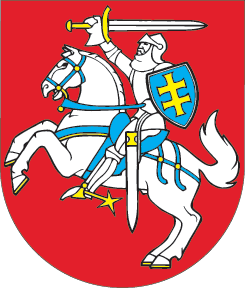 LIETUVOS RESPUBLIKOSADMINISTRACINIŲ NUSIŽENGIMŲ KODEKSO PATVIRTINIMO, ĮSIGALIOJIMO IR ĮGYVENDINIMO TVARKOSĮSTATYMAS2015 m. birželio 25 d. Nr. XII-1869Vilnius1 straipsnis. Lietuvos Respublikos administracinių nusižengimų kodekso patvirtinimasŠiuo įstatymu Lietuvos Respublikos Seimas patvirtina Lietuvos Respublikos administracinių nusižengimų kodeksą (toliau – Administracinių nusižengimų kodeksas) (pridedamas).2 straipsnis. Administracinių nusižengimų kodekso įsigaliojimasAdministracinių nusižengimų kodeksas įsigalioja 2017 m. sausio 1 d.Straipsnio pakeitimai:Nr. XII-2275, 2016-03-25, paskelbta TAR 2016-03-29, i. k. 2016-064253 straipsnis. Administracinių teisės pažeidimų perkvalifikavimas ir atleidimas nuo atsakomybės1. Jeigu asmuo iki 2017 m. sausio 1 d. padarė administracinį teisės pažeidimą, kuris atitinka Administracinių nusižengimų kodekse numatyto administracinio nusižengimo požymius, ši veika perkvalifikuojama pagal atitinkamą Administracinių nusižengimų kodekso straipsnį, kai jame nustatyta švelnesnė administracinė atsakomybė.2. Perkvalifikuojant veiką pagal šio straipsnio 1 dalį, švelnesnė administracinė atsakomybė yra šiais atvejais:1) Administracinių nusižengimų kodekso straipsnyje už administracinį nusižengimą nustatyta švelnesnė administracinė nuobauda negu Lietuvos Respublikos administracinių teisės pažeidimų kodekse, patvirtintame 1984 m. įstatymu Nr. X-4449 (toliau – Administracinių teisės pažeidimų kodeksas), arba švelnesnė administracinio poveikio priemonė negu Administracinių teisės pažeidimų kodekse nustatyta papildoma nuobauda, arba Administracinių nusižengimų kodekse nenustatyta administracinio poveikio priemonių, nors Administracinių teisės pažeidimų kodekse buvo nustatytos papildomos administracinės nuobaudos. Taikant šį punktą, laikoma, kad įspėjimas yra švelnesnė administracinė nuobauda negu bauda, o suteiktos specialiosios teisės atėmimas – švelnesnė administracinio poveikio priemonė (papildoma administracinė nuobauda) negu turto konfiskavimas;2) kai pagal Administracinių teisės pažeidimų kodeksą už padarytą administracinį teisės pažeidimą buvo nustatytos administracinės nuobaudos – administracinis areštas ar nušalinimas nuo darbo (pareigų);3) už padarytą veiką Administracinių nusižengimų kodekse nustatytų minimalios ir maksimalios baudų vidurkis yra daugiau negu dešimt eurų mažesnis, specialiosios teisės atėmimo trukmės vidurkis yra mažesnis negu Administracinių teisės pažeidimų kodekse;4) pagal Administracinių nusižengimų kodekso straipsnį už administracinį nusižengimą gali būti paskirtas turto konfiskavimas ar specialiosios teisės atėmimas, o Administracinių teisės pažeidimų kodekse už šią veiką buvo nustatytas privalomas turto konfiskavimas ar specialiosios teisės atėmimas.3. Administracinių teisės pažeidimų bylų teisena, kuri pradėta dėl iki 2017 m. sausio 1 d. padarytų veikų, pagal Administracinių nusižengimų kodeksą neturinčių administracinio nusižengimo požymių, nutraukiama vadovaujantis Administracinių nusižengimų kodekso 591 straipsnio 6 punktu.4. Administracinių teisės pažeidimų, kuriuos iki 2017 m. sausio 1 d. padarė asmenys, kuriems iki administracinio teisės pažeidimo padarymo buvo sukakę keturiolika, bet nesukakę šešiolika metų, ir už kuriuos pagal Administracinių teisės pažeidimų kodekso 13 straipsnio 2 dalį atsako tėvai arba globėjai (rūpintojai), bylų teisena tokių asmenų tėvams ar globėjams (rūpintojams) nutraukiama vadovaujantis Administracinių nusižengimų kodekso 591 straipsnio 1 punktu ir taikomos Administracinių nusižengimų kodekso 6 straipsnio 2 dalies nuostatos.5. Kai iki 2017 m. sausio 1 d. padaryta veika atitinka Administracinių nusižengimų kodekso 12 straipsnyje nurodytų administracinių nusižengimų požymius, teismas, institucija ar pareigūnas, kurių žinioje yra šio administracinio teisės pažeidimo byla, sprendžia klausimą dėl Administracinių nusižengimų kodekso 12 straipsnio taikymo. Pritaikius Administracinių nusižengimų kodekso 12 straipsnį, padaryta veika perkvalifikuojama pagal atitinkamą Administracinių nusižengimų kodekso straipsnį ir administracinio nusižengimo teisena nutraukiama pagal Administracinių nusižengimų kodekso 591 straipsnio 4 punktą.6. Iki 2017 m. sausio 1 d. padarytas veikas, kurios turi Administracinių nusižengimų kodekso 13–21 straipsniuose nurodytų požymių, teismas, institucija ar pareigūnas, kurių žinioje yra to administracinio teisės pažeidimo byla, perkvalifikuoja pagal atitinkamą Administracinių nusižengimų kodekso straipsnį ir nutraukia teiseną pagal Administracinių nusižengimų kodekso 591 straipsnio 4 punktą arba pritaiko Administracinių nusižengimų kodekso 35 straipsnio 1 dalies 5 punktą.7. Kai iki 2017 m. sausio 1 d. padarytas administracinis teisės pažeidimas, išskyrus Administracinių teisės pažeidimų kodekso 181 ir 1811 straipsniuose numatytus pažeidimus, atitinka Administracinių nusižengimų kodekse numatyto administracinio nusižengimo, už kurį gali būti skiriamas įpareigojimas dalyvauti alkoholizmo ir narkomanijos prevencijos, ankstyvosios intervencijos, sveikatos priežiūros, resocializacijos, bendravimo su vaikais tobulinimo, smurtinio elgesio keitimo ar kitose programose (kursuose), požymius, teismas, institucija ar pareigūnas, kurių žinioje yra šio administracinio teisės pažeidimo byla, perkvalifikuoja veiką pagal atitinkamą Administracinių nusižengimų kodekso straipsnį. Šiuo atveju teismas, institucija ar pareigūnas, nagrinėsiantys bylą, turi teisę taikyti Administracinių nusižengimų kodekso 30 straipsnį, 35 straipsnio 1 dalies 10 punktą.8. Iki 2017 m. sausio 1 d. padarytos Administracinių nusižengimų kodekse numatytų administracinių nusižengimų požymius atitinkančios veikos, už kurių padarymą Administracinių nusižengimų kodekse nustatyta tokia pati arba griežtesnė administracinė atsakomybė negu Administracinių teisės pažeidimų kodekse, pagal atitinkamą Administracinių nusižengimų kodekso straipsnį neperkvalifikuojamos ir skiriamos Administracinių teisės pažeidimų kodekse nustatytos nuobaudos.Straipsnio pakeitimai:Nr. XII-2275, 2016-03-25, paskelbta TAR 2016-03-29, i. k. 2016-0642531 straipsnis. Administracinė atsakomybė už veikas, kurios nuo 2017 m. sausio 1 d. užtraukia baudžiamąją atsakomybęUž iki 2017 m. sausio 1 d. padarytas Administracinių teisės pažeidimų kodekse numatytų administracinių teisės pažeidimų požymių turinčias veikas, už kurias nuo 2017 m. sausio 1 d. atsakomybė nustatyta Lietuvos Respublikos baudžiamajame kodekse, skiriamos Administracinių teisės pažeidimų kodekso nustatytos nuobaudos Administracinių teisės pažeidimų kodekso nustatyta tvarka. Papildyta straipsniu:Nr. XIII-153, 2016-12-20, paskelbta TAR 2016-12-28, i. k. 2016-297914 straipsnis. Administracinių teisės pažeidimų perkvalifikavimo tvarka1. Šio įstatymo 3 straipsnyje nurodytais atvejais veikos perkvalifikuojamos ar teisena nutraukiama:1) administracinio nusižengimo tyrimo metu – administracinio nusižengimo tyrimą atliekančio pareigūno sprendimu;2) administracinio nusižengimo bylos nagrinėjimo ne teismo tvarka metu – institucijos vadovo, vadovo įgalioto asmens ar kolegialaus organo sprendimu;3) administracinio nusižengimo bylos nagrinėjimo teisme metu – teismo sprendimu.2. Administracinius teisės pažeidimus, už kuriuos iki 2017 m. sausio 1 d. buvo paskirtos administracinės nuobaudos, tačiau nutarimai dėl nuobaudos skyrimo dar neįsiteisėjo, šio įstatymo 3 straipsnyje numatytais atvejais, gavus administracinėn atsakomybėn traukiamo asmens prašymą (šis prašymas gali būti įtrauktas ir į skundą ar apeliacinį skundą), perkvalifikuoja teismas ar institucija, priėmusi nutarimą administracinio teisės pažeidimo byloje, arba teismas, kuris nagrinėja skundą ar apeliacinį skundą dėl nutarimo byloje.Straipsnio dalies pakeitimai:Nr. XII-2275, 2016-03-25, paskelbta TAR 2016-03-29, i. k. 2016-064255 straipsnis. Senaties terminų ir teisenos taikymas1. Šio įstatymo 3 straipsnyje numatytais atvejais administracinį teisės pažeidimą perkvalifikavus pagal Administracinių nusižengimų kodeksą, taikomi Administracinių teisės pažeidimų kodekso 35 straipsnyje nustatyti terminai.2. Administracinių teisės pažeidimų, dėl kurių protokolai, o Administracinių teisės pažeidimų kodekso 262 straipsnyje nurodytais atvejais – pareiškimai surašyti po 2017 m. sausio 1 d., teisena vyksta pagal Administracinių nusižengimų kodeksą.3. Administracinių teisės pažeidimų, dėl kurių protokolai, o Administracinių teisės pažeidimų kodekso 262 straipsnyje nurodytais atvejais – pareiškimai surašyti iki 2017 m. sausio 1 d. ir kurie buvo perkvalifikuoti vadovaujantis šio įstatymo 4 straipsniu, teisena vyksta pagal Administracinių nusižengimų kodeksą.4. Kitais, šio straipsnio 2 ir 3 dalyse nenurodytais, atvejais teisena vyksta pagal iki 2017 m. sausio 1 d. galiojusį Administracinių teisės pažeidimų kodeksą.Straipsnio pakeitimai:Nr. XII-2275, 2016-03-25, paskelbta TAR 2016-03-29, i. k. 2016-064256 straipsnis. Administracinių nuobaudų vykdymo tęstinumas1. Iki 2017 m. sausio 1 d. įsiteisėję nutarimai skirti administracines nuobaudas vykdomi, kol bus įvykdyti, išskyrus šiame įstatyme nustatytus atvejus.2. Asmenys, kuriems už iki 2017 m. sausio 1 d. padarytus administracinius teisės pažeidimus paskirtas administracinis areštas, paleidžiami iš arešto atlikimo vietos Administracinių nusižengimų kodekso įsigaliojimo dieną, o neatlikta nuobaudos dalis keičiama į viešuosius darbus, vieną administracinio arešto dieną prilyginant trims viešųjų darbų valandoms. Asmeniui nesutikus ar vengiant atlikti viešuosius darbus, neatlikta administracinio arešto dalis keičiama į baudą, vieną administracinio arešto dieną prilyginant septyniolikai eurų baudos. Asmeniui, kuriam buvo paskirta administracinė nuobauda – administracinis areštas ir nutarimas dėl šios nuobaudos skyrimo buvo įsiteisėjęs iki 2017 m. sausio 1 d., tačiau jo vykdymas nebuvo pradėtas, administracinis areštas keičiamas į viešuosius darbus šioje dalyje nustatyta tvarka.3. Kai asmeniui paskirta administracinė nuobauda – bauda ir nutarimas dėl šios nuobaudos skyrimo įsiteisėjo iki 2017 m. sausio 1 d., tačiau nesuėjo Administracinių teisės pažeidimų kodekso 313 straipsnio 1 dalyje numatytas terminas, taip pat tais atvejais, kai asmeniui, vadovaujantis Administracinių teisės pažeidimų kodekso 306 straipsniu, buvo atidėtas nutarimo skirti baudą vykdymas ar Administracinių teisės pažeidimų kodekso 313 straipsnio 3 dalyje nustatyta tvarka baudos mokėjimas buvo išdėstytas dalimis ir paskirta bauda viršija Administracinių nusižengimų kodekse už šį nusižengimą nustatytą maksimalią baudą, mokėtina bauda sumažinama iki Administracinių nusižengimų kodekse už šį nusižengimą nustatytos maksimalios baudos.4. Šio straipsnio 2 ir 3 dalyse nurodytais atvejais sprendimus priima teismas ar kita nutarimus administracinių teisės pažeidimų bylose priėmusi institucija, gavusi nutarimą administracinio teisės pažeidimo byloje vykdančios institucijos teikimą.Straipsnio pakeitimai:Nr. XII-2275, 2016-03-25, paskelbta TAR 2016-03-29, i. k. 2016-064257 straipsnis. Administracinių teisės pažeidimų kodekso pripažinimas netekusiu galiosĮsigaliojus Administracinių nusižengimų kodeksui, netenka galios Administracinių teisės pažeidimų kodeksas su visais pakeitimais ir papildymais.8 straipsnis. Pasiūlymai Lietuvos Respublikos Vyriausybei1. Lietuvos Respublikos Vyriausybė iki 2016 m. lapkričio 30 d. parengia ir pateikia Lietuvos Respublikos Seimui su Administracinių nusižengimų kodekso įgyvendinimu susijusių įstatymų pakeitimo įstatymų projektus.2. Lietuvos Respublikos Vyriausybė ar jos įgaliotos institucijos iki 2017 m. sausio 1 d. priima su Administracinių nusižengimų kodekso įgyvendinimu susijusius teisės aktus.Straipsnio pakeitimai:Nr. XII-2275, 2016-03-25, paskelbta TAR 2016-03-29, i. k. 2016-06425Skelbiu šį Lietuvos Respublikos Seimo priimtą įstatymą.Respublikos Prezidentė 	Dalia GrybauskaitėPATVIRTINTALietuvos Respublikos 2015 m. birželio 25 d. įstatymu Nr. XII-1869LIETUVOS RESPUBLIKOSADMINISTRACINIŲ NUSIŽENGIMŲ KODEKSASI DALISBENDROJI DALISI SKYRIUSBENDROSIOS NUOSTATOS1 straipsnis. Lietuvos Respublikos administracinių nusižengimų kodekso paskirtis1. Lietuvos Respublikos administracinių nusižengimų kodekso (toliau – Kodeksas) paskirtis yra teisės priemonėmis ginti žmogaus teises ir laisves, visuomenės ir valstybės interesus nuo administracinių nusižengimų, užtikrinti teisingumo principo įgyvendinimą, skatinti taikų valstybės ir žmogaus, visuomenės narių sugyvenimą.2. Šiame kodekse:1) apibrėžiama, kokios įstatymų uždraustos veikos yra administraciniai nusižengimai;2) nustatomos administracinės nuobaudos ir administracinio poveikio priemonės už šiame kodekse numatytus nusižengimus;3) nustatomi administracinės atsakomybės pagrindai ir sąlygos;4) nustatoma administracinių nusižengimų teisena. 3. Šiuo kodeksu įgyvendinami Europos Sąjungos teisės aktai, nurodyti šio kodekso priede.2 straipsnis. Pagrindinės administracinės atsakomybės nuostatos1. Pagal šį kodeksą atsako fizinis asmuo (toliau – asmuo), jeigu jo padaryta veika, už kurią šiame kodekse yra numatyta tam tikra sankcija, buvo uždrausta tos veikos padarymo metu galiojusiame teisės akte.2. Įstatymų ar kitų teisės aktų nežinojimas nuo administracinės atsakomybės neatleidžia.3. Asmuo atsako pagal šį kodeksą tik tuo atveju, jeigu jis yra kaltas dėl administracinio nusižengimo padarymo.4. Pagal šį kodeksą atsako tik tas asmuo, kurio padaryta įstatymų uždrausta veika atitinka šiame kodekse nustatytus administracinio nusižengimo požymius.5. Niekam negali būti antrą kartą skiriama administracinė nuobauda už tą pačią veiką.6. Įstatymui, teismui, kitiems viešojo administravimo subjektams visi administracinėn atsakomybėn traukiami asmenys yra lygūs.7. Asmuo laikomas padariusiu administracinį nusižengimą tik įvykdęs administracinį nurodymą arba šio kodekso nustatyta tvarka įsiteisėjus nutarimui, kuriuo asmuo pripažįstamas padariusiu administracinį nusižengimą.II SKYRIUSĮSTATYMŲ DĖL ATSAKOMYBĖS UŽ ADMINISTRACINIUS NUSIŽENGIMUS GALIOJIMAS3 straipsnis. Šio kodekso galiojimo laikas1. Asmuo, padaręs administracinį nusižengimą, atsako pagal įstatymus, galiojusius to nusižengimo padarymo metu. 2. Įstatymas, švelninantis ar panaikinantis atsakomybę už administracinius nusižengimus arba kitaip lengvinantis administracinėn atsakomybėn traukiamo asmens ar asmens, kuriam paskirta, bet dar nebaigta vykdyti administracinė nuobauda, teisinę padėtį, turi grįžtamąją galią.3. Įstatymas, nustatantis ar griežtinantis atsakomybę už administracinius nusižengimus arba kitaip sunkinantis administracinėn atsakomybėn traukiamo asmens ar asmens, kuriam paskirta, bet dar nebaigta vykdyti administracinė nuobauda, teisinę padėtį, neturi grįžtamosios galios.4. Administracinio nusižengimo padarymo laikas yra asmens veikimo (neveikimo) laikas arba įstatymuose numatytų padarinių atsiradimo laikas, jeigu asmuo norėjo, kad padariniai atsirastų kitu laiku.4 straipsnis. Šio kodekso galiojimas erdvėje ir asmenims1. Pagal šį kodeksą atsako asmuo, padaręs administracinį nusižengimą Lietuvos valstybės teritorijoje arba laive ar orlaivyje su Lietuvos valstybės vėliava ar skiriamaisiais ženklais. Šio kodekso specialiojoje dalyje numatytais atvejais pagal šį kodeksą atsako ir asmuo, kuris administracinį nusižengimą padarė Lietuvos Respublikos ekonominėje zonoje Baltijos jūroje ir Lietuvos Respublikos kontinentiniame šelfe. 2. Be to, pagal šį kodeksą atsako asmuo, administracinį nusižengimą padaręs ne Lietuvos valstybės teritorijoje arba ne laive ar orlaivyje su Lietuvos valstybės vėliava ar skiriamaisiais ženklais, jeigu šio kodekso specialiojoje dalyje numatyti padariniai atsirado Lietuvos valstybės teritorijoje arba laive ar orlaivyje su Lietuvos valstybės vėliava ar skiriamaisiais ženklais. Asmuo taip pat atsako pagal šį kodeksą už Kodekso specialiojoje dalyje numatytą administracinį nusižengimą, padarytą ne Lietuvos valstybės teritorijoje arba ne laive ar orlaivyje su Lietuvos valstybės vėliava ar skiriamaisiais ženklais, jeigu tai numatyta Lietuvos Respublikos tarptautinėje sutartyje ar Europos Sąjungos teisės akte.3. Administracinio nusižengimo padarymo vieta yra vieta, kurioje asmuo veikė arba turėjo ir galėjo veikti, arba vieta, kurioje atsirado šio kodekso specialiojoje dalyje numatyti padariniai.4. Už padarytus administracinius nusižengimus neatsako Respublikos Prezidentas. Taikant šį kodeksą ir kitus teisės aktus, negali būti suvaržoma Lietuvos Respublikos Seimo nario ir teisėjo laisvė be Lietuvos Respublikos Seimo, o tarp Seimo sesijų – be Respublikos Prezidento sutikimo.5. Asmenų, kurie pagal tarptautinės teisės normas naudojasi imunitetu nuo administracinės jurisdikcijos ir padarė administracinį nusižengimą Lietuvos valstybės teritorijoje, administracinės atsakomybės klausimai sprendžiami vadovaujantis Lietuvos Respublikos tarptautinėmis sutartimis ir kitomis tarptautinės teisės normomis bei principais. III SKYRIUSADMINISTRACINIAI NUSIŽENGIMAI IR ADMINISTRACINĖ ATSAKOMYBĖ5 straipsnis. Administracinis nusižengimas1. Administracinis nusižengimas yra šiame kodekse uždrausta kaltininko padaryta pavojinga veika (veikimas arba neveikimas), atitinkanti administracinio nusižengimo, už kurį numatyta administracinė nuobauda, požymius.2. Asmuo už padarytą teisės pažeidimą, atitinkantį šiame kodekse numatyto administracinio nusižengimo požymius, atsako administracine tvarka pagal šį kodeksą, jeigu šis padarytas teisės pažeidimas neužtraukia baudžiamosios atsakomybės. 6 straipsnis. Amžius, nuo kurio asmenys atsako administracine tvarka 1. Pagal šį kodeksą atsako asmuo, kuriam iki administracinio nusižengimo padarymo buvo sukakę šešiolika metų.2. Jeigu administracinio nusižengimo požymių turinčią veiką padarė nepilnametis, kuriam iki šios veikos padarymo nebuvo sukakę šešiolika metų, atlikus tyrimą, informacija apie šią veiką ir ją padariusį nepilnametį turi būti perduota savivaldybės administracijos direktoriui, taip pat Valstybės vaiko teisių apsaugos ir įvaikinimo tarnybai prie Socialinės apsaugos ir darbo ministerijos (toliau – Valstybės vaiko teisių apsaugos ir įvaikinimo tarnyba). Straipsnio dalies pakeitimai:Nr. XIII-1293, 2018-06-26, paskelbta TAR 2018-06-27, i. k. 2018-106003. Nepilnamečių administracinės atsakomybės ypatumai nustatyti šio kodekso VII skyriuje.7 straipsnis. Kaltės formosAsmuo pripažįstamas kaltu dėl administracinio nusižengimo padarymo, jeigu jis šį teisės pažeidimą padarė tyčia ar dėl neatsargumo.8 straipsnis. Administracinio nusižengimo padarymas tyčia1. Administracinis nusižengimas yra tyčinis, jeigu jis padarytas tiesiogine ar netiesiogine tyčia.2. Administracinis nusižengimas yra padarytas tiesiogine tyčia, jeigu:1) jį darydamas asmuo suvokė pavojingą veikos pobūdį ir norėjo taip veikti;2) jį darydamas asmuo suvokė pavojingą veikos pobūdį, numatė, kad dėl jo veikimo ar neveikimo gali atsirasti šiame kodekse numatytų padarinių, ir jų norėjo.3. Administracinis nusižengimas yra padarytas netiesiogine tyčia, jeigu jį darydamas asmuo suvokė pavojingą veikos pobūdį, numatė, kad dėl jo veikimo ar neveikimo gali atsirasti šiame kodekse numatytų padarinių, ir nors jų nenorėjo, bet sąmoningai leido jiems atsirasti.9 straipsnis. Administracinio nusižengimo padarymas dėl neatsargumo1. Administracinis nusižengimas yra padarytas dėl neatsargumo, jeigu jis padarytas dėl nepagrįsto pasitikėjimo arba nerūpestingumo.2. Administracinis nusižengimas yra padarytas dėl nepagrįsto pasitikėjimo, jeigu jį padaręs asmuo numatė, kad dėl jo veikimo ar neveikimo gali atsirasti šiame kodekse numatytų padarinių, tačiau lengvabūdiškai tikėjosi jų išvengti.3. Administracinis nusižengimas yra padarytas dėl nerūpestingumo, jeigu jį padaręs asmuo nenumatė, kad dėl jo veikimo ar neveikimo gali atsirasti šiame kodekse numatytų padarinių, nors pagal veikos aplinkybes ir savo asmenines savybes galėjo ir turėjo tai numatyti.10 straipsnis. Nepakaltinamumas1. Nepakaltinamas yra asmuo, kuris, darydamas šiame kodekse uždraustą veiką, dėl psichikos sutrikimo negalėjo suvokti jos esmės arba valdyti savo veiksmų.2. Asmuo, teismo pripažintas nepakaltinamu, už padarytą administracinį nusižengimą pagal šį kodeksą neatsako. 11 straipsnis. Asmens atsakomybė už administracinį nusižengimą, padarytą apsvaigus nuo alkoholio, narkotinių, psichotropinių ar kitų psichiką veikiančių medžiagų1. Asmuo, kuris administracinį nusižengimą padarė būdamas neblaivus ar apsvaigęs nuo narkotinių, psichotropinių ar kitų psichiką veikiančių medžiagų, nuo administracinės atsakomybės neatleidžiamas.2. Nuo administracinės atsakomybės atleidžiamas asmuo, kuris prieš jo valią buvo apsvaigintas alkoholiu, narkotinėmis, psichotropinėmis ar kitomis psichiką veikiančiomis medžiagomis ir dėl to nevisiškai galėjo suprasti savo veiksmų padarinius ir valdyti savo veiksmus.3. Jeigu konkrečiame straipsnyje nenustatyta kitaip, šiame kodekse neblaiviu laikomas asmuo, kuriam nustatytas 0,41 ir daugiau promilių neblaivumas. IV SKYRIUSAPLINKYBĖS, KAI ASMUO NETRAUKIAMAS ADMINISTRACINĖN ATSAKOMYBĖN ARBA ATLEIDŽIAMAS NUO ADMINISTRACINĖS ATSAKOMYBĖS Pakeistas skyriaus pavadinimas:Nr. XIII-1843, 2018-12-20, paskelbta TAR 2018-12-28, i. k. 2018-2187212 straipsnis. Mažai pavojinga veika1. Jeigu padaryta mažai pavojinga administracinio nusižengimo požymių turinti veika ir šio kodekso 22 straipsnio 2 dalies 1 punkte nurodytą administracinės nuobaudos paskirtį galima įgyvendinti netraukiant asmens administracinėn atsakomybėn, teisę pradėti administracinio nusižengimo teiseną turintis pareigūnas gali jos nepradėti ir pareikšti asmeniui žodinę pastabą. Šio straipsnio nuostatos gali būti taikomos asmeniui padarius šio kodekso 85 straipsnio 1 ir 4 dalyse, 86 straipsnyje, 88 straipsnio 1 dalyje, 89 straipsnio 1 dalyje, 90 straipsnio 1, 2 ir 6 dalyse, 92 straipsnio 1 ir 2 dalyse, 93 straipsnio 1, 3, 5, 7, 8 ir 9 dalyse, 108 straipsnyje, 124 straipsnio 1 dalyje, 126 straipsnio 1 dalyje, 140 straipsnio 1 dalyje, 146 straipsnio 1 dalyje, 152 straipsnio 1 dalyje, 153 straipsnio 1 dalyje, 154 straipsnio 1 dalyje, 155 straipsnio 1 dalyje, 161 straipsnio 1 dalyje, 164 straipsnio 1 dalyje, 187 straipsnio 1 ir 2 dalyse, 189 straipsnio 1 dalyje, 192 straipsnio 1 dalyje, 205 straipsnio 1 dalyje, 212 straipsnio 1 dalyje, 213 straipsnio 1 dalyje, 228 straipsnyje, 247 straipsnio 1 ir 2 dalyse, 258 straipsnyje, 261 straipsnio 1 dalyje, 278 straipsnyje, 279 straipsnio 1 dalyje, 283 straipsnyje, 284 straipsnio 1 dalyje, 287 straipsnyje, 294 straipsnio 1 ir 2 dalyse, 295 straipsnio 3 dalyje, 296 straipsnio 1 dalyje, 297 straipsnio 1 dalyje, 299 straipsnio 1 dalyje, 305 straipsnio 1 ir 4 dalyse, 325 straipsnyje, 327 straipsnio 1 ir 3 dalyse, 333 straipsnio 1 dalyje, 340 straipsnyje, 346 straipsnio 1 dalyje, 366 straipsnio 1 dalyje, 368 straipsnio 1 dalyje, 373 straipsnio 1 dalyje, 375 straipsnio 1 dalyje, 402, 404 straipsniuose, 406 straipsnio 6 dalyje, 409 straipsnyje, 413 straipsnio 1 dalyje, 416 straipsnio 1 dalyje, 417 straipsnio 7 dalyje, 428 straipsnio 6 dalyje, 445 straipsnio 1 dalyje, 477 straipsnio 1, 3 ir 5 dalyse, 492 straipsnio 1 dalyje, 519 straipsnio 1 dalyje, 520 straipsnyje, 523 straipsnio 1 dalyje, 525 straipsnio 1 dalyje, 526 straipsnio 1 dalyje, 528 straipsnio 1 dalyje, 530 straipsnio 1 dalyje, 544 straipsnio 1 ir 4 dalyse, 545 straipsnio 1 ir 2 dalyse, 548 straipsnio 3 dalyje numatytų administracinių nusižengimų požymių turinčias veikas.Straipsnio dalies pakeitimai:Nr. XII-2560, 2016-06-30, paskelbta TAR 2016-07-13, i. k. 2016-20297Nr. XII-2533, 2016-06-29, paskelbta TAR 2016-07-15, i. k. 2016-20655Nr. XIII-108, 2016-12-15, paskelbta TAR 2016-12-23, i. k. 2016-29418Nr. XIII-1835, 2018-12-20, paskelbta TAR 2018-12-28, i. k. 2018-21857Nr. XIII-2665, 2019-12-12, paskelbta TAR 2019-12-20, i. k. 2019-20856Nr. XIII-3172, 2020-06-26, paskelbta TAR 2020-07-10, i. k. 2020-15504Nr. XIV-182, 2021-01-14, paskelbta TAR 2021-01-26, i. k. 2021-01354Nr. XIV-415, 2021-06-17, paskelbta TAR 2021-06-29, i. k. 2021-14572Nr. XIV-785, 2021-12-16, paskelbta TAR 2021-12-28, i. k. 2021-27362Nr. XIV-1083, 2022-05-12, paskelbta TAR 2022-05-27, i. k. 2022-11320Nr. XIV-1382, 2022-07-19, paskelbta TAR 2022-07-20, i. k. 2022-158682. Kriterijus, kuriais vadovaujantis šio straipsnio 1 dalyje numatytas administracinis nusižengimas laikomas mažai pavojingu, nustato institucijų, kurių pareigūnai turi teisę pradėti administracinio nusižengimo teiseną, vadovai.13 straipsnis. Būtinoji gintis1. Asmuo turi teisę į būtinąją gintį. Šią teisę jis gali įgyvendinti neatsižvelgdamas į tai, ar galėjo išvengti kėsinimosi arba kreiptis pagalbos į kitus asmenis ar valdžios institucijas.2. Asmuo neatsako pagal šį kodeksą, jeigu jis, neperžengdamas būtinosios ginties ribų, šiame kodekse numatyto administracinio nusižengimo požymius formaliai atitinkančią veiką padarė gindamas savo ar kito asmens teises ar laisves, visuomenės ar valstybės interesus nuo pradėto ar tiesiogiai gresiančio pavojingo ir priešingo teisei kėsinimosi.3. Būtinosios ginties ribos yra peržengiamos tuo atveju, kai gynyba akivaizdžiai neatitinka priešingo teisei kėsinimosi pobūdžio ir pavojingumo. Būtinosios ginties ribų peržengimu nelaikoma dėl didelio sumišimo ar išgąsčio, kurį sukėlė priešingas teisei kėsinimasis, arba ginantis nuo įsibrovimo į būstą padaryta veika.14 straipsnis. Įstatymų uždraustą veiką padariusio asmens sulaikymas 1. Asmuo neatsako pagal šį kodeksą už veiksmus, kai vydamasis, stabdydamas, neleisdamas ištrūkti ar kitais veiksmais aktyviai bandančiam išvengti sulaikymo nusikalstamą veiką ar administracinį nusižengimą padariusiam asmeniui padaro turtinės žalos, jeigu šio asmens kitaip nebuvo galima sulaikyti.2. Įstatymų uždraustą veiką padariusio asmens pasipriešinimą atremiančio asmens veikai taikomos šio kodekso 13 straipsnyje nustatytos būtinosios ginties taisyklės.15 straipsnis. Profesinių pareigų atlikimasAsmuo pagal šį kodeksą neatsako už žalą, kurią padarė atlikdamas profesines pareigas, jeigu jis neviršijo įstatymuose ar kituose teisės aktuose nustatytų įgaliojimų.16 straipsnis. Būtinasis reikalingumas1. Asmuo neatsako pagal šį kodeksą už veiką, kurią jis padarė siekdamas pašalinti jam pačiam, kitiems asmenims ar jų teisėms, visuomenės ar valstybės interesams gresiantį pavojų, jeigu šis pavojus negalėjo būti pašalintas kitomis priemonėmis ir padaryta žala yra mažesnė už tą, kurios siekta išvengti.2. Savo veiksmais pavojingą situaciją sudaręs asmuo gali pasiremti būtinojo reikalingumo nuostatomis tik tuo atveju, kai pavojinga situacija sudaryta dėl neatsargumo.3. Asmuo, kuris dėl profesijos, pareigų ar kitų aplinkybių privalo veikti didesnio, negu įprasta, pavojaus sąlygomis, negali pareigos neatlikimo pateisinti būtinojo reikalingumo nuostatomis.17 straipsnis. Teisėsaugos institucijų užduočių vykdymas1. Pagal šį kodeksą neatsako asmuo, kuris teisėtai veikė pagal nusikalstamos veikos imitavimą.2. Pagal šį kodeksą neatsako asmuo, kuris nusikalstamo susivienijimo ar organizuotos grupės veikloje ir šiai grupei darant įstatymų uždraustas veikas dalyvavo vykdydamas teisėsaugos institucijos kitą teisėtą užduotį ir neperžengė šios užduoties ribų.3. Teisėsaugos institucijos yra policija, kitos ikiteisminio tyrimo ir prokuratūros įstaigos, taip pat kriminalinės žvalgybos subjektai.18 straipsnis. Įsakymų vykdymas1. Asmuo neatsako pagal šį kodeksą už veiką, kurią jis padarė vykdydamas teisėtą įsakymą, potvarkį ar nurodymą.2. Pagal šį kodeksą atsako asmuo, kuris įvykdė įsakymą, potvarkį ar nurodymą, žinodamas, kad įsakymas, potvarkis ar nurodymas neteisėtas.3. Asmuo, atsisakęs vykdyti įsakymą, potvarkį ar nurodymą, žinodamas, kad įsakymas, potvarkis ar nurodymas neteisėtas, neatsako pagal šį kodeksą. Šis asmuo gali atsakyti pagal šį kodeksą tik tuo atveju, kai padaryta veika turi kito administracinio nusižengimo požymių.19 straipsnis. Pateisinama profesinė ar ūkinė rizika1. Asmuo neatsako pagal šį kodeksą už veiksmus, dėl kurių atsiranda šiame kodekse numatytų padarinių, bet jie atlikti pateisinama profesine ar ūkine rizika visuomenei naudingam tikslui.2. Rizika laikoma pateisinama, kai padaryta veika atitinka šiuolaikinį mokslą ir techniką, o visuomenei naudingo tikslo nebuvo galima pasiekti nesusijusiais su rizika veiksmais ir rizikavęs asmuo ėmėsi būtinų saugumo priemonių, kad apsaugotų nuo žalos įstatymų saugomus interesus.20 straipsnis. Mokslinis eksperimentasAsmuo, kuris atlikdamas teisėtą mokslinį eksperimentą padarė žalos, pagal šį kodeksą neatsako, jeigu eksperimentuodamas rėmėsi mokslo aprobuotomis metodikomis, sprendžiama problema turėjo išskirtinės reikšmės mokslui ir eksperimentuotojas ėmėsi būtinų priemonių, kad būtų išvengta žalos įstatymų saugomiems interesams, taip pat jeigu toks mokslinis eksperimentas nedraudžiamas pagal Lietuvos Respublikos ar tarptautinius teisės aktus.21 straipsnis. Vadovavimasis klaidinga oficialia konsultacijaPagal šį kodeksą neatsako asmuo, kuris šiame kodekse numatyto administracinio nusižengimo požymių turinčią veiką padarė vadovaudamasis klaidinga oficialia konsultacija. Klaidingos oficialios konsultacijos apibrėžtis ir sąlygos, kuriomis klaidinga oficialia konsultacija vadovavęsis asmuo atleidžiamas nuo atsakomybės, nustatomos kituose įstatymuose. 211 straipsnis. Pranešėjo atleidimas nuo administracinės atsakomybėsAsmuo, padaręs administracinį nusižengimą, atleidžiamas nuo administracinės atsakomybės, jeigu:1) jis pripažintas pranešėju pagal Lietuvos Respublikos pranešėjų apsaugos įstatymą ir2) prisipažino padaręs administracinį nusižengimą, ir3) aktyviai padėjo išaiškinti kito asmens padarytą administracinį nusižengimą, ir4) administracinis nusižengimas, kurį asmuo padėjo išaiškinti, dėl savo pobūdžio laikytinas pavojingesniu už jo paties padarytą administracinį nusižengimą.Papildyta straipsniu:Nr. XIII-1843, 2018-12-20, paskelbta TAR 2018-12-28, i. k. 2018-21872V SKYRIUSADMINISTRACINĖS NUOBAUDOS IR ADMINISTRACINIO POVEIKIO PRIEMONĖS22 straipsnis. Administracinė nuobauda ir jos paskirtis1. Administracinė nuobauda yra valstybės prievartos priemonė, šio kodekso nustatyta tvarka skiriama administracinį nusižengimą padariusiam asmeniui. 2. Administracinių nuobaudų paskirtis yra:1) atgrasyti asmenis nuo administracinių nusižengimų ar nusikalstamų veikų darymo ir paveikti administracinius nusižengimus padariusius asmenis, kad jie laikytųsi įstatymų ir vėl nedarytų administracinių nusižengimų;2) nubausti administracinius nusižengimus padariusius asmenis;3) atimti ar apriboti administracinius nusižengimus padariusiems asmenims galimybę daryti naujus administracinius nusižengimus.23 straipsnis. Administracinių nuobaudų rūšys1. Padariusiam administracinį nusižengimą asmeniui gali būti skiriamos šios administracinės nuobaudos:1) įspėjimas;2) bauda;3) viešieji darbai.2. Viešieji darbai skiriami kaip alternatyvi administracinė nuobauda, šio kodekso nustatyta tvarka ja pakeičiant baudą ar jos dalį. 24 straipsnis. Įspėjimas Įspėjimas yra oficialus rašytinis fizinio asmens padarytos veikos pasmerkimas šio kodekso specialiojoje dalyje numatytais atvejais.25 straipsnis. Bauda1. Bauda yra piniginė administracinė nuobauda, skiriama šio kodekso specialiojoje dalyje numatytais atvejais. 2. Pagal šį kodeksą asmeniui gali būti skiriama ne mažesnė negu dešimt ir ne didesnė negu šeši tūkstančiai eurų bauda. Administraciniu nurodymu gali būti paskirta ne mažesnė negu penkių eurų bauda. Šio kodekso specialiosios dalies straipsnių sankcijose nurodomi minimalūs ir maksimalūs baudų, skiriamų išnagrinėjus administracinio nusižengimo bylą, dydžiai.3. Šio kodekso numatytais atvejais ir tvarka bauda ar jos dalis gali būti pakeista viešaisiais darbais. 26 straipsnis. Viešieji darbai1. Viešieji darbai yra neatlygintini visuomenei naudingi darbai, skiriami kaip alternatyvi administracinė nuobauda vietoj baudos ar jos dalies. Viešųjų darbų trukmė skaičiuojama valandomis. 2. Viešieji darbai skiriami tik darbingiems ar iš dalies darbingiems asmenims, kaip tai suprantama Lietuvos Respublikos neįgaliųjų socialinės integracijos įstatyme, ir gali būti neskiriami nėščioms moterims, kai tai gali pakenkti jų ar vaisiaus sveikatai, arba asmenims, auginantiems jaunesnį negu septynerių metų vaiką, atsižvelgiant į vaiko interesus, arba neįgaliesiems, kurie dėl sveikatos būklės negali atlikti šių darbų.27 straipsnis. Administracinio poveikio priemonės1. Administracinės nuobaudos paskirčiai įgyvendinti asmeniui kartu su administracine nuobauda gali būti skiriamos šios administracinio poveikio priemonės:1) asmeniui suteiktos specialiosios teisės atėmimas;2) turto konfiskavimas;3) įpareigojimas dalyvauti alkoholizmo ir narkomanijos prevencijos, ankstyvosios intervencijos, sveikatos priežiūros, resocializacijos, bendravimo su vaikais tobulinimo, smurtinio elgesio keitimo ar kitose programose (kursuose);4) draudimas lankytis viešosiose vietose vykstančiuose renginiuose; 5) draudimas vairuoti transporto priemones, kuriose neįrengti antialkoholiniai variklio užraktai.Papildyta straipsnio punktu:Nr. XIII-2027, 2019-03-26, paskelbta TAR 2019-04-03, i. k. 2019-054042. Šio kodekso 30 straipsnio 2 dalyje nurodytu atveju administracinėn atsakomybėn traukiamam asmeniui gali būti skiriama tik administracinio poveikio priemonė. 28 straipsnis. Asmeniui suteiktos specialiosios teisės atėmimas1. Asmeniui suteiktos specialiosios teisės (teisės vairuoti transporto priemones, teisės medžioti, teisės vairuoti vidaus vandenų transporto priemones, teisės naudoti elektroninių ryšių išteklius, teisės užsiimti radijo mėgėjų ir kitų radijo stočių naudotojų veikla) atėmimas yra administracinio poveikio priemonė, kurią kartu su administracine nuobauda skiria teismas ar ne teismo tvarka administracinio nusižengimo bylą nagrinėjanti institucija (pareigūnas), jeigu naudodamasis šia teise asmuo padarė administracinį nusižengimą. Specialiosios teisės atėmimo terminas skaičiuojamas metais ir mėnesiais. Surašant administracinį nurodymą, siūlomas specialiosios teisės atėmimo terminas gali būti skaičiuojamas dienomis. Straipsnio dalies pakeitimai:Nr. XII-2533, 2016-06-29, paskelbta TAR 2016-07-15, i. k. 2016-20655Nr. XIII-753, 2017-11-16, paskelbta TAR 2017-11-28, i. k. 2017-18803Nr. XIII-2374, 2019-07-16, paskelbta TAR 2019-08-02, i. k. 2019-127982. Asmeniui suteiktos specialiosios teisės atėmimas gali būti skiriamas, kai tai numatyta šio kodekso specialiosios dalies straipsnyje, nustatančiame administracinę atsakomybę už asmens padarytą veiką.3. Asmuo, kuriam paskirtas specialiosios teisės atėmimas, šios teisės atėmimo laikotarpiu negali ja naudotis ir (ar) jos įgyti. Teisės vairuoti transporto priemones atėmimas apima teisės vairuoti visų rūšių transporto priemones atėmimą. 4. Teisės vairuoti transporto priemones atėmimas negali būti skiriamas asmeniui, kuris šiomis priemonėmis naudojasi dėl neįgalumo, išskyrus atvejus, kai jas šis asmuo vairavo būdamas neblaivus arba apsvaigęs nuo narkotinių, psichotropinių ar kitų psichiką veikiančių medžiagų arba kai jis vengė apsvaigimo patikrinimo, vartojo alkoholį (nustatytas ne mažiau negu 0,41 promilės, bet ne daugiau negu 1,5 promilės neblaivumas), narkotines, psichotropines ar kitas psichiką veikiančias medžiagas po eismo įvykio iki jo aplinkybių nustatymo. Straipsnio dalies pakeitimai:Nr. XIII-1931, 2019-01-11, paskelbta TAR 2019-01-21, i. k. 2019-00862Nr. XIV-1446, 2022-10-10, paskelbta TAR 2022-10-19, i. k. 2022-2116229 straipsnis. Turto konfiskavimas1. Turto konfiskavimas yra administracinio poveikio priemonė, kurią kartu su administracine nuobauda gali skirti teismas ar administracinio nusižengimo bylą ne teismo tvarka nagrinėjanti institucija (pareigūnas). Turto konfiskavimas – tai priverstinis neatlygintinas konfiskuotino bet kokio pavidalo turto, esančio pas pažeidėją ar kitus asmenis, paėmimas valstybės nuosavybėn. Konfiskuotas gali būti tik turtas, kuris yra pažeidėjo nuosavybė, išskyrus šio straipsnio 4 dalyje nustatytus atvejus. Straipsnio dalies pakeitimai:Nr. XIV-415, 2021-06-17, paskelbta TAR 2021-06-29, i. k. 2021-145722. Konfiskuojamas tik tas turtas, kuris buvo administracinio nusižengimo įrankis, priemonė, dalykas ar įstatymų uždraustos veikos rezultatas. Šio kodekso uždraustos veikos rezultatu pripažįstamas tiesiogiai ar netiesiogiai iš jos gautas bet kokio pavidalo turtas.3. Turto konfiskavimas gali būti skiriamas, kai tai numatyta šio kodekso specialiosios dalies straipsnyje, nustatančiame administracinę atsakomybę už asmens padarytą veiką. Daiktai, kurių apyvarta uždrausta, konfiskuojami visais atvejais.4. Už šio kodekso 47 straipsnyje, 60 straipsnio 3 dalyje, 65, 122, 125, 127 straipsniuose, 134 straipsnio 2, 3, 4, 5 dalyse, 142, 174, 208 straipsniuose, 209 straipsnio 1, 2, 3, 4, 5, 6, 7, 8 dalyse, 213 straipsnio 1, 2, 3, 4 dalyse, 215 straipsnio 4 dalyje, 218 straipsnyje, 2342 straipsnio 1 dalyje, 240, 245 straipsniuose, 247 straipsnio 10, 11, 12, 13, 14, 15, 16 dalyse, 272, 273, 274 straipsniuose, 290 straipsnio 2, 3, 5, 6, 7, 8 dalyse, 291 straipsnio 1, 2, 4, 6, 7 dalyse, 293 straipsnio 3 dalyje, 299 straipsnio 2, 3, 4, 5 dalyse, 346 straipsnyje, 393 straipsnio 3, 8, 9 dalyse, 420 straipsnio 3, 4, 5 dalyse, 423 straipsnio 3 dalyje, 424 straipsnio 5, 6 dalyse, 426 straipsnio 1, 2, 4, 5 dalyse, 427, 464, 465, 466, 467, 468, 470 straipsniuose, 473 straipsnio 4 dalyje, 474 straipsnio 4 dalyje, 475, 524, 5571 straipsniuose numatytų administracinių nusižengimų padarymą gali būti konfiskuojamas ir ne pažeidėjui nuosavybės teise priklausantis šio straipsnio 2 dalyje nurodytas turtas, jeigu:  Straipsnio dalies pakeitimai:Nr. XIV-1083, 2022-05-12, paskelbta TAR 2022-05-27, i. k. 2022-11320Nr. XIV-1446, 2022-10-10, paskelbta TAR 2022-10-19, i. k. 2022-211621) perleisdamas turtą pažeidėjui ar kitiems asmenims, šis asmuo žinojo, kad šis turtas bus naudojamas administraciniam nusižengimui daryti;2) turtas jam buvo perleistas sudarius apsimestinį sandorį;3) turtas jam buvo perleistas kaip pažeidėjo šeimos nariui ar artimajam giminaičiui;4) turtas jam buvo perleistas kaip juridiniam asmeniui, kurio vadovas, valdymo organo narys arba dalyviai, valdantys ne mažiau kaip penkiasdešimt procentų juridinio asmens akcijų (pajų, įnašų ir pan.), yra pažeidėjas, jo šeimos nariai ar artimieji giminaičiai;5) įgydamas šį turtą, jis arba juridinio asmens vadovaujamas pareigas ėję ir teisę jam atstovauti, priimti sprendimus juridinio asmens vardu ar kontroliuoti juridinio asmens veiklą turėję asmenys žinojo arba turėjo ir galėjo žinoti, kad šis turtas yra administracinio nusižengimo įrankis, priemonė, dalykas ar įstatymų uždraustos veikos rezultatas, gautas dėl administracinio nusižengimo padarymo.Straipsnio dalies pakeitimai:Nr. XII-2254, 2016-03-17, paskelbta TAR 2016-03-25, i. k. 2016-06343Nr. XII-2533, 2016-06-29, paskelbta TAR 2016-07-15, i. k. 2016-20655Nr. XII-2747, 2016-11-08, paskelbta TAR 2016-11-16, i. k. 2016-26867Nr. XIII-402, 2017-06-01, paskelbta TAR 2017-06-09, i. k. 2017-09786Nr. XIII-753, 2017-11-16, paskelbta TAR 2017-11-28, i. k. 2017-18803Nr. XIII-1311, 2018-06-27, paskelbta TAR 2018-06-30, i. k. 2018-10964Nr. XIII-1835, 2018-12-20, paskelbta TAR 2018-12-28, i. k. 2018-21857Nr. XIV-714, 2021-11-25, paskelbta TAR 2021-12-03, i. k. 2021-251415. Kai konfiskuotinas turtas yra paslėptas, suvartotas, priklauso tretiesiems asmenims ar jo negalima paimti dėl kitų priežasčių arba šį turtą konfiskuoti būtų netikslinga, teismo ar administracinio nusižengimo bylą ne teismo tvarka nagrinėjančios institucijos (pareigūno) nutarimu iš pažeidėjo ar kitų šio straipsnio 4 dalyje nurodytų asmenų išieškoma konfiskuotino turto vertę atitinkanti pinigų suma. Papildyta straipsnio dalimi:Nr. XIII-2665, 2019-12-12, paskelbta TAR 2019-12-20, i. k. 2019-208566. Teismas ar administracinio nusižengimo bylą ne teismo tvarka nagrinėjanti institucija (pareigūnas), skirdami turto konfiskavimą, turi nurodyti konfiskuojamus daiktus arba konfiskuojamo turto vertę pinigais. Papildyta straipsnio dalimi:Nr. XIII-2665, 2019-12-12, paskelbta TAR 2019-12-20, i. k. 2019-2085630 straipsnis. Įpareigojimas dalyvauti alkoholizmo ir narkomanijos prevencijos, ankstyvosios intervencijos, sveikatos priežiūros, resocializacijos, bendravimo su vaikais tobulinimo, smurtinio elgesio keitimo ar kitose programose (kursuose)1. Siekdamas plačiau taikyti alternatyvaus pobūdžio nerepresines administracinio poveikio priemones, atsižvelgdamas į padaryto administracinio nusižengimo pobūdį, teismas ar administracinio nusižengimo bylą ne teismo tvarka nagrinėjanti institucija (pareigūnas) kartu su administracine nuobauda gali skirti asmeniui įpareigojimą dalyvauti alkoholizmo ir narkomanijos prevencijos, ankstyvosios intervencijos, sveikatos priežiūros, resocializacijos, bendravimo su vaikais tobulinimo, smurtinio elgesio keitimo ar kitose programose (kursuose). Skiriant šią administracinio poveikio priemonę, nustatomas jos įvykdymo terminas.2. Teismas ar administracinio nusižengimo bylą ne teismo tvarka nagrinėjanti institucija (pareigūnas), atsižvelgdami į administracinėn atsakomybėn traukiamo asmens asmenybę, padaryto administracinio nusižengimo pobūdį, kitas bylos aplinkybes ir į tai, ar tai padėtų geriau įgyvendinti administracinės nuobaudos paskirtį, turi teisę motyvuotu nutarimu neskirti administracinės nuobaudos ir asmeniui paskirti tik administracinio poveikio priemonę – įpareigojimą dalyvauti alkoholizmo ir narkomanijos prevencijos, ankstyvosios intervencijos, sveikatos priežiūros, resocializacijos, bendravimo su vaikais tobulinimo, smurtinio elgesio keitimo ar kitose programose (kursuose).3. Įpareigojimas dalyvauti alkoholizmo ir narkomanijos prevencijos, ankstyvosios intervencijos, sveikatos priežiūros, resocializacijos, bendravimo su vaikais tobulinimo, smurtinio elgesio keitimo ar kitose programose (kursuose) skiriamas tik asmens sutikimu. Asmens sutikimas dalyvauti atitinkamose alkoholizmo ir narkomanijos prevencijos, ankstyvosios intervencijos, sveikatos priežiūros, resocializacijos, bendravimo su vaikais tobulinimo, smurtinio elgesio keitimo ar kitose programose (kursuose) laikomas lengvinančia aplinkybe skiriant administracinę nuobaudą.4. Įpareigojimas dalyvauti alkoholizmo ir narkomanijos prevencijos, ankstyvosios intervencijos, sveikatos priežiūros, resocializacijos, bendravimo su vaikais tobulinimo, smurtinio elgesio keitimo ar kitose programose (kursuose) gali būti skiriamas, kai tai numatyta šio kodekso specialiosios dalies straipsnyje, nustatančiame administracinę atsakomybę už asmens padarytą veiką.31 straipsnis. Draudimas lankytis viešosiose vietose vykstančiuose renginiuose1. Draudimas lankytis viešosiose vietose vykstančiuose renginiuose yra administracinio poveikio priemonė, kurią kartu su administracine nuobauda gali skirti teismas ar administracinio nusižengimo bylą ne teismo tvarka nagrinėjanti institucija (pareigūnas). Draudimo lankytis viešosiose vietose vykstančiuose renginiuose trukmė gali būti nuo vieno mėnesio iki dvejų metų. Šios administracinio poveikio priemonės taikymo terminas skaičiuojamas metais ir mėnesiais.2. Draudimas lankytis viešosiose vietose vykstančiuose renginiuose gali būti skiriamas, kai tai numatyta šio kodekso specialiosios dalies straipsnyje, nustatančiame administracinę atsakomybę už asmens padarytą veiką.3. Asmeniui, kuriam paskirtas draudimas lankytis viešosiose vietose vykstančiuose renginiuose, šio draudimo laikotarpiu teismo ar administracinio nusižengimo bylą ne teismo tvarka nagrinėjančios institucijos (pareigūno) sprendimu gali būti uždrausta lankytis visuose viešosiose vietose vykstančiuose renginiuose arba tam tikros rūšies (politiniuose, kultūriniuose, sporto) renginiuose.311 straipsnis. Draudimas vairuoti transporto priemones, kuriose neįrengti antialkoholiniai variklio užraktai1. Draudimas vairuoti transporto priemones, kuriose neįrengti antialkoholiniai variklio užraktai, yra administracinio poveikio priemonė, kurią kartu su administracine nuobauda gali skirti teismas ar administracinio nusižengimo bylą ne teismo tvarka nagrinėjanti institucija (pareigūnas). Draudimo vairuoti transporto priemones, kuriose neįrengti antialkoholiniai variklio užraktai, trukmė gali būti nuo vienų iki dvejų metų. Šios administracinio poveikio priemonės taikymo terminas skaičiuojamas metais ir mėnesiais.2. Draudimas vairuoti transporto priemones, kuriose neįrengti antialkoholiniai variklio užraktai, gali būti skiriamas tik asmens sutikimu, kai tai numatyta šio kodekso specialiosios dalies straipsnyje, nustatančiame administracinę atsakomybę už asmens padarytą veiką.3. Draudimas vairuoti transporto priemones, kuriose neįrengti antialkoholiniai variklio užraktai, apima draudimą vairuoti visų rūšių transporto priemones, jeigu jose neįrengti antialkoholiniai variklio užraktai.Papildyta straipsniu:Nr. XIII-2027, 2019-03-26, paskelbta TAR 2019-04-03, i. k. 2019-05404VI SKYRIUSADMINISTRACINIŲ NUOBAUDŲ IR ADMINISTRACINIO POVEIKIO PRIEMONIŲ SKYRIMAS32 straipsnis. Bendrieji administracinių nuobaudų ir administracinio poveikio priemonių skyrimo pagrindai1. Administracinė nuobauda ir administracinio poveikio priemonė skiriamos pagal šio kodekso specialiosios dalies straipsnį, laikantis šio kodekso bendrosios dalies nuostatų. 2. Administracinė nuobauda ir administracinio poveikio priemonė skiriamos vadovaujantis teisės viršenybės, teisingumo, operatyvumo, protingumo ir proporcingumo principais.3. Administracinė nuobauda ir administracinio poveikio priemonė skiriamos administraciniu nurodymu arba nutarimu dėl administracinės nuobaudos skyrimo.4. Vienu nutarimu ar vienu administraciniu nurodymu administracinėn atsakomybėn traukiamam asmeniui gali būti skiriama tik viena administracinė nuobauda ir viena arba kelios administracinio poveikio priemonės.33 straipsnis. Administracinių nuobaudų ir administracinio poveikio priemonių skyrimas surašant administracinį nurodymą1. Šio kodekso 610 straipsnyje nustatytais pagrindais surašant administracinį nurodymą:1) asmeniui siūloma sumokėti pusę minimalios baudos, nustatytos šio kodekso specialiosios dalies straipsnyje (straipsnio dalyje), kuriame (kurioje) nustatyta atsakomybė už asmens padarytą administracinį nusižengimą, o jei asmuo padarė pakartotinį administracinį nusižengimą, numatytą šio kodekso 414 straipsnio 1 dalyje, 415 straipsnio 1, 2 ir 6 dalyse, 416 straipsnio 2, 3, 4 ir 5 dalyse, 417 straipsnyje, 418 straipsnio 1 dalyje, 419 straipsnio 1 dalyje, 420 straipsnio 1 dalyje, 421 straipsnyje, 432 straipsnio 1 dalyje, 459 straipsnio 1, 4 ir 5 dalyse, 463 straipsnyje, – minimalią baudą, nustatytą šio kodekso specialiosios dalies straipsnyje (straipsnio dalyje), kuriame (kurioje) nustatyta atsakomybė už asmens padarytą administracinį nusižengimą; Straipsnio punkto pakeitimai:Nr. XIV-266, 2021-04-22, paskelbta TAR 2021-04-28, i. k. 2021-088682) viešieji darbai asmeniui nesiūlomi;3) asmeniui nustatomas specialiosios teisės atėmimo terminas lygus minimaliam specialiosios teisės atėmimo terminui, nustatytam už asmens padarytą administracinį nusižengimą, jei straipsnyje už šį nusižengimą numatytas privalomas asmeniui suteiktos specialiosios teisės atėmimas. Surašant administracinį nurodymą (išskyrus šio kodekso nustatytus atvejus, kai administracinis nurodymas surašomas už asmens padarytą pakartotinį administracinį nusižengimą) už administracinius nusižengimus, už kuriuos pagal šio kodekso specialiąją dalį gali būti skiriamas asmeniui suteiktos specialiosios teisės atėmimas, ši administracinio poveikio priemonė nesiūloma. Jei asmuo padarė pakartotinį administracinį nusižengimą, už kurį gali būti surašomas administracinis nurodymas ir pagal šio kodekso specialiąją dalį gali būti skiriamas asmeniui suteiktos specialiosios teisės atėmimas, į administracinio nusižengimo protokolą gali būti įrašomas pasiūlymas sutikti su specialiosios teisės atėmimu minimaliam specialiosios teisės atėmimo terminui;4) kai administracinio nusižengimo byloje iš asmens paimtas turtas, kuris išimtas iš civilinės apyvartos, arba turtas, kurio civilinė apyvarta yra apribota, o asmuo traukiamas administracinėn atsakomybėn už neteisėtą šio turto valdymą, naudojimą ar disponavimą juo, taip pat kai administracinio nusižengimo byloje iš asmens paimtas turtas, kurį pagal šio kodekso specialiosios dalies straipsnį privaloma konfiskuoti (išskyrus šio kodekso 610 straipsnio 2 dalies 5 punkte nurodytą atvejį), asmeniui nustatyta tvarka įvykdžius administracinį nurodymą, pareigūnas, surašęs administracinį nurodymą, ar kitas šios institucijos įgaliotas pareigūnas per dešimt darbo dienų nuo šio kodekso 610 straipsnio 1 dalyje nurodytų terminų pabaigos priima nutarimą konfiskuoti turtą. Surašant administracinį nurodymą už administracinius nusižengimus, už kuriuos pagal šio kodekso specialiąją dalį gali būti skiriamas turto konfiskavimas, ši administracinio poveikio priemonė nesiūloma; Straipsnio punkto pakeitimai:Nr. XIV-415, 2021-06-17, paskelbta TAR 2021-06-29, i. k. 2021-145725) įpareigojimas dalyvauti alkoholizmo ir narkomanijos prevencijos, ankstyvosios intervencijos, sveikatos priežiūros, resocializacijos, bendravimo su vaikais tobulinimo, smurtinio elgesio keitimo ar kitose programose (kursuose) nesiūlomas;6) draudimas lankytis viešosiose vietose vykstančiuose renginiuose nesiūlomas.2. Šio kodekso 612 straipsnyje numatytais atvejais administraciniu nurodymu siūlomos baudos dydis lygus pusei didžiausios minimalios baudos, o kai asmuo padarė pakartotinį administracinį nusižengimą, numatytą šio kodekso 414 straipsnio 1 dalyje, 415 straipsnio 1, 2 ir 6 dalyse, 416 straipsnio 2, 3, 4 ir 5 dalyse, 417 straipsnyje, 418 straipsnio 1 dalyje, 419 straipsnio 1 dalyje, 420 straipsnio 1 dalyje, 421 straipsnyje, 432 straipsnio 1 dalyje, 459 straipsnio 1, 4 ir 5 dalyse, 463 straipsnyje, – didžiausia minimali bauda, nustatyta šio kodekso straipsniuose, pagal kuriuos kvalifikuojama asmens veika. Jeigu šio kodekso straipsniuose, pagal kuriuos kvalifikuojama asmens veika, numatyta administracinio poveikio priemonė – privalomas asmeniui suteiktos specialiosios teisės atėmimas, specialiosios teisės atėmimo trukmė lygi ilgiausiam šiuose straipsniuose nustatytam minimaliam skiriamo specialiosios teisės atėmimo terminui. Straipsnio dalies pakeitimai:Nr. XIV-266, 2021-04-22, paskelbta TAR 2021-04-28, i. k. 2021-08868Straipsnio pakeitimai:Nr. XII-2254, 2016-03-17, paskelbta TAR 2016-03-25, i. k. 2016-06343Nr. XIII-1862, 2018-12-20, paskelbta TAR 2018-12-28, i. k. 2018-2188834 straipsnis. Administracinės nuobaudos ir administracinio poveikio priemonės rūšies parinkimas, baudos dydžio ir asmeniui suteiktos specialiosios teisės atėmimo trukmės nustatymas, draudimo vairuoti transporto priemones, kuriose neįrengti antialkoholiniai variklio užraktai, trukmės nustatymas išnagrinėjus administracinio nusižengimo bylą Pakeistas straipsnio pavadinimas:Nr. XIII-2027, 2019-03-26, paskelbta TAR 2019-04-03, i. k. 2019-054041. Išnagrinėjus administracinio nusižengimo bylą šio kodekso XXXIII ir XXXV skyriuose nustatyta tvarka, administracinės nuobaudos ir administracinio poveikio priemonės rūšys parenkamos iš šio kodekso specialiosios dalies straipsnyje nurodytų administracinių nuobaudų ir administracinio poveikio priemonių rūšių, atsižvelgiant į padaryto administracinio nusižengimo pobūdį, pažeidėjo kaltės formą ir rūšį, asmenybę, atsakomybę lengvinančias ir sunkinančias aplinkybes.2. Baudos dydis nustatomas pagal šio kodekso specialiosios dalies straipsnio sankcijoje numatytų minimalios ir maksimalios baudų vidurkį, atsižvelgiant į padaryto administracinio nusižengimo pobūdį, pažeidėjo kaltės formą ir rūšį, asmenybę, atsakomybę lengvinančias ir sunkinančias aplinkybes. Kai yra vien atsakomybę lengvinančių aplinkybių, numatytų šio kodekso 35 straipsnyje, ir kitų šioje dalyje numatytų asmens padėtį gerinančių aplinkybių, skiriama ne didesnė negu vidurkis, o kai yra vien atsakomybę sunkinančių aplinkybių, numatytų šio kodekso 36 straipsnyje, ir kitų šioje dalyje numatytų asmens padėtį bloginančių aplinkybių, skiriama ne mažesnė negu vidurkis bauda. Kai yra atsakomybę lengvinančių ir sunkinančių aplinkybių, taip pat kitų šioje dalyje numatytų asmens padėtį gerinančių ir bloginančių aplinkybių, bauda skiriama atsižvelgiant į jų kiekį ir reikšmingumą.3. Asmeniui suteiktos specialiosios teisės atėmimo trukmė nustatoma pagal šio kodekso specialiosios dalies straipsnyje numatytos specialiosios teisės atėmimo minimalios ir maksimalios trukmės vidurkį, atsižvelgiant į padaryto administracinio nusižengimo pobūdį, pažeidėjo kaltės formą ir rūšį, asmenybę, atsakomybę lengvinančias ar sunkinančias aplinkybes. Kai yra vien atsakomybę lengvinančių ar kitų šioje dalyje numatytų asmens padėtį gerinančių aplinkybių, nustatoma ne ilgesnė negu vidurkis specialiosios teisės atėmimo trukmė, o kai yra vien atsakomybę sunkinančių ar kitų šioje dalyje numatytų asmens padėtį bloginančių aplinkybių, nustatoma ne trumpesnė negu vidurkis specialiosios teisės atėmimo trukmė. Kai yra atsakomybę lengvinančių ir sunkinančių, taip pat kitų šioje dalyje numatytų asmens padėtį gerinančių ir bloginančių aplinkybių, specialiosios teisės atėmimo trukmė nustatoma atsižvelgiant į jų kiekį ir reikšmingumą.4. Draudimo vairuoti transporto priemones, kuriose neįrengti antialkoholiniai variklio užraktai, trukmė nustatoma pagal šio kodekso specialiosios dalies straipsnyje numatytos minimalios ir maksimalios trukmės vidurkį, atsižvelgiant į padaryto administracinio nusižengimo pobūdį, pažeidėjo kaltės formą ir rūšį, asmenybę, atsakomybę lengvinančias ar sunkinančias aplinkybes. Kai yra vien atsakomybę lengvinančių ar kitų šioje dalyje numatytų asmens padėtį gerinančių aplinkybių, nustatoma ne ilgesnė negu vidurkis draudimo vairuoti transporto priemones, kuriose neįrengti antialkoholiniai variklio užraktai, trukmė, o kai yra vien atsakomybę sunkinančių ar kitų šioje dalyje numatytų asmens padėtį bloginančių aplinkybių, nustatoma ne trumpesnė negu vidurkis draudimo vairuoti transporto priemones, kuriose neįrengti antialkoholiniai variklio užraktai, trukmė. Kai yra atsakomybę lengvinančių ir sunkinančių aplinkybių, taip pat kitų šioje dalyje numatytų asmens padėtį gerinančių ir bloginančių aplinkybių, draudimo vairuoti transporto priemones, kuriose neįrengti antialkoholiniai variklio užraktai, trukmė nustatoma atsižvelgiant į šių aplinkybių kiekį ir reikšmingumą. Papildyta straipsnio dalimi:Nr. XIII-2027, 2019-03-26, paskelbta TAR 2019-04-03, i. k. 2019-054045. Administracinės nuobaudos mažinimas ar didinimas motyvuojamas teismo ar administracinio nusižengimo bylą ne teismo tvarka išnagrinėjusios institucijos (pareigūno) nutarime, kuriuo skiriama nuobauda.Straipsnio dalies numeracijos pakeitimas:Nr. XIII-2027, 2019-03-26, paskelbta TAR 2019-04-03, i. k. 2019-054046. Teismas ar administracinio nusižengimo bylą ne teismo tvarka išnagrinėjusi institucija (pareigūnas), atsižvelgdami į padaryto administracinio nusižengimo pobūdį, pažeidėjo kaltės formą ir rūšį, asmenybę, atsakomybę lengvinančias ir sunkinančias aplinkybes ir vadovaudamiesi teisingumo ir protingumo principais, gali paskirti mažesnę baudą negu šio kodekso specialiosios dalies straipsnio sankcijoje numatyta minimali bauda arba paskirti švelnesnę administracinę nuobaudą ar administracinio poveikio priemonę, negu numatyta šio kodekso specialiosios dalies straipsnio sankcijoje, arba administracinės nuobaudos ar administracinio poveikio priemonės neskirti. Teismas ar administracinio nusižengimo bylą ne teismo tvarka išnagrinėjusi institucija (pareigūnas) kiekvieną savo sprendimą privalo motyvuoti. Administracinio nusižengimo bylą ne teismo tvarka išnagrinėjusios institucijos (pareigūno) sprendimą sankcionuoja apylinkės teismo teisėjas.Straipsnio dalies numeracijos pakeitimas:Nr. XIII-2027, 2019-03-26, paskelbta TAR 2019-04-03, i. k. 2019-0540435 straipsnis. Atsakomybę lengvinančios aplinkybės1. Atsakomybę lengvinančios aplinkybės yra šios:1) kaltininkas prisipažino padaręs šiame kodekse numatytą administracinį nusižengimą ir nuoširdžiai gailisi arba padėjo jį išaiškinti; 2) kaltininkas savo noru atlygino nuostolius ar pašalino padarytą žalą;3) administracinis nusižengimas padarytas dėl labai sunkios kaltininko materialinės padėties;4) administracinis nusižengimas padarytas dėl psichinės ar fizinės prievartos;5) administracinis nusižengimas padarytas pažeidžiant įstatymų uždraustą veiką padariusio asmens sulaikymo, profesinių pareigų atlikimo arba teisėsaugos institucijos užduoties vykdymo, būtinojo reikalingumo, pateisinamos profesinės ar ūkinės rizikos, mokslinio eksperimento teisėtumo sąlygas;6) administracinis nusižengimas padarytas peržengiant būtinosios ginties ribas;7) administracinis nusižengimas padarytas dėl didelio susijaudinimo, kurį sukėlė neteisėti nukentėjusio asmens veiksmai;8) administracinį nusižengimą padarė nėščia moteris, jeigu ši aplinkybė turėjo įtakos nusižengimo padarymui;9) administracinį nusižengimą padarė asmuo, kuriam nustatytas 0–40 procentų darbingumo lygis arba didelių ar vidutinių specialiųjų poreikių lygis, arba 65 metų sulaukęs asmuo;10) asmuo sutinka dalyvauti alkoholizmo ir narkomanijos prevencijos, ankstyvosios intervencijos, sveikatos priežiūros, resocializacijos, bendravimo su vaikais tobulinimo, smurtinio elgesio keitimo ar kitose programose (kursuose).2. Teismas ar administracinio nusižengimo bylą ne teismo tvarka nagrinėjanti institucija (pareigūnas) gali ir kitas šio straipsnio 1 dalyje nenurodytas aplinkybes pripažinti atsakomybę lengvinančiomis aplinkybėmis.3. Skirdami administracinę nuobaudą, teismas ar administracinio nusižengimo bylą ne teismo tvarka nagrinėjanti institucija (pareigūnas) neatsižvelgia į tokią atsakomybę lengvinančią aplinkybę, kuri šio kodekso specialiosios dalies straipsnyje nurodyta kaip administracinio nusižengimo požymis.36 straipsnis. Atsakomybę sunkinančios aplinkybės1. Atsakomybę sunkinančios aplinkybės yra šios:1) administracinį nusižengimą padarė du ar daugiau susitariusių asmenų. Teismas ar administracinio nusižengimo bylą ne teismo tvarka nagrinėjanti institucija (pareigūnas), atsižvelgdami į asmens dalyvavimo padarant administracinį nusižengimą pobūdį ir mastą ar paramą nustatant administracinio nusižengimo padarymo aplinkybes ir jį padarant dalyvavusius asmenis, gali šios aplinkybės nepripažinti atsakomybę sunkinančia;2) administracinis nusižengimas padarytas pasinaudojant visuomenės ar kito asmens nelaime;3) dėl administracinio nusižengimo atsirado sunkių padarinių;4) administracinis nusižengimas padarytas nėščiai moteriai, kai buvo žinoma ar akivaizdu, kad ji nėščia, arba neįgaliam asmeniui, kai buvo žinoma ar akivaizdu, kad jis neįgalus; 5) į administracinio nusižengimo padarymą įtrauktas nepilnametis ir jį įtraukė pilnametis;6) administracinis nusižengimas padarytas mažamečiui;7) administracinis nusižengimas padarytas reiškiant neapykantą asmeniui (asmenims) ar diskriminuojant asmenį (asmenis) dėl lyties, rasės, tautybės, kalbos, kilmės, socialinės padėties, tikėjimo, įsitikinimų, pažiūrų ar kitais pagrindais;8) administracinį nusižengimą padarė neblaivus ar apsvaigęs nuo narkotinių, psichotropinių ar kitų psichiką veikiančių medžiagų asmuo ir šios aplinkybės turėjo įtakos administracinio nusižengimo padarymui; 9) administracinis nusižengimas padarytas kankinant asmenį ar tyčiojantis iš jo;10) administracinis nusižengimas padarytas visuotinai pavojingu būdu arba naudojant sprogmenis, sprogstamąsias medžiagas arba šaunamuosius ginklus; 11) administracinis nusižengimas padarytas iš chuliganiškų ar savanaudiškų paskatų;12) tame pačiame šio kodekso straipsnyje numatytas administracinis nusižengimas padarytas pakartotinai, kol dar nepasibaigęs šio kodekso 40 straipsnyje nustatytas terminas.2. Skirdami administracinę nuobaudą, teismas ar administracinio nusižengimo bylą ne teismo tvarka nagrinėjanti institucija (pareigūnas) neatsižvelgia į tokią atsakomybę sunkinančią aplinkybę, kuri šio kodekso specialiosios dalies straipsnyje nurodyta kaip administracinio nusižengimo požymis.37 straipsnis. Baudos ar jos dalies keitimas viešaisiais darbais1. Visa asmeniui paskirta bauda ar jos dalis šio kodekso 675 ir 676 straipsniuose nustatyta tvarka gali būti keičiama viešaisiais darbais atsižvelgiant į asmens sunkią materialinę padėtį, kitas reikšmingas aplinkybes ir į tai, ar bus įgyvendinta administracinės nuobaudos paskirtis. 2. Bauda keičiama viešaisiais darbais skaičiuojant vieną viešųjų darbų valandą už penkis eurus baudos.3. Teismas ar administracinio nusižengimo bylą ne teismo tvarka nagrinėjanti institucija (pareigūnas), skirdami administracinę nuobaudą – viešuosius darbus, taip pat nustato terminą, per kurį asmuo privalo išdirbti jam paskirtas viešųjų darbų valandas.4. Jeigu asmuo vengia atlikti viešuosius darbus, teismas ar administracinio nusižengimo bylą ne teismo tvarka išnagrinėjusi institucija (pareigūnas) savo nutarimu neatliktus viešuosius darbus pakeičia bauda pagal šio straipsnio 2 dalyje nustatytą santykį. Pakartotinai bauda viešaisiais darbais nekeičiama.5. Jeigu asmuo dėl pateisinamų priežasčių per nustatytą laiką neišdirbo paskirtų viešųjų darbų valandų, teismas ar administracinio nusižengimo bylą ne teismo tvarka išnagrinėjusi institucija (pareigūnas) gali savo nutarimu pratęsti viešųjų darbų laiką, kol šis asmuo išdirbs paskirtas valandas.6. Jeigu dėl pateisinamų priežasčių asmuo negali atlikti pagal šį straipsnį jam paskirtų viešųjų darbų, teismas ar administracinio nusižengimo bylą ne teismo tvarka išnagrinėjusi institucija (pareigūnas) savo nutarimu pakeičia neatliktus viešuosius darbus bauda pagal šio straipsnio 2 dalyje nustatytą santykį.7. Baudos dalies pakeitimas viešaisiais darbais neatleidžia asmens nuo likusios baudos mokėjimo. Tai, kad byloje nebuvo sprendžiamas klausimas dėl baudos pakeitimo viešaisiais darbais arba jis buvo išspręstas neigiamai, nepaneigia administracinėn atsakomybėn traukiamo asmens prievolės sumokėti jam paskirtą baudą.38 straipsnis. Administracinių nuobaudų ir administracinių poveikio priemonių skyrimas už padarytus kelis administracinius nusižengimus1. Kai vienas asmuo padaro du arba daugiau administracinių nusižengimų, administracinė nuobauda skiriama už kiekvieną administracinį nusižengimą atskirai.2. Kai asmens vienu metu padaryta veika ar veikos užtraukia administracinę atsakomybę pagal kelis šio kodekso straipsnius ar straipsnio dalis, galutinė nuobauda šiam asmeniui skiriama pagal sankciją, nustatytą už sunkesnįjį iš padarytų administracinių nusižengimų. Šiuo atveju asmeniui kartu su administracine nuobauda šiame skyriuje nustatyta tvarka skiriamos viena arba kelios administracinio poveikio priemonės, numatytos už bet kurį iš padarytų administracinių nusižengimų. Jei už padarytus administracinius nusižengimus šio kodekso straipsniuose ar straipsnio dalyse numatytos tos pačios rūšies administracinio poveikio priemonės, skiriama administracinio poveikio priemonė už sunkesnįjį iš padarytų administracinių nusižengimų.Straipsnio dalies pakeitimai:Nr. XIII-1862, 2018-12-20, paskelbta TAR 2018-12-28, i. k. 2018-2188839 straipsnis. Administracinių nuobaudų skyrimo terminaiAdministracinė nuobauda gali būti paskirta ne vėliau kaip per dvejus metus nuo administracinio nusižengimo padarymo dienos, o trunkamojo administracinio nusižengimo atveju – per dvejus metus nuo jo paaiškėjimo dienos.40 straipsnis. Administracinių nusižengimų pakartotinumasJeigu administracinį nusižengimą padaręs asmuo per metus nuo administracinio nurodymo įvykdymo dienos arba nuo nutarimo administracinio nusižengimo byloje įsiteisėjimo dienos, iki sueis vieni metai nuo administracinės nuobaudos ar administracinio poveikio priemonės įvykdymo dienos, padarė tame pačiame šio kodekso straipsnyje numatytą administracinį nusižengimą, laikoma, kad šis administracinis nusižengimas padarytas pakartotinai. Padarius pakartotinį administracinį nusižengimą, šiame straipsnyje numatytas terminas skaičiuojamas iš naujo. Straipsnio pakeitimai:Nr. XIII-2665, 2019-12-12, paskelbta TAR 2019-12-20, i. k. 2019-2085641 straipsnis. Pareigos, už kurios nevykdymą buvo paskirta administracinė nuobauda, vykdymasAdministracinės nuobaudos paskyrimas neatleidžia administracinį nusižengimą padariusio asmens nuo pareigos, už kurios nevykdymą buvo paskirta administracinė nuobauda, vykdymo.VII SKYRIUSNEPILNAMEČIŲ ADMINISTRACINĖS ATSAKOMYBĖS YPATUMAI42 straipsnis. Nepilnamečių administracinės atsakomybės paskirtisNepilnamečių administracinės atsakomybės paskirtis:1) užtikrinti, kad administracinė atsakomybė atitiktų šių asmenų amžių ir socialinę brandą;2) padėti nepilnamečiui pakeisti gyvenimo būdą ir elgesį, derinant administracinės nuobaudos ir administracinio poveikio priemonės skyrimą už padarytą administracinį nusižengimą su jo asmenybės ugdymu, auklėjimu, neteisėto elgesio priežasčių šalinimu;3) sulaikyti nepilnametį nuo naujų administracinių nusižengimų ar nusikalstamų veikų padarymo.43 straipsnis. Administracinių nuobaudų ir administracinio poveikio priemonių skyrimas nepilnamečiams1. Nepilnamečiams, padariusiems administracinį nusižengimą, gali būti skiriamos visos šio kodekso 23 ir 27 straipsniuose numatytos administracinės nuobaudos ir administracinio poveikio priemonės. Administracinės nuobaudos ir administracinio poveikio priemonės nepilnamečiams skiriamos bendra šiame kodekse nustatyta tvarka su šiame skyriuje numatytais ypatumais.2. Skiriant administracinę nuobaudą ir administracinio poveikio priemonę nepilnamečiui, būtina atsižvelgti į jo amžių, asmenybę, taip pat gali būti atsižvelgiama į nepilnamečio gyvenimo ir auklėjimo sąlygas, kitas įstatymuose numatytas aplinkybes.3. Teismas ar administracinio nusižengimo bylą ne teismo tvarka nagrinėjanti institucija (pareigūnas), atsižvelgdami į administracinio nusižengimo pobūdį ir nepilnamečio asmenybę ir siekdami veiksmingiau įgyvendinti šio kodekso 42 straipsnyje nustatytą nepilnamečių administracinės atsakomybės paskirtį, gali neskirti nepilnamečiui administracinės nuobaudos ir administracinio poveikio priemonės ir Lietuvos Respublikos įstatymų nustatyta tvarka kreiptis dėl vaiko minimalios ar vidutinės priežiūros taikymo. Straipsnio dalies pakeitimai:Nr. XIV-415, 2021-06-17, paskelbta TAR 2021-06-29, i. k. 2021-1457244 straipsnis. Baudų nepilnamečiams dydisAdministraciniu nurodymu ar nutarimu skiriama bauda nepilnamečiui lygi pusei baudos, nustatytinos vadovaujantis šio kodekso taisyklėmis už padarytą administracinį nusižengimą, bet ne mažesnė negu penki ir ne didesnė negu devyni šimtai eurų. II DALISSPECIALIOJI DALISVIII SKYRIUSSU ŽMONIŲ GYVYBĖS IR SVEIKATOS APSAUGA SUSIJĘ ADMINISTRACINIAI NUSIŽENGIMAI45 straipsnis. Visuomenės sveikatos srities Europos Sąjungos reglamentų ar sprendimų, higienos norminių aktų ar kitų visuomenės sveikatos srities teisės aktų, Lietuvos Respublikos žmonių užkrečiamųjų ligų profilaktikos ir kontrolės įstatymo pažeidimas1. Visuomenės sveikatos srities Europos Sąjungos reglamentų ar sprendimų, higienos norminių aktų ar kitų visuomenės sveikatos srities teisės aktų, Lietuvos Respublikos žmonių užkrečiamųjų ligų profilaktikos ir kontrolės įstatymo pažeidimasužtraukia įspėjimą arba baudą asmenims nuo šešiasdešimt iki vieno šimto keturiasdešimt eurų ir baudą juridinių asmenų vadovams ar kitiems atsakingiems asmenims nuo vieno šimto keturiasdešimt iki šešių šimtų eurų.2. Šio straipsnio 1 dalyje numatytas administracinis nusižengimas, padarytas pakartotinai,užtraukia baudą asmenims nuo vieno šimto keturiasdešimt iki šešių šimtų eurų ir juridinių asmenų vadovams arba kitiems atsakingiems asmenims – nuo penkių šimtų penkiasdešimt iki vieno tūkstančio dviejų šimtų eurų. 3. Šio straipsnio 1 dalyje nurodytos veikos, sukėlusios pavojų išplisti pavojingoms ar ypač pavojingoms užkrečiamosioms ligoms, užtraukia baudą asmenims nuo trijų šimtų iki penkių šimtų šešiasdešimt eurų ir juridinių asmenų vadovams ar kitiems atsakingiems asmenims – nuo vieno tūkstančio keturių šimtų iki trijų tūkstančių eurų.4. Šio straipsnio 1 dalyje nurodytos veikos, sukėlusios pavojų išplisti pavojingoms ar ypač pavojingoms užkrečiamosioms ligoms, padarytos karo, nepaprastosios padėties, mobilizacijos, karantino, riboto karantino metu, taip pat susidarius ekstremaliajai situacijai ar ekstremaliajam įvykiui, jeigu ekstremalioji situacija ar ekstremalusis įvykis kelia pavojų žmonių gyvybei ar sveikatai,užtraukia baudą asmenims nuo penkių šimtų iki vieno tūkstančio penkių šimtų eurų ir juridinių asmenų vadovams ar kitiems atsakingiems asmenims – nuo vieno tūkstančio penkių šimtų iki šešių tūkstančių eurų. Papildyta straipsnio dalimi:Nr. XIII-2830, 2020-03-31, paskelbta TAR 2020-04-02, i. k. 2020-0689946 straipsnis. Savivaldybių tarybų sprendimų ar savivaldybių administracijų direktorių įsakymų dėl kovos su žmonių užkrečiamųjų ligų protrūkiais ir epidemijomis nevykdymas ar vykdymas ne laiku1. Savivaldybių tarybų sprendimų ar savivaldybių administracijų direktorių įsakymų dėl kovos su žmonių užkrečiamųjų ligų protrūkiais ir epidemijomis nevykdymas ar vykdymas ne laikuužtraukia baudą asmenims nuo trisdešimt iki devyniasdešimt eurų ir juridinių asmenų vadovams ar kitiems atsakingiems asmenims – nuo vieno šimto keturiasdešimt iki trijų šimtų eurų.2. Šio straipsnio 1 dalyje numatytas administracinis nusižengimas, padarytas pakartotinai, užtraukia baudą asmenims nuo aštuoniasdešimt iki vieno šimto penkiasdešimt eurų ir juridinių asmenų vadovams ar kitiems atsakingiems asmenims – nuo dviejų šimtų aštuoniasdešimt iki šešių šimtų eurų.3. Šio straipsnio 1 dalyje numatytas administracinis nusižengimas, padarytas karo, nepaprastosios padėties, mobilizacijos, karantino, riboto karantino metu, taip pat susidarius ekstremaliajai situacijai ar ekstremaliajam įvykiui, jeigu ekstremalioji situacija ar ekstremalusis įvykis kelia pavojų žmonių gyvybei ar sveikatai,užtraukia baudą asmenims nuo dviejų šimtų penkiasdešimt iki aštuonių šimtų eurų ir juridinių asmenų vadovams ar kitiems atsakingiems asmenims – nuo aštuonių šimtų iki vieno tūkstančio penkių šimtų eurų. Papildyta straipsnio dalimi:Nr. XIII-2830, 2020-03-31, paskelbta TAR 2020-04-02, i. k. 2020-0689947 straipsnis. Teisės aktų, reglamentuojančių žmonių radiacinę saugą ir jonizuojančiosios spinduliuotės šaltinių fizinę saugą, nevykdymas ar pažeidimas1. Teisės aktų, reglamentuojančių žmonių radiacinę saugą ir jonizuojančiosios spinduliuotės šaltinių fizinę saugą, nevykdymas ar pažeidimasužtraukia baudą asmenims nuo šešiasdešimt iki vieno šimto keturiasdešimt eurų ir juridinių asmenų vadovams ar kitiems atsakingiems asmenims – nuo vieno šimto keturiasdešimt iki trijų šimtų eurų.2. Šio straipsnio 1 dalyje numatytas administracinis nusižengimas, padarytas pakartotinai,užtraukia baudą asmenims nuo vieno šimto keturiasdešimt iki trijų šimtų eurų ir juridinių asmenų vadovams ar kitiems atsakingiems asmenims – nuo penkių šimtų keturiasdešimt iki vieno tūkstančio dviejų šimtų eurų.3. Radioaktyviųjų medžiagų įvežimas į Lietuvos Respubliką, išvežimas iš Lietuvos Respublikos, vežimas tranzitu ar vežimas Lietuvos Respublikoje be nustatyta tvarka išduoto leidimoužtraukia baudą asmenims nuo trijų šimtų iki penkių šimtų šešiasdešimt eurų ir juridinių asmenų vadovams ar kitiems atsakingiems asmenims – nuo penkių šimtų šešiasdešimt iki vieno tūkstančio dviejų šimtų eurų.4. Už šio straipsnio 1, 2, 3 dalyse numatytus administracinius nusižengimus gali būti skiriamas jonizuojančiosios spinduliuotės šaltinių, radioaktyviųjų atliekų ar radioaktyviosiomis medžiagomis užterštų daiktų konfiskavimas.471 straipsnis. Potencialiai pavojingų įrenginių priežiūros norminių teisės aktų pažeidimas1. Registro duomenų nepateikimas Potencialiai pavojingų įrenginių valstybės registro tvarkytojui Potencialiai pavojingų įrenginių valstybės registro nuostatuose nustatyta tvarka  užtraukia įspėjimą arba baudą potencialiai pavojingų įrenginių savininkams fiziniams asmenims, potencialiai pavojingų įrenginių savininkų juridinių asmenų vadovams, akredituotųjų potencialiai pavojingų įrenginių techninės būklės tikrinimo įstaigų vadovams arba kitiems atsakingiems asmenims nuo penkiasdešimt iki dviejų šimtų eurų.2. Nuolatinės potencialiai pavojingų įrenginių priežiūros atlikimas neturint reikiamos kvalifikacijos arba specialiųjų žinių ir įgūdžių, arba reikiamos įrangos, prietaisų ir priemonių užtraukia įspėjimą arba baudą potencialiai pavojingų įrenginių savininkams fiziniams asmenims, atliekantiems nuolatinę potencialiai pavojingų įrenginių priežiūrą, potencialiai pavojingų įrenginių savininkų juridinių asmenų, atliekančių nuolatinę potencialiai pavojingų įrenginių priežiūrą, vadovams, fiziniams asmenims, su kuriais sudarytos sutartys dėl nuolatinės potencialiai pavojingų įrenginių priežiūros atlikimo, arba juridinių asmenų, su kuriais sudarytos sutartys dėl nuolatinės potencialiai pavojingų įrenginių priežiūros atlikimo, vadovams nuo vieno šimto iki trijų šimtų eurų. 3. Potencialiai pavojingų įrenginių valstybės registre neužregistruotų potencialiai pavojingų įrenginių naudojimas užtraukia baudą potencialiai pavojingų įrenginių savininkams fiziniams asmenims arba potencialiai pavojingų įrenginių savininkų juridinių asmenų vadovams nuo trijų šimtų iki šešių šimtų eurų. 4. Potencialiai pavojingų įrenginių naudojimas neatlikus techninės būklės tikrinimo gamintojo ar potencialiai pavojingų įrenginių priežiūros norminių teisės aktų nustatyta tvarka ir terminais užtraukia baudą potencialiai pavojingų įrenginių savininkams fiziniams asmenims arba potencialiai pavojingų įrenginių savininkų juridinių asmenų vadovams nuo trijų šimtų iki šešių šimtų eurų.  5. Potencialiai pavojingų įrenginių naudojimas nustačius jų veiklos sutrikimų, kurie kelia grėsmę žmonių gyvybei, sveikatai ar aplinkai ar dėl kurių gali įvykti potencialiai pavojingo įrenginio avarija, užtraukia baudą potencialiai pavojingų įrenginių savininkams fiziniams asmenims arba potencialiai pavojingų įrenginių savininkų juridinių asmenų vadovams nuo trijų šimtų iki šešių šimtų eurų.6. Akredituotosios potencialiai pavojingų įrenginių techninės būklės tikrinimo įstaigos išvadoje, kad potencialiai pavojingas įrenginys yra netinkamas naudoti ir nesaugus žmonių gyvybei, sveikatai ar aplinkai, nurodytų neatitikčių nepašalinimas potencialiai pavojingų įrenginių priežiūros norminių teisės aktų nustatytais terminaisužtraukia baudą potencialiai pavojingų įrenginių savininkams fiziniams asmenims arba potencialiai pavojingų įrenginių savininkų juridinių asmenų vadovams nuo trijų šimtų iki šešių šimtų eurų.  7. Šio straipsnio 1, 2 dalyse numatyti administraciniai nusižengimai, padaryti pakartotinai, užtraukia baudą nuo trijų šimtų iki penkių šimtų eurų.8. Šio straipsnio 3, 4, 5, 6 dalyse numatyti administraciniai nusižengimai, padaryti pakartotinai,užtraukia baudą nuo šešių šimtų iki vieno tūkstančio dviejų šimtų eurų. Papildyta straipsniu:Nr. XIII-2476, 2019-10-10, paskelbta TAR 2019-10-17, i. k. 2019-1648748 straipsnis. Lietuvos Respublikos triukšmo valdymo įstatymo ir kitų teisės aktų, reglamentuojančių triukšmo valdymą, nevykdymas ar pažeidimas1. Lietuvos Respublikos triukšmo valdymo įstatymo ir kitų teisės aktų, reglamentuojančių triukšmo valdymą, nevykdymas ar pažeidimas užtraukia baudą nuo vieno šimto iki šešių šimtų eurų.2. Šio straipsnio 1 dalyje numatytas administracinis nusižengimas, padarytas pakartotinai, užtraukia baudą nuo penkių šimtų iki vieno tūkstančio eurų.3. Savivaldybių tarybų patvirtintų triukšmo prevencijos viešosiose vietose taisyklių nesilaikymas užtraukia baudą nuo vieno šimto penkiasdešimt iki šešių šimtų eurų.4. Šio straipsnio 3 dalyje numatytas administracinis nusižengimas, padarytas pakartotinai, užtraukia baudą nuo penkių šimtų iki vieno tūkstančio eurų.Straipsnio pakeitimai:Nr. XIII-3357, 2020-11-05, paskelbta TAR 2020-11-18, i. k. 2020-2424549 straipsnis. Biocidinių produktų tiekimo rinkai, jų naudojimo, informacijos kaupimo ir (ar) saugojimo reikalavimų pažeidimas1. Reglamente (ES) Nr. 528/2012 nustatyta tvarka neįteisintų biocidinių produktų naudojimas ar įteisintų biocidinių produktų naudojimas pažeidžiant Reglamente (ES) Nr. 528/2012 nustatytus reikalavimus užtraukia įspėjimą arba baudą asmenims nuo trisdešimt iki vieno šimto keturiasdešimt eurų ir baudą juridinių asmenų vadovams ar kitiems atsakingiems asmenims – nuo dviejų šimtų keturiasdešimt iki vieno tūkstančio penkių šimtų eurų.2. Šio straipsnio 1 dalyje numatytas administracinis nusižengimas, padarytas pakartotinai,užtraukia baudą asmenims nuo penkiasdešimt iki trijų šimtų eurų ir baudą juridinių asmenų vadovams ar kitiems atsakingiems asmenims – nuo keturių šimtų aštuoniasdešimt iki trijų tūkstančių eurų.3. Biocidinių produktų klasifikavimo, pakavimo, ženklinimo reikalavimų, nustatytų Reglamente (ES) Nr. 528/2012, pažeidimas, išskyrus šio kodekso 308 straipsnio 15 dalyje numatytus pažeidimus,užtraukia baudą nuo trijų šimtų keturiasdešimt iki keturių tūkstančių trijų šimtų eurų. Straipsnio dalies pakeitimai:Nr. XIII-2804, 2020-01-28, paskelbta TAR 2020-02-07, i. k. 2020-028554. Reglamente (ES) Nr. 528/2012 nustatytų reikalavimų biocidinių produktų gamintojui, autorizacijos liudijimų turėtojui kaupti ir (ar) saugoti informaciją pažeidimas užtraukia baudą nuo penkių šimtų šešiasdešimt iki vieno tūkstančio dviejų šimtų eurų.5. Biocidinių produktų tiekimo rinkai reikalavimų, nustatytų Reglamente (ES) Nr. 528/2012, pažeidimas, išskyrus šio kodekso 308 straipsnio 10 dalyje numatytus pažeidimus, užtraukia baudą nuo vieno tūkstančio penkių šimtų iki keturių tūkstančių trijų šimtų eurų.491 straipsnis. Apdorotų gaminių pateikimo rinkai ir informacijos apie juos teikimo reikalavimų pažeidimas1. Reglamente (ES) Nr. 528/2012 nustatytų apdorotų gaminių pateikimo rinkai reikalavimų pažeidimas, išskyrus šio straipsnio 3 dalyje nurodytus pažeidimus,užtraukia baudą nuo vieno tūkstančio penkių šimtų iki keturių tūkstančių trijų šimtų eurų.2. Apdorotų gaminių tiekėjams Reglamente (ES) Nr. 528/2012 nustatytų reikalavimų teikti vartotojams informaciją apie apdorotų gaminių biocidinį apdorojimą pažeidimasužtraukia baudą nuo penkių šimtų šešiasdešimt iki vieno tūkstančio dviejų šimtų eurų.3. Reglamente (ES) Nr. 528/2012 nustatytų apdorotų gaminių ženklinimo reikalavimų pažeidimas užtraukia baudą nuo trijų šimtų keturiasdešimt iki keturių tūkstančių trijų šimtų eurų.Papildyta straipsniu:Nr. XIII-1835, 2018-12-20, paskelbta TAR 2018-12-28, i. k. 2018-2185750 straipsnis. Kosmetikos gaminių gamybos ir tiekimo rinkai reikalavimų pažeidimas1. Pranešimo apie kosmetikos gaminio tiekimą rinkai reikalavimų, nustatytų Reglamente (EB) Nr. 1223/2009, pažeidimasužtraukia įspėjimą arba baudą nuo penkiasdešimt iki trijų šimtų eurų.2. Šio straipsnio 1 dalyje numatytas administracinis nusižengimas, padarytas pakartotinai,užtraukia baudą nuo vieno šimto iki šešių šimtų eurų.3. Kosmetikos gaminio ženklinimo ir galimybės visuomenei susipažinti su informacija apie kosmetikos gaminį reikalavimų, nustatytų Reglamente (EB) Nr. 1223/2009, pažeidimasužtraukia įspėjimą arba baudą nuo aštuoniasdešimt iki trijų šimtų eurų.4. Šio straipsnio 3 dalyje numatytas administracinis nusižengimas, padarytas pakartotinai,užtraukia baudą nuo vieno šimto šešiasdešimt iki šešių šimtų eurų.5. Kosmetikos gaminio informacijos bylai taikomų reikalavimų, nustatytų Reglamente (EB) Nr. 1223/2009, pažeidimasužtraukia įspėjimą arba baudą nuo aštuoniasdešimt iki keturių šimtų aštuoniasdešimt eurų.6. Šio straipsnio 5 dalyje numatytas administracinis nusižengimas, padarytas pakartotinai,užtraukia baudą nuo vieno šimto šešiasdešimt iki devynių šimtų šešiasdešimt eurų.7. Reikalavimų, nustatytų Reglamente (EB) Nr. 1223/2009, susijusių su informacija apie kosmetikos gaminio nepageidaujamą poveikį, pažeidimasužtraukia baudą nuo aštuoniasdešimt iki dviejų šimtų keturiasdešimt eurų.8. Šio straipsnio 7 dalyje numatytas administracinis nusižengimas, padarytas pakartotinai,užtraukia baudą nuo vieno šimto šešiasdešimt iki keturių šimtų aštuoniasdešimt eurų.9. Kosmetikos gaminių, jų ingredientų bandymų su gyvūnais reikalavimų, nustatytų Reglamente (EB) Nr. 1223/2009, pažeidimasužtraukia baudą nuo vieno šimto iki dviejų šimtų eurų.10. Šio straipsnio 9 dalyje numatytas administracinis nusižengimas, padarytas pakartotinai,užtraukia baudą nuo dviejų šimtų iki keturių šimtų eurų. 11. Kosmetikos gaminių geros gamybos praktikos reikalavimų, nustatytų Reglamente (EB) Nr. 1223/2009, pažeidimasužtraukia baudą nuo vieno šimto iki šešių šimtų eurų.12. Šio straipsnio 11 dalyje numatytas administracinis nusižengimas, padarytas pakartotinai, užtraukia baudą nuo dviejų šimtų iki tūkstančio dviejų šimtų eurų.13. Reikalavimų, nustatytų Reglamente (EB) Nr. 1223/2009, susijusių su tam tikrų medžiagų kosmetikos gaminiuose apribojimais, pažeidimasužtraukia baudą nuo trijų šimtų iki devynių šimtų eurų. 14. Šio straipsnio 13 dalyje numatytas administracinis nusižengimas, padarytas pakartotinai, užtraukia baudą nuo šešių šimtų iki tūkstančio aštuonių šimtų eurų. 15. Pranešimo apie kosmetikos gaminius, kuriuose yra nanomedžiagų, reikalavimų, nustatytų Reglamente (EB) Nr. 1223/2009, pažeidimasužtraukia baudą nuo penkių šimtų iki vieno tūkstančio eurų.16. Šio straipsnio 15 dalyje numatytas administracinis nusižengimas, padarytas pakartotinai, užtraukia baudą nuo vieno tūkstančio iki dviejų tūkstančių eurų.17. Kosmetikos gaminio saugos įvertinimo reikalavimų, nustatytų Reglamente (EB) Nr. 1223/2009, pažeidimasužtraukia baudą nuo penkių šimtų iki vieno tūkstančio keturių šimtų eurų.18. Šio straipsnio 17 dalyje numatytas administracinis nusižengimas, padarytas pakartotinai,užtraukia baudą nuo tūkstančio iki dviejų tūkstančių aštuonių šimtų eurų. Straipsnio pakeitimai:Nr. XIII-1212, 2018-05-31, paskelbta TAR 2018-06-11, i. k. 2018-0972451 straipsnis. Europos Sąjungos ir Lietuvos Respublikos teisės aktų, reglamentuojančių medžiagų ir gaminių, skirtų liestis su maistu, gamybos, perdirbimo, tiekimo rinkai ir importo reikalavimus, pažeidimas1. Europos Sąjungos ir Lietuvos Respublikos teisės aktų, reglamentuojančių medžiagų ir gaminių, skirtų liestis su maistu, gamybos, perdirbimo, tiekimo rinkai ir importo reikalavimus, pažeidimasužtraukia įspėjimą arba baudą asmenims nuo penkiasdešimt iki vieno šimto penkiasdešimt eurų ir baudą juridinių asmenų vadovams ar kitiems atsakingiems asmenims nuo vieno šimto penkiasdešimt iki trijų šimtų eurų.2. Šio straipsnio 1 dalyje numatytas administracinis nusižengimas, padarytas pakartotinai, užtraukia baudą asmenims nuo vieno šimto penkiasdešimt iki trijų šimtų eurų ir juridinių asmenų vadovams arba kitiems atsakingiems asmenims – nuo penkių šimtų penkiasdešimt iki vieno tūkstančio dviejų šimtų eurų.3. Medžiagų ir gaminių, skirtų liestis su maistu, gamyba neįdiegus geros gamybos praktikos, pažeidžiant Reglamento (EB) Nr. 2023/2006 reikalavimus, užtraukia baudą asmenims nuo vieno šimto iki trijų šimtų eurų ir baudą juridinių asmenų vadovams ar kitiems atsakingiems asmenims – nuo trijų šimtų iki penkių šimtų penkiasdešimt eurų.4. Šio straipsnio 3 dalyje numatytas administracinis nusižengimas, padarytas pakartotinai,užtraukia baudą asmenims nuo dviejų šimtų penkiasdešimt iki penkių šimtų penkiasdešimt eurų ir juridinių asmenų vadovams ar kitiems atsakingiems asmenims – nuo penkių šimtų penkiasdešimt iki vieno tūkstančio keturių šimtų penkiasdešimt eurų.52 straipsnis. Lietuvos Respublikos visuomenės sveikatos priežiūros įstatymo ir kitų teisės aktų, reglamentuojančių ūkinę komercinę veiklą, kuria verčiantis reikalingas leidimas-higienos pasas, pažeidimas1. Vertimasis ūkine komercine veikla neturint Lietuvos Respublikos visuomenės sveikatos priežiūros įstatymo ir kitų teisės aktų nustatyta tvarka išduoto leidimo-higienos paso užtraukia baudą nuo trijų šimtų iki aštuonių šimtų penkiasdešimt eurų.2. Šio straipsnio 1 dalyje numatytas administracinis nusižengimas, padarytas pakartotinai, užtraukia baudą nuo devynių šimtų iki vieno tūkstančio septynių šimtų eurų.53 straipsnis. Reikalavimų dėl sanitarinės apsaugos, aerodromo triukšmo apsauginių zonų pažeidimas1. Ūkinės ir (ar) kitokios veiklos vykdymas, objektų naudojimas nenustačius įstatymuose nurodytų sanitarinės apsaugos zonų užtraukia baudą asmenims nuo dviejų šimtų penkiasdešimt iki keturių šimtų eurų ir juridinių asmenų vadovams ar kitiems atsakingiems asmenims – nuo keturių šimtų penkiasdešimt iki aštuonių šimtų penkiasdešimt eurų.2. Šio straipsnio 1 dalyje numatytas administracinis nusižengimas, padarytas pakartotinai,užtraukia baudą asmenims nuo keturių šimtų iki aštuonių šimtų eurų ir juridinių asmenų vadovams ar kitiems atsakingiems asmenims – nuo aštuonių šimtų dvidešimt iki vieno tūkstančio penkių šimtų eurų.3. Pranešimo dėl naujai nustatytų ir (ar) pasikeitusių (panaikintų) sanitarinės apsaugos, aerodromo triukšmo apsauginių zonų žymos padarymo ir (ar) prašymo įrašyti šias zonas į Nekilnojamojo turto kadastrą ir Nekilnojamojo turto registrą per įstatymuose nustatytą terminą nepateikimas, kai šį pranešimą ir (ar) prašymą turi pateikti asmuo, suinteresuotas ūkinės ir (ar) kitokios veiklos, dėl kurios nustatytos šios sanitarinės apsaugos, aerodromo triukšmo apsauginės zonos, vykdymu, užtraukia baudą asmenims nuo vieno šimto penkiasdešimt iki trijų šimtų eurų ir juridinių asmenų vadovams ar kitiems atsakingiems asmenims – nuo trijų šimtų penkiasdešimt iki šešių šimtų penkiasdešimt eurų.4. Šio straipsnio 3 dalyje numatytas administracinis nusižengimas, padarytas pakartotinai, užtraukia baudą asmenims nuo trijų šimtų dvidešimt iki šešių šimtų penkiasdešimt eurų ir juridinių asmenų vadovams ar kitiems atsakingiems asmenims – nuo šešių šimtų dvidešimt iki vieno tūkstančio eurų.53 straipsnio redakcija nuo 2023 m. sausio 1 d. iki 2024 gruodžio 31 d.:53 straipsnis. Reikalavimų dėl sanitarinės apsaugos, aerodromo triukšmo apsauginių zonų pažeidimas1. Ūkinės ir (ar) kitokios veiklos vykdymas, objektų naudojimas nenustačius įstatymuose nurodytų sanitarinės apsaugos zonų užtraukia baudą asmenims nuo dviejų šimtų penkiasdešimt iki keturių šimtų eurų ir juridinių asmenų vadovams ar kitiems atsakingiems asmenims – nuo keturių šimtų penkiasdešimt iki aštuonių šimtų penkiasdešimt eurų.2. Šio straipsnio 1 dalyje numatytas administracinis nusižengimas, padarytas pakartotinai,užtraukia baudą asmenims nuo keturių šimtų iki aštuonių šimtų eurų ir juridinių asmenų vadovams ar kitiems atsakingiems asmenims – nuo aštuonių šimtų dvidešimt iki vieno tūkstančio penkių šimtų eurų.3. Prašymo įregistruoti nustatytas sanitarinės apsaugos, aerodromo triukšmo apsaugines zonas Nekilnojamojo turto registre per įstatymuose nustatytą terminą nepateikimas, kai šį prašymą turi pateikti asmuo, suinteresuotas ūkinės ir (ar) kitokios veiklos, dėl kurios nustatytos šios sanitarinės apsaugos, aerodromo triukšmo apsauginės zonos, vykdymu, užtraukia baudą asmenims nuo vieno šimto penkiasdešimt iki trijų šimtų eurų ir juridinių asmenų vadovams ar kitiems atsakingiems asmenims – nuo trijų šimtų penkiasdešimt iki šešių šimtų penkiasdešimt eurų.4. Šio straipsnio 3 dalyje numatytas administracinis nusižengimas, padarytas pakartotinai,užtraukia baudą asmenims nuo trijų šimtų dvidešimt iki šešių šimtų penkiasdešimt eurų ir juridinių asmenų vadovams ar kitiems atsakingiems asmenims – nuo šešių šimtų dvidešimt iki vieno tūkstančio eurų.53 straipsnio redakcija nuo 2025 m. sausio 1 d.:53 straipsnis. Reikalavimų dėl sanitarinės apsaugos, aerodromo triukšmo apsauginių zonų pažeidimas1. Ūkinės ir (ar) kitokios veiklos vykdymas, objektų naudojimas nenustačius įstatymuose nurodytų sanitarinės apsaugos, aerodromo triukšmo apsauginių zonų ir neįregistravus šių zonų Nekilnojamojo turto registre užtraukia baudą asmenims nuo dviejų šimtų penkiasdešimt iki keturių šimtų eurų ir juridinių asmenų vadovams ar kitiems atsakingiems asmenims – nuo keturių šimtų penkiasdešimt iki aštuonių šimtų penkiasdešimt eurų.2. Šio straipsnio 1 dalyje numatytas administracinis nusižengimas, padarytas pakartotinai,užtraukia baudą asmenims nuo keturių šimtų iki aštuonių šimtų eurų ir juridinių asmenų vadovams ar kitiems atsakingiems asmenims – nuo aštuonių šimtų dvidešimt iki vieno tūkstančio penkių šimtų eurų.3. Prašymo įregistruoti nustatytas sanitarinės apsaugos, aerodromo triukšmo apsaugines zonas Nekilnojamojo turto registre per įstatymuose nustatytą terminą nepateikimas, kai šį prašymą turi pateikti asmuo, suinteresuotas ūkinės ir (ar) kitokios veiklos, dėl kurios nustatytos šios sanitarinės apsaugos, aerodromo triukšmo apsauginės zonos, vykdymu, užtraukia baudą asmenims nuo vieno šimto penkiasdešimt iki keturių šimtų eurų ir juridinių asmenų vadovams ar kitiems atsakingiems asmenims – nuo dviejų šimtų penkiasdešimt iki šešių šimtų penkiasdešimt eurų. 4. Šio straipsnio 3 dalyje numatytas administracinis nusižengimas, padarytas pakartotinai,užtraukia baudą asmenims nuo trijų šimtų dvidešimt iki šešių šimtų penkiasdešimt eurų ir juridinių asmenų vadovams ar kitiems atsakingiems asmenims – nuo šešių šimtų dvidešimt iki vieno tūkstančio eurų.Straipsnio pakeitimai:Nr. XIII-2167, 2019-06-06, paskelbta TAR 2019-06-20, i. k. 2019-0993954 straipsnis. Asmens sveikatos priežiūros veikla užsiimančių specialistų pareigų neatlikimasAsmens sveikatos priežiūros veikla užsiimančių specialistų pareigų, nustatytų įstatymuose ir kituose teisės aktuose, neatlikimas arba netinkamas atlikimasužtraukia baudą nuo vieno šimto keturiasdešimt iki trijų šimtų eurų.55 straipsnis. Tyčinis melagingas pareiškimas apie suteiktas asmens sveikatos priežiūros paslaugasTyčinis melagingas pareiškimas Valstybinei akreditavimo sveikatos priežiūros veiklai tarnybai prie Sveikatos apsaugos ministerijos apie suteiktas asmens sveikatos priežiūros paslaugasužtraukia baudą nuo keturiolikos iki trisdešimt eurų.56 straipsnis. Tyčinis melagingų duomenų apie privalomojo sveikatos draudimo įmokų mokėjimą pateikimasValstybinės mokesčių inspekcijos, Valstybinio socialinio draudimo fondo administravimo įstaigos ir teritorinių ligonių kasų tyčinis melagingų duomenų apie privalomojo sveikatos draudimo įmokų mokėjimą pateikimas užtraukia baudą asmenims, įgaliotiems teikti informaciją, nuo vieno šimto keturiasdešimt iki trijų šimtų eurų.57 straipsnis. Neteisingų duomenų apie suteiktas asmens sveikatos priežiūros paslaugas, išduotus (parduotus) kompensuojamuosius vaistus, įsigytas medicinos pagalbos priemones ir išduotas (parduotas) ortopedijos technines priemones pateikimas1. Neteisingų duomenų apie suteiktas asmens sveikatos priežiūros paslaugas, išduotus (parduotus) kompensuojamuosius vaistus, įsigytas medicinos pagalbos priemones ir išduotas (parduotas) ortopedijos technines priemones pateikimas Valstybinei ligonių kasai prie Sveikatos apsaugos ministerijos ir teritorinėms ligonių kasoms, kai dėl šios veikos padaroma mažesnė negu trijų šimtų eurų žala Privalomojo sveikatos draudimo fondo biudžetui, užtraukia įspėjimą asmens sveikatos priežiūros įstaigų, sudariusių sutartis su teritorinėmis ligonių kasomis dėl asmens sveikatos priežiūros paslaugų teikimo ir šių paslaugų apmokėjimo iš Privalomojo sveikatos draudimo fondo biudžeto, įmonių, kurios verčiasi farmacine veikla, ir kitų įmonių, sudariusių sutartis su teritorinėmis ligonių kasomis dėl išduotų kompensuojamųjų vaistų ir medicinos pagalbos priemonių įsigijimo išlaidų kompensavimo iš Privalomojo sveikatos draudimo fondo biudžeto, ortopedijos įmonių, sudariusių sutartis su Valstybine ligonių kasa prie Sveikatos apsaugos ministerijos ar teritorinėmis ligonių kasomis dėl ortopedijos techninių priemonių įsigijimo išlaidų kompensavimo iš Privalomojo sveikatos draudimo fondo biudžeto, vadovams ar kitiems atsakingiems asmenims. Straipsnio dalies pakeitimai:Nr. XIII-2126, 2019-05-16, paskelbta TAR 2019-05-24, i. k. 2019-083062. Šio straipsnio 1 dalyje numatytas administracinis nusižengimas, padarytas pakartotinai,užtraukia baudą nuo vieno šimto keturiasdešimt iki trijų šimtų eurų.3. Neteisingų duomenų apie suteiktas asmens sveikatos priežiūros paslaugas, išduotus (parduotus) kompensuojamuosius vaistus, įsigytas medicinos pagalbos priemones ir išduotas (parduotas) ortopedijos technines priemones pateikimas Valstybinei ligonių kasai prie Sveikatos apsaugos ministerijos ir teritorinėms ligonių kasoms, kai dėl šios veikos padaroma ne mažesnė negu trijų šimtų eurų žala Privalomojo sveikatos draudimo fondo biudžetui,užtraukia baudą asmens sveikatos priežiūros įstaigų, sudariusių sutartis su teritorinėmis ligonių kasomis dėl asmens sveikatos priežiūros paslaugų teikimo ir šių paslaugų apmokėjimo iš Privalomojo sveikatos draudimo fondo biudžeto, įmonių, kurios verčiasi farmacine veikla, ir kitų įmonių, sudariusių sutartis su teritorinėmis ligonių kasomis dėl išduotų kompensuojamųjų vaistų ir medicinos pagalbos priemonių įsigijimo išlaidų kompensavimo iš Privalomojo sveikatos draudimo fondo biudžeto, ortopedijos įmonių, sudariusių sutartis su Valstybine ligonių kasa prie Sveikatos apsaugos ministerijos ar su teritorinėmis ligonių kasomis dėl ortopedijos techninių priemonių įsigijimo išlaidų kompensavimo iš Privalomojo sveikatos draudimo fondo biudžeto, vadovams ar kitiems atsakingiems asmenims nuo trijų šimtų iki penkių šimtų šešiasdešimt eurų. Straipsnio dalies pakeitimai:Nr. XIII-2126, 2019-05-16, paskelbta TAR 2019-05-24, i. k. 2019-083064. Šio straipsnio 3 dalyje numatytas administracinis nusižengimas, padarytas pakartotinai,užtraukia baudą nuo šešių šimtų iki aštuonių šimtų penkiasdešimt eurų.58 straipsnis. Tyčinis melagingų duomenų apie suteiktas asmens sveikatos priežiūros paslaugas, išduotus (parduotus) kompensuojamuosius vaistus ir medicinos pagalbos priemones, gautus ir panaudotus centralizuotai perkamus vaistus ir medicinos pagalbos priemones, įsigytas medicinos pagalbos priemones ir išduotas (parduotas) ortopedijos technines priemones pateikimas1. Tyčinis melagingų duomenų apie suteiktas asmens sveikatos priežiūros paslaugas ir išduotus (parduotus) kompensuojamuosius vaistus ir medicinos pagalbos priemones, gautus ir panaudotus centralizuotai perkamus vaistus ir medicinos pagalbos priemones, įsigytas medicinos pagalbos priemones ir išduotas (parduotas) ortopedijos technines priemones pateikimas Valstybinei ligonių kasai prie Sveikatos apsaugos ministerijos ir teritorinėms ligonių kasomsužtraukia baudą asmens sveikatos priežiūros įstaigų, sudariusių sutartis su teritorinėmis ligonių kasomis dėl asmens sveikatos priežiūros paslaugų teikimo ir šių paslaugų apmokėjimo iš Privalomojo sveikatos draudimo fondo biudžeto, įmonių, kurios verčiasi farmacine veikla, ir optikų, sudariusių sutartis su teritorinėmis ligonių kasomis dėl išduotų kompensuojamųjų vaistų ir (ar) medicinos pagalbos priemonių įsigijimo išlaidų kompensavimo iš Privalomojo sveikatos draudimo fondo biudžeto, ortopedijos įmonių, sudariusių sutartis su Valstybine ligonių kasa prie Sveikatos apsaugos ministerijos ar teritorinėmis ligonių kasomis dėl ortopedijos techninių priemonių įsigijimo išlaidų kompensavimo iš Privalomojo sveikatos draudimo fondo biudžeto, vadovams ar kitiems atsakingiems asmenims nuo trijų šimtų iki penkių šimtų šešiasdešimt eurų. Straipsnio dalies pakeitimai:Nr. XIII-2126, 2019-05-16, paskelbta TAR 2019-05-24, i. k. 2019-083062. Šio straipsnio 1 dalyje numatytas administracinis nusižengimas, padarytas pakartotinai,užtraukia baudą nuo šešių šimtų iki aštuonių šimtų penkiasdešimt eurų.59 straipsnis. Medicinos priemonių saugą, kokybę, veikimą, naudojimą, pateikimą rinkai, tiekimą, atitikties įvertinimą, klinikinių tyrimų su medicinos priemonėmis, veiksmingumo tyrimų ir medicinos priemonių techninės būklės tikrinimo atlikimą reglamentuojančių norminių ar kitų teisės aktų nevykdymas ar pažeidimas1. Medicinos priemonių saugą, kokybę, veikimą, naudojimą, pateikimą rinkai, tiekimą, atitikties įvertinimą, klinikinių tyrimų su medicinos priemonėmis, veiksmingumo tyrimų ir medicinos priemonių techninės būklės tikrinimo atlikimą reglamentuojančių norminių ar kitų teisės aktų nevykdymas ar pažeidimas užtraukia baudą asmenims nuo trisdešimt iki dviejų šimtų devyniasdešimt eurų ir juridinių asmenų vadovams ar kitiems atsakingiems asmenims – nuo trijų šimtų iki aštuonių šimtų penkiasdešimt eurų.2. Šio straipsnio 1 dalyje numatytas administracinis nusižengimas, padarytas pakartotinai,užtraukia baudą asmenims nuo dviejų šimtų aštuoniasdešimt iki šešių šimtų eurų ir juridinių asmenų vadovams ar kitiems atsakingiems asmenims – nuo aštuonių šimtų dvidešimt iki vieno tūkstančio penkių šimtų eurų.Straipsnio pakeitimai:Nr. XII-2254, 2016-03-17, paskelbta TAR 2016-03-25, i. k. 2016-06343Nr. XIII-2805, 2020-01-28, paskelbta TAR 2020-02-07, i. k. 2020-02856Nr. XIV-1063, 2022-04-28, paskelbta TAR 2022-05-06, i. k. 2022-0967360 straipsnis. Žmogaus audinių, ląstelių, organų donorystę, paėmimą, ištyrimą, apdorojimą, konservavimą, laikymą, parinkimą, paskirstymą, transplantaciją, šalinimą ir žmogaus audinių, ląstelių ir (ar) kitų pradinių medžiagų, skirtų pažangiosios terapijos vaistiniams preparatams gaminti, paėmimą, ištyrimą, apdorojimą, konservavimą, laikymą, paskirstymą ir (ar) kitus gamybos procesus reglamentuojančių teisės aktų pažeidimas1. Žmogaus audinių, ląstelių ir organų donorystę, paėmimą, ištyrimą, apdorojimą, konservavimą, laikymą, parinkimą, paskirstymą, transplantaciją, šalinimą reglamentuojančių teisės aktų pažeidimasužtraukia baudą juridinių asmenų vadovams ar kitiems atsakingiems asmenims, darbdaviams nuo dviejų šimtų iki trijų tūkstančių eurų.2. Šio straipsnio 1 dalyje numatytas administracinis nusižengimas, padarytas pakartotinai,užtraukia baudą nuo vieno tūkstančio penkių šimtų iki penkių tūkstančių aštuonių šimtų eurų.3. Žmogaus audinių, ląstelių ir (ar) kitų pradinių medžiagų, skirtų pažangiosios terapijos vaistiniams preparatams gaminti, paėmimą, ištyrimą, apdorojimą, konservavimą, laikymą, paskirstymą ir (ar) kitus gamybos procesus reglamentuojančių teisės aktų pažeidimas užtraukia baudą darbuotojams, atsakingiems už pažangiosios terapijos vaistinių preparatų gamybą, ir gamybos įstaigos vadovams nuo dviejų šimtų šešiasdešimt iki vieno tūkstančio penkių šimtų eurų.4. Už šio straipsnio 3 dalyje numatytą administracinį nusižengimą gali būti skiriamas pradinių medžiagų ir (ar) žaliavų konfiskavimas.61 straipsnis. Neteisėtas vertimasis sveikatinimo veiklaVertimasis sveikatinimo veikla nesilaikant įstatymų ir kitų teisės aktų nustatytos tvarkosužtraukia baudą nuo šešių šimtų iki vieno tūkstančio vieno šimto keturiasdešimt eurų.62 straipsnis. Neteisėtas vertimasis su vaistais (vaistiniais preparatais) susijusia veikla1. Vertimasis su vaistais (vaistiniais preparatais) susijusia veikla, kuriai reikalinga licencija, be licencijos ar kitokiu neteisėtu būdu, jeigu tai nesukėlė sunkių padarinių ar nebuvo daroma stambiu mastu,užtraukia baudą asmenims nuo vieno šimto keturiasdešimt iki trijų šimtų eurų ir juridinių asmenų vadovams ar kitiems atsakingiems asmenims – nuo aštuonių šimtų iki vieno tūkstančio aštuonių šimtų eurų.2. Už šio straipsnio 1 dalyje numatytą administracinį nusižengimą privaloma skirti vaistų (vaistinių preparatų) konfiskavimą.63 straipsnis. Falsifikuotų vaistinių preparatų gamyba, importas iš trečiųjų šalių, eksportas, didmeninis platinimas, pardavimas ir falsifikuotų vaistinių preparatų prekybos tarpininkavimas1. Falsifikuotų vaistinių preparatų prekybos tarpininkavimasužtraukia baudą nuo vieno šimto keturiasdešimt iki trijų šimtų eurų.2. Šio straipsnio 1 dalyje numatyti veiksmai, sukėlę grėsmę asmens sveikatai ar gyvybei, užtraukia baudą nuo trijų šimtų iki aštuonių šimtų penkiasdešimt eurų.3. Šio straipsnio 1, 2 dalyse numatyti administraciniai nusižengimai, padaryti pakartotinai, užtraukia baudą nuo aštuonių šimtų dvidešimt iki vieno tūkstančio penkių šimtų eurų.4. Šio straipsnio 1 dalyje numatyti veiksmai, padarę žalos asmens sveikatai, užtraukia baudą nuo vieno tūkstančio penkių šimtų iki dviejų tūkstančių eurų.5. Šio straipsnio 4 dalyje numatytas administracinis nusižengimas, padarytas pakartotinai, užtraukia baudą nuo dviejų tūkstančių iki trijų tūkstančių eurų.6. Falsifikuotų vaistinių preparatų gamyba, importas iš trečiųjų šalių, eksportas, didmeninis platinimas, pardavimas gyventojams, įskaitant pardavimą nuotoliniu būdu,užtraukia baudą nuo penkių šimtų keturiasdešimt iki vieno tūkstančio dviejų šimtų eurų.7. Šio straipsnio 6 dalyje numatyti veiksmai, sukėlę grėsmę asmens sveikatai ar gyvybei, užtraukia baudą nuo vieno tūkstančio dviejų šimtų iki vieno tūkstančio septynių šimtų eurų.8. Šio straipsnio 6, 7 dalyse numatyti administraciniai nusižengimai, padaryti pakartotinai, užtraukia baudą nuo vieno tūkstančio septynių šimtų iki dviejų tūkstančių keturių šimtų eurų.9. Šio straipsnio 6 dalyje numatyti veiksmai, padarę žalos asmens sveikatai, užtraukia baudą nuo dviejų tūkstančių trijų šimtų iki trijų tūkstančių penkių šimtų eurų.10. Šio straipsnio 9 dalyje numatytas administracinis nusižengimas, padarytas pakartotinai, užtraukia baudą nuo trijų tūkstančių penkių šimtų iki keturių tūkstančių trijų šimtų eurų.11. Už šio straipsnio 6, 7, 8, 9, 10 dalyse numatytus administracinius nusižengimus privaloma skirti vaistinių preparatų konfiskavimą.64 straipsnis. Vaistų (vaistinių preparatų) įvežimo iš trečiųjų šalių į Lietuvos Respubliką ir išvežimo iš jos į trečiąsias šalis, gavimo iš trečiųjų šalių ar siuntimo paštu į trečiąsias šalis fizinio asmens individualioms reikmėms taisyklių pažeidimas1. Vaistų (vaistinių preparatų) įvežimo iš trečiųjų šalių į Lietuvos Respubliką ir išvežimo iš jos į trečiąsias šalis, gavimo iš trečiųjų šalių ar siuntimo paštu į trečiąsias šalis fizinio asmens individualioms reikmėms taisyklių pažeidimas, kai neteisėtai iš trečiųjų šalių įvežamų į Lietuvos Respubliką, išvežamų iš jos į trečiąsias šalis, gaunamų iš trečiųjų šalių ar siunčiamų paštu į trečiąsias šalis vaistų (vaistinių preparatų) vertė neviršija penkių bazinių bausmių ir nuobaudų dydžių,užtraukia įspėjimą arba baudą nuo trisdešimt iki dviejų šimtų eurų.2. Vaistų (vaistinių preparatų) įvežimo iš trečiųjų šalių į Lietuvos Respubliką ir išvežimo iš jos į trečiąsias šalis, gavimo iš trečiųjų šalių ar siuntimo paštu į trečiąsias šalis fizinio asmens individualioms reikmėms taisyklių pažeidimas, kai neteisėtai įvežamų iš trečiųjų šalių į Lietuvos Respubliką, išvežamų iš jos į trečiąsias šalis, gaunamų iš trečiųjų šalių ar siunčiamų paštu į trečiąsias šalis vaistų (vaistinių preparatų) vertė viršija penkis, bet neviršija penkiasdešimt bazinių bausmių ir nuobaudų dydžių,užtraukia baudą nuo dviejų šimtų iki keturių šimtų eurų.3. Vaistų (vaistinių preparatų) įvežimo iš trečiųjų šalių į Lietuvos Respubliką ir išvežimo iš jos į trečiąsias šalis, gavimo iš trečiųjų šalių ar siuntimo paštu į trečiąsias šalis fizinio asmens individualioms reikmėms taisyklių pažeidimas, kai neteisėtai įvežamų iš trečiųjų šalių į Lietuvos Respubliką, išvežamų iš jos į trečiąsias šalis, gaunamų iš trečiųjų šalių ar siunčiamų paštu į trečiąsias šalis vaistų (vaistinių preparatų) vertė viršija penkiasdešimt bazinių bausmių ir nuobaudų dydžių,užtraukia baudą nuo keturių šimtų iki aštuonių šimtų šešiasdešimt eurų. 4. Šio straipsnio 1 dalyje numatytas administracinis nusižengimas, padarytas pakartotinai, užtraukia baudą nuo dviejų šimtų iki keturių šimtų eurų.5. Šio straipsnio 2 dalyje numatytas administracinis nusižengimas, padarytas pakartotinai, užtraukia baudą nuo keturių šimtų iki aštuonių šimtų šešiasdešimt eurų.6. Šio straipsnio 3 dalyje numatytas administracinis nusižengimas, padarytas pakartotinai, užtraukia baudą nuo aštuonių šimtų šešiasdešimt iki vieno tūkstančio penkių šimtų eurų.7. Už šio straipsnio 1, 2, 3, 4, 5, 6 dalyse numatytus administracinius nusižengimus gali būti skiriamas vaistų (vaistinių preparatų) konfiskavimas.8. Šiame straipsnyje nurodytų prekių vertė apskaičiuojama pagal jų muitinę vertę, įskaitant privalomus sumokėti mokesčius.Straipsnio pakeitimai:Nr. XIII-1835, 2018-12-20, paskelbta TAR 2018-12-28, i. k. 2018-2185765 straipsnis. Europos Sąjungos reglamentų ar sprendimų, Lietuvos Respublikos įstatymų, reglamentuojančių su narkotinių ir psichotropinių medžiagų pirmtakais (prekursoriais) ir į oficialų sąrašą neįtrauktomis medžiagomis susijusią veiklą, pažeidimas1. Europos Sąjungos reglamentų ar sprendimų, Lietuvos Respublikos įstatymų, reglamentuojančių su narkotinių ar psichotropinių medžiagų pirmtakais (prekursoriais) ir su į oficialų sąrašą neįtrauktomis medžiagomis susijusią veiklą, pažeidimasužtraukia baudą nuo aštuonių šimtų iki vieno tūkstančio aštuonių šimtų eurų.2. Šio straipsnio 1 dalyje numatytas administracinis nusižengimas, padarytas pakartotinai,užtraukia baudą nuo vieno tūkstančio keturių šimtų iki trijų tūkstančių eurų.3. Su antros ir (arba) trečios kategorijos narkotinių ar psichotropinių medžiagų pirmtakais (prekursoriais) susijusi veikla neturint veiklos vietos registracijos pažymėjimo, veiklos vietos specialiojo registracijos pažymėjimo, importo ar eksporto leidimo, kai šie dokumentai reikalingi,užtraukia baudą nuo vieno tūkstančio aštuonių šimtų iki dviejų tūkstančių devynių šimtų eurų.4. Už šio straipsnio 1, 2 dalyse numatytus administracinius nusižengimus gali būti skiriamas narkotinių ar psichotropinių medžiagų pirmtakų (prekursorių) ir į oficialų sąrašą neįtrauktų medžiagų konfiskavimas. Už šio straipsnio 3 dalyje numatytą administracinį nusižengimą privaloma skirti narkotinių ar psichotropinių medžiagų pirmtakų (prekursorių) konfiskavimą. Straipsnio pakeitimai:Nr. XIV-256, 2021-04-15, paskelbta TAR 2021-04-26, i. k. 2021-0863366 straipsnis. Farmacijos praktikos, su vaistais (vaistiniais preparatais), veikliosiomis medžiagomis ar tiriamųjų vaistinių preparatų gamyba susijusios veiklos sąlygų pažeidimasPakeistas straipsnio pavadinimas:Nr. XIV-1083, 2022-05-12, paskelbta TAR 2022-05-27, i. k. 2022-113201. Vaistų (vaistinių preparatų) prekybos tarpininkavimas nesilaikant nustatytų šios veiklos sąlygų užtraukia baudą nuo trisdešimt iki vieno šimto keturiasdešimt eurų.2. Farmacijos praktikos sąlygų pažeidimasužtraukia baudą nuo trisdešimt iki dviejų šimtų devyniasdešimt eurų.3. Šio straipsnio 2 dalyje numatytas administracinis nusižengimas, padarytas pakartotinai,užtraukia baudą nuo dviejų šimtų aštuoniasdešimt iki šešių šimtų eurų.4. Ikiklinikiniam tyrimui atlikti reikalingų vaistų (vaistinių preparatų), kurie nėra šio tyrimo objektas, įsigijimą, laikymą, apskaitą reglamentuojančių Lietuvos Respublikos farmacijos įstatymo nuostatų pažeidimasužtraukia baudą mokslo ir studijų institucijų, kitų juridinių asmenų, organizacijų ir jų padalinių vadovams ar kitiems atsakingiems asmenims, taip pat asmenims, turintiems Valstybinės maisto ir veterinarijos tarnybos išduotą leidimą atlikti bandymą su gyvūnais, nuo vieno šimto keturiasdešimt iki penkių šimtų aštuoniasdešimt eurų.5. Veikliųjų medžiagų, įskaitant eksportui skirtas veikliąsias medžiagas, gamyba, importas iš trečiųjų šalių ir platinimas nesilaikant nustatytų veiklos sąlygųužtraukia baudą nuo dviejų šimtų šešiasdešimt iki vieno tūkstančio penkių šimtų eurų.6. Vaistų (vaistinių preparatų) pardavimo (išdavimo) gyventojams sąlygų nesilaikymasužtraukia baudą farmacinės veiklos vadovams nuo penkių šimtų iki dviejų tūkstančių keturių šimtų eurų.7. Vaistinės veikla nesilaikant nustatytų licencijuojamos veiklos sąlygų, išskyrus pažeidimus, dėl kurių sustabdomas ar panaikinamas licencijos galiojimas,užtraukia baudą vaistinės veiklos ir gamybinės vaistinės veiklos licenciją turinčių juridinių asmenų vadovams nuo šešių šimtų iki dviejų tūkstančių trijų šimtų eurų.8. Teisės aktuose nustatytų kvalifikuoto asmens arba farmacinės veiklos vadovo pareigų nevykdymas ar netinkamas vykdymasužtraukia baudą kvalifikuotiems asmenims arba farmacinės veiklos vadovams nuo aštuonių šimtų iki trijų tūkstančių eurų.9. Vaistų (vaistinių preparatų), tiriamųjų vaistinių preparatų gamyba, žmogaus kraujo plazmos ruošimas, didmeninis platinimas nesilaikant nustatytų licencijuojamos veiklos sąlygų, išskyrus pažeidimus, dėl kurių sustabdomas ar panaikinamas licencijos galiojimas,užtraukia baudą farmacinės veiklos licenciją turinčių juridinių asmenų vadovams nuo aštuonių šimtų iki trijų tūkstančių eurų. Straipsnio dalies pakeitimai:Nr. XIV-1083, 2022-05-12, paskelbta TAR 2022-05-27, i. k. 2022-1132010. Už šio straipsnio 4, 5, 6 dalyse numatytus administracinius nusižengimus gali būti skiriamas vaistų (vaistinių preparatų) ar veikliųjų medžiagų konfiskavimas.Straipsnio pakeitimai:Nr. XII-2649, 2016-09-27, paskelbta TAR 2016-10-06, i. k. 2016-24689661 straipsnis. Klinikinių vaistinių preparatų tyrimų atlikimą reglamentuojančių teisės aktų pažeidimas1. Klinikinių vaistinių preparatų tyrimų atlikimą reglamentuojančių teisės aktų pažeidimas, išskyrus pažeidimus, dėl kurių klinikinis vaistinio preparato tyrimas sustabdomas ar panaikinamas leidimas atlikti klinikinį vaistinio preparato tyrimą,užtraukia baudą klinikinius vaistinių preparatų tyrimus atliekantiems tyrėjams nuo penkių šimtų iki vieno tūkstančio eurų, klinikinių vaistinių preparatų tyrimų užsakovams ar jų atstovams, klinikinių vaistinių preparatų tyrimų centrų vadovams ar kitiems atsakingiems asmenims – nuo penkių šimtų iki dviejų tūkstančių eurų. 2. Šio straipsnio 1 dalyje numatytas administracinis nusižengimas, padarytas pakartotinai,užtraukia baudą klinikinius vaistinių preparatų tyrimus atliekantiems tyrėjams nuo vieno tūkstančio iki dviejų tūkstančių eurų, klinikinių vaistinių preparatų tyrimų užsakovams ar jų atstovams, klinikinių vaistinių preparatų tyrimų centrų vadovams ar kitiems atsakingiems asmenims – nuo dviejų tūkstančių iki penkių tūkstančių eurų. Papildyta straipsniu:Nr. XIV-1083, 2022-05-12, paskelbta TAR 2022-05-27, i. k. 2022-1132067 straipsnis. Vaistų (vaistinių preparatų) reklamos reikalavimų ir informacijos apie vaistus (vaistinius preparatus) skleidimo reikalavimų pažeidimas1. Informacijos apie vaistus (vaistinius preparatus) atitikties informacijai ir duomenims, kurie buvo pateikti dokumentuose registruoti vaistą (vaistinį preparatą), informacijos apie vaistų (vaistinių preparatų) savybes rengimo ir skleidimo, išskyrus atvejus, kai atlikti moksliniai tyrimai, apie kuriuos skelbta moksliniuose leidiniuose, reikalavimų pažeidimasužtraukia baudą juridinių asmenų vadovams ar kitiems atsakingiems asmenims nuo penkių šimtų šešiasdešimt iki vieno tūkstančio dviejų šimtų eurų.2. Nereceptinių vaistų (vaistinių preparatų) reklamos gyventojams reikalavimų pažeidimasužtraukia baudą juridinių asmenų vadovams ar kitiems atsakingiems asmenims nuo aštuonių šimtų iki vieno tūkstančio aštuonių šimtų eurų.3. Receptinių vaistų (vaistinių preparatų) reklama gyventojamsužtraukia baudą juridinių asmenų vadovams ar kitiems atsakingiems asmenims nuo vieno tūkstančio dviejų šimtų iki dviejų tūkstančių trijų šimtų eurų.4. Neregistruotų vaistų (vaistinių preparatų) reklama, narkotinių ir psichotropinių vaistų (vaistinių preparatų) reklama, vaistų (vaistinių preparatų) reklamos sveikatos priežiūros specialistams ir farmacijos specialistams, turintiems teisę skirti ar parduoti (išduoti) vaistus (vaistinius preparatus), reikalavimų pažeidimasužtraukia baudą juridinių asmenų vadovams ar kitiems atsakingiems asmenims nuo vieno tūkstančio keturių šimtų iki trijų tūkstančių eurų.5. Farmacinės informacijos apie receptinius vaistus (vaistinius preparatus) skleidimo reikalavimų pažeidimasužtraukia baudą juridinių asmenų vadovams ar kitiems atsakingiems asmenims nuo vieno tūkstančio keturių šimtų iki trijų tūkstančių eurų.6. Valstybinės vaistų kontrolės tarnybos prie Sveikatos apsaugos ministerijos draudimo skleisti vaistų (vaistinių preparatų) reklamą ar informaciją apie juos nesilaikymas arba įpareigojimo paneigti neatitinkančią reikalavimų reklamą nevykdymas ar netinkamas vykdymasužtraukia baudą juridinių asmenų vadovams ar kitiems atsakingiems asmenims nuo vieno tūkstančio keturių šimtų iki trijų tūkstančių eurų.68 straipsnis. Su vaistinio preparato registravimo teise susijusių reikalavimų pažeidimas1. Vaistinio preparato registracijos pažymėjimo sąlygų arba teisės aktų, reglamentuojančių vaistinio preparato registruotojo, jo atstovo pareigas, pažeidimas, išskyrus šio kodekso 67 straipsnyje numatytus administracinius nusižengimus ir pažeidimus, dėl kurių sustabdomas ar panaikinamas vaistinio preparato registracijos pažymėjimo galiojimas arba keičiamos jo sąlygos,užtraukia baudą juridinių asmenų, kurių vardu įregistruotas vaistinis preparatas, vadovams ar vaistinio preparato registruotojų atstovų vadovams nuo trijų šimtų iki aštuonių šimtų penkiasdešimt eurų.2. Šio straipsnio 1 dalyje numatytas administracinis nusižengimas, padarytas pakartotinai,užtraukia baudą nuo devynių šimtų iki vieno tūkstančio keturių šimtų eurų.3. Teisės aktų, reglamentuojančių vaistinio preparato lygiagretaus importo leidimo turėtojo, jo atstovo pareigas, pažeidimas, išskyrus šio kodekso 67 straipsnyje numatytus pažeidimus ir pažeidimus, dėl kurių sustabdomas ar panaikinamas vaistinio preparato lygiagretaus importo leidimo galiojimas arba keičiamos jo sąlygos,užtraukia baudą juridinių asmenų, kuriems išduotas vaistinio preparato lygiagretaus importo leidimas, vadovams ar vaistinio preparato lygiagretaus importo leidimo turėtojų atstovų vadovams nuo trijų šimtų iki aštuonių šimtų penkiasdešimt eurų.4. Šio straipsnio 1 dalyje numatytas administracinis nusižengimas, padarytas pakartotinai,užtraukia baudą nuo devynių šimtų iki vieno tūkstančio keturių šimtų eurų.681 straipsnis. Teisės aktų, reglamentuojančių ligų, vaistinių preparatų ir medicinos pagalbos priemonių įrašymą į Ligų ir kompensuojamųjų vaistinių preparatų joms gydyti, Kompensuojamųjų vaistinių preparatų ir Kompensuojamųjų medicinos pagalbos priemonių sąrašus, pažeidimasTeisės aktų, reglamentuojančių ligų, vaistinių preparatų ir medicinos pagalbos priemonių įrašymą į Ligų ir kompensuojamųjų vaistinių preparatų joms gydyti, Kompensuojamųjų vaistinių preparatų ir Kompensuojamųjų medicinos pagalbos priemonių sąrašus, pažeidimas užtraukia įspėjimą arba baudą nuolatinės komisijos, nagrinėjančios paraiškas ir dokumentus ir teikiančios siūlymus sveikatos apsaugos ministrui dėl ligų, vaistinių preparatų ar medicinos pagalbos priemonių įrašymo ar neįrašymo atitinkamai į Ligų ir kompensuojamųjų vaistinių preparatų joms gydyti, Kompensuojamųjų vaistinių preparatų ir Kompensuojamųjų medicinos pagalbos priemonių sąrašus, ir Apeliacinės komisijos, nagrinėjančios skundus dėl nuolatinės komisijos priimtų sprendimų, nariams nuo vieno šimto septyniasdešimt iki septynių šimtų eurų.Papildyta straipsniu:Nr. XII-2254, 2016-03-17, paskelbta TAR 2016-03-25, i. k. 2016-0634369 straipsnis. Neteisėtas disponavimas Lietuvos Respublikos tam tikrų dopingo medžiagų kontrolės įstatyme nurodytomis tam tikromis dopingo medžiagomis be tikslo jas platinti 1. Lietuvos Respublikos tam tikrų dopingo medžiagų kontrolės įstatyme nurodytų tam tikrų dopingo medžiagų neteisėtas gaminimas, perdirbimas, įgijimas, laikymas, gabenimas ar siuntimas nedideliais kiekiais be tikslo parduoti ar kitaip jas platintiužtraukia baudą asmenims nuo vieno šimto keturiasdešimt iki trijų šimtų eurų ir juridinių asmenų vadovams – nuo aštuonių šimtų iki vieno tūkstančio aštuonių šimtų eurų.2. Tokie pat veiksmai, padaryti asmens, bausto administracine nuobauda už šio straipsnio 1 dalyje numatytus pažeidimus,užtraukia baudą asmenims nuo trijų šimtų iki šešių šimtų eurų ir juridinių asmenų vadovams – nuo vieno tūkstančio penkių šimtų iki dviejų tūkstančių aštuonių šimtų penkiasdešimt eurų.3. Už šio straipsnio 1, 2 dalyse numatytus administracinius nusižengimus privaloma skirti Lietuvos Respublikos tam tikrų dopingo medžiagų kontrolės įstatyme nurodytų tam tikrų dopingo medžiagų konfiskavimą.70 straipsnis. Informacijos apie tabako gaminius ar su tabako gaminiais susijusius gaminius ir alkoholinius gėrimus teikimo tvarkos pažeidimas1. Informacijos apie tabako gaminius ar su tabako gaminiais susijusius gaminius (toliau – susiję gaminiai) ir alkoholinius gėrimus teikimo tvarkos pažeidimas užtraukia baudą asmenims nuo keturiolikos iki trisdešimt eurų ir juridinių asmenų vadovams ar kitiems atsakingiems asmenims – nuo trisdešimt iki penkiasdešimt eurų.2. Šio straipsnio 1 dalyje numatytas administracinis nusižengimas, padarytas pakartotinai,užtraukia baudą asmenims nuo trisdešimt iki penkiasdešimt eurų ir juridinių asmenų vadovams ar kitiems atsakingiems asmenims – nuo penkiasdešimt iki vieno šimto penkiasdešimt eurų. Straipsnio pakeitimai:Nr. XIV-365, 2021-05-27, paskelbta TAR 2021-06-01, i. k. 2021-1249771 straipsnis. Narkotinių, psichotropinių ar kitų psichiką veikiančių medžiagų vartojimas be gydytojo paskyrimo Pakeistas straipsnio pavadinimas:Nr. XIII-1931, 2019-01-11, paskelbta TAR 2019-01-21, i. k. 2019-008621. Narkotinių, psichotropinių ar kitų psichiką veikiančių medžiagų vartojimas be gydytojo paskyrimo arba už administracinių nusižengimų (išskyrus šio kodekso 227 straipsnio 3 dalyje, 379 straipsnio 2 dalyje, 401 straipsnio 6, 21 dalyse, 406 straipsnio 5 dalyje, 420 straipsnio 4, 5 dalyse, 422 straipsnio 3, 5 dalyse, 423 straipsnio 3 dalyje, 424 straipsnio 6 dalyje, 427 straipsnio 1 dalyje, 428 straipsnio 5, 8 dalyse numatytus nusižengimus) padarymą sulaikytų ir apsvaigimu nuo narkotinių, psichotropinių ar kitų psichiką veikiančių medžiagų įtariamų asmenų vengimas pasitikrinti dėl apsvaigimoužtraukia baudą nuo trisdešimt iki vieno šimto penkiasdešimt eurų.Straipsnio dalies pakeitimai:Nr. XII-2254, 2016-03-17, paskelbta TAR 2016-03-25, i. k. 2016-06343Nr. XII-2747, 2016-11-08, paskelbta TAR 2016-11-16, i. k. 2016-26867Nr. XIII-1931, 2019-01-11, paskelbta TAR 2019-01-21, i. k. 2019-00862Nr. XIV-1446, 2022-10-10, paskelbta TAR 2022-10-19, i. k. 2022-211622. Šio straipsnio 1 dalyje numatytas administracinis nusižengimas, padarytas pakartotinai,užtraukia baudą nuo vieno šimto penkiasdešimt iki dviejų šimtų trisdešimt eurų.3. Už šio straipsnio 2 dalyje numatytą administracinį nusižengimą gali būti taikoma administracinio poveikio priemonė – įpareigojimas dalyvauti alkoholizmo ir narkomanijos prevencijos, ankstyvosios intervencijos, sveikatos priežiūros, resocializacijos, bendravimo su vaikais tobulinimo, smurtinio elgesio keitimo ar kitose programose (kursuose).4. Asmuo, kuris savanoriškai kreipėsi į sveikatos priežiūros įstaigą dėl asmens sveikatos priežiūros paslaugų suteikimo dėl narkotinių, psichotropinių ar kitų psichiką veikiančių medžiagų vartojimo be gydytojo paskyrimo, atleidžiamas nuo administracinės atsakomybės už šiame straipsnyje numatytus veiksmus. Straipsnio dalies pakeitimai:Nr. XIII-1931, 2019-01-11, paskelbta TAR 2019-01-21, i. k. 2019-00862IX SKYRIUSADMINISTRACINIAI NUSIŽENGIMAI, SUSIJĘ SU VAIKAIS IR ŠEIMA72 straipsnis. Vaiko teisių pažeidimas1. Neteisėtas trukdymas vaikui naudotis savo teisėmis ir laisvėmis ar kitokia vaiko teises pažeidžianti veikaužtraukia įspėjimą arba baudą nuo dvidešimt iki penkiasdešimt eurų.2. Šio straipsnio 1 dalyje numatytas administracinis nusižengimas, padarytas pakartotinai,užtraukia baudą nuo šešiasdešimt iki vieno šimto eurų. 3. Mokymo, auklėjimo, sveikatos priežiūros ir kitų institucijų, įstaigų ir įmonių, kurių prižiūrimas yra vaikas, vadovų, auklėtojų ar kitų jiems tolygių asmenų savo pareigų nevykdymas arba netinkamas vykdymas, fizinis ar psichinis vaiko žalojimas ar kitoks vaiko teisių pažeidimasužtraukia įspėjimą arba baudą nuo trisdešimt iki vieno šimto penkiasdešimt eurų. Straipsnio dalies pakeitimai:Nr. XIII-2665, 2019-12-12, paskelbta TAR 2019-12-20, i. k. 2019-2085673 straipsnis. Tėvų valdžios nepanaudojimas arba panaudojimas priešingai vaiko interesams1. Tėvų valdžios nepanaudojimas arba panaudojimas priešingai vaiko interesamsužtraukia įspėjimą tėvams.2. Šio straipsnio 1 dalyje numatytas administracinis nusižengimas, padarytas pakartotinai,užtraukia baudą nuo dešimt iki vieno šimto eurų.3. Už šio straipsnio 2 dalyje numatytą administracinį nusižengimą gali būti taikoma administracinio poveikio priemonė – įpareigojimas dalyvauti atitinkamose alkoholizmo ir narkomanijos prevencijos, ankstyvosios intervencijos, sveikatos priežiūros, resocializacijos, bendravimo su vaikais tobulinimo, smurtinio elgesio keitimo ar kitose programose (kursuose).Straipsnio dalies pakeitimai:Nr. XII-2254, 2016-03-17, paskelbta TAR 2016-03-25, i. k. 2016-0634374 straipsnis. Vaiko globėjo (rūpintojo) pareigų nevykdymas arba vykdymas priešingai vaiko interesams1. Vaiko globėjui (rūpintojui) nustatytų pareigų nevykdymas arba vykdymas priešingai vaiko interesamsužtraukia įspėjimą globėjams (rūpintojams), juridinių asmenų vadovams ar kitiems atsakingiems asmenims.2. Šio straipsnio 1 dalyje numatytas administracinis nusižengimas, padarytas pakartotinai,užtraukia baudą nuo dešimt iki vieno šimto eurų.3. Už šio straipsnio 2 dalyje numatytą administracinį nusižengimą gali būti taikoma administracinio poveikio priemonė – įpareigojimas dalyvauti alkoholizmo ir narkomanijos prevencijos, ankstyvosios intervencijos, sveikatos priežiūros, resocializacijos, bendravimo su vaikais tobulinimo, smurtinio elgesio keitimo ar kitose programose (kursuose).Straipsnio dalies pakeitimai:Nr. XII-2254, 2016-03-17, paskelbta TAR 2016-03-25, i. k. 2016-0634375 straipsnis. Melagingos informacijos suteikimas, kliudymas nustatyti vaiko globą (rūpybą) ir informacijos nepranešimas1. Nepranešimas Valstybės vaiko teisių apsaugos ir įvaikinimo tarnybai, policijai ar prokuratūrai apie tėvų, kitų teisėtų vaiko atstovų ir kitų asmenų daromus vaiko teisių pažeidimusužtraukia įspėjimą arba baudą mokymo, auklėjimo, sveikatos priežiūros ir kitų institucijų bei įstaigų, kurių prižiūrimas yra vaikas, vadovams, kitiems darbuotojams, taip pat kitiems asmenims nuo trisdešimt iki vieno šimto dvidešimt eurų.2. Nepranešimas Valstybės vaiko teisių apsaugos ir įvaikinimo tarnybai, policijai, prokuratūrai ar vaiko atstovams pagal įstatymą apie pasišalinusio iš globos įstaigos, socializacijos centro ar pabėgusio iš šeimos vaiko buvimo vietąužtraukia įspėjimą arba baudą nuo trisdešimt iki vieno šimto dvidešimt eurų.3. Žinomai melagingos informacijos apie būtinumą ginti nepilnamečio teises ir interesus suteikimas Valstybės vaiko teisių apsaugos ir įvaikinimo tarnybaiužtraukia baudą nuo trisdešimt iki vieno šimto keturiasdešimt eurų. Papildyta straipsnio dalimi:Nr. XIII-2036, 2019-04-11, paskelbta TAR 2019-04-19, i. k. 2019-065484. Žinomai melagingos informacijos apie be tėvų globos likusius nepilnamečius, taip pat apie būtinumą ginti jų teises ir interesus suteikimas Valstybės vaiko teisių apsaugos ir įvaikinimo tarnybai, kliudymas nustatyti vaiko globą (rūpybą)užtraukia baudą mokymo, auklėjimo, sveikatos priežiūros ir kitų institucijų bei įstaigų, kurių prižiūrimas yra vaikas, vadovams ir kitiems darbuotojams nuo penkiasdešimt iki dviejų šimtų eurų. Straipsnio dalies pakeitimai:Nr. XIII-2036, 2019-04-11, paskelbta TAR 2019-04-19, i. k. 2019-06548Straipsnio pakeitimai:Nr. XIII-1293, 2018-06-26, paskelbta TAR 2018-06-27, i. k. 2018-1060076 straipsnis. Alkoholinių gėrimų nupirkimas ar kitoks perdavimas jaunesniems negu dvidešimt metų asmenims1. Alkoholinių gėrimų nupirkimas ar kitoks perdavimas jaunesniam negu dvidešimt metų asmeniuiužtraukia baudą nuo devyniasdešimt iki vieno šimto aštuoniasdešimt eurų.2. Šio straipsnio 1 dalyje numatytas administracinis nusižengimas, padarytas pakartotinai,užtraukia baudą nuo vieno šimto aštuoniasdešimt iki keturių šimtų keturiasdešimt eurų.Straipsnio pakeitimai:Nr. XIII-731, 2017-11-16, paskelbta TAR 2017-11-28, i. k. 2017-1885477 straipsnis. Tabako gaminių ar susijusių gaminių nupirkimas ar kitoks perdavimas nepilnamečiams1. Tabako gaminių ar susijusių gaminių nupirkimas ar kitoks perdavimas nepilnamečiui užtraukia baudą nuo devyniasdešimt iki vieno šimto aštuoniasdešimt eurų.2. Šio straipsnio 1 dalyje numatytas administracinis nusižengimas, padarytas pakartotinai, užtraukia baudą nuo vieno šimto aštuoniasdešimt iki dviejų šimtų aštuoniasdešimt eurų. Straipsnio pakeitimai:Nr. XIV-365, 2021-05-27, paskelbta TAR 2021-06-01, i. k. 2021-1249778 straipsnis. Energinių gėrimų pardavimas, nupirkimas ar kitoks perdavimas jaunesniems kaip 18 metų asmenims1. Energinių gėrimų pardavimas jaunesniems kaip 18 metų asmenims užtraukia baudą nuo šešiasdešimt iki vieno šimto dvidešimt eurų.2. Energinių gėrimų nupirkimas ar kitoks perdavimas jaunesniems kaip 18 metų asmenimsužtraukia baudą nuo dvidešimt iki penkiasdešimt eurų.79 straipsnis. Neigiamą poveikį nepilnamečių vystymuisi darančios viešosios informacijos žymėjimo ir (ar) skleidimo reikalavimų pažeidimas 1. Neigiamą poveikį nepilnamečių vystymuisi darančios viešosios informacijos žymėjimo ir (ar) skleidimo reikalavimų pažeidimas užtraukia baudą nuo trijų šimtų iki aštuonių šimtų penkiasdešimt eurų. Straipsnio dalies pakeitimai:Nr. XIII-1427, 2018-06-30, paskelbta TAR 2018-07-11, i. k. 2018-117342. Šio straipsnio 1 dalyje numatytas administracinis nusižengimas, padarytas pakartotinai,užtraukia baudą nuo devynių šimtų iki dviejų tūkstančių eurų.3. Neigiamą poveikį nepilnamečių vystymuisi darančios viešosios informacijos žymėjimo ir (ar) skleidimo reikalavimų pažeidimas kompiuteriniuose žaidimuose užtraukia baudą nuo vieno šimto keturiasdešimt iki šešių šimtų eurų.4. Šio straipsnio 3 dalyje numatytas administracinis nusižengimas, padarytas pakartotinai,užtraukia baudą nuo šešių šimtų iki dviejų tūkstančių eurų.5. Neigiamą poveikį nepilnamečių vystymuisi darančios viešosios informacijos žymėjimo ir (ar) skleidimo reikalavimų pažeidimas radijo ir (ar) televizijos programose, atskirose programose, užsakomųjų audiovizualinės žiniasklaidos paslaugų kataloguoseužtraukia baudą radijo ir (ar) televizijos programų transliuotojų ir užsakomųjų audiovizualinės žiniasklaidos paslaugų teikėjų vadovams arba kitiems atsakingiems asmenims nuo penkių šimtų penkiasdešimt iki vieno tūkstančio penkių šimtų eurų. Straipsnio dalies pakeitimai:Nr. XII-2560, 2016-06-30, paskelbta TAR 2016-07-13, i. k. 2016-20297Nr. XIII-1427, 2018-06-30, paskelbta TAR 2018-07-11, i. k. 2018-11734Nr. XIV-182, 2021-01-14, paskelbta TAR 2021-01-26, i. k. 2021-013546. Šio straipsnio 5 dalyje numatytas administracinis nusižengimas, padarytas pakartotinai,užtraukia baudą nuo vieno tūkstančio penkių šimtų iki keturių tūkstančių trijų šimtų eurų.791 straipsnis. Lietuvos Respublikos ryšių reguliavimo tarnybos nurodymų pašalinti patyčių kibernetinėje erdvėje vaizdinę informaciją ir (ar) pagal Lietuvos Respublikos nepilnamečių apsaugos nuo neigiamo viešosios informacijos poveikio įstatymą draudžiamą skleisti viešąją informaciją ar nurodymų panaikinti galimybę pasiekti šią informaciją nevykdymas1. Lietuvos Respublikos ryšių reguliavimo tarnybos nurodymų elektroninės informacijos prieglobos paslaugų teikėjams, viešųjų ryšių tinklų ir (ar) viešųjų elektroninių ryšių paslaugų teikėjams pašalinti jų tarnybinėse stotyse saugomą patyčių kibernetinėje erdvėje vaizdinę informaciją ir (ar) pagal Lietuvos Respublikos nepilnamečių apsaugos nuo neigiamo viešosios informacijos poveikio įstatymą draudžiamą skleisti viešąją informaciją ar nurodymų panaikinti galimybę pasiekti šią informaciją nevykdymasužtraukia baudą nuo dviejų šimtų dvidešimt iki šešių šimtų keturiasdešimt eurų.2. Šio straipsnio 1 dalyje numatytas administracinis nusižengimas, padarytas pakartotinai,užtraukia baudą nuo šešių šimtų septyniasdešimt iki vieno tūkstančio keturių šimtų penkiasdešimt eurų. Papildyta straipsniu:Nr. XIII-637, 2017-09-19, paskelbta TAR 2017-09-26, i. k. 2017-1511380 straipsnis. Kliudymas vaikui mokytis1. Tėvų (globėjų, rūpintojų) vengimas leisti į mokyklą vaiką iki 16 metų arba kliudymas vaikui iki 16 metų mokytis pagal pradinio ir pagrindinio ugdymo programas užtraukia įspėjimą arba baudą nuo vieno šimto keturiasdešimt iki trijų šimtų eurų.2. Šio straipsnio 1 dalyje numatytas administracinis nusižengimas, padarytas pakartotinai,užtraukia baudą nuo dviejų šimtų aštuoniasdešimt iki šešių šimtų eurų.3. Už šio straipsnio 1, 2 dalyse numatytus administracinius nusižengimus gali būti taikoma administracinio poveikio priemonė – įpareigojimas dalyvauti alkoholizmo ir narkomanijos prevencijos, ankstyvosios intervencijos, sveikatos priežiūros, resocializacijos, bendravimo su vaikais tobulinimo, smurtinio elgesio keitimo ar kitose programose (kursuose).X SKYRIUSADMINISTRACINIAI NUSIŽENGIMAI, SUSIJĘ SU ASMENS LYGIATEISIŠKUMU IR PRIVATAUS GYVENIMO NELIEČIAMUMU81 straipsnis. Moterų ir vyrų lygių teisių ir lygių galimybių pažeidimas1. Lietuvos Respublikos moterų ir vyrų lygių galimybių įstatyme nustatytų moterų ir vyrų lygių teisių bei Lietuvos Respublikos lygių galimybių įstatyme nustatytų lygių galimybių pažeidimasužtraukia baudą juridinių asmenų vadovams, darbdaviams ar kitiems atsakingiems asmenims nuo keturiasdešimt iki penkių šimtų šešiasdešimt eurų.2. Šio straipsnio 1 dalyje numatytas administracinis nusižengimas, padarytas pakartotinai,užtraukia baudą nuo penkių šimtų šešiasdešimt iki vieno tūkstančio dviejų šimtų eurų.82 straipsnis. Neteko galios nuo 2018-07-16Straipsnio naikinimas:Nr. XIII-1427, 2018-06-30, paskelbta TAR 2018-07-11, i. k. 2018-1173483 straipsnis. Neteisėtas asmens duomenų tvarkymas ir privatumo apsaugos pažeidimas elektroninių ryšių srityje1. Lietuvos Respublikos elektroninių ryšių įstatyme nustatyto asmens duomenų tvarkymo ir privatumo apsaugos pažeidimasužtraukia baudą asmenims nuo vieno šimto penkiasdešimt iki penkių šimtų aštuoniasdešimt eurų ir juridinių asmenų vadovams ar kitiems atsakingiems asmenims – nuo trijų šimtų iki vieno tūkstančio vieno šimto penkiasdešimt eurų.2. Šio straipsnio 1 dalyje numatytas administracinis nusižengimas, padarytas pakartotinai,užtraukia baudą asmenims nuo penkių šimtų penkiasdešimt iki vieno tūkstančio dviejų šimtų eurų ir juridinių asmenų vadovams ar kitiems atsakingiems asmenims – nuo vieno tūkstančio vieno šimto iki trijų tūkstančių eurų. XI SKYRIUSADMINISTRACINIAI NUSIŽENGIMAI, SUSIJĘ SU PILIEČIŲ RINKIMŲ TEISĖMIS IR LIETUVOS RESPUBLIKOS SEIMO, RESPUBLIKOS PREZIDENTO, SAVIVALDYBIŲ TARYBŲ IR SAVIVALDYBIŲ MERŲ RINKIMŲ, RINKIMŲ Į EUROPOS PARLAMENTĄ AR REFERENDUMŲ TVARKA Pakeistas skyriaus pavadinimas:Nr. XIV-1382, 2022-07-19, paskelbta TAR 2022-07-20, i. k. 2022-1586884 straipsnis. Rinkėjų sąrašų, teisę dalyvauti referendume turinčių piliečių sąrašų, rinkėjų parašų rinkimo lapų, balsų skaičiavimo protokolų, rinkimų ar referendumo biuletenių praradimas1. Rinkėjų sąrašų, teisę dalyvauti referendume turinčių piliečių sąrašų, rinkėjų parašų rinkimo lapų, balsų skaičiavimo protokolų, rinkimų ar referendumo biuletenių praradimas užtraukia baudą asmenims, atsakingiems už rinkėjų sąrašų, teisę dalyvauti referendume turinčių piliečių sąrašų, rinkėjų parašų rinkimo lapų, balsų skaičiavimo protokolų, rinkimų ar referendumo biuletenių saugojimą ir tvarkymą nuo vieno šimto keturiasdešimt iki šešių šimtų eurų.2. Rinkėjų sąrašų, teisę dalyvauti referendume turinčių piliečių sąrašų, rinkėjų parašų rinkimo lapų, balsų skaičiavimo protokolų, rinkimų ar referendumo biuletenių praradimas, jeigu dėl to rinkimai ar referendumas buvo pripažinti negaliojančiais,užtraukia baudą nuo vieno tūkstančio vieno šimto iki trijų tūkstančių eurų.85 straipsnis. Rinkimų ar referendumo agitacijos tvarkos pažeidimas1. Lietuvos Respublikos rinkimų kodekse ar Lietuvos Respublikos referendumo konstituciniame įstatyme nustatytos rinkimų ar referendumo agitacijos tvarkos pažeidimas, išskyrus šio straipsnio 3, 4, 5 dalyse numatytus pažeidimus,užtraukia baudą asmenims nuo šešiasdešimt iki vieno šimto keturiasdešimt eurų, rinkimų komisijų ar referendumo komisijų nariams, kitiems atsakingiems asmenims, taip pat rinkimų ar referendumo stebėtojams – nuo dviejų šimtų iki aštuonių šimtų septyniasdešimt eurų ir politinės kampanijos dalyviams ar politinių organizacijų, kurios yra politinės kampanijos dalyvės, pirmininkams – nuo trijų šimtų iki vieno tūkstančio penkiasdešimt eurų.2. Šio straipsnio 1 dalyje numatytas administracinis nusižengimas, jeigu dėl to rinkimai ar referendumas pripažinti negaliojančiais,užtraukia baudą asmenims nuo trijų šimtų iki vieno tūkstančio keturių šimtų penkiasdešimt eurų, rinkimų komisijų ar referendumo komisijų nariams, kitiems atsakingiems asmenims, taip pat rinkimų ar referendumo stebėtojams – nuo aštuonių šimtų penkiasdešimt iki penkių tūkstančių aštuonių šimtų eurų ir politinės kampanijos dalyviams ar politinių organizacijų, kurios yra politinės kampanijos dalyvės, pirmininkams – nuo vieno tūkstančio penkių šimtų iki penkių tūkstančių aštuonių šimtų eurų.3. Trukdymas kandidatui į Respublikos Prezidentus, Lietuvos Respublikos Seimo narius, Europos Parlamento narius, savivaldybės tarybos narius, savivaldybės merus ar kitam politinės kampanijos dalyviui susitikti su rinkėjais ar kitoks trukdymas vykdyti rinkimų ar referendumo agitacijąužtraukia baudą asmenims nuo šešiasdešimt iki vieno šimto keturiasdešimt eurų ir rinkimų komisijų ar referendumo komisijų nariams, kitiems atsakingiems asmenims, taip pat rinkimų ar referendumo stebėtojams – nuo vieno šimto keturiasdešimt iki šešių šimtų eurų.4. Rinkimų ar referendumo agitacijos draudimo pažeidimas likus septynioms valandoms iki balsavimo Lietuvos Respublikos Seimo, Respublikos Prezidento, savivaldybių tarybų ir savivaldybių merų rinkimų, rinkimų į Europos Parlamentą ar referendumo dieną pradžios, taip pat rinkimų, referendumo dieną užtraukia baudą asmenims nuo vieno šimto keturiasdešimt iki trijų šimtų eurų ir rinkimų komisijų ar referendumo komisijų nariams, kitiems atsakingiems asmenims, taip pat rinkimų ar referendumo stebėtojams – nuo trijų šimtų iki vieno tūkstančio vieno šimto penkiasdešimt eurų.5. Šio straipsnio 4 dalyje numatytas administracinis nusižengimas, padarytas visuomenės informavimo priemonėse,užtraukia baudą viešosios informacijos rengėjų, skleidėjų vadovams arba kitiems už viešosios informacijos skleidimą ar visuomenės informavimo priemonių turinį atsakingiems asmenims nuo dviejų tūkstančių septynių šimtų iki šešių tūkstančių eurų.Straipsnio pakeitimai:Nr. XIV-1382, 2022-07-19, paskelbta TAR 2022-07-20, i. k. 2022-15868851 straipsnis. Kompromituojančios informacijos ar atsakomosios nuomonės skelbimo tvarkos pažeidimasLietuvos Respublikos rinkimų kodekse nustatytų kompromituojančios informacijos skelbimo ribojimų ar atsakomosios nuomonės apie rinkimų politinės kampanijos dalyvį, kandidatų sąrašą ar kandidatą skelbimo tvarkos pažeidimas užtraukia baudą viešosios informacijos rengėjų ar skleidėjų vadovams arba kitiems už viešosios informacijos skleidimą ar visuomenės informavimo priemonės turinį atsakingiems asmenims nuo trijų šimtų iki aštuonių šimtų šešiasdešimt eurų.Papildyta straipsniu:Nr. XIV-1382, 2022-07-19, paskelbta TAR 2022-07-20, i. k. 2022-1586886 straipsnis. Rinkimų ar referendumo stebėtojų teisių pažeidimasLietuvos Respublikos rinkimų kodekse ar Lietuvos Respublikos referendumo konstituciniame įstatyme numatytų rinkimų ar referendumo stebėtojų teisių pažeidimas užtraukia baudą asmenims nuo trisdešimt iki dviejų šimtų devyniasdešimt eurų ir rinkimų komisijų ar referendumo komisijų nariams arba kitiems atsakingiems asmenims – nuo dviejų šimtų iki aštuonių šimtų septyniasdešimt eurų.Straipsnio pakeitimai:Nr. XIV-1382, 2022-07-19, paskelbta TAR 2022-07-20, i. k. 2022-1586887 straipsnis. Neteisėtas rinkimų ar referendumo biuletenių išdavimas ar perdavimas1. Nepažymėtų rinkimų ar referendumo biuletenių perdavimasužtraukia baudą rinkėjui nuo trisdešimt iki dviejų šimtų devyniasdešimt eurų.2. Neteisėtas rinkimų ar referendumo biuletenių išdavimasužtraukia baudą rinkimų komisijų ar referendumo komisijų nariams arba kitiems atsakingiems asmenims nuo trisdešimt iki penkių šimtų aštuoniasdešimt eurų.88 straipsnis. Lietuvos Respublikos referendumo konstituciniame įstatyme, Lietuvos Respublikos piliečių įstatymų leidybos iniciatyvos įstatyme, Lietuvos Respublikos rinkimų kodekse nustatytos piliečių parašų rinkimo tvarkos pažeidimas1. Lietuvos Respublikos referendumo konstituciniame įstatyme, Lietuvos Respublikos piliečių įstatymų leidybos iniciatyvos įstatyme, Lietuvos Respublikos rinkimų kodekse  nustatytos piliečių parašų rinkimo tvarkos pažeidimas užtraukia baudą nuo vieno šimto keturiasdešimt iki trijų šimtų eurų.2. Šio straipsnio 1 dalyje numatytas administracinis nusižengimas, padarytas pakartotinai,užtraukia baudą nuo trijų šimtų iki penkių šimtų šešiasdešimt eurų. 3. Draudimo papirkti kandidato išsikėlimą ir (arba) keliamus kandidatus remiančius rinkėjus, jiems atsilyginti ar žadėti atsilyginti už kandidato parėmimą, taip pat grasinant reikalauti pasirašyti rinkėjų parašų rinkimo lape ar elektroniniu būdu arba kitaip pažeisti savanoriškumo principą pažeidimasužtraukia baudą nuo trijų šimtų iki penkių šimtų šešiasdešimt eurų.Straipsnio pakeitimai:Nr. XIV-1382, 2022-07-19, paskelbta TAR 2022-07-20, i. k. 2022-1586889 straipsnis. Europos Sąjungos piliečių iniciatyvos procedūrų ir sąlygų pažeidimas1. Reglamente (ES) 2019/788 nustatytų pritarimo pareiškimų rinkimo procedūrų ir sąlygų pažeidimas užtraukia baudą nuo vieno šimto keturiasdešimt iki trijų šimtų eurų.2. Šio straipsnio 1 dalyje numatytas administracinis nusižengimas, padarytas pakartotinai,užtraukia baudą nuo trijų šimtų iki penkių šimtų šešiasdešimt eurų.3. Melagingų duomenų ar kitokios melagingos informacijos pateikimas renkant pritarimo pareiškimus, taip pat melagingų duomenų ar kitokios melagingos informacijos pateikimas Lietuvos Respublikos vyriausiajai rinkimų komisijai arba melagingų duomenų ar kitokios melagingos informacijos pateikimas Europos Komisijai pagal Reglamentą (ES) 2019/788užtraukia baudą Europos Komisijos registruotiems Europos Sąjungos piliečių iniciatyvos organizatoriams nuo penkių šimtų keturiasdešimt iki vieno tūkstančio penkių šimtų eurų. Straipsnio pakeitimai:Nr. XIV-415, 2021-06-17, paskelbta TAR 2021-06-29, i. k. 2021-1457290 straipsnis. Balsavimo rinkimuose ar referendume tvarkos pažeidimas1. Rinkėjų balsavimo slaptumo pažeidimas rinkimuose ar referendumeužtraukia įspėjimą arba baudą asmenims nuo dvidešimt iki penkiasdešimt eurų ir baudą rinkimų komisijų ar referendumo komisijų nariams, universaliųjų pašto paslaugų teikėjo darbuotojams, kitiems atsakingiems asmenims, taip pat rinkimų ar referendumo stebėtojams nuo trisdešimt iki vieno šimto keturiasdešimt eurų.2. Lietuvos Respublikos rinkimų kodekse nustatytos rinkėjų balsavimo namuose, Lietuvos Respublikos diplomatinėse atstovybėse, konsulinėse įstaigose, laivuose, sveikatos priežiūros įstaigose (išskyrus ambulatorines įstaigas), socialinės globos įstaigose, kariniuose vienetuose, teritorinių policijos įstaigų areštinėse, suėmimo vykdymo ir arešto bei laisvės atėmimo bausmių atlikimo vietose tvarkos pažeidimasužtraukia įspėjimą arba baudą asmenims nuo trisdešimt iki vieno šimto keturiasdešimt eurų ir baudą rinkimų komisijų ar referendumo komisijų nariams, universaliųjų pašto paslaugų teikėjo darbuotojams, kitiems atsakingiems asmenims, taip pat rinkimų ar referendumo stebėtojams nuo devyniasdešimt iki trijų šimtų eurų.3. Lietuvos Respublikos rinkimų kodekse nustatytos rinkėjų balsavimo tvarkos pažeidimas, jeigu rinkėjas tuose pačiuose rinkimuose ar referendume apgaulės būdu balsavo daugiau negu vieną kartą arba neteisėtai balsavo už kitą asmenį,užtraukia baudą nuo vieno šimto keturiasdešimt iki trijų šimtų eurų.4. Šio straipsnio 3 dalyje numatytas administracinis nusižengimas, padarytas pakartotinai,užtraukia baudą nuo trijų šimtų iki aštuonių šimtų šešiasdešimt eurų.5. Rinkėjo balsavimas už atlygį ar siūlymasis balsuoti už atlygį rinkimuose ar referendumeužtraukia baudą nuo trijų šimtų iki penkių šimtų šešiasdešimt eurų.6. Kitoks Lietuvos Respublikos rinkimų kodekse nustatytos balsavimo tvarkos pažeidimasužtraukia įspėjimą arba baudą asmenims nuo dvidešimt iki vieno šimto keturiasdešimt eurų ir baudą rinkimų komisijų ar referendumo komisijų nariams, universaliųjų pašto paslaugų teikėjo darbuotojams, kitiems atsakingiems asmenims, taip pat rinkimų ar referendumo stebėtojams nuo trisdešimt iki vieno šimto devyniasdešimt eurų.Straipsnio pakeitimai:Nr. XIV-1382, 2022-07-19, paskelbta TAR 2022-07-20, i. k. 2022-1586891 straipsnis. Politinės kampanijos dalyvių registravimo reikalavimų pažeidimasPolitinės kampanijos dalyvių registravimo reikalavimų pažeidimasužtraukia baudą nuo vieno šimto keturiasdešimt iki trijų šimtų eurų.92 straipsnis. Politinės reklamos skleidimo reikalavimų nesilaikymas1. Išorinės politinės reklamos įrengimo ir skleidimo nustatytos tvarkos pažeidimas užtraukia baudą asmenims nuo trijų šimtų iki aštuonių šimtų šešiasdešimt eurų ir politinės kampanijos dalyviams ar politinių organizacijų, kurios yra politinės kampanijos dalyvės, pirmininkams – nuo trijų šimtų iki vieno tūkstančio keturių šimtų penkiasdešimt eurų.2. Lietuvos Respublikos rinkimų kodekse nustatytų politinės reklamos skleidimo reikalavimų nesilaikymas užtraukia baudą viešosios informacijos rengėjų ar skleidėjų vadovams arba kitiems už viešosios informacijos skleidimą ar visuomenės informavimo priemonės turinį atsakingiems asmenims nuo trijų šimtų iki vieno tūkstančio keturių šimtų penkiasdešimt eurų.3. Šio straipsnio 2 dalyje numatytas administracinis nusižengimas, padarytas pakartotinai, užtraukia baudą viešosios informacijos rengėjų ar skleidėjų vadovams arba kitiems už viešosios informacijos skleidimą ar visuomenės informavimo priemonės turinį atsakingiems asmenims nuo keturių šimtų aštuoniasdešimt iki trijų tūkstančių eurų.Straipsnio pakeitimai:Nr. XIV-1382, 2022-07-19, paskelbta TAR 2022-07-20, i. k. 2022-1586893 straipsnis. Politinių kampanijų finansavimo tvarkos pažeidimas1. Mažos aukos suteikimas tam pačiam savarankiškam politinės kampanijos dalyviui tos pačios politinės kampanijos metu nedeklaravus pajamų  užtraukia baudą aukotojui nuo trisdešimt iki vieno šimto penkiasdešimt eurų.2. Šio straipsnio 1 dalyje numatytas administracinis nusižengimas, padarytas pakartotinai, užtraukia baudą nuo trijų šimtų iki aštuonių šimtų šešiasdešimt eurų.3. Aukų politinei kampanijai apskaitos tvarkos pažeidimas užtraukia baudą politinės kampanijos iždininkams ar politinės kampanijos dalyviams nuo vieno šimto penkiasdešimt iki aštuonių šimtų šešiasdešimt eurų.4. Politinės kampanijos dalyvio finansavimas ar rėmimas neturint tam teisės užtraukia baudą auką suteikusiam asmeniui nuo vieno šimto penkiasdešimt iki aštuonių šimtų šešiasdešimt eurų ir auką suteikusio juridinio asmens vadovui ar kitam už sprendimo priėmimą atsakingam asmeniui – nuo keturių šimtų aštuoniasdešimt iki trijų tūkstančių eurų.5. Išlaidų politinei kampanijai apskaitos tvarkos pažeidimas užtraukia baudą politinės kampanijos iždininkams ar politinės kampanijos dalyviams nuo vieno šimto penkiasdešimt iki vieno tūkstančio keturių šimtų penkiasdešimt eurų.6. Šio straipsnio 5 dalyje numatytas administracinis nusižengimas, padarytas pakartotinai, užtraukia baudą nuo septynių šimtų iki dviejų tūkstančių trijų šimtų eurų. 7. Telefonu aukojamų mažų aukų priėmimo, apskaitos ir pervedimo savarankiškam politinės kampanijos dalyviui tvarkos pažeidimas užtraukia baudą mažų aukų rinkimo telefonu paslaugą savarankiškam politinės kampanijos dalyviui teikiančios telekomunikacijų bendrovės vadovui nuo dviejų šimtų iki vieno tūkstančio penkių šimtų eurų.8. Aukų politinei kampanijai gavimas, turtinių prievolių dėl išlaidų politinei kampanijai prisiėmimas neužsiregistravus savarankiškuoju politinės kampanijos dalyviu užtraukia baudą privalančių registruotis politinių organizacijų pirmininkams ar privalantiems registruotis asmenims nuo trijų šimtų iki dviejų tūkstančių eurų.9. Kitoks, negu numatyta šio straipsnio 1, 2, 3, 4, 5, 6, 7, 8 dalyse, politinių kampanijų finansavimo tvarkos pažeidimas užtraukia baudą politinės kampanijos iždininkams ar politinės kampanijos dalyviams nuo vieno šimto penkiasdešimt iki vieno tūkstančio keturių šimtų penkiasdešimt eurų.10. Šiame kodekse nurodyta maža auka suprantama taip, kaip ji apibrėžta Lietuvos Respublikos rinkimų kodekse.Straipsnio pakeitimai:Nr. XIV-1382, 2022-07-19, paskelbta TAR 2022-07-20, i. k. 2022-1586894 straipsnis. Nepranešimas apie atsiradusius savivaldybės tarybos nario, savivaldybės mero įgaliojimų nutrūkimo prieš terminą pagrindusSavivaldybės tarybos nario, savivaldybės mero nepranešimas Lietuvos Respublikos vyriausiajai rinkimų komisijai apie perėjimą į pareigas, nesuderinamas su savivaldybės tarybos nario ar savivaldybės mero pareigomis, arba apie pareigų, nesuderinamų su savivaldybės tarybos nario ar savivaldybės mero pareigomis, ėjimą užtraukia baudą nuo devynių šimtų iki vieno tūkstančio keturių šimtų eurų.Straipsnio pakeitimai:Nr. XIV-1382, 2022-07-19, paskelbta TAR 2022-07-20, i. k. 2022-15868XII SKYRIUSADMINISTRACINIAI NUSIŽENGIMAI, SUSIJĘ SU ASMENS DARBO IR SOCIALINĖMIS TEISĖMIS 95 straipsnis. Nelegalus darbas1. Nelegalus darbas užtraukia baudą darbdaviams ar kitiems atsakingiems asmenims nuo vieno tūkstančio iki penkių tūkstančių eurų.2. Šio straipsnio 1 dalyje numatytas administracinis nusižengimas, padarytas pakartotinai,užtraukia baudą darbdaviams ar kitiems atsakingiems asmenims nuo penkių tūkstančių iki šešių tūkstančių eurų.96 straipsnis. Darbo įstatymų, darbuotojų saugos ir sveikatos norminių teisės aktų pažeidimas1. Darbuotojų saugos ir sveikatos norminių teisės aktų pažeidimasužtraukia baudą darbuotojui ar savarankiškai dirbančiam asmeniui nuo trisdešimt iki devyniasdešimt eurų. Straipsnio dalies pakeitimai:Nr. XIV-553, 2021-09-30, paskelbta TAR 2021-10-08, i. k. 2021-212212. Darbo įstatymų, darbuotojų saugos ir sveikatos norminių teisės aktų pažeidimasužtraukia baudą juridinių asmenų vadovams ar kitiems atsakingiems asmenims nuo dviejų šimtų keturiasdešimt iki aštuonių šimtų aštuoniasdešimt eurų.3. Šio straipsnio 2 dalyje numatytas administracinis nusižengimas, jeigu dėl to galėjo įvykti nelaimingas atsitikimas darbe, avarija ar atsirasti kitų sunkių padarinių,užtraukia baudą juridinių asmenų vadovams ar kitiems atsakingiems asmenims nuo vieno tūkstančio iki dviejų tūkstančių eurų. 4. Šio straipsnio 2 dalyje numatytas administracinis nusižengimas, padarytas pakartotinai, užtraukia baudą juridinių asmenų vadovams ar kitiems atsakingiems asmenims nuo devynių šimtų iki vieno tūkstančio keturių šimtų eurų. Papildyta straipsnio dalimi:Nr. XIV-367, 2021-05-27, paskelbta TAR 2021-06-09, i. k. 2021-131745. Šio straipsnio 3 dalyje numatytas administracinis nusižengimas, padarytas pakartotinai, užtraukia baudą juridinių asmenų vadovams ar kitiems atsakingiems asmenims nuo vieno tūkstančio keturių šimtų iki trijų tūkstančių eurų. Papildyta straipsnio dalimi:Nr. XIV-367, 2021-05-27, paskelbta TAR 2021-06-09, i. k. 2021-13174Straipsnio pakeitimai:Nr. XIII-2830, 2020-03-31, paskelbta TAR 2020-04-02, i. k. 2020-06899961 straipsnis. Lietuvos Respublikos užimtumo įstatyme nustatytų skaidriai dirbančių asmenų identifikavimo reikalavimų pažeidimas 1. Lietuvos Respublikos užimtumo įstatyme nustatytų skaidriai dirbančių asmenų identifikavimo reikalavimų pažeidimas užtraukia baudą darbdaviams ar kitiems atsakingiems asmenims, taip pat įmonės Lietuvos Respublikoje, priimančios užsieniečius laikinai dirbti, vadovui ar jo įgaliotam asmeniui nuo penkių šimtų iki vieno tūkstančio vieno šimto eurų. 2. Šio straipsnio 1 dalyje numatytas administracinis nusižengimas, padarytas pakartotinai,užtraukia baudą darbdaviams ar kitiems atsakingiems asmenims, taip pat įmonės Lietuvos Respublikoje, priimančios užsieniečius laikinai dirbti, vadovui ar jo įgaliotam asmeniui nuo vieno tūkstančio vieno šimto iki dviejų tūkstančių penkių šimtų penkiasdešimt eurų.Papildyta straipsniu:Nr. XIV-860, 2021-12-23, paskelbta TAR 2021-12-30, i. k. 2021-2775597 straipsnis. Nelaimingo atsitikimo darbe nuslėpimas, nustatytos pranešimo ir ištyrimo tvarkos pažeidimas1. Pranešimo apie nelaimingus atsitikimus darbe ar profesines ligas arba nelaimingų atsitikimų darbe ir profesinių ligų ištyrimo tvarkos pažeidimasužtraukia baudą darbdaviams ar juridinių asmenų vadovams nuo devyniasdešimt iki penkių šimtų devyniasdešimt eurų ir kitiems atsakingiems asmenims – nuo dvidešimt iki trisdešimt eurų.2. Nelaimingo atsitikimo darbe nuslėpimasužtraukia baudą darbdaviams ar juridinių asmenų vadovams nuo trijų šimtų iki vieno tūkstančio keturių šimtų penkiasdešimt eurų ir kitiems atsakingiems asmenims – nuo vieno šimto keturiasdešimt iki septynių šimtų keturiasdešimt eurų.98 straipsnis. Neblaivaus arba apsvaigusio nuo narkotinių, psichotropinių ar kitų psichiką veikiančių medžiagų darbuotojo buvimas darbo vietoje, juridinių asmenų patalpose ar teritorijoje darbo metu ar darbui pasibaigus ir tokio darbuotojo nenušalinimas nuo darbo, neblaivaus arba apsvaigusio nuo narkotinių, psichotropinių ar kitų psichiką veikiančių medžiagų savarankiškai dirbančio asmens savarankiškos veiklos vykdymas1. Neblaivaus arba apsvaigusio nuo narkotinių, psichotropinių ar kitų psichiką veikiančių medžiagų darbuotojo buvimas darbo vietoje, juridinių asmenų patalpose ar teritorijoje darbo metu arba pasibaigus darbo laikui, neblaivaus arba apsvaigusio nuo narkotinių, psichotropinių ar kitų psichiką veikiančių medžiagų savarankiškai dirbančio asmens savarankiškos veiklos vykdymas, taip pat darbuotojo ar savarankiškai dirbančio asmens vengimas pasitikrinti dėl neblaivumo ar apsvaigimoužtraukia baudą darbuotojui ar savarankiškai dirbančiam asmeniui nuo šešiasdešimt iki dviejų šimtų devyniasdešimt eurų.2. Neblaivaus arba apsvaigusio nuo narkotinių, psichotropinių ar kitų psichiką veikiančių medžiagų darbuotojo nenušalinimas nuo darboužtraukia baudą darbdaviams ar kitiems atsakingiems asmenims nuo penkių šimtų penkiasdešimt iki vieno tūkstančio penkių šimtų eurų.Straipsnio pakeitimai:Nr. XIII-2554, 2019-11-28, paskelbta TAR 2019-12-10, i. k. 2019-19862Nr. XIV-553, 2021-09-30, paskelbta TAR 2021-10-08, i. k. 2021-21221981 straipsnis. Darbo ar paslaugų sutarties sudarymas su asmenimis, neatitinkančiais Lietuvos Respublikos sporto įstatyme nustatytų reikalavimų Teisės dirbti fizinio aktyvumo ar aukšto meistriškumo sporto specialistu arba fizinio aktyvumo ar aukšto meistriškumo sporto instruktoriumi ar teikti fizinio aktyvumo ar aukšto meistriškumo sporto specialisto paslaugas neturinčio asmens priėmimas į darbą ar paslaugų sutarties su asmeniu, neturinčiu teisės dirbti fizinio aktyvumo ar aukšto meistriškumo sporto specialistu, sudarymas arba darbo sutarties nenutraukimas su asmeniu, neturinčiu teisės dirbti fizinio aktyvumo ar aukšto meistriškumo sporto specialistu arba fizinio aktyvumo ar aukšto meistriškumo sporto instruktoriumi, ar paslaugų sutarties nenutraukimas su asmeniu, neturinčiu teisės teikti fizinio aktyvumo ar aukšto meistriškumo sporto specialisto paslaugas, užtraukia įspėjimą arba baudą darbdaviui fiziniam asmeniui nuo vieno šimto keturiasdešimt penkių iki septynių šimtų eurų ir įspėjimą arba baudą juridinių asmenų vadovams ar kitiems atsakingiems asmenims nuo trijų šimtų iki aštuonių šimtų septyniasdešimt eurų. Papildyta straipsniu:Nr. XIII-1546, 2018-10-18, paskelbta TAR 2018-10-25, i. k. 2018-1660299 straipsnis. Darbo užmokesčio apskaičiavimo ir mokėjimo tvarkos pažeidimas1. Lietuvos Respublikos darbo kodekse, Lietuvos Respublikos valstybinio socialinio draudimo įstatyme, kolektyvinėje arba darbo sutartyje nustatytos darbo užmokesčio apskaičiavimo ir mokėjimo tvarkos pažeidimas užtraukia baudą darbdaviams ar kitiems atsakingiems asmenims nuo trijų šimtų iki vieno tūkstančio keturių šimtų penkiasdešimt eurų. Straipsnio dalies pakeitimai:Nr. XIV-367, 2021-05-27, paskelbta TAR 2021-06-09, i. k. 2021-131742. Šio straipsnio 1 dalyje numatytas administracinis nusižengimas, padarytas pakartotinai,užtraukia baudą nuo vieno tūkstančio keturių šimtų iki trijų tūkstančių eurų.3. Tyčinis Lietuvos Respublikos darbo kodekse, Lietuvos Respublikos valstybinio socialinio draudimo įstatyme, kolektyvinėje arba darbo sutartyje nustatytos darbo užmokesčio apskaičiavimo ir mokėjimo tvarkos pažeidimas arba darbo užmokesčio ir kitų su darbo santykiais susijusių išmokų, neįtrauktų į finansinės apskaitos dokumentus, išmokėjimasužtraukia baudą darbdaviams ar kitiems atsakingiems asmenims nuo dviejų tūkstančių septynių šimtų iki šešių tūkstančių eurų. Straipsnio dalies pakeitimai:Nr. XIV-691, 2021-11-23, paskelbta TAR 2021-12-03, i. k. 2021-25118Straipsnio pakeitimai:Nr. XIII-1835, 2018-12-20, paskelbta TAR 2018-12-28, i. k. 2018-21857100 straipsnis. Darbo laiko apskaitos pažeidimas1. Darbuotojų, išskyrus dirbančius nekintančių darbo dienos (pamainos) trukmės ir darbo dienų per savaitę skaičiaus darbo laiko režimu, darbo laiko nežymėjimas darbo laiko apskaitos žiniaraštyje, taip pat į darbo laiko apskaitą privalomai įtrauktino darbuotojų darbo laiko (viršvalandžių, darbo laiko švenčių dieną, poilsio dieną (jeigu jis nenustatytas pagal grafiką), naktį, dėl papildomo darbo) nežymėjimas darbo laiko apskaitos žiniaraštyje arba žinomai neteisingų duomenų apie įmonėse, įstaigose, organizacijose dirbančių asmenų į darbo laiko apskaitą privalomai įtrauktiną darbo laiką įrašymas į darbo laiko apskaitos žiniaraštį užtraukia baudą darbdaviams ar kitiems atsakingiems asmenims nuo trijų šimtų iki vieno tūkstančio keturių šimtų penkiasdešimt eurų. Straipsnio dalies pakeitimai:Nr. XIII-527, 2017-06-27, paskelbta TAR 2017-06-30, i. k. 2017-11235Nr. XIV-367, 2021-05-27, paskelbta TAR 2021-06-09, i. k. 2021-131742. Šio straipsnio 1 dalyje numatytas administracinis nusižengimas, padarytas pakartotinai,užtraukia baudą nuo vieno tūkstančio keturių šimtų iki trijų tūkstančių eurų.101 straipsnis. Komandiruotų darbuotojų darbo sąlygų pažeidimas 1. Informacijos apie atsiųstą laikinai dirbti į Lietuvos Respubliką užsienietį nepateikimas nustatyta tvarka Lietuvos Respublikos valstybinei darbo inspekcijai prie Socialinės apsaugos ir darbo ministerijosužtraukia baudą darbdaviams ar kitiems atsakingiems asmenims, taip pat įmonių Lietuvos Respublikoje, priimančių užsieniečius laikinai dirbti, vadovams ar jų įgaliotiems asmenims nuo trijų šimtų šešiasdešimt iki šešių šimtų šešiasdešimt eurų. Straipsnio dalies pakeitimai:Nr. XIV-1358, 2022-06-30, paskelbta TAR 2022-07-14, i. k. 2022-154922. Šio straipsnio 1 dalyje numatytas administracinis nusižengimas, padarytas pakartotinai,užtraukia baudą nuo šešių šimtų šešiasdešimt iki vieno tūkstančio trijų šimtų dvidešimt eurų. Straipsnio dalies pakeitimai:Nr. XIV-1358, 2022-06-30, paskelbta TAR 2022-07-14, i. k. 2022-154923. Lietuvos Respublikos darbo kodekso II dalies VII skyriaus antrajame skirsnyje nustatytų garantijų komandiruotiems darbuotojams netaikymas arba netinkamas taikymasužtraukia baudą darbdaviams ar kitiems atsakingiems asmenims nuo keturių šimtų dvidešimt iki devynių šimtų eurų. 4. Šio straipsnio 3 dalyje numatytas administracinis nusižengimas, padarytas pakartotinai,užtraukia baudą nuo devynių šimtų iki vieno tūkstančio šešių šimtų aštuoniasdešimt eurų. 5. Į Lietuvos Respublikos teritoriją komandiruojamo vairuotojo komandiravimo deklaracijos ar dokumentų apie įvykusią vairuotojo komandiruotę nepateikimas per nustatytą terminą į Vidaus rinkos informacinę sistemą, nurodytą 2012 m. spalio 25 d. Europos Parlamento ir Tarybos reglamente (ES) Nr. 1024/2012 dėl administracinio bendradarbiavimo per Vidaus rinkos informacinę sistemą, kuriuo panaikinamas Komisijos sprendimas 2008/49/EB (IMI reglamentas),užtraukia baudą darbdaviams ar kitiems atsakingiems asmenims nuo trijų šimtų šešiasdešimt iki šešių šimtų šešiasdešimt eurų.Papildyta straipsnio dalimi:Nr. XIV-1358, 2022-06-30, paskelbta TAR 2022-07-14, i. k. 2022-154926. Šio straipsnio 5 dalyje numatytas administracinis nusižengimas, padarytas pakartotinai,užtraukia baudą nuo šešių šimtų šešiasdešimt iki vieno tūkstančio trijų šimtų dvidešimt eurų.Papildyta straipsnio dalimi:Nr. XIV-1358, 2022-06-30, paskelbta TAR 2022-07-14, i. k. 2022-15492Straipsnio pakeitimai:Nr. XIII-527, 2017-06-27, paskelbta TAR 2017-06-30, i. k. 2017-11235Nr. XIV-367, 2021-05-27, paskelbta TAR 2021-06-09, i. k. 2021-13174102 straipsnis. Lietuvos Respublikos Europos darbo tarybų įstatymo pažeidimas1. Lietuvos Respublikos Europos darbo tarybų įstatymo pažeidimasužtraukia baudą darbdaviams ar kitiems atsakingiems asmenims nuo trisdešimt iki dviejų šimtų devyniasdešimt eurų.2. Šio straipsnio 1 dalyje numatytas administracinis nusižengimas, padarytas pakartotinai,užtraukia baudą nuo trijų šimtų iki penkių šimtų aštuoniasdešimt eurų.103 straipsnis. Lietuvos Respublikos įstatymo „Dėl darbuotojų dalyvavimo priimant sprendimus Europos bendrovėse“ pažeidimas 1. Lietuvos Respublikos įstatyme „Dėl darbuotojų dalyvavimo priimant sprendimus Europos bendrovėse“ nustatytų garantijų darbuotojų atstovams netaikymas užtraukia baudą darbdaviams ar kitiems atsakingiems asmenims nuo vieno šimto dvidešimt iki trijų šimtų eurų. 2. Šio straipsnio 1 dalyje numatytas administracinis nusižengimas, padarytas pakartotinai,užtraukia baudą nuo trijų šimtų iki penkių šimtų aštuoniasdešimt eurų.3. Lietuvos Respublikos įstatyme „Dėl darbuotojų dalyvavimo priimant sprendimus Europos bendrovėse“ nustatytais atvejais pareigos inicijuoti derybas, taip pat pareigos organizuoti Europos bendrovės darbo tarybos sudarymą nevykdymasužtraukia baudą darbdaviams ar kitiems atsakingiems asmenims nuo vieno šimto keturiasdešimt iki šešių šimtų eurų.4. Šio straipsnio 3 dalyje numatytas administracinis nusižengimas, padarytas pakartotinai,užtraukia baudą nuo trijų šimtų iki dviejų tūkstančių septynių šimtų eurų.104 straipsnis. Lietuvos Respublikos įstatymo „Dėl darbuotojų dalyvavimo priimant sprendimus Europos kooperatinėse bendrovėse“ pažeidimas1. Lietuvos Respublikos įstatyme „Dėl darbuotojų dalyvavimo priimant sprendimus Europos kooperatinėse bendrovėse“ nustatytų garantijų darbuotojų atstovams netaikymasužtraukia baudą darbdaviams ar kitiems atsakingiems asmenims nuo vieno šimto dvidešimt iki trijų šimtų eurų.2. Šio straipsnio 1 dalyje numatytas administracinis nusižengimas, padarytas pakartotinai,užtraukia baudą nuo trijų šimtų iki penkių šimtų aštuoniasdešimt eurų.3. Lietuvos Respublikos įstatyme „Dėl darbuotojų dalyvavimo priimant sprendimus Europos kooperatinėse bendrovėse“ nustatytais atvejais pareigos inicijuoti derybas, taip pat pareigos organizuoti Europos kooperatinės bendrovės darbo tarybos sudarymą nevykdymasužtraukia baudą darbdaviams ar kitiems atsakingiems asmenims nuo vieno šimto keturiasdešimt iki šešių šimtų eurų.4. Šio straipsnio 3 dalyje numatytas administracinis nusižengimas, padarytas pakartotinai,užtraukia baudą nuo trijų šimtų iki septynių šimtų eurų.105 straipsnis. Lietuvos Respublikos įstatymo „Dėl darbuotojų dalyvavimo bendrovėje po vienos valstybės ribas peržengiančio ribotos atsakomybės bendrovių jungimosi“ pažeidimas 1. Lietuvos Respublikos įstatyme „Dėl darbuotojų dalyvavimo bendrovėje po vienos valstybės ribas peržengiančio ribotos atsakomybės bendrovių jungimosi“ nustatytų garantijų darbuotojų atstovams netaikymasužtraukia baudą darbdaviams ar kitiems atsakingiems asmenims nuo vieno šimto dvidešimt iki trijų šimtų eurų.2. Šio straipsnio 1 dalyje numatytas administracinis nusižengimas, padarytas pakartotinai,užtraukia baudą nuo trijų šimtų iki penkių šimtų aštuoniasdešimt eurų.3. Lietuvos Respublikos įstatyme „Dėl darbuotojų dalyvavimo bendrovėje po vienos valstybės ribas peržengiančio ribotos atsakomybės bendrovių jungimosi“ nustatytais atvejais pareigos inicijuoti derybas nevykdymasužtraukia baudą darbdaviams ar kitiems atsakingiems asmenims nuo vieno šimto keturiasdešimt iki šešių šimtų eurų.4. Šio straipsnio 3 dalyje numatytas administracinis nusižengimas, padarytas pakartotinai,užtraukia baudą nuo trijų šimtų iki septynių šimtų eurų.106 straipsnis. Laikinųjų darbuotojų darbo sąlygų pažeidimas 1. Lietuvos Respublikos darbo kodekso II dalies VI skyriaus antrajame skirsnyje nustatytų laikinųjų darbuotojų darbo sąlygų pažeidimasužtraukia baudą įmonių vadovams ar kitiems atsakingiems asmenims nuo vieno šimto šešiasdešimt iki aštuonių šimtų šešiasdešimt eurų.2. Šio straipsnio 1 dalyje numatytas administracinis nusižengimas, padarytas pakartotinai,užtraukia baudą nuo aštuonių šimtų šešiasdešimt iki vieno tūkstančio keturių šimtų šešiasdešimt eurų. Straipsnio pakeitimai:Nr. XIII-527, 2017-06-27, paskelbta TAR 2017-06-30, i. k. 2017-11235107 straipsnis. Neteisėtas socialinės globos teikimas1. Socialinės globos teikimas neturint licencijos ar nesilaikant licencijuojamos veiklos sąlygų užtraukia baudą juridinių asmenų, kurie teikia socialinę globą, vadovams ar kitiems atsakingiems asmenims nuo šešių šimtų keturiasdešimt iki dviejų tūkstančių aštuonių šimtų eurų.2. Šio straipsnio 1 dalyje numatytas administracinis nusižengimas, padarytas pakartotinai,užtraukia baudą nuo dviejų tūkstančių aštuonių šimtų iki šešių tūkstančių eurų. Straipsnio pakeitimai:Nr. XIII-3345, 2020-11-05, paskelbta TAR 2020-11-13, i. k. 2020-23930XIII SKYRIUSADMINISTRACINIAI NUSIŽENGIMAI, SUSIJĘ SU NUOSAVYBE, TURTINĖMIS TEISĖMIS IR TURTINIAIS INTERESAIS108 straipsnis. Smulki vagystė, sukčiavimas, turto pasisavinimas ar iššvaistymasVagystė, sukčiavimas, turto pasisavinimas ar iššvaistymas, kai pagrobto, įgyto, pasisavinto ar iššvaistyto turto vertė neviršija trijų bazinių bausmių ir nuobaudų dydžių, užtraukia baudą nuo devyniasdešimt iki keturių šimtų eurų.Straipsnio pakeitimai:Nr. XIII-1835, 2018-12-20, paskelbta TAR 2018-12-28, i. k. 2018-21857109 straipsnis. Smulkaus neteisėtu būdu gauto turto įgijimas ar realizavimasŽinomai neteisėtu būdu gauto turto, kurio vertė neviršija trijų bazinių bausmių ir nuobaudų dydžių, įgijimas ar realizavimas užtraukia baudą nuo šešiasdešimt iki dviejų šimtų eurų.Straipsnio pakeitimai:Nr. XIII-1835, 2018-12-20, paskelbta TAR 2018-12-28, i. k. 2018-21857110 straipsnis. Savavališkas žemės, miško, vandens telkinių užėmimas ir naudojimas 1. Savavališkas žemės, miško, vandens telkinių užėmimas arba naudojimasužtraukia įspėjimą arba baudą nuo trijų šimtų iki penkių šimtų šešiasdešimt eurų.2. Šio straipsnio 1 dalyje numatytas administracinis nusižengimas, padarytas pakartotinai, užtraukia baudą nuo penkių šimtų penkiasdešimt iki vieno tūkstančio dviejų šimtų eurų. Straipsnio pakeitimai:Nr. XIV-415, 2021-06-17, paskelbta TAR 2021-06-29, i. k. 2021-14572111 straipsnis. Neteko galios nuo 2020-07-11Straipsnio naikinimas:Nr. XIII-3186, 2020-06-26, paskelbta TAR 2020-07-10, i. k. 2020-15508112 straipsnis. Nesiėmimas priemonių, skirtų sunaikintiems ar sugadintiems riboženkliams atkurtiNesiėmimas priemonių, skirtų sunaikintiems ar sugadintiems riboženkliams atkurti, kai jų nesiima žemės savininkai ar kiti žemės naudotojai po to, kai jie raštu buvo įspėti tai padaryti,užtraukia baudą nuo septyniasdešimt iki vieno šimto keturiasdešimt eurų. Straipsnio pakeitimai:Nr. XIV-415, 2021-06-17, paskelbta TAR 2021-06-29, i. k. 2021-14572113 straipsnis. Geodezinio punkto sunaikinimas arba sugadinimasGeodezinio punkto sunaikinimas arba sugadinimasužtraukia baudą nuo vieno šimto keturiasdešimt iki trijų šimtų eurų.114 straipsnis. Gyvūnijos valstybinės nuosavybės teisės pažeidimasSavavališkas teisės naudotis gyvūnijos objektais perleidimas, kitų sandorių, tiesiogiai ar netiesiogiai pažeidžiančių gyvūnijos valstybinės nuosavybės teisę, sudarymas, taip pat savavališkas gyvūnijos objektų, kurių naudojimui reikia gauti leidimą, naudojimasužtraukia baudą asmenims nuo šešiolikos iki trisdešimt eurų ir juridinių asmenų vadovams ar kitiems atsakingiems asmenims – nuo trisdešimt iki penkiasdešimt eurų.115 straipsnis. Tyčinis turto sunaikinimas ar sugadinimasTyčinis turto sunaikinimas ar sugadinimas, kai nukentėjusiajam padaryta žala neviršija trijų bazinių bausmių ir nuobaudų dydžių,užtraukia baudą nuo penkiasdešimt iki septynių šimtų penkiasdešimt eurų. Straipsnio pakeitimai:Nr. XIII-753, 2017-11-16, paskelbta TAR 2017-11-28, i. k. 2017-18803116 straipsnis. Nacionalinio dokumentų fondo nuosavybės teisės pažeidimas1. Nacionalinio dokumentų fondo dokumentų nuosavybės teisę pažeidžiančių sandorių sudarymasužtraukia baudą asmenims nuo trisdešimt iki vieno šimto penkiasdešimt eurų ir juridinių asmenų vadovams ar kitiems atsakingiems asmenims – nuo vieno šimto keturiasdešimt iki trijų šimtų eurų.2. Šio straipsnio 1 dalyje numatytas administracinis nusižengimas, padarytas pakartotinai,užtraukia baudą asmenims nuo vieno šimto penkiasdešimt iki trijų šimtų eurų ir juridinių asmenų vadovams ar kitiems atsakingiems asmenims – nuo trijų šimtų iki šešių šimtų eurų.117 straipsnis. Nacionalinio dokumentų fondo dokumentų sugadinimas, praradimas ar neteisėtas sunaikinimas 1. Nacionalinio dokumentų fondo dokumentų sugadinimasužtraukia baudą asmenims nuo trisdešimt iki vieno šimto penkiasdešimt eurų ir juridinių asmenų vadovams ar kitiems atsakingiems asmenims – nuo vieno šimto keturiasdešimt iki trijų šimtų eurų.2. Šio straipsnio 1 dalyje numatytas administracinis nusižengimas, padarytas pakartotinai,užtraukia baudą asmenims nuo trijų šimtų iki penkių šimtų aštuoniasdešimt eurų ir juridinių asmenų vadovams ar kitiems atsakingiems asmenims – nuo šešių šimtų iki aštuonių šimtų penkiasdešimt eurų.3. Nacionalinio dokumentų fondo dokumentų praradimasužtraukia baudą asmenims nuo aštuoniasdešimt iki dviejų šimtų eurų ir juridinių asmenų vadovams ar kitiems atsakingiems asmenims – nuo trijų šimtų iki penkių šimtų aštuoniasdešimt eurų.4. Šio straipsnio 3 dalyje numatytas administracinis nusižengimas, padarytas pakartotinai,užtraukia baudą asmenims nuo trijų šimtų iki penkių šimtų aštuoniasdešimt eurų ir juridinių asmenų vadovams ar kitiems atsakingiems asmenims – nuo penkių šimtų penkiasdešimt iki vieno tūkstančio dviejų šimtų eurų.5. Nacionalinio dokumentų fondo dokumentų sunaikinimas pažeidžiant įstatymuose ar kituose norminiuose teisės aktuose nustatytą tvarkąužtraukia baudą asmenims nuo vieno šimto keturiasdešimt iki trijų šimtų eurų ir juridinių asmenų vadovams ar kitiems atsakingiems asmenims – nuo trijų šimtų iki aštuonių šimtų penkiasdešimt eurų.6. Šio straipsnio 5 dalyje numatytas administracinis nusižengimas, padarytas pakartotinai,užtraukia baudą asmenims nuo trijų šimtų iki aštuonių šimtų penkiasdešimt eurų ir juridinių asmenų vadovams ar kitiems atsakingiems asmenims – nuo aštuonių šimtų dvidešimt iki vieno tūkstančio penkių šimtų eurų.118 straipsnis. Atsisakymas perduoti Nacionalinio dokumentų fondo dokumentus Atsisakymas perduoti Nacionalinio dokumentų fondo dokumentus Lietuvos Respublikos dokumentų ir archyvų įstatymo nustatyta tvarkaužtraukia baudą nuo trijų šimtų iki šešių šimtų eurų.119 straipsnis. Akcininkų, žemės ūkio bendrovių, kooperatinių bendrovių (kooperatyvų) narių teisių pažeidimas1. Akcinių bendrovių, uždarųjų akcinių bendrovių visuotinių akcininkų susirinkimų, žemės ūkio bendrovių, kooperatinių bendrovių (kooperatyvų) narių (įgaliotinių) susirinkimų nesušaukimas nustatytu laiku, susirinkimų rengimo tvarkos nesilaikymas, kliudymas akcininkams, žemės ūkio bendrovių, kooperatinių bendrovių (kooperatyvų) nariams dalyvauti susirinkimuose, įstatymuose nustatytos informacijos nepateikimas akcininkams, žemės ūkio bendrovių, kooperatinių bendrovių (kooperatyvų) nariams ar kitų įstatuose (statutuose) numatytų jų neturtinių teisių pažeidimas, taip pat akcininkų, žemės ūkio bendrovių, kooperatinių bendrovių (kooperatyvų) narių turtinių teisių pažeidimas (draudimas ar kliudymas perleisti akcijas, pajus, pasirašyti naujas akcijas, pelno nepaskirstymas ar dividendų neišmokėjimas nustatytais terminais, įnašų, pajų negrąžinimas ar trukdymas gauti likviduojamos bendrovės turto dalį įstatymuose numatytais atvejais, nesikreipimas į teismą dėl įstatinio kapitalo sumažinimo)užtraukia baudą juridinių asmenų vadovams ar kitiems atsakingiems asmenims nuo keturių šimtų aštuoniasdešimt iki trijų tūkstančių eurų.2. Šio straipsnio 1 dalyje numatytas administracinis nusižengimas, padarytas pakartotinai,užtraukia baudą nuo dviejų tūkstančių septynių šimtų iki šešių tūkstančių eurų.1191 straipsnis. Akcinės bendrovės, kurios akcijomis leista prekiauti reguliuojamoje rinkoje, atlygio politikos projekto ir (ar) atlygio ataskaitos projekto neparengimas ir (ar) nepaskelbimas1. Akcinės bendrovės, kurios akcijomis leista prekiauti reguliuojamoje rinkoje, atlygio politikos ir (ar) atlygio ataskaitos nepaskelbimas viešai akcinės bendrovės, kurios akcijomis leista prekiauti reguliuojamoje rinkoje, interneto svetainėje užtraukia baudą akcinės bendrovės, kurios akcijomis leista prekiauti reguliuojamoje rinkoje, vadovui nuo dviejų šimtų iki vieno tūkstančio eurų.2. Šio straipsnio 1 dalyje numatytas administracinis nusižengimas, padarytas pakartotinai, užtraukia baudą nuo penkių šimtų iki vieno tūkstančio penkių šimtų eurų.3. Akcinės bendrovės, kurios akcijomis leista prekiauti reguliuojamoje rinkoje, atlygio politikos projekto ir (ar) atlygio ataskaitos projekto neparengimas užtraukia baudą akcinės bendrovės, kurios akcijomis leista prekiauti reguliuojamoje rinkoje, vadovui nuo keturių šimtų aštuoniasdešimt iki trijų tūkstančių eurų.4. Šio straipsnio 3 dalyje numatytas administracinis nusižengimas, padarytas pakartotinai, užtraukia baudą nuo dviejų tūkstančių septynių šimtų iki šešių tūkstančių eurų. Papildyta straipsniu:Nr. XIII-2251, 2019-06-27, paskelbta TAR 2019-07-05, i. k. 2019-11170120 straipsnis. Kreditorių teisių pažeidimas1. Kreditorių teisių pažeidimas (kreditorių reikalavimų tenkinimo eilės ir tvarkos pažeidimas, pareiškimo dėl bankroto bylos iškėlimo nepateikimas ar pavėluotas pateikimas teismui, kreditorių susirinkimų nesušaukimas įstatymuose numatytais atvejais)užtraukia baudą juridinių asmenų vadovams ar kitiems atsakingiems asmenims nuo vieno tūkstančio keturių šimtų iki trijų tūkstančių eurų.Straipsnio dalies pakeitimai:Nr. XII-2365, 2016-05-19, paskelbta TAR 2016-05-27, i. k. 2016-141632. Šio straipsnio 1 dalyje numatytas administracinis nusižengimas, padarytas pakartotinai,užtraukia baudą nuo dviejų tūkstančių septynių šimtų iki šešių tūkstančių eurų.121 straipsnis. Neteisėtas augalo veislės, kuriai suteikta teisinė apsauga, dauginamosios medžiagos panaudojimasLietuvos Respublikos augalų veislių apsaugos įstatyme nurodytų veiksmų su augalo veislės, kuriai suteikta teisinė apsauga, dauginamąja medžiaga atlikimas nesudarius su augalo veislės selekcininku licencinės sutarties arba neturint selekcininko rašytinio sutikimoužtraukia baudą asmenims nuo trijų šimtų iki penkių šimtų šešiasdešimt eurų ir juridinių asmenų vadovams ar kitiems atsakingiems asmenims – nuo penkių šimtų keturiasdešimt iki vieno tūkstančio penkių šimtų eurų.122 straipsnis. Autorių teisių ir gretutinių teisių pažeidimas1. Neteisėtas literatūros, mokslo ar meno kūrinio (įskaitant kompiuterių programas ir duomenų bazes) ar gretutinių teisių objekto arba jų dalies viešas atlikimas, atgaminimas, viešas paskelbimas, kitoks panaudojimas bet kokiais būdais ir priemonėmis nekomerciniais tikslais, taip pat kūrinio ar gretutinių teisių objekto neteisėtų kopijų platinimas, gabenimas ar laikymas komerciniais tikslaisužtraukia baudą nuo dviejų šimtų aštuoniasdešimt iki šešių šimtų eurų.2. Šio straipsnio 1 dalyje numatytas administracinis nusižengimas, padarytas pakartotinai,užtraukia baudą nuo šešių šimtų iki aštuonių šimtų penkiasdešimt eurų.3. Už šio straipsnio 1 dalyje numatytą administracinį nusižengimą privaloma skirti kūrinio ar gretutinių teisių objekto neteisėtų kopijų konfiskavimą. Už šio straipsnio 2 dalyje numatytą administracinį nusižengimą privaloma skirti kūrinio ar gretutinių teisių objekto neteisėtų kopijų ir jų gamybos priemonių ar įrangos konfiskavimą.4. Kūrinio ar gretutinių teisių objekto neteisėtų kopijų gamybos priemonės ar įranga – techninė įranga, medžiagos ir kitos priemonės, kurios išimtinai ar dažniausiai naudojamos kūrinio ar gretutinių teisių objekto neteisėtoms kopijoms atgaminti ir (ar) platinti arba kurių paskirtis ir naudojimo tiesioginis tikslas – atgaminti ir (ar) platinti neteisėtas kūrinio ar gretutinių teisių objekto kopijas.123 straipsnis. Kito asmens parengto mokslo ar studijų darbo (ar jo dalies) projekto pateikimas mokslo ir studijų institucijai kaip savo mokslo ar studijų darbo (ar jo dalies), kito asmens vardu pateikto mokslo ar studijų darbo (ar jo dalies) projekto parengimas ir (ar) perdavimas, informacijos, skatinančios įsigyti mokslo ar studijų darbų projektus, skelbimas1. Kito asmens parengto mokslo ar studijų darbo (ar jo dalies) projekto pateikimas mokslo ir studijų institucijai kaip savo mokslo ir studijų darbo (ar jo dalies)užtraukia baudą asmenims nuo dviejų šimtų iki penkių šimtų eurų.2. Mokslo ar studijų darbo (ar jo dalies) projekto, kuris kito asmens buvo pateiktas mokslo ir studijų institucijai kaip jo paties mokslo ar studijų darbas (ar jo dalis), parengimas ir (ar) perdavimas užtraukia baudą asmenims nuo dviejų šimtų iki penkių šimtų eurų ir juridinių asmenų vadovams ar kitiems atsakingiems asmenims – nuo aštuonių šimtų iki vieno tūkstančio aštuonių šimtų eurų.3. Informacijos, kuria siūlomos mokslo ar studijų darbo (ar jo dalies) projekto rengimo paslaugos, viešas paskelbimas užtraukia įspėjimą arba baudą asmenims nuo vieno šimto iki dviejų šimtų eurų ir juridinių asmenų vadovams ar kitiems atsakingiems asmenims – nuo trijų šimtų iki šešių šimtų eurų.4. Šio straipsnio 1, 2, 3 dalyse numatyti administraciniai nusižengimai, padaryti pakartotinai,užtraukia baudą asmenims nuo penkių šimtų iki devynių šimtų eurų ir juridinių asmenų vadovams ar kitiems atsakingiems asmenims – nuo vieno tūkstančio septynių šimtų iki trijų tūkstančių eurų.Straipsnio pakeitimai:Nr. XIII-2125, 2019-05-16, paskelbta TAR 2019-05-24, i. k. 2019-08305124 straipsnis. Reikalavimų dėl Europos kūrinių ir nepriklausomų kūrėjų sukurtų kūrinių dalies transliuojamose televizijos programose ir užsakomųjų audiovizualinės žiniasklaidos paslaugų kataloguose nesilaikymas1. Reikalavimų dėl Europos kūrinių ir nepriklausomų kūrėjų sukurtų kūrinių dalies transliuojamose televizijos programose ir užsakomųjų audiovizualinės žiniasklaidos paslaugų kataloguose nesilaikymasužtraukia įspėjimą arba baudą televizijos programų transliuotojų ir užsakomųjų audiovizualinės žiniasklaidos paslaugų teikėjų vadovams arba kitiems atsakingiems asmenims nuo vieno šimto keturiasdešimt iki šešių šimtų eurų.2. Šio straipsnio 1 dalyje numatytas administracinis nusižengimas, padarytas pakartotinai,užtraukia baudą nuo šešių šimtų iki dviejų tūkstančių eurų. Straipsnio pakeitimai:Nr. XIV-182, 2021-01-14, paskelbta TAR 2021-01-26, i. k. 2021-01354125 straipsnis. Pramoninės nuosavybės teisių pažeidimas1. Svetimu prekių ženklu neteisėtai pažymėtų prekių laikymas ar gabenimas komerciniais tikslais arba panaudojant svetimą dizainą ar išradimo patentą neteisėtai pagamintų prekių laikymas ar gabenimas komerciniais tikslaisužtraukia baudą nuo dviejų šimtų aštuoniasdešimt iki šešių šimtų eurų.2. Šio straipsnio 1 dalyje numatytas administracinis nusižengimas, padarytas pakartotinai,užtraukia baudą nuo šešių šimtų iki aštuonių šimtų penkiasdešimt eurų.3. Už šio straipsnio 1, 2 dalyse numatytus administracinius nusižengimus privaloma skirti svetimu prekių ženklu neteisėtai pažymėtų prekių arba panaudojant svetimą dizainą ar išradimo patentą neteisėtai pagamintų prekių ir jų gamybos priemonių ar įrangos konfiskavimą. 4. Svetimu prekių ženklu neteisėtai pažymėtų prekių arba panaudojant svetimą dizainą ar išradimo patentą neteisėtai pagamintų prekių gamybos priemonės ar įranga – techninė įranga, medžiagos ir kitos priemonės, kurios išimtinai ar dažniausiai naudojamos šioms prekėms gaminti arba kurių paskirtis ir naudojimo tiesioginis tikslas – gaminti šias prekes.XIV SKYRIUSADMINISTRACINIAI NUSIŽENGIMAI, SUSIJĘ SU EKONOMIKA IR VERSLO TVARKA126 straipsnis. Neteisėta lobistinė veikla1. Lobistinė veikla pažeidžiant Lietuvos Respublikos lobistinės veiklos įstatymo reikalavimusužtraukia baudą nuo vieno šimto keturiasdešimt iki trijų šimtų eurų.2. Šio straipsnio 1 dalyje numatytas administracinis nusižengimas, padarytas pakartotinai,užtraukia baudą nuo trijų šimtų iki penkių šimtų šešiasdešimt eurų.127 straipsnis. Neteisėtas vertimasis komercine, ūkine, finansine ar profesine veikla1. Vertimasis komercine, ūkine, finansine ar profesine veikla neturint licencijos (leidimo) veiklai, kuriai reikalinga licencija (leidimas), ar kitokiu neteisėtu būdu užtraukia baudą nuo trijų šimtų devyniasdešimt iki vieno tūkstančio vieno šimto eurų.2. Šio straipsnio 1 dalyje numatytas administracinis nusižengimas, padarytas pakartotinai,užtraukia baudą nuo vieno tūkstančio keturiasdešimt iki dviejų tūkstančių keturių šimtų eurų.3. Vertimasis komercine, ūkine, finansine ar profesine veikla neturint licencijos (leidimo) veiklai, kuriai reikalinga licencija (leidimas), ar kitokiu neteisėtu būdu, panaudojant šiai veiklai nelegaliai dirbančių asmenų darbą,užtraukia baudą nuo dviejų tūkstančių dviejų šimtų iki keturių tūkstančių eurų.4. Už šio straipsnio 1, 2, 3 dalyse numatytus administracinius nusižengimus privaloma skirti pagamintos produkcijos, įrankių, žaliavos ir iš šios veiklos gautų pajamų konfiskavimą.5. Pagal šį straipsnį atsako asmenys, kurie verčiasi komercine, ūkine, finansine ar profesine veikla neturėdami licencijos (leidimo) veiklai, kuriai reikalinga Lietuvos Respublikos įstatymuose numatyta licencija (leidimas), ar kitokiu neteisėtu būdu ir kurių gaunamos pajamos (įplaukos) ar paskutinių dvylikos mėnesių pajamos (įplaukos), ar nustatyta tvarka neįtrauktų į apskaitą prekių vertė neviršija penkių šimtų bazinių bausmių ir nuobaudų dydžių.Straipsnio pakeitimai:Nr. XIII-1835, 2018-12-20, paskelbta TAR 2018-12-28, i. k. 2018-21857128 straipsnis. Kelionių organizavimo paslaugų teikimo reikalavimų pažeidimas1. Lietuvos Respublikos turizmo įstatyme nustatytų kelionių organizavimo paslaugų teikimo reikalavimų pažeidimas, kelionių pardavimo agentams nustatytų reikalavimų pažeidimas ir (arba) turizmo paslaugų rinkinio pardavėjams nustatytų reikalavimų pažeidimasužtraukia baudą nuo šešių šimtų iki aštuonių šimtų penkiasdešimt eurų.Straipsnio dalies pakeitimai:Nr. XIII-1994, 2019-03-14, paskelbta TAR 2019-03-21, i. k. 2019-043952. Šio straipsnio 1 dalyje numatytas administracinis nusižengimas, padarytas pakartotinai,užtraukia baudą nuo aštuonių šimtų dvidešimt iki vieno tūkstančio penkių šimtų eurų.129 straipsnis. Apgyvendinimo paslaugų teikimo reikalavimų pažeidimas1. Lietuvos Respublikos turizmo įstatyme nustatytų apgyvendinimo paslaugų teikimo reikalavimų pažeidimasužtraukia baudą nuo trijų šimtų iki penkių šimtų šešiasdešimt eurų.2. Šio straipsnio 1 dalyje numatytas administracinis nusižengimas, padarytas pakartotinai,užtraukia baudą nuo penkių šimtų šešiasdešimt iki devynių šimtų eurų.130 straipsnis. Apsaugininkų ar apsaugos tarnybų padarytas asmens ir turto apsaugos teisės aktų pažeidimas1. Apsaugininkų ar apsaugos tarnybų padaryti asmens ir turto apsaugos teisės aktų pažeidimai, išskyrus šiame kodekse nurodytuosius,užtraukia baudą apsaugininkams ar apsaugos tarnybų vadovams nuo trisdešimt iki šešiasdešimt eurų. 2. Nepranešimas Lietuvos Respublikos Vyriausybės įgaliotai institucijai, atliekančiai asmens ir turto apsaugos priežiūrą, apie priimtą į darbą ar atleistą iš darbo apsaugos darbuotoją ar apsaugos darbuotoją stažuotoją arba informavimas apie tai pažeidžiant nustatytą tvarkąužtraukia baudą apsaugininkams ar apsaugos tarnybų vadovams nuo šešiasdešimt iki devyniasdešimt eurų.3. Asmens ir turto apsaugos vykdymas neturint nustatyta tvarka išduoto apsaugos darbuotojo pažymėjimo arba darbo pažymėjimo, kai asmens ir turto apsaugą vykdo apsaugos darbuotojas stažuotojas,užtraukia baudą apsaugininkams ar apsaugos tarnybų vadovams nuo šešiasdešimt iki devyniasdešimt eurų.4. Inkasavimo vykdymas neturint nustatyta tvarka išduoto inkasavimo pažymėjimoužtraukia baudą apsaugininkams ar apsaugos tarnybų vadovams nuo šešiasdešimt iki devyniasdešimt eurų. 5. Režimo užtikrinimas saugomame objekte masinio renginio metu, nustatyta tvarka nesuderinus režimo užtikrinimo plano su policijos įstaiga, kurios veiklos teritorijoje įvyks masinis renginys, užtraukia baudą apsaugininkams ar apsaugos tarnybų vadovams nuo šešiasdešimt iki vieno šimto dvidešimt eurų.6. Nepranešimas policijai apie sulaikytą įtariamą teisės pažeidėją užtraukia baudą apsaugininkams nuo šešiasdešimt iki vieno šimto dvidešimt eurų.7. Neteisėtas šaunamųjų ginklų ar fizinės prievartos panaudojimas užtraukia baudą apsaugininkams nuo devyniasdešimt iki vieno šimto keturiasdešimt eurų.8. Asmens ir turto apsaugos paslaugų teikimas be rašytinės apsaugininko ar apsaugos tarnybos ir kliento sutartiesužtraukia baudą apsaugininkams ar apsaugos tarnybų vadovams nuo devyniasdešimt iki vieno šimto keturiasdešimt eurų.9. Šio straipsnio 1, 2, 3, 4, 5, 6, 7, 8 dalyse numatyti administraciniai nusižengimai, padaryti pakartotinai,užtraukia baudą apsaugininkams ar apsaugos tarnybų vadovams nuo vieno šimto keturiasdešimt iki trijų šimtų eurų. Straipsnio pakeitimai:Nr. XIII-538, 2017-06-29, paskelbta TAR 2017-07-11, i. k. 2017-11935131 straipsnis. Apsaugos darbuotojo ar apsaugos darbuotojo stažuotojo padaryti asmens ir turto apsaugos teisės aktų pažeidimai1. Apsaugos darbuotojo ar apsaugo darbuotojo stažuotojo padaryti asmens ir turto apsaugos teisės aktų pažeidimai, išskyrus šiame kodekse nurodytuosius,užtraukia įspėjimą arba baudą apsaugos darbuotojams ar apsaugos darbuotojams stažuotojams nuo keturiolikos iki trisdešimt eurų.2. Lietuvos Respublikos asmens ir turto apsaugos įstatyme nustatytų apsaugos darbuotojo ar apsaugos darbuotojo stažuotojo pareigų nevykdymas užtraukia baudą apsaugos darbuotojams, apsaugos darbuotojams stažuotojams, apsaugininkams ar apsaugos tarnybų vadovams (atsižvelgiant į tai, kas privalo užtikrinti pareigos vykdymą) nuo trisdešimt iki penkiasdešimt eurų.3. Neteisėtas šaunamųjų ginklų ar fizinės prievartos panaudojimasužtraukia baudą apsaugos darbuotojams ar apsaugos darbuotojams stažuotojams nuo šešiasdešimt iki vieno šimto dvidešimt eurų.4. Šio straipsnio 1, 2, 3 dalyse numatyti administraciniai nusižengimai, padaryti pakartotinai,užtraukia baudą apsaugos darbuotojams ar apsaugos darbuotojams stažuotojams nuo devyniasdešimt iki vieno šimto keturiasdešimt eurų.Straipsnio pakeitimai:Nr. XIII-538, 2017-06-29, paskelbta TAR 2017-07-11, i. k. 2017-119351311 straipsnis. Teisės vykdyti asmenų ir turto apsaugą neturinčių asmenų padaryti asmenų ir turto apsaugos teisės aktų pažeidimai1. Aprangos su apsaugos tarnybos pavadinimu ir skiriamaisiais ženklais arba aprangos su užrašu „Apsauga“ dėvėjimas neturint apsaugininko, apsaugos darbuotojo ar apsaugos darbuotojo stažuotojo statusoužtraukia baudą nuo penkiasdešimt iki vieno šimto eurų.2. Asmenų ir turto apsaugos vykdymas neturint licencijos vykdyti asmenų ir turto apsaugąužtraukia baudą juridinio asmens, kitos organizacijos ar jų padalinio vadovams ar kitiems atsakingiems asmenims nuo trijų šimtų devyniasdešimt iki vieno tūkstančio vieno šimto eurų.3. Šio straipsnio 2 dalyje numatytas administracinis nusižengimas, padarytas pakartotinai,užtraukia baudą juridinio asmens, kitos organizacijos ar jų padalinio vadovams ar kitiems atsakingiems asmenims nuo vieno tūkstančio keturiasdešimt iki dviejų tūkstančių keturių šimtų eurų. Papildyta straipsniu:Nr. XIV-1083, 2022-05-12, paskelbta TAR 2022-05-27, i. k. 2022-11320132 straipsnis. Alkoholio produktų, neapdoroto tabako, tabako gaminių ar susijusių gaminių gamybos, importo ir prekybos licencijavimo tvarkos pažeidimasAlkoholio produktų, neapdoroto tabako, tabako gaminių ar susijusių gaminių gamybos, importo ir prekybos licencijavimo tvarkos pažeidimasužtraukia baudą įmonių vadovams ir (ar) jų vyriausiesiems finansininkams nuo dviejų šimtų iki vieno tūkstančio aštuonių šimtų devyniasdešimt eurų.Straipsnio pakeitimai:Nr. XIII-1835, 2018-12-20, paskelbta TAR 2018-12-28, i. k. 2018-21857Nr. XIV-365, 2021-05-27, paskelbta TAR 2021-06-01, i. k. 2021-12497Nr. XIV-583, 2021-10-14, paskelbta TAR 2021-10-28, i. k. 2021-22389133 straipsnis. Tarpininkavimo įdarbinant paslaugų teikimo reikalavimų pažeidimas1. Lietuvos Respublikos užimtumo įstatyme nustatytų tarpininkavimo įdarbinant paslaugų teikimo reikalavimų pažeidimasužtraukia baudą nuo trijų šimtų iki aštuonių šimtų penkiasdešimt eurų. Straipsnio dalies pakeitimai:Nr. XIII-527, 2017-06-27, paskelbta TAR 2017-06-30, i. k. 2017-112352. Šio straipsnio 1 dalyje numatytas administracinis nusižengimas, padarytas pakartotinai,užtraukia baudą nuo aštuonių šimtų dvidešimt iki vieno tūkstančio penkių šimtų eurų.134 straipsnis. Žaidimų žaidimo automatais organizavimo tvarkos, loterijų organizavimo tvarkos arba loterijos taisyklių, azartinių lošimų organizavimo tvarkos arba lošimo reglamento pažeidimas1. Žaidimų žaidimo automatais organizavimo tvarkos pažeidimas užtraukia baudą nuo vieno šimto iki dviejų šimtų penkiasdešimt eurų.2. Loterijų organizavimo tvarkos arba loterijos taisyklių pažeidimas užtraukia baudą nuo devynių šimtų iki vieno tūkstančio keturių šimtų eurų.3. Šio straipsnio 2 dalyje numatytas administracinis nusižengimas, padarytas pakartotinai, užtraukia baudą nuo vieno tūkstančio keturių šimtų iki trijų tūkstančių eurų.4. Azartinių lošimų organizavimo tvarkos arba lošimo reglamento pažeidimas užtraukia baudą nuo vieno tūkstančio penkių šimtų iki keturių tūkstančių trijų šimtų eurų.5. Šio straipsnio 4 dalyje numatytas administracinis nusižengimas, padarytas pakartotinai, užtraukia baudą nuo keturių tūkstančių dviejų šimtų iki šešių tūkstančių eurų.6. Už šio straipsnio 2, 3, 4, 5 dalyse numatytus administracinius nusižengimus privaloma skirti daikto, kuris buvo administracinio nusižengimo padarymo įrankis arba dalykas, ir administracinio nusižengimo padarymu gautų pajamų konfiskavimą. Straipsnio pakeitimai:Nr. XIII-1887, 2018-12-20, paskelbta TAR 2019-01-03, i. k. 2019-00095135 straipsnis. Reikalavimų leidiniams ir jų privalomųjų egzempliorių siuntimo bibliotekoms tvarkos pažeidimas1. Lietuvos Respublikos Vyriausybės nustatytos spaudinių ir kitų dokumentų privalomųjų egzempliorių siuntimo bibliotekoms tvarkos pažeidimasužtraukia baudą nuo aštuoniasdešimt iki trijų šimtų eurų.2. Šio straipsnio 1 dalyje numatytas administracinis nusižengimas, padarytas pakartotinai,užtraukia baudą nuo trijų šimtų iki aštuonių šimtų šešiasdešimt eurų.3. Tiražo nenurodymas leidinyje arba melagingas nurodymas, Lietuvos standarte nustatytų kitų leidybinių duomenų spausdinimo tvarkos pažeidimas ir (ar) tarptautinio dokumento standarto numerio (ISBN, ISSN, ISMN) nenurodymasužtraukia baudą nuo vieno šimto penkiasdešimt iki penkių šimtų septyniasdešimt eurų.4. Šio straipsnio 3 dalyje numatytas administracinis nusižengimas, padarytas pakartotinai,užtraukia baudą nuo penkių šimtų penkiasdešimt iki vieno tūkstančio penkių šimtų eurų.5. Vietinių, regioninių ir nacionalinių laikraščių, žurnalų, išskyrus tuos, kurių tiražas mažesnis negu 500 egzempliorių ir (arba) kuriuose nespausdinama reklama, tiražo tikrinimo tvarkos aprašo pažeidimasužtraukia baudą nuo trijų šimtų iki aštuonių šimtų šešiasdešimt eurų.6. Šio straipsnio 5 dalyje numatytas administracinis nusižengimas, padarytas pakartotinai,užtraukia baudą nuo devynių šimtų iki vieno tūkstančio septynių šimtų eurų.136 straipsnis. Duomenų ar informacijos apie viešosios informacijos rengėjus, skleidėjus ir jų veiklą pateikimo Viešosios informacijos rengėjų ir skleidėjų informacinei sistemai tvarkos pažeidimas1. Duomenų ar informacijos apie viešosios informacijos rengėjus, skleidėjus ir jų veiklą nepateikimas į Viešosios informacijos rengėjų ir skleidėjų informacinę sistemą teisės aktų nustatyta tvarka arba neteisingų duomenų ir informacijos pateikimasužtraukia baudą juridinių asmenų vadovams ar kitiems atsakingiems asmenims nuo trijų šimtų iki aštuonių šimtų šešiasdešimt eurų.2. Šio straipsnio 1 dalyje numatytas administracinis nusižengimas, padarytas pakartotinai,užtraukia baudą nuo devynių šimtų iki vieno tūkstančio septynių šimtų eurų. Straipsnio pakeitimai:Nr. XIV-182, 2021-01-14, paskelbta TAR 2021-01-26, i. k. 2021-01354137 straipsnis. Neteisėtas stiprių alkoholinių gėrimų, brogos, nedenatūruoto ar denatūruoto etilo alkoholio, jų skiedinių (mišinių) gaminimas, įgijimas, laikymas, gabenimas 1. Gyvenamųjų ar kitų patalpų suteikimas naminiams stipriems alkoholiniams gėrimams, brogai, nedenatūruotam etilo alkoholiui, denatūruotam etilo alkoholiui ir jų skiediniams (mišiniams) gaminti ar laikytiužtraukia įspėjimą gyvenamųjų ar kitų patalpų savininkams.2. Šio straipsnio 1 dalyje numatytas administracinis nusižengimas, padarytas pakartotinai,užtraukia baudą nuo trijų šimtų devyniasdešimt iki septynių šimtų trisdešimt eurų.3. Naminių stiprių alkoholinių gėrimų, brogos, nedenatūruoto etilo alkoholio, denatūruoto etilo alkoholio ir jų skiedinių (mišinių) gaminimas, įgijimas, laikymas, gabenimas užtraukia baudą nuo vieno šimto aštuoniasdešimt iki septynių šimtų aštuoniasdešimt eurų. 4. Šio straipsnio 3 dalyje numatytas administracinis nusižengimas, padarytas pakartotinai,užtraukia baudą nuo septynių šimtų dvidešimt iki vieno tūkstančio penkių šimtų šešiasdešimt eurų.5. Už šio straipsnio 3, 4 dalyse numatytus administracinius nusižengimus privaloma skirti naminių stiprių alkoholinių gėrimų, brogos, nedenatūruoto etilo alkoholio, denatūruoto etilo alkoholio ir jų skiedinių (mišinių), taip pat jų gamybos įrangos konfiskavimą.Straipsnio pakeitimai:Nr. XIII-1835, 2018-12-20, paskelbta TAR 2018-12-28, i. k. 2018-21857138 straipsnis. Cigarų ir (ar) pypkių klubų įrengimo tvarkos aprašo pažeidimas1. Cigarų ir (ar) pypkių klubų įrengimo tvarkos apraše nustatytų reikalavimų pažeidimasužtraukia baudą juridinių asmenų, valdančių cigarų ir (ar) pypkių klubus, vadovams ar kitiems atsakingiems asmenims nuo vieno šimto penkiasdešimt iki aštuonių šimtų penkiasdešimt eurų.2. Šio straipsnio 1 dalyje numatytas administracinis nusižengimas, padarytas pakartotinai,užtraukia baudą nuo aštuonių šimtų dvidešimt iki vieno tūkstančio penkių šimtų eurų.139 straipsnis. Prekių, paslaugų, žaliavų kokybės ir saugos reikalavimų pažeidimas1. Prekių, paslaugų, žaliavų, kurių kokybė, eksploatacinės savybės, sudėtis, komplektiškumas ir pakuotė neatitinka technologinių normų, receptūrų, techninių specifikacijų (sąlygų), standartų ir kitų deklaruojamų dokumentų, teisės aktų nustatytų privalomų kokybės reikalavimų, įskaitant deklaruotų eksploatacinių savybių neatitinkančius statybos produktus, pateikimas rinkai, tiekimas rinkai, pardavimas, realizavimas, taip pat prekių pateikimas rinkai, tiekimas rinkai, pardavimas, paslaugų teikimas, žaliavų realizavimas be būtinų kokybę ir saugą patvirtinančių dokumentų, montavimo, instaliavimo, surinkimo ar naudojimo instrukcijų, šių dokumentų nesaugojimas ir nepateikimas rinkos priežiūrą vykdančiai institucijai teisės aktuose nustatytais terminais, išskyrus šio straipsnio 7 dalyje numatytus atvejus,užtraukia įspėjimą arba baudą juridinių asmenų darbuotojams, taip pat asmenims, kurie verčiasi individualia veikla, nuo trisdešimt iki vieno šimto keturiasdešimt eurų ir baudą juridinių asmenų vadovams ar kitiems atsakingiems asmenims – nuo trijų šimtų iki penkių šimtų šešiasdešimt eurų.2. Šio straipsnio 1 dalyje numatytas administracinis nusižengimas, padarytas pakartotinai,užtraukia baudą juridinių asmenų darbuotojams, taip pat asmenims, kurie verčiasi individualia veikla, nuo šešiasdešimt iki vieno šimto keturiasdešimt eurų ir juridinių asmenų vadovams ar kitiems atsakingiems asmenims – nuo penkių šimtų penkiasdešimt iki vieno tūkstančio dviejų šimtų eurų.3. Standartų, techninių specifikacijų (sąlygų) ar gamintojo nurodytų sąlygų nesilaikymas transportuojant, laikant, parduodant ar realizuojant prekes ar žaliavas ir naudojant žaliavas užtraukia įspėjimą arba baudą asmenims, kurie verčiasi individualia veikla, nuo trisdešimt iki šešiasdešimt eurų baudą, įmonių darbuotojams – nuo devyniasdešimt iki vieno šimto septyniasdešimt eurų ir juridinių asmenų vadovams ar kitiems atsakingiems asmenims – nuo trijų šimtų iki penkių šimtų šešiasdešimt eurų.4. Prekių ar žaliavų kiekio, kokybės ir sudėties nustatymas pažeidžiant nustatytą tvarką arba neteisingas nustatymas, taip pat tokių prekių ar žaliavų realizavimas užtraukia baudą asmenims, kurie verčiasi individualia veikla, nuo dvidešimt iki aštuoniasdešimt eurų, įmonių darbuotojams – nuo vieno šimto dvidešimt iki dviejų šimtų dvidešimt eurų ir juridinių asmenų vadovams ar kitiems atsakingiems asmenims – nuo keturių šimtų penkiasdešimt iki aštuonių šimtų penkiasdešimt eurų. 5. Tyčinis prekių ar žaliavų kokybės rodiklių pabloginimas užtraukia baudą asmenims, kurie verčiasi individualia veikla, nuo trisdešimt iki vieno šimto dešimt eurų, įmonių darbuotojams – nuo vieno šimto keturiasdešimt iki trijų šimtų eurų ir juridinių asmenų vadovams ar kitiems atsakingiems asmenims – nuo šešių šimtų iki vieno tūkstančio vieno šimto keturiasdešimt eurų. 6. Šio straipsnio 3, 4, 5 dalyse numatyti administraciniai nusižengimai, padaryti pakartotinai,užtraukia baudą asmenims, kurie verčiasi individualia veikla, nuo šešiasdešimt iki trijų šimtų eurų, įmonių darbuotojams – nuo vieno šimto keturiasdešimt iki šešių šimtų eurų ir juridinių asmenų vadovams ar kitiems atsakingiems asmenims – nuo šešių šimtų dvidešimt iki vieno tūkstančio keturių šimtų eurų.7. Privalomų kokybės rodiklių, standartų, techninių sąlygų ar gamintojo nurodytų sąlygų neatitinkančių naftos produktų, išskyrus valstybės atsargas, pardavimas, tiekimas ar realizavimasužtraukia baudą įmonių vadovams ar kitiems atsakingiems asmenims nuo vieno šimto penkiasdešimt iki vieno tūkstančio vieno šimto penkiasdešimt eurų.140 straipsnis. Metrologijos srities teisės aktų pažeidimas1. Į Teisinio metrologinio reglamentavimo sritims priskirtų matavimo priemonių ir jų grupių sąrašą (toliau – Matavimo priemonių sąrašas) įtrauktų matavimo priemonių, kurių teisinis metrologinis patvirtinimas techninių reglamentų ar kitų metrologijos srities teisės aktų nustatyta tvarka neatliktas arba kurių patikros žymuo ar plomba yra pažeisti, pateikimas rinkai ar tiekimas rinkai arba naudojimas teisinio metrologinio reglamentavimo srityse, fasuotų prekių, kurių produkto kiekis nurodytas įraše ant pakuotės, ar matavimo indų, skirtų gėrimams ir kitiems skysčiams supilti bei matuoti, pateikimas rinkai ar tiekimas rinkai arba ženklinimas pažeidžiant metrologijos srities teisės aktų reikalavimus, į Matavimo priemonių sąrašą įtrauktų matavimo priemonių, kurių neatitiktis techniniams reglamentams ar kitiems metrologijos srities teisės aktams nustatyta teisinės metrologinės priežiūros metu, pateikimas rinkai ar tiekimas rinkai arba naudojimas teisinio metrologinio reglamentavimo srityse, parduodant sveriamų, skaičiuojamų, matuojamų arba dozuojamų prekių pateikimas rinkai ar tiekimas rinkai pažeidžiant metrologijos srities teisės aktų reikalavimus, į Matavimo priemonių sąrašą įtrauktų matavimo priemonių, nenurodytų ūkio subjekto tvirtinamame matavimo priemonių sąraše, naudojimas teisinio metrologinio reglamentavimo srityse, į Matavimo priemonių sąrašą įtrauktų matavimo priemonių naudojimas teisinio metrologinio reglamentavimo srityse nesilaikant gamintojo parengtų techninių matavimo priemonių aprašųužtraukia baudą asmenims nuo penkiasdešimt penkių iki penkių šimtų penkiasdešimt eurų ir juridinių asmenų, jų filialų vadovams arba užsienio juridinių asmenų ir kitų organizacijų filialų vadovams ar kitiems atsakingiems asmenims – nuo vieno šimto aštuoniasdešimt iki vieno tūkstančio eurų.2. Šio straipsnio 1 dalyje numatytas administracinis nusižengimas, padarytas pakartotinai,užtraukia baudą asmenims nuo penkių šimtų penkiasdešimt iki vieno tūkstančio eurų ir juridinių asmenų, jų filialų vadovams arba užsienio juridinių asmenų ir kitų organizacijų filialų vadovams ar kitiems atsakingiems asmenims – nuo vieno tūkstančio iki  dviejų tūkstančių septynių šimtų eurų.3. Į Matavimo priemonių sąrašą įtrauktų matavimo priemonių, naudojamų teisinio metrologinio reglamentavimo srityse, tyčinis gadinimas arba šių priemonių ar jų programinės įrangos rodmenų klastojimasužtraukia baudą asmenims nuo penkių šimtų penkiasdešimt iki vieno tūkstančio eurų ir juridinių asmenų, jų filialų vadovams arba užsienio juridinių asmenų ir kitų organizacijų filialų vadovams ar kitiems atsakingiems asmenims – nuo vieno tūkstančio iki dviejų tūkstančių septynių šimtų eurų.4. Šio straipsnio 3 dalyje numatytas administracinis nusižengimas, padarytas pakartotinai,užtraukia baudą asmenims nuo vieno tūkstančio iki dviejų tūkstančių septynių šimtų eurų ir juridinių asmenų, jų filialų vadovams arba užsienio juridinių asmenų ir kitų organizacijų filialų vadovams ar kitiems atsakingiems asmenims – nuo dviejų tūkstančių septynių šimtų iki penkių tūkstančių trijų šimtų eurų.5. Už šio straipsnio 2, 3, 4 dalyse numatytus administracinius nusižengimus privaloma skirti matavimo priemonės konfiskavimą.Straipsnio pakeitimai:Nr. XIII-2523, 2019-11-14, paskelbta TAR 2019-11-29, i. k. 2019-19117141 straipsnis. Lietuvos Respublikos strateginių prekių kontrolės įstatymo ir kitų teisės aktų pažeidimasStrateginių prekių eksporto, importo, tranzito ir tarpininkavimo licencijavimo arba kontrolės taisyklių pažeidimasužtraukia baudą asmenims nuo devyniasdešimt iki vieno šimto septyniasdešimt eurų ir juridinių asmenų arba užsienio juridinių asmenų ir kitų organizacijų filialų vadovams ar kitiems atsakingiems asmenims – nuo trijų šimtų iki penkių šimtų šešiasdešimt eurų.1411 straipsnis. Reglamente (ES) 2017/821 nustatytų prievolių dėl išsamaus tiekimo grandinės patikrinimo nevykdymas arba netinkamas vykdymasReglamente (ES) 2017/821 nustatytų prievolių dėl išsamaus tiekimo grandinės patikrinimo nevykdymas arba netinkamas vykdymasužtraukia baudą asmenims nuo devyniasdešimt iki vieno šimto septyniasdešimt eurų ir juridinių asmenų arba užsienio juridinių asmenų ir kitų organizacijų filialų vadovams ar kitiems atsakingiems asmenims – nuo trijų šimtų iki penkių šimtų šešiasdešimt eurų. Papildyta straipsniu:Nr. XIII-3220, 2020-06-30, paskelbta TAR 2020-07-15, i. k. 2020-15757142 straipsnis. Nustatytos tvarkos verstis komercine ar ūkine veikla, susijusia su tauriaisiais metalais ir brangakmeniais bei jų gaminiais, pažeidimas1. Nustatytos tvarkos verstis komercine ar ūkine veikla, susijusia su tauriaisiais metalais ir brangakmeniais bei jų gaminiais, pažeidimasužtraukia baudą asmenims nuo trisdešimt iki penkių šimtų aštuoniasdešimt eurų ir juridinių asmenų vadovams arba darbdaviams ar kitiems atsakingiems asmenims – nuo vieno šimto penkiasdešimt iki vieno tūkstančio keturių šimtų penkiasdešimt eurų.2. Už šio straipsnio 1 dalyje numatytą administracinį nusižengimą gali būti skiriamas tauriųjų metalų ir brangakmenių, jų gaminių, laužo ir atliekų konfiskavimas.143 straipsnis. Netauriųjų metalų laužo ir atliekų, įtrauktų į draudžiamų supirkti netauriųjų metalų laužo ir atliekų sąrašą, supirkimas ar netauriųjų metalų laužo ir atliekų supirkimo, apskaitos ir saugojimo tvarkos pažeidimas1. Netauriųjų metalų laužo ir atliekų, įtrauktų į draudžiamų supirkti netauriųjų metalų laužo ir atliekų sąrašą, supirkimas ar netauriųjų metalų laužo ir atliekų supirkimo, apskaitos ir saugojimo tvarkos pažeidimasužtraukia baudą nuo septynių šimtų dvidešimt iki vieno tūkstančio devynių šimtų penkiasdešimt eurų.2. Už šio straipsnio 1 dalyje numatytą administracinį nusižengimą gali būti skiriamas netauriųjų metalų laužo ir atliekų konfiskavimas.Straipsnio pakeitimai:Nr. XIII-1835, 2018-12-20, paskelbta TAR 2018-12-28, i. k. 2018-21857144 straipsnis. Reklamos naudojimo reikalavimų ir draudimų nesilaikymas1. Išorinės reklamos įrengimo draudimų ir reikalavimų nesilaikymasužtraukia baudą nuo vieno šimto keturiasdešimt iki trijų šimtų eurų.2. Klaidinamos reklamos naudojimas ar lyginamosios reklamos naudojimo reikalavimų nesilaikymasužtraukia baudą nuo trijų šimtų iki penkių šimtų šešiasdešimt eurų.3. Šio straipsnio 2 dalyje numatytas administracinis nusižengimas, padarytas pakartotinai,užtraukia baudą nuo penkių šimtų šešiasdešimt iki devynių šimtų eurų.4. Lietuvos Respublikos reklamos įstatyme nustatytų kitų reklamos naudojimo reikalavimų ir draudimų nesilaikymas (išskyrus šio kodekso 145 straipsnyje numatytus administracinius nusižengimus)užtraukia baudą nuo vieno šimto keturiasdešimt iki trijų šimtų eurų.5. Šio straipsnio 1, 4 dalyse numatyti administraciniai nusižengimai, padaryti pakartotinai,užtraukia baudą nuo trijų šimtų iki penkių šimtų šešiasdešimt eurų.145 straipsnis. Uždraustos reklamos ir informacijos, uždraustos ar neteisėtos veiklos reklamos ir informacijos apie šią veiklą arba prekių ar paslaugų, kurių gamyba ir (ar) pardavimas (teikimas) yra uždrausti, reklamos skleidimas 1. Įstatymų uždraustos reklamos ir informacijos, įstatymų uždraustos ar neteisėtos veiklos reklamos ir informacijos apie šią veiklą arba prekių ar paslaugų, kurių gamyba ir (ar) pardavimas (teikimas) yra įstatymų uždrausti, reklamos skleidimas užtraukia baudą atsakingiems už reklamos skleidimą asmenims nuo vieno šimto šešiasdešimt penkių iki penkių šimtų šešiasdešimt eurų.2. Šio straipsnio 1 dalyje numatytas administracinis nusižengimas, padarytas pakartotinai,užtraukia baudą nuo penkių šimtų iki trijų tūkstančių eurų.146 straipsnis. Reikalavimų televizijos reklamai, teleparduotuvei, prekių rodymui, reklamai radijo programose, komerciniams audiovizualiniams pranešimams ir audiovizualinės žiniasklaidos paslaugų, radijo programų ir (ar) atskirų programų rėmimo reikalavimų pažeidimas1. Reikalavimų televizijos reklamai, teleparduotuvei, prekių rodymui, reklamai radijo programose, komerciniams audiovizualiniams pranešimams ir audiovizualinės žiniasklaidos paslaugų, radijo programų ir (ar) atskirų programų rėmimo reikalavimų pažeidimasužtraukia įspėjimą arba baudą radijo ir (ar) televizijos programų transliuotojų ir audiovizualinės žiniasklaidos paslaugų teikėjų vadovams arba kitiems atsakingiems asmenims nuo trijų šimtų iki aštuonių šimtų penkiasdešimt eurų.2. Šio straipsnio 1 dalyje numatytas administracinis nusižengimas, padarytas pakartotinai,užtraukia baudą nuo aštuonių šimtų iki trijų tūkstančių eurų. Straipsnio pakeitimai:Nr. XII-2560, 2016-06-30, paskelbta TAR 2016-07-13, i. k. 2016-20297Nr. XIV-182, 2021-01-14, paskelbta TAR 2021-01-26, i. k. 2021-01354147 straipsnis. Teisės aktų, reglamentuojančių patikimumo užtikrinimo paslaugų teikėjų veiklą,  pažeidimas1. Teisės aktų, reglamentuojančių patikimumo užtikrinimo paslaugų teikėjų veiklą, pažeidimasužtraukia baudą patikimumo užtikrinimo paslaugų teikėjams – asmenims arba juridinių asmenų vadovams, jų įgaliotiems asmenims nuo vieno šimto penkiasdešimt iki vieno tūkstančio vieno šimto penkiasdešimt eurų.2. Šio straipsnio 1 dalyje numatytas administracinis nusižengimas, dėl kurio žalos patyrė patikimumo užtikrinimo paslaugų naudotojai,užtraukia baudą patikimumo užtikrinimo paslaugų teikėjams – asmenims arba juridinių asmenų vadovams, jų įgaliotiems asmenims nuo vieno tūkstančio vieno šimto iki trijų tūkstančių eurų. Straipsnio pakeitimai:Nr. XIII-1122, 2018-04-26, paskelbta TAR 2018-05-08, i. k. 2018-07476148 straipsnis. Informacijos apie privatizavimo objektą nepateikimas arba atskleidimas1. Informacijos apie privatizavimo objektą nepateikimas privatizavimo institucijoms arba informacijos, žinant, kad ji neteisinga, pateikimasužtraukia baudą privatizavimo objektų valdytojams bei įmonių vadovams ir finansinę apskaitą tvarkantiems asmenims ar finansinę apskaitą tvarkančių įmonių struktūrinių padalinių vadovams arba pagal sutartį finansinės apskaitos paslaugas teikiančių įmonių vadovams ar kitiems atsakingiems asmenims nuo vieno šimto keturiasdešimt iki trijų šimtų eurų.2. Informacijos apie privatizavimo objektą, žinant, kad ji neteisinga, viešas paskelbimas užtraukia baudą privatizavimo institucijų atsakingiems asmenims nuo trijų šimtų iki penkių šimtų šešiasdešimt eurų.3. Informacijos apie privatizavimo objektą, laikomos konfidencialia informacija arba pramonine ar komercine paslaptimi, atskleidimas kitam asmeniui, kurio susipažinimas su šia informacija nenumatytas privatizuojant valstybės ir savivaldybių akcijas,užtraukia baudą privatizavimo institucijų atsakingiems asmenims, privatizavimo objektų valdytojams bei įmonių vadovams ir finansinę apskaitą tvarkantiems asmenims ar finansinę apskaitą tvarkančių įmonių struktūrinių padalinių vadovams arba pagal sutartį finansinės apskaitos paslaugas teikiančių įmonių vadovams ar kitiems atsakingiems asmenims nuo šešių šimtų iki vieno tūkstančio vieno šimto dvidešimt eurų. Straipsnio pakeitimai:Nr. XIV-691, 2021-11-23, paskelbta TAR 2021-12-03, i. k. 2021-25118149 straipsnis. Privatizavimo objekto vertinimo tvarkos pažeidimas Nustatytos privatizavimo objekto vertinimo tvarkos pažeidimasužtraukia baudą turto vertinimą atlikusiems asmenims nuo aštuonių šimtų penkiasdešimt iki vieno tūkstančio penkių šimtų eurų.XV SKYRIUSADMINISTRACINIAI NUSIŽENGIMAI, SUSIJĘ SU PREKYBA, FINANSŲ SISTEMA IR OFICIALIĄJA STATISTIKA Pakeistas skyriaus pavadinimas:Nr. XIII-1129, 2018-04-26, paskelbta TAR 2018-05-08, i. k. 2018-07481150 straipsnis. Komercinės ar ūkinės veiklos tvarkos pažeidimas1. Komercinės ar ūkinės veiklos tvarkos pažeidimasužtraukia baudą nuo trijų šimtų devyniasdešimt iki vieno tūkstančio vieno šimto eurų.2. Šio straipsnio 1 dalyje numatytas administracinis nusižengimas, padarytas pakartotinai, užtraukia baudą nuo vieno tūkstančio vieno šimto iki vieno tūkstančio devynių šimtų penkiasdešimt eurų. 3. Šio straipsnio 1 dalyje numatytas administracinis pažeidimas, padarytas vykdant nedeklaruotą savarankišką veiklą, užtraukia baudą nuo septynių šimtų aštuoniasdešimt iki vieno tūkstančio vieno šimto eurų.4. Šio straipsnio 3 dalyje numatytas administracinis nusižengimas, padarytas pakartotinai,užtraukia baudą nuo vieno tūkstančio vieno šimto iki vieno tūkstančio devynių šimtų penkiasdešimt eurų. Straipsnio pakeitimai:Nr. XIII-1835, 2018-12-20, paskelbta TAR 2018-12-28, i. k. 2018-21857Nr. XIV-367, 2021-05-27, paskelbta TAR 2021-06-09, i. k. 2021-13174151 straipsnis. Komercinės ar ūkinės veiklos vykdymas neteisėtai naudojantis įmonės vardu1. Komercinės ar ūkinės veiklos vykdymas neteisėtai naudojantis įmonės vardu užtraukia baudą nuo šešių šimtų penkiasdešimt iki trijų tūkstančių devynių šimtų eurų.2. Už šio straipsnio 1 dalyje numatytą administracinį nusižengimą privaloma skirti iš komercinės ar ūkinės veiklos vykdymo neteisėtai naudojantis įmonės vardu gautų pajamų konfiskavimą.Straipsnio pakeitimai:Nr. XIII-1835, 2018-12-20, paskelbta TAR 2018-12-28, i. k. 2018-21857152 straipsnis. Mažmeninės prekybos taisyklių pažeidimas1. Mažmeninės prekybos taisyklių pažeidimasužtraukia įspėjimą arba baudą juridinių asmenų darbuotojams, taip pat asmenims, kurie verčiasi individualia veikla, nuo trisdešimt iki šešiasdešimt eurų ir įspėjimą arba baudą juridinių asmenų vadovams ar kitiems atsakingiems asmenims nuo šešiasdešimt iki vieno šimto dvidešimt eurų. 2. Šio straipsnio 1 dalyje numatytas administracinis nusižengimas, padarytas pakartotinai,užtraukia baudą juridinių asmenų darbuotojams, taip pat asmenims, kurie verčiasi individualia veikla, nuo šešiasdešimt iki vieno šimto dvidešimt eurų ir juridinių asmenų vadovams ar kitiems atsakingiems asmenims – nuo vieno šimto dvidešimt iki dviejų šimtų trisdešimt eurų.3. Šiame kodekse nurodyta individuali veikla suprantama taip, kaip ji apibrėžta Lietuvos Respublikos gyventojų pajamų mokesčio įstatyme.153 straipsnis. Prekybos turgavietėse taisyklių pažeidimas1. Savivaldybių tarybų patvirtintų prekybos turgavietėse taisyklių pažeidimasužtraukia baudą nuo šešiolikos iki trisdešimt eurų.2. Šio straipsnio 1 dalyje numatytas administracinis nusižengimas, padarytas pakartotinai,užtraukia baudą nuo trisdešimt iki devyniasdešimt eurų.154 straipsnis. Prekybos viešosiose vietose taisyklių pažeidimas1. Savivaldybių tarybų patvirtintų prekybos viešosiose vietose taisyklių pažeidimasužtraukia baudą nuo šešiolikos iki trisdešimt eurų.2. Šio straipsnio 1 dalyje numatytas administracinis nusižengimas, padarytas pakartotinai,užtraukia baudą nuo trisdešimt iki aštuoniasdešimt eurų.155 straipsnis. Pirkėjų ir klientų apgaudinėjimas1. Pirkėjų ir klientų apgaudinėjimas sveriant, padidinant nustatytas prekių ar paslaugų kainas ar tarifus, nesilaikant teisės aktuose nustatytų kainų nurodymo reikalavimų arba kitoks jų apgaudinėjimas parduodant prekes ar teikiant paslaugas užtraukia baudą juridinių asmenų darbuotojams, taip pat asmenims, kurie verčiasi individualia veikla, nuo trisdešimt iki vieno šimto keturiasdešimt eurų ir juridinių asmenų vadovams ar kitiems atsakingiems asmenims – nuo šešiasdešimt iki trijų šimtų eurų.2. Šio straipsnio 1 dalyje numatytas administracinis nusižengimas, padarytas pakartotinai,užtraukia baudą įmonių darbuotojams, taip pat asmenims, kurie verčiasi individualia veikla, nuo šešiasdešimt iki trijų šimtų eurų ir juridinių asmenų vadovams ar kitiems atsakingiems asmenims – nuo šešiasdešimt iki penkių šimtų šešiasdešimt eurų.156 straipsnis. Teisės aktuose nustatyta tvarka nepaženklintų prekių pateikimas rinkai, tiekimas rinkai, pardavimas vidaus rinkoje, taip pat neteisingos informacijos apie prekę pateikimas1. Teisės aktuose nustatyta tvarka nepaženklintų prekių pateikimas Lietuvos Respublikos rinkai, tiekimas rinkai, pardavimas Lietuvos Respublikojeužtraukia baudą asmenims, kurie verčiasi individualia veikla, nuo šešiolikos iki trisdešimt eurų, juridinių asmenų darbuotojams – nuo trisdešimt iki vieno šimto penkiasdešimt eurų ir juridinių asmenų vadovams ar kitiems atsakingiems asmenims – nuo vieno šimto penkiasdešimt iki trijų šimtų eurų. 2. Šio straipsnio 1 dalyje numatytas administracinis nusižengimas, padarytas pakartotinai,užtraukia baudą asmenims, kurie verčiasi individualia veikla, nuo dvidešimt iki penkiasdešimt eurų, juridinių asmenų darbuotojams – nuo penkiasdešimt iki trijų šimtų eurų ir juridinių asmenų vadovams ar kitiems atsakingiems asmenims – nuo trijų šimtų iki šešių šimtų eurų.3. Neteisingos informacijos apie prekę pateikimas ženklinant prekesužtraukia baudą asmenims, kurie verčiasi individualia veikla, nuo šešiolikos iki trisdešimt eurų, juridinių asmenų darbuotojams – nuo trisdešimt iki vieno šimto penkiasdešimt eurų ir juridinių asmenų vadovams ar kitiems atsakingiems asmenims – nuo vieno šimto penkiasdešimt iki trijų šimtų eurų.4. Šio straipsnio 3 dalyje numatytas administracinis nusižengimas, padarytas pakartotinai,užtraukia baudą asmenims, kurie verčiasi individualia veikla, nuo dvidešimt iki penkiasdešimt eurų, juridinių asmenų darbuotojams – nuo penkiasdešimt iki trijų šimtų eurų ir juridinių asmenų vadovams ar kitiems atsakingiems asmenims – nuo trijų šimtų iki šešių šimtų eurų.5. Neteisingos informacijos apie prekės kilmę pateikimasužtraukia baudą juridinių asmenų darbuotojams, taip pat asmenims, kurie verčiasi individualia veikla, nuo šešiasdešimt iki vieno šimto keturiasdešimt eurų ir juridinių asmenų vadovams ar kitiems atsakingiems asmenims – nuo vieno šimto penkiasdešimt iki trijų šimtų eurų.6. Šio straipsnio 5 dalyje numatytas administracinis nusižengimas, padarytas pakartotinai,užtraukia baudą juridinių asmenų darbuotojams, taip pat asmenims, kurie verčiasi individualia veikla, nuo vieno šimto keturiasdešimt iki trijų šimtų eurų ir juridinių asmenų vadovams ar kitiems atsakingiems asmenims – nuo trijų šimtų iki šešių šimtų eurų.157 straipsnis. Daiktų grąžinimo ir keitimo reikalavimų pažeidimas1. Daiktų grąžinimo ir keitimo reikalavimų pažeidimasužtraukia baudą juridinių asmenų darbuotojams, taip pat asmenims, kurie verčiasi individualia veikla, nuo šešiolikos iki trisdešimt eurų ir juridinių asmenų vadovams ar kitiems atsakingiems asmenims – nuo šešiasdešimt iki vieno šimto keturiasdešimt eurų.2. Šio straipsnio 1 dalyje numatytas administracinis nusižengimas, padarytas pakartotinai,užtraukia baudą juridinių asmenų darbuotojams, taip pat asmenims, kurie verčiasi individualia veikla, nuo dvidešimt iki vieno šimto keturiasdešimt eurų ir juridinių asmenų vadovams ar kitiems atsakingiems asmenims – nuo vieno šimto keturiasdešimt iki trijų šimtų eurų.158 straipsnis. Prekių pardavimas be dokumentų ir dokumentų suklastojimas1. Prekių pardavimas, išskyrus pardavimą mažmeninės prekybos įmonėse, be dokumento, melagingos informacijos įrašymas į prekių dokumentą, melagingo prekių dokumento surašymas ar išdavimas, prekių dokumento, esančio įmonės, įstaigos ar organizacijos byloje, suklastojimas, taip pat prekių dokumento, žinant, kad jis suklastotas, panaudojimas užtraukia baudą nuo keturių šimtų penkiasdešimt iki trijų tūkstančių keturių šimtų penkiasdešimt eurų.2. Šio straipsnio 1 dalyje numatytas administracinis nusižengimas, padarytas pakartotinai,užtraukia baudą nuo trijų tūkstančių keturių šimtų penkiasdešimt iki keturių tūkstančių trijų šimtų penkiasdešimt eurų.3. Už šio straipsnio 1, 2 dalyse numatytus administracinius nusižengimus privaloma skirti prekių, įgytų be dokumento ar suklastojus dokumentą, konfiskavimą.Straipsnio pakeitimai:Nr. XIII-1835, 2018-12-20, paskelbta TAR 2018-12-28, i. k. 2018-21857159 straipsnis. Netikrų banderolių ar kitų specialių ženklų gaminimas, realizavimas, naudojimas1. Netikrų banderolių ar kitų specialių ženklų naudojimas prekiaujant prekėmis, kuriomis draudžiama prekiauti be banderolių ar kitų specialių ženklų,užtraukia baudą nuo trijų tūkstančių penkių šimtų iki šešių tūkstančių eurų.2. Netikrų banderolių ar kitų specialių ženklų gaminimas ar realizavimasužtraukia baudą nuo penkių tūkstančių keturių šimtų šešiasdešimt iki šešių tūkstančių eurų.3. Už šio straipsnio 1 dalyje numatytą administracinį nusižengimą privaloma skirti prekių konfiskavimą. Už šio straipsnio 2 dalyje numatytą administracinį nusižengimą privaloma skirti netikrų banderolių ar kitų specialių ženklų ir jų gaminimo priemonių konfiskavimą.Straipsnio pakeitimai:Nr. XIII-1835, 2018-12-20, paskelbta TAR 2018-12-28, i. k. 2018-21857160 straipsnis. Prekyba ar paslaugos be kasos aparatų1. Prekyba ar paslaugos be kasos aparatų, kai kasos aparatus privaloma naudoti, užtraukia baudą naudoti kasos aparatus privalantiems asmenims nuo penkių šimtų devyniasdešimt iki vieno tūkstančio vieno šimto eurų.2. Šio straipsnio 1 dalyje numatytas administracinis nusižengimas, padarytas pakartotinai,užtraukia baudą nuo devynių šimtų iki vieno tūkstančio devynių šimtų penkiasdešimt eurų.Straipsnio pakeitimai:Nr. XIII-1835, 2018-12-20, paskelbta TAR 2018-12-28, i. k. 2018-21857161 straipsnis. Kasos aparatų naudojimo tvarkos pažeidimas1. Kasos aparato naudojimas be nustatyta tvarka įforminto kasos aparato kasos operacijų žurnalo, įregistruoto techninio paso ir teisės aktuose nustatyta tvarka neįregistruoto kasos aparato naudojimasužtraukia baudą naudoti kasos aparatus privalantiems asmenims nuo dviejų šimtų iki trijų šimtų devyniasdešimt eurų.2. Šio straipsnio 1 dalyje numatytas administracinis nusižengimas, padarytas pakartotinai,užtraukia baudą nuo trijų šimtų devyniasdešimt iki septynių šimtų aštuoniasdešimt eurų.Straipsnio pakeitimai:Nr. XIII-1835, 2018-12-20, paskelbta TAR 2018-12-28, i. k. 2018-21857162 straipsnis. Kasos aparatų eksploatavimo ar kasos operacijų tvarkos pažeidimas1. Kasos aparatų eksploatavimo ar kasos operacijų tvarkos pažeidimas užtraukia baudą naudoti kasos aparatus privalantiems asmenims nuo devyniasdešimt iki vieno šimto aštuoniasdešimt eurų.2. Šio straipsnio 1 dalyje numatytas administracinis nusižengimas, padarytas pakartotinai,užtraukia baudą nuo trijų šimtų devyniasdešimt iki septynių šimtų aštuoniasdešimt eurų.3. Neregistruoto kasos aparato, kuris dubliuoja registruotą kasos aparatą, pakeistos konstrukcijos ar programos kasos aparato naudojimasužtraukia baudą naudoti kasos aparatus privalantiems asmenims nuo devynių šimtų aštuoniasdešimt iki vieno tūkstančio aštuonių šimtų devyniasdešimt eurų.Straipsnio pakeitimai:Nr. XIII-1835, 2018-12-20, paskelbta TAR 2018-12-28, i. k. 2018-21857163 straipsnis. Kasos aparato kvito už parduotas prekes ar suteiktas paslaugas neišdavimas ar netinkamas išdavimas1. Kasos aparato kvito už parduotas prekes ar suteiktas paslaugas neišdavimas arba kasos aparato kvito, kuriame nurodyta kita suma, negu sumokėta, išdavimas užtraukia baudą išduoti kasos aparato kvitą privalantiems asmenims nuo devyniasdešimt iki dviejų šimtų eurų.2. Šio straipsnio 1 dalyje numatytas administracinis nusižengimas, padarytas pakartotinai,užtraukia baudą nuo keturių šimtų penkiasdešimt iki devynių šimtų eurų. 3. Šio straipsnio 1 dalyje numatyti veiksmai, padaryti vadovo nurodymu,užtraukia baudą išduoti kasos aparato kvitą privalantiems asmenims nuo dvidešimt iki aštuoniasdešimt eurų ir baudą tokį nurodymą davusiems vadovams nuo devynių šimtų iki vieno tūkstančio trijų šimtų penkiasdešimt eurų.4. Kasos aparato kvito už parduotas prekes ar suteiktas paslaugas išdavimą užtikrinančių priemonių nesiėmimas užtraukia baudą naudoti kasos aparatus privalantiems asmenims nuo aštuonių šimtų keturiasdešimt iki vieno tūkstančio trijų šimtų penkiasdešimt eurų.5. Šio straipsnio 4 dalyje numatytas administracinis nusižengimas, padarytas pakartotinai,užtraukia baudą nuo vieno tūkstančio trijų šimtų penkiasdešimt iki dviejų tūkstančių penkių šimtų penkiasdešimt eurų.Straipsnio pakeitimai:Nr. XIII-1835, 2018-12-20, paskelbta TAR 2018-12-28, i. k. 2018-21857164 straipsnis. Asmeninių ar kasos aparatu neįtrauktų į apskaitą pinigų laikymas kasoje ar kasos operacijų atlikimo vietoje arba kasos aparatu įtrauktų į apskaitą pinigų ir kasoje ar kasos operacijų atlikimo vietoje laikomų pinigų kiekio neatitikimas1. Asmeninių ar kasos aparatu neįtrauktų į apskaitą pinigų laikymas kasoje ar kasos operacijų atlikimo vietoje (išskyrus Lietuvos Respublikos Vyriausybės nustatytus atvejus) arba kasos aparatu įtrauktų į apskaitą pinigų ir kasoje ar kasos operacijų atlikimo vietoje laikomų pinigų kiekio neatitikimas, kai šis neatitikimas sudaro daugiau negu penkis eurus,užtraukia baudą išduoti kasos aparato kvitą privalantiems asmenims nuo dvidešimt iki vieno šimto penkiasdešimt eurų.2. Šio straipsnio 1 dalyje numatytas administracinis nusižengimas, padarytas pakartotinai,užtraukia baudą išduoti kasos aparato kvitą privalantiems asmenims nuo dviejų šimtų iki keturių šimtų penkiasdešimt eurų.3. Nesiėmimas priemonių, kad būtų užtikrintas grynųjų pinigų įtraukimas į apskaitą kasos aparatu, taip pat užtikrintas įtrauktų į apskaitą pinigų ir kasoje ar kasos operacijų atlikimo vietoje laikomų pinigų kiekio atitikimas juridiniuose asmenyse, kurie privalo naudoti kasos aparatus atsiskaitydami su asmenimis už prekes arba paslaugas grynaisiais pinigais,užtraukia baudą naudoti kasos aparatus privalantiems asmenims nuo keturių šimtų penkiasdešimt iki aštuonių šimtų keturiasdešimt eurų.4. Šio straipsnio 3 dalyje numatytas administracinis nusižengimas, padarytas pakartotinai,užtraukia baudą nuo vieno tūkstančio dviejų šimtų iki dviejų tūkstančių septynių šimtų eurų.Straipsnio pakeitimai:Nr. XIII-1835, 2018-12-20, paskelbta TAR 2018-12-28, i. k. 2018-21857165 straipsnis. Kasos aparatus aptarnaujančių įmonių specialistų nepranešimas apie neteisėtą kasos aparatų sumuojančių skaitiklių rodmenų sumažinimą1. Kasos aparatus aptarnaujančios įmonės specialisto nepranešimas Valstybinei mokesčių inspekcijai apie nustatytą įregistruotų kasos aparatų sumuojančių skaitiklių rodmenų sumažinimą užtraukia baudą nuo trijų šimtų devyniasdešimt iki septynių šimtų trisdešimt eurų.2. Šio straipsnio 1 dalyje numatytas administracinis nusižengimas, padarytas pakartotinai,užtraukia baudą nuo devynių šimtų iki vieno tūkstančio devynių šimtų penkiasdešimt eurų.Straipsnio pakeitimai:Nr. XIII-1835, 2018-12-20, paskelbta TAR 2018-12-28, i. k. 2018-21857166 straipsnis. Kasos aparatų eksploatavimas be kontrolinių juostų, kontrolinių juostų, kasos aparato kasos operacijų žurnalų arba kasos aparatų techninių pasų neišsaugojimas1. Nustatyta tvarka įregistruotų kasos aparatų eksploatavimas be kontrolinių juostų, kontrolinių juostų, kasos aparato kasos operacijų žurnalų arba kasos aparatų techninių pasų neišsaugojimas užtraukia baudą naudoti kasos aparatus privalantiems asmenims nuo vieno tūkstančio vieno šimto septyniasdešimt iki dviejų tūkstančių dviejų šimtų eurų.2. Šio straipsnio 1 dalyje numatytas administracinis nusižengimas, padarytas pakartotinai,užtraukia baudą nuo trijų tūkstančių devynių šimtų iki penkių tūkstančių penkių šimtų devyniasdešimt eurų.Straipsnio pakeitimai:Nr. XIII-1835, 2018-12-20, paskelbta TAR 2018-12-28, i. k. 2018-21857167 straipsnis. Kasos aparatus aptarnaujančių įmonių darbuotojų padarytas elektroninių kasos aparatų naudojimo taisyklių pažeidimas1. Elektroninius kasos aparatus ar jų sistemas aptarnaujančios įmonės specialisto padarytas elektroninių kasos aparatų naudojimo taisyklių pažeidimasužtraukia baudą nuo trijų šimtų devyniasdešimt iki septynių šimtų trisdešimt eurų.2. Šio straipsnio 1 dalyje numatytas administracinis nusižengimas, padarytas pakartotinai,užtraukia baudą nuo septynių šimtų dvidešimt iki vieno tūkstančio devynių šimtų penkiasdešimt eurų.3. Priemonių, kad aptarnavimo specialistai laikytųsi elektroninių kasos aparatų naudojimo taisyklių reikalavimų, nesiėmimasužtraukia baudą elektroninius kasos aparatus ar jų sistemas aptarnaujančių įmonių vadovams nuo vieno tūkstančio aštuonių šimtų dvidešimt iki trijų tūkstančių devynių šimtų eurų.Straipsnio pakeitimai:Nr. XIII-1835, 2018-12-20, paskelbta TAR 2018-12-28, i. k. 2018-21857168 straipsnis. Mažmeninės prekybos alkoholiniais gėrimais tvarkos ar kitų alkoholinių gėrimų pardavimo, laikymo ir gabenimo reikalavimų pažeidimas1. Mažmeninės prekybos ir viešojo maitinimo vietose dirbančių darbuotojų padarytas mažmeninės prekybos alkoholiniais gėrimais tvarkos ar kitų alkoholinių gėrimų pardavimo, laikymo ir gabenimo reikalavimų pažeidimas, išskyrus šio straipsnio 2, 3, 4, 5, 6, 7, 8 dalyse numatytus pažeidimus,užtraukia baudą nuo trisdešimt iki keturiasdešimt eurų.2. Šio straipsnio 1 dalyje numatytas administracinis nusižengimas, padarytas pakartotinai,užtraukia baudą nuo keturiasdešimt iki trijų šimtų devyniasdešimt eurų.3. Alkoholinių gėrimų pardavimas mažmeninės prekybos ir viešojo maitinimo vietose jaunesniems negu dvidešimt metų asmenims užtraukia baudą nuo trisdešimt iki vieno šimto dvidešimt eurų. 4. Šio straipsnio 3 dalyje numatytas administracinis nusižengimas, padarytas pakartotinai,užtraukia baudą nuo vieno šimto dvidešimt iki keturių šimtų keturiasdešimt eurų.5. Alkoholinių gėrimų pardavimas mažmeninės prekybos ir viešojo maitinimo vietose nesilaikant licencijoje nurodytų apribojimųužtraukia baudą nuo dviejų šimtų iki penkių šimtų devyniasdešimt eurų.6. Šio straipsnio 5 dalyje numatytas administracinis nusižengimas, padarytas pakartotinai,užtraukia baudą nuo septynių šimtų aštuoniasdešimt iki vieno tūkstančio vieno šimto septyniasdešimt eurų.7. Alkoholinių gėrimų pardavimas mažmeninės prekybos ir viešojo maitinimo vietose be licencijosužtraukia baudą nuo trijų šimtų devyniasdešimt iki septynių šimtų aštuoniasdešimt eurų.8. Šio straipsnio 7 dalyje numatytas administracinis nusižengimas, padarytas pakartotinai,užtraukia baudą nuo septynių šimtų aštuoniasdešimt iki vieno tūkstančio vieno šimto septyniasdešimt eurų.9. Už šio straipsnio 1, 2, 3, 4 dalyse numatytus administracinius nusižengimus gali būti skiriamas alkoholinių gėrimų konfiskavimas. Už šio straipsnio 5, 6, 7, 8 dalyse numatytus administracinius nusižengimus privaloma skirti alkoholinių gėrimų konfiskavimą.Straipsnio pakeitimai:Nr. XIII-1835, 2018-12-20, paskelbta TAR 2018-12-28, i. k. 2018-21857169 straipsnis. Naminių alkoholinių gėrimų pardavimas ar kitoks realizavimas1. Naminių alkoholinių gėrimų, išskyrus pagal norminius dokumentus pagamintą alų, kuriam gaminti turimas nustatyta tvarka išduotas leidimas, pardavimas ar kitoks realizavimasužtraukia baudą nuo vieno šimto penkiasdešimt iki trijų šimtų eurų.2. Šio straipsnio 1 dalyje numatytas administracinis nusižengimas, padarytas pakartotinai,užtraukia baudą nuo trijų šimtų iki penkių šimtų šešiasdešimt eurų.3. Už šio straipsnio 1, 2 dalyse numatytus administracinius nusižengimus privaloma skirti naminių alkoholinių gėrimų konfiskavimą.170 straipsnis. Prekybos neapdorotu tabaku, tabako gaminiais ar susijusiais gaminiais pažeidimas Pakeistas straipsnio pavadinimas:Nr. XIV-365, 2021-05-27, paskelbta TAR 2021-06-01, i. k. 2021-12497Nr. XIV-583, 2021-10-14, paskelbta TAR 2021-10-28, i. k. 2021-223891. Prekybos ir viešojo maitinimo įmonių darbuotojų padarytas neapdoroto tabako, tabako gaminių ar susijusių gaminių pardavimo įmonėse reikalavimų pažeidimasužtraukia baudą nuo trisdešimt iki vieno šimto eurų.Straipsnio dalies pakeitimai:Nr. XIV-583, 2021-10-14, paskelbta TAR 2021-10-28, i. k. 2021-223892. Šio straipsnio 1 dalyje numatytas administracinis nusižengimas, padarytas pakartotinai,užtraukia baudą nuo vieno šimto iki trijų šimtų devyniasdešimt eurų.3. Tabako gaminių ar susijusių gaminių pardavimas prekybos ir viešojo maitinimo įmonėse nepilnamečiams užtraukia baudą nuo trisdešimt iki vieno šimto dvidešimt eurų.4. Šio straipsnio 3 dalyje numatytas administracinis nusižengimas, padarytas pakartotinai,užtraukia baudą nuo vieno šimto dvidešimt iki keturių šimtų keturiasdešimt eurų.5. Tabako gaminių ar susijusių gaminių pardavimas prekybos ir viešojo maitinimo įmonėse be licencijosužtraukia baudą nuo trijų šimtų devyniasdešimt iki septynių šimtų aštuoniasdešimt eurų.6. Šio straipsnio 5 dalyje numatytas administracinis nusižengimas, padarytas pakartotinai,užtraukia baudą nuo septynių šimtų aštuoniasdešimt iki vieno tūkstančio devynių šimtų penkiasdešimt eurų.7. Už šio straipsnio 1, 2, 3, 4 dalyse numatytus administracinius nusižengimus gali būti skiriamas tabako gaminių ar susijusių gaminių konfiskavimas. Už šio straipsnio 5, 6 dalyse numatytus administracinius nusižengimus privaloma skirti tabako gaminių ar susijusių gaminių konfiskavimą.Straipsnio pakeitimai:Nr. XIII-1835, 2018-12-20, paskelbta TAR 2018-12-28, i. k. 2018-21857171 straipsnis. Prekybos transporto priemonėmis tvarkos pažeidimasPrekybos transporto priemonėmis ar numeruotais jų agregatais tvarkos arba transporto priemonių laikinųjų valstybinio numerio ženklų išdavimo, naudojimo ir apskaitos tvarkos pažeidimasužtraukia baudą nuo vieno šimto keturiasdešimt iki trijų šimtų eurų.172 straipsnis. Prekybos naftos produktais reguliuojamos veiklos sąlygų pažeidimas1. Naftos produktų pardavimas arba įsigijimas nesilaikant reguliuojamos veiklos sąlygų mažmeninėje prekybojeužtraukia baudą nuo trijų šimtų devyniasdešimt iki vieno tūkstančio vieno šimto eurų.2. Naftos produktų pardavimas neturint licencijos užtraukia baudą nuo vieno tūkstančio aštuonių šimtų dvidešimt iki trijų tūkstančių devynių šimtų eurų.3. Naftos produktų pardavimas arba įsigijimas nesilaikant reguliuojamos veiklos sąlygų didmeninėje prekybojeužtraukia baudą nuo vieno tūkstančio aštuonių šimtų dvidešimt iki trijų tūkstančių devynių šimtų eurų.4. Už šio straipsnio 1, 2, 3 dalyse numatytus administracinius nusižengimus privaloma skirti naftos produktų konfiskavimą. Už šio straipsnio 2 dalyje numatytą administracinį nusižengimą privaloma skirti iš naftos produktų pardavimo neturint licencijos gautų pajamų konfiskavimą.Straipsnio pakeitimai:Nr. XIII-567, 2017-06-29, paskelbta TAR 2017-07-12, i. k. 2017-12066Nr. XIII-1835, 2018-12-20, paskelbta TAR 2018-12-28, i. k. 2018-21857173 straipsnis. Naftos produktų, biokuro, bioalyvų ir kitų degiųjų skystų produktų gamybos, žymėjimo, gabenimo, laikymo, prekybos ir apskaitos taisyklių pažeidimas1. Naftos produktų, biokuro, bioalyvų ir kitų degiųjų skystų produktų gamybos, žymėjimo, gabenimo, laikymo, prekybos Lietuvos Respublikoje taisyklių pažeidimas arba veiksmai, kuriais siekiama panaikinti, pakeisti ar kitaip nuslėpti kurą, kuriam taikomos akcizų lengvatos, žyminčius požymius, išskyrus šio straipsnio 2 dalyje nurodytus veiksmus,užtraukia baudą nuo trijų šimtų devyniasdešimt iki šešių tūkstančių eurų. 2. Naftos produktų, biokuro, bioalyvų ir kitų degiųjų skystų produktų apskaitos taisyklių pažeidimasužtraukia baudą nuo vieno tūkstančio vieno šimto iki šešių tūkstančių eurų.Straipsnio pakeitimai:Nr. XIII-1835, 2018-12-20, paskelbta TAR 2018-12-28, i. k. 2018-21857174 straipsnis. Žymėto kuro, kuriam taikomos akcizų lengvatos, įsigijimas, naudojimas, laikymas, pardavimas, gabenimas ar kitoks jo perdavimas pažeidžiant teisės aktuose nustatytą tvarką1. Žymėto kuro, kuriam taikomos akcizų lengvatos, įsigijimas, naudojimas, laikymas, pardavimas, gabenimas ar kitoks jo perdavimas pažeidžiant teisės aktuose nustatytą tvarkąužtraukia baudą asmenims nuo trijų šimtų devyniasdešimt iki septynių šimtų trisdešimt eurų ir juridinių asmenų vadovams ar kitiems atsakingiems asmenims – nuo vieno tūkstančio vieno šimto septyniasdešimt iki vieno tūkstančio aštuonių šimtų dvidešimt eurų. 2. Šio straipsnio 1 dalyje numatytas administracinis nusižengimas, padarytas pakartotinai,užtraukia baudą asmenims nuo septynių šimtų trisdešimt iki vieno tūkstančio penkių šimtų šešiasdešimt eurų ir juridinių asmenų vadovams ar kitiems atsakingiems asmenims – nuo vieno tūkstančio aštuonių šimtų dvidešimt iki trijų tūkstančių devynių šimtų eurų.3. Už šio straipsnio 1, 2 dalyse numatytus administracinius nusižengimus gali būti skiriamas žymėto kuro, kuriam taikomos akcizų lengvatos, konfiskavimas.Straipsnio pakeitimai:Nr. XIII-1835, 2018-12-20, paskelbta TAR 2018-12-28, i. k. 2018-21857175 straipsnis. Energijos ar kuro, kurių reikia elektros ir šilumos energijai gaminti, pirkimo taisyklių pažeidimas1. Energijos ar kuro, kurių reikia elektros ir šilumos energijai gaminti, pirkimo taisyklių ir su jų įgyvendinimu susijusių teisės aktų pažeidimasužtraukia įspėjimą arba baudą įsigyjančiųjų organizacijų vadovams arba jų įgaliotiems vadovauti pirkimo komisijai asmenims, pirkimo komisijos nariams, balsavusiems už neteisėto sprendimo priėmimą, ekspertams, kitiems pirkimus atliekantiems asmenims nuo vieno šimto penkiasdešimt iki septynių šimtų eurų.2. Šio straipsnio 1 dalyje numatytas administracinis nusižengimas, padarytas pakartotinai,užtraukia baudą nuo septynių šimtų iki vieno tūkstančio dviejų šimtų eurų.176 straipsnis. Akcizu neapmokestintų suskystintų naftos dujų arba suslėgtų gamtinių dujų panaudojimas kaip variklių degalų1. Akcizu neapmokestintų suskystintų naftos dujų arba suslėgtų gamtinių dujų panaudojimas kaip variklių degalų, kai tam nenumatyta lengvata,užtraukia baudą vairuotojams nuo devyniasdešimt iki vieno šimto aštuoniasdešimt eurų ir už transporto priemonių eksploatavimą atsakingiems asmenims – nuo vieno šimto aštuoniasdešimt iki septynių šimtų aštuoniasdešimt eurų.2. Šio straipsnio 1 dalyje numatytas administracinis nusižengimas, padarytas pakartotinai,užtraukia baudą vairuotojams nuo vieno šimto aštuoniasdešimt iki trijų šimtų devyniasdešimt eurų ir už transporto priemonių eksploatavimą atsakingiems asmenims – nuo septynių šimtų aštuoniasdešimt iki vieno tūkstančio aštuonių šimtų devyniasdešimt eurų.Straipsnio pakeitimai:Nr. XIII-1835, 2018-12-20, paskelbta TAR 2018-12-28, i. k. 2018-21857177 straipsnis. Prekybos antikvariniais daiktais taisyklių pažeidimas1. Prekybos antikvariniais daiktais taisyklių pažeidimasužtraukia baudą asmenims nuo vieno šimto keturiasdešimt iki trijų šimtų eurų ir juridinių asmenų vadovams ar kitiems atsakingiems asmenims – nuo trijų šimtų iki penkių šimtų šešiasdešimt eurų.2. Šio straipsnio 1 dalyje numatytas administracinis nusižengimas, padarytas pakartotinai,užtraukia baudą asmenims nuo trijų šimtų iki penkių šimtų šešiasdešimt eurų ir juridinių asmenų vadovams ar kitiems atsakingiems asmenims – nuo penkių šimtų šešiasdešimt iki vieno tūkstančio dviejų šimtų eurų.3. Už šio straipsnio 1, 2 dalyse numatytus administracinius nusižengimus privaloma skirti antikvarinių daiktų, kuriais prekiauti draudžiama pagal teisės aktus, konfiskavimą.178 straipsnis. Žemės ūkio produkcijos pirkimo–pardavimo tvarkos pažeidimas 1. Žemės ūkio produkcijos pirkimo–pardavimo sutarties rašytinės formos ir tipinių sąlygų, išskyrus atsiskaitymo už žemės ūkio produkciją terminą, nesilaikymas arba blogesnių atsiskaitymo sąlygų, negu nustatyta įstatymuose ar kituose teisės aktuose, nustatymas žemės ūkio produkcijos pirkimo–pardavimo sutartyseužtraukia baudą žemės ūkio produkciją superkančių įmonių vadovams nuo trijų šimtų iki vieno tūkstančio dviejų šimtų eurų.2. Šio straipsnio 1 dalyje numatytas administracinis nusižengimas, padarytas pakartotinai,užtraukia baudą nuo šešių šimtų iki vieno tūkstančio septynių šimtų eurų.3. Klaidingos informacijos apie atsiskaitomąsias ar einamąsias sąskaitas pateikimas žemės ūkio produkcijos ir maisto produktų pardavėjams, taip pat jų neinformavimas apie pasikeitusias sąskaitasužtraukia baudą žemės ūkio produkciją superkančių įmonių vadovams nuo šešių šimtų iki vieno tūkstančio septynių šimtų eurų. Straipsnio pakeitimai:Nr. XIV-412, 2021-06-17, paskelbta TAR 2021-07-02, i. k. 2021-15166179 straipsnis. Neteko galios nuo 2021-11-01Straipsnio naikinimas:Nr. XIV-412, 2021-06-17, paskelbta TAR 2021-07-02, i. k. 2021-15166180 straipsnis. Teisės aktuose nustatytos žemės ūkio produkcijos pirkėjų informacijos apie atsiskaitymą už žemės ūkio produkciją nepateikimas1. Teisės aktuose nustatytos žemės ūkio produkcijos pirkėjų informacijos apie atsiskaitymą už žemės ūkio produkciją nepateikimas Valstybinei mokesčių inspekcijai užtraukia baudą žemės ūkio produkciją superkančių ir perdirbančių įmonių vadovams nuo trijų šimtų iki penkių šimtų šešiasdešimt eurų.2. Šio straipsnio 1 dalyje numatytas administracinis nusižengimas, padarytas pakartotinai,užtraukia baudą nuo penkių šimtų šešiasdešimt iki vieno tūkstančio dviejų šimtų eurų.181 straipsnis. Gyvulių skerdenų klasifikavimą, klasifikavimo ir ženklinimo kontrolę, gyvulių skerdenų paruošimą klasifikuoti ir gyvulių įkainojimą pagal skerdenų svorį ir kokybę reglamentuojančių teisės aktų pažeidimas1. Gyvulių skerdenų klasifikavimą, klasifikavimo ir ženklinimo kontrolę, gyvulių skerdenų paruošimą klasifikuoti ir gyvulių įkainojimą pagal skerdenų svorį ir kokybę reglamentuojančių teisės aktų pažeidimasužtraukia baudą juridinių asmenų vadovams ar kitiems atsakingiems asmenims nuo vieno šimto penkiasdešimt iki dviejų šimtų penkiasdešimt eurų.2. Šio straipsnio 1 dalyje numatytas administracinis nusižengimas, padarytas pakartotinai,užtraukia baudą nuo dviejų šimtų penkiasdešimt iki trijų šimtų penkiasdešimt eurų.182 straipsnis. Civilinių pirotechnikos priemonių gamybos, importo, eksporto, vežimo tranzitu, įvežimo, išvežimo, laikymo, platinimo, sunaikinimo, apskaitos tvarkos pažeidimas Pakeistas straipsnio pavadinimas:Nr. XII-2254, 2016-03-17, paskelbta TAR 2016-03-25, i. k. 2016-063431. Civilinių pirotechnikos priemonių gamybos, importo, eksporto, vežimo tranzitu, įvežimo, išvežimo, laikymo, platinimo, sunaikinimo, apskaitos tvarkos pažeidimas užtraukia baudą nuo šešiasdešimt iki vieno šimto dvidešimt eurų.Straipsnio dalies pakeitimai:Nr. XII-2254, 2016-03-17, paskelbta TAR 2016-03-25, i. k. 2016-063432. Šio straipsnio 1 dalyje numatytas administracinis nusižengimas, padarytas pakartotinai,užtraukia baudą nuo vieno šimto keturiasdešimt iki trijų šimtų eurų.3. Už šio straipsnio 2 dalyje numatytą administracinį nusižengimą gali būti skiriamas civilinių pirotechnikos priemonių konfiskavimas.183 straipsnis. Civilinių pirotechnikos priemonių, kurių tiekimas rinkai, laikymas, platinimas ar naudojimas yra apribotas ar uždraustas, tiekimas rinkai, laikymas, platinimas ar naudojimas Pakeistas straipsnio pavadinimas:Nr. XII-2254, 2016-03-17, paskelbta TAR 2016-03-25, i. k. 2016-063431. Civilinių pirotechnikos priemonių, kurių tiekimas rinkai, laikymas, platinimas ar naudojimas yra apribotas, tiekimas rinkai, laikymas, platinimas ar naudojimas nesilaikant nustatytų apribojimų užtraukia baudą nuo devyniasdešimt iki dviejų šimtų trisdešimt eurų. Straipsnio dalies pakeitimai:Nr. XII-2254, 2016-03-17, paskelbta TAR 2016-03-25, i. k. 2016-063432. Civilinių pirotechnikos priemonių, kurių tiekimas rinkai, laikymas, platinimas ar naudojimas yra uždraustas, tiekimas rinkai, laikymas, platinimas ar naudojimasužtraukia baudą nuo vieno šimto penkiasdešimt iki trijų šimtų eurų.Straipsnio dalies pakeitimai:Nr. XII-2254, 2016-03-17, paskelbta TAR 2016-03-25, i. k. 2016-063433. Šio straipsnio 1, 2 dalyse numatyti administraciniai nusižengimai, padaryti pakartotinai,užtraukia baudą nuo trijų šimtų iki šešių šimtų eurų.4. Už šio straipsnio 1, 2, 3 dalyse numatytus administracinius nusižengimus privaloma skirti civilinių pirotechnikos priemonių, kurių tiekimas rinkai, laikymas, pardavimas ar naudojimas yra apribotas ar uždraustas, konfiskavimą.184 straipsnis. Viešųjų pirkimų ir pirkimų, atliekamų vandentvarkos, energetikos, transporto ar pašto paslaugų srities perkančiųjų subjektų, ir koncesijų suteikimo tvarkos pažeidimas1. Lietuvos Respublikos viešųjų pirkimų įstatymo, Lietuvos Respublikos pirkimų, atliekamų vandentvarkos, energetikos, transporto ar pašto paslaugų srities perkančiųjų subjektų, įstatymo, Lietuvos Respublikos viešųjų pirkimų, atliekamų gynybos ir saugumo srityje, įstatymo, Lietuvos Respublikos koncesijų įstatymo ir šių įstatymų įgyvendinamųjų teisės aktų pažeidimas užtraukia įspėjimą arba baudą perkančiųjų organizacijų, perkančiųjų subjektų, koncesijas suteikiančiųjų institucijų vadovams ar jų įgaliotiems asmenims, viešojo pirkimo ar pirkimo, atliekamo vandentvarkos, energetikos, transporto ar pašto paslaugų srities perkančiojo subjekto, ar koncesijos suteikimo komisijos nariams, balsavusiems už neteisėto sprendimo priėmimą, ekspertams, perkančiųjų organizacijų, perkančiųjų subjektų, koncesijas suteikiančiųjų institucijų valstybės tarnautojams ar darbuotojams nuo dviejų šimtų penkiasdešimt iki trijų tūkstančių eurų.2. Šio straipsnio 1 dalyje numatytas administracinis nusižengimas, padarytas pakartotinai, užtraukia baudą nuo dviejų tūkstančių iki šešių tūkstančių eurų. Straipsnio pakeitimai:Nr. XIII-330, 2017-05-02, paskelbta TAR 2017-05-04, i. k. 2017-07553Nr. XIII-442, 2017-06-15, paskelbta TAR 2017-06-27, i. k. 2017-10803185 straipsnis. Lietuvos Respublikos viešojo sektoriaus atskaitomybės įstatymo pažeidimas1. Lietuvos Respublikos viešojo sektoriaus atskaitomybės įstatyme nustatytų reikalavimų metinėms ataskaitoms ir (arba) jų rinkinių sudėčiai pažeidimas, ataskaitoms parengti reikalingos informacijos apie visas viešojo sektoriaus subjekto ūkines operacijas ir ūkinius įvykius nepateikimas arba pateikimas ne laiku centralizuotos apskaitos įstaigai, viešojo sektoriaus subjekto metinių ataskaitų, tarpinių ataskaitų rinkinių ir (arba) metinės veiklos ataskaitos parengimo ir (arba) pateikimo, viešojo sektoriaus subjekto metinių ataskaitų rinkinio, metinės veiklos ataskaitos ir (arba) audito arba auditoriaus išvados paskelbimo, viešojo sektoriaus subjektų grupių metinių konsoliduotųjų ataskaitų ir (arba) metinės veiklos ataskaitos parengimo ir (arba) pateikimo, viešojo sektoriaus subjektų grupių metinių konsoliduotųjų ataskaitų, metinės veiklos ataskaitos ir (arba) audito arba auditoriaus išvados paskelbimo Viešojo sektoriaus atskaitomybės įstatymo ir jo įgyvendinamųjų teisės aktų nustatyta tvarka ir terminais reikalavimų nevykdymas arba netinkamas vykdymasužtraukia įspėjimą arba baudą viešojo sektoriaus subjekto vadovui arba jo įgaliotam asmeniui nuo šešiasdešimt iki vieno šimto keturiasdešimt eurų.2. Jeigu už viešojo sektoriaus subjekto metinių ir tarpinių ataskaitų rinkinių ir (arba) metinių konsoliduotųjų ataskaitų parengimą atsakingu viešojo sektoriaus subjektu Vyriausybė arba jos įgaliota institucija yra paskyrusi centralizuotos apskaitos įstaigą, Viešojo sektoriaus atskaitomybės įstatyme nustatytų reikalavimų metinėms ataskaitoms ir (arba) jų rinkinių sudėčiai pažeidimas, viešojo sektoriaus subjekto metinių ataskaitų, tarpinių ataskaitų rinkinių ir (arba) metinių konsoliduotųjų ataskaitų parengimo Viešojo sektoriaus atskaitomybės įstatymo ir jo įgyvendinamųjų teisės aktų nustatyta tvarka ir terminais reikalavimų nevykdymas arba netinkamas vykdymas užtraukia įspėjimą arba baudą centralizuotos apskaitos įstaigos vadovui arba jo įgaliotam asmeniui nuo šešiasdešimt iki vieno šimto keturiasdešimt eurų.3. Šio straipsnio 1 ir 2 dalyse numatyti administraciniai nusižengimai, padaryti pakartotinai,užtraukia baudą nuo vieno šimto keturiasdešimt iki trijų šimtų eurų. Straipsnio pakeitimai:Nr. XIII-1184, 2018-05-24, paskelbta TAR 2018-06-01, i. k. 2018-09075186 straipsnis. Biudžeto asignavimų paskirstymo ir panaudojimo tvarkos pažeidimasBiudžeto asignavimų paskirstymo ir panaudojimo tvarkos pažeidimasužtraukia baudą biudžeto asignavimų valdytojams ir jiems pavaldžių biudžetinių įstaigų vadovams nuo šešių šimtų iki penkių tūkstančių aštuonių šimtų eurų.187 straipsnis. Ataskaitų, deklaracijų ar kitų mokesčių administratoriaus funkcijoms įgyvendinti reikalingų dokumentų ir duomenų pateikimo tvarkos pažeidimas1. Turto ir (ar) pajamų deklaravimo tvarkos pažeidimas, turto ir (ar) pajamų deklaracijų arba kitų su turtu ir (ar) pajamomis susijusių ataskaitų pavėluotas pateikimas mokesčių administratoriui ar nepateikimas, neteisingų duomenų įrašymas į mokesčių administratoriui pateiktas turto ir (ar) pajamų deklaracijas arba kitas ataskaitasužtraukia įspėjimą arba baudą nuo aštuoniasdešimt iki vieno šimto aštuoniasdešimt eurų.2. Ataskaitų, deklaracijų ar kitų mokesčių administratoriaus funkcijoms įgyvendinti reikalingų dokumentų ir duomenų pateikimo tvarkos pažeidimas, ataskaitų, deklaracijų ar kitų mokesčių administratoriaus funkcijoms įgyvendinti reikalingų dokumentų ir duomenų pavėluotas pateikimas ar nepateikimas, neteisingų duomenų įrašymas į mokesčių administratoriui pateiktas ataskaitas, deklaracijas ar kitus mokesčių administratoriaus funkcijoms įgyvendinti reikalingus dokumentus, neteisingų duomenų pateikimasužtraukia įspėjimą arba baudą pateikti ataskaitas, deklaracijas ar kitus mokesčių administratoriaus funkcijoms įgyvendinti reikalingus dokumentus ir duomenis privalantiems asmenims nuo dviejų šimtų iki trijų šimtų devyniasdešimt eurų.3. Deklaracijų arba nustatyta tvarka patvirtintų ataskaitų ar kitų dokumentų ir duomenų apie fizinio ar juridinio asmens pajamas, pelną ar turtą nepateikimas mokesčių administratoriui, siekiant išvengti mokesčių ar kitokių įmokų, kurių suma neviršija vieno šimto bazinių bausmių ir nuobaudų dydžių, po to, kai ši institucija raštu priminė apie pareigą juos pateikti, užtraukia baudą pateikti deklaracijas, nustatyta tvarka patvirtintas ataskaitas ar kitus dokumentus ir duomenis privalantiems asmenims nuo dviejų šimtų iki vieno tūkstančio keturiasdešimt eurų.4. Duomenų apie fizinio ar juridinio asmens pajamas, pelną, turtą ar jų naudojimą, žinant, kad jie neteisingi, įrašymas į deklaracijas, nustatyta tvarka patvirtintas ataskaitas arba į kitus mokesčių administratoriui ar kitai valstybės įgaliotai institucijai pateikiamus dokumentus, siekiant išvengti mokesčių, kurių suma neviršija vieno šimto bazinių bausmių ir nuobaudų dydžių,užtraukia baudą pateikti deklaracijas, nustatyta tvarka patvirtintas ataskaitas ar kitus dokumentus privalantiems asmenims nuo šešių šimtų penkiasdešimt iki šešių tūkstančių eurų.Straipsnio pakeitimai:Nr. XIII-375, 2017-05-23, paskelbta TAR 2017-05-30, i. k. 2017-09155Nr. XIII-1835, 2018-12-20, paskelbta TAR 2018-12-28, i. k. 2018-21857188 straipsnis. Sandorių kainodaros dokumentavimo tvarkos nesilaikymas1. Sandorių kainodaros dokumentavimo tvarkos nesilaikymasužtraukia baudą nuo vieno tūkstančio aštuonių šimtų dvidešimt iki penkių tūkstančių penkių šimtų devyniasdešimt eurų.2. Šio straipsnio 1 dalyje numatytas administracinis nusižengimas, padarytas pakartotinai,užtraukia baudą nuo trijų tūkstančių septynių šimtų septyniasdešimt iki šešių tūkstančių eurų.Straipsnio pakeitimai:Nr. XIII-1835, 2018-12-20, paskelbta TAR 2018-12-28, i. k. 2018-218571881 straipsnis. Informacijos apie praneštinus tarpvalstybinius susitarimus pateikimo mokesčių administratoriui tvarkos pažeidimas1. Informacijos apie praneštinus tarpvalstybinius susitarimus pateikimo mokesčių administratoriui tvarkos pažeidimasužtraukia baudą nuo vieno tūkstančio aštuonių šimtų dvidešimt iki penkių tūkstančių penkių šimtų devyniasdešimt eurų.2. Šio straipsnio 1 dalyje numatytas administracinis nusižengimas, padarytas pakartotinai, užtraukia baudą nuo trijų tūkstančių septynių šimtų septyniasdešimt iki šešių tūkstančių eurų.1882 straipsnis. Lietuvos Respublikos Vyriausybės nustatytų prekių ir paslaugų kainų ar kainodaros taisyklių nesilaikymas karo padėties metu1. Lietuvos Respublikos Vyriausybės nustatytų prekių ir paslaugų kainų ar kainodaros taisyklių nesilaikymas karo padėties metuužtraukia baudą asmenims nuo trijų šimtų iki vieno tūkstančio trijų šimtų eurų ir juridinių asmenų vadovams ar kitiems atsakingiems asmenims – nuo vieno tūkstančio iki trijų tūkstančių eurų.2. Šio straipsnio 1 dalyje numatytas administracinis nusižengimas, padarytas pakartotinai,užtraukia baudą asmenims nuo šešių šimtų iki dviejų tūkstančių šešių šimtų eurų ir juridinių asmenų vadovams ar kitiems atsakingiems asmenims – nuo dviejų tūkstančių iki šešių tūkstančių eurų. Papildyta straipsniu:Nr. XIII-3230, 2020-06-30, paskelbta TAR 2020-07-16, i. k. 2020-15864189 straipsnis. Registravimosi mokesčių mokėtoju tvarkos pažeidimas1. Mokesčių mokėtojo registravimo duomenų nepateikimas ar pavėluotas pateikimas mokesčių mokėtojus registruojančiai įstaigai, neteisingų duomenų pateikimas, taip pat pakeistų arba papildomų mokesčių mokėtojo registravimo duomenų nepateikimas ar pavėluotas pateikimasužtraukia įspėjimą arba baudą nuo dviejų šimtų iki trijų šimtų devyniasdešimt eurų.2. Registravimosi atskirų mokesčių mokėtoju, kai tai nustatyta atitinkamų mokesčių įstatymuose, tvarkos pažeidimasužtraukia įspėjimą arba baudą asmenims nuo dviejų šimtų iki trijų šimtų devyniasdešimt eurų ir baudą juridinių asmenų vadovams nuo trijų šimtų devyniasdešimt iki vieno tūkstančio vieno šimto eurų.Straipsnio pakeitimai:Nr. XIII-1835, 2018-12-20, paskelbta TAR 2018-12-28, i. k. 2018-21857190 straipsnis. Neteisėtas informacijos apie mokesčių mokėtoją arba informacijos, gaunamos įgyvendinant Lietuvos Respublikos dvigubo apmokestinimo ginčų sprendimo įstatymą, paskleidimasNeteisėtas informacijos apie mokesčių mokėtoją arba informacijos, gaunamos įgyvendinant Lietuvos Respublikos dvigubo apmokestinimo ginčų sprendimo įstatymą, paskleidimas užtraukia baudą nuo trijų šimtų devyniasdešimt iki vieno tūkstančio aštuonių šimtų  devyniasdešimt eurų.Straipsnio pakeitimai:Nr. XIII-1835, 2018-12-20, paskelbta TAR 2018-12-28, i. k. 2018-21857Nr. XIII-2354, 2019-07-16, paskelbta TAR 2019-07-29, i. k. 2019-12444191 straipsnis. Pažymų apie fiziniams asmenims išmokėtas sumas pateikimo mokesčių administratoriui tvarkos ir vardinių sąrašų pateikimo tvarkos pažeidimas 1. Lietuvos Respublikos gyventojų pajamų mokesčio įstatyme nustatytos pažymų apie fiziniams asmenims išmokėtas sumas pateikimo mokesčių administratoriui tvarkos pažeidimasužtraukia baudą nuo vieno šimto aštuoniasdešimt iki septynių šimtų aštuoniasdešimt eurų.2. Lietuvos Respublikos gyventojų turto deklaravimo įstatyme nurodytų asmenų vardinių sąrašų nepateikimas Valstybinei mokesčių inspekcijai ar pavėluotas pateikimas užtraukia baudą juridinių asmenų vadovams ir kitiems atsakingiems asmenims nuo vieno šimto aštuoniasdešimt iki septynių šimtų aštuoniasdešimt eurų.Straipsnio pakeitimai:Nr. XII-2254, 2016-03-17, paskelbta TAR 2016-03-25, i. k. 2016-06343Nr. XIII-1835, 2018-12-20, paskelbta TAR 2018-12-28, i. k. 2018-21857192 straipsnis. Apmokestinamųjų pajamų apskaičiavimo arba mokesčių ar kitų įmokų apskaičiavimo, mokėjimo tvarkos pažeidimas1. Apmokestinamųjų pajamų apskaičiavimo arba mokesčių ar kitų įmokų apskaičiavimo, mokėjimo tvarkos pažeidimasužtraukia baudą apmokestinamųjų pajamų apskaičiavimo arba mokesčių ar kitų įmokų apskaičiavimo, mokėjimo tvarką pažeidusiam asmeniui nuo dviejų šimtų dvidešimt iki keturių šimtų penkiasdešimt eurų.2. Šio straipsnio 1 dalyje numatytas administracinis nusižengimas, padarytas pakartotinai,užtraukia baudą nuo vieno tūkstančio dviejų šimtų devyniasdešimt iki keturių tūkstančių trijų šimtų penkiasdešimt eurų.Straipsnio pakeitimai:Nr. XIII-1835, 2018-12-20, paskelbta TAR 2018-12-28, i. k. 2018-21857193 straipsnis. Valstybinio socialinio draudimo įmokų ar išmokų apskaičiavimo ir jų mokėjimo tvarkos pažeidimas1. Valstybinio socialinio draudimo įmokų, išmokų, susidariusių delspinigių apskaičiavimo arba (ir) jų mokėjimo tvarkos pažeidimas, veika, dėl kurios neteisėtai buvo sumažintos valstybinio socialinio draudimo įmokos, išmokos, vengimas registruotis draudėju, neįsileidimas Valstybinio socialinio draudimo fondo administravimo įstaigų pareigūnų tikrinti duomenų, susijusių su valstybinio socialinio draudimo įmokomis ir išmokomis, nepateikimas jiems dokumentų arba jų nuslėpimas, socialinio draudimo pranešimų ar kitų draudžiamosioms pajamoms, socialinio draudimo įmokoms, išmokoms ir socialinio draudimo stažui apskaičiuoti reikalingų dokumentų pavėluotas pateikimas arba nepateikimas, klaidingos informacijos suteikimas, neteisingų duomenų apie gautas pajamas, reikalingų valstybinio socialinio draudimo išmokai skirti, įrašymas į asmenims išduodamas pažymas ar kitus dokumentus užtraukia baudą nuo vieno šimto penkiasdešimt iki aštuonių šimtų penkiasdešimt eurų.2. Šio straipsnio 1 dalyje numatytas administracinis nusižengimas, padarytas pakartotinai,užtraukia baudą nuo aštuonių šimtų iki trijų tūkstančių eurų.194 straipsnis. Lietuvos Respublikos juridinių asmenų registre įregistruotų juridinių asmenų gaunamų užsienio paskolų be valstybės garantijos, taip pat fiziniams arba juridiniams asmenims, kurių nuolatinė gyvenamoji vieta ar buveinė yra ne Lietuvos Respublikoje, suteikiamų paskolų neįregistravimas Lietuvos bankeLietuvos Respublikos juridinių asmenų registre įregistruotų juridinių asmenų gaunamų užsienio paskolų be valstybės garantijos, taip pat fiziniams arba juridiniams asmenims, kurių nuolatinė gyvenamoji vieta ar buveinė yra ne Lietuvos Respublikoje, suteikiamų paskolų neįregistravimas Lietuvos banke pagal Lietuvos Respublikos Lietuvos banko įstatymąužtraukia baudą juridinių asmenų vadovams ar kitiems atsakingiems asmenims nuo vieno šimto penkiasdešimt iki penkių šimtų septyniasdešimt eurų.195 straipsnis. Skolininkų, kuriems buvo perskolintos valstybės vardu gautos paskolos, arba skolininkų, už kurių įsipareigojimų įvykdymą garantuoja valstybė, neteisingos informacijos pateikimas, jos nepateikimas ar pavėluotas pateikimas arba veiksmų atlikimas be reikiamo leidimo1. Skolininkų, kuriems buvo perskolintos valstybės vardu gautos paskolos, arba skolininkų, už kurių įsipareigojimų įvykdymą garantuoja valstybė, neteisingos informacijos pateikimas arba reikalingų dokumentų nepateikimas ar pavėluotas pateikimas Lietuvos Respublikos finansų ministerijai arba centralizuotai valdomo valstybės turto valdytojui pagal Lietuvos Respublikos valstybės skolos įstatymąužtraukia baudą nuo trijų šimtų iki penkių šimtų šešiasdešimt eurų.2. Veiksmų, kuriems pagal Lietuvos Respublikos valstybės skolos įstatymą reikalingas Lietuvos Respublikos finansų ministerijos arba centralizuotai valdomo valstybės turto valdytojo leidimas, atlikimas neturint šio leidimoužtraukia baudą nuo trijų šimtų iki vieno tūkstančio vieno šimto penkiasdešimt eurų.196 straipsnis. Neteisėtas su turto arba verslo vertinimu susijusios informacijos atskleidimas arba jos panaudojimas, taip pat neteisėtas banko paslapties atskleidimas1. Neteisėtas Lietuvos Respublikos turto ir verslo vertinimo pagrindų įstatyme nustatytos su turto arba verslo vertinimu susijusios fizinių ar juridinių asmenų (tarp jų ir turto arba verslo vertintojų ar turto arba verslo vertinimo įmonių) informacijos atskleidimas arba jos panaudojimasužtraukia baudą Lietuvos Respublikos Vyriausybės įgaliotos atlikti turto arba verslo vertintojų ir turto arba verslo vertinimo įmonių valstybinę priežiūrą įstaigos darbuotojams ir Turto arba verslo vertintojų garbės teismo nariams nuo trijų šimtų iki vieno tūkstančio keturių šimtų penkiasdešimt eurų.2. Neteisėtas banko paslapties, Centrinės kredito unijos ar kredito unijos paslapties atskleidimasužtraukia baudą nuo šešių šimtų iki penkių tūkstančių aštuonių šimtų eurų.197 straipsnis. Neteko galios nuo 2017-03-01Straipsnio naikinimas:Nr. XIII-104, 2016-12-15, paskelbta TAR 2016-12-23, i. k. 2016-29416198 straipsnis. Pinigų plovimo ir teroristų finansavimo prevencijos priemonių įgyvendinimo tvarkos pažeidimas1. Lietuvos Respublikos pinigų plovimo ir teroristų finansavimo prevencijos įstatyme nustatytų kliento ir naudos gavėjo tapatybės nustatymo priemonių įgyvendinimo tvarkos pažeidimasužtraukia baudą asmenims nuo penkių šimtų iki dviejų tūkstančių keturių šimtų eurų ir juridinių asmenų vadovams – nuo dviejų tūkstančių vieno šimto iki šešių tūkstančių eurų.2. Lietuvos Respublikos pinigų plovimo ir teroristų finansavimo prevencijos įstatyme nustatytų pranešimo apie įtartinas ar neįprastas pinigines operacijas ir sandorius priemonių įgyvendinimo tvarkos pažeidimas, pateiktos Finansinių nusikaltimų tyrimo tarnybai prie Vidaus reikalų ministerijos informacijos apsaugos priemonių įgyvendinimo tvarkos pažeidimasužtraukia baudą asmenims nuo aštuonių šimtų iki trijų tūkstančių eurų ir juridinių asmenų vadovams – nuo dviejų tūkstančių septynių šimtų iki šešių tūkstančių eurų.3. Kitų Lietuvos Respublikos pinigų plovimo ir teroristų finansavimo prevencijos įstatyme nustatytų reikalavimų, išskyrus šio straipsnio 1, 2 dalyse numatytuosius, įgyvendinimo tvarkos pažeidimasužtraukia baudą asmenims nuo penkių šimtų iki vieno tūkstančio aštuonių šimtų eurų ir juridinių asmenų vadovams – nuo dviejų tūkstančių iki trijų tūkstančių penkių šimtų eurų.4. Šio straipsnio 1, 2, 3 dalyse numatyti administraciniai nusižengimai, padaryti pakartotinai,užtraukia baudą asmenims nuo vieno tūkstančio penkių šimtų iki penkių tūkstančių dviejų šimtų eurų ir juridinių asmenų vadovams – nuo trijų tūkstančių penkių šimtų iki penkių tūkstančių aštuonių šimtų eurų.1981 straipsnis. Nepateikimas duomenų praneštino asmens tapatybei nustatyti ar neteisingų duomenų pateikimas1. Nepateikimas duomenų finansų įstaigoms, kitiems subjektams, atliekantiems praneštino asmens tapatybės nustatymą, ar neteisingų duomenų pateikimasužtraukia baudą asmenims nuo penkių šimtų iki dviejų tūkstančių keturių šimtų eurų.2. Šiame straipsnyje nurodytas praneštinas asmuo yra naudos gavėjas ar kitas asmuo, kurio tapatybės duomenis finansų įstaigos ar kiti subjektai pagal Lietuvos Respublikos mokesčių administravimo įstatymą privalo kaupti ir pranešti mokesčių administratoriui. Papildyta straipsniu:Nr. XIII-2587, 2019-12-03, paskelbta TAR 2019-12-19, i. k. 2019-20556199 straipsnis. Koncentracijos priežiūros reikalavimų pažeidimasŪkio subjekto kontrolę įgyjančio asmens pranešimo apie numatomą vykdyti koncentraciją nepateikimas Lietuvos Respublikos konkurencijos įstatymo nustatyta tvarka ir laiku, koncentracijos įgyvendinimas be Lietuvos Respublikos konkurencijos tarybos leidimo, koncentracijos tęsimas jos sustabdymo laikotarpiu arba Lietuvos Respublikos konkurencijos tarybos nustatytų koncentracijos vykdymo sąlygų ar privalomų įpareigojimų pažeidimasužtraukia baudą nuo keturių tūkstančių dviejų šimtų iki šešių tūkstančių eurų.200 straipsnis. Neteko galios nuo 2018-06-15Straipsnio naikinimas:Nr. XIII-1253, 2018-06-05, paskelbta TAR 2018-06-14, i. k. 2018-09921201 straipsnis. Neteko galios nuo 2018-06-15Straipsnio naikinimas:Nr. XIII-1253, 2018-06-05, paskelbta TAR 2018-06-14, i. k. 2018-09921202 straipsnis. Neteko galios nuo 2018-06-15Straipsnio naikinimas:Nr. XIII-1253, 2018-06-05, paskelbta TAR 2018-06-14, i. k. 2018-09921Straipsnio pakeitimai:Nr. XII-2776, 2016-11-10, paskelbta TAR 2016-11-17, i. k. 2016-26977203 straipsnis. Neteko galios nuo 2018-06-15Straipsnio naikinimas:Nr. XIII-1253, 2018-06-05, paskelbta TAR 2018-06-14, i. k. 2018-09921204 straipsnis. Nesiėmimas priemonių spręsti akcinių bendrovių ir uždarųjų akcinių bendrovių įstatinio kapitalo sumažinimo klausimąNesiėmimas priemonių laiku spręsti akcinių bendrovių ir uždarųjų akcinių bendrovių įstatinio kapitalo sumažinimo klausimą, kad būtų panaikintas dėl nuostolių susidaręs akcinės bendrovės ar uždarosios akcinės bendrovės nuosavo kapitalo ir įstatinio kapitalo skirtumas,užtraukia baudą akcinių bendrovių ir uždarųjų akcinių bendrovių valdybų nariams ar vadovams nuo trijų šimtų iki penkių šimtų šešiasdešimt eurų.205 straipsnis. Finansinę apskaitą reglamentuojančių teisės aktų pažeidimas1. Finansinę apskaitą reglamentuojančių teisės aktų reikalavimų pažeidimasužtraukia įspėjimą arba baudą nuo keturiasdešimt iki vieno šimto keturiasdešimt eurų.2. Šio straipsnio 1 dalyje numatytas administracinis nusižengimas, padarytas pakartotinai,užtraukia baudą nuo vieno šimto aštuoniasdešimt iki septynių šimtų aštuoniasdešimt eurų.3. Aplaidus finansinės apskaitos tvarkymas ir (arba) organizavimas, kai dėl to nesumokama nuo trisdešimt iki penkiasdešimt bazinių bausmių ir nuobaudų dydžių mokesčių, kurie pagal įstatymus turėjo būti sumokėti už tikrinamąjį laikotarpį, užtraukia baudą nuo vieno tūkstančio dviejų šimtų iki vieno tūkstančio aštuonių šimtų dvidešimt eurų.4. Aplaidus finansinės apskaitos tvarkymas ir (arba) organizavimas, kai dėl to nesumokama daugiau kaip penkiasdešimt bazinių bausmių ir nuobaudų dydžių mokesčių, kurie už tikrinamąjį laikotarpį turėjo būti sumokėti pagal įstatymus, užtraukia baudą nuo vieno tūkstančio aštuonių šimtų dvidešimt iki trijų tūkstančių devynių šimtų eurų.5. Apgaulingas finansinės apskaitos tvarkymas ir (arba) organizavimas siekiant nuslėpti arba nuslepiant nuo dešimt iki penkiasdešimt bazinių bausmių ir nuobaudų dydžių mokesčių, kurie už tikrinamąjį laikotarpį turėjo būti sumokėti pagal įstatymus, užtraukia baudą nuo keturių tūkstančių iki penkių tūkstančių penkių šimtų devyniasdešimt eurų.6. Apgaulingas finansinės apskaitos tvarkymas ir (arba) organizavimas siekiant nuslėpti arba nuslepiant daugiau kaip penkiasdešimt bazinių bausmių ir nuobaudų dydžių mokesčių, kurie už tikrinamąjį laikotarpį turėjo būti sumokėti pagal įstatymus, užtraukia baudą nuo penkių tūkstančių dviejų šimtų iki šešių tūkstančių eurų. 7. Bendrų viešojo sektoriaus veiklos valdymo informacinių sistemų naudojimo reikalavimų pažeidimas užtraukia baudą nuo šešiasdešimt iki vieno tūkstančio penkių šimtų eurų. Straipsnio pakeitimai:Nr. XIII-1835, 2018-12-20, paskelbta TAR 2018-12-28, i. k. 2018-21857Nr. XIV-691, 2021-11-23, paskelbta TAR 2021-12-03, i. k. 2021-25118206 straipsnis. Skolintų lėšų įmonėse kaupimo tvarkos pažeidimasSkolintų lėšų įmonėse kaupimas pažeidžiant įstatymų nustatytą tvarkąužtraukia baudą juridinių asmenų vadovams ar kitiems atsakingiems asmenims nuo dviejų šimtų iki trijų tūkstančių eurų.207 straipsnis. Atsiskaitymų tvarkos pažeidimas1. Informacijos apie atidarytas ar uždarytas visų rūšių sąskaitas pavėluotas pateikimas arba klaidingos informacijos apie atidarytas ar uždarytas visų rūšių sąskaitas pateikimasužtraukia baudą nuo trijų šimtų devyniasdešimt iki septynių šimtų trisdešimt eurų.2. Informacijos apie atidarytas ar uždarytas visų rūšių sąskaitas nepateikimas užtraukia baudą nuo septynių šimtų aštuoniasdešimt iki vieno tūkstančio devynių šimtų penkiasdešimt eurų.3. Pinigų nurašymo ir išdavimo iš mokėtojų sąskaitų tvarkos pažeidimasužtraukia baudą nuo vieno tūkstančio aštuonių šimtų dvidešimt iki trijų tūkstančių devynių šimtų eurų.Straipsnio pakeitimai:Nr. XIII-1835, 2018-12-20, paskelbta TAR 2018-12-28, i. k. 2018-218572071 straipsnis. Atsiskaitymų ar bet kokių kitų mokėjimų pagal sandorius grynaisiais pinigais tvarkos pažeidimas1. Atsiskaitymų ar bet kokių kitų mokėjimų pagal sandorius grynaisiais pinigais tvarkos pažeidimas, kai, pažeidžiant nustatytą tvarką, atsiskaitymams ar bet kokiems kitiems mokėjimams panaudota grynųjų pinigų suma leidžiamą atsiskaityti grynaisiais pinigais sumą viršija iki penkiasdešimt bazinių bausmių ir nuobaudų dydžių, užtraukia baudą mokantiems ir mokėjimus priimantiems asmenims nuo vieno šimto iki penkių šimtų eurų ir mokančių ir mokėjimus priimančių juridinių asmenų arba jų padalinių vadovams – nuo dviejų šimtų iki vieno tūkstančio eurų.2. Šio straipsnio 1 dalyje numatytas administracinis nusižengimas, padarytas pakartotinai, užtraukia baudą mokantiems ir mokėjimus priimantiems asmenims nuo dviejų šimtų iki vieno tūkstančio eurų ir mokančių ir mokėjimus priimančių juridinių asmenų arba jų padalinių vadovams – nuo vieno tūkstančio iki dviejų tūkstančių eurų. 3. Atsiskaitymų ar bet kokių kitų mokėjimų pagal sandorius grynaisiais pinigais tvarkos pažeidimas, kai, pažeidžiant nustatytą tvarką, atsiskaitymams ar bet kokiems kitiems mokėjimams panaudota grynųjų pinigų suma leidžiamą atsiskaityti grynaisiais pinigais sumą viršija daugiau kaip penkiasdešimt, bet ne daugiau kaip penkiais šimtais bazinių bausmių ir nuobaudų dydžių, užtraukia baudą mokantiems ir mokėjimus priimantiems asmenims nuo dviejų šimtų iki vieno tūkstančio eurų ir mokančių ir mokėjimus priimančių juridinių asmenų arba jų padalinių vadovams – nuo vieno tūkstančio iki dviejų tūkstančių eurų. 4. Šio straipsnio 3 dalyje numatytas administracinis nusižengimas, padarytas pakartotinai, užtraukia baudą mokantiems ir mokėjimus priimantiems asmenims nuo vieno tūkstančio iki dviejų tūkstančių eurų ir mokančių ir mokėjimus priimančių juridinių asmenų arba jų padalinių vadovams – nuo dviejų tūkstančių iki trijų tūkstančių eurų. 5. Atsiskaitymų ar bet kokių kitų mokėjimų pagal sandorius grynaisiais pinigais tvarkos pažeidimas, kai, pažeidžiant nustatytą tvarką, atsiskaitymams ar bet kokiems kitiems mokėjimams panaudota grynųjų pinigų suma leidžiamą atsiskaityti grynaisiais pinigais sumą viršija daugiau kaip penkiais šimtais bazinių bausmių ir nuobaudų dydžių, užtraukia baudą mokantiems ir mokėjimus priimantiems asmenims nuo vieno tūkstančio iki dviejų tūkstančių eurų ir mokančių ir mokėjimus priimančių juridinių asmenų arba jų padalinių vadovams – nuo dviejų tūkstančių iki trijų tūkstančių eurų. 6. Šio straipsnio 5 dalyje numatytas administracinis nusižengimas, padarytas pakartotinai, užtraukia baudą mokantiems ir mokėjimus priimantiems asmenims nuo dviejų tūkstančių iki trijų tūkstančių eurų ir mokančių ir mokėjimus priimančių juridinių asmenų arba jų padalinių vadovams – nuo trijų tūkstančių iki keturių tūkstančių eurų.Papildyta straipsniu:Nr. XIV-1400, 2022-07-19, paskelbta TAR 2022-07-25, i. k. 2022-16126208 straipsnis. Kontrabanda1. Prekių, pinigų, meno vertybių ar kitų privalomų pateikti muitinei daiktų, išskyrus kilnojamąsias kultūros vertybes ar antikvarinius daiktus, šaunamuosius ginklus, šaudmenis, sprogmenis, sprogstamąsias, radioaktyviąsias medžiagas ar kitas strategines prekes, Lietuvos Respublikos tam tikrų dopingo medžiagų kontrolės įstatyme nurodytas tam tikras dopingo medžiagas, nuodingąsias ir stipriai veikiančias, psichotropines ar narkotines medžiagas, jų pirmtakus (prekursorius), gabenimas per Lietuvos Respublikos valstybės sieną nepateikiant jų muitinės kontrolei arba kitaip išvengiant muitinės kontrolės, kai neteisėtai gabenamų prekių, pinigų, meno vertybių ar kitų privalomų pateikti muitinei daiktų vertė neviršija penkių bazinių bausmių ir nuobaudų dydžių,užtraukia baudą nuo dviejų šimtų iki vieno tūkstančio vieno šimto dvidešimt eurų.2. Prekių, pinigų, meno vertybių ar kitų privalomų pateikti muitinei daiktų, išskyrus kilnojamąsias kultūros vertybes ar antikvarinius daiktus, šaunamuosius ginklus, šaudmenis, sprogmenis, sprogstamąsias, radioaktyviąsias medžiagas ar kitas strategines prekes, Lietuvos Respublikos tam tikrų dopingo medžiagų kontrolės įstatyme nurodytas tam tikras dopingo medžiagas, nuodingąsias ir stipriai veikiančias, psichotropines ar narkotines medžiagas, jų pirmtakus (prekursorius), gabenimas per Lietuvos Respublikos valstybės sieną nepateikiant jų muitinės kontrolei arba kitaip išvengiant muitinės kontrolės, kai neteisėtai gabenamų prekių, pinigų, meno vertybių ar kitų privalomų pateikti muitinei daiktų vertė viršija penkis bazinius bausmių ir nuobaudų dydžius, bet neviršija penkiasdešimt bazinių bausmių ir nuobaudų dydžių,užtraukia baudą nuo vieno tūkstančio aštuonių šimtų dvidešimt iki keturių tūkstančių eurų. 3. Prekių, pinigų, meno vertybių ar kitų privalomų pateikti muitinei daiktų, išskyrus kilnojamąsias kultūros vertybes ar antikvarinius daiktus, šaunamuosius ginklus, šaudmenis, sprogmenis, sprogstamąsias, radioaktyviąsias medžiagas ar kitas strategines prekes, Lietuvos Respublikos tam tikrų dopingo medžiagų kontrolės įstatyme nurodytas tam tikras dopingo medžiagas, nuodingąsias ir stipriai veikiančias, psichotropines ar narkotines medžiagas, jų pirmtakus (prekursorius), gabenimas per Lietuvos Respublikos valstybės sieną nepateikiant jų muitinės kontrolei arba kitaip išvengiant muitinės kontrolės, kai neteisėtai gabenamų prekių, pinigų, meno vertybių ar kitų privalomų pateikti muitinei daiktų vertė viršija penkiasdešimt bazinių bausmių ir nuobaudų dydžių, bet neviršija vieno šimto penkiasdešimt bazinių bausmių ir nuobaudų dydžių,užtraukia baudą nuo trijų tūkstančių penkių šimtų iki šešių tūkstančių eurų. 4. Už šio straipsnio 1, 2, 3 dalyse numatytus administracinius nusižengimus gali būti skiriamas gabenimo ir kitų priemonių, skirtų kontrabandos daiktams per Lietuvos Respublikos valstybės sieną gabenti arba jiems slėpti, konfiskavimas. Už šio straipsnio 1, 2, 3 dalyse numatytus administracinius nusižengimus privaloma skirti kontrabandos daiktų konfiskavimą.5. Šiame straipsnyje nurodytų prekių, meno vertybių ar kitų privalomų pateikti muitinei daiktų vertė apskaičiuojama pagal jų muitinę vertę, įskaitant privalomus sumokėti mokesčius.Straipsnio pakeitimai:Nr. XIII-1835, 2018-12-20, paskelbta TAR 2018-12-28, i. k. 2018-21857209 straipsnis. Akcizais apmokestinamų prekių įsigijimas (išskyrus energinius produktus ir elektros energiją), laikymas, gabenimas, naudojimas ar realizavimas pažeidžiant nustatytą tvarką1. Akcizais apmokestinamų prekių įsigijimas (išskyrus energinius produktus ir elektros energiją), laikymas, gabenimas, naudojimas ar realizavimas pažeidžiant nustatytą tvarką, prekyba akcizais apmokestinamomis prekėmis be banderolių ar kitų specialių ženklų arba su seno pavyzdžio banderolėmis, kai neteisėtai įsigytų, laikomų, gabenamų, naudotų ar realizuotų prekių vertė neviršija dviejų bazinių bausmių ir nuobaudų dydžių,užtraukia baudą nuo keturiasdešimt iki dviejų šimtų eurų.2. Šio straipsnio 1 dalyje numatytas administracinis nusižengimas, padarytas pakartotinai,užtraukia baudą nuo dviejų šimtų iki vieno tūkstančio vieno šimto eurų.3. Akcizais apmokestinamų prekių įsigijimas (išskyrus energinius produktus ir elektros energiją), laikymas, gabenimas, naudojimas ar realizavimas pažeidžiant nustatytą tvarką, prekyba akcizais apmokestinamomis prekėmis be banderolių ar kitų specialių ženklų arba su seno pavyzdžio banderolėmis, kai neteisėtai įsigytų, laikomų, gabenamų, naudotų ar realizuotų prekių vertė viršija du, bet neviršija dešimt bazinių bausmių ir nuobaudų dydžių,užtraukia baudą nuo keturių šimtų iki vieno tūkstančio devynių šimtų eurų.4. Šio straipsnio 3 dalyje numatytas administracinis nusižengimas, padarytas pakartotinai,užtraukia baudą nuo vieno tūkstančio devynių šimtų penkiasdešimt iki penkių tūkstančių penkių šimtų devyniasdešimt eurų.5. Akcizais apmokestinamų prekių įsigijimas (išskyrus energinius produktus ir elektros energiją), laikymas, gabenimas, naudojimas ar realizavimas pažeidžiant nustatytą tvarką, prekyba akcizais apmokestinamomis prekėmis be banderolių ar kitų specialių ženklų arba su seno pavyzdžio banderolėmis, kai neteisėtai įsigytų, laikomų, gabenamų, naudotų ar realizuotų prekių vertė viršija dešimt, bet neviršija penkiasdešimt bazinių bausmių ir nuobaudų dydžių,užtraukia baudą nuo dviejų tūkstančių iki penkių tūkstančių penkių šimtų devyniasdešimt eurų.6. Šio straipsnio 5 dalyje numatytas administracinis nusižengimas, padarytas pakartotinai,užtraukia baudą nuo penkių tūkstančių keturių šimtų šešiasdešimt iki šešių tūkstančių eurų.7. Akcizais apmokestinamų prekių įsigijimas (išskyrus energinius produktus ir elektros energiją), laikymas, gabenimas, naudojimas ar realizavimas pažeidžiant nustatytą tvarką, prekyba akcizais apmokestinamomis prekėmis be banderolių ar kitų specialių ženklų arba su seno pavyzdžio banderolėmis, kai neteisėtai įsigytų, laikomų, gabenamų, naudotų ar realizuotų prekių vertė viršija penkiasdešimt, bet neviršija vieno šimto penkiasdešimt bazinių bausmių ir nuobaudų dydžių,užtraukia baudą nuo penkių tūkstančių dviejų šimtų iki šešių tūkstančių eurų.8. Šio straipsnio 7 dalyje numatytas administracinis nusižengimas, padarytas pakartotinai,užtraukia baudą nuo penkių tūkstančių septynių šimtų šešiasdešimt iki šešių tūkstančių eurų.9. Už šio straipsnio 1, 2, 3, 4, 5, 6, 7, 8 dalyse numatytus administracinius nusižengimus privaloma skirti šio straipsnio 1 dalyje nurodytų prekių konfiskavimą. Už šio straipsnio 5, 7 dalyse numatytus administracinius nusižengimus gali būti skiriamas gabenimo priemonės, kuria akcizais apmokestinamos prekės buvo neteisėtai gabenamos, konfiskavimas. Už šio straipsnio 6, 8 dalyse numatytus administracinius nusižengimus privaloma skirti gabenimo priemonės, kuria akcizais apmokestinamos prekės buvo neteisėtai gabenamos, konfiskavimą.10. Šiame straipsnyje nurodytų prekių vertė apskaičiuojama pagal jų muitinę vertę, įskaitant privalomus sumokėti mokesčius.Straipsnio pakeitimai:Nr. XII-2254, 2016-03-17, paskelbta TAR 2016-03-25, i. k. 2016-06343Nr. XIII-1835, 2018-12-20, paskelbta TAR 2018-12-28, i. k. 2018-218572091 straipsnis. Lietuvos Respublikos įstatymuose nustatytos pareigos vykdyti turgaviečių stebėseną nevykdymasLietuvos Respublikos įstatymuose nustatytos turgavietes administruojančių asmenų, Lietuvos Respublikoje įsteigtų juridinių asmenų vadovų, užsienio juridinių asmenų ar jų filialų vadovų arba jų įgaliotų asmenų pareigos vykdyti jų administruojamų turgaviečių stebėseną (imtis visų teisinių ir organizacinių priemonių) siekiant, kad jų administruojamose turgavietėse nebūtų prekiaujama tabako gaminiais ar susijusiais gaminiais ir alkoholiniais gėrimais ir (ar) kad jie nebūtų gabenami, laikomi neturint licencijos verstis mažmenine prekyba tabako gaminiais ar susijusiais gaminiais ir alkoholiniais gėrimais, ir (arba) nedelsiant pranešti policijai apie galimai neteisėtą prekybą akcizais apmokestinamomis prekėmis jų administruojamose turgavietėse arba šių prekių gabenimą, laikymą nevykdymasužtraukia baudą turgavietes administruojantiems fiziniams asmenims, Lietuvos Respublikoje įsteigtų juridinių asmenų vadovams, užsienio juridinių asmenų ar jų filialų vadovams nuo trijų šimtų devyniasdešimt iki vieno tūkstančio vieno šimto dvidešimt eurų. Straipsnio pakeitimai:Nr. XIV-365, 2021-05-27, paskelbta TAR 2021-06-01, i. k. 2021-12497210 straipsnis. Muitinės prižiūrimų prekių muitinio tikrinimo vietų tvarkos pažeidimas1. Per Lietuvos Respublikos pasienio kontrolės punktą, kuriame veikia muitinės įstaiga, į Europos Sąjungos muitų teritoriją atvykstančių transporto priemonių arba iš Europos Sąjungos muitų teritorijos išvykstančių transporto priemonių nesustojimas muitinės įstaigoje ar kitoje muitinės nustatytoje vietoje, kad būtų atliktas muitinis tikrinimas, užtraukia baudą nuo penkių šimtų iki vieno tūkstančio eurų. 2. Šio straipsnio 1 dalyje numatytas administracinis nusižengimas, padarytas pakartotinai,užtraukia baudą nuo vieno tūkstančio iki dviejų tūkstančių eurų.3. Muitinės prižiūrimų prekių iškrovimas iš į Europos Sąjungos muitų teritoriją atvykstančių transporto priemonių (įskaitant šių prekių perkrovimą į kitas transporto priemones) muitinės nenustatytose vietose arba be muitinės pareigūno leidimo, muitinės prižiūrimų prekių išdavimas arba paėmimas be muitinės pareigūno leidimoužtraukia baudą nuo vieno tūkstančio iki dviejų tūkstančių eurų.4. Šio straipsnio 3 dalyje numatytas administracinis nusižengimas, padarytas pakartotinai,užtraukia baudą nuo dviejų tūkstančių iki penkių tūkstančių eurų.Straipsnio pakeitimai:Nr. XIII-1835, 2018-12-20, paskelbta TAR 2018-12-28, i. k. 2018-21857211 straipsnis. Muitinės formalumų atlikimo tvarkos pažeidimas 1. Prekių, kurioms įforminta ar turi būti įforminta bet kuri muitinės procedūra, nepateikimas per nustatytą muitinės procedūros vykdymo terminą muitinės formalumams su prekėmis atlikti arba deklaravimas pažeidžiant nustatytą tvarkąužtraukia baudą nuo devynių šimtų iki vieno tūkstančio penkių šimtų eurų. 2. Šio straipsnio 1 dalyje numatytas administracinis nusižengimas, padarytas pakartotinai, užtraukia baudą nuo vieno tūkstančio keturių šimtų iki trijų tūkstančių eurų.Straipsnio pakeitimai:Nr. XIII-1835, 2018-12-20, paskelbta TAR 2018-12-28, i. k. 2018-21857212 straipsnis. Prekių ir grynųjų pinigų deklaravimo tvarkos pažeidimas 1. Netikslios ir (ar) neišsamios informacijos pateikimas muitinės deklaracijoje, laikinojo saugojimo deklaracijoje, reeksporto deklaracijoje, įvežimo arba išvežimo bendrojoje deklaracijoje ar pranešime apie reeksportą arba kitoks muitinės suklaidinimas, kai dėl šių veiksmų galinti atsirasti ar atsiradusi mokestinė prievolė neviršija trijų bazinių bausmių ir nuobaudų dydžių arba tai neturėjo įtakos apribojimų ar draudimų netaikymui,užtraukia įspėjimą arba baudą nuo trisdešimt iki vieno šimto aštuoniasdešimt eurų.2. Netikslios ir (ar) neišsamios informacijos pateikimas grynųjų pinigų deklaracijoje ar grynųjų pinigų atskleidimo deklaracijoje užtraukia baudą nuo dviejų šimtų iki vieno tūkstančio dviejų šimtų eurų.3. Netikslios ir (ar) neišsamios informacijos pateikimas muitinės deklaracijoje, laikinojo saugojimo deklaracijoje, reeksporto deklaracijoje, įvežimo arba išvežimo bendrojoje deklaracijoje ar pranešime apie reeksportą arba kitoks muitinės suklaidinimas, kai dėl šių veiksmų galinti atsirasti ar atsiradusi mokestinė prievolė viršija tris bazinių bausmių ir nuobaudų dydžius, bet neviršija vieno šimto bazinių bausmių ir nuobaudų dydžių, arba tai turėjo įtakos apribojimų ar draudimų taikymui,užtraukia baudą nuo trijų šimtų iki vieno tūkstančio devynių šimtų eurų.4. Netikslios ir (ar) neišsamios informacijos pateikimas muitinės deklaracijoje, laikinojo saugojimo deklaracijoje, reeksporto deklaracijoje, įvežimo arba išvežimo bendrojoje deklaracijoje ar pranešime apie reeksportą arba kitoks muitinės suklaidinimas, kai dėl šių veiksmų galinti atsirasti ar atsiradusi mokestinė prievolė viršija vieną šimtą bazinių bausmių ir nuobaudų dydžių arba tai turėjo įtakos draudimų ir apribojimų, susijusių su prekėms taikomais saugos ir saugumo reikalavimais, taikymui,užtraukia baudą nuo vieno tūkstančio devynių šimtų iki trijų tūkstančių eurų. Straipsnio pakeitimai:Nr. XIII-1835, 2018-12-20, paskelbta TAR 2018-12-28, i. k. 2018-21857Nr. XIV-365, 2021-05-27, paskelbta TAR 2021-06-01, i. k. 2021-12497213 straipsnis. Prekių gabenimo tvarkos pažeidimas1. Prekių, kurių importas, eksportas ar tranzitas leidžiamas tik turint galiojantį leidimą, licenciją ar kitą dokumentą ir (arba) kurių importui, eksportui ar tranzitui taikomi apribojimai, draudimai arba specialus režimas, gabenimas pažeidžiant nustatytą tvarką, kai neteisėtai gabenamų prekių vertė neviršija penkių bazinių bausmių ir nuobaudų dydžių,užtraukia įspėjimą arba baudą nuo keturiasdešimt iki vieno šimto dvidešimt eurų.2. Prekių, kurių importas, eksportas ar tranzitas leidžiamas tik turint galiojantį leidimą, licenciją ar kitą dokumentą ir (arba) kurių importui, eksportui ar tranzitui taikomi apribojimai, draudimai arba specialus režimas, gabenimas pažeidžiant nustatytą tvarką, kai neteisėtai gabenamų prekių vertė viršija penkis bazinius bausmių ir nuobaudų dydžius, bet neviršija penkiasdešimt bazinių bausmių ir nuobaudų dydžių,užtraukia baudą nuo trijų šimtų devyniasdešimt iki vieno tūkstančio dviejų šimtų eurų.3. Prekių, kurių importas, eksportas ar tranzitas leidžiamas tik turint galiojantį leidimą, licenciją ar kitą dokumentą ir (arba) kurių importui, eksportui ar tranzitui taikomi apribojimai, draudimai arba specialus režimas, gabenimas pažeidžiant nustatytą tvarką, kai neteisėtai gabenamų prekių vertė viršija penkiasdešimt bazinių bausmių ir nuobaudų dydžių,užtraukia baudą nuo vieno tūkstančio dviejų šimtų iki trijų tūkstančių devynių šimtų eurų. 4. Už šio straipsnio 1, 2, 3 dalyse numatytus administracinius nusižengimus gali būti skiriamas prekių konfiskavimas.5. Šiame straipsnyje nurodytų prekių vertė apskaičiuojama pagal jų muitinę vertę, įskaitant privalomus sumokėti mokesčius.Straipsnio pakeitimai:Nr. XIII-1835, 2018-12-20, paskelbta TAR 2018-12-28, i. k. 2018-21857214 straipsnis. Prekių (krovinio) gabenimas be dokumentų1. Prekių (krovinio), kurių vertė viršija penkis, bet neviršija penkiolikos bazinių bausmių ir nuobaudų dydžių, gabenimas Lietuvos Respublikos teritorijoje be jų įsigijimą arba gabenimą patvirtinančių dokumentų ar su suklastotais dokumentais, kai nėra šio kodekso 208 straipsnyje numatytų administracinių nusižengimų požymių,užtraukia baudą nuo vieno šimto devyniasdešimt iki penkių šimtų aštuoniasdešimt eurų.2. Prekių (krovinio), kurių vertė viršija penkiolika, bet neviršija trisdešimt bazinių bausmių ir nuobaudų dydžių, gabenimas Lietuvos Respublikos teritorijoje be jų įsigijimą arba gabenimą patvirtinančių dokumentų ar su suklastotais dokumentais, kai nėra šio kodekso 208 straipsnyje numatytų administracinių nusižengimų požymių,užtraukia baudą nuo penkių šimtų trisdešimt iki vieno tūkstančio dviejų šimtų eurų.3. Prekių (krovinio), kurių vertė viršija trisdešimt bazinių bausmių ir nuobaudų dydžių, gabenimas Lietuvos Respublikos teritorijoje be jų įsigijimą arba gabenimą patvirtinančių dokumentų ar su suklastotais dokumentais, kai nėra šio kodekso 208 straipsnyje numatytų administracinių nusižengimų požymių, užtraukia baudą nuo vieno tūkstančio trijų šimtų iki trijų tūkstančių septynių šimtų septyniasdešimt eurų.4. Už šio straipsnio 1, 2, 3 dalyse numatytus administracinius nusižengimus privaloma skirti prekių (krovinio) konfiskavimą.5. Prekių (krovinio) vertė apskaičiuojama pagal jų muitinę vertę, įskaitant privalomus sumokėti mokesčius. Administracinėn atsakomybėn pagal šį straipsnį netraukiami šio kodekso 209 straipsnyje nurodytas prekes gabenantys asmenys, taip pat pačių Lietuvoje pasigamintas prekes gabenantys asmenys ir prekes, iš kurių kiekio (svorio, dydžio) akivaizdžiai matyti, kad jos skirtos asmeninėms kasdienėms reikmėms tenkinti, gabenantys asmenys (vartotojai).Straipsnio pakeitimai:Nr. XIII-1835, 2018-12-20, paskelbta TAR 2018-12-28, i. k. 2018-21857215 straipsnis. Laisvųjų zonų, muitinės sandėlių, laikinojo saugojimo vietų steigimo ir veiklos pažeidimas1. Laisvųjų zonų, muitinės sandėlių, laikinojo saugojimo vietų steigimo tvarkos pažeidimasužtraukia baudą nuo devynių šimtų iki vieno tūkstančio penkių šimtų eurų.2. Reikalavimų dėl veiklos laisvosiose zonose, muitinės sandėliuose, laikinojo saugojimo vietose pažeidimasužtraukia baudą nuo vieno tūkstančio keturių šimtų iki trijų tūkstančių eurų.3. Su prekių laikymu, apdorojimu arba perdirbimu, pirkimu arba pardavimu laisvosiose zonose, muitinės sandėliuose, laikinojo saugojimo vietose susijusios apskaitos tvarkos nesilaikymas užtraukia baudą nuo dviejų tūkstančių iki keturių tūkstančių eurų.4. Muitinės prižiūrimų prekių išgabenimas iš laisvųjų zonų, muitinės sandėlių, laikinojo saugojimo vietų be muitinės leidimoužtraukia baudą nuo dviejų tūkstančių aštuonių šimtų iki šešių tūkstančių eurų. 5. Už šio straipsnio 4 dalyje numatytą administracinį nusižengimą gali būti skiriamas prekių konfiskavimas.Straipsnio pakeitimai:Nr. XIII-1835, 2018-12-20, paskelbta TAR 2018-12-28, i. k. 2018-21857216 straipsnis. Muitinės uždėtų arba muitinės pripažįstamų plombų, spaudų ir kitų žymų padirbimas, nuplėšimas, sugadinimas ar praradimasMuitinės uždėtų arba muitinės pripažįstamų plombų, spaudų ir kitų žymų padirbimas, nuplėšimas, sugadinimas ar praradimasužtraukia baudą nuo dviejų šimtų iki vieno tūkstančio vieno šimto eurų.Straipsnio pakeitimai:Nr. XIII-1835, 2018-12-20, paskelbta TAR 2018-12-28, i. k. 2018-21857217 straipsnis. Įvežimo arba išvežimo bendrosios deklaracijos pateikimo tvarkos pažeidimas1. Įvežimo arba išvežimo bendrosios deklaracijos pateikimas pažeidžiant teisės aktuose, reglamentuojančiuose šios deklaracijos pateikimą, nustatytus reikalavimus arba terminus užtraukia baudą nuo trisdešimt iki šešiasdešimt eurų.2. Šio straipsnio 1 dalyje numatytas administracinis nusižengimas, padarytas pakartotinai, užtraukia baudą nuo šešiasdešimt iki vieno šimto penkiasdešimt eurų.Straipsnio pakeitimai:Nr. XIII-1835, 2018-12-20, paskelbta TAR 2018-12-28, i. k. 2018-218572171 straipsnis. Reglamente (ES) Nr. 2015/1525 nustatytos pareigos pranešti apie konteinerių padėtį nevykdymas1. Reglamente (ES) Nr. 2015/1525 nustatytos pareigos pranešti apie konteinerių padėtį nevykdymas arba neišsamių ar neteisingų duomenų pateikimasužtraukia baudą asmenims nuo keturiasdešimt iki aštuoniasdešimt eurų ir juridinių asmenų vadovams ar kitiems atsakingiems asmenims – nuo aštuoniasdešimt iki dviejų šimtų eurų.2. Šio straipsnio 1 dalyje numatytas administracinis nusižengimas, padarytas pakartotinai, užtraukia baudą asmenims nuo aštuoniasdešimt iki dviejų šimtų eurų ir juridinių asmenų vadovams ar kitiems atsakingiems asmenims – nuo dviejų šimtų iki trijų šimtų devyniasdešimt eurų.Straipsnio pakeitimai:Nr. XIII-1835, 2018-12-20, paskelbta TAR 2018-12-28, i. k. 2018-21857218 straipsnis. Su grynųjų pinigų deklaravimu kertant Europos Sąjungos vidaus sienas susijusių reikalavimų nesilaikymas1. Reikalavimo deklaruoti į kitas Europos Sąjungos valstybes nares iš Lietuvos Respublikos išvežamus, iš kitų Europos Sąjungos valstybių narių į Lietuvos Respubliką įvežamus ar per Lietuvos Respubliką į kitas Europos Sąjungos valstybes nares ar iš jų gabenamus grynuosius pinigus, kurių vienkartinė suma viršija dešimt tūkstančių eurų ar ją atitinkančią sumą užsienio valiuta, nesilaikymas, duomenų nepateikimas arba neteisingų duomenų pateikimas deklaracijoje, arba kitoks muitinės suklaidinimasužtraukia baudą nuo trijų šimtų devyniasdešimt iki vieno tūkstančio vieno šimto septyniasdešimt eurų.2. Šio straipsnio 1 dalyje numatytas administracinis nusižengimas, padarytas pakartotinai, užtraukia baudą nuo vieno tūkstančio keturiasdešimt iki trijų tūkstančių devynių šimtų eurų.3. Už šio straipsnio 1, 2 dalyse numatytus administracinius nusižengimus gali būti skiriamas grynųjų pinigų konfiskavimas.Straipsnio pakeitimai:Nr. XIII-1835, 2018-12-20, paskelbta TAR 2018-12-28, i. k. 2018-21857219 straipsnis. Į euro monetas panašių medalių ir žetonų gamybos ir pardavimo tvarkos ir jų importo ir platinimo pardavimo ar kitais komerciniais tikslais tvarkos pažeidimas 1. Į euro monetas panašių medalių ir žetonų gamybos ir pardavimo tvarkos ir jų importo ir platinimo pardavimo ar kitais komerciniais tikslais tvarkos pažeidimasužtraukia baudą nuo trijų šimtų iki vieno tūkstančio keturių šimtų penkiasdešimt eurų.2. Šio straipsnio 1 dalyje numatytas administracinis nusižengimas, padarytas pakartotinai,užtraukia baudą nuo vieno tūkstančio keturių šimtų iki trijų tūkstančių eurų.3. Už šio straipsnio 1, 2 dalyse numatytus administracinius nusižengimus privaloma skirti į euro monetas panašių medalių ar žetonų ir jų gaminimo priemonių konfiskavimą.220 straipsnis. Įtariamų, kad tai padirbiniai, euro banknotų ir monetų neišėmimas iš apyvartos1. Įtariamų, kad tai padirbiniai, euro banknotų ir monetų neišėmimas iš apyvartos arba jų neperdavimas kompetentingoms institucijoms užtraukia baudą juridinių asmenų įgaliotiems darbuotojams nuo trijų šimtų iki aštuonių šimtų penkiasdešimt eurų.2. Šio straipsnio 1 dalyje numatytas administracinis nusižengimas, padarytas pakartotinai,užtraukia baudą juridinių asmenų įgaliotiems darbuotojams nuo aštuonių šimtų penkiasdešimt iki vieno tūkstančio penkių šimtų eurų.3. Euro banknotų ir monetų padirbinių aptikimui užtikrinti numatytų priemonių nesiėmimasužtraukia baudą juridinių asmenų vadovams nuo vieno tūkstančio keturių šimtų iki trijų tūkstančių eurų.221 straipsnis. Statistinių duomenų pateikimo tvarkos pažeidimas1. Statistinių duomenų nepateikimas nustatyta tvarka oficialiąją statistiką tvarkančioms įstaigoms arba melagingų statistinių duomenų pateikimas oficialiąją statistiką tvarkančioms įstaigomsužtraukia baudą juridinių asmenų vadovams ar kitiems atsakingiems asmenims nuo vieno šimto penkiasdešimt iki trijų šimtų eurų.2. Šio straipsnio 1 dalyje numatytas administracinis nusižengimas, padarytas pakartotinai,užtraukia baudą nuo aštuonių šimtų iki vieno tūkstančio aštuonių šimtų eurų.3. Pateiktus statistinius duomenis patvirtinančių dokumentų nepateikimas oficialiąją statistiką tvarkančių įstaigų valstybės tarnautojams, darbuotojams arba šių dokumentų nuslėpimasužtraukia baudą juridinių asmenų vadovams ar kitiems atsakingiems asmenims nuo vieno šimto penkiasdešimt iki trijų šimtų eurų. Straipsnio pakeitimai:Nr. XIII-1129, 2018-04-26, paskelbta TAR 2018-05-08, i. k. 2018-07481222 straipsnis. Konfidencialių statistinių duomenų naudojimo ir platinimo tvarkos pažeidimas1. Konfidencialių statistinių duomenų naudojimas arba platinimas ne oficialiosios statistikos tikslams, taip pat konfidencialių statistinių duomenų atskleidimas, išskyrus Lietuvos Respublikos oficialiosios statistikos įstatyme numatytas išimtis,užtraukia baudą oficialiąją statistiką tvarkančių įstaigų pareigūnams, valstybės tarnautojams, darbuotojams ir asmenims, su kuriais valstybės tarnybos arba darbo santykiai su oficialiąją statistiką tvarkančia įstaiga yra pasibaigę, nuo vieno šimto penkiasdešimt iki trijų šimtų eurų.2. Konfidencialių statistinių duomenų naudojimas ne mokslo tikslams arba jų atskleidimasužtraukia baudą aukštųjų mokyklų ir mokslinių tyrimų institutų vadovams ir tyrėjams nuo vieno šimto penkiasdešimt iki trijų šimtų eurų. Straipsnio pakeitimai:Nr. XIII-1129, 2018-04-26, paskelbta TAR 2018-05-08, i. k. 2018-07481223 straipsnis. Juridinio asmens, jo filialo ar atstovybės, užsienio juridinio asmens ar kitos organizacijos filialo ar atstovybės dokumentų ir registro duomenų pateikimo Juridinių asmenų registro tvarkytojui ar Juridinių asmenų dalyvių informacinės sistemos tvarkytojui tvarkos pažeidimas1. Neteisingų juridinio asmens, jo filialo ar atstovybės, užsienio juridinio asmens ar kitos organizacijos filialo ar atstovybės dokumentų, išskyrus finansines ataskaitas (konsoliduotąsias finansines ataskaitas), metinę ataskaitą, metinį pranešimą (konsoliduotąjį metinį pranešimą), veiklos ataskaitas, mokėjimų valdžios institucijoms ataskaitą (konsoliduotąją mokėjimų valdžios institucijoms ataskaitą), duomenų ir kitos teiktinos informacijos pateikimas Juridinių asmenų registro tvarkytojui ar Juridinių asmenų dalyvių informacinės sistemos tvarkytojui arba juridinio asmens, jo filialo ar atstovybės, užsienio juridinio asmens ar kitos organizacijos filialo ar atstovybės dokumentų, išskyrus finansines ataskaitas (konsoliduotąsias finansines ataskaitas), metinę ataskaitą, metinį pranešimą (konsoliduotąjį metinį pranešimą), veiklos ataskaitas, auditoriaus išvadą, mokėjimų valdžios institucijoms ataskaitą (konsoliduotąją mokėjimų valdžios institucijoms ataskaitą), duomenų ir kitos teiktinos informacijos nepateikimas Juridinių asmenų registro tvarkytojui ar Juridinių asmenų dalyvių informacinės sistemos tvarkytojui laiku teisės aktų nustatyta tvarkaužtraukia baudą juridinių asmenų, jų filialų ar atstovybių, užsienio juridinių asmenų ar kitų organizacijų filialų ar atstovybių vadovams ar kitiems įstatymuose arba steigimo dokumentuose nurodytiems asmenims nuo trisdešimt iki vieno tūkstančio keturių šimtų penkiasdešimt eurų.2. Neteisingų juridinio asmens, užsienio juridinio asmens ar kitos organizacijos filialo finansinių ataskaitų (konsoliduotųjų finansinių ataskaitų), metinės ataskaitos, metinio pranešimo (konsoliduotojo metinio pranešimo), veiklos ataskaitų, mokėjimų valdžios institucijoms ataskaitos (konsoliduotosios mokėjimų valdžios institucijoms ataskaitos) pateikimas Juridinių asmenų registro tvarkytojui arba juridinio asmens, užsienio juridinio asmens ar kitos organizacijos filialo finansinių ataskaitų (konsoliduotųjų finansinių ataskaitų), metinės ataskaitos, metinio pranešimo (konsoliduotojo metinio pranešimo), veiklos ataskaitų, auditoriaus išvados, mokėjimų valdžios institucijoms ataskaitos (konsoliduotosios mokėjimų valdžios institucijoms ataskaitos) nepateikimas Juridinių asmenų registro tvarkytojui laiku teisės aktų nustatytais atvejais ir tvarkaužtraukia baudą juridinių asmenų, užsienio juridinių asmenų ar kitų organizacijų filialų vadovams ar kitiems įstatymuose arba steigimo dokumentuose nurodytiems asmenims nuo dviejų šimtų iki trijų tūkstančių eurų. Straipsnio pakeitimai:Nr. XIII-1184, 2018-05-24, paskelbta TAR 2018-06-01, i. k. 2018-09075XVI SKYRIUSADMINISTRACINIAI NUSIŽENGIMAI, SUSIJĘ SU TEISINGUMU224 straipsnis. Asmenų trukdymas administracinio nusižengimo teisenai 1. Asmenų kliudymas administracinio nusižengimo tyrimą atliekančiam pareigūnui atlikti šiame kodekse nustatytus procesinius veiksmus užtraukia baudą nuo trisdešimt iki vieno šimto septyniasdešimt eurų.2. Melagingų liudytojo ar nukentėjusiojo parodymų davimas, melagingos eksperto išvados ar specialisto paaiškinimo teikimas, melagingas ar žinomai neteisingas vertimas administracinio nusižengimo byloje, išskyrus atvejus, kai administracinio nusižengimo byla nagrinėjama teisme, vengimas ar atsisakymas duoti liudytojo parodymus administracinio nusižengimo byloje, įrodymų naikinimas ar jų slėpimas, naudojimasis negaliojančiais, fiktyviais ar kito asmens dokumentais arba kitokia apgavystė administracinio nusižengimo bylojeužtraukia baudą nuo trijų šimtų iki aštuonių šimtų šešiasdešimt eurų.225 straipsnis. Vengimas vykdyti administracinio poveikio priemones1. Asmenų vengimas dalyvauti alkoholizmo ir narkomanijos prevencijos, ankstyvosios intervencijos, sveikatos priežiūros, resocializacijos, bendravimo su vaikais tobulinimo, smurtinio elgesio keitimo ar kitose programose (kursuose), kai šių asmenų sutikimu jiems buvo paskirta ši administracinio poveikio priemonė,užtraukia baudą nuo vieno šimto dvidešimt iki vieno šimto septyniasdešimt eurų.2. Šio kodekso nustatyta tvarka paskirtos administracinio poveikio priemonės – draudimo lankytis viešosiose vietose vykstančiuose renginiuose nesilaikymasužtraukia baudą nuo vieno šimto keturiasdešimt iki trijų šimtų eurų.226 straipsnis. Neteisėtas daiktų ir reikmenų įnešimas, perdavimas ar bandymas juos perduoti laisvės atėmimo vietose, sulaikytųjų sulaikymo vietose laikomiems asmenims arba neteisėtas daiktų ir reikmenų gavimas iš šių asmenų1. Neteisėtas daiktų ir reikmenų įnešimas, perdavimas ar bandymas juos perduoti laisvės atėmimo vietose, sulaikytųjų sulaikymo vietose laikomiems asmenims arba neteisėtas daiktų ir reikmenų gavimas iš šių asmenų užtraukia baudą nuo vieno tūkstančio iki trijų tūkstančių eurų. Straipsnio dalies pakeitimai:Nr. XIII-2665, 2019-12-12, paskelbta TAR 2019-12-20, i. k. 2019-208562. Už šio straipsnio 1 dalyje numatytus administracinius nusižengimus privaloma skirti daikto, kuris buvo administracinio nusižengimo padarymo įrankis, ir daiktų bei reikmenų konfiskavimą.2261 straipsnis. Techninių priemonių panaudojimo rezultatų naudojimui taikomų reikalavimų nesilaikymasLietuvos Respublikos teismų įstatyme ir kituose procesą teismuose reglamentuojančiuose įstatymuose nustatytų reikalavimų, taikomų techninių priemonių panaudojimo teismo posėdyje rezultatų naudojimui, nesilaikymasužtraukia baudą asmenims nuo vieno šimto iki penkių šimtų eurų ir juridinių asmenų vadovams ar kitiems atsakingiems asmenims – nuo dviejų šimtų iki vieno tūkstančio eurų. Papildyta straipsniu:Nr. XIII-610, 2017-07-04, paskelbta TAR 2017-07-19, i. k. 2017-12431XVII SKYRIUSADMINISTRACINIAI NUSIŽENGIMAI, SUSIJĘ SU DISPONAVIMU GINKLAIS, ŠAUDMENIMIS AR SPROGMENIMIS227 straipsnis. Ginklų, šaudmenų nešiojimas, gabenimas, kai tai daro neblaivūs, apsvaigę nuo narkotinių, psichotropinių ar kitų psichiką veikiančių medžiagų asmenys1. Ginklo, šaudmenų nešiojimas, gabenimas, kai tai daro neblaivus (nuo 0,41 promilės iki 1,5 promilės) asmuo,užtraukia baudą nuo šešiasdešimt iki vieno šimto dvidešimt eurų.2. Ginklo, šaudmenų nešiojimas, gabenimas, kai tai daro neblaivus (nuo 1,51 promilės iki 2,5 promilės) asmuo,užtraukia baudą nuo vieno šimto dvidešimt iki keturių šimtų aštuoniasdešimt eurų.3. Ginklo, šaudmenų nešiojimas, gabenimas, kai tai daro neblaivus (nuo 2,51 promilės ir daugiau) asmuo arba apsvaigęs nuo narkotinių, psichotropinių ar kitų psichiką veikiančių medžiagų asmuo, patikrinimo dėl neblaivumo ar apsvaigimo vengimas, taip pat alkoholio, narkotinių, psichotropinių ar kitų psichiką veikiančių medžiagų vartojimas panaudojus ginklą, iki bus patikrintas neblaivumas ar apsvaigimas arba bus atsisakyta tai atlikti,užtraukia baudą nuo trijų šimtų iki šešių šimtų eurų. Straipsnio dalies pakeitimai:Nr. XIII-753, 2017-11-16, paskelbta TAR 2017-11-28, i. k. 2017-188034. Už šio straipsnio 1, 2, 3 dalyse numatytus administracinius nusižengimus gali būti skiriamas ginklo, šaudmenų konfiskavimas.228 straipsnis. Ginklų registravimo terminų arba ginklų įrašymo į įskaitą pažeidimasGinklo, kuriam įsigyti ir laikyti ar nešioti reikalingas leidimas, registravimo terminų arba jo įrašymo į policijos įstaigos įskaitą pasikeitus gyvenamajai vietai tvarkos pažeidimasužtraukia įspėjimą arba baudą nuo dvidešimt iki trisdešimt eurų.229 straipsnis. Ginklų ir šaudmenų saugojimo, laikymo, nešiojimo ar gabenimo tvarkos pažeidimas1. Ginklo, šaudmenų, kuriems įsigyti, laikyti ar nešioti nereikalingas leidimas, saugojimo, laikymo, nešiojimo ar gabenimo taisyklių pažeidimasužtraukia įspėjimą arba baudą nuo dvidešimt iki trisdešimt eurų.2. Teisėtai įgytų ginklo, šaudmenų, kuriems įsigyti, laikyti ar nešioti reikalingas leidimas, saugojimo, laikymo, nešiojimo ar gabenimo taisyklių pažeidimasužtraukia baudą nuo trisdešimt iki šešiasdešimt eurų.3. Šio straipsnio 2 dalyje numatytas administracinis nusižengimas, padarytas pakartotinai,užtraukia baudą nuo devyniasdešimt iki vieno šimto aštuoniasdešimt eurų.4. Už šio straipsnio 1, 2, 3 dalyse numatytus administracinius nusižengimus gali būti skiriamas ginklo ir šaudmenų konfiskavimas.230 straipsnis. Ginklų ir šaudmenų apskaitos taisyklių pažeidimas1. Ginklų ir šaudmenų apskaitos taisyklių pažeidimasužtraukia baudą už ginklų ir šaudmenų apskaitą atsakingiems asmenims nuo trisdešimt iki šešiasdešimt eurų.2. Šio straipsnio 1 dalyje numatytas administracinis nusižengimas, padarytas pakartotinai,užtraukia baudą nuo šešiasdešimt iki vieno šimto dvidešimt eurų.231 straipsnis. Prekybos ginklais ir šaudmenimis tvarkos pažeidimas Prekybos ginklais ir šaudmenimis tvarkos pažeidimasužtraukia baudą nuo šešiasdešimt iki vieno šimto dvidešimt eurų.232 straipsnis. Ginklų ir šaudmenų neišvežimas iš Lietuvos Respublikos per leidime nurodytą terminą1. Ginklų ir šaudmenų neišvežimas iš Lietuvos Respublikos per leidime nurodytą terminąužtraukia baudą už ginklų ir šaudmenų išvežimą atsakingiems asmenims nuo trisdešimt iki šešiasdešimt eurų.2. Už šio straipsnio 1 dalyje numatytą administracinį nusižengimą privaloma skirti ginklų ir šaudmenų konfiskavimą.233 straipsnis. Ginklų taikiklių ar kitų priedėlių, kuriuos pagal Lietuvos Respublikos ginklų ir šaudmenų kontrolės įstatymą su tos rūšies ginklais naudoti draudžiama, įsigijimas, laikymas ir naudojimas1. Ginklų taikiklių ar kitų priedėlių, kuriuos pagal Lietuvos Respublikos ginklų ir šaudmenų kontrolės įstatymą su tos rūšies ginklais naudoti draudžiama, įsigijimas, laikymas ir naudojimasužtraukia baudą nuo šešiasdešimt iki vieno šimto dvidešimt eurų.2. Už šio straipsnio 1 dalyje numatytą administracinį nusižengimą privaloma skirti ginklų taikiklių ar kitų priedėlių konfiskavimą.234 straipsnis. Lietuvos Respublikos sprogmenų apyvartos kontrolės įstatyme ir kituose teisės aktuose nustatytų sprogmenų apyvartos reikalavimų pažeidimas1. Lietuvos Respublikos sprogmenų apyvartos kontrolės įstatyme nustatytų sprogmenų saugos, taip pat sprogmenų sertifikavimo ir ženklinimo bendrųjų reikalavimų pažeidimasužtraukia baudą nuo vieno šimto penkiasdešimt iki penkių šimtų devyniasdešimt eurų.2. Duomenų apie pagamintus, įgytus, laikomus, sunaudotus, realizuotus, importuotus, įvežtus į Lietuvos Respubliką, eksportuotus, išvežtus iš Lietuvos Respublikos, vežtus tranzitu per Lietuvos Respublikos teritoriją sprogmenis pateikimo tvarkos pažeidimas, duomenų nepateikimas ar klaidingų duomenų pateikimas, taip pat teisės aktuose nustatytos asmenų, kurių veikla yra susijusi su sprogmenų apyvarta, licencijuojamos veiklos vidaus audito tvarkos pažeidimas ir licencijuojamos veiklos vidaus audito duomenų nepateikimas ar klaidingų duomenų pateikimas sprogmenų civilinės apyvartos kontrolę atliekančioms institucijomsužtraukia įspėjimą arba baudą nuo vieno šimto penkiasdešimt iki penkių šimtų devyniasdešimt eurų.Straipsnio dalies pakeitimai:Nr. XII-2530, 2016-06-29, paskelbta TAR 2016-07-13, i. k. 2016-202883. Sprogmenų apskaitos tvarkos pažeidimas, sprogmenų apskaitos duomenų nepateikimas ar klaidingų duomenų pateikimas valstybinę sprogmenų apyvartos kontrolę atliekantiems pareigūnams, taip pat sprogmenų laikymo ir apsaugos reikalavimų pažeidimasužtraukia įspėjimą arba baudą nuo vieno šimto penkiasdešimt iki aštuonių šimtų septyniasdešimt eurų.4. Sprogmenų gamybos saugos ir sprogdinimo darbų saugos reikalavimų pažeidimasužtraukia baudą juridinių asmenų vadovams ar kitiems atsakingiems asmenims nuo trijų šimtų iki vieno tūkstančio vieno šimto penkiasdešimt eurų.5. Už šio straipsnio 1 dalyje numatytą administracinį nusižengimą gali būti skiriamas saugos ir ženklinimo bendrųjų reikalavimų neatitinkančių sprogmenų konfiskavimas.2341 straipsnis. Reglamentuojamų sprogstamųjų medžiagų pirmtakų apyvartos reikalavimų pažeidimas1. Patikrinimo, ar klientas turi teisę įsigyti riboto naudojimo sprogstamųjų medžiagų pirmtakų, neatlikimas arba patikrinimo metu iš kliento gautos informacijos, įrodančios, kad klientas turi teisę įsigyti riboto naudojimo sprogstamųjų medžiagų pirmtakų, neišsaugojimas Reglamente (ES) 2019/1148 nustatytą laikąužtraukia baudą asmenims nuo vieno šimto iki trijų šimtų eurų ir juridinių asmenų vadovams ar kitiems atsakingiems asmenims – nuo trijų šimtų iki vieno tūkstančio eurų.2. Šio straipsnio 1 dalyje numatytas administracinis nusižengimas, padarytas pakartotinai,užtraukia baudą asmenims nuo dviejų šimtų iki keturių šimtų eurų ir juridinių asmenų vadovams ar kitiems atsakingiems asmenims – nuo penkių šimtų iki vieno tūkstančio penkių šimtų eurų.3. Nepranešimas apie įtartiną sandorį dėl reglamentuojamų sprogstamųjų medžiagų pirmtakų ar nepranešimas apie registruojamų reglamentuojamų sprogstamųjų medžiagų pirmtakų dingimą ar vagystęužtraukia baudą asmenims nuo dviejų šimtų iki keturių šimtų eurų ir juridinių asmenų vadovams ar kitiems atsakingiems asmenims – nuo keturių šimtų iki vieno tūkstančio penkių šimtų eurų.4. Reglamento (ES) 2019/1148 pažeidimai, išskyrus šiame kodekse nurodytuosius,užtraukia baudą nuo vieno šimto iki dviejų šimtų eurų.5. Už šio straipsnio 1, 2 dalyse numatytus administracinius nusižengimus gali būti skiriamas riboto naudojimo sprogstamųjų medžiagų pirmtakų konfiskavimas. Straipsnio pakeitimai:Nr. XIV-365, 2021-05-27, paskelbta TAR 2021-06-01, i. k. 2021-124972342 straipsnis. Neteisėtas disponavimas riboto naudojimo sprogstamųjų medžiagų pirmtakais1. Neteisėtas riboto naudojimo sprogstamųjų medžiagų pirmtakų ar mišinių, kuriuose kalio chlorato, kalio perchlorato, natrio chlorato, natrio perchlorato bendra koncentracija mišinyje viršija 40 procentų ribinę vertę, tiekimas, įvežimas, laikymas ir naudojimasužtraukia baudą asmenims nuo dviejų šimtų iki penkių šimtų eurų ir juridinių asmenų vadovams ar kitiems atsakingiems asmenims – nuo penkių šimtų iki vieno tūkstančio penkių šimtų eurų.2. Už šio straipsnio 1 dalyje numatytą administracinį nusižengimą privaloma skirti riboto naudojimo sprogstamųjų medžiagų pirmtakų ar mišinių, kuriuose kalio chlorato, kalio perchlorato, natrio chlorato, natrio perchlorato bendra koncentracija mišinyje viršija 40 procentų ribinę vertę, konfiskavimą. Straipsnio pakeitimai:Nr. XIV-365, 2021-05-27, paskelbta TAR 2021-06-01, i. k. 2021-12497XVIII SKYRIUSADMINISTRACINIAI NUSIŽENGIMAI, SUSIJĘ SU APLINKOS APSAUGA, GAMTOS IŠTEKLIŲ NAUDOJIMU IR PAVELDO APSAUGA 235 straipsnis. Ūkinės ar kitokios veiklos objektų statyba ir naudojimas pažeidžiant aplinkos apsaugos reikalavimus1. Ūkinės ar kitokios veiklos vykdymas, objektų naudojimas pažeidžiant teisės aktuose nustatytus aplinkos apsaugos reikalavimus ir normatyvus, kai pagal Lietuvos Respublikos aplinkos apsaugos įstatymą ar kitus aplinkos apsaugą ar gamtos išteklių naudojimą reglamentuojančius teisės aktus leidimas neprivalomas,užtraukia baudą asmenims nuo šešiasdešimt iki vieno šimto keturiasdešimt eurų, juridinių asmenų vadovams – nuo vieno šimto penkiasdešimt iki trijų šimtų eurų ir kitiems atsakingiems asmenims – nuo vieno šimto dvidešimt iki dviejų šimtų eurų.2. Šio straipsnio 1 dalyje numatytas administracinis nusižengimas, padarytas pakartotinai,užtraukia baudą asmenims nuo vieno šimto keturiasdešimt iki trijų šimtų eurų, juridinių asmenų vadovams – nuo trijų šimtų iki vieno tūkstančio keturių šimtų penkiasdešimt eurų ir kitiems atsakingiems asmenims – nuo dviejų šimtų iki šešių šimtų eurų. 3. Ūkinės ar kitokios veiklos objektų statyba, kai planuojamos ūkinės veiklos poveikio aplinkai vertinimą reglamentuojančių teisės aktų nustatyta tvarka neatliktas planuojamos ūkinės veiklos poveikio aplinkai vertinimas ar atranka dėl planuojamos ūkinės veiklos poveikio aplinkai vertinimo arba nepriimtas sprendimas leisti vykdyti planuojamą ūkinę veiklą, arba ūkinės ar kitokios veiklos objektų statyba nesilaikant teisės aktuose nustatytų aplinkos apsaugos reikalavimų ir normatyvųužtraukia baudą asmenims nuo vieno šimto penkiasdešimt iki trijų šimtų eurų, juridinių asmenų vadovams – nuo keturių šimtų penkiasdešimt iki aštuonių šimtų penkiasdešimt eurų ir kitiems atsakingiems asmenims – nuo trijų šimtų iki penkių šimtų aštuoniasdešimt eurų.4. Ūkinės ar kitokios veiklos vykdymas, objektų naudojimas neturint Lietuvos Respublikos aplinkos apsaugos įstatyme ar kituose aplinkos apsaugą ar gamtos išteklių naudojimą reglamentuojančiuose teisės aktuose nustatyto leidimo, kai tai numatyta įstatymuose ar kituose teisės aktuose, arba nesilaikant šiame leidime nustatytų sąlygų, arba kai planuojamos ūkinės veiklos poveikio aplinkai vertinimą reglamentuojančiuose teisės aktuose nustatyta tvarka neatliktas planuojamos ūkinės veiklos poveikio aplinkai vertinimas ar atranka dėl planuojamos ūkinės veiklos poveikio aplinkai vertinimo arba nepriimtas sprendimas leisti vykdyti planuojamą ūkinę veiklą, arba pažeidžiant teisės aktuose nustatytus aplinkos apsaugos reikalavimus ir normatyvusužtraukia baudą asmenims nuo trijų šimtų iki penkių šimtų šešiasdešimt eurų, juridinių asmenų vadovams – nuo devynių šimtų iki vieno tūkstančio septynių šimtų eurų ir kitiems atsakingiems asmenims – nuo šešių šimtų iki vieno tūkstančio vieno šimto penkiasdešimt eurų.5. Šio straipsnio 3, 4 dalyse numatyti administraciniai nusižengimai, padaryti pakartotinai,užtraukia baudą asmenims nuo trijų šimtų iki vieno tūkstančio vieno šimto penkiasdešimt eurų, juridinių asmenų vadovams – nuo dviejų tūkstančių iki trijų tūkstančių eurų ir kitiems atsakingiems asmenims – nuo vieno tūkstančio dviejų šimtų iki dviejų tūkstančių eurų.Straipsnio dalies pakeitimai:Nr. XII-2581, 2016-06-30, paskelbta TAR 2016-07-13, i. k. 2016-20334236 straipsnis. Ūkio subjekto aplinkos stebėseną (monitoringą) reglamentuojančių teisės aktų reikalavimų pažeidimas1. Ūkio subjekto aplinkos stebėsenos (monitoringo) duomenų ar metinių aplinkos stebėsenos (monitoringo) ataskaitų nepateikimas kompetentingoms institucijoms nustatytu laikuužtraukia baudą nuo vieno šimto dvidešimt iki dviejų šimtų dvidešimt eurų.2. Neteisingų ūkio subjekto aplinkos stebėsenos (monitoringo) duomenų pateikimas kompetentingoms institucijomsužtraukia baudą nuo keturių šimtų penkiasdešimt iki aštuonių šimtų penkiasdešimt eurų.3. Ūkio subjekto aplinkos stebėsenos (monitoringo) tyrimų ir (ar) matavimų atlikimas neakredituotose teisės aktų nustatyta tvarka ar neturinčiose teisės aktų nustatyta tvarka išduoto leidimo laboratorijoseužtraukia baudą nuo keturių šimtų penkiasdešimt iki aštuonių šimtų penkiasdešimt eurų.4. Ūkio subjekto aplinkos stebėseną (monitoringą) reglamentuojančių teisės aktų reikalavimų pažeidimas, išskyrus šio straipsnio 1, 2, 3 dalyse numatytus nusižengimus,užtraukia baudą nuo devyniasdešimt iki vieno šimto septyniasdešimt eurų.5. Šio straipsnio 1, 4 dalyse numatyti administraciniai nusižengimai, padaryti pakartotinai,užtraukia baudą nuo trijų šimtų iki penkių šimtų aštuoniasdešimt eurų.6. Šio straipsnio 2, 3 dalyse numatyti administraciniai nusižengimai, padaryti pakartotinai,užtraukia baudą nuo aštuonių šimtų iki vieno tūkstančio aštuonių šimtų eurų.2361 straipsnis. Reglamente (ES) 2015/757 nustatytų laivo išmetamo anglies dioksido kiekio stebėsenos ir ataskaitų teikimo reikalavimų pažeidimas1. Laivo išmetamo anglies dioksido kiekio metinės stebėsenos nevykdymas užtraukia baudą laivų valdytojams – asmenims arba juridinių asmenų vadovams nuo penkių šimtų iki vieno tūkstančio eurų.2. Laivo išmetamo anglies dioksido kiekio apskaitos ataskaitos nepateikimas laiku Europos Komisijai ir (ar) Lietuvos Respublikos kompetentingai institucijaiužtraukia baudą laivų valdytojams – asmenims arba juridinių asmenų vadovams nuo vieno tūkstančio iki trijų tūkstančių eurų.3. Prievolės laive turėti galiojantį atitikties patvirtinimo dokumentą, nurodytą Reglamente (ES) 2015/757, nevykdymasužtraukia baudą laivų valdytojams – asmenims arba juridinių asmenų vadovams nuo dviejų tūkstančių iki trijų tūkstančių eurų. Papildyta straipsniu:Nr. XIII-551, 2017-06-29, paskelbta TAR 2017-07-11, i. k. 2017-11948237 straipsnis. Aplinkosauginio ženklinimo reikalavimų pažeidimas 1. Neteisėtas Bendrijos aplinkosaugos vadybos ir audito sistemos (EMAS) logotipo naudojimas ar jo naudojimas pažeidžiant Reglamente (EB) Nr. 1221/2009 nustatytus reikalavimusužtraukia baudą nuo trijų šimtų iki penkių šimtų šešiasdešimt eurų.2. Neteisėtas Europos Sąjungos ekologinio ženklo naudojimas ar jo naudojimas pažeidžiant Reglamente (EB) Nr. 66/2010 nustatytus reikalavimusužtraukia baudą nuo trijų šimtų iki aštuonių šimtų šešiasdešimt eurų.3. Šio straipsnio 1, 2 dalyse numatyti administraciniai nusižengimai, padaryti pakartotinai,užtraukia baudą nuo penkių šimtų penkiasdešimt iki vieno tūkstančio dviejų šimtų eurų.238 straipsnis. Dokumentacijos, kurioje nenumatyta priemonių avarijoms išvengti, jų priežastims ir padariniams likviduoti arba neigiamą poveikį aplinkai mažinančių priemonių, tvirtinimasDokumentacijos, kurioje nenumatyta priemonių avarijoms išvengti, jų priežastims ir padariniams likviduoti arba neigiamą poveikį aplinkai mažinančių priemonių, kai tai turėjo būti numatyta, tvirtinimas užtraukia baudą juridinių asmenų vadovams ar kitiems atsakingiems asmenims nuo vieno šimto penkiasdešimt iki trijų šimtų eurų.239 straipsnis. Informacijos apie aplinkos būklę nuslėpimas, nepateikimas arba iškraipymas1. Informacijos apie aplinkos būklę ar gamtos išteklių naudojimą nepateikimas teisės aktų nustatyta tvarka, taip pat šios informacijos nuslėpimas arba iškraipymas užtraukia baudą juridinių asmenų vadovams ar kitiems atsakingiems asmenims nuo trisdešimt iki šešiasdešimt eurų.2. Informacijos apie aplinkos būklę, žinant, kad ji neteisinga, skelbimas užtraukia baudą juridinių asmenų vadovams ar kitiems atsakingiems asmenims nuo šešiasdešimt iki vieno šimto dvidešimt eurų.3. Nepranešimas apie įvykusias avarijas arba kitus atvejus, dėl kurių padaroma žala arba kyla pavojus aplinkai, žmonių sveikatai arba gyvybei,užtraukia baudą juridinių asmenų vadovams ar kitiems atsakingiems asmenims nuo vieno šimto penkiasdešimt iki trijų šimtų eurų.4. Neteisingos informacijos, reikalingos atrankai dėl planuojamos ūkinės veiklos poveikio aplinkai vertinimo atlikti, pateikimas užtraukia baudą planuojamos ūkinės veiklos organizatoriams (užsakovams) ir poveikio aplinkai vertinimo dokumentų rengėjams – asmenims nuo trisdešimt iki vieno šimto keturiasdešimt eurų ir planuojamos ūkinės veiklos organizatorių (užsakovų) ir poveikio aplinkai vertinimo dokumentų rengėjų – juridinių asmenų vadovams ar kitiems atsakingiems asmenims – nuo vieno šimto keturiasdešimt iki šešių šimtų eurų.5. Neteisingos informacijos, reikalingos poveikio aplinkai vertinimo programai patvirtinti arba sprendimui dėl planuojamos ūkinės veiklos galimybių priimti, pateikimasužtraukia baudą poveikio aplinkai vertinimo dokumentų rengėjams – asmenims nuo trisdešimt iki vieno šimto keturiasdešimt eurų ir poveikio aplinkai vertinimo dokumentų rengėjų – juridinių asmenų vadovams ar kitiems atsakingiems asmenims – nuo vieno šimto keturiasdešimt iki šešių šimtų eurų.240 straipsnis. Aplinkos radiacinę saugą reglamentuojančių aplinkos apsaugos norminių ar kitų teisės aktų nevykdymas ar pažeidimas1. Aplinkos radiacinę saugą reglamentuojančių aplinkos apsaugos norminių ar kitų teisės aktų nevykdymas ar pažeidimasužtraukia baudą asmenims nuo šešiasdešimt iki vieno šimto keturiasdešimt eurų ir juridinių asmenų vadovams ar kitiems atsakingiems asmenims – nuo vieno šimto penkiasdešimt iki trijų šimtų eurų.2. Šio straipsnio 1 dalyje numatytas administracinis nusižengimas, padarytas pakartotinai,užtraukia baudą asmenims nuo vieno šimto keturiasdešimt iki trijų šimtų eurų ir juridinių asmenų vadovams ar kitiems atsakingiems asmenims – nuo penkių šimtų penkiasdešimt iki vieno tūkstančio dviejų šimtų eurų.3. Už šio straipsnio 1, 2 dalyse numatytus administracinius nusižengimus gali būti skiriamas jonizuojančiosios spinduliuotės šaltinių, išskyrus jonizuojančiosios spinduliuotės generatorius, radioaktyviųjų atliekų ar radioaktyviosiomis medžiagomis užterštų daiktų konfiskavimas.241 straipsnis. Mokesčio už aplinkos teršimą ir mokesčio už valstybinius gamtos išteklius deklaravimo tvarkos pažeidimas1. Mokesčio už aplinkos teršimą iš mobiliųjų taršos šaltinių deklaracijos ar mokesčio už aplinkos teršimą iš stacionariųjų taršos šaltinių deklaracijos, ar mokesčio už aplinkos teršimą apmokestinamųjų gaminių atliekomis deklaracijos, ar mokesčio už aplinkos teršimą pakuočių atliekomis deklaracijos, ar mokesčio už aplinkos teršimą sąvartynuose šalinamomis atliekomis deklaracijos, ar mokesčio už naudingąsias iškasenas, vandenį ir gruntą deklaracijos, ar mokesčio už medžiojamųjų gyvūnų išteklių naudojimą deklaracijos, ar angliavandenilių išteklių mokesčio deklaracijos nepateikimas iki nustatytų terminųužtraukia baudą juridinių asmenų vadovams ar kitiems atsakingiems asmenims nuo dviejų šimtų penkiasdešimt iki keturių šimtų eurų.2. Klaidingų duomenų pateikimas mokesčio už aplinkos teršimą iš mobiliųjų taršos šaltinių deklaracijoje ar mokesčio už aplinkos teršimą iš stacionariųjų taršos šaltinių deklaracijoje, ar mokesčio už aplinkos teršimą apmokestinamųjų gaminių atliekomis deklaracijoje, ar mokesčio už aplinkos teršimą pakuočių atliekomis deklaracijoje, ar mokesčio už aplinkos teršimą sąvartynuose šalinamomis atliekomis deklaracijoje, ar mokesčio už naudingąsias iškasenas, vandenį ir gruntą deklaracijoje, ar mokesčio už medžiojamųjų gyvūnų išteklių naudojimą deklaracijoje, ar angliavandenilių išteklių mokesčio deklaracijoje, jei dėl to buvo sumokėtas mažesnis, negu nustatyta, mokestisužtraukia baudą juridinių asmenų vadovams ar kitiems atsakingiems asmenims nuo keturių šimtų penkiasdešimt iki aštuonių šimtų penkiasdešimt eurų. Straipsnio pakeitimai:Nr. XIII-3186, 2020-06-26, paskelbta TAR 2020-07-10, i. k. 2020-15508242 straipsnis. Teršalų išmetimas į aplinkos orą 1. Teršalų išmetimas į aplinkos orą viršijant leidime nustatytus į atmosferą išmetamo teršalų kiekio normatyvus ar pažeidžiant kitas leidime nustatytas teršalų išmetimo į aplinkos orą sąlygas arba teršalų išmetimas į aplinkos orą pažeidžiant teisės aktuose nustatytus teršalų išmetimo į aplinkos orą aplinkos apsaugos normatyvus ar kitus teršalų išmetimo į aplinkos orą reikalavimus, kai pagal teisės aktus leidimas išmesti į aplinkos orą teršalus nereikalingas,užtraukia baudą asmenims nuo šešiasdešimt iki trijų šimtų eurų ir juridinių asmenų vadovams ar kitiems atsakingiems asmenims – nuo vieno šimto septyniasdešimt iki vieno tūkstančio vieno šimto septyniasdešimt eurų.2. Teršalų išmetimas į aplinkos orą be nustatyta tvarka išduoto leidimo, kai pagal teisės aktus šis leidimas yra reikalingas,užtraukia baudą asmenims nuo vieno šimto dvidešimt iki penkių šimtų aštuoniasdešimt eurų ir juridinių asmenų vadovams ar kitiems atsakingiems asmenims – nuo trijų šimtų iki vieno tūkstančio keturių šimtų penkiasdešimt eurų.3. Šio straipsnio 1, 2 dalyse numatyti administraciniai nusižengimai, padaryti pakartotinai,užtraukia baudą asmenims nuo dviejų šimtų septyniasdešimt iki vieno tūkstančio dviejų šimtų eurų ir juridinių asmenų vadovams ar kitiems atsakingiems asmenims – nuo penkių šimtų iki trijų tūkstančių eurų.4. Išmetamų į aplinkos orą teršalų apskaitos ir ataskaitų teikimo reikalavimų nevykdymas, išskyrus šio kodekso 236 straipsnyje nurodytas veikas, užtraukia baudą asmenims nuo šešiasdešimt iki vieno šimto dvidešimt eurų ir juridinių asmenų vadovams ar kitiems atsakingiems asmenims – nuo vieno šimto dvidešimt iki trijų šimtų eurų.243 straipsnis. Europos Sąjungos prekybos šiltnamio efektą sukeliančių dujų apyvartiniais taršos leidimais sistemą reglamentuojančių teisės aktų pažeidimas1. Informacijos apie šiltnamio efektą sukeliančias dujas išmetančio įrenginio veiklos ir pajėgumų pokyčius nepateikimas laiku kompetentingai institucijaiužtraukia baudą nuo vieno šimto iki trijų šimtų eurų.2. Išmetamo šiltnamio efektą sukeliančių dujų kiekio apskaitos ataskaitos ir (ar) nepriklausomo vertintojo šiltnamio efektą sukeliančių dujų kiekio patikros ataskaitos nepateikimas laiku kompetentingai institucijaiužtraukia baudą nuo vieno šimto penkiasdešimt iki trijų šimtų eurų.3. Veiklos vykdymas neatidarius sąskaitos Sąjungos šiltnamio efektą sukeliančių dujų registre, kai pagal teisės aktus veiklos vykdytojas privalo šią sąskaitą atidaryti,užtraukia baudą nuo vieno šimto penkiasdešimt iki aštuonių šimtų penkiasdešimt eurų.4. Veiklos vykdymas neturint nustatyta tvarka išduoto leidimo išmesti į atmosferą šiltnamio efektą sukeliančias dujas, kai pagal teisės aktus šis leidimas reikalingas,užtraukia baudą nuo trijų šimtų iki penkių šimtų šešiasdešimt eurų.5. Prekybos šiltnamio efektą sukeliančių dujų apyvartiniais taršos leidimais tvarkos pažeidimasužtraukia baudą nuo trijų šimtų iki aštuonių šimtų šešiasdešimt eurų.Straipsnio pakeitimai:Nr. XII-2254, 2016-03-17, paskelbta TAR 2016-03-25, i. k. 2016-063432431 straipsnis. Kuro ir energijos būvio ciklo metu išmetamų šiltnamio efektą sukeliančių dujų kiekio mažinimą reglamentuojančių teisės aktų pažeidimas1. Kuro ir energijos būvio ciklo metu išmetamų šiltnamio efektą sukeliančių dujų kiekio, tenkančio energijos vienetui, ataskaitos nepateikimas Lietuvos Respublikos kompetentingai institucijai nustatytu laiku užtraukia baudą nuo penkių šimtų iki vieno tūkstančio eurų.2. Teisės aktuose nustatyto reikalavimo sumažinti rinkai patiektų kuro ir energijos būvio ciklo metu išmetamų šiltnamio efektą sukeliančių dujų kiekį, tenkantį energijos vienetui, neįgyvendinimasužtraukia baudą nuo vieno tūkstančio iki trijų tūkstančių eurų. Papildyta straipsniu:Nr. XIII-551, 2017-06-29, paskelbta TAR 2017-07-11, i. k. 2017-11948244 straipsnis. Aplinkos teršimas pavojingosiomis cheminėmis medžiagomis ir cheminiais mišiniais1. Aplinkos teršimas pavojingosiomis cheminėmis medžiagomis ir cheminiais mišiniais užtraukia baudą asmenims nuo šešiasdešimt iki vieno šimto dvidešimt eurų ir juridinių asmenų vadovams ar kitiems atsakingiems asmenims – nuo vieno šimto penkiasdešimt iki trijų šimtų eurų.2. Šio straipsnio 1 dalyje numatytas administracinis nusižengimas, padarytas pakartotinai,užtraukia baudą nuo penkių šimtų penkiasdešimt iki vieno tūkstančio dviejų šimtų eurų. Straipsnio pakeitimai:Nr. XIII-2804, 2020-01-28, paskelbta TAR 2020-02-07, i. k. 2020-02855245 straipsnis. Aplinkos teršimas radioaktyviosiomis medžiagomis1. Aplinkos teršimas radioaktyviosiomis medžiagomis, radioaktyviųjų medžiagų gabenimas, naudojimas, laikymas ar dėjimas į atliekyną pažeidžiant aplinkos apsaugos reikalavimus užtraukia baudą asmenims nuo šešių šimtų iki aštuonių šimtų penkiasdešimt eurų ir juridinių asmenų vadovams ar kitiems atsakingiems asmenims – nuo penkių šimtų penkiasdešimt iki vieno tūkstančio dviejų šimtų eurų.2. Šio straipsnio 1 dalyje numatytas administracinis nusižengimas, padarytas pakartotinai,užtraukia baudą nuo vieno tūkstančio keturių šimtų iki trijų tūkstančių eurų.3. Už šio straipsnio 1, 2 dalyse numatytus administracinius nusižengimus gali būti skiriamas jonizuojančiosios spinduliuotės šaltinių, išskyrus jonizuojančiosios spinduliuotės generatorius, radioaktyviųjų atliekų ar radioaktyviosiomis medžiagomis užterštų daiktų konfiskavimas.246 straipsnis. Aplinkos teršimas nuotekomis1. Nuotekų išleidimas į aplinką viršijant leidime nustatytas išleidžiamų teršalų ribines vertes ar pažeidžiant kitas leidime nustatytas nuotekų išleidimo sąlygas arba nuotekų išleidimas į aplinką pažeidžiant teisės aktuose nustatytas išleidžiamų teršalų ribines vertes ar kitus nuotekų išleidimo į aplinką reikalavimus, kai pagal teisės aktus leidimas išleisti nuotekas nereikalingas,užtraukia baudą asmenims nuo šešiasdešimt iki trijų šimtų eurų ir juridinių asmenų vadovams ar kitiems atsakingiems asmenims – nuo vieno šimto septyniasdešimt iki vieno tūkstančio vieno šimto septyniasdešimt eurų.2. Nuotekų išleidimas į aplinką be nustatyta tvarka išduoto leidimo, kai pagal teisės aktus šis leidimas yra reikalingas, nuotekų išleidimas į drenažo sistemas užtraukia baudą asmenims nuo vieno šimto dvidešimt iki penkių šimtų aštuoniasdešimt eurų ir juridinių asmenų vadovams ar kitiems atsakingiems asmenims – nuo trijų šimtų iki vieno tūkstančio keturių šimtų penkiasdešimt eurų.3. Šio straipsnio 1, 2 dalyse numatyti administraciniai nusižengimai, padaryti pakartotinai,užtraukia baudą asmenims nuo trijų šimtų iki vieno tūkstančio vieno šimto penkiasdešimt eurų ir juridinių asmenų vadovams ar kitiems atsakingiems asmenims – nuo penkių šimtų iki trijų tūkstančių eurų.247 straipsnis. Atliekų tvarkymą reglamentuojančių teisės aktų reikalavimų nevykdymas1. Aplinkos užteršimas mažesniu kaip vienas šimtas kubinių decimetrų nepavojingų atliekų kiekiuužtraukia įspėjimą arba baudą nuo trisdešimt iki devyniasdešimt eurų.2. Šio straipsnio 1 dalyje numatyta veika, kai dėl jos nepavojingomis atliekomis buvo užteršta aplinka požeminio vandens vandenviečių apsaugos zonose, rezervatuose, nacionaliniuose ir regioniniuose parkuose, draustiniuose, biosferos poligonuose, atkuriamuosiuose ir genetiniuose sklypuose, gamtos paveldo objektų teritorijose, gamtos paveldo objektų buferinėse apsaugos zonose, kultūros paveldo objektų ir vietovių teritorijose ir jų apsaugos zonose, rekreacinėse teritorijose, išžvalgytų naudingųjų iškasenų telkiniuose, aerodromų, magistralinių dujotiekių ir naftotiekių (produktotiekių), meteorologinių stebėjimų aikštelių, vandens matavimo stočių apsaugos zonose, Šiaurės Lietuvos karstinio regiono intensyvaus karsto žemėse, šaltiniuotose vietose ir pelkėse, geležinkelio kelių ir jų įrenginių, geležinkelio želdinių ir valstybinės reikšmės kelių apsaugos zonose,užtraukia įspėjimą arba baudą nuo šešiasdešimt iki vieno šimto keturiasdešimt eurų. Straipsnio dalies pakeitimai:Nr. XII-2254, 2016-03-17, paskelbta TAR 2016-03-25, i. k. 2016-06343Nr. XIII-2167, 2019-06-06, paskelbta TAR 2019-06-20, i. k. 2019-099393. Aplinkos užteršimas mažesniu kaip vienas šimtas kubinių decimetrų pavojingų atliekų kiekiuužtraukia baudą nuo šešiasdešimt iki vieno šimto keturiasdešimt eurų.4. Šio straipsnio 3 dalyje numatyta veika, kai dėl jos pavojingomis atliekomis buvo užteršta aplinka požeminio vandens vandenviečių apsaugos zonose, rezervatuose, nacionaliniuose ir regioniniuose parkuose, draustiniuose, biosferos poligonuose, atkuriamuosiuose ir genetiniuose sklypuose, gamtos paveldo objektų teritorijose, gamtos paveldo objektų buferinėse apsaugos zonose, kultūros paveldo objektų ir vietovių teritorijose ir jų apsaugos zonose, rekreacinėse teritorijose, išžvalgytų naudingųjų iškasenų telkiniuose, aerodromų, magistralinių dujotiekių ir naftotiekių (produktotiekių), meteorologinių stebėjimų aikštelių, vandens matavimo stočių apsaugos zonose, Šiaurės Lietuvos karstinio regiono intensyvaus karsto žemėse, šaltiniuotose vietose ir pelkėse, geležinkelio kelių ir jų įrenginių, geležinkelio želdinių ir valstybinės reikšmės kelių apsaugos zonose,užtraukia baudą nuo vieno šimto penkiasdešimt iki trijų šimtų eurų. Straipsnio dalies pakeitimai:Nr. XII-2254, 2016-03-17, paskelbta TAR 2016-03-25, i. k. 2016-06343Nr. XIII-2167, 2019-06-06, paskelbta TAR 2019-06-20, i. k. 2019-099395. Aplinkos užteršimas vienu šimtu kubinių decimetrų ir didesniu nepavojingų atliekų kiekiuužtraukia baudą nuo vieno šimto penkiasdešimt iki trijų šimtų eurų.6. Šio straipsnio 5 dalyje numatyta veika, kai dėl jos nepavojingomis atliekomis buvo užteršta aplinka požeminio vandens vandenviečių apsaugos zonose, rezervatuose, nacionaliniuose ir regioniniuose parkuose, draustiniuose, biosferos poligonuose, atkuriamuosiuose ir genetiniuose sklypuose, gamtos paveldo objektų teritorijose, gamtos paveldo objektų buferinėse apsaugos zonose, kultūros paveldo objektų ir vietovių teritorijose ir jų apsaugos zonose, rekreacinėse teritorijose, išžvalgytų naudingųjų iškasenų telkiniuose, aerodromų, magistralinių dujotiekių ir naftotiekių (produktotiekių), meteorologinių stebėjimų aikštelių, vandens matavimo stočių apsaugos zonose, Šiaurės Lietuvos karstinio regiono intensyvaus karsto žemėse, šaltiniuotose vietose ir pelkėse, geležinkelio kelių ir jų įrenginių, geležinkelio želdinių ir valstybinės reikšmės kelių apsaugos zonose,užtraukia baudą nuo trijų šimtų iki aštuonių šimtų penkiasdešimt eurų. Straipsnio dalies pakeitimai:Nr. XII-2254, 2016-03-17, paskelbta TAR 2016-03-25, i. k. 2016-06343Nr. XIII-2167, 2019-06-06, paskelbta TAR 2019-06-20, i. k. 2019-099397. Aplinkos užteršimas vienu šimtu kubinių decimetrų ir didesniu pavojingų atliekų kiekiuužtraukia baudą nuo trijų šimtų iki penkių šimtų šešiasdešimt eurų.8. Šio straipsnio 7 dalyje numatyta veika, kai dėl jos pavojingomis atliekomis buvo užteršta aplinka požeminio vandens vandenviečių apsaugos zonose, rezervatuose, nacionaliniuose ir regioniniuose parkuose, draustiniuose, biosferos poligonuose, atkuriamuosiuose ir genetiniuose sklypuose, gamtos paveldo objektų teritorijose, gamtos paveldo objektų buferinėse apsaugos zonose, kultūros paveldo objektų ir vietovių teritorijose ir jų apsaugos zonose, rekreacinėse teritorijose, išžvalgytų naudingųjų iškasenų telkiniuose, aerodromų, magistralinių dujotiekių ir naftotiekių (produktotiekių), meteorologinių stebėjimų aikštelių, vandens matavimo stočių apsaugos zonose, Šiaurės Lietuvos karstinio regiono intensyvaus karsto žemėse, šaltiniuotose vietose ir pelkėse, geležinkelio kelių ir jų įrenginių, geležinkelio želdinių ir valstybinės reikšmės kelių apsaugos zonose,užtraukia baudą nuo penkių šimtų penkiasdešimt iki vieno tūkstančio penkių šimtų eurų. Straipsnio dalies pakeitimai:Nr. XII-2254, 2016-03-17, paskelbta TAR 2016-03-25, i. k. 2016-06343Nr. XIII-2167, 2019-06-06, paskelbta TAR 2019-06-20, i. k. 2019-099399. Aplinkos užteršimas vieno kubinio metro ir didesniu nepavojingų atliekų kiekiuužtraukia baudą nuo penkių šimtų penkiasdešimt iki vieno tūkstančio penkių šimtų eurų.10. Šio straipsnio 9 dalyje numatyta veika, kai dėl jos nepavojingomis atliekomis buvo užteršta aplinka požeminio vandens vandenviečių apsaugos zonose, rezervatuose, nacionaliniuose ir regioniniuose parkuose, draustiniuose, biosferos poligonuose, atkuriamuosiuose ir genetiniuose sklypuose, gamtos paveldo objektų teritorijose, gamtos paveldo objektų buferinėse apsaugos zonose, kultūros paveldo objektų ir vietovių teritorijose ir jų apsaugos zonose, rekreacinėse teritorijose, išžvalgytų naudingųjų iškasenų telkiniuose, aerodromų, magistralinių dujotiekių ir naftotiekių (produktotiekių), meteorologinių stebėjimų aikštelių, vandens matavimo stočių apsaugos zonose, Šiaurės Lietuvos karstinio regiono intensyvaus karsto žemėse, šaltiniuotose vietose ir pelkėse, geležinkelio kelių ir jų įrenginių, geležinkelio želdinių ir valstybinės reikšmės kelių apsaugos zonose,užtraukia baudą nuo vieno tūkstančio keturių šimtų iki dviejų tūkstančių keturių šimtų eurų. Straipsnio dalies pakeitimai:Nr. XII-2254, 2016-03-17, paskelbta TAR 2016-03-25, i. k. 2016-06343Nr. XIII-2167, 2019-06-06, paskelbta TAR 2019-06-20, i. k. 2019-0993911. Aplinkos užteršimas vieno kubinio metro ir didesniu pavojingų atliekų kiekiuužtraukia baudą nuo vieno tūkstančio keturių šimtų iki dviejų tūkstančių keturių šimtų eurų.12. Šio straipsnio 11 dalyje numatyta veika, kai dėl jos pavojingomis atliekomis buvo užteršta aplinka požeminio vandens vandenviečių apsaugos zonose, rezervatuose, nacionaliniuose ir regioniniuose parkuose, draustiniuose, biosferos poligonuose, atkuriamuosiuose ir genetiniuose sklypuose, gamtos paveldo objektų teritorijose, gamtos paveldo objektų buferinėse apsaugos zonose, kultūros paveldo objektų ir vietovių teritorijose ir jų apsaugos zonose, rekreacinėse teritorijose, išžvalgytų naudingųjų iškasenų telkiniuose, aerodromų, magistralinių dujotiekių ir naftotiekių (produktotiekių), meteorologinių stebėjimų aikštelių, vandens matavimo stočių apsaugos zonose, Šiaurės Lietuvos karstinio regiono intensyvaus karsto žemėse, šaltiniuotose vietose ir pelkėse, geležinkelio kelių ir jų įrenginių, geležinkelio želdinių ir valstybinės reikšmės kelių apsaugos zonose,užtraukia baudą nuo dviejų tūkstančių trijų šimtų iki dviejų tūkstančių devynių šimtų eurų. Straipsnio dalies pakeitimai:Nr. XII-2254, 2016-03-17, paskelbta TAR 2016-03-25, i. k. 2016-06343Nr. XIII-2167, 2019-06-06, paskelbta TAR 2019-06-20, i. k. 2019-0993913. Aplinkos užteršimas penkių kubinių metrų ir didesniu nepavojingų atliekų kiekiuužtraukia baudą nuo dviejų tūkstančių trijų šimtų iki dviejų tūkstančių devynių šimtų eurų.14. Šio straipsnio 13 dalyje numatyta veika, kai dėl jos nepavojingomis atliekomis buvo užteršta aplinka požeminio vandens vandenviečių apsaugos zonose, rezervatuose, nacionaliniuose ir regioniniuose parkuose, draustiniuose, biosferos poligonuose, atkuriamuosiuose ir genetiniuose sklypuose, gamtos paveldo objektų teritorijose, gamtos paveldo objektų buferinėse apsaugos zonose, kultūros paveldo objektų ir vietovių teritorijose ir jų apsaugos zonose, rekreacinėse teritorijose, išžvalgytų naudingųjų iškasenų telkiniuose, aerodromų, magistralinių dujotiekių ir naftotiekių (produktotiekių), meteorologinių stebėjimų aikštelių, vandens matavimo stočių apsaugos zonose, Šiaurės Lietuvos karstinio regiono intensyvaus karsto žemėse, šaltiniuotose vietose ir pelkėse, geležinkelio kelių ir jų įrenginių, geležinkelio želdinių ir valstybinės reikšmės kelių apsaugos zonose,užtraukia baudą nuo trijų tūkstančių iki keturių tūkstančių trijų šimtų eurų. Straipsnio dalies pakeitimai:Nr. XII-2254, 2016-03-17, paskelbta TAR 2016-03-25, i. k. 2016-06343Nr. XIII-2167, 2019-06-06, paskelbta TAR 2019-06-20, i. k. 2019-0993915. Aplinkos užteršimas penkių kubinių metrų ir didesniu pavojingų atliekų kiekiuužtraukia baudą nuo trijų tūkstančių iki keturių tūkstančių trijų šimtų eurų.16. Šio straipsnio 15 dalyje numatyta veika, kai dėl jos pavojingomis atliekomis buvo užteršta aplinka požeminio vandens vandenviečių apsaugos zonose, rezervatuose, nacionaliniuose ir regioniniuose parkuose, draustiniuose, biosferos poligonuose, atkuriamuosiuose ir genetiniuose sklypuose, gamtos paveldo objektų teritorijose, gamtos paveldo objektų buferinėse apsaugos zonose, kultūros paveldo objektų ir vietovių teritorijose ir jų apsaugos zonose, rekreacinėse teritorijose, išžvalgytų naudingųjų iškasenų telkiniuose, aerodromų, magistralinių dujotiekių ir naftotiekių (produktotiekių), meteorologinių stebėjimų aikštelių, vandens matavimo stočių apsaugos zonose, Šiaurės Lietuvos karstinio regiono intensyvaus karsto žemėse, šaltiniuotose vietose ir pelkėse, geležinkelio kelių ir jų įrenginių, geležinkelio želdinių ir valstybinės reikšmės kelių apsaugos zonose,užtraukia baudą nuo keturių tūkstančių dviejų šimtų iki šešių tūkstančių eurų. Straipsnio dalies pakeitimai:Nr. XII-2254, 2016-03-17, paskelbta TAR 2016-03-25, i. k. 2016-06343Nr. XIII-2167, 2019-06-06, paskelbta TAR 2019-06-20, i. k. 2019-0993917. Vieno kubinio metro ar mažesnio negu vienas kubinis metras nepavojingų atliekų kiekio laikinasis laikymas, surinkimas, vežimas ir (ar) apdorojimas (įskaitant prekiautojo atliekomis ir tarpininko tokio pobūdžio veiksmus) pažeidžiant atliekų tvarkymo taisyklių reikalavimusužtraukia įspėjimą arba baudą asmenims nuo trisdešimt iki šešiasdešimt eurų ir baudą juridinių asmenų vadovams ar kitiems atsakingiems asmenims – nuo devyniasdešimt iki vieno šimto septyniasdešimt eurų.18. Šio straipsnio 17 dalyje numatyta veika požeminio vandens vandenviečių apsaugos zonose, rezervatuose, nacionaliniuose ir regioniniuose parkuose, draustiniuose, gamtos paveldo objektų teritorijose, gamtos paveldo objektų buferinėse apsaugos zonose, kultūros paveldo objektų ir vietovių teritorijose ir jų apsaugos zonose, rekreacinėse teritorijose, išžvalgytų naudingųjų iškasenų telkiniuose, aerodromų, magistralinių dujotiekių ir naftotiekių (produktotiekių), meteorologinių stebėjimų aikštelių, vandens matavimo stočių apsaugos zonose, Šiaurės Lietuvos karstinio regiono intensyvaus karsto žemėse, šaltiniuotose vietose ir pelkėse, geležinkelio kelių ir jų įrenginių, geležinkelio želdinių ir valstybinės reikšmės kelių apsaugos zonoseužtraukia baudą asmenims nuo šešiasdešimt iki vieno šimto dvidešimt eurų ir juridinių asmenų vadovams ar kitiems atsakingiems asmenims – nuo vieno šimto dvidešimt iki dviejų šimtų dvidešimt eurų. Straipsnio dalies pakeitimai:Nr. XII-2254, 2016-03-17, paskelbta TAR 2016-03-25, i. k. 2016-06343Nr. XIII-2167, 2019-06-06, paskelbta TAR 2019-06-20, i. k. 2019-0993919. Vieno kubinio metro ar mažesnio negu vienas kubinis metras pavojingų atliekų kiekio laikinasis laikymas, surinkimas, vežimas ir (ar) apdorojimas (įskaitant prekiautojo atliekomis ir tarpininko tokio pobūdžio veiksmus) pažeidžiant atliekų tvarkymo taisyklių reikalavimusužtraukia baudą asmenims nuo devyniasdešimt iki vieno šimto septyniasdešimt eurų ir juridinių asmenų vadovams ar kitiems atsakingiems asmenims – nuo vieno šimto penkiasdešimt iki trijų šimtų eurų.20. Šio straipsnio 19 dalyje numatyta veika požeminio vandens vandenviečių apsaugos zonose, rezervatuose, nacionaliniuose ir regioniniuose parkuose, draustiniuose, gamtos paveldo objektų teritorijose, gamtos paveldo objektų buferinėse apsaugos zonose, kultūros paveldo objektų ir vietovių teritorijose ir jų apsaugos zonose, rekreacinėse teritorijose, išžvalgytų naudingųjų iškasenų telkiniuose, aerodromų, magistralinių dujotiekių ir naftotiekių (produktotiekių), meteorologinių stebėjimų aikštelių, vandens matavimo stočių apsaugos zonose, Šiaurės Lietuvos karstinio regiono intensyvaus karsto žemėse, šaltiniuotose vietose ir pelkėse, geležinkelio kelių ir jų įrenginių, geležinkelio želdinių ir valstybinės reikšmės kelių apsaugos zonoseužtraukia baudą asmenims nuo vieno šimto dvidešimt iki dviejų šimtų dvidešimt eurų ir juridinių asmenų vadovams ar kitiems atsakingiems asmenims – nuo trijų šimtų iki penkių šimtų šešiasdešimt eurų. Straipsnio dalies pakeitimai:Nr. XII-2254, 2016-03-17, paskelbta TAR 2016-03-25, i. k. 2016-06343Nr. XIII-2167, 2019-06-06, paskelbta TAR 2019-06-20, i. k. 2019-0993921. Didesnio negu vienas kubinis metras nepavojingų atliekų kiekio laikinasis laikymas, surinkimas, vežimas ir (ar) apdorojimas (įskaitant prekiautojo atliekomis ir tarpininko tokio pobūdžio veiksmus) pažeidžiant atliekų tvarkymo taisyklių reikalavimusužtraukia baudą nuo vieno šimto septyniasdešimt iki vieno tūkstančio vieno šimto septyniasdešimt eurų.22. Šio straipsnio 21 dalyje numatyta veika požeminio vandens vandenviečių apsaugos zonose, rezervatuose, nacionaliniuose ir regioniniuose parkuose, draustiniuose, gamtos paveldo objektų teritorijose, gamtos paveldo objektų buferinėse apsaugos zonose, kultūros paveldo objektų ir vietovių teritorijose ir jų apsaugos zonose, rekreacinėse teritorijose, išžvalgytų naudingųjų iškasenų telkiniuose, aerodromų, magistralinių dujotiekių ir naftotiekių (produktotiekių), meteorologinių stebėjimų aikštelių, vandens matavimo stočių apsaugos zonose, Šiaurės Lietuvos karstinio regiono intensyvaus karsto žemėse, šaltiniuotose vietose ir pelkėse, geležinkelio kelių ir jų įrenginių, geležinkelio želdinių ir valstybinės reikšmės kelių apsaugos zonoseužtraukia baudą nuo aštuonių šimtų iki vieno tūkstančio aštuonių šimtų eurų. Straipsnio dalies pakeitimai:Nr. XII-2254, 2016-03-17, paskelbta TAR 2016-03-25, i. k. 2016-06343Nr. XIII-2167, 2019-06-06, paskelbta TAR 2019-06-20, i. k. 2019-0993923. Didesnio negu vienas kubinis metras pavojingų atliekų kiekio laikinasis laikymas, surinkimas, vežimas ir (ar) apdorojimas (įskaitant prekiautojo atliekomis ir tarpininko tokio pobūdžio veiksmus) pažeidžiant atliekų tvarkymo taisyklių reikalavimusužtraukia baudą nuo aštuonių šimtų iki vieno tūkstančio aštuonių šimtų eurų.24. Šio straipsnio 23 dalyje numatyta veika požeminio vandens vandenviečių apsaugos zonose, rezervatuose, nacionaliniuose ir regioniniuose parkuose, draustiniuose, gamtos paveldo objektų teritorijose, gamtos paveldo objektų buferinėse apsaugos zonose, kultūros paveldo objektų ir vietovių teritorijose ir jų apsaugos zonose, rekreacinėse teritorijose, išžvalgytų naudingųjų iškasenų telkiniuose, aerodromų, magistralinių dujotiekių ir naftotiekių (produktotiekių), meteorologinių stebėjimų aikštelių, vandens matavimo stočių apsaugos zonose, Šiaurės Lietuvos karstinio regiono intensyvaus karsto žemėse, šaltiniuotose vietose ir pelkėse, geležinkelio kelių ir jų įrenginių, geležinkelio želdinių ir valstybinės reikšmės kelių apsaugos zonoseužtraukia baudą nuo vieno tūkstančio dviejų šimtų iki dviejų tūkstančių trijų šimtų eurų. Straipsnio dalies pakeitimai:Nr. XII-2254, 2016-03-17, paskelbta TAR 2016-03-25, i. k. 2016-06343Nr. XIII-2167, 2019-06-06, paskelbta TAR 2019-06-20, i. k. 2019-0993925. Didesnio negu penki kubiniai metrai nepavojingų atliekų kiekio laikinasis laikymas, surinkimas, vežimas ir (ar) apdorojimas (įskaitant prekiautojo atliekomis ir tarpininko tokio pobūdžio veiksmus) pažeidžiant atliekų tvarkymo taisyklių reikalavimusužtraukia baudą nuo vieno tūkstančio keturių šimtų iki trijų tūkstančių eurų.26. Šio straipsnio 25 dalyje numatyta veika požeminio vandens vandenviečių apsaugos zonose, rezervatuose, nacionaliniuose ir regioniniuose parkuose, draustiniuose, gamtos paveldo objektų teritorijose, gamtos paveldo objektų buferinėse apsaugos zonose, kultūros paveldo objektų ir vietovių teritorijose ir jų apsaugos zonose, rekreacinėse teritorijose, išžvalgytų naudingųjų iškasenų telkiniuose, aerodromų, magistralinių dujotiekių ir naftotiekių (produktotiekių), meteorologinių stebėjimų aikštelių, vandens matavimo stočių apsaugos zonose, Šiaurės Lietuvos karstinio regiono intensyvaus karsto žemėse, šaltiniuotose vietose ir pelkėse, geležinkelio kelių ir jų įrenginių, geležinkelio želdinių ir valstybinės reikšmės kelių apsaugos zonoseužtraukia baudą nuo dviejų tūkstančių iki keturių tūkstančių keturių šimtų eurų. Straipsnio dalies pakeitimai:Nr. XII-2254, 2016-03-17, paskelbta TAR 2016-03-25, i. k. 2016-06343Nr. XIII-2167, 2019-06-06, paskelbta TAR 2019-06-20, i. k. 2019-0993927. Didesnio negu penki kubiniai metrai pavojingų atliekų kiekio laikinasis laikymas, surinkimas, vežimas ir (ar) apdorojimas (įskaitant prekiautojo atliekomis ir tarpininko tokio pobūdžio veiksmus) pažeidžiant atliekų tvarkymo taisyklių reikalavimusužtraukia baudą nuo dviejų tūkstančių iki keturių tūkstančių vieno šimto eurų.28. Šio straipsnio 27 dalyje numatyta veika požeminio vandens vandenviečių apsaugos zonose, rezervatuose, nacionaliniuose ir regioniniuose parkuose, draustiniuose, gamtos paveldo objektų teritorijose, gamtos paveldo objektų buferinėse apsaugos zonose, kultūros paveldo objektų ir vietovių teritorijose ir jų apsaugos zonose, rekreacinėse teritorijose, išžvalgytų naudingųjų iškasenų telkiniuose, aerodromų, magistralinių dujotiekių ir naftotiekių (produktotiekių), meteorologinių stebėjimų aikštelių, vandens matavimo stočių apsaugos zonose, Šiaurės Lietuvos karstinio regiono intensyvaus karsto žemėse, šaltiniuotose vietose ir pelkėse, geležinkelio kelių ir jų įrenginių, geležinkelio želdinių ir valstybinės reikšmės kelių apsaugos zonoseužtraukia baudą nuo keturių tūkstančių dviejų šimtų iki šešių tūkstančių eurų.Straipsnio dalies pakeitimai:Nr. XII-2254, 2016-03-17, paskelbta TAR 2016-03-25, i. k. 2016-06343Nr. XIII-2167, 2019-06-06, paskelbta TAR 2019-06-20, i. k. 2019-0993929. Atliekų tvarkymo dokumentų saugojimo reikalavimų pažeidimas užtraukia baudą nuo šešiasdešimt iki dviejų šimtų trisdešimt eurų.30. Atliekų naudojimo ar šalinimo techninio reglamento reikalavimų nevykdymas užtraukia baudą juridinių asmenų vadovams ar kitiems atsakingiems asmenims nuo vieno šimto dvidešimt iki dviejų šimtų dvidešimt eurų.31. Atliekų susidarymo ar tvarkymo ataskaitų nepateikimas iki nustatyto terminoužtraukia baudą nuo vieno šimto dvidešimt iki dviejų šimtų dvidešimt eurų.32. Lietuvos Respublikos atliekų tvarkymo įstatyme nustatytų atliekas naudojančių ar šalinančių įmonių prievolių įvykdymo užtikrinimo reikalavimų ar Lietuvos Respublikos aplinkos ministro nustatytos atliekas naudojančių ar šalinančių įmonių prievolių įvykdymo užtikrinimo tvarkos pažeidimas užtraukia baudą juridinių asmenų, organizacijų ir jų padalinių vadovams ar kitiems atsakingiems asmenims, taip pat asmenims, kurie verčiasi individualia veikla, nuo šešių šimtų iki vieno tūkstančio penkių šimtų eurų.Straipsnio dalies pakeitimai:Nr. XIV-539, 2021-09-23, paskelbta TAR 2021-09-29, i. k. 2021-2029833. Pavojingų atliekų identifikavimo, deklaravimo ir (ar) pakavimo ir ženklinimo reikalavimų pažeidimasužtraukia baudą nuo vieno šimto keturiasdešimt iki keturių šimtų keturiasdešimt eurų.34. Atlygintinas ar neatlygintinas atliekų perdavimas neturintiems teisės surinkti, vežti ir (ar) apdoroti atliekas asmenims (įskaitant atvejus, kai tai daro prekiautojas atliekomis ir tarpininkas) užtraukia baudą asmenims nuo vieno šimto penkiasdešimt iki trijų šimtų eurų ir juridinių asmenų vadovams ar kitiems atsakingiems asmenims – nuo trijų šimtų iki aštuonių šimtų penkiasdešimt eurų.35. Reikalavimo turėti pavojingų atliekų lydraštį jas vežant Lietuvos Respublikoje ir (arba) pavojingų atliekų lydraščio pildymo reikalavimų pažeidimas užtraukia baudą nuo vieno šimto keturiasdešimt iki keturių šimtų keturiasdešimt eurų.36. Pavojingų atliekų maišymas (įskaitant skiedimą) nesilaikant nustatytų reikalavimųužtraukia baudą asmenims nuo devyniasdešimt iki dviejų šimtų trisdešimt eurų ir juridinių asmenų vadovams ar kitiems atsakingiems asmenims – nuo vieno šimto keturiasdešimt iki keturių šimtų keturiasdešimt eurų.37. Atliekų susidarymo ar tvarkymo apskaitos netvarkymas ar netinkamas tvarkymasužtraukia įspėjimą arba baudą nuo dviejų šimtų trisdešimt iki keturių šimtų trisdešimt eurų.38. Atliekų surinkimas, vežimas ir (ar) apdorojimas (įskaitant atvejus, kai tai daro prekiautojas atliekomis ir tarpininkas) neturint teisės užsiimti tokia veikla užtraukia baudą nuo trijų šimtų iki aštuonių šimtų penkiasdešimt eurų.39. Klaidingų duomenų ataskaitose apie atliekų susidarymą ar tvarkymą pateikimasužtraukia baudą nuo trijų šimtų iki aštuonių šimtų penkiasdešimt eurų.40. Atliekų rūšiavimo reikalavimų nevykdymas arba netinkamas vykdymas užtraukia įspėjimą arba baudą nuo dvidešimt iki aštuoniasdešimt eurų.41. Atliekų sutvarkymą patvirtinančio dokumento neteisėtas išrašymasužtraukia baudą nuo penkių šimtų iki trijų tūkstančių eurų.42. Iš aerobiškai skaidaus plastiko pagamintų gaminių pateikimas Lietuvos Respublikos rinkai užtraukia baudą juridinių asmenų vadovams ar kitiems atsakingiems asmenims nuo vieno tūkstančio keturių šimtų iki trijų tūkstančių eurų. Papildyta straipsnio dalimi:Nr. XIV-598, 2021-11-04, paskelbta TAR 2021-11-12, i. k. 2021-2351943. Vienkartinių plastikinių ausų krapštukų, išskyrus atvejus, jeigu jiems taikomas Lietuvos Respublikos sveikatos sistemos įstatymas, pateikimas Lietuvos Respublikos rinkaiužtraukia baudą juridinių asmenų vadovams ar kitiems atsakingiems asmenims nuo vieno tūkstančio keturių šimtų iki trijų tūkstančių eurų. Papildyta straipsnio dalimi:Nr. XIV-598, 2021-11-04, paskelbta TAR 2021-11-12, i. k. 2021-2351944. Vienkartinių plastikinių stalo įrankių pateikimas Lietuvos Respublikos rinkaiužtraukia baudą juridinių asmenų vadovams ar kitiems atsakingiems asmenims nuo vieno tūkstančio keturių šimtų iki trijų tūkstančių eurų. Papildyta straipsnio dalimi:Nr. XIV-598, 2021-11-04, paskelbta TAR 2021-11-12, i. k. 2021-2351945. Vienkartinių plastikinių lėkščių pateikimas Lietuvos Respublikos rinkaiužtraukia baudą juridinių asmenų vadovams ar kitiems atsakingiems asmenims nuo vieno tūkstančio keturių šimtų iki trijų tūkstančių eurų. Papildyta straipsnio dalimi:Nr. XIV-598, 2021-11-04, paskelbta TAR 2021-11-12, i. k. 2021-2351946. Vienkartinių plastikinių šiaudelių, išskyrus atvejus, jeigu jiems taikomas Sveikatos sistemos įstatymas, pateikimas Lietuvos Respublikos rinkaiužtraukia baudą juridinių asmenų vadovams ar kitiems atsakingiems asmenims nuo vieno tūkstančio keturių šimtų iki trijų tūkstančių eurų. Papildyta straipsnio dalimi:Nr. XIV-598, 2021-11-04, paskelbta TAR 2021-11-12, i. k. 2021-2351947. Vienkartinių plastikinių gėrimų maišiklių pateikimas Lietuvos Respublikos rinkaiužtraukia baudą juridinių asmenų vadovams ar kitiems atsakingiems asmenims nuo vieno tūkstančio keturių šimtų iki trijų tūkstančių eurų. Papildyta straipsnio dalimi:Nr. XIV-598, 2021-11-04, paskelbta TAR 2021-11-12, i. k. 2021-2351948. Vienkartinių plastikinių prie oro balionėlių, išskyrus pramoniniam ir kitam profesiniam naudojimui ar paskirčiai skirtus balionus, kurie neplatinami vartotojams, tvirtinamų ir jiems laikyti skirtų lazdelių, jų detalių pateikimas Lietuvos Respublikos rinkaiužtraukia baudą juridinių asmenų vadovams ar kitiems atsakingiems asmenims nuo vieno tūkstančio keturių šimtų iki trijų tūkstančių eurų. Papildyta straipsnio dalimi:Nr. XIV-598, 2021-11-04, paskelbta TAR 2021-11-12, i. k. 2021-2351949. Vienkartinių gėrimų indelių, jų kamštelių ir dangtelių, pagamintų iš polistireninio putplasčio, gaunamo išputintus polistireno rutuliukus sulydant karštais vandens garais veikiant slėgiui, pateikimas Lietuvos Respublikos rinkaiužtraukia baudą juridinių asmenų vadovams ar kitiems atsakingiems asmenims nuo vieno tūkstančio keturių šimtų iki trijų tūkstančių eurų. Papildyta straipsnio dalimi:Nr. XIV-598, 2021-11-04, paskelbta TAR 2021-11-12, i. k. 2021-2351950. Vienkartinės gėrimų taros, jos kamštelių ir dangtelių, pagamintų iš polistireninio putplasčio, gaunamo išputintus polistireno rutuliukus sulydant karštais vandens garais veikiant slėgiui, pateikimas Lietuvos Respublikos rinkaiužtraukia baudą juridinių asmenų vadovams ar kitiems atsakingiems asmenims nuo vieno tūkstančio keturių šimtų iki trijų tūkstančių eurų. Papildyta straipsnio dalimi:Nr. XIV-598, 2021-11-04, paskelbta TAR 2021-11-12, i. k. 2021-2351951. Vienkartinės maisto taros su dangteliais ar be jų, pagamintos iš polistireninio putplasčio, gaunamo išputintus polistireno rutuliukus sulydant karštais vandens garais veikiant slėgiui, pateikimas Lietuvos Respublikos rinkaiužtraukia baudą juridinių asmenų vadovams ar kitiems atsakingiems asmenims nuo vieno tūkstančio keturių šimtų iki trijų tūkstančių eurų. Papildyta straipsnio dalimi:Nr. XIV-598, 2021-11-04, paskelbta TAR 2021-11-12, i. k. 2021-2351952. Nustatytų reikalavimų neatitinkančios trijų litrų ir mažesnės talpos gėrimų taros su iš plastiko pagamintais kamšteliais ir dangteliais pateikimas Lietuvos Respublikos rinkaiužtraukia baudą juridinių asmenų vadovams ar kitiems atsakingiems asmenims nuo vieno tūkstančio keturių šimtų iki trijų tūkstančių eurų. TAR pastaba. 247 straipsnio papildymas 52 dalimi įsigalioja 2024-07-03.Papildyta straipsnio dalimi:Nr. XIV-598, 2021-11-04, paskelbta TAR 2021-11-12, i. k. 2021-2351953. Už šio straipsnio 10, 11, 12, 13, 14, 15, 16 dalyse numatytus administracinius nusižengimus gali būti skiriamas administracinio nusižengimo padarymo įrankių, kuriais atliekomis buvo atsikratoma, transporto priemonių, kuriomis atliekos buvo vežamos ir atliekomis atsikratoma, ir kitų administracinio nusižengimo padarymo priemonių konfiskavimas.Papildyta straipsnio dalimi:Nr. XIV-714, 2021-11-25, paskelbta TAR 2021-12-03, i. k. 2021-251412471 straipsnis. Biologinių atliekų (išskyrus biologiškai skaidžias sodų ir parkų atliekas) tvarkymo reikalavimų nevykdymas 1. Atliekų tvarkymo taisyklėse ir kituose teisės aktuose nustatytų maisto tvarkymo subjektuose susidarančių biologinių atliekų (išskyrus biologiškai skaidžias sodų ir parkų atliekas) tvarkymo šių atliekų susidarymo vietose reikalavimų nevykdymasužtraukia įspėjimą arba baudą asmenims nuo šešiasdešimt iki dviejų šimtų šešiasdešimt eurų ir įspėjimą arba baudą juridinių asmenų vadovams ar kitiems atsakingiems asmenims nuo dviejų šimtų šešiasdešimt iki vieno tūkstančio vieno šimto keturiasdešimt eurų.2. Šio straipsnio 1 dalyje numatytas administracinis nusižengimas, padarytas pakartotinai,užtraukia baudą asmenims nuo dviejų šimtų devyniasdešimt iki vieno tūkstančio vieno šimto penkiasdešimt eurų ir juridinių asmenų vadovams ar kitiems atsakingiems asmenims – nuo vieno tūkstančio dviejų šimtų penkiasdešimt iki keturių tūkstančių trijų šimtų penkiasdešimt eurų.3. Atliekų tvarkymo taisyklėse ir kituose teisės aktuose nustatytų biologinių atliekų (išskyrus biologiškai skaidžias sodų ir parkų atliekas) tvarkymo reikalavimų nevykdymas įmonėse, turinčiose leidimus tvarkyti biologines atliekas,užtraukia įspėjimą arba baudą įmonių vadovams ar kitiems atsakingiems asmenims nuo dviejų šimtų devyniasdešimt iki vieno tūkstančio dviejų šimtų penkiasdešimt eurų.4. Šio straipsnio 3 dalyje numatytas administracinis nusižengimas, padarytas pakartotinai, užtraukia baudą įmonių vadovams ar kitiems atsakingiems asmenims nuo vieno tūkstančio dviejų šimtų penkiasdešimt iki penkių tūkstančių dviejų šimtų penkiasdešimt eurų.Papildyta straipsniu:Nr. XIV-1399, 2022-07-19, paskelbta TAR 2022-07-25, i. k. 2022-16125248 straipsnis. Pakuočių ir (ar) pakuočių atliekų tvarkymo reikalavimų nevykdymas1. Vidaus rinkai patiektų tuščių pakuočių apskaitos ataskaitos nepateikimas iki nustatytų terminų užtraukia baudą juridinių asmenų vadovams ar kitiems atsakingiems asmenims nuo vieno šimto dvidešimt iki dviejų šimtų dvidešimt eurų.2. Pakuočių tiekimas Lietuvos Respublikos vidaus rinkai neįsiregistravus Gamintojų ir importuotojų registravimo sąvadeužtraukia įspėjimą arba baudą juridinių asmenų vadovams ar kitiems atsakingiems asmenims nuo vieno šimto penkiasdešimt iki aštuonių šimtų penkiasdešimt eurų. 3. Pakuočių ir (ar) pakuočių atliekų apskaitos netvarkymas arba netinkamas tvarkymas užtraukia įspėjimą arba baudą juridinių asmenų vadovams ar kitiems atsakingiems asmenims nuo dviejų šimtų trisdešimt iki keturių šimtų trisdešimt eurų. 4. Informacijos apie tai, kaip vartotojai gali grąžinti pakuotes, nepateikimas užtraukia baudą juridinių asmenų vadovams ar kitiems atsakingiems asmenims nuo trijų šimtų iki penkių šimtų šešiasdešimt eurų.5. Klaidingų duomenų pateikimas vidaus rinkai patiektų tuščių pakuočių apskaitos ataskaitoseužtraukia baudą juridinių asmenų vadovams ar kitiems atsakingiems asmenims nuo keturių šimtų penkiasdešimt iki aštuonių šimtų penkiasdešimt eurų.6. Atsisakymas priimti parduodamų gaminių pakuotes, už kurias nustatytas užstatas, ar užstato negrąžinimasužtraukia baudą juridinių asmenų vadovams ar kitiems atsakingiems asmenims nuo keturių šimtų penkiasdešimt iki aštuonių šimtų penkiasdešimt eurų.7. Pakuočių, kuriose viršijamas leistinas ribinis kenksmingų medžiagų kiekis, pagaminimas arba šių pakuočių importas ir (ar) įvežimas į Lietuvos Respubliką užtraukia baudą juridinių asmenų vadovams ar kitiems atsakingiems asmenims nuo vieno tūkstančio keturių šimtų iki trijų tūkstančių eurų.8. Pagamintų arba importuotų ir (ar) įvežtų į Lietuvos Respubliką pakuočių, kuriose kenksmingos medžiagos viršija leistiną ribinį kiekį, atlygintinis ar neatlygintinis perleidimasužtraukia baudą juridinių asmenų vadovams ar kitiems atsakingiems asmenims nuo vieno tūkstančio aštuonių šimtų iki trijų tūkstančių keturių šimtų eurų.9. Lengvųjų plastikinių pirkinių maišelių, išskyrus labai lengvus plastikinius pirkinių maišelius, neatlygintinas dalijimas prekių ar produktų pardavimo vietoseužtraukia įspėjimą arba baudą pakuočių pardavėjams ir (ar) platintojams fiziniams asmenims nuo trisdešimt iki šešiasdešimt eurų ir baudą pakuočių pardavėjų ir (ar) platintojų juridinių asmenų vadovams ar kitiems atsakingiems asmenims nuo vieno šimto iki dviejų šimtų eurų. Papildyta straipsnio dalimi:Nr. XIII-2800, 2020-01-28, paskelbta TAR 2020-02-07, i. k. 2020-02852249 straipsnis. Elektros ir elektroninės įrangos ir (ar) šios įrangos atliekų tvarkymo reikalavimų nevykdymas1. Elektros ir elektroninės įrangos tiekimo rinkai apskaitos ir atliekų tvarkymo ataskaitos nepateikimas iki nustatytų terminųužtraukia baudą juridinių asmenų vadovams ar kitiems atsakingiems asmenims nuo vieno šimto dvidešimt iki dviejų šimtų dvidešimt eurų.2. Elektros ir elektroninės įrangos tiekimo rinkai apskaitos netvarkymas ar netinkamas tvarkymasužtraukia baudą nuo dviejų šimtų trisdešimt iki keturių šimtų trisdešimt eurų.3. Informacijos apie elektros ir elektroninėje įrangoje esančias pavojingas medžiagas, jų keliamą pavojų aplinkai ir žmonių sveikatai arba informacijos apie šios įrangos atliekų tvarkymą ir priėmimą prekybos vietoje nepateikimas elektros ir elektroninės įrangos vartotojams ar šios įrangos atliekų tvarkytojamsužtraukia baudą nuo trijų šimtų iki penkių šimtų šešiasdešimt eurų.4. Elektros ir elektroninės įrangos, kurios gamintojas ir (ar) importuotojas nėra užsiregistravęs Gamintojų ir importuotojų registravimo sąvade, platinimas užtraukia baudą nuo trijų šimtų iki penkių šimtų šešiasdešimt eurų.5. Pagal nustatytus reikalavimus nepaženklintos elektros ir elektroninės įrangos platinimasužtraukia baudą nuo trijų šimtų iki penkių šimtų šešiasdešimt eurų.6. Klaidingų duomenų pateikimas elektros ir elektroninės įrangos tiekimo rinkai apskaitos ir atliekų tvarkymo ataskaitoseužtraukia baudą juridinių asmenų vadovams ar kitiems atsakingiems asmenims nuo keturių šimtų penkiasdešimt iki aštuonių šimtų penkiasdešimt eurų.7. Atsisakymas be papildomo mokesčio priimti prekybos vietoje vartotojo atiduodamas buityje susidarančias elektros ir elektroninės įrangos atliekas tuo atveju, kai vartotojo atiduodamos elektros ir elektroninės įrangos atliekos yra tos pačios paskirties kaip jo perkama įranga ir kai atiduodamos įrangos atliekų kiekis (skaičiuojant įrangos vienetais) atitinka perkamos įrangos kiekį,užtraukia baudą nuo keturių šimtų penkiasdešimt iki aštuonių šimtų penkiasdešimt eurų.8. Pagal nustatytus reikalavimus nepaženklintos elektros ir elektroninės įrangos tiekimas Lietuvos Respublikos vidaus rinkaiužtraukia baudą juridinių asmenų vadovams ar kitiems atsakingiems asmenims nuo penkių šimtų penkiasdešimt iki vieno tūkstančio dviejų šimtų eurų.9. Elektros ir elektroninės įrangos tiekimas Lietuvos Respublikos vidaus rinkai neįsiregistravus Gamintojų ir importuotojų registravimo sąvadeužtraukia įspėjimą arba baudą juridinių asmenų vadovams ar kitiems atsakingiems asmenims nuo vieno šimto penkiasdešimt iki vieno tūkstančio keturių šimtų penkiasdešimt eurų.10. Elektros ir elektroninės įrangos tiekimas Lietuvos Respublikos vidaus rinkai neturint dokumento, įrodančio, kad elektros ir elektroninės įrangos atliekų tvarkymas bus finansuojamas,užtraukia baudą juridinių asmenų vadovams ar kitiems atsakingiems asmenims nuo penkių šimtų penkiasdešimt iki vieno tūkstančio penkių šimtų eurų.11. Šio straipsnio 1, 2, 3, 4, 5, 6, 7, 8, 9, 10 dalyse numatyti administraciniai nusižengimai, padaryti pakartotinai,užtraukia baudą nuo penkių šimtų iki trijų tūkstančių eurų.12. Elektros ir elektroninės įrangos atliekų netvarkymas ir nedalyvavimas elektros ir elektroninės įrangos atliekų tvarkymo sistemojeužtraukia baudą juridinių asmenų vadovams ar kitiems atsakingiems asmenims nuo dviejų tūkstančių septynių šimtų iki šešių tūkstančių eurų.250 straipsnis. Alyvos ir (ar) alyvos atliekų tvarkymo reikalavimų nevykdymas1. Alyvos tiekimo rinkai apskaitos ir alyvos atliekų tvarkymo ataskaitos nepateikimas iki nustatytų terminųužtraukia baudą juridinių asmenų vadovams ar kitiems atsakingiems asmenims nuo vieno šimto dvidešimt iki dviejų šimtų dvidešimt eurų.2. Šio straipsnio 1 dalyje numatytas administracinis nusižengimas, padarytas pakartotinai,užtraukia baudą nuo trijų šimtų iki penkių šimtų šešiasdešimt eurų.3. Alyvos tiekimo rinkai apskaitos netvarkymas ar netinkamas tvarkymas užtraukia baudą nuo dviejų šimtų trisdešimt iki keturių šimtų trisdešimt eurų.4. Klaidingų duomenų pateikimas alyvos tiekimo rinkai apskaitos ir alyvos atliekų tvarkymo apskaitos ataskaitose užtraukia baudą juridinių asmenų vadovams ar kitiems atsakingiems asmenims nuo keturių šimtų penkiasdešimt iki aštuonių šimtų penkiasdešimt eurų.5. Alyvos atliekų tvarkymas atliekų tvarkymą reglamentuojančiuose teisės aktuose nenumatytais būdais ir (ar) deginimas, kai tai daro ne atliekų tvarkytojas, užtraukia baudą asmenims nuo dviejų šimtų penkiasdešimt iki penkių šimtų keturiasdešimt eurų ir juridinių asmenų vadovams ar kitiems atsakingiems asmenims nuo penkių šimtų penkiasdešimt iki vieno tūkstančio dviejų šimtų eurų. Straipsnio dalies pakeitimai:Nr. XIII-551, 2017-06-29, paskelbta TAR 2017-07-11, i. k. 2017-119486. Alyvos tiekimas Lietuvos Respublikos vidaus rinkai neįsiregistravus Gamintojų ir importuotojų registravimo sąvadeužtraukia įspėjimą arba baudą juridinių asmenų vadovams ar kitiems atsakingiems asmenims nuo vieno šimto penkiasdešimt iki vieno tūkstančio keturių šimtų penkiasdešimt eurų.7. Alyvos atliekų atlygintinas ar neatlygintinas perdavimas neturintiems teisės tvarkyti alyvos atliekas asmenims užtraukia baudą asmenims nuo dviejų šimtų penkiasdešimt iki penkių šimtų šešiasdešimt eurų ir juridinių asmenų vadovams ar kitiems atsakingiems asmenims – nuo penkių šimtų penkiasdešimt iki vieno tūkstančio penkių šimtų eurų. Straipsnio dalies pakeitimai:Nr. XIII-551, 2017-06-29, paskelbta TAR 2017-07-11, i. k. 2017-119488. Šio straipsnio 4, 5, 6, 7 dalyse numatyti administraciniai nusižengimai, padaryti pakartotinai,užtraukia baudą nuo septynių šimtų penkiasdešimt iki dviejų tūkstančių eurų.9. Iki penkiasdešimt procentų mažesnio, negu privaloma sutvarkyti pagal Lietuvos Respublikos Vyriausybės nustatytą alyvos atliekų tvarkymo užduotį, alyvos atliekų kiekio sutvarkymas užtraukia baudą nuo vieno tūkstančio keturių šimtų iki trijų tūkstančių eurų.10. Alyvos atliekų netvarkymas ir nedalyvavimas alyvos atliekų tvarkymo sistemoje užtraukia baudą juridinių asmenų vadovams ar kitiems atsakingiems asmenims nuo dviejų tūkstančių septynių šimtų iki šešių tūkstančių eurų.11. Daugiau kaip penkiasdešimt procentų mažesnio, negu privaloma sutvarkyti pagal Lietuvos Respublikos Vyriausybės nustatytą alyvos atliekų tvarkymo užduotį, alyvos atliekų kiekio sutvarkymas užtraukia baudą nuo dviejų tūkstančių septynių šimtų iki šešių tūkstančių eurų.251 straipsnis. Atliekų įvežimo ar importo į Lietuvos Respubliką, atliekų išvežimo ar eksporto iš Lietuvos Respublikos ir atliekų vežimo tranzitu per Lietuvos Respublikos teritoriją reikalavimų pažeidimas1. Penkių šimtų kilogramų arba mažesnio kiekio skirtų naudoti nepavojingų atliekų išvežimas ar eksportas iš Lietuvos Respublikos be teisės aktuose nustatyta tvarka gauto sprendimo leisti vežti atliekas arba informacinio dokumento nepateikimas atliekas vežančiam asmeniui, kai vežamas šioje dalyje nurodytas atliekų kiekis,užtraukia baudą nuo trisdešimt iki šešiasdešimt eurų.2. Reikalavimo turėti informacinį dokumentą atliekų vežimo metu pažeidimas arba vežimo kontrolės formų nepateikimas muitinės pareigūnams pareikalavus užtraukia baudą nuo trisdešimt iki šešiasdešimt eurų.3. Penkių šimtų kilogramų arba mažesnio kiekio skirtų šalinti nepavojingų atliekų išvežimas ar eksportas iš Lietuvos Respublikos be teisės aktuose nustatyta tvarka gauto sprendimo leisti vežti atliekas užtraukia baudą nuo šešiasdešimt iki vieno šimto dvidešimt eurų. 4. Klaidingos informacijos pranešimo formoje ar vežimo kontrolės formoje pateikimas Lietuvos Respublikos kompetentingai institucijai arba vežimo kontrolės formų nepateikimas Lietuvos Respublikos kompetentingai institucijai, arba vežimo kontrolės formos pateikimas Lietuvos Respublikos kompetentingai institucijai pažeidžiant teisės aktuose nustatytus pateikimo terminus užtraukia baudą nuo šešiasdešimt iki vieno šimto keturiasdešimt eurų.5. Didesnio kaip penki šimtai kilogramų, bet mažesnio negu dvidešimt penkios tonos kiekio skirtų naudoti nepavojingų atliekų išvežimas ar eksportas iš Lietuvos Respublikos be teisės aktuose nustatyta tvarka gauto sprendimo leisti vežti atliekas arba informacinio dokumento nepateikimas atliekas vežančiam asmeniui, kai vežamas šioje dalyje nurodytas atliekų kiekis,užtraukia baudą nuo šešiasdešimt iki trijų šimtų eurų.6. Penkių šimtų kilogramų arba mažesnio kiekio skirtų naudoti pavojingų atliekų išvežimas ar eksportas iš Lietuvos Respublikos be teisės aktuose nustatyta tvarka gauto sprendimo leisti vežti atliekas užtraukia baudą nuo aštuoniasdešimt iki trijų šimtų eurų.7. Didesnio kaip penki šimtai kilogramų, bet mažesnio negu dvidešimt penkios tonos kiekio skirtų šalinti nepavojingų atliekų išvežimas ar eksportas iš Lietuvos Respublikos be teisės aktuose nustatyta tvarka gauto sprendimo leisti vežti atliekasužtraukia baudą nuo vieno šimto penkiasdešimt iki keturių šimtų eurų. 8. Penkių šimtų kilogramų arba mažesnio kiekio skirtų šalinti pavojingų atliekų išvežimas ar eksportas iš Lietuvos Respublikos be teisės aktuose nustatyta tvarka gauto sprendimo leisti vežti atliekas užtraukia baudą nuo vieno šimto penkiasdešimt iki trijų šimtų eurų. 9. Atliekų vežimas nesilaikant pranešimo formoje ir vežimo kontrolės formoje nustatytų reikalavimų užtraukia baudą nuo vieno šimto keturiasdešimt iki keturių šimtų keturiasdešimt eurų.10. Didesnio kaip penki šimtai kilogramų, bet mažesnio negu dvidešimt penkios tonos kiekio skirtų naudoti pavojingų atliekų išvežimas ar eksportas iš Lietuvos Respublikos be teisės aktuose nustatyta tvarka gauto sprendimo leisti vežti atliekas užtraukia baudą nuo dviejų šimtų iki penkių šimtų penkiasdešimt eurų. 11. Reikalavimo teisės aktuose nustatyta tvarka gauti leidimą įvežti ar importuoti atliekas į Lietuvos Respubliką pažeidimasužtraukia baudą nuo trijų šimtų iki penkių šimtų šešiasdešimt eurų.12. Dvidešimt penkių tonų arba didesnio kiekio skirtų naudoti nepavojingų atliekų išvežimas ar eksportas iš Lietuvos Respublikos be teisės aktuose nustatyta tvarka gauto sprendimo leisti vežti atliekas arba informacinio dokumento nepateikimas atliekas vežančiam asmeniui, kai vežamas šioje dalyje nurodytas atliekų kiekis,užtraukia baudą nuo trijų šimtų iki aštuonių šimtų penkiasdešimt eurų.13. Didesnio kaip penki šimtai kilogramų, bet mažesnio negu dvidešimt penkios tonos kiekio skirtų šalinti pavojingų atliekų išvežimas ar eksportas iš Lietuvos Respublikos be teisės aktuose nustatyta tvarka gauto sprendimo leisti vežti atliekasužtraukia baudą nuo trijų šimtų iki aštuonių šimtų penkiasdešimt eurų. 14. Dvidešimt penkių tonų arba didesnio kiekio skirtų šalinti nepavojingų atliekų išvežimas ar eksportas iš Lietuvos Respublikos be teisės aktuose nustatyta tvarka gauto sprendimo leisti vežti atliekasužtraukia baudą nuo keturių šimtų keturiasdešimt iki vieno tūkstančio keturių šimtų keturiasdešimt eurų. 15. Dvidešimt penkių tonų arba didesnio kiekio skirtų naudoti pavojingų atliekų išvežimas ar eksportas iš Lietuvos Respublikos be teisės aktuose nustatyta tvarka gauto sprendimo leisti vežti atliekasužtraukia baudą nuo šešių šimtų iki vieno tūkstančio septynių šimtų eurų. 16. Dvidešimt penkių tonų arba didesnio kiekio skirtų šalinti pavojingų atliekų išvežimas ar eksportas iš Lietuvos Respublikos be teisės aktuose nustatyta tvarka gauto sprendimo leisti vežti atliekas užtraukia baudą nuo devynių šimtų iki dviejų tūkstančių eurų.17. Šio straipsnio 1, 2, 3, 4, 5, 6, 9 dalyse numatyti administraciniai nusižengimai, padaryti pakartotinai,užtraukia baudą nuo aštuoniasdešimt iki šešių šimtų eurų.18. Šio straipsnio 7, 8, 10, 11, 12, 13 dalyse numatyti administraciniai nusižengimai, padaryti pakartotinai,užtraukia baudą nuo trijų šimtų iki vieno tūkstančio septynių šimtų penkiasdešimt eurų.19. Šio straipsnio 14, 15, 16 dalyse numatyti administraciniai nusižengimai, padaryti pakartotinai,užtraukia baudą nuo aštuonių šimtų iki trijų tūkstančių eurų.2511 straipsnis. Reglamente (ES) Nr. 1257/2013 nustatytų su laivo perdirbimu susijusių reikalavimų laivų perdirbimo bendrovėms pažeidimas1. Laivo perdirbimo plano ir (ar) kitų su laivo perdirbimu susijusių dokumentų nepateikimas aplinkos apsaugos valstybinės kontrolės pareigūnams užtraukia baudą laivų perdirbimo bendrovių vadovams ar kitiems atsakingiems asmenims nuo penkiasdešimt iki vieno šimto eurų. 2. Šio straipsnio 1 dalyje numatytas administracinis nusižengimas, padarytas pakartotinai, užtraukia baudą laivų perdirbimo bendrovių vadovams ar kitiems atsakingiems asmenims nuo vieno šimto iki dviejų šimtų eurų.3. Laivo perdirbimas nepranešus Reglamente (ES) Nr. 1257/2013 nurodytai administracijai apie pasirengimą pradėti laivo perdirbimą ir (ar) po laivo perdirbimo nepateikimas Reglamente (ES) Nr. 1257/2013 nurodytai administracijai perdirbimo užbaigimo pažymos, ir (ar) neteisingų duomenų laivo perdirbimo pažymoje pateikimas,užtraukia baudą laivų perdirbimo bendrovių vadovams ar kitiems atsakingiems asmenims nuo šešiasdešimt iki vieno šimto dvidešimt eurų.4. Šio straipsnio 3 dalyje numatytas administracinis nusižengimas, padarytas pakartotinai,užtraukia baudą laivų perdirbimo bendrovių vadovams ar kitiems atsakingiems asmenims nuo vieno šimto dvidešimt iki trijų šimtų eurų. 5. Laivo perdirbimas neparengus laivo perdirbimo plano pagal Reglamente (ES) Nr. 1257/2013 nustatytus reikalavimus ir (ar) neturint Reglamente (ES) Nr. 1257/2013 nurodytos kompetentingos institucijos patvirtinimo dėl laivo perdirbimo plano ir (ar) pagal žinomai klaidingą informaciją parengto laivo perdirbimo plano pateikimas Reglamente (ES) Nr. 1257/2013 nurodytai kompetentingai institucijai, ir (ar) laivo perdirbimas nesilaikant patvirtinto laivo perdirbimo plano užtraukia baudą laivų perdirbimo bendrovių vadovams ar kitiems atsakingiems asmenims nuo vieno tūkstančio iki dviejų tūkstančių eurų.6. Šio straipsnio 5 dalyje numatytas administracinis nusižengimas, padarytas pakartotinai, užtraukia baudą laivų perdirbimo bendrovių vadovams ar kitiems atsakingiems asmenims nuo dviejų tūkstančių iki keturių tūkstančių eurų.7. Laivo perdirbimas negavus iš laivo savininko paruošimo perdirbti sertifikato kopijos užtraukia baudą laivų perdirbimo bendrovių vadovams ar kitiems atsakingiems asmenims nuo vieno tūkstančio penkių šimtų iki trijų tūkstančių eurų.8. Šio straipsnio 7 dalyje numatytas administracinis nusižengimas, padarytas pakartotinai,  užtraukia baudą laivų perdirbimo bendrovių vadovams ar kitiems atsakingiems asmenims nuo trijų tūkstančių iki keturių tūkstančių penkių šimtų eurų. Papildyta straipsniu:Nr. XIII-2800, 2020-01-28, paskelbta TAR 2020-02-07, i. k. 2020-02852252 straipsnis. Apmokestinamųjų gaminių ir apmokestinamųjų gaminių atliekų tvarkymo reikalavimų nevykdymas1. Apmokestinamųjų gaminių tiekimas Lietuvos Respublikos vidaus rinkai neįsiregistravus Gamintojų ir importuotojų registravimo sąvadeužtraukia įspėjimą arba baudą juridinių asmenų vadovams ar kitiems atsakingiems asmenims nuo vieno šimto penkiasdešimt iki aštuonių šimtų penkiasdešimt eurų.2. Apmokestinamųjų gaminių tiekimo rinkai apskaitos ir apmokestinamųjų gaminių atliekų tvarkymo ataskaitų nepateikimas iki nustatytų terminų užtraukia baudą juridinių asmenų vadovams ar kitiems atsakingiems asmenims nuo vieno šimto dvidešimt iki dviejų šimtų dvidešimt eurų.3. Apmokestinamųjų gaminių tiekimo rinkai apskaitos netvarkymas arba netinkamas tvarkymas užtraukia baudą juridinių asmenų vadovams ar kitiems atsakingiems asmenims nuo dviejų šimtų trisdešimt iki keturių šimtų trisdešimt eurų.4. Informacijos apie baterijose ir akumuliatoriuose esančių medžiagų keliamą pavojų aplinkai ir žmonių sveikatai ir (ar) informacijos apie baterijų ir akumuliatorių atliekų surinkimo, apdorojimo ir perdirbimo sistemas nepateikimas baterijų ir akumuliatorių vartotojams arba informacijos apie galimybę prekybos vietose atiduoti nešiojamųjų baterijų ir akumuliatorių atliekas nepateikimas baterijų ir akumuliatorių vartotojamsužtraukia baudą nuo trijų šimtų iki penkių šimtų šešiasdešimt eurų.5. Atsisakymas nemokamai priimti vartotojų atiduodamas nešiojamųjų baterijų ir akumuliatorių atliekas ar reikalavimas pirkti naują nešiojamąją bateriją ar akumuliatorių atiduodant jų atliekas nešiojamųjų baterijų ir akumuliatorių prekybos vietoseužtraukia baudą nuo trijų šimtų iki aštuonių šimtų penkiasdešimt eurų.6. Atsisakymas priimti iš vartotojų pramoninių baterijų ir akumuliatorių atliekas užtraukia baudą nuo keturių šimtų penkiasdešimt iki aštuonių šimtų penkiasdešimt eurų.7. Klaidingų duomenų pateikimas apmokestinamųjų gaminių tiekimo rinkai apskaitos ir atliekų tvarkymo ataskaitoseužtraukia baudą juridinių asmenų vadovams ar kitiems atsakingiems asmenims nuo keturių šimtų penkiasdešimt iki aštuonių šimtų penkiasdešimt eurų.8. Surinktų apmokestinamųjų gaminių atliekų atlygintinis ar neatlygintinis perleidimas neturintiems teisės tvarkyti šias atliekas asmenimsužtraukia baudą juridinių asmenų vadovams ar kitiems atsakingiems asmenims nuo keturių šimtų penkiasdešimt iki aštuonių šimtų penkiasdešimt eurų.9. Šio straipsnio 1, 2, 3, 4, 5, 6, 7, 8 dalyse numatyti administraciniai nusižengimai, padaryti pakartotinai,užtraukia baudą nuo dviejų šimtų iki vieno tūkstančio penkių šimtų eurų.10. Baterijų ir akumuliatorių atliekų netvarkymas ir (ar) nedalyvavimas organizuojant baterijų ir akumuliatorių atliekų tvarkymo sistemasužtraukia baudą juridinių asmenų vadovams ar kitiems atsakingiems asmenims nuo dviejų tūkstančių septynių šimtų iki šešių tūkstančių eurų.253 straipsnis. Valstybės gamtos išteklių registrų ir kadastrų nuostatų pažeidimas1. Valstybės gamtos išteklių registrų ir kadastrų nuostatų pažeidimasužtraukia baudą nuo keturiolikos iki trisdešimt eurų.2. Šio straipsnio 1 dalyje numatytas administracinis nusižengimas, padarytas pakartotinai,užtraukia baudą nuo vieno šimto keturiasdešimt iki trijų šimtų eurų.254 straipsnis. Didelių pramoninių avarijų prevencijos ir likvidavimo reikalavimų pažeidimas1. Pranešimo apie pavojingąjį objektą, pavojingojo objekto avarijų prevencijos plano, pavojingojo objekto saugos ataskaitos, visuomenei privalomos pateikti informacijos nepateikimas užtraukia baudą veiklos vykdytojams asmenims nuo septyniasdešimt penkių iki vieno šimto penkiasdešimt eurų ir veiklos vykdytojų juridinių asmenų, kitų organizacijų ar jų padalinių vadovams ar kitiems atsakingiems asmenims – nuo vieno šimto penkiasdešimt iki trijų šimtų eurų.2. Neteisingos informacijos pateikimas pavojingojo objekto saugos ataskaitoje žinant, kad ji neteisinga, užtraukia baudą veiklos vykdytojams asmenims nuo vieno šimto iki dviejų šimtų eurų ir veiklos vykdytojų juridinių asmenų, kitų organizacijų ar jų padalinių vadovams ar kitiems atsakingiems asmenims – nuo dviejų šimtų iki keturių šimtų eurų.3. Pavojingojo objekto vidaus avarinio plano nepatvirtinimas, pavojingojo objekto avarijų prevencijos plane, pavojingojo objekto vidaus avariniame plane ar ekstremaliųjų situacijų valdymo plane numatytų priemonių, taip pat veiklos vykdytojui skirtų pavojingojo objekto išorės avarinio plano priemonių neįgyvendinimas, nepranešimas apie įvykusią didelę pramoninę avariją nustatyta tvarka užtraukia baudą veiklos vykdytojams asmenims nuo vieno šimto penkiasdešimt iki trijų šimtų eurų ir veiklos vykdytojų juridinių asmenų, kitų organizacijų ar jų padalinių vadovams ar kitiems atsakingiems asmenims – nuo trijų šimtų iki šešių šimtų eurų.4. Pavojingojo objekto vidaus avariniame plane ar ekstremaliųjų situacijų valdymo plane numatytų priemonių, taip pat veiklos vykdytojui skirtų pavojingojo objekto išorės avarinio plano priemonių nesiėmimas susidarius avarinei situacijai ar įvykus avarijai užtraukia baudą veiklos vykdytojams asmenims nuo dviejų šimtų iki keturių šimtų eurų ir veiklos vykdytojų juridinių asmenų, kitų organizacijų ar jų padalinių vadovams ar kitiems atsakingiems asmenims – nuo keturių šimtų iki aštuonių šimtų eurų.5. Šio straipsnio 1, 2, 3, 4 dalyse numatyti administraciniai nusižengimai, padaryti pakartotinai,užtraukia baudą veiklos vykdytojams asmenims nuo trijų šimtų iki šešių šimtų eurų ir veiklos vykdytojų juridinių asmenų, kitų organizacijų ar jų padalinių vadovams ar kitiems atsakingiems asmenims – nuo šešių šimtų iki vieno tūkstančio dviejų šimtų eurų.Straipsnio pakeitimai:Nr. XII-2254, 2016-03-17, paskelbta TAR 2016-03-25, i. k. 2016-06343255 straipsnis. Transporto priemonių ir eksploatuoti netinkamų transporto priemonių tvarkymą reglamentuojančių teisės aktų reikalavimų pažeidimas1. Transporto priemonių tiekimas Lietuvos Respublikos vidaus rinkai neįsiregistravus Gamintojų ir importuotojų registravimo sąvade užtraukia įspėjimą arba baudą juridinių asmenų vadovams ar kitiems atsakingiems asmenims nuo vieno šimto penkiasdešimt iki vieno tūkstančio keturių šimtų penkiasdešimt eurų.2. Transporto priemonių tiekimo rinkai apskaitos ir atliekų tvarkymo ataskaitos nepateikimas iki nustatytų terminų užtraukia baudą juridinių asmenų vadovams ar kitiems atsakingiems asmenims nuo vieno šimto dvidešimt iki dviejų šimtų dvidešimt eurų.3. Klaidingų duomenų pateikimas transporto priemonių tiekimo rinkai apskaitos ir atliekų tvarkymo ataskaitose užtraukia baudą juridinių asmenų vadovams ar kitiems atsakingiems asmenims nuo keturių šimtų penkiasdešimt iki aštuonių šimtų penkiasdešimt eurų.4. Šio straipsnio 1, 2, 3 dalyse numatyti administraciniai nusižengimai, padaryti pakartotinai,užtraukia baudą nuo penkių šimtų iki trijų tūkstančių eurų.5. Transporto priemonių tiekimo rinkai apskaitos netvarkymas ar netinkamas tvarkymas užtraukia baudą nuo dviejų šimtų trisdešimt iki keturių šimtų trisdešimt eurų.6. Iki penkiasdešimt procentų mažesnio, negu privaloma sutvarkyti pagal Lietuvos Respublikos Vyriausybės nustatytą eksploatuoti netinkamų transporto priemonių tvarkymo užduotį, eksploatuoti netinkamų transporto priemonių kiekio sutvarkymas užtraukia baudą juridinių asmenų vadovams ar kitiems atsakingiems asmenims nuo vieno tūkstančio keturių šimtų iki trijų tūkstančių eurų.7. Daugiau kaip penkiasdešimt procentų mažesnio, negu privaloma sutvarkyti pagal Lietuvos Respublikos Vyriausybės nustatytą eksploatuoti netinkamų transporto priemonių tvarkymo užduotį, eksploatuoti netinkamų transporto priemonių kiekio sutvarkymasužtraukia baudą juridinių asmenų vadovams ar kitiems atsakingiems asmenims nuo dviejų tūkstančių septynių šimtų iki šešių tūkstančių eurų.8. Eksploatuoti netinkamų transporto priemonių netvarkymas ir nedalyvavimas eksploatuoti netinkamų transporto priemonių tvarkymo sistemojeužtraukia baudą juridinių asmenų vadovams ar kitiems atsakingiems asmenims nuo dviejų tūkstančių septynių šimtų iki šešių tūkstančių eurų.256 straipsnis. Reikalavimų dėl Lietuvos Respublikos specialiųjų žemės naudojimo sąlygų įstatyme nurodytų teritorijų, kuriose taikomos specialiosios žemės naudojimo sąlygos, pažeidimas 1. Pranešimo dėl naujai nustatytų ir (ar) pasikeitusių (panaikintų) Lietuvos Respublikos specialiųjų žemės naudojimo sąlygų įstatyme nurodytų teritorijų, kuriose taikomos specialiosios žemės naudojimo sąlygos, žymos padarymo ir (ar) prašymo įrašyti šias teritorijas į Nekilnojamojo turto kadastrą ir Nekilnojamojo turto registrą per įstatymuose nustatytą terminą nepateikimas, kai šį pranešimą ir (ar) prašymą turi pateikti asmuo, suinteresuotas ūkinės ir (ar) kitokios veiklos, dėl kurios nustatytos šios Lietuvos Respublikos specialiųjų žemės naudojimo sąlygų įstatyme nurodytos teritorijos, vykdymu,užtraukia baudą asmenims nuo vieno šimto penkiasdešimt iki trijų šimtų eurų ir juridinių asmenų vadovams ar kitiems atsakingiems asmenims – nuo trijų šimtų penkiasdešimt iki šešių šimtų penkiasdešimt eurų.2. Šio straipsnio 1 dalyje numatytas administracinis nusižengimas, padarytas pakartotinai, užtraukia baudą asmenims nuo trijų šimtų dvidešimt iki šešių šimtų penkiasdešimt eurų ir juridinių asmenų vadovams ar kitiems atsakingiems asmenims – nuo šešių šimtų dvidešimt iki vieno tūkstančio eurų.3. Ūkinės ir (ar) kitokios veiklos vykdymas nustatytose Lietuvos Respublikos specialiųjų žemės naudojimo sąlygų įstatyme nurodytose teritorijose pažeidžiant šiose teritorijose taikomas specialiąsias žemės naudojimo sąlygas užtraukia baudą asmenims nuo vieno šimto penkiasdešimt iki keturių šimtų eurų ir juridinių asmenų vadovams ar kitiems atsakingiems asmenims – nuo dviejų šimtų penkiasdešimt iki šešių šimtų penkiasdešimt eurų.4. Šio straipsnio 3 dalyje numatytas administracinis nusižengimas, padarytas pakartotinai,užtraukia baudą asmenims nuo keturių šimtų dvidešimt iki šešių šimtų penkiasdešimt eurų ir juridinių asmenų vadovams ar kitiems atsakingiems asmenims – nuo šešių šimtų septyniasdešimt iki vieno tūkstančio eurų.5. Ūkinės ir (ar) kitokios veiklos vykdymas paviršiniuose vandens telkiniuose pažeidžiant šiuose vandens telkiniuose taikomas specialiąsias žemės naudojimo sąlygas užtraukia baudą asmenims nuo trijų šimtų iki penkių šimtų šešiasdešimt eurų ir juridinių asmenų vadovams ar kitiems atsakingiems asmenims – nuo šešių šimtų iki vieno tūkstančio keturių šimtų penkiasdešimt eurų.6. Šio straipsnio 5 dalyje numatytas administracinis nusižengimas, padarytas pakartotinai,užtraukia baudą asmenims nuo penkių šimtų penkiasdešimt iki vieno tūkstančio dviejų šimtų eurų ir juridinių asmenų vadovams ar kitiems atsakingiems asmenims – nuo vieno tūkstančio dviejų šimtų iki dviejų tūkstančių trijų šimtų eurų.256 straipsnio redakcija nuo 2023 m. sausio 1 d. iki 2024 gruodžio 31 d.:256 straipsnis. Reikalavimų dėl Lietuvos Respublikos specialiųjų žemės naudojimo sąlygų įstatyme nurodytų teritorijų, kuriose taikomos specialiosios žemės naudojimo sąlygos, pažeidimas1. Prašymo įregistruoti nustatytas Lietuvos Respublikos specialiųjų žemės naudojimo sąlygų įstatyme nurodytas teritorijas, kuriose taikomos specialiosios žemės naudojimo sąlygos, Nekilnojamojo turto registre per įstatymuose nustatytą terminą nepateikimas, kai šį prašymą turi pateikti asmuo, suinteresuotas ūkinės ir (ar) kitokios veiklos, dėl kurios nustatytos Lietuvos Respublikos specialiųjų žemės naudojimo sąlygų įstatyme nurodytos teritorijos, vykdymu, užtraukia baudą asmenims nuo vieno šimto penkiasdešimt iki trijų šimtų eurų ir juridinių asmenų vadovams ar kitiems atsakingiems asmenims – nuo trijų šimtų penkiasdešimt iki šešių šimtų penkiasdešimt eurų.2. Šio straipsnio 1 dalyje numatytas administracinis nusižengimas, padarytas pakartotinai, užtraukia baudą asmenims nuo trijų šimtų dvidešimt iki šešių šimtų penkiasdešimt eurų ir juridinių asmenų vadovams ar kitiems atsakingiems asmenims – nuo šešių šimtų dvidešimt iki vieno tūkstančio eurų.3. Ūkinės ir (ar) kitokios veiklos vykdymas nustatytose Lietuvos Respublikos specialiųjų žemės naudojimo sąlygų įstatyme nurodytose teritorijose pažeidžiant šiose teritorijose taikomas specialiąsias žemės naudojimo sąlygas užtraukia baudą asmenims nuo vieno šimto penkiasdešimt iki keturių šimtų eurų ir juridinių asmenų vadovams ar kitiems atsakingiems asmenims – nuo dviejų šimtų penkiasdešimt iki šešių šimtų penkiasdešimt eurų.4. Šio straipsnio 3 dalyje numatytas administracinis nusižengimas, padarytas pakartotinai,užtraukia baudą asmenims nuo keturių šimtų dvidešimt iki šešių šimtų penkiasdešimt eurų ir juridinių asmenų vadovams ar kitiems atsakingiems asmenims – nuo šešių šimtų septyniasdešimt iki vieno tūkstančio eurų.5. Ūkinės ir (ar) kitokios veiklos vykdymas paviršiniuose vandens telkiniuose pažeidžiant šiuose vandens telkiniuose taikomas specialiąsias žemės naudojimo sąlygas užtraukia baudą asmenims nuo trijų šimtų iki penkių šimtų šešiasdešimt eurų ir juridinių asmenų vadovams ar kitiems atsakingiems asmenims – nuo šešių šimtų iki vieno tūkstančio keturių šimtų penkiasdešimt eurų.6. Šio straipsnio 5 dalyje numatytas administracinis nusižengimas, padarytas pakartotinai,užtraukia baudą asmenims nuo penkių šimtų penkiasdešimt iki vieno tūkstančio dviejų šimtų eurų ir juridinių asmenų vadovams ar kitiems atsakingiems asmenims – nuo vieno tūkstančio dviejų šimtų iki dviejų tūkstančių trijų šimtų eurų.256 straipsnio redakcija nuo 2025 m. sausio 1 d.:256 straipsnis. Reikalavimų dėl Lietuvos Respublikos specialiųjų žemės naudojimo sąlygų įstatyme nustatytų teritorijų, kuriose taikomos specialiosios žemės naudojimo sąlygos, pažeidimas1. Prašymo įregistruoti nustatytas Lietuvos Respublikos specialiųjų žemės naudojimo sąlygų įstatyme nurodytas teritorijas, kuriose taikomos specialiosios žemės naudojimo sąlygos, Nekilnojamojo turto registre per įstatymuose nustatytą terminą nepateikimas, kai šį prašymą turi pateikti asmuo, suinteresuotas ūkinės ir (ar) kitokios veiklos, dėl kurios nustatytos šios Lietuvos Respublikos specialiųjų žemės naudojimo sąlygų įstatyme nurodytos teritorijos, vykdymu,užtraukia baudą asmenims nuo vieno šimto penkiasdešimt iki trijų šimtų eurų ir juridinių asmenų vadovams ar kitiems atsakingiems asmenims – nuo trijų šimtų penkiasdešimt iki šešių šimtų penkiasdešimt eurų.2. Šio straipsnio 1 dalyje numatytas administracinis nusižengimas, padarytas pakartotinai, užtraukia baudą asmenims nuo trijų šimtų dvidešimt iki šešių šimtų penkiasdešimt eurų ir juridinių asmenų vadovams ar kitiems atsakingiems asmenims – nuo šešių šimtų dvidešimt iki vieno tūkstančio eurų.3. Ūkinės ir (ar) kitokios veiklos vykdymas, objektų naudojimas nenustačius Lietuvos Respublikos specialiųjų žemės naudojimo sąlygų įstatyme nurodytų teritorijų, kuriose taikomos specialiosios žemės naudojimo sąlygos, ir neįregistravus jų Nekilnojamojo turto registre užtraukia baudą asmenims nuo dviejų šimtų penkiasdešimt iki keturių šimtų eurų ir juridinių asmenų vadovams ar kitiems atsakingiems asmenims – nuo keturių šimtų penkiasdešimt iki aštuonių šimtų penkiasdešimt eurų.4. Šio straipsnio 3 dalyje numatytas administracinis nusižengimas, padarytas pakartotinai,užtraukia baudą asmenims nuo keturių šimtų dvidešimt iki šešių šimtų penkiasdešimt eurų ir juridinių asmenų vadovams ar kitiems atsakingiems asmenims – nuo aštuonių šimtų dvidešimt iki vieno tūkstančio eurų.5. Ūkinės ir (ar) kitokios veiklos vykdymas nustatytose Lietuvos Respublikos specialiųjų žemės naudojimo sąlygų įstatyme nurodytose teritorijose pažeidžiant šiose teritorijose taikomas specialiąsias žemės naudojimo sąlygasužtraukia baudą asmenims nuo vieno šimto penkiasdešimt iki keturių šimtų eurų ir juridinių asmenų vadovams ar kitiems atsakingiems asmenims – nuo dviejų šimtų penkiasdešimt iki šešių šimtų penkiasdešimt eurų.6. Šio straipsnio 5 dalyje numatytas administracinis nusižengimas, padarytas pakartotinai,užtraukia baudą asmenims nuo keturių šimtų dvidešimt iki šešių šimtų penkiasdešimt eurų ir juridinių asmenų vadovams ar kitiems atsakingiems asmenims – nuo šešių šimtų septyniasdešimt iki vieno tūkstančio eurų.7. Ūkinės ir (ar) kitokios veiklos vykdymas paviršiniuose vandens telkiniuose pažeidžiant šiuose vandens telkiniuose taikomas specialiąsias žemės naudojimo sąlygas užtraukia baudą asmenims nuo trijų šimtų iki penkių šimtų šešiasdešimt eurų ir juridinių asmenų vadovams ar kitiems atsakingiems asmenims – nuo šešių šimtų iki vieno tūkstančio keturių šimtų penkiasdešimt eurų.8. Šio straipsnio 7 dalyje numatytas administracinis nusižengimas, padarytas pakartotinai,užtraukia baudą asmenims nuo penkių šimtų penkiasdešimt iki vieno tūkstančio dviejų šimtų eurų ir juridinių asmenų vadovams ar kitiems atsakingiems asmenims – nuo vieno tūkstančio dviejų šimtų iki dviejų tūkstančių trijų šimtų eurų.Straipsnio pakeitimai:Nr. XIII-2167, 2019-06-06, paskelbta TAR 2019-06-20, i. k. 2019-09939257 straipsnis. Derlingojo dirvožemio sluoksnio išsaugojimo atliekant žemės kasimo darbus taisyklių pažeidimas1. Derlingojo dirvožemio sluoksnio išsaugojimo atliekant žemės kasimo darbus taisyklių pažeidimas, taip pat neteisėtas derlingojo dirvožemio sluoksnio pasisavinimasužtraukia baudą nuo devyniasdešimt iki vieno šimto keturiasdešimt eurų.2. Šio straipsnio 1 dalyje numatytas administracinis nusižengimas, padarytas pakartotinai,užtraukia baudą nuo vieno šimto keturiasdešimt iki trijų šimtų eurų.258 straipsnis. Privalomų dirvožemio apsaugos priemonių nevykdymasPrivalomų dirvožemio apsaugos nuo vėjo ar vandens sukeliamos erozijos ir kitų dirvožemio būklę bloginančių procesų priemonių nevykdymasužtraukia baudą asmenims nuo keturiolikos iki trisdešimt eurų ir juridinių asmenų vadovams ar kitiems atsakingiems asmenims – nuo trisdešimt iki šešiasdešimt eurų. Straipsnio pakeitimai:Nr. XIII-3186, 2020-06-26, paskelbta TAR 2020-07-10, i. k. 2020-15508259 straipsnis. Nuotekų dumblo naudojimo tręšimui ir rekultivavimui reikalavimų pažeidimas1. Nuotekų dumblo paskleidimas dirvožemio paviršiuje arba įterpimas į dirvožemį ar kitoks nuotekų dumblo naudojimas ant dirvožemio ar dirvožemyje be nustatyta tvarka parengto ir suderinto tręšimo plano, kai pagal teisės aktus tręšimo planas yra reikalingas, arba pažeidžiant nustatytas leistinas tręšimo normas ar kitus nuotekų dumblo naudojimo tręšimui ir rekultivavimui reikalavimus, nuotekų dumblo perdavimas kitam asmeniui pažeidžiant nuotekų dumblo naudojimo tręšimui ir rekultivavimui reikalavimus arba nuotekų dumblo naudojimo tręšimui ir rekultivavimui reikalavimų dėl kokybės apskaitos ar tyrimų nevykdymas užtraukia įspėjimą arba baudą asmenims nuo vieno šimto penkiasdešimt iki trijų šimtų penkiasdešimt eurų ir baudą juridinių asmenų vadovams ar kitiems atsakingiems asmenims – nuo trijų šimtų penkiasdešimt iki septynių šimtų penkiasdešimt eurų.2. Šio straipsnio 1 dalyje numatytas administracinis nusižengimas, padarytas pakartotinai,užtraukia baudą asmenims nuo trijų šimtų iki septynių šimtų eurų ir juridinių asmenų vadovams ar kitiems atsakingiems asmenims – nuo šešių šimtų iki vieno tūkstančio keturių šimtų penkiasdešimt eurų.3. Kitų, negu nustatyta šio straipsnio 1 dalyje, nuotekų dumblo naudojimo tręšimui ir rekultivavimui reikalavimų pažeidimas užtraukia įspėjimą arba baudą asmenims nuo trisdešimt iki šešiasdešimt eurų ir baudą juridinių asmenų vadovams ar kitiems atsakingiems asmenims – nuo šešiasdešimt iki vieno šimto keturiasdešimt eurų.4. Šio straipsnio 3 dalyje numatytas administracinis nusižengimas, padarytas pakartotinai,užtraukia baudą asmenims nuo šešiasdešimt iki vieno šimto dvidešimt eurų ir juridinių asmenų vadovams ar kitiems atsakingiems asmenims – nuo vieno šimto dvidešimt iki dviejų šimtų dvidešimt eurų.260 straipsnis. Srutų tvarkymo aplinkosaugos reikalavimų pažeidimas 1. Srutų paskleidimas dirvožemio paviršiuje arba įterpimas į dirvožemį be nustatyta tvarka parengto ir suderinto tręšimo plano, kai pagal teisės aktus tręšimo planas yra reikalingas, arba nesilaikant tręšimo plane nustatytų tręšimo normų, arba pažeidžiant kitus srutų tvarkymo aplinkosaugos reikalavimus užtraukia įspėjimą arba baudą asmenims nuo devyniasdešimt iki dviejų šimtų trisdešimt eurų ir baudą juridinių asmenų vadovams ar kitiems atsakingiems asmenims – nuo dviejų šimtų trisdešimt iki keturių šimtų trisdešimt eurų.2. Šio straipsnio 1 dalyje numatytas administracinis nusižengimas, padarytas pakartotinai,užtraukia baudą asmenims nuo dviejų šimtų trisdešimt iki keturių šimtų trisdešimt eurų ir juridinių asmenų vadovams ar kitiems atsakingiems asmenims – nuo penkių šimtų iki vieno tūkstančio vieno šimto eurų.3. Kitų, negu nustatyta šio straipsnio 1 dalyje, srutų tvarkymo aplinkosaugos reikalavimų pažeidimas užtraukia įspėjimą arba baudą asmenims nuo trisdešimt iki šešiasdešimt eurų ir baudą juridinių asmenų vadovams ar kitiems atsakingiems asmenims – nuo šešiasdešimt iki vieno šimto keturiasdešimt eurų.4. Šio straipsnio 3 dalyje numatytas administracinis nusižengimas, padarytas pakartotinai,užtraukia baudą asmenims nuo šešiasdešimt iki vieno šimto dvidešimt eurų ir juridinių asmenų vadovams ar kitiems atsakingiems asmenims – nuo vieno šimto dvidešimt iki dviejų šimtų dvidešimt eurų.261 straipsnis. Žemės naudojimo reikalavimų pažeidimas1. Žemės sklypų naudojimas ne pagal nustatytą pagrindinę žemės naudojimo paskirtį ir (ar) būdą, taip pat trukdymas žemės naudotojui naudoti žemę pagal nustatytą pagrindinę žemės naudojimo paskirtį ir (ar) būdą užtraukia baudą nuo vieno šimto keturiasdešimt iki trijų šimtų eurų.2. Šio straipsnio 1 dalyje numatytas administracinis nusižengimas, padarytas pakartotinai,užtraukia baudą nuo trijų šimtų iki penkių šimtų aštuoniasdešimt eurų.262 straipsnis. Žemės gelmių išteklių, ertmių ir (arba) grunto naudojimo reikalavimų pažeidimas1. Žemės gelmių išteklių, ertmių ir (arba) grunto naudojimą reglamentuojančių teisės aktų reikalavimų pažeidimasužtraukia baudą asmenims nuo šešiasdešimt iki vieno šimto dešimt eurų ir juridinių asmenų vadovams ar kitiems atsakingiems asmenims – nuo vieno šimto penkiasdešimt iki dviejų šimtų septyniasdešimt eurų. 2. Žemės gelmių išteklių apskaitos reikalavimų pažeidimas užtraukia baudą asmenims nuo septyniasdešimt iki vieno šimto penkiasdešimt eurų ir juridinių asmenų vadovams ar kitiems atsakingiems asmenims – nuo vieno šimto iki dviejų šimtų eurų.3. Geoterminių gręžinių projektavimo, įrengimo, konservavimo, likvidavimo reikalavimų pažeidimasužtraukia baudą asmenims nuo vieno šimto iki dviejų šimtų eurų ir juridinių asmenų vadovams ar kitiems atsakingiems asmenims – nuo vieno šimto penkiasdešimt iki trijų šimtų eurų.4. Pažeistos žemės rekultivavimo reikalavimų pažeidimas, kai nerekultivuota iki 1 ha pažeistos žemės,užtraukia baudą nuo keturių šimtų penkiasdešimt iki aštuonių šimtų penkiasdešimt eurų.5. Šio straipsnio 4 dalyje numatyta veika, kai nerekultivuota nuo 1 ha iki 25 ha pažeistos žemės,užtraukia baudą nuo aštuonių šimtų penkiasdešimt iki dviejų tūkstančių eurų.6. Šio straipsnio 4 dalyje numatyta veika, kai nerekultivuota 25 ha ir daugiau pažeistos žemės,užtraukia baudą nuo dviejų tūkstančių iki penkių tūkstančių eurų.7. Nemetalinių naudingųjų iškasenų ir (arba) grunto naudojimas pažeidžiant leidime naudoti žemės gelmių išteklius nustatytas sąlygas ir (ar) nesilaikant žemės gelmių naudojimo plano ar žemės gelmių naudojimo projekto arba grunto išteklių naudojimo projekto sprendiniųužtraukia baudą asmenims nuo vieno šimto iki trijų šimtų eurų ir juridinių asmenų vadovams ar kitiems atsakingiems asmenims – nuo dviejų šimtų iki šešių šimtų eurų.8. Neteisėtas nemetalinių naudingųjų iškasenų ir (arba) grunto naudojimas, kai neteisėtai naudota iki 20 kubinių metrų nemetalinių naudingųjų iškasenų ir (arba) grunto, užtraukia baudą nuo dviejų šimtų penkiasdešimt iki keturių šimtų eurų.9. Šio straipsnio 8 dalyje numatyta veika, kai neteisėtai naudota 20 kubinių metrų ir daugiau, bet mažiau kaip 100 kubinių metrų nemetalinių naudingųjų iškasenų ir (arba) grunto, užtraukia baudą nuo keturių šimtų iki šešių šimtų eurų. 10. Šio straipsnio 8 dalyje numatyta veika, kai neteisėtai naudota 100 kubinių metrų ir daugiau, bet mažiau kaip 1 000 kubinių metrų nemetalinių naudingųjų iškasenų ir (arba) grunto, užtraukia baudą nuo aštuonių šimtų iki vieno tūkstančio dviejų šimtų eurų. 11. Šio straipsnio 8 dalyje numatyta veika, kai neteisėtai naudota 1 000 kubinių metrų ir daugiau nemetalinių naudingųjų iškasenų ir (arba) grunto, užtraukia baudą nuo vieno tūkstančio keturių šimtų iki trijų tūkstančių eurų. 12. Šio straipsnio 8 dalyje numatytas administracinis nusižengimas, padarytas pakartotinai, užtraukia baudą nuo penkių šimtų iki vieno tūkstančio dviejų šimtų eurų.13. Šio straipsnio 9 dalyje numatytas administracinis nusižengimas, padarytas pakartotinai, užtraukia baudą nuo aštuonių šimtų iki vieno tūkstančio dviejų šimtų eurų.14. Šio straipsnio 10 dalyje numatytas administracinis nusižengimas, padarytas pakartotinai,užtraukia baudą nuo vieno tūkstančio trijų šimtų iki trijų tūkstančių eurų.15. Šio straipsnio 11 dalyje numatytas administracinis nusižengimas, padarytas pakartotinai,užtraukia baudą nuo trijų tūkstančių dviejų šimtų iki penkių tūkstančių eurų.16. Požeminio vandens gręžinių projektavimo, įrengimo, konservavimo, likvidavimo reikalavimų pažeidimasužtraukia baudą asmenims nuo šešiasdešimt iki vieno šimto penkiasdešimt eurų ir juridinių asmenų vadovams ar kitiems atsakingiems asmenims – nuo devyniasdešimt iki dviejų šimtų eurų.17. Požeminio vandens naudojimas pažeidžiant leidime naudoti požeminio vandens išteklius nustatytas sąlygasužtraukia baudą asmenims nuo vieno šimto penkiasdešimt iki trijų šimtų penkiasdešimt eurų ir juridinių asmenų vadovams ar kitiems atsakingiems asmenims – nuo trijų šimtų keturiasdešimt iki šešių šimtų penkiasdešimt eurų.18. Šio straipsnio 17 dalyje numatytas administracinis nusižengimas, padarytas pakartotinai,užtraukia baudą asmenims nuo trijų šimtų dešimt iki penkių šimtų šešiasdešimt eurų ir juridinių asmenų vadovams ar kitiems atsakingiems asmenims – nuo keturių šimtų devyniasdešimt iki devynių šimtų eurų.19. Požeminio vandens gavybos gręžinio naudojimas nenustačius požeminio vandens vandenvietės apsaugos zonosužtraukia baudą asmenims nuo dviejų šimtų penkiasdešimt iki keturių šimtų eurų ir juridinių asmenų vadovams ar kitiems atsakingiems asmenims – nuo keturių šimtų penkiasdešimt iki aštuonių šimtų penkiasdešimt eurų.20. Požeminio vandens naudojimas neturint Lietuvos Respublikos žemės gelmių įstatymo nustatyta tvarka išduoto leidimoužtraukia baudą asmenims nuo dviejų šimtų iki septynių šimtų eurų ir juridinių asmenų vadovams ar kitiems atsakingiems asmenims – nuo penkių šimtų iki vieno tūkstančio penkių šimtų eurų.21. Šio straipsnio 20 dalyje numatytas administracinis nusižengimas, padarytas pakartotinai,užtraukia baudą asmenims nuo aštuonių šimtų iki vieno tūkstančio dviejų šimtų eurų ir juridinių asmenų vadovams ar kitiems atsakingiems asmenims – nuo vieno tūkstančio šešių šimtų iki dviejų tūkstančių penkių šimtų eurų.22. Žemės gelmių ertmių, metalų rūdų ir vertingųjų mineralų naudojimas pažeidžiant leidime naudoti žemės gelmių išteklius ar ertmes nustatytas sąlygas ir (ar) nesilaikant žemės gelmių naudojimo plano sprendiniųužtraukia baudą asmenims nuo dviejų šimtų iki septynių šimtų eurų ir juridinių asmenų vadovams ar kitiems atsakingiems asmenims – nuo keturių šimtų iki vieno tūkstančio dviejų šimtų eurų.23. Angliavandenilių gręžinių projektavimo, įrengimo, konservavimo, likvidavimo reikalavimų pažeidimasužtraukia baudą asmenims nuo penkių šimtų iki aštuonių šimtų eurų ir juridinių asmenų vadovams ar kitiems atsakingiems asmenims – nuo šešių šimtų iki vieno tūkstančio eurų.24. Angliavandenilių naudojimas pažeidžiant leidime naudoti angliavandenilių išteklius nustatytas sąlygas arba nesilaikant angliavandenilių išteklių naudojimo projekto sprendiniųužtraukia baudą nuo vieno tūkstančio dviejų šimtų iki trijų tūkstančių eurų. 25. Angliavandenilių tyrimo ir (arba) naudojimo gręžinių, įrenginių ir prijungtosios infrastruktūros įrengimas, gręžinių konservavimas ir likvidavimas ir (arba) angliavandenilių naudojimas pažeidžiant avarijų jūroje prevencijos ir likvidavimo tvarkąužtraukia baudą nuo trijų tūkstančių iki šešių tūkstančių eurų.26. Angliavandenilių naudojimas neturint Lietuvos Respublikos žemės gelmių įstatymo nustatyta tvarka išduoto leidimo ir (ar) angliavandenilių išteklių naudojimo projektoužtraukia baudą nuo keturių tūkstančių penkių šimtų iki šešių tūkstančių eurų.27. Žemės gelmių ertmių, metalų rūdų ir vertingųjų mineralų naudojimas neturint Lietuvos Respublikos žemės gelmių įstatymo nustatyta tvarka išduoto leidimo ir (ar) žemės gelmių naudojimo planoužtraukia baudą nuo keturių tūkstančių iki penkių tūkstančių penkių šimtų eurų. Straipsnio pakeitimai:Nr. XIII-3186, 2020-06-26, paskelbta TAR 2020-07-10, i. k. 2020-15508263 straipsnis. Žemės gelmių geologinio tyrimo reikalavimų pažeidimas1. Žemės gelmių geologinių tyrimų registravimo reikalavimų pažeidimas ir (ar) žemės gelmių geologinio tyrimo rezultatų nepateikimas nustatyta tvarkaužtraukia baudą asmenims nuo šešiasdešimt iki vieno šimto dvidešimt eurų ir juridinių asmenų vadovams ar kitiems atsakingiems asmenims – nuo vieno šimto dvidešimt iki dviejų šimtų šešiasdešimt eurų.2. Šio straipsnio 1 dalyje numatyti administraciniai nusižengimai, padaryti pakartotinai,užtraukia baudą asmenims nuo vieno šimto dešimt iki dviejų šimtų eurų ir juridinių asmenų vadovams ar kitiems atsakingiems asmenims – nuo dviejų šimtų iki trijų šimtų šešiasdešimt eurų.3. Žemės gelmių geologinio tyrimo darbams taikomų reikalavimų pažeidimasužtraukia baudą asmenims nuo vieno šimto iki vieno šimto devyniasdešimt eurų ir juridinių asmenų vadovams ar kitiems atsakingiems asmenims – nuo vieno šimto aštuoniasdešimt iki trijų šimtų šešiasdešimt eurų.4. Šio straipsnio 3 dalyje numatytas administracinis nusižengimas, padarytas pakartotinai,užtraukia baudą asmenims nuo dviejų šimtų iki trijų šimtų devyniasdešimt eurų ir juridinių asmenų vadovams ar kitiems atsakingiems asmenims – nuo trijų šimtų dvidešimt iki šešių šimtų šešiasdešimt eurų.5. Žemės gelmių geologinio tyrimo atlikimas neturint tam teisėsužtraukia baudą asmenims nuo dviejų šimtų keturiasdešimt iki keturių šimtų šešiasdešimt eurų ir juridinių asmenų vadovams ar kitiems atsakingiems asmenims – nuo trijų šimtų penkiasdešimt iki šešių šimtų šešiasdešimt eurų.6. Šio straipsnio 5 dalyje numatytas administracinis nusižengimas, padarytas pakartotinai,užtraukia baudą asmenims nuo keturių šimtų keturiasdešimt iki šešių šimtų šešiasdešimt eurų ir juridinių asmenų vadovams ar kitiems atsakingiems asmenims – nuo šešių šimtų penkiasdešimt iki devynių šimtų šešiasdešimt eurų. Straipsnio pakeitimai:Nr. XIII-3186, 2020-06-26, paskelbta TAR 2020-07-10, i. k. 2020-15508264 straipsnis. Vandens apsaugos reikalavimų pažeidimas1. Paviršinių vandens telkinių apsaugos zonų ar pakrančių apsaugos juostų apsaugos ir naudojimo režimo pažeidimasužtraukia įspėjimą arba baudą asmenims nuo trisdešimt iki vieno šimto keturiasdešimt eurų ir baudą juridinių asmenų vadovams ar kitiems atsakingiems asmenims – nuo devyniasdešimt iki dviejų šimtų devyniasdešimt eurų.2. Šio straipsnio 1 dalyje numatytas administracinis nusižengimas, padarytas pakartotinai,užtraukia baudą asmenims nuo penkiasdešimt iki trijų šimtų eurų ir juridinių asmenų vadovams ar kitiems atsakingiems asmenims – nuo dviejų šimtų iki penkių šimtų penkiasdešimt eurų.3. Neteko galios nuo 2020-07-11Straipsnio dalies naikinimas:Nr. XIII-3186, 2020-06-26, paskelbta TAR 2020-07-10, i. k. 2020-15508Straipsnio dalies pakeitimai:Nr. XII-2254, 2016-03-17, paskelbta TAR 2016-03-25, i. k. 2016-063434. Neteko galios nuo 2020-07-11Straipsnio dalies naikinimas:Nr. XIII-3186, 2020-06-26, paskelbta TAR 2020-07-10, i. k. 2020-15508265 straipsnis. Jūros aplinkos apsaugos reikalavimų pažeidimas1. Kuršių marių ir Baltijos jūros pakrantės apsaugos zonos ir juostos režimo pažeidimasužtraukia baudą nuo vieno šimto penkiasdešimt iki vieno tūkstančio keturių šimtų penkiasdešimt eurų.2. Laivuose susidarančių atliekų ir kitų kenksmingų medžiagų likučių deginimas Lietuvos Respublikos vidaus ir teritoriniuose vandenyseužtraukia baudą nuo vieno šimto penkiasdešimt iki vieno tūkstančio vieno šimto penkiasdešimt eurų.3. Lietuvos Respublikos jūros rajono teršimas iš laivų, iš šiame rajone esančių jūros įrenginių ir (arba) iš sausumoje esančių stacionariųjų ar mobiliųjų įrenginiųužtraukia baudą nuo vieno tūkstančio iki šešių tūkstančių eurų. Straipsnio dalies pakeitimai:Nr. XIII-3186, 2020-06-26, paskelbta TAR 2020-07-10, i. k. 2020-155084. Atviros jūros (jūros rajonų, kurie nepriklauso valstybių vidaus vandenims, teritorinei jūrai ir išskirtinei ekonominei zonai), išskirtinės ekonominės zonos, Europos Sąjungos valstybių narių teritorinės jūros, įskaitant tarptautinei laivybai naudojamus sąsiaurius, kuriuose Europos Sąjungos valstybės narės turi jurisdikciją, ir Europos Sąjungos valstybių narių vidaus vandenų, įskaitant uostus, teršimas iš laivų pažeidžiant Lietuvos Respublikos tarptautinių sutarčių reikalavimus, nustatytus Tarptautinėje konvencijoje dėl teršimo iš laivų prevencijos (MARPOL 73/78) ir 1992 m. Helsinkio konvencijoje dėl Baltijos jūros baseino jūrinės aplinkos apsaugos, išskyrus šio straipsnio 14, 15 dalyse numatytus pažeidimus,užtraukia baudą nuo trijų šimtų iki šešių tūkstančių eurų. Straipsnio dalies pakeitimai:Nr. XIII-1311, 2018-06-27, paskelbta TAR 2018-06-30, i. k. 2018-109645. Lietuvos Respublikos jūros rajono žvalgyba ir naudojimas, jūros įrenginių, terminalų, žuvų fermų statyba, povandeninių elektros kabelių tiesimas, hidrotechninių ir kitų įrenginių, uostų statyba, rekonstravimas ar plėtimas, kasimo, gręžimo, sprogdinimo darbai, seisminiai, moksliniai tyrimai, karinės pratybos ir kita galinti turėti neigiamos įtakos jūros aplinkai veikla be nustatyta tvarka išduoto leidimo, taip pat kenksmingų medžiagų gabenimas pažeidžiant jūros aplinkos apsaugos reikalavimusužtraukia baudą asmenims nuo vieno šimto penkiasdešimt iki dviejų tūkstančių devynių šimtų eurų ir juridinių asmenų vadovams ar kitiems atsakingiems asmenims – nuo trijų šimtų iki šešių tūkstančių eurų. Straipsnio dalies pakeitimai:Nr. XIII-3186, 2020-06-26, paskelbta TAR 2020-07-10, i. k. 2020-155086. Pareigos užregistruoti laivo, platformos priėmimo įrenginio dokumentuose operacijas su kenksmingomis medžiagomis ar kroviniais ar pareigos pasirašyti šiuos dokumentus nevykdymas, netikrų žinių apie operacijas su kenksmingomis medžiagomis ar kroviniais įrašymas į laivo, platformos priėmimo įrenginio dokumentus arba atsisakymas pateikti laivo, platformos priėmimo įrenginio dokumentusužtraukia baudą nuo šešių šimtų iki aštuonių šimtų penkiasdešimt eurų.7. Nepranešimas nustatyta tvarka aplinkos apsaugos tarnyboms apie galimą, įvykusį ar pastebėtą jūros ar Kuršių marių aplinkos teršimą ir neteisėtą šalinimą, taip pat informacijos apie uostuose pakraunamų ir iškraunamų kenksmingų medžiagų sudėtį ir jas vežančius laivus nepateikimas arba atsisakymas pateikti informaciją ir netikrų žinių perdavimas užtraukia baudą juridinių asmenų vadovams ar kitiems atsakingiems asmenims nuo penkių šimtų šešiasdešimt iki vieno tūkstančio dviejų šimtų eurų.8. Neturėjimas su aplinkos apsaugos tarnybomis ar kitomis Lietuvos Respublikos Vyriausybės įgaliotomis institucijomis suderintų teršimo incidentų jūroje likvidavimo, pakrančių valymo ir atkūrimo planų, būtinos bazės teršimams jūroje išvengti, apriboti ir likviduoti bei pakrantėms valyti ir atkurti, taip pat skubių ir būtinų teršimo jūroje išvengimo, apribojimo ir likvidavimo bei pakrančių valymo ir atkūrimo priemonių nesiėmimasužtraukia baudą juridinių asmenų vadovams ar kitiems atsakingiems asmenims nuo šešių šimtų iki vieno tūkstančio keturių šimtų penkiasdešimt eurų.9. Laivų įrengimų, konstrukcijos neatitiktis jūros aplinkos apsaugos normoms bei standartams, apsaugos nuo teršimo tarptautinių pažymėjimų ar kitų Tarptautinėje konvencijoje dėl teršimo iš laivų prevencijos (MARPOL 73/78) ir 1992 m. Helsinkio konvencijoje dėl Baltijos jūros baseino jūrinės aplinkos apsaugos nurodytų dokumentų neturėjimas arba juose nurodytų duomenų ir faktinės laivų sistemų bei įrenginių būklės neatitikimas, skystųjų kenksmingų medžiagų gabenimas laivais, prieš tai nenustačius medžiagų kategorijos,užtraukia baudą juridinių asmenų vadovams ar kitiems atsakingiems asmenims nuo šešių šimtų iki vieno tūkstančio keturių šimtų penkiasdešimt eurų.10. Reikiamų įrenginių ar kitų priemonių, kad nedelsiant ir be apribojimo iš laivų būtų priimami, saugomi ir apdorojami naftos, kitų skystųjų ir kietųjų kenksmingų medžiagų likučiai, neturėjimas jūrų uostuose, taip pat reikiamų priemonių, kad būtų atiduoti visi šioje dalyje nurodyti medžiagų likučiai, neįgyvendinimasužtraukia baudą juridinių asmenų vadovams ar kitiems atsakingiems asmenims nuo penkių šimtų iki trijų tūkstančių eurų.11. Būtinų priemonių laivų avarijoms išvengti arba sumažinti iki minimumo, kad padidėtų navigacinis saugumas ir pagerėtų jūrų transporto judėjimas, nevykdymasužtraukia baudą juridinių asmenų vadovams ar kitiems atsakingiems asmenims nuo vieno tūkstančio vieno šimto iki trijų tūkstančių eurų.12. Apleistų ir nenaudojamų įrenginių, sudužusių ar paskendusių laivų ir pamestų krovinių, kurie kelia grėsmę jūros aplinkai ar laivybos saugumui, nepašalinimas iš Lietuvos Respublikos jūros rajonoužtraukia baudą nuo vieno tūkstančio dviejų šimtų iki šešių tūkstančių eurų.13. Ne laivuose susidarančių atliekų ir kitų medžiagų šalinimas ir deginimas Lietuvos Respublikos jūros rajone, Baltijos jūroje, taip pat Lietuvos Respublikos laivų atviroje jūroje (jūros rajonuose, kurie nepriklauso valstybių vidaus vandenims, teritoriniams vandenims ir išskirtinei ekonominei zonai) iškasto grunto šalinimas Lietuvos Respublikos jūros rajone ir Baltijos jūroje be aplinkos apsaugos institucijos leidimoužtraukia baudą nuo vieno tūkstančio dviejų šimtų iki šešių tūkstančių eurų.14. Su bet kurios valstybės vėliava plaukiojantiems laivams, įskaitant laivus, kurių kelionė prasidėjo už Europos Sąjungos ribų, taikomo reikalavimo nenaudoti Lietuvos Respublikos teritorinėje jūroje, išskirtinėje ekonominėje zonoje ir jūros rajono vidaus vandenyse jūrinio kuro, kuriame sieros kiekis viršija nustatytas normas, kaip tai numatyta Tarptautinės konvencijos dėl teršimo iš laivų prevencijos (MARPOL 73/78) VI priede, neteisėtas nevykdymas, kai laive naudojamas jūrinis kuras, kuriame sieros yra daugiau kaip 0,1 procento masės, bet mažiau kaip 0,15 procento masės,užtraukia baudą laivų kapitonams ir laivų valdytojams – fiziniams asmenims nuo trijų šimtų iki vieno tūkstančio vieno šimto eurų. Papildyta straipsnio dalimi:Nr. XIII-1311, 2018-06-27, paskelbta TAR 2018-06-30, i. k. 2018-1096415. Su bet kurios valstybės vėliava plaukiojantiems laivams, įskaitant laivus, kurių kelionė prasidėjo už Europos Sąjungos ribų, taikomo reikalavimo nenaudoti Lietuvos Respublikos teritorinėje jūroje, išskirtinėje ekonominėje zonoje ir jūros rajono vidaus vandenyse jūrinio kuro, kuriame sieros kiekis viršija nustatytas normas, kaip tai numatyta Tarptautinės konvencijos dėl teršimo iš laivų prevencijos (MARPOL 73/78) VI priede, neteisėtas nevykdymas, kai laive naudojamas jūrinis kuras, kuriame sieros yra 0,15 procento masės ar daugiau,užtraukia baudą laivų kapitonams ir laivų valdytojams – fiziniams asmenims nuo trijų tūkstančių iki šešių tūkstančių eurų. Papildyta straipsnio dalimi:Nr. XIII-1311, 2018-06-27, paskelbta TAR 2018-06-30, i. k. 2018-1096416. Laivų balastinių vandenų ir nuosėdų išleidimas Lietuvos Respublikos jūros rajone, kai į aplinką patenka neleistinas kiekis pavojingų ir ligas sukeliančių vandens organizmų, pažeidžiant 2004 m. Tarptautinėje konvencijoje dėl laivų balastinių vandenų ir nuosėdų kontrolės ir valdymo ir Lietuvos Respublikos teisės aktuose nustatytus reikalavimus užtraukia baudą juridinių asmenų vadovams ar kitiems atsakingiems asmenims nuo vieno tūkstančio dviejų šimtų iki šešių tūkstančių eurų. TAR pastaba. Papildymas 16 dalimi įsigalioja 2022-01-01.Papildyta straipsnio dalimi:Nr. XIII-3186, 2020-06-26, paskelbta TAR 2020-07-10, i. k. 2020-1550817. Pareigos užregistruoti laivo dokumentuose su balastiniais vandenimis susijusias operacijas ir (ar) pareigos pasirašyti šiuos dokumentus nevykdymas, klaidingų duomenų apie operacijas su balastiniais vandenimis įrašymas į laivo dokumentus arba atsisakymas pateikti laivo dokumentus užtraukia įspėjimą arba baudą juridinių asmenų vadovams ar kitiems atsakingiems asmenims nuo vieno šimto penkiasdešimt iki keturių šimtų penkiasdešimt eurų. TAR pastaba. Papildymas 17 dalimi įsigalioja 2022-01-01.Papildyta straipsnio dalimi:Nr. XIII-3186, 2020-06-26, paskelbta TAR 2020-07-10, i. k. 2020-15508266 straipsnis. Mažųjų laivų naudojimo vidaus vandenyse tvarkos pažeidimas1. Mažųjų laivų (katerių, visų tipų valčių) ir kitų vidaus vandenų transporto priemonių naudojimo vidaus vandenyse tvarkos pažeidimasužtraukia baudą nuo trisdešimt iki šešiasdešimt eurų.2. Šio straipsnio 1 dalyje numatytas administracinis nusižengimas, padarytas pakartotinai,užtraukia baudą nuo šešiasdešimt iki vieno šimto dvidešimt eurų.3. Už šio straipsnio 1 dalyje numatytą administracinį nusižengimą gali būti skiriamas teisės vairuoti vidaus vandenų transporto priemones atėmimas nuo trijų mėnesių iki vienų metų. Už šio straipsnio 2 dalyje numatytą administracinį nusižengimą gali būti skiriamas teisės vairuoti vidaus vandenų transporto priemones atėmimas nuo vienų iki trejų metų. 4. Už šio straipsnio 2 dalyje numatytą administracinį nusižengimą gali būti skiriamas mažųjų laivų ir kitų vidaus vandenų transporto priemonių konfiskavimas.267 straipsnis. Aplinkosaugos sąlygų plaukioti vandens telkiniuose plaukiojimo priemonėmis pažeidimas1. Aplinkosaugos sąlygų plaukioti vandens telkiniuose plaukiojimo priemonėmis pažeidimasužtraukia baudą nuo vieno šimto penkiasdešimt iki trijų šimtų eurų.2. Plaukiojimas savaeigėmis plaukiojimo priemonėmis vandens telkiniuose, kai tai daryti draudžiama,užtraukia baudą nuo dviejų šimtų iki keturių šimtų penkiasdešimt eurų.3. Aplinkosaugos sąlygų plaukioti saugomose teritorijose esančiuose vandens telkiniuose plaukiojimo priemonėmis pažeidimasužtraukia baudą nuo trijų šimtų iki šešių šimtų eurų.4. Plaukiojimas vandens telkiniuose savaeigėmis plaukiojimo priemonėmis, kurių vidaus degimo varikliai turi vandens srauto pompą, kai tai daryti draudžiama,užtraukia baudą nuo trijų šimtų iki šešių šimtų eurų.5. Plaukiojimas savaeigėmis plaukiojimo priemonėmis saugomose teritorijose esančiuose vandens telkiniuose, kai tai daryti draudžiama,užtraukia baudą nuo keturių šimtų penkiasdešimt iki aštuonių šimtų penkiasdešimt eurų.6. Plaukiojimas saugomose teritorijose esančiuose vandens telkiniuose savaeigėmis plaukiojimo priemonėmis, kurių vidaus degimo varikliai turi vandens srauto pompą, kai tai daryti draudžiama,užtraukia baudą nuo šešių šimtų iki vieno tūkstančio vieno šimto penkiasdešimt eurų.7. Plaukiojimas savaeigėmis plaukiojimo priemonėmis, kurių variklio galingumas viršija 150 kW, vandens telkiniuose, kai tai daryti draudžiama,užtraukia baudą nuo septynių šimtų penkiasdešimt iki vieno tūkstančio penkių šimtų eurų.8. Šio straipsnio 1, 2, 3, 4 dalyse numatyti administraciniai nusižengimai, padaryti pakartotinai,užtraukia baudą nuo šešių šimtų iki vieno tūkstančio vieno šimto penkiasdešimt eurų.9. Šio straipsnio 5, 6, 7 dalyse numatyti administraciniai nusižengimai, padaryti pakartotinai,užtraukia baudą nuo vieno tūkstančio iki trijų tūkstančių eurų.10. Už šio straipsnio 8, 9 dalyse numatytus administracinius nusižengimus gali būti skiriamas savaeigės plaukiojimo priemonės konfiskavimas. Straipsnio pakeitimai:Nr. XIII-3186, 2020-06-26, paskelbta TAR 2020-07-10, i. k. 2020-15508268 straipsnis. Paviršinių vandens telkinių naudojimo vandeniui išgauti ar nuotekų tvarkymo reikalavimų pažeidimas1. Paviršinių vandens telkinių naudojimas vandeniui išgauti pažeidžiant leidime nustatytus vandens išgavimo reikalavimus arba paviršinių vandens telkinių naudojimo vandeniui išgauti reikalavimusužtraukia baudą asmenims nuo šešiasdešimt iki dviejų šimtų trisdešimt eurų ir juridinių asmenų vadovams ar kitiems atsakingiems asmenims – nuo vieno šimto penkiasdešimt iki keturių šimtų eurų.2. Paviršinių vandens telkinių naudojimas vandeniui išgauti be nustatyta tvarka išduoto leidimo, kai pagal teisės aktus šis leidimas yra reikalingas, arba be nustatyta tvarka išduotų paviršinių vandens telkinių naudojimo vandeniui išgauti sąlygų, kai pagal teisės aktus šios sąlygos yra reikalingos,užtraukia baudą asmenims nuo devyniasdešimt iki trijų šimtų eurų ir juridinių asmenų vadovams ar kitiems atsakingiems asmenims – nuo vieno šimto penkiasdešimt iki penkių šimtų septyniasdešimt eurų.3. Šio straipsnio 1, 2 dalyse numatyti administraciniai nusižengimai, padaryti pakartotinai,užtraukia baudą asmenims nuo dviejų šimtų iki penkių šimtų penkiasdešimt eurų ir juridinių asmenų vadovams ar kitiems atsakingiems asmenims – nuo trijų šimtų iki vieno tūkstančio vieno šimto penkiasdešimt eurų.4. Išgaunamo paviršinio vandens, išleidžiamų nuotekų arba su nuotekomis išleidžiamų teršalų apskaitos ir ataskaitų teikimo reikalavimų pažeidimasužtraukia baudą asmenims nuo šešiasdešimt iki vieno šimto dvidešimt eurų ir juridinių asmenų vadovams ar kitiems atsakingiems asmenims – nuo šešių šimtų iki devynių šimtų eurų. Straipsnio dalies pakeitimai:Nr. XIV-701, 2021-11-23, paskelbta TAR 2021-11-25, i. k. 2021-243025. Paviršinio vandens išgavimo ar nuotekų tvarkymo įrenginių eksploatavimo reikalavimų pažeidimasužtraukia baudą asmenims nuo devyniasdešimt iki vieno šimto septyniasdešimt eurų ir juridinių asmenų vadovams ar kitiems atsakingiems asmenims – nuo šešių šimtų iki devynių šimtų eurų. Straipsnio dalies pakeitimai:Nr. XIV-701, 2021-11-23, paskelbta TAR 2021-11-25, i. k. 2021-243026. Šio straipsnio 4, 5 dalyse numatyti administraciniai nusižengimai, padaryti pakartotinai,užtraukia baudą asmenims nuo vieno šimto šešiasdešimt iki trijų šimtų eurų ir juridinių asmenų vadovams ar kitiems atsakingiems asmenims – nuo vieno tūkstančio penkių šimtų iki dviejų tūkstančių dviejų šimtų penkiasdešimt eurų.Straipsnio dalies pakeitimai:Nr. XIV-701, 2021-11-23, paskelbta TAR 2021-11-25, i. k. 2021-24302Straipsnio pakeitimai:Nr. XIII-3186, 2020-06-26, paskelbta TAR 2020-07-10, i. k. 2020-15508269 straipsnis. Tvenkinio ar patvenkto ežero naudojimo ir priežiūros taisyklių pažeidimas1. Tvenkinio ar patvenkto ežero naudojimo ir priežiūros taisyklių pažeidimasužtraukia baudą nuo vieno šimto penkiasdešimt iki trijų šimtų eurų.2. Tvenkinio ar patvenkto ežero naudojimo ir priežiūros taisyklėse nustatytų tvenkinio darbo režimo ar aplinkosaugos reikalavimų pažeidimasužtraukia baudą nuo keturių šimtų iki septynių šimtų eurų.3. Šio straipsnio 1, 2 dalyse numatyti administraciniai nusižengimai, padaryti pakartotinai,užtraukia baudą nuo aštuonių šimtų iki vieno tūkstančio penkių šimtų eurų. Straipsnio pakeitimai:Nr. XII-2254, 2016-03-17, paskelbta TAR 2016-03-25, i. k. 2016-06343Nr. XIII-3186, 2020-06-26, paskelbta TAR 2020-07-10, i. k. 2020-15508270 straipsnis. Neteisėtas miško naudojimasMiško naudojimas be nustatyta tvarka gauto leidimo, išskyrus šio kodekso 273, 274 ir 275 straipsniuose nurodytas veikas,užtraukia baudą nuo septyniasdešimt iki vieno šimto keturiasdešimt eurų.2701 straipsnis. Informacijos apie medieną ir medienos produktus saugojimo ir teikimo, deramo patikrinimo, medienos ir medienos produktų pateikimo rinkai reikalavimų pažeidimas1. Reglamente (ES) Nr. 995/2010 nustatytų informacijos apie medieną ir medienos produktus saugojimo ir teikimo kompetentingoms institucijoms reikalavimų pažeidimasužtraukia įspėjimą arba baudą prekiautojams fiziniams asmenims nuo dvidešimt penkių iki vieno šimto penkiasdešimt eurų ir prekiautojų juridinių asmenų vadovams ar kitiems atsakingiems asmenims – nuo dvidešimt penkių iki trijų šimtų eurų.2. Šio straipsnio 1 dalyje numatytas administracinis nusižengimas, padarytas pakartotinai,užtraukia baudą prekiautojams fiziniams asmenims nuo vieno šimto penkiasdešimt iki trijų šimtų eurų ir prekiautojų juridinių asmenų vadovams ar kitiems atsakingiems asmenims – nuo trijų šimtų iki šešių šimtų eurų.3. Reglamente (ES) Nr. 995/2010 nustatytos deramo patikrinimo sistemos netaikymas arba šiai sistemai nustatytų reikalavimų pažeidimasužtraukia įspėjimą arba baudą veiklos vykdytojams fiziniams asmenims nuo penkiasdešimt iki dviejų šimtų eurų ir veiklos vykdytojų juridinių asmenų vadovams ar kitiems atsakingiems asmenims – nuo penkiasdešimt iki keturių šimtų eurų.4. Šio straipsnio 3 dalyje numatytas administracinis nusižengimas, padarytas pakartotinai,užtraukia baudą veiklos vykdytojams fiziniams asmenims nuo dviejų šimtų iki keturių šimtų eurų ir veiklos vykdytojų juridinių asmenų vadovams ar kitiems atsakingiems asmenims – nuo keturių šimtų iki aštuonių šimtų eurų.5. Neteisėtai paruoštos medienos ir iš jos pagamintų medienos produktų pateikimo rinkai pagal Reglamentą (ES) Nr. 995/2010 pažeidimas, išskyrus šio kodekso 270, 271, 272 ir 273 straipsniuose numatytus pažeidimus,užtraukia baudą veiklos vykdytojams fiziniams asmenims nuo dviejų šimtų iki keturių šimtų eurų ir veiklos vykdytojų juridinių asmenų vadovams ar kitiems atsakingiems asmenims – nuo dviejų šimtų iki vieno tūkstančio eurų.6. Šio straipsnio 5 dalyje numatytas administracinis nusižengimas, padarytas pakartotinai,užtraukia baudą veiklos vykdytojams fiziniams asmenims nuo keturių šimtų iki aštuonių šimtų eurų ir veiklos vykdytojų juridinių asmenų vadovams ar kitiems atsakingiems asmenims – nuo vieno tūkstančio iki dviejų tūkstančių eurų.7. Už šio straipsnio 6 dalyje numatytą administracinį nusižengimą gali būti skiriamas neteisėtai paruoštos medienos ir iš jos pagamintų medienos produktų konfiskavimas. Papildyta straipsniu:Nr. XII-2747, 2016-11-08, paskelbta TAR 2016-11-16, i. k. 2016-26867271 straipsnis. Miškotvarkos projektų sudarymo, derinimo ir tvirtinimo, miško naudojimo, medienos gabenimo reikalavimų, apvaliosios medienos matavimo, apskaitos ir ženklinimo tvarkos pažeidimas1. Apvaliosios medienos matavimo, apskaitos ir ženklinimo tvarkos pažeidimasužtraukia baudą juridinių asmenų vadovams ar kitiems atsakingiems asmenims nuo dvidešimt iki keturiasdešimt eurų.2. Privačių miškų vidinės miškotvarkos projektų tvirtinimas arba valstybinių miškų vidinės miškotvarkos projektų ar privačių miškų vidinės miškotvarkos projektų derinimas pažeidžiant nustatytus reikalavimusužtraukia baudą nuo trisdešimt iki devyniasdešimt eurų.3. Teisę kirsti mišką suteikiančio dokumento neteisėtas išdavimas užtraukia baudą juridinių asmenų vadovams ar kitiems atsakingiems asmenims nuo šešiasdešimt iki vieno šimto dvidešimt eurų.4. Biržių atrėžimas arba medžių atrinkimas ar ženklinimas kirsti pažeidžiant biržių atrėžimo, pagrindinio, ugdymo ir sanitarinio kirtimo, privačių miškų tvarkymo ir naudojimo tvarką, taip pat medienos ruošos, gabenimo, miško išteklių naudojimo reikalavimų pažeidimasužtraukia baudą asmenims nuo šešiasdešimt iki vieno šimto keturiasdešimt eurų ir juridinių asmenų vadovams ar kitiems atsakingiems asmenims – nuo vieno šimto dešimt iki trijų šimtų eurų.5. Netinkamas ūkinių priemonių projektavimas, kai dėl to pateiktas derinti vidinės miškotvarkos projektas įvertinamas neigiamai, ir (arba) neteisingas miškų amžiaus ir rūšinės sudėties nustatymas sudarant miškotvarkos projektus užtraukia baudą asmenims nuo šešiasdešimt iki vieno šimto dvidešimt eurų ir juridinių asmenų vadovams ar kitiems atsakingiems asmenims – nuo vieno šimto dvidešimt iki vieno šimto septyniasdešimt eurų.6. Žemės nuosavybės dokumente ar miškotvarkos projekte nurodytų specialiųjų žemės ir miško naudojimo sąlygų pažeidimas miško žemėje užtraukia baudą asmenims nuo šešiasdešimt iki vieno šimto keturiasdešimt eurų ir juridinių asmenų vadovams ar kitiems atsakingiems asmenims – nuo vieno šimto dešimt iki trijų šimtų eurų.272 straipsnis. Savavališkas medžių ir krūmų kirtimas, naikinimas arba žalojimas valstybei nuosavybės teise priklausančioje miško žemėje1. Savavališkas medžių ir krūmų kirtimas, naikinimas arba žalojimas valstybei nuosavybės teise priklausančioje miško žemėje, kai iškertama, sunaikinama ar sužalojama ne daugiau kaip dešimt kietmetrių medžių ir (ar) krūmų,užtraukia baudą nuo šešiasdešimt iki trijų šimtų eurų.2. Šio straipsnio 1 dalyje numatyta veika, kai iškertama, sunaikinama ar sužalojama daugiau kaip dešimt, bet ne daugiau kaip vienas šimtas kietmetrių medžių ir (ar) krūmų,užtraukia baudą nuo penkių šimtų šešiasdešimt iki vieno tūkstančio dviejų šimtų eurų.3. Šio straipsnio 1 dalyje numatyta veika, kai iškertama, sunaikinama ar sužalojama daugiau kaip vienas šimtas, bet ne daugiau kaip trys šimtai kietmetrių medžių ir (ar) krūmų,užtraukia baudą nuo vieno tūkstančio keturių šimtų iki trijų tūkstančių eurų.4. Šio straipsnio 1 dalyje numatyta veika, kai iškertama, sunaikinama ar sužalojama daugiau kaip trys šimtai kietmetrių medžių ir (ar) krūmų,užtraukia baudą nuo trijų tūkstančių iki keturių tūkstančių trijų šimtų eurų.5. Šio straipsnio 1 dalyje numatytas administracinis nusižengimas, padarytas pakartotinai, užtraukia baudą nuo dviejų šimtų penkiasdešimt iki vieno tūkstančio penkių šimtų eurų.6. Šio straipsnio 2 dalyje numatytas administracinis nusižengimas, padarytas pakartotinai,užtraukia baudą nuo vieno tūkstančio keturių šimtų iki dviejų tūkstančių keturių šimtų eurų.7. Šio straipsnio 3 dalyje numatytas administracinis nusižengimas, padarytas pakartotinai, užtraukia baudą nuo dviejų tūkstančių septynių šimtų iki šešių tūkstančių eurų.8. Šio straipsnio 4 dalyje numatytas administracinis nusižengimas, padarytas pakartotinai,užtraukia baudą nuo keturių tūkstančių iki šešių tūkstančių eurų. 9. Už šio straipsnio 1, 2, 3, 4 dalyse numatytus administracinius nusižengimus gali būti skiriamas nusižengimo padarymo įrankių ir priemonių konfiskavimas. Už šio straipsnio 5, 6, 7, 8 dalyse numatytus administracinius nusižengimus privaloma skirti nusižengimo padarymo įrankių ir priemonių konfiskavimą. Už šio straipsnio 1, 2, 3, 4, 5, 6, 7, 8 dalyse numatytus administracinius nusižengimus privaloma skirti iškirstos medienos arba iš šios veiklos gautų pajamų konfiskavimą.273 straipsnis. Savavališkas medžių ir krūmų kirtimas, naikinimas arba žalojimas privačiuose miškuose1. Savavališkas medžių ir krūmų kirtimas, naikinimas arba žalojimas privačiuose miškuose, kai iškertama, sunaikinama ar sužalojama ne daugiau kaip dešimt kietmetrių medžių ir (ar) krūmų,užtraukia baudą nuo šešiasdešimt iki trijų šimtų eurų.2. Šio straipsnio 1 dalyje numatyta veika, kai iškertama, sunaikinama ar sužalojama daugiau kaip dešimt, bet ne daugiau kaip vienas šimtas kietmetrių medžių ir (ar) krūmų,užtraukia baudą nuo penkių šimtų šešiasdešimt iki vieno tūkstančio dviejų šimtų eurų.3. Šio straipsnio 1 dalyje numatyta veika, kai iškertama, sunaikinama ar sužalojama daugiau kaip vienas šimtas, bet ne daugiau kaip trys šimtai kietmetrių medžių ir (ar) krūmų,užtraukia baudą nuo vieno tūkstančio keturių šimtų iki trijų tūkstančių eurų.4. Šio straipsnio 1 dalyje numatyta veika, kai iškertama, sunaikinama ar sužalojama daugiau kaip trys šimtai kietmetrių medžių ir (ar) krūmų,užtraukia baudą nuo trijų tūkstančių iki keturių tūkstančių trijų šimtų eurų.5. Šio straipsnio 1 dalyje numatytas administracinis nusižengimas, padarytas pakartotinai, užtraukia baudą nuo trijų šimtų iki aštuonių šimtų šešiasdešimt eurų.6. Šio straipsnio 2 dalyje numatytas administracinis nusižengimas, padarytas pakartotinai, užtraukia baudą nuo vieno tūkstančio keturių šimtų iki dviejų tūkstančių keturių šimtų eurų.7. Šio straipsnio 3 dalyje numatytas administracinis nusižengimas, padarytas pakartotinai, užtraukia baudą nuo dviejų tūkstančių septynių šimtų iki šešių tūkstančių eurų.8. Šio straipsnio 4 dalyje numatytas administracinis nusižengimas, padarytas pakartotinai, užtraukia baudą nuo keturių tūkstančių dviejų šimtų iki šešių tūkstančių eurų.9. Už šio straipsnio 1, 2, 3, 4 dalyse numatytus administracinius nusižengimus gali būti skiriamas nusižengimo padarymo įrankių ir priemonių konfiskavimas. Už šio straipsnio 5, 6, 7, 8 dalyse numatytus administracinius nusižengimus privaloma skirti nusižengimo padarymo įrankių ir priemonių konfiskavimą. Už šio straipsnio 1, 2, 3, 4, 5, 6, 7, 8 dalyse numatytus administracinius nusižengimus privaloma skirti iškirstos medienos arba iš šios veiklos gautų pajamų konfiskavimą.274 straipsnis. Augusių miško žemėje savavališkai iškirstų medžių ir krūmų ištraukimas arba išvežimas be leidimo1. Augusių miško žemėje savavališkai iškirstų medžių ir krūmų ištraukimas arba išvežimas be leidimo, kai ištraukiama ar išvežama ne daugiau kaip dešimt kietmetrių medžių ir (ar) krūmų,užtraukia baudą nuo šešiasdešimt iki vieno šimto dvidešimt eurų.2. Šio straipsnio 1 dalyje numatyta veika, kai ištraukiama ar išvežama daugiau kaip dešimt, bet ne daugiau kaip vienas šimtas kietmetrių medžių ir (ar) krūmų,užtraukia baudą nuo penkių šimtų penkiasdešimt iki vieno tūkstančio dviejų šimtų eurų.3. Šio straipsnio 1 dalyje numatyta veika, kai ištraukiama ar išvežama daugiau kaip vienas šimtas, bet ne daugiau kaip trys šimtai kietmetrių medžių ir (ar) krūmų,užtraukia baudą nuo vieno tūkstančio keturių šimtų iki trijų tūkstančių eurų.Straipsnio dalies pakeitimai:Nr. XII-2254, 2016-03-17, paskelbta TAR 2016-03-25, i. k. 2016-063434. Šio straipsnio 1 dalyje numatyta veika, kai ištraukiama ar išvežama daugiau kaip trys šimtai kietmetrių medžių ir (ar) krūmų,užtraukia baudą nuo trijų tūkstančių iki keturių tūkstančių trijų šimtų eurų.5. Šio straipsnio 1 dalyje numatytas administracinis nusižengimas, padarytas pakartotinai, užtraukia baudą nuo vieno šimto keturiasdešimt iki trijų šimtų eurų.6. Šio straipsnio 2 dalyje numatytas administracinis nusižengimas, padarytas pakartotinai, užtraukia baudą nuo vieno tūkstančio dviejų šimtų iki dviejų tūkstančių trijų šimtų eurų.7. Šio straipsnio 3 dalyje numatytas administracinis nusižengimas, padarytas pakartotinai, užtraukia baudą nuo dviejų tūkstančių septynių šimtų iki šešių tūkstančių eurų.8. Šio straipsnio 4 dalyje numatytas administracinis nusižengimas, padarytas pakartotinai, užtraukia baudą nuo keturių tūkstančių dviejų šimtų iki šešių tūkstančių eurų.9. Už šio straipsnio 1, 2, 3, 4 dalyse numatytus administracinius nusižengimus gali būti skiriamas traukimo ar vežimo priemonių konfiskavimas. Už šio straipsnio 5, 6, 7, 8 dalyse numatytus administracinius nusižengimus privaloma skirti traukimo ar vežimo priemonių konfiskavimą. Už šio straipsnio 1, 2, 3, 4, 5, 6, 7, 8 dalyse numatytus administracinius nusižengimus privaloma skirti ištrauktos ar išvežtos medienos arba iš šios veiklos gautų pajamų konfiskavimą.275 straipsnis. Neteisėtas miško sodmenų, miško želdinių ir žėlinių, sėklinių miško medžių plantacijų, pomiškio ir jaunuolynų naikinimas arba žalojimasNeteisėtas miško sodmenų medelynuose, miško želdinių ir žėlinių, sėklinių miško medžių plantacijų, pomiškio ir jaunuolynų naikinimas arba sužalojimas, kuris nebeleidžia jiems augti,užtraukia baudą asmenims nuo keturiolikos iki trisdešimt eurų ir juridinių asmenų vadovams ar kitiems atsakingiems asmenims – nuo trisdešimt iki devyniasdešimt eurų.276 straipsnis. Miško įveisimo, miško išteklių naudojimo ir jų atkūrimo reikalavimų pažeidimas1. Patvirtintos pagrindinių kirtimų metinės normos neteisėtas viršijimasužtraukia baudą asmenims nuo trisdešimt iki devyniasdešimt eurų ir juridinių asmenų vadovams ar kitiems atsakingiems asmenims – nuo šešiasdešimt iki vieno šimto keturiasdešimt eurų.2. Miško dauginamosios medžiagos nuostatų reikalavimų pažeidimasužtraukia įspėjimą arba baudą asmenims nuo trisdešimt iki šešiasdešimt eurų ir baudą juridinių asmenų vadovams ar kitiems atsakingiems asmenims nuo šešiasdešimt iki vieno šimto dvidešimt eurų.3. Miško savininko pareigos per nustatytą terminą įrašyti įveisto miško duomenis į Lietuvos Respublikos miškų valstybės kadastrą nevykdymas, miško savininko pareigos per nustatytą terminą patikslinti žemės sklypo, kuriame įveistas miškas, kadastro duomenis Lietuvos Respublikos nekilnojamojo turto kadastre nevykdymasužtraukia įspėjimą arba baudą asmenims nuo trisdešimt iki devyniasdešimt eurų ir baudą juridinių asmenų vadovams ar kitiems atsakingiems asmenims nuo šešiasdešimt iki vieno šimto dvidešimt eurų.4. Šio straipsnio 3 dalyje numatytas administracinis nusižengimas, padarytas pakartotinai,užtraukia baudą asmenims nuo šešiasdešimt eurų iki vieno šimto dvidešimt eurų ir juridinių asmenų vadovams ar kitiems atsakingiems asmenims – nuo devyniasdešimt eurų iki vieno šimto penkiasdešimt eurų.5. Miško atkūrimo ir įveisimo nuostatų reikalavimų pažeidimasužtraukia baudą asmenims nuo aštuoniasdešimt iki vieno šimto dvidešimt eurų ir juridinių asmenų vadovams ar kitiems atsakingiems asmenims – nuo vieno šimto dešimt iki vieno šimto penkiasdešimt eurų.6. Šio straipsnio 5 dalyje numatytas administracinis nusižengimas, padarytas pakartotinai,užtraukia baudą asmenims nuo vieno šimto keturiasdešimt iki dviejų šimtų dešimt eurų ir juridinių asmenų vadovams ar kitiems atsakingiems asmenims – nuo vieno šimto penkiasdešimt iki trijų šimtų eurų.7. Miškų neatkūrimas per Lietuvos Respublikos miškų įstatyme nustatytus terminusužtraukia baudą proporcingai už kiekvieną neatkurtą miško hektarą asmenims po tris šimtus eurų, bet ne didesnę negu šeši tūkstančiai eurų, ir juridinių asmenų vadovams ar kitiems atsakingiems asmenims – po keturis šimtus keturiasdešimt eurų, bet ne didesnę negu šeši tūkstančiai eurų.8. Šio straipsnio 7 dalyje numatytas administracinis nusižengimas, padarytas pakartotinai,užtraukia baudą proporcingai už kiekvieną neatkurtą miško hektarą asmenims po keturis šimtus keturiasdešimt eurų, bet ne didesnę negu šeši tūkstančiai eurų, ir juridinių asmenų vadovams ar kitiems atsakingiems asmenims – po penkis šimtus aštuoniasdešimt eurų, bet ne didesnę negu šeši tūkstančiai eurų. Straipsnio pakeitimai:Nr. XIII-973, 2017-12-21, paskelbta TAR 2017-12-29, i. k. 2017-21758277 straipsnis. Išlaužų, išvartų ir nukirstų medžių pasisavinimas1. Išlaužų ir išvartų pasisavinimasužtraukia baudą asmenims nuo dešimt iki keturiolikos eurų ir juridinių asmenų vadovams ar kitiems atsakingiems asmenims – nuo keturiolikos iki trisdešimt eurų.2. Nukirstų medžių pasisavinimasužtraukia baudą asmenims nuo septyniasdešimt iki vieno šimto keturiasdešimt eurų ir juridinių asmenų vadovams ar kitiems atsakingiems asmenims – nuo vieno šimto penkiasdešimt iki trijų šimtų eurų.278 straipsnis. Lankymąsi miške reglamentuojančių teisės aktų reikalavimų pažeidimas1. Lankymąsi miške reglamentuojančių teisės aktų reikalavimų pažeidimas užtraukia įspėjimą arba baudą asmenims nuo dvidešimt iki penkiasdešimt eurų ir baudą juridinių asmenų vadovams ar kitiems atsakingiems asmenims nuo penkiasdešimt iki vieno šimto dešimt eurų.2. Transporto priemonių statymas miške arba važiavimas transporto priemonėmis miškais ten, kur tai daryti draudžiama,užtraukia baudą nuo dvidešimt iki penkiasdešimt eurų.279 straipsnis. Priešgaisrinės miškų apsaugos reikalavimų pažeidimas1. Priešgaisrinės miškų apsaugos reikalavimų pažeidimasužtraukia įspėjimą arba baudą asmenims nuo trisdešimt iki penkiasdešimt eurų ir baudą juridinių asmenų vadovams ar kitiems atsakingiems asmenims nuo devyniasdešimt iki vieno šimto septyniasdešimt eurų.2. Miško naikinimas arba žalojimas jį padegant arba nerūpestingai elgiantis su ugnimi, taip pat kitoks miško gaisrą arba jo išplitimą sukėlęs priešgaisrinės miškų apsaugos reikalavimų pažeidimas užtraukia baudą asmenims nuo penkių šimtų šešiasdešimt iki vieno tūkstančio dviejų šimtų eurų ir juridinių asmenų vadovams ar kitiems atsakingiems asmenims – nuo vieno tūkstančio dviejų šimtų iki dviejų tūkstančių trijų šimtų eurų.280 straipsnis. Miško sanitarinės apsaugos reikalavimų pažeidimas1. Miško sanitarinės apsaugos reikalavimų pažeidimasužtraukia įspėjimą arba baudą asmenims nuo keturiolikos iki trisdešimt eurų ir baudą juridinių asmenų vadovams ar kitiems atsakingiems asmenims nuo trisdešimt iki šešiasdešimt eurų.2. Miško sanitarinės apsaugos reikalavimų pažeidimas, kai buvo padaryta žalos aplinkai,užtraukia baudą asmenims nuo trisdešimt iki šešiasdešimt eurų ir juridinių asmenų vadovams ar kitiems atsakingiems asmenims – nuo šešiasdešimt iki vieno šimto dvidešimt eurų.3. Šio straipsnio 2 dalyje numatytas administracinis nusižengimas, padarytas pakartotinai,užtraukia baudą asmenims nuo trijų šimtų iki penkių šimtų šešiasdešimt eurų ir juridinių asmenų vadovams ar kitiems atsakingiems asmenims – nuo penkių šimtų penkiasdešimt iki vieno tūkstančio dviejų šimtų eurų.281 straipsnis. Lietuvos Respublikos želdynų įstatymo, kitų želdynų ir želdinių apsaugą, priežiūrą ir tvarkymą, želdynų projektavimą, želdinių veisimą reglamentuojančių teisės aktų pažeidimas 1. Neteisėtas saugotinų želdinių naikinimas užtraukia baudą asmenims nuo šešiasdešimt iki dviejų šimtų eurų ir juridinių asmenų vadovams ar kitiems atsakingiems asmenims – nuo aštuoniasdešimt iki trijų šimtų eurų.2. Neteisėtas želdinių naikinimas, neteisėtas želdynų statinių ir įrenginių gadinimas, naikinimas ar perkėlimas užtraukia įspėjimą arba baudą asmenims nuo dvidešimt iki aštuoniasdešimt eurų ir baudą juridinių asmenų vadovams ar kitiems atsakingiems asmenims _ nuo šešiasdešimt iki vieno šimto septyniasdešimt eurų.3. Sodmenų kokybės reikalavimų pažeidimas, Želdynų įrengimo ir želdinių veisimo taisyklių pažeidimas, Medžių ir krūmų, vandens telkinių, esančių želdynuose, priežiūros taisyklių pažeidimas, Želdynų ir želdinių sanitarinės apsaugos taisyklių pažeidimas, Želdinių apsaugos, vykdant statybos darbus, taisyklių pažeidimas užtraukia baudą asmenims nuo trisdešimt iki vieno šimto dvidešimt eurų ir juridinių asmenų vadovams ar kitiems atsakingiems asmenims – nuo šešiasdešimt iki vieno šimto keturiasdešimt eurų.4. Želdynų ir želdinių inventorizavimo, želdynų ir želdinių būklės ekspertizės, želdynų projektavimo, įrengimo, pertvarkymo, želdinių veisimo, medžių ir krūmų kirtimo, genėjimo, želdinių apsaugos nuo ligų ir kenkėjų darbų atlikimas, kai darbus atlieka ar jiems vadovauja juridinių asmenų darbuotojai, kurie neatitinka teisės aktuose numatytų kvalifikacijos reikalavimų šiems darbams atlikti,užtraukia įspėjimą arba baudą juridinių asmenų vadovams nuo keturiasdešimt iki devyniasdešimt eurų.5. Želdynų projektavimo reikalavimų pažeidimasužtraukia baudą nuo vieno šimto keturiasdešimt iki trijų šimtų eurų.6. Leidimų kirsti, kitaip pašalinti iš augimo vietos ar intensyviai genėti saugotinus želdinius išdavimas ar sprendimų kirsti, kitaip pašalinti iš augimo vietos ar intensyviai genėti saugotinus želdinius priėmimas pažeidžiant nustatytus reikalavimus užtraukia baudą juridinių asmenų vadovams ar kitiems atsakingiems asmenims nuo devyniasdešimt iki dviejų šimtų trisdešimt eurų.Straipsnio pakeitimai:Nr. XIV-201, 2021-03-23, paskelbta TAR 2021-04-08, i. k. 2021-07418282 straipsnis. Neteisėtas važiavimas per žolinę dangą, miško paklotę ar vandens telkinių ledu motorinėmis transporto priemonėmis 1. Neteisėtas važiavimas per žolinę dangą, miško paklotę ar vandens telkinių ledu motorinėmis transporto priemonėmis užtraukia įspėjimą arba baudą nuo dvidešimt iki vieno šimto keturiasdešimt eurų.2. Neteisėtas važiavimas per žolinę dangą, miško paklotę motorinėmis transporto priemonėmis, kai dėl to žolinė danga ar miško paklotė buvo sužalota ar sunaikinta,užtraukia baudą nuo vieno šimto keturiasdešimt iki trijų šimtų eurų.283 straipsnis. Miškų, žemės ir saugomų teritorijų riboženklių, kvartalinių stulpų ir ženklų, informacinių stendų, priešgaisrinių ir rekreacinių įrenginių gadinimas, naikinimas ar savavališkas perkėlimasMiškų, žemės ir saugomų teritorijų riboženklių, kvartalinių stulpų ir ženklų, informacinių stendų, priešgaisrinių ir rekreacinių įrenginių gadinimas, naikinimas ar savavališkas perkėlimas užtraukia baudą asmenims nuo trisdešimt iki vieno šimto penkiasdešimt eurų ir juridinių asmenų vadovams ar kitiems atsakingiems asmenims – nuo šešiasdešimt iki dviejų šimtų eurų.284 straipsnis. Laukinės augalijos išteklių naudojimas pažeidžiant nustatytą tvarką1. Laukinės augalijos išteklių naudojimas pažeidžiant nustatytą tvarkąužtraukia baudą asmenims nuo dešimt iki trisdešimt eurų ir juridinių asmenų vadovams ar kitiems atsakingiems asmenims – nuo trisdešimt iki šešiasdešimt eurų.2. Prekyba laukiniais augalais (ar jų dalimis) pažeidžiant nustatytą tvarkąužtraukia baudą asmenims nuo dešimt iki trisdešimt eurų ir juridinių asmenų vadovams ar kitiems atsakingiems asmenims – nuo septyniasdešimt iki vieno šimto keturiasdešimt eurų.3. Laukinės augalijos išteklių naudojimas neturint leidimo, kai leidimas reikalingas,užtraukia baudą asmenims nuo dešimt iki trisdešimt eurų ir juridinių asmenų vadovams ar kitiems atsakingiems asmenims – nuo trisdešimt iki šešiasdešimt eurų.4. Laukinių augalų ir grybų naudojimas mokslo, kultūros, švietimo, auklėjimo ir estetikos tikslams, botaninėms ir mikologinėms kolekcijoms sudaryti ar pildyti pažeidžiant nustatytą tvarkąužtraukia baudą asmenims nuo trisdešimt iki penkiasdešimt eurų ir juridinių asmenų vadovams ar kitiems atsakingiems asmenims – nuo septyniasdešimt iki vieno šimto keturiasdešimt eurų.5. Svetimžemių laukinių augalų ar grybų rūšių įvežimas į Lietuvos Respubliką pažeidžiant nustatytą tvarkąužtraukia baudą asmenims nuo trisdešimt iki penkiasdešimt eurų ir juridinių asmenų vadovams ar kitiems atsakingiems asmenims – nuo septyniasdešimt iki vieno šimto keturiasdešimt eurų. 6. Dauginti skirtų laukinių augalų, jų sėklų, daigų, sodinių, ūglių, taip pat grybienos išvežimas iš Lietuvos Respublikos ir įvežimas į Lietuvos Respubliką pažeidžiant nustatytą tvarką užtraukia baudą asmenims nuo trisdešimt iki penkiasdešimt eurų ir juridinių asmenų vadovams ar kitiems atsakingiems asmenims – nuo septyniasdešimt iki vieno šimto keturiasdešimt eurų.7. Grybų supirkimas, pardavimas ar perdirbimas pažeidžiant nustatytą tvarką užtraukia baudą asmenims nuo septyniasdešimt iki vieno šimto keturiasdešimt eurų ir juridinių asmenų vadovams ar kitiems atsakingiems asmenims – nuo vieno šimto penkiasdešimt iki trijų šimtų eurų.8. Svetimžemių rūšių augalų įkurdinimas gamtoje pažeidžiant nustatytą tvarką užtraukia baudą asmenims nuo trisdešimt iki penkiasdešimt eurų ir juridinių asmenų vadovams ar kitiems atsakingiems asmenims – nuo septyniasdešimt iki vieno šimto keturiasdešimt eurų.9. Reikalavimo žemės naudotojui naikinti svetimžemių rūšių augalus teisės aktų nustatytais atvejais nevykdymas užtraukia baudą asmenims nuo šešiasdešimt iki vieno šimto dvidešimt eurų ir juridinių asmenų vadovams ar kitiems atsakingiems asmenims – nuo devyniasdešimt iki vieno šimto keturiasdešimt eurų.10. Už šio straipsnio 1, 3 dalyse numatytus administracinius nusižengimus gali būti skiriamas pažeidimo padarymo įrankių ir priemonių konfiskavimas.285 straipsnis. Saugomų rūšių laukinių augalų ar grybų neteisėtas naudojimas ir jų augaviečių sunaikinimas1. Neteisėtas saugomų rūšių laukinių augalų ar grybų, jų dalių rinkimas, žalojimas, naikinimas, paėmimas iš natūralios aplinkos arba kitoks neteisėtas šių augalų ar grybų, jų dalių ar gaminių iš jų įgijimas, laikymas, perdirbimas, gabenimas ar kitoks naudojimas užtraukia įspėjimą arba baudą asmenims nuo trisdešimt iki trijų šimtų eurų ir baudą juridinių asmenų vadovams ar kitiems atsakingiems asmenims nuo šešiasdešimt iki penkių šimtų aštuoniasdešimt eurų.2. Saugomų rūšių laukinių augalų ar grybų augaviečių sunaikinimasužtraukia baudą asmenims nuo vieno šimto dešimt iki trijų šimtų eurų ir juridinių asmenų vadovams ar kitiems atsakingiems asmenims – nuo vieno šimto keturiasdešimt iki šešių šimtų eurų.3. Už šio straipsnio 1 dalyje numatytą administracinį nusižengimą gali būti skiriamas nusižengimo padarymo įrankių ir priemonių, saugomų rūšių laukinių augalų ar grybų, jų dalių ar gaminių iš jų konfiskavimas.286 straipsnis. Aplinkos apsaugos reikalavimų pažeidimas deginant sausą žolę, nendres, javus, nukritusius medžių lapus, šiaudus, laukininkystės ir daržininkystės atliekas1. Sausos žolės, nendrių, nukritusių medžių lapų, šiaudų, laukininkystės ir daržininkystės atliekų deginimas pažeidžiant aplinkos apsaugos reikalavimusužtraukia baudą asmenims nuo trisdešimt iki dviejų šimtų trisdešimt eurų ir juridinių asmenų vadovams ar kitiems atsakingiems asmenims – nuo šešiasdešimt iki trijų šimtų eurų.2. Priešgaisrinės apsaugos priemonių nesiėmimas pastebėjus savo žemėje ražienų ar nesugrėbtų (nesurinktų) šiaudų gaisrąužtraukia baudą žemės savininkams, naudotojams ir valdytojams nuo trisdešimt iki vieno šimto septyniasdešimt eurų.3. Ražienų, nenupjautų ir nesugrėbtų (nesurinktų) žolių, nendrių, javų ir kitų žemės ūkio kultūrų deginimasužtraukia baudą asmenims nuo penkiasdešimt iki trijų šimtų eurų ir juridinių asmenų vadovams ar kitiems atsakingiems asmenims – nuo vieno šimto dvidešimt iki trijų šimtų penkiasdešimt eurų.287 straipsnis. Natūralių pievų ir ganyklų gadinimasSpecialiųjų žemės ir miško naudojimo sąlygų dėl natūralių pievų ir ganyklų naudojimo pažeidimas ar nevykdymasužtraukia baudą nuo trisdešimt iki penkiasdešimt eurų.288 straipsnis. Durpynų ir durpingų pievų deginimas1. Priešgaisrinės apsaugos priemonių nesiėmimas pastebėjus durpyno gaisrąužtraukia baudą durpyno savininkams, naudotojams, valdytojams ar darbuotojams nuo šešiasdešimt iki vieno šimto dvidešimt eurų.2. Durpynų ir durpingų pievų deginimasužtraukia baudą nuo devyniasdešimt iki dviejų šimtų trisdešimt eurų.289 straipsnis. Aplinkos apsaugos reikalavimų pažeidimas gabenant, laikant ir naudojant augalų apsaugos priemones ir kitokius preparatus1. Augalų apsaugos priemonių, augimo stimuliatorių, mineralinių trąšų ir kitokių preparatų gabenimas, laikymas ir naudojimas pažeidžiant aplinkos apsaugos reikalavimusužtraukia baudą asmenims nuo trisdešimt iki penkiasdešimt eurų ir juridinių asmenų vadovams ar kitiems atsakingiems asmenims – nuo keturiasdešimt iki devyniasdešimt eurų.2. Šio straipsnio 1 dalyje numatytas administracinis nusižengimas, padarytas pakartotinai,užtraukia baudą nuo vieno šimto keturiasdešimt iki trijų šimtų eurų.290 straipsnis. Medžioklę reglamentuojančių teisės aktų reikalavimų pažeidimas1. Medžioklės Lietuvos Respublikos teritorijoje taisyklių ir (ar) kitų medžioklę reglamentuojančių teisės aktų reikalavimų pažeidimas, išskyrus šio straipsnio 3, 4, 5, 6, 7, 8, 9, 10, 11, 12, 13, 14, 15, 16 dalyse numatytus pažeidimus, užtraukia įspėjimą arba baudą nuo trisdešimt iki devyniasdešimt eurų.2. Šio straipsnio 1 dalyje numatytas administracinis nusižengimas, padarytas pakartotinai,užtraukia baudą nuo devyniasdešimt iki trijų šimtų eurų.3. Medžiojamiesiems gyvūnams gaudyti skirtų kilpų laikymas, gaminimas, pirkimas ar pardavimas užtraukia baudą nuo trijų šimtų iki aštuonių šimtų šešiasdešimt eurų.4. Medžiotojo buvimas medžioklės plotuose su į dėklą neįdėtu medžiokliniu ginklu, kai tam medžioklės plotų vienetui išduotame medžioklės lape nėra įrašo apie šį medžiotoją ir gyvūnas nesumedžiotas, arba medžiojimas teritorijose, kuriose medžiotojas neturi teisės medžioti, kai gyvūnas nesumedžiotas, užtraukia baudą nuo šešių šimtų iki vieno tūkstančio keturių šimtų penkiasdešimt eurų.5. Medžiojimas draudžiamais įrankiais, priemonėmis, draudžiamais medžioklės būdais, nustatytais Medžioklės Lietuvos Respublikos teritorijoje taisyklėse, užtraukia baudą nuo šešių šimtų iki vieno tūkstančio septynių šimtų eurų.6. Šio straipsnio 5 dalyje numatytas administracinis nusižengimas, padarytas pakartotinai,užtraukia baudą nuo vieno tūkstančio keturių šimtų iki trijų tūkstančių eurų.7. Medžiojimas ar buvimas medžioklės plotuose su medžioklei naudojamais įrankiais (šaunamaisiais ginklais, spąstais) ar priemonėmis (vėliavėlėmis, naktinio matymo prietaisais, kilnojamaisiais bokšteliais), kai tai daro teisės medžioti neturintis asmuo, arba neteisėtai sumedžioto gyvūno dorojimas ar gabenimas užtraukia baudą nuo aštuonių šimtų iki vieno tūkstančio aštuonių šimtų eurų.8. Gyvūno, kurį sumedžioti medžiotojas neturi teisės, sumedžiojimas arba neteisėtai sumedžioto gyvūno gabenimas ar dorojimas užtraukia baudą nuo aštuonių šimtų iki vieno tūkstančio aštuonių šimtų eurų.9. Neblaivaus (nuo 0,41 promilės iki 1,5 promilės) medžiotojo dalyvavimas medžioklėje užtraukia baudą nuo dviejų šimtų iki šešių šimtų eurų.10. Šio straipsnio 9 dalyje numatytas administracinis nusižengimas, padarytas pakartotinai,užtraukia baudą nuo penkių šimtų iki devynių šimtų eurų.11. Neblaivaus (nuo 1,51 promilės iki 2,5 promilės) medžiotojo dalyvavimas medžioklėje užtraukia baudą nuo šešių šimtų iki vieno tūkstančio penkių šimtų penkiasdešimt eurų.12. Šio straipsnio 11 dalyje numatytas administracinis nusižengimas, padarytas pakartotinai,užtraukia baudą nuo devynių šimtų iki vieno tūkstančio aštuonių šimtų penkiasdešimt eurų.13. Neblaivaus (nuo 2,51 promilės ir daugiau) ar apsvaigusio nuo narkotinių, psichotropinių ar kitų psichiką veikiančių medžiagų medžiotojo dalyvavimas medžioklėje užtraukia baudą nuo vieno tūkstančio penkių šimtų penkiasdešimt iki dviejų tūkstančių dviejų šimtų eurų.14. Šio straipsnio 13 dalyje numatytas administracinis nusižengimas, padarytas pakartotinai,užtraukia baudą nuo vieno tūkstančio aštuonių šimtų penkiasdešimt iki dviejų tūkstančių penkių šimtų eurų.15. Medžioklėje dalyvaujančio medžiotojo, kuris įtariamas neblaivumu ar apsvaigimu nuo narkotinių, psichotropinių ar kitų psichiką veikiančių medžiagų, atsisakymas pasitikrinti dėl neblaivumo ar apsvaigimo nuo narkotinių, psichotropinių ar kitų psichiką veikiančių medžiagųužtraukia baudą nuo vieno tūkstančio penkių šimtų penkiasdešimt iki dviejų tūkstančių dviejų šimtų eurų.16. Šio straipsnio 15 dalyje numatytas administracinis nusižengimas, padarytas pakartotinai,užtraukia baudą nuo vieno tūkstančio aštuonių šimtų penkiasdešimt iki dviejų tūkstančių penkių šimtų eurų.17. Už šio straipsnio 4, 9 dalyse numatytus administracinius nusižengimus privaloma skirti teisės medžioti atėmimą nuo vienuolikos mėnesių iki vienų metų šešių mėnesių. Už šio straipsnio 10 dalyje numatytą administracinį nusižengimą privaloma skirti teisės medžioti atėmimą nuo vienų metų trijų mėnesių iki dvejų metų. Už šio straipsnio 7, 11 dalyse numatytus administracinius nusižengimus privaloma skirti teisės medžioti atėmimą nuo vienų metų aštuonių mėnesių iki dvejų metų šešių mėnesių. Už šio straipsnio 12 dalyje numatytą administracinį nusižengimą privaloma skirti teisės medžioti atėmimą nuo dvejų metų trijų mėnesių iki trejų metų. Už šio straipsnio 5, 6, 8, 13, 15 dalyse numatytus administracinius nusižengimus privaloma skirti teisės medžioti atėmimą nuo trejų iki penkerių metų. Už šio straipsnio 14, 16 dalyse numatytus administracinius nusižengimus privaloma skirti teisės medžioti atėmimą nuo ketverių iki penkerių metų.18. Už šio straipsnio 2 dalyje numatytą administracinį nusižengimą gali būti skiriamas administracinio nusižengimo padarymo įrankių ir priemonių konfiskavimas. Už šio straipsnio 3 dalyje numatytą administracinį nusižengimą privaloma skirti kilpų konfiskavimą. Už šio straipsnio 5, 6, 7, 8 dalyse numatytus administracinius nusižengimus privaloma skirti administracinio nusižengimo padarymo įrankių, transporto priemonių, kurios buvo panaudotos gyvūnams sumedžioti ir (ar) sumedžiotiems gyvūnams gabenti, ir kitų administracinio nusižengimo padarymo priemonių konfiskavimą. 19. Administracinės atsakomybės neužtraukia Medžioklės Lietuvos Respublikos teritorijoje taisyklėse nustatyta tvarka įforminti gyvūno, kurį sumedžioti medžiotojas neturi teisės, sumedžiojimo atvejai.Straipsnio pakeitimai:Nr. XIII-3197, 2020-06-26, paskelbta TAR 2020-07-09, i. k. 2020-15390291 straipsnis. Mėgėjų žvejybą reglamentuojančių teisės aktų pažeidimas1. Mėgėjų žvejybos taisyklių pažeidimas, išskyrus šio straipsnio 4 ir 5 dalyse numatytus nusižengimus,užtraukia įspėjimą arba baudą nuo dešimt iki šešiasdešimt eurų.2. Limituotos žvejybos reguliavimo priemonių ir sąlygų pažeidimas, išskyrus šio straipsnio 7 dalyje numatytą pažeidimą, užtraukia baudą nuo devyniasdešimt iki vieno šimto septyniasdešimt eurų.3. Limituotos žvejybos reguliavimo priemonių ir sąlygų, nustatytų žvejybos ploto naudotojui žuvininkystės vandens telkinyje, kuriame jis turi leidimą naudoti žvejybos plotą, pažeidimas užtraukia baudą nuo vieno šimto dvidešimt iki dviejų šimtų dvidešimt eurų.4. Mėgėjų žvejybos taisyklių pažeidimas, padarytas panaudojant draudžiamus žvejybos įrankius ar draudžiamu būdu (išskyrus elektros energiją ir ultragarsą), užtraukia baudą nuo vieno šimto dvidešimt iki trijų šimtų eurų.5. Mėgėjų žvejybos būdu sužvejotų žuvų ir iš jų pagamintų produktų pardavimas ar supirkimasužtraukia baudą nuo devyniasdešimt iki dviejų šimtų devyniasdešimt eurų.6. Neteisėtas žvejybos įrankių (išskyrus elektros arba ultragarso žvejybos prietaisus), kuriuos naudoti draudžiama pagal teisės aktus, gaminimas, realizavimas, įsigijimas arba laikymasužtraukia baudą nuo šešiasdešimt iki dviejų šimtų eurų. 7. Limituotos lašišų, šlakių, margųjų upėtakių ir kiršlių žvejybos reguliavimo priemonių ir sąlygų pažeidimas užtraukia baudą nuo dviejų šimtų penkiasdešimt iki penkių šimtų penkiasdešimt eurų. 8. Už šio straipsnio 1, 2 dalyse numatytus administracinius nusižengimus gali būti skiriamas administracinio nusižengimo padarymo įrankių ir priemonių konfiskavimas. Už šio straipsnio 4, 6, 7 dalyse numatytus administracinius nusižengimus privaloma skirti administracinio nusižengimo padarymo įrankių ir priemonių konfiskavimą.Straipsnio pakeitimai:Nr. XII-2533, 2016-06-29, paskelbta TAR 2016-07-15, i. k. 2016-20655292 straipsnis. Privačių žuvininkystės vandens telkinių naudojimo nuostatų, leidime naudoti žvejybos plotą nurodytų sąlygų ir žuvivaisos žuvininkystės vandens telkiniuose nuostatų pažeidimas1. Privačių žuvininkystės vandens telkinių naudojimą reglamentuojančių teisės aktų pažeidimasužtraukia baudą nuo trisdešimt iki vieno šimto penkiasdešimt eurų.2. Leidime naudoti žvejybos plotą nurodytų sąlygų pažeidimasužtraukia baudą nuo trisdešimt iki vieno šimto septyniasdešimt eurų.3. Žuvivaisą vandens telkiniuose reglamentuojančių teisės aktų pažeidimasužtraukia baudą nuo trisdešimt iki vieno šimto septyniasdešimt eurų.293 straipsnis. Ne mėgėjų žvejybos įrankių gaminimo, pardavimo, įsigijimo tvarką reglamentuojančių teisės aktų pažeidimas1. Ne mėgėjų žvejybos įrankių gaminimo, pardavimo, įsigijimo tvarką reglamentuojančių teisės aktų pažeidimas, išskyrus šio straipsnio 1, 3, 4 dalyse numatytus pažeidimus, užtraukia baudą nuo vieno šimto dvidešimt iki dviejų šimtų dvidešimt eurų.2. Prekybos ne mėgėjų žvejybos įrankiais ataskaitų nepateikimas nustatytu laiku užtraukia baudą nuo vieno šimto keturiasdešimt iki trijų šimtų eurų.3. Ne mėgėjų žvejybos įrankių (išskyrus elektros arba ultragarso žvejybos prietaisus) įsigijimas neturint nustatyta tvarka išduoto leidimo ar nesilaikant šio leidimo sąlygose nustatytų reikalavimų užtraukia baudą nuo trijų šimtų iki penkių šimtų aštuoniasdešimt eurų.4. Ne mėgėjų žvejybos įrankių (išskyrus elektros arba ultragarso žvejybos prietaisus) gaminimas, pardavimas neturint nustatyta tvarka išduoto leidimo ar nesilaikant šio leidimo sąlygose nustatytų reikalavimų užtraukia baudą nuo penkių šimtų keturiasdešimt iki vieno tūkstančio dviejų šimtų eurų.5. Šio straipsnio 4 dalyje numatytas administracinis nusižengimas, padarytas pakartotinai,užtraukia baudą nuo aštuonių šimtų iki vieno tūkstančio aštuonių šimtų eurų.6. Už šio straipsnio 3 dalyje numatytą administracinį nusižengimą privaloma skirti žvejybos įrankių konfiskavimą.294 straipsnis. Žuvininkystės duomenų teikimo ir žuvininkystės duomenų valstybės informacinės sistemos naudojimo reikalavimų pažeidimas 1. Palydovinio ryšio Lietuvos Respublikos žvejybos laivų stebėjimo sistemos naudojimo reikalavimų pažeidimas užtraukia baudą laivų kapitonams ir (ar) juridinių asmenų vadovams ar kitiems atsakingiems asmenims nuo šešiasdešimt iki vieno tūkstančio penkių šimtų eurų.2. Ekonominių ir biologinių duomenų ir informacijos apie žuvų išteklių naudojimą ir žuvų perdirbimą neteikimas arba neteisingų duomenų pateikimas užtraukia baudą nuo dvidešimt iki šešių šimtų eurų.Straipsnio pakeitimai:Nr. XII-2533, 2016-06-29, paskelbta TAR 2016-07-15, i. k. 2016-20655295 straipsnis. Verslinės žvejybos tvarkos pažeidimas1. Verslinės žvejybos vidaus vandenyse tvarkos pažeidimasužtraukia įspėjimą arba baudą nuo dvidešimt iki septyniasdešimt eurų.2. Verslinės žvejybos vidaus vandenyse tvarkos šiurkštus pažeidimasužtraukia baudą nuo vieno šimto septyniasdešimt iki trijų šimtų penkiasdešimt eurų.3. Verslinės žvejybos jūrų vandenyse tvarkos pažeidimasužtraukia įspėjimą arba baudą laivų kapitonams ir (ar) juridinių asmenų vadovams ar kitiems atsakingiems asmenims nuo šešiasdešimt iki trijų šimtų eurų.4. Už šiame straipsnyje numatytus administracinius nusižengimus gali būti skiriamas nusižengimo padarymo įrankių ir priemonių konfiskavimas.Straipsnio pakeitimai:Nr. XII-2533, 2016-06-29, paskelbta TAR 2016-07-15, i. k. 2016-20655296 straipsnis. Specialiosios žvejybos tvarkos pažeidimas1. Specialiosios žvejybos tvarkos pažeidimasužtraukia baudą nuo trisdešimt iki vieno šimto keturiasdešimt eurų.2. Specialiosios žvejybos vidaus vandenyse tvarkos pažeidimas, padarytas žvejybai naudojant specialiosios žvejybos leidime nenurodytus žvejybos įrankius ar būdus, specialiosios žvejybos leidime nenurodytose vietose, nenurodytu laiku, specialiosios žvejybos leidime nenurodytų rūšių žuvų gaudymas, žvejyba viršijus specialiosios žvejybos leidime nurodytą žvejybos įrankių ar žuvų sugavimo kiekį, žvejybos žurnale nenurodant arba neteisingai nurodant žvejybos vietą, žvejybos įrankius, sugautų žuvų rūšis ar kiekį užtraukia baudą nuo devyniasdešimt iki dviejų šimtų trisdešimt eurų.3. Už šio straipsnio 1, 2 dalyse numatytus administracinius nusižengimus gali būti skiriamas nusižengimo padarymo įrankių konfiskavimas.297 straipsnis. Žvejybos produktų iškrovimo ir (ar) perkrovimo iš žvejybos laivų uostuose ir (ar) jūrų vandenyse nuostatų pažeidimas1. Žvejybos produktų iškrovimo ir (ar) perkrovimo iš žvejybos laivų uostuose ir (ar) jūrų vandenyse nuostatų pažeidimasužtraukia įspėjimą arba baudą laivų kapitonams, asmenims arba juridinių asmenų vadovams ar kitiems atsakingiems asmenims nuo vieno šimto keturiasdešimt iki trijų šimtų eurų.2. Šio straipsnio reikalavimai netaikomi vidaus vandenų žvejybos produktams.3. Neteko galios nuo 2016-07-16Straipsnio dalies naikinimas:Nr. XII-2533, 2016-06-29, paskelbta TAR 2016-07-15, i. k. 2016-20655298 straipsnis. Pirminio žvejybos produktų pardavimo ir supirkimo nuostatų pažeidimasPirminio žvejybos produktų pardavimo ir supirkimo nuostatų pažeidimasužtraukia įspėjimą arba baudą nuo vieno šimto keturiasdešimt iki trijų šimtų eurų.299 straipsnis. Su žvejybos produktų gamyba, laikymu, vežimu, perdirbimu, pardavimu ir supirkimu susiję pažeidimai, atstovaujančiosios žvejybos produktų gamintojų organizacijos arba atstovaujančiosios akvakultūros produktų gamintojų organizacijos nustatytų gamybos ir prekybos, žuvininkystės produktų atsekamumo nuostatų pažeidimas1. Atstovaujančiosios žvejybos produktų gamintojų organizacijos arba atstovaujančiosios akvakultūros produktų gamintojų organizacijos nustatytų gamybos ir prekybos nuostatų taikymo versline žvejyba užsiimantiems šioms organizacijoms nepriklausantiems žuvų augintojams arba žuvų išteklių naudotojams pažeidimasužtraukia baudą nuo trisdešimt iki vieno šimto penkiasdešimt eurų.2. Žuvų, kurioms taikomas Reglamento (ES) Nr. 1380/2013 15 straipsnyje nustatytas reikalavimas ir kurios yra mažesnės negu Europos Sąjungos ir Lietuvos Respublikos teisės aktų nustatyto minimalaus dydžio, pardavimas ar supirkimas žmonių maistuiužtraukia baudą nuo trisdešimt iki vieno šimto penkiasdešimt eurų.3. Draudžiamų perdirbti, parduoti ar supirkti uždraustos žvejybos metu sužvejotų šviežių žuvų ir tų rūšių žuvų, kurioms netaikomas Reglamento (ES) Nr. 1380/2013 15 straipsnyje nustatytas reikalavimas ir kurios yra mažesnės negu Europos Sąjungos ir Lietuvos Respublikos teisės aktų nustatyto minimalaus dydžio, naudojimo nuostatų pažeidimasužtraukia baudą nuo devyniasdešimt iki dviejų šimtų devyniasdešimt eurų.4. Žuvininkystės produktų atsekamumo nuostatų pažeidimas žuvininkystės produktų gamybos, laikymo, vežimo, perdirbimo, pardavimo ir supirkimo etapais užtraukia baudą nuo devyniasdešimt iki dviejų šimtų devyniasdešimt eurų. 5. Neteisėtos, nedeklaruotos ir nereglamentuotos žvejybos, nurodytos Reglamento (EB) Nr. 1005/2008 2 straipsnyje, produktų laikymas, vežimas, perdirbimas, pardavimas ir supirkimas užtraukia baudą nuo vieno šimto penkiasdešimt iki dviejų šimtų devyniasdešimt eurų.6. Šio straipsnio 2, 3 dalys netaikomos akvakultūros produktams su patvirtinamaisiais dokumentais. Šio straipsnio 3 dalis taip pat netaikoma žuvims, skirtoms žuvivaisai ir kai vidaus vandenyse sužvejotų mažesnių negu nustatyto minimalaus dydžio žuvų kiekis yra leistinas.7. Už šio straipsnio 2, 3, 4, 5 dalyse numatytus administracinius nusižengimus gali būti skiriamas žuvų ar žuvininkystės produktų konfiskavimas.Straipsnio pakeitimai:Nr. XII-2533, 2016-06-29, paskelbta TAR 2016-07-15, i. k. 2016-20655300 straipsnis. Žuvininkystės kontrolės pareigūno duotame privalomajame nurodyme nustatytų reikalavimų neįvykdymas1. Žuvininkystės kontrolės pareigūno duotame privalomajame nurodyme nustatytų reikalavimų neįvykdymas laikuužtraukia baudą nuo trisdešimt iki vieno šimto penkiasdešimt eurų. 2. Žuvininkystės kontrolės pareigūno pakartotinai duotame privalomajame nurodyme nustatytų reikalavimų neįvykdymas laiku užtraukia baudą nuo vieno šimto keturiasdešimt iki trijų šimtų eurų.301 straipsnis. Reglamento (ES) Nr. 404/2011 XXX priede nurodytas sunkus pažeidimas1. Reglamento (ES) Nr. 404/2011 XXX priede nurodyto sunkaus pažeidimo, už kurį skiriami 3 taškai, padarymas užtraukia baudą žvejybos laivų kapitonams nuo penkių šimtų šešiasdešimt iki vieno tūkstančio dviejų šimtų eurų.2. Šio straipsnio 1 dalyje numatytas administracinis nusižengimas, padarytas pakartotinai,užtraukia baudą žvejybos laivų kapitonams nuo vieno tūkstančio dviejų šimtų iki dviejų tūkstančių eurų.3. Reglamento (ES) Nr. 404/2011 XXX priede nurodyto sunkaus pažeidimo, už kurį skiriami 4 taškai, padarymas užtraukia baudą žvejybos laivų kapitonams nuo vieno tūkstančio dviejų šimtų iki vieno tūkstančio septynių šimtų eurų.4. Šio straipsnio 3 dalyje numatytas administracinis nusižengimas, padarytas pakartotinai,užtraukia baudą žvejybos laivų kapitonams nuo vieno tūkstančio septynių šimtų penkiasdešimt iki dviejų tūkstančių šešių šimtų eurų.5. Reglamento (ES) Nr. 404/2011 XXX priede nurodyto sunkaus pažeidimo, už kurį skiriami 5 taškai, padarymas užtraukia baudą žvejybos laivų kapitonams nuo vieno tūkstančio septynių šimtų iki dviejų tūkstančių aštuonių šimtų eurų.6. Šio straipsnio 5 dalyje numatytas administracinis nusižengimas, padarytas pakartotinai,užtraukia baudą žvejybos laivų kapitonams nuo dviejų tūkstančių trijų šimtų iki trijų tūkstančių dviejų šimtų eurų.7. Reglamento (ES) Nr. 404/2011 XXX priede nurodyto sunkaus pažeidimo, už kurį skiriami 6 taškai, padarymas užtraukia baudą žvejybos laivų kapitonams nuo dviejų tūkstančių trijų šimtų iki dviejų tūkstančių devynių šimtų eurų.8. Šio straipsnio 7 dalyje numatytas administracinis nusižengimas, padarytas pakartotinai,užtraukia baudą žvejybos laivų kapitonams nuo dviejų tūkstančių aštuonių šimtų iki trijų tūkstančių devynių šimtų eurų.9. Reglamento (ES) Nr. 404/2011 XXX priede nurodyto sunkaus pažeidimo, už kurį skiriami 7 taškai, padarymas užtraukia baudą žvejybos laivų kapitonams nuo trijų tūkstančių iki trijų tūkstančių keturių šimtų eurų.10. Šio straipsnio 9 dalyje numatytas administracinis nusižengimas, padarytas pakartotinai,užtraukia baudą žvejybos laivų kapitonams nuo trijų tūkstančių keturių šimtų iki keturių tūkstančių keturių šimtų eurų.11. Žvejybos laivo kapitono pareigų ėjimas, kai asmeniui yra atimta teisė eiti žvejybos laivo kapitono pareigas,užtraukia baudą nuo trijų tūkstančių šešių šimtų eurų iki keturių tūkstančių eurų. Straipsnio dalies pakeitimai:Nr. XII-2533, 2016-06-29, paskelbta TAR 2016-07-15, i. k. 2016-2065512. Neteko galios nuo 2016-07-16Straipsnio dalies naikinimas:Nr. XII-2533, 2016-06-29, paskelbta TAR 2016-07-15, i. k. 2016-20655302 straipsnis. Su Lietuvos Respublikos žvejybos laivo varomojo variklio galia susiję pažeidimai1. Lietuvos Respublikos žvejybos laivo varomojo variklio galios sertifikavimo nuostatų pažeidimas užtraukia įspėjimą arba baudą nuo vieno šimto penkiasdešimt iki trijų šimtų eurų.2. Lietuvos Respublikos žvejybos laivo, kurio varomojo variklio galia viršija Lietuvos Respublikos žvejybos laivo liudijime nurodytąją, naudojimas verslinei žvejybai užtraukia įspėjimą arba baudą nuo trijų šimtų iki aštuonių šimtų šešiasdešimt eurų.3. Neteko galios nuo 2016-07-16Straipsnio dalies naikinimas:Nr. XII-2533, 2016-06-29, paskelbta TAR 2016-07-15, i. k. 2016-20655303 straipsnis. Neteisėtas laukinės gyvūnijos išteklių naudojimas ir disponavimas jais1. Neteisėtas laukinių gyvūnų gaudymas, žalojimas, naikinimas, šių gyvūnų ar jų dalių paėmimas iš natūralios aplinkos arba kitoks neteisėtas šių gyvūnų, jų dalių ar gaminių iš jų įgijimas, laikymas, perdirbimas, gabenimas ar kitoks naudojimas užtraukia įspėjimą arba baudą nuo trisdešimt iki vieno šimto penkiasdešimt eurų.2. Neteisėtas saugomų rūšių laukinių gyvūnų gaudymas, žalojimas, naikinimas, šių gyvūnų ar jų dalių paėmimas iš natūralios aplinkos arba kitoks neteisėtas šių gyvūnų, jų dalių ar gaminių iš jų įgijimas, laikymas, perdirbimas, gabenimas ar kitoks naudojimas, arba neteisėtas šių gyvūnų lizdų, olų ar kitų būstų naikinimas, žalojimas ar naudojimas užtraukia baudą asmenims nuo šešiasdešimt iki trijų šimtų eurų ir juridinių asmenų vadovams ar kitiems atsakingiems asmenims – nuo vieno šimto dvidešimt iki šešių šimtų eurų.3. Neteisėtas saugomų rūšių laukinių gyvūnų gaudymas, žalojimas, naikinimas, šių gyvūnų ar jų dalių paėmimas iš natūralios aplinkos arba kitoks neteisėtas šių gyvūnų, jų dalių ar gaminių iš jų įgijimas, laikymas, perdirbimas, gabenimas ar kitoks naudojimas, arba neteisėtas šių gyvūnų lizdų, olų ar kitų būstų naikinimas, žalojimas ar naudojimas, kai tokia veika padaryta valstybiniame rezervate, valstybiniame draustinyje, valstybiniame parke ar biosferos rezervate, užtraukia baudą nuo vieno šimto penkiasdešimt iki aštuonių šimtų penkiasdešimt eurų.4. Prekybos laukiniais gyvūnais taisyklių pažeidimasužtraukia baudą nuo trisdešimt iki trijų šimtų eurų.5. Už šio straipsnio 1 dalyje numatytą administracinį nusižengimą gali būti skiriamas nusižengimo padarymo įrankių ir priemonių, laukinių gyvūnų, jų dalių ar gaminių iš jų konfiskavimas. Už šio straipsnio 2, 3, 4 dalyse numatytus administracinius nusižengimus privaloma skirti nusižengimo padarymo įrankių ir priemonių, laukinių gyvūnų, jų dalių ar gaminių iš jų konfiskavimą. Straipsnio pakeitimai:Nr. XIII-551, 2017-06-29, paskelbta TAR 2017-07-11, i. k. 2017-11948304 straipsnis. Laukinių gyvūnų gyvenamosios aplinkos, dauginimosi sąlygų ir migracijos kelių apsaugos reikalavimų pažeidimas1. Laukinių gyvūnų gyvenamosios aplinkos, dauginimosi sąlygų ir migracijos kelių apsaugos reikalavimų pažeidimas arba laukinių gyvūnų sunaikinimas ūkinės veiklos metu užtraukia baudą asmenims nuo keturiolikos iki trisdešimt eurų ir juridinių asmenų vadovams ar kitiems atsakingiems asmenims – nuo keturiasdešimt iki devyniasdešimt eurų.2. Saugomų rūšių gyvūnų radaviečių apsaugos reikalavimų pažeidimasužtraukia baudą asmenims nuo vieno šimto iki trijų šimtų eurų ir juridinių asmenų vadovams ar kitiems atsakingiems asmenims – nuo vieno šimto keturiasdešimt iki šešių šimtų eurų.3041 straipsnis. Genetinių išteklių ir su genetiniais ištekliais susijusių tradicinių žinių naudojimo pažeidimas 1. Genetinių išteklių naudojimo reikalavimų pažeidimas užtraukia baudą nuo vieno šimto iki keturių šimtų eurų.2. Reglamente (ES) Nr. 511/2014 nustatytų genetinių išteklių ir su genetiniais ištekliais susijusių tradicinių žinių naudotojų pareigų pažeidimasužtraukia baudą nuo penkių šimtų iki vieno tūkstančio eurų.3. Mokslinių tyrimų, kuriuose naudojami genetiniai ištekliai ir su genetiniais ištekliais susijusios tradicinės žinios, vykdymas ir galutinių produktų, panaudojant genetinius išteklius ir su genetiniais ištekliais susijusias tradicines žinias, kūrimas pažeidžiant Reglamentą (ES) Nr. 511/2014užtraukia baudą nuo septynių šimtų iki vieno tūkstančio dviejų šimtų eurų. 4. Veiklos naudojant genetinius išteklius arba su genetiniais ištekliais susijusias tradicines žinias nenutraukimas, kai nutraukti šią veiklą privaloma Reglamente (ES) Nr. 511/2014 numatytais atvejais,užtraukia baudą nuo devynių šimtų iki vieno tūkstančio keturių šimtų eurų. Papildyta straipsniu:Nr. XIII-551, 2017-06-29, paskelbta TAR 2017-07-11, i. k. 2017-119483042 straipsnis. Invazinių rūšių neteisėtas naudojimas ir valdymo priemonių nevykdymas1. Invazinių rūšių naikinimo, izoliavimo ar gausos reguliavimo priemonių nevykdymas užtraukia baudą asmenims nuo trisdešimt iki vieno šimto eurų ir juridinių asmenų vadovams ar kitiems atsakingiems asmenims – nuo šešiasdešimt iki dviejų šimtų eurų.2. Invazinių rūšių laikymas, auginimas, veisimas, dauginimas, mainymas, įvežimas į Lietuvos Respubliką, išvežimas iš Lietuvos Respublikos, vežimas per Lietuvos Respublikos teritoriją ar kitoks naudojimas pažeidžiant nustatytą tvarką užtraukia baudą asmenims nuo dviejų šimtų iki keturių šimtų eurų ir juridinių asmenų vadovams ar kitiems atsakingiems asmenims – nuo trijų šimtų iki šešių šimtų eurų.3. Invazinių rūšių patiekimas rinkai, tyčinis paleidimas į aplinką ar tyčinė introdukcija pažeidžiant nustatytą tvarką užtraukia baudą asmenims nuo trijų šimtų iki penkių šimtų eurų ir juridinių asmenų vadovams ar kitiems atsakingiems asmenims – nuo aštuonių šimtų iki vieno tūkstančio penkių šimtų eurų.4. Už šio straipsnio 2 dalyje numatytus administracinius nusižengimus gali būti skiriamas invazinių rūšių konfiskavimas. Už šio straipsnio 3 dalyje numatytus administracinius nusižengimus privaloma skirti invazinių rūšių konfiskavimą.5. Invazinėmis rūšimis laikomi Invazinių Lietuvoje rūšių sąraše ir Reglamente (ES) Nr. 1143/2014 nurodytame Sąjungai susirūpinimą keliančių invazinių svetimų rūšių sąraše nurodytų rūšių gyvūnai, augalai, grybai ar mikroorganizmai. Šio straipsnio nuostatos taikomos tik gyviems invazinių rūšių egzemplioriams ir galinčioms daugintis jų dalims, gametoms, sėkloms, kiaušiniams ar auginiams, taip pat visiems šių rūšių hibridams, kurių atstovai gali išgyventi ir toliau daugintis. Papildyta straipsniu:Nr. XIII-551, 2017-06-29, paskelbta TAR 2017-07-11, i. k. 2017-11948305 straipsnis. Saugomų teritorijų apsaugos ir naudojimo režimo pažeidimas1. Atkuriamųjų sklypų, genetinių sklypų, biosferos poligonų ar buferinės apsaugos zonų apsaugos ir naudojimo režimo pažeidimasužtraukia įspėjimą arba baudą asmenims nuo dvidešimt iki penkiasdešimt eurų ir baudą juridinių asmenų vadovams ar kitiems atsakingiems asmenims nuo trisdešimt iki vieno šimto dešimt eurų.2. Šio straipsnio 1 dalyje numatytas administracinis nusižengimas, kai padaroma žalos aplinkai,užtraukia baudą asmenims nuo keturiasdešimt iki vieno šimto eurų ir juridinių asmenų vadovams ar kitiems atsakingiems asmenims – nuo šešiasdešimt iki dviejų šimtų trisdešimt eurų.3. Šio straipsnio 1, 2 dalyse numatyti administraciniai nusižengimai, padaryti pakartotinai,užtraukia baudą asmenims nuo šešiasdešimt iki vieno šimto septyniasdešimt eurų ir juridinių asmenų vadovams ar kitiems atsakingiems asmenims – nuo vieno šimto iki trijų šimtų eurų. 4. Valstybinių parkų ar biosferos rezervatų, išskyrus valstybiniuose parkuose ar biosferos rezervatuose esančias gamtos paveldo objektų teritorijas ir valstybinių parkų ar biosferos rezervatų ir jų ribų planuose išskirtus gamtinius rezervatus ir draustinius, apsaugos ir naudojimo režimo pažeidimasužtraukia įspėjimą arba baudą asmenims nuo trisdešimt iki devyniasdešimt eurų ir baudą juridinių asmenų vadovams ar kitiems atsakingiems asmenims nuo šešiasdešimt iki vieno šimto septyniasdešimt eurų. Straipsnio dalies pakeitimai:Nr. XIII-2167, 2019-06-06, paskelbta TAR 2019-06-20, i. k. 2019-099395. Šio straipsnio 4 dalyje numatytas administracinis nusižengimas, kai padaroma žalos aplinkai,užtraukia baudą asmenims nuo šešiasdešimt iki vieno šimto septyniasdešimt eurų ir juridinių asmenų vadovams ar kitiems atsakingiems asmenims – nuo vieno šimto dešimt iki trijų šimtų eurų.6. Šio straipsnio 4, 5 dalyse numatyti administraciniai nusižengimai, padaryti pakartotinai,užtraukia baudą asmenims nuo vieno šimto iki trijų šimtų eurų ir juridinių asmenų vadovams ar kitiems atsakingiems asmenims – nuo dviejų šimtų iki šešių šimtų eurų.7. Gamtinių rezervatų, draustinių, gamtos paveldo objektų teritorijų arba valstybinių parkų ar biosferos rezervatų ir jų ribų planuose išskirtų gamtinių rezervatų ar draustinių, valstybiniuose parkuose ar biosferos rezervatuose esančių gamtos paveldo objektų teritorijų apsaugos ir naudojimo režimo pažeidimasužtraukia baudą asmenims nuo trisdešimt iki vieno šimto penkiasdešimt eurų ir juridinių asmenų vadovams ar kitiems atsakingiems asmenims – nuo vieno šimto penkiasdešimt iki dviejų šimtų trisdešimt eurų.Straipsnio dalies pakeitimai:Nr. XIII-2167, 2019-06-06, paskelbta TAR 2019-06-20, i. k. 2019-099398. Šio straipsnio 7 dalyje numatytas administracinis nusižengimas, kai padaroma žalos aplinkai,užtraukia baudą asmenims nuo vieno šimto penkiasdešimt iki dviejų šimtų trisdešimt eurų ir juridinių asmenų vadovams ar kitiems atsakingiems asmenims – nuo dviejų šimtų trisdešimt iki keturių šimtų trisdešimt eurų.9. Šio straipsnio 7, 8 dalyse numatyti administraciniai nusižengimai, padaryti pakartotinai,užtraukia baudą asmenims nuo dviejų šimtų trisdešimt iki keturių šimtų trisdešimt eurų ir juridinių asmenų vadovams ar kitiems atsakingiems asmenims – nuo keturių šimtų iki devynių šimtų eurų.10. Saugomų teritorijų apsaugos ir naudojimo režimo pažeidimas neteisėtai pastatant, laikant ar naudojant apgyvendinimui, nakvynei, maitinimui ar kitiems tikslams vagonėlius ar kitus kilnojamuosius objektus arba įrenginiusužtraukia baudą asmenims nuo trisdešimt iki trijų šimtų eurų ir juridinių asmenų vadovams ar kitiems atsakingiems asmenims – nuo šešiasdešimt iki šešių šimtų eurų.11. Šio straipsnio 10 dalyje numatytas administracinis nusižengimas, padarytas pakartotinai,užtraukia baudą asmenims nuo vieno šimto keturiasdešimt iki šešių šimtų eurų ir juridinių asmenų vadovams ar kitiems atsakingiems asmenims – nuo dviejų šimtų penkiasdešimt iki vieno tūkstančio dviejų šimtų eurų.306 straipsnis. Neteko galios nuo 2022-05-01Straipsnio naikinimas:Nr. XIV-897, 2022-01-11, paskelbta TAR 2022-01-19, i. k. 2022-00754307 straipsnis. Transporto priemonių, ne keliais judančių mechanizmų ir įrengimų, kurių į aplinkos orą išmetamų teršalų kiekis viršija nustatytus ribinius dydžius, arba transporto priemonių, ne keliais judančių mechanizmų ir įrengimų su sumontuotu prietaisu ar įrenginiu, kuris išderina gamintojo numatytą išmetamųjų dujų neutralizavimo sistemos veikimą, eksploatavimas1. Transporto priemonių, ne keliais judančių mechanizmų ir įrengimų, kurių į aplinkos orą išmetamų teršalų kiekis viršija nustatytus ribinius dydžius, arba transporto priemonių, ne keliais judančių mechanizmų ir įrengimų su neveikiančia gamintojo numatyta išmetamųjų dujų neutralizavimo sistema eksploatavimasužtraukia baudą asmenims nuo vieno šimto iki trijų šimtų eurų ir juridinių asmenų vadovams ar kitiems atsakingiems asmenims – nuo trijų šimtų iki penkių šimtų eurų.2. Šio straipsnio 1 dalyje numatytas administracinis nusižengimas, padarytas pakartotinai,užtraukia baudą asmenims nuo trijų šimtų iki penkių šimtų eurų ir juridinių asmenų vadovams ar kitiems atsakingiems asmenims – nuo šešių šimtų iki devynių šimtų eurų.3. Transporto priemonių, ne keliais judančių mechanizmų ir įrengimų su sumontuotu gamintojo nenumatytu išmetamųjų dujų neutralizavimo sistemos veikimui neigiamos įtakos turinčiu prietaisu ar įrenginiu, kuris išderina gamintojo numatytą išmetamųjų dujų neutralizavimo sistemos veikimą, eksploatavimasužtraukia baudą asmenims nuo trijų šimtų iki šešių šimtų eurų ir juridinių asmenų vadovams ar kitiems atsakingiems asmenims – nuo septynių šimtų penkiasdešimt iki vieno tūkstančio penkių šimtų eurų.4. Šio straipsnio 3 dalyje numatytas administracinis nusižengimas, padarytas pakartotinai,užtraukia baudą asmenims nuo šešių šimtų iki devynių šimtų eurų ir juridinių asmenų vadovams ar kitiems atsakingiems asmenims – nuo vieno tūkstančio penkių šimtų iki dviejų tūkstančių dviejų šimtų penkiasdešimt eurų.5. Už šio straipsnio 3, 4 dalyse numatytus administracinius nusižengimus privaloma skirti prietaiso ar įrenginio konfiskavimą. Straipsnio pakeitimai:Nr. XIV-897, 2022-01-11, paskelbta TAR 2022-01-19, i. k. 2022-00754308 straipsnis. Cheminių medžiagų ir cheminių mišinių tvarkymo reikalavimų pažeidimas1. Cheminių medžiagų ir (ar) cheminių mišinių, išskyrus nuodingąsias medžiagas, sandėliavimas pažeidžiant nustatytus reikalavimus užtraukia įspėjimą arba baudą su cheminių medžiagų tvarkymu susijusia veikla užsiimantiems asmenims ir su cheminių medžiagų tvarkymu susijusia veikla užsiimančių juridinių asmenų vadovams ar kitiems atsakingiems asmenims nuo vieno šimto keturiasdešimt iki penkių šimtų šešiasdešimt eurų.2. Cheminių medžiagų ir (ar) cheminių mišinių, išskyrus nuodingąsias medžiagas, sandėliavimas pažeidžiant nustatytus reikalavimus, sukėlęs žalą aplinkai, užtraukia baudą su cheminių medžiagų tvarkymu susijusia veikla užsiimantiems asmenims ir su cheminių medžiagų tvarkymu susijusia veikla užsiimančių juridinių asmenų vadovams ar kitiems atsakingiems asmenims nuo penkių šimtų iki trijų tūkstančių eurų.3. Reikalavimo pranešti Europos cheminių medžiagų agentūrai apie chemines medžiagas, atskiras ir esančias cheminių mišinių ar gaminių sudėtyje, pagal Reglamente (EB) Nr. 1272/2008 nustatytą tvarką, kad jos būtų įtrauktos į klasifikavimo ir ženklinimo inventorių, nevykdymasužtraukia įspėjimą arba baudą su cheminių medžiagų tvarkymu susijusia veikla užsiimantiems asmenims ir su cheminių medžiagų tvarkymu susijusia veikla užsiimančių juridinių asmenų vadovams ar kitiems atsakingiems asmenims nuo vieno šimto keturiasdešimt iki trijų šimtų eurų.4. Gaminamų, tiekiamų rinkai, importuojamų, eksportuojamų, platinamų, naudojamų cheminių medžiagų ir cheminių mišinių apskaitos reikalavimų pažeidimasužtraukia įspėjimą arba baudą su cheminių medžiagų tvarkymu susijusia veikla užsiimantiems asmenims ir su cheminių medžiagų tvarkymu susijusia veikla užsiimančių juridinių asmenų vadovams ar kitiems atsakingiems asmenims nuo vieno šimto penkiasdešimt iki aštuonių šimtų penkiasdešimt eurų.5. Informacijos apie tiekiamas rinkai, gaminamas, importuojamas, eksportuojamas, platinamas, naudojamas chemines medžiagas ir cheminius mišinius, jų savybes ir poveikį nepateikimas įstatymuose ir kituose teisės aktuose nustatyta tvarka, šios informacijos nuslėpimas ir (arba) iškraipymas, Reglamente (EB) Nr. 1272/2008 nurodytų reikalavimų nustatyta tvarka teikti su prevencinių ir gydymo priemonių nustatymu susijusią informaciją apie tiekiamų rinkai ir dėl poveikio sveikatai arba dėl fizinio poveikio klasifikuojamų kaip pavojingų cheminių mišinių cheminę sudėtį nevykdymas užtraukia įspėjimą arba baudą su cheminių medžiagų tvarkymu susijusia veikla užsiimantiems asmenims ir su cheminių medžiagų tvarkymu susijusia veikla užsiimančių juridinių asmenų vadovams ar kitiems atsakingiems asmenims nuo vieno šimto penkiasdešimt iki vieno tūkstančio keturių šimtų penkiasdešimt eurų.6. Pavojingųjų cheminių medžiagų ir cheminių mišinių, taip pat jų turinčių gaminių importas ir (arba) eksportas pažeidžiant Reglamente (EB) Nr. 649/2012 nustatytus reikalavimus užtraukia baudą su cheminių medžiagų tvarkymu susijusia veikla užsiimantiems asmenims ir su cheminių medžiagų tvarkymu susijusia veikla užsiimančių juridinių asmenų vadovams ar kitiems atsakingiems asmenims nuo trijų šimtų iki aštuonių šimtų penkiasdešimt eurų.7. Reikalavimų teikti papildomą informaciją Europos cheminių medžiagų agentūrai ir (arba) Lietuvos Respublikos kompetentingai institucijai pagal šių institucijų prašymą ir reikalavimų teikti Europos cheminių medžiagų agentūrai informaciją apie pavojingąsias chemines medžiagas gaminiuose Reglamente (EB) Nr. 1907/2006 nustatyta tvarka ir informaciją apie atskiras ir esančias cheminių mišinių ar gaminių sudėtyje chemines medžiagas, kurioms Reglamente (EB) Nr. 1907/2006 nustatytais atvejais taikomos registracijos išimtys, nesilaikymas ir (arba) registracijos išimčių atvejais nustatytų sąlygų nesilaikymasužtraukia įspėjimą arba baudą su cheminių medžiagų tvarkymu susijusia veikla užsiimantiems asmenims ir su cheminių medžiagų tvarkymu susijusia veikla užsiimančių juridinių asmenų vadovams ar kitiems atsakingiems asmenims nuo trijų šimtų iki aštuonių šimtų penkiasdešimt eurų.8. Atliekant bandymus cheminės medžiagos registracijos tikslais gautų duomenų ir (arba) tyrimo išlaidas pagrindžiančių dokumentų nepateikimas kitiems potencialiems registruotojams užtraukia baudą su cheminių medžiagų tvarkymu susijusia veikla užsiimantiems asmenims ir su cheminių medžiagų tvarkymu susijusia veikla užsiimančių juridinių asmenų vadovams ar kitiems atsakingiems asmenims nuo trijų šimtų iki vieno tūkstančio keturių šimtų penkiasdešimt eurų.9. Reikalavimų Reglamente (EB) Nr. 1907/2006 nustatyta tvarka perduoti tiekimo grandinės dalyviams, platintojams ar vartotojams informaciją apie chemines medžiagas, atskiras ir esančias cheminių mišinių ar gaminių sudėtyje, ir apie cheminius mišinius nesilaikymasužtraukia įspėjimą arba baudą su cheminių medžiagų tvarkymu susijusia veikla užsiimantiems asmenims ir su cheminių medžiagų tvarkymu susijusia veikla užsiimančių juridinių asmenų vadovams ar kitiems atsakingiems asmenims nuo trijų šimtų iki vieno tūkstančio keturių šimtų penkiasdešimt eurų.10. Saugos duomenų lapų sudarymo ir (arba) jų teikimo reikalavimų nesilaikymasužtraukia baudą su cheminių medžiagų tvarkymu susijusia veikla užsiimantiems asmenims ir su cheminių medžiagų tvarkymu susijusia veikla užsiimančių juridinių asmenų vadovams ar kitiems atsakingiems asmenims nuo trijų šimtų iki vieno tūkstančio keturių šimtų penkiasdešimt eurų.11. Saugos duomenų lapuose ir jų prieduose nurodytų sąlygų ir reikalavimų pažeidimasužtraukia įspėjimą arba baudą su cheminių medžiagų tvarkymu susijusia veikla užsiimantiems asmenims nuo keturiasdešimt iki vieno šimto penkiasdešimt eurų ir baudą su cheminių medžiagų tvarkymu susijusia veikla užsiimančių juridinių asmenų vadovams ar kitiems atsakingiems asmenims nuo trijų šimtų iki vieno tūkstančio keturių šimtų penkiasdešimt eurų.12. Pavojingųjų cheminių medžiagų ir cheminių mišinių, jų turinčių gaminių naudojimo reklamos reikalavimų pažeidimasužtraukia baudą su cheminių medžiagų tvarkymu susijusia veikla užsiimantiems asmenims ir su cheminių medžiagų tvarkymu susijusia veikla užsiimančių juridinių asmenų vadovams ar kitiems atsakingiems asmenims nuo trijų šimtų iki vieno tūkstančio keturių šimtų penkiasdešimt eurų.13. Cheminių medžiagų, atskirų ir esančių cheminių mišinių ar gaminių sudėtyje, registravimas pažeidžiant Reglamente (EB) Nr. 1907/2006 nustatytus reikalavimus ir (arba) reikalavimo šioje dalyje nurodytame reglamente nustatyta tvarka atnaujinti cheminių medžiagų, atskirų ir esančių cheminių mišinių ar gaminių sudėtyje, registraciją nevykdymas užtraukia baudą su cheminių medžiagų tvarkymu susijusia veikla užsiimantiems asmenims ir su cheminių medžiagų tvarkymu susijusia veikla užsiimančių juridinių asmenų vadovams ar kitiems atsakingiems asmenims nuo trijų šimtų iki vieno tūkstančio septynių šimtų penkiasdešimt eurų.14. Reglamento (EB) Nr. 1907/2006 nustatyta tvarka neregistruotų ar neautorizuotų cheminių medžiagų ir pavojingųjų cheminių medžiagų, atskirų ir esančių cheminių mišinių ar gaminių sudėtyje, kurių gamyba, tiekimas rinkai ir naudojimas draudžiamas arba ribojamas, pašalinimo ir (ar) susigrąžinimo iš rinkos reikalavimų pažeidimasužtraukia baudą su cheminių medžiagų tvarkymu susijusia veikla užsiimantiems asmenims ir su cheminių medžiagų tvarkymu susijusia veikla užsiimančių juridinių asmenų vadovams ar kitiems atsakingiems asmenims nuo trijų šimtų iki vieno tūkstančio trijų šimtų eurų.15. Cheminių medžiagų, atskirų ir esančių cheminių mišinių ar gaminių sudėtyje, taip pat cheminių mišinių, sprogiųjų cheminių medžiagų ar cheminių mišinių turinčių gaminių klasifikavimo, pavojingųjų cheminių medžiagų ir cheminių mišinių, sprogmenų klasei priskiriamų gaminių pakavimo ir (arba) ženklinimo reikalavimų (įskaitant klasifikacijos peržiūros, etiketėse pateikiamos informacijos atnaujinimo reikalavimus) pagal Reglamentą (EB) Nr. 1272/2008 pažeidimas, draudimo tiekti rinkai pavojingąją cheminę medžiagą ir (ar) cheminį mišinį ar sprogmenų klasei priskiriamą gaminį, kai jie nustatyta tvarka nėra suklasifikuoti, paženklinti ir (ar) supakuoti, pažeidimas užtraukia baudą su cheminių medžiagų tvarkymu susijusia veikla užsiimantiems asmenims ir su cheminių medžiagų tvarkymu susijusia veikla užsiimančių juridinių asmenų vadovams ar kitiems atsakingiems asmenims nuo trijų šimtų keturiasdešimt iki keturių tūkstančių trijų šimtų eurų.16. Tolesnio naudotojo pareigų Reglamente (EB) Nr. 1907/2006 nustatytais atvejais dėl cheminių medžiagų cheminės saugos vertinimo, dėl rizikos mažinimo priemonių nustatymo ir jų taikymo ir (arba) informacijos pateikimo Europos cheminių medžiagų agentūrai nevykdymasužtraukia baudą su cheminių medžiagų tvarkymu susijusia veikla užsiimantiems asmenims ir su cheminių medžiagų tvarkymu susijusia veikla užsiimančių juridinių asmenų vadovams ar kitiems atsakingiems asmenims nuo penkių šimtų šešiasdešimt iki vieno tūkstančio dviejų šimtų eurų.17. Reikalavimų gamintojui, importuotojui, tolesniam naudotojui arba platintojui kaupti ir nustatytą laiką saugoti informaciją apie pagamintas, importuotas, patiektas rinkai ar naudotas chemines medžiagas, kuri reikalinga jų pareigoms pagal Reglamentą (EB) Nr. 1907/2006 atlikti, nesilaikymas, taip pat cheminės medžiagos ar cheminio mišinio tiekėjo rinkai pareigos kaupti ir saugoti informaciją, kurią jis naudojo klasifikuodamas ir ženklindamas cheminę medžiagą ar cheminį mišinį pagal Reglamentą (EB) Nr. 1272/2008, neatlikimas ir (arba) reikalavimų leisti su šia informacija susipažinti Europos cheminių medžiagų agentūrai, Lietuvos Respublikos kompetentingai institucijai ir (arba) cheminių medžiagų ir cheminių mišinių tvarkymo priežiūrą vykdančioms institucijoms ir (ar) valstybės įmonėms nesilaikymasužtraukia baudą su cheminių medžiagų tvarkymu susijusia veikla užsiimantiems asmenims ir su cheminių medžiagų tvarkymu susijusia veikla užsiimančių juridinių asmenų vadovams ar kitiems atsakingiems asmenims nuo penkių šimtų šešiasdešimt iki vieno tūkstančio dviejų šimtų eurų.18. Draudimo gaminti ir (arba) tiekti rinkai chemines medžiagas, atskiras ir esančias cheminių mišinių ar gaminių sudėtyje, kai jos nustatyta tvarka neįregistruotos, pažeidimasužtraukia baudą su cheminių medžiagų tvarkymu susijusia veikla užsiimantiems asmenims ir su cheminių medžiagų tvarkymu susijusia veikla užsiimančių juridinių asmenų vadovams ar kitiems atsakingiems asmenims nuo penkių šimtų iki dviejų tūkstančių keturių šimtų eurų.19. Pavojingųjų cheminių medžiagų, atskirų ir esančių cheminių mišinių ar gaminių sudėtyje, naudojimas (išskyrus nuodingųjų medžiagų laikymą) nesilaikant autorizacijos sąlygų užtraukia baudą su cheminių medžiagų tvarkymu susijusia veikla užsiimantiems asmenims ir su cheminių medžiagų tvarkymu susijusia veikla užsiimančių juridinių asmenų vadovams ar kitiems atsakingiems asmenims nuo penkių šimtų iki trijų tūkstančių eurų.20. Pavojingųjų cheminių medžiagų ir cheminių mišinių, jų turinčių gaminių gamybos, tiekimo rinkai ir (arba) naudojimo apribojimų, išskyrus nuodingųjų medžiagų gamybos, laikymo ir (arba) realizavimo apribojimus, pažeidimasužtraukia baudą asmenims nuo dviejų šimtų iki keturių šimtų eurų ir su cheminių medžiagų tvarkymu susijusia veikla užsiimantiems asmenims, su cheminių medžiagų tvarkymu susijusia veikla užsiimančių juridinių asmenų vadovams ar kitiems atsakingiems asmenims – nuo vieno tūkstančio vieno šimto iki trijų tūkstančių eurų.21. Draudimo tiekti rinkai ir (arba) naudoti pavojingąsias chemines medžiagas, atskiras ir esančias cheminių mišinių ar gaminių sudėtyje, kai šių cheminių medžiagų naudojimo būdas ar jų įtraukimas į gaminio sudėtį nustatyta tvarka neautorizuotas, pažeidimas, išskyrus draudimo realizuoti ir (arba) laikyti nuodingąsias medžiagas pažeidimą,užtraukia baudą su cheminių medžiagų tvarkymu susijusia veikla užsiimantiems asmenims ir su cheminių medžiagų tvarkymu susijusia veikla užsiimančių juridinių asmenų vadovams ar kitiems atsakingiems asmenims nuo vieno tūkstančio penkių šimtų iki keturių tūkstančių trijų šimtų eurų.22. Uždraustų naudoti pavojingųjų cheminių medžiagų, atskirų ir esančių cheminių mišinių ar gaminių sudėtyje, cheminių mišinių ir jų turinčių gaminių gamyba, tiekimas rinkai ir (arba) naudojimas, išskyrus nuodingųjų medžiagų gamybą, laikymą ir (arba) realizavimą,užtraukia baudą asmenims nuo trijų šimtų iki aštuonių šimtų eurų ir su cheminių medžiagų tvarkymu susijusia veikla užsiimantiems asmenims, su cheminių medžiagų tvarkymu susijusia veikla užsiimančių juridinių asmenų vadovams ar kitiems atsakingiems asmenims – nuo vieno tūkstančio penkių šimtų iki keturių tūkstančių trijų šimtų eurų. Straipsnio pakeitimai:Nr. XIII-2804, 2020-01-28, paskelbta TAR 2020-02-07, i. k. 2020-028553081 straipsnis. Reglamente (ES) 2017/852 nustatytų reikalavimų pažeidimas1. Reglamente (ES) 2017/852 nustatyto reikalavimo odontologinės priežiūros (pagalbos) įstaigose įrengti amalgamos separatorius, atitinkančius šiame reglamente nustatytą amalgamos dalelių surinkimo lygį, nesilaikymasužtraukia baudą veiklos vykdytojams fiziniams asmenims ir veiklos vykdytojų juridinių asmenų vadovams ar kitiems atsakingiems asmenims nuo dviejų šimtų iki keturių šimtų eurų.2. Reglamente (ES) 2017/852 nustatyto draudimo eksportuoti gyvsidabrį, gyvsidabrio junginius ir mišinius, nurodytus šio reglamento I priede, nesilaikymasužtraukia baudą su cheminių medžiagų tvarkymu susijusia veikla užsiimantiems fiziniams asmenims ir su cheminių medžiagų tvarkymu susijusia veikla užsiimančių juridinių asmenų vadovams ar kitiems atsakingiems asmenims nuo trijų šimtų iki vieno tūkstančio keturių šimtų penkiasdešimt eurų.3. Gyvsidabrio ir gyvsidabrio mišinių, nurodytų Reglamento (ES) 2017/852 I priede, importas pažeidžiant nustatytus reikalavimus užtraukia baudą su cheminių medžiagų tvarkymu susijusia veikla užsiimantiems fiziniams asmenims ir su cheminių medžiagų tvarkymu susijusia veikla užsiimančių juridinių asmenų vadovams ar kitiems atsakingiems asmenims nuo trijų šimtų iki vieno tūkstančio keturių šimtų penkiasdešimt eurų.4. Gyvsidabrio ir gyvsidabrio junginių, nurodytų Reglamento (ES) 2017/852 III priede, naudojimo gamybos procesuose apribojimų pažeidimasužtraukia baudą su cheminių medžiagų tvarkymu susijusia veikla užsiimantiems fiziniams asmenims ir su cheminių medžiagų tvarkymu susijusia veikla užsiimančių juridinių asmenų vadovams ar kitiems atsakingiems asmenims nuo vieno tūkstančio vieno šimto iki trijų tūkstančių eurų.5. Reglamente (ES) 2017/852 nustatyto draudimo eksportuoti, importuoti ir gaminti gyvsidabrio savo sudėtyje turinčius produktus, nurodytus šio reglamento II priede, nesilaikymasužtraukia baudą veiklos vykdytojams fiziniams asmenims ir veiklos vykdytojų juridinių asmenų vadovams ar kitiems atsakingiems asmenims nuo vieno tūkstančio penkių šimtų iki keturių tūkstančių trijų šimtų eurų.6. Reglamente (ES) 2017/852 nustatyto draudimo naudoti gyvsidabrį ir gyvsidabrio junginius pramoninėje veikloje, gamybos, amatininkiškos ir mažos apimties aukso gavybos ir perdirbimo procesuose nesilaikymasužtraukia baudą su cheminių medžiagų tvarkymu susijusia veikla užsiimantiems fiziniams asmenims ir su cheminių medžiagų tvarkymu susijusia veikla užsiimančių juridinių asmenų vadovams ar kitiems atsakingiems asmenims nuo vieno tūkstančio penkių šimtų iki keturių tūkstančių trijų šimtų eurų.7. Reglamente (ES) 2017/852 nustatytų naujų produktų, kurių sudėtyje yra gyvsidabrio, gamybos ir tiekimo rinkai draudimo nesilaikymas, draudimo naudoti gyvsidabrį arba gyvsidabrio junginius naujuose gamybos procesuose nesilaikymasužtraukia baudą veiklos vykdytojams fiziniams asmenims ir veiklos vykdytojų juridinių asmenų vadovams ar kitiems atsakingiems asmenims nuo vieno tūkstančio penkių šimtų iki keturių tūkstančių trijų šimtų eurų.8. Reglamente (ES) 2017/852 nustatyto draudimo importuoti gyvsidabrio mišinius ir gyvsidabrio junginius gyvsidabriui regeneruoti ir draudimo importuoti gyvsidabrį naudoti amatininkiškoje ir mažos apimties aukso gavyboje ir perdirbimo procesuose nesilaikymasužtraukia baudą su cheminių medžiagų tvarkymu susijusia veikla užsiimantiems fiziniams asmenims ir su cheminių medžiagų tvarkymu susijusia veikla užsiimančių juridinių asmenų vadovams ar kitiems atsakingiems asmenims nuo vieno tūkstančio penkių šimtų iki keturių tūkstančių trijų šimtų eurų. Papildyta straipsniu:Nr. XIII-1110, 2018-04-19, paskelbta TAR 2018-04-27, i. k. 2018-06748309 straipsnis. Fluorintų šiltnamio efektą sukeliančių dujų ir jų mišinių, jų turinčių gaminių ir įrangos tvarkymo reikalavimų pažeidimas1. Reikalavimų rinkti, kaupti ir saugoti duomenis apie fluorintų šiltnamio efektą sukeliančių dujų ir jų mišinių turinčioje įrangoje esančių fluorintų šiltnamio efektą sukeliančių dujų ir jų mišinių kiekį ir rūšį, šios įrangos montavimo, techninės priežiūros, aptarnavimo ir įrangos šalinimo metu papildytą ar surinktą fluorintų šiltnamio efektą sukeliančių dujų ir jų mišinių kiekį, pakartotinai panaudotą arba regeneruotą fluorintų šiltnamio efektą sukeliančių dujų ir jų mišinių kiekį ir (arba) informaciją apie šios įrangos montavimą, aptarnavimą, techninę priežiūrą, remontą ar eksploatacijos nutraukimą atlikusį fizinį ar juridinį asmenį, apie šios įrangos tikrinimo dėl galimo nuotėkio, nuotėkio aptikimo sistemų tikrinimo datas ir rezultatus, informaciją apie fluorintų šiltnamio efektą sukeliančių dujų ir jų mišinių surinkimo ir šalinimo priemones ir reikalavimų sukurti atitinkamos informacijos apie fluorintų šiltnamio efektą sukeliančių dujų įsigyjančius asmenis įrašus ir tvarkyti šiuos įrašus bent penkerius metus pažeidimas užtraukia baudą nuo vieno šimto penkiasdešimt iki trijų šimtų eurų.2. Fluorintų šiltnamio efektą sukeliančių dujų ir jų mišinių išleidimas į atmosferą, kai tai techniškai nebūtina naudojant fluorintas šiltnamio efektą sukeliančias dujas ir jų mišinius pagal paskirtį, užtraukia baudą nuo šimto penkiasdešimt iki keturių šimtų penkiasdešimt eurų.3. Informacijos apie gaminamas, tiekiamas rinkai, importuojamas, eksportuojamas, naudojamas, surenkamas, recirkuliuojamas, regeneruojamas, suardomas fluorintas šiltnamio efektą sukeliančias dujas ir jų mišinius, eksploatuojamą fluorintų šiltnamio efektą sukeliančių dujų ir jų mišinių turinčią įrangą nepateikimas Europos Sąjungos ir (arba) Lietuvos Respublikos institucijoms teisės aktų nustatyta tvarka, šios informacijos nuslėpimas ir (arba) iškraipymasužtraukia baudą nuo dviejų šimtų iki trijų šimtų eurų.4. Reikalavimų užtikrinti, kad fluorintų šiltnamio efektą sukeliančių dujų ir jų mišinių turinčią įrangą dėl galimo nuotėkio ir nuotėkio aptikimo sistemas tikrintų, fluorintas šiltnamio efektą sukeliančias dujas ir jų mišinius iš šios įrangos ir gaminių surinktų, šią įrangą montuotų, aptarnautų, remontuotų, jos techninę priežiūrą ar eksploatacijos nutraukimą atliktų asmenys, turintys teisės aktų nustatyta tvarka išduotą dokumentą, suteikiantį teisę atlikti fluorintų šiltnamio efektą sukeliančių dujų tvarkymo darbus, pažeidimasužtraukia baudą nuo trijų šimtų iki keturių šimtų penkiasdešimt eurų.5. Fluorintų šiltnamio efektą sukeliančių dujų ir jų mišinių pardavimas, šių dujų ir jų mišinių turinčios įrangos pirkimas montavimo, aptarnavimo, priežiūros ar remonto tikslais pažeidžiant reikalavimus ir nehermetiškos įrangos, kuri pripildyta fluorintų šiltnamio efektą sukeliančių dujų ir jų mišinių, pardavimas galutiniam naudotojui pažeidžiant reikalavimusužtraukia baudą nuo trijų šimtų iki keturių šimtų penkiasdešimt eurų.6. Fluorintų šiltnamio efektą sukeliančių dujų ir jų mišinių turinčių gaminių ir įrangos tiekimas rinkai ir (arba) importas pažeidžiant ženklinimo reikalavimus užtraukia baudą nuo trijų šimtų iki septynių šimtų eurų.7. Reikalavimų aptikus fluorintų šiltnamio efektą sukeliančių dujų ir jų mišinių nuotėkį iš įrangos suremontuoti šią įrangą be nederamo delsimo, tikrinti fluorintų šiltnamio efektą sukeliančių dujų ir jų mišinių turinčią įrangą dėl galimo fluorintų šiltnamio efektą sukeliančių dujų ir jų mišinių nuotėkio, įrengti fluorintų šiltnamio efektą sukeliančių dujų ir jų mišinių nuotėkio aptikimo sistemas ir tikrinti šias sistemas pažeidimasužtraukia baudą nuo keturių šimtų penkiasdešimt iki septynių šimtų eurų.8. Reikalavimų surinkti iš fluorintų šiltnamio efektą sukeliančių dujų ir jų mišinių turinčios įrangos ir gaminių fluorintas šiltnamio efektą sukeliančias dujas ir jų mišinius pažeidimas užtraukia baudą nuo šešių šimtų iki aštuonių šimtų penkiasdešimt eurų.9. Apribojimų dėl fluorintų šiltnamio efektą sukeliančių dujų ir jų mišinių naudojimo būdų ar leidžiamo naudoti kiekio pažeidimas ir (arba) uždraustų tiekti rinkai ar importuoti gaminių ir įrangos, kurie turi šių dujų ir jų mišinių arba kurių veikimas priklauso nuo šių dujų ir jų mišinių, tiekimas rinkai ir (arba) importas, fluorintų šiltnamio efektą sukeliančių dujų ar jų mišinių, gaminių ir įrangos, kurie turi šių dujų ir jų mišinių arba kurių veikimas priklauso nuo šių dujų ir jų mišinių, tiekimas Europos Sąjungos rinkai neturint tiekimo rinkai kvotos užtraukia baudą nuo vieno tūkstančio keturių šimtų iki trijų tūkstančių eurų.10. Už šio straipsnio 9 dalyje numatytą administracinį nusižengimą privaloma skirti gaminių ir įrangos konfiskavimą.Straipsnio pakeitimai:Nr. XII-2254, 2016-03-17, paskelbta TAR 2016-03-25, i. k. 2016-06343310 straipsnis. Ozono sluoksnį ardančių medžiagų ir jų mišinių, įrangos ir produktų, kuriuose yra ozono sluoksnį ardančių medžiagų ar mišinių arba kurių veikla nuo jų priklauso, tvarkymo reikalavimų pažeidimas1. Įrangos ir produktų, kuriuose yra ozono sluoksnį ardančių medžiagų ar jų mišinių, montavimas, techninė priežiūra, remontas, tikrinimas dėl ozono sluoksnį ardančių medžiagų nuotėkio ir išmontavimas neturint reikiamos kvalifikacijos dirbti darbą su įranga, kurioje yra ozono sluoksnį ardančių medžiagų ar jų mišinių, arba vadovauti šiam darbui užtraukia įspėjimą arba baudą asmenims nuo trisdešimt iki vieno šimto penkiasdešimt eurų ir baudą juridinių asmenų vadovams ar kitiems atsakingiems asmenims nuo vieno šimto penkiasdešimt iki trijų šimtų eurų.2. Šio straipsnio 1 dalyje numatyta veika, kai dėl to į aplinką buvo išmesta ozono sluoksnį ardančių medžiagų,užtraukia baudą asmenims nuo vieno šimto penkiasdešimt iki trijų šimtų eurų ir juridinių asmenų vadovams ar kitiems atsakingiems asmenims – nuo trijų šimtų iki keturių šimtų penkiasdešimt eurų.3. Ozono sluoksnį ardančioms medžiagoms ir jų mišiniams, įrangai ir produktams, kuriuose yra šių medžiagų arba kurių veikimas nuo jų priklauso, taikomų teisės aktuose nustatytų reikalavimų pažeidimai, išskyrus numatytuosius šiame kodekse,užtraukia įspėjimą arba baudą nuo trisdešimt iki dviejų šimtų trisdešimt eurų.4. Ozono sluoksnį ardančių medžiagų ir jų turinčių mišinių tiekimas rinkai vienkartinėje talpojeužtraukia baudą asmenims nuo šešiasdešimt iki vieno šimto keturiasdešimt eurų ir juridinių asmenų vadovams ar kitiems atsakingiems asmenims – nuo devyniasdešimt iki dviejų šimtų devyniasdešimt eurų.5. Teisės aktuose nustatytų reikalavimų įrangos, kurioje yra ozono sluoksnį ardančių medžiagų ar jų mišinių, ženklinimui, duomenų apie ozono sluoksnį ardančių medžiagų ir jų mišinių iš įrangos surinkimą, naudojimą įrangai papildyti, kitos nustatytos informacijos apie įrangos eksploatavimą tvarkymo ir saugojimo reikalavimų ir (arba) reikalavimo užtikrinti, kad prie įrangos būtų saugaus eksploatavimo ir priežiūros instrukcija ir (arba) kad šios instrukcijos būtų laikomasi, pažeidimasužtraukia baudą nuo šešiasdešimt iki dviejų šimtų trisdešimt eurų.6. Reikalavimų nustatyta tvarka surinkti ozono sluoksnį ardančias medžiagas ir jų mišinius iš įrangos, kurioje yra šių medžiagų ar jų mišinių, techninės priežiūros, remonto metu arba prieš įrangą išmontuojant ir pašalinant pažeidimasužtraukia baudą asmenims nuo devyniasdešimt iki dviejų šimtų trisdešimt eurų ir juridinių asmenų vadovams ar kitiems atsakingiems asmenims – nuo vieno šimto penkiasdešimt iki keturių šimtų penkiasdešimt eurų.7. Leidimas neturinčiam reikiamos kvalifikacijos asmeniui dirbti šio straipsnio 1 dalyje nurodytus darbus su įranga, kurioje yra ozono sluoksnį ardančių medžiagų ar jų mišinių,užtraukia baudą juridinių asmenų vadovams ar kitiems atsakingiems asmenims nuo vieno šimto penkiasdešimt iki trijų šimtų eurų.8. Reikalavimų imtis teisės aktuose nustatytų priemonių, kad būtų išvengta ozono sluoksnį ardančių medžiagų nuotėkio iš nenaudojamos įrangos, pažeidimas ir (arba) nusidėvėjusios, netinkamos naudoti ir (arba) nereikalingos įrangos išmontavimas arba tokios įrangos atliekų apdorojimas pažeidžiant ozono sluoksnį ardančių medžiagų išmetimo į aplinką prevencijos ir mažinimo reikalavimusužtraukia baudą nuo vieno šimto penkiasdešimt iki trijų šimtų eurų.9. Šio straipsnio 8 dalyje numatyta veika, kai dėl to į aplinką buvo išmesta ozono sluoksnį ardančių medžiagų,užtraukia baudą nuo dviejų šimtų keturiasdešimt iki keturių šimtų keturiasdešimt eurų.10. Informacijos apie ozono sluoksnį ardančių medžiagų ir jų mišinių, įrangos ir produktų, kuriuose yra šių medžiagų ar jų mišinių arba kurių veikimas nuo šių medžiagų priklauso, importą, eksportą, įvežimą į Lietuvos Respublikos teritoriją, išvežimą iš Lietuvos Respublikos teritorijos, sunaikinimą, apie ozono sluoksnį ardančių medžiagų ir jų mišinių naudojimą, surinkimą iš įrangos ar produktų, recirkuliaciją, regeneraciją, apie eksploatuojamą ar disponuojamą įrangą, įrangos pirkimą, pardavimą, kitokį perleidimą kitai įmonei, ozono sluoksnį ardančių medžiagų ir jų mišinių įrangoje keitimą kitomis medžiagomis, įrangos išmontavimą nepateikimas Europos Sąjungos ir (arba) Lietuvos Respublikos institucijoms teisės aktų nustatyta tvarka, šios informacijos nuslėpimas ir (arba) iškraipymasužtraukia baudą nuo vieno šimto penkiasdešimt iki trijų šimtų eurų.11. Reikalavimų nustatyta tvarka tikrinti dėl galimo nuotėkio įrangą, kurioje yra ozono sluoksnį ardančių medžiagų ar jų mišinių, pažeidimas, šios įrangos, turinčios gedimų, dėl kurių ozono sluoksnį ardančios medžiagos patenka arba gali patekti į aplinką, eksploatavimas užtraukia baudą vieno šimto keturiasdešimt iki keturių šimtų keturiasdešimt eurų.12. Įrangos ir produktų, kuriuose yra chlorfluorangliavandenilių, halonų, tetrachlormetano, 1,1,1-trichloretano, hidrobromfluorangliavandenilių, bromchlormetano, metilbromido ar šių medžiagų turinčių mišinių, arba įrangos ir produktų, kurių veikimas priklauso nuo šių medžiagų, importas, tiekimas rinkai, eksportas ir (arba) eksploatavimas (išskyrus šio straipsnio 1, 2, 5, 6, 7, 8, 9, 11 dalyse nurodytus nusižengimus) pažeidžiant teisės aktuose nustatytus reikalavimusužtraukia baudą nuo dviejų šimtų keturiasdešimt iki vieno tūkstančio keturių šimtų keturiasdešimt eurų.13. Įrangos ir produktų, kuriuose yra hidrochlorfluorangliavandenilių ar šių medžiagų turinčių mišinių, arba įrangos ir produktų, kurių veikimas priklauso nuo šių medžiagų, importas, tiekimas rinkai, eksportas ir (arba) eksploatavimas (išskyrus šio straipsnio 1, 2, 5, 6, 7, 8, 9, 11 dalyse nurodytus nusižengimus) pažeidžiant teisės aktuose nustatytus reikalavimusužtraukia baudą nuo vieno šimto keturiasdešimt iki keturių šimtų keturiasdešimt eurų. 14. Ozono sluoksnį ardančių medžiagų ir jų mišinių arba įrangos ir produktų, kuriuose yra ozono sluoksnį ardančių medžiagų, naikinimo reikalavimų pažeidimasužtraukia baudą nuo trijų šimtų iki vieno tūkstančio keturių šimtų penkiasdešimt eurų.311 straipsnis. Anglies dioksido geologinių saugyklų kompleksų žvalgybos ir anglies dioksido geologinio saugojimo reikalavimų pažeidimas 1. Anglies dioksido geologinių saugyklų kompleksų žvalgybos vykdymas pažeidžiant darbų projekto reikalavimus, teisės aktuose nustatytų anglies dioksido srauto sudėties ar anglies dioksido srauto priėmimo tvarkos reikalavimų pažeidimas, neteisingų duomenų apie anglies dioksido suleidimo įrenginių, anglies dioksido geologinės saugyklos komplekso arba anglies dioksido santalkos ir aplinkos stebėseną pateikimas arba šių duomenų nepateikimas Lietuvos geologijos tarnybaiužtraukia baudą asmenims nuo vieno šimto penkiasdešimt iki dviejų šimtų trisdešimt eurų ir juridinių asmenų vadovams ar kitiems atsakingiems asmenims – nuo vieno šimto aštuoniasdešimt iki dviejų šimtų aštuoniasdešimt eurų.2. Šio straipsnio 1 dalyje numatytas administracinis nusižengimas, padarytas pakartotinai,užtraukia baudą asmenims nuo dviejų šimtų trisdešimt iki trijų šimtų eurų ir juridinių asmenų vadovams ar kitiems atsakingiems asmenims – nuo trijų šimtų iki trijų šimtų penkiasdešimt eurų.312 straipsnis. Genetiškai modifikuotų organizmų ar genetiškai modifikuotų produktų naudojimą reglamentuojančių teisės aktų reikalavimų pažeidimas1. Genetiškai modifikuotų organizmų ar produktų pakavimo, fasavimo ar ženklinimo reikalavimų pažeidimasužtraukia baudą nuo dviejų šimtų iki penkių šimtų eurų.2. Genetiškai modifikuotų augalų pasėlių sambūvio su tradicinių ir ekologiškų augalų pasėliais taisyklėse nustatytų reikalavimų pažeidimas, išskyrus šio straipsnio 5 dalyje numatytą nusižengimą,užtraukia baudą nuo penkių šimtų iki dviejų tūkstančių eurų.3. Genetiškai modifikuotų organizmų išleidimas į aplinką, genetiškai modifikuotų organizmų ar produktų tiekimas rinkai pažeidžiant teisės aktuose nustatytus apgalvoto išleidimo į aplinką ar tiekimo rinkai reikalavimus, genetiškai modifikuotų organizmų ar genetiškai modifikuotų produktų įvežimas į Lietuvos Respublikos teritoriją ar vežimas per Lietuvos Respublikos teritoriją, ar išvežimas iš Lietuvos Respublikos nesilaikant teisės aktuose nustatytų reikalavimų, išskyrus šio straipsnio 1, 2, 5, 6, 7, 8 dalyse numatytus nusižengimus, užtraukia baudą nuo penkių šimtų iki vieno tūkstančio penkių šimtų eurų.4. Šio straipsnio 3 dalyje numatytas administracinis nusižengimas, padarytas pakartotinai, užtraukia baudą nuo vieno tūkstančio penkių šimtų iki trijų tūkstančių eurų.5. Genetiškai modifikuotų augalų pasėlių auginimas pažeidžiant pareigą apie tai pranešti atsakingoms institucijomsužtraukia baudą nuo dviejų tūkstančių iki trijų tūkstančių eurų. 6. Dauginamosios medžiagos, turinčios Europos Sąjungoje auginti neįteisintų genetiškai modifikuotų organizmų priemaišų, tiekimas rinkai užtraukia baudą nuo trijų tūkstančių iki keturių tūkstančių eurų.7. Genetiškai modifikuotų augalų, kurių auginimas įteisintas Europos Sąjungoje, bet apribotas ar uždraustas Lietuvos Respublikos teritorijoje arba jos dalyje, auginimas tiekimo rinkai tikslaisužtraukia baudą nuo keturių tūkstančių iki penkių tūkstančių eurų.8. Genetiškai modifikuotų augalų, kurių auginimas neįteisintas Europos Sąjungoje, auginimas tiekimo rinkai tikslais užtraukia baudą nuo penkių tūkstančių iki šešių tūkstančių eurų. Straipsnio pakeitimai:Nr. XIII-551, 2017-06-29, paskelbta TAR 2017-07-11, i. k. 2017-11948313 straipsnis. Genetiškai modifikuotų organizmų riboto naudojimo veiklos vykdymo sąlygų pažeidimas1. Teisės aktuose nustatytų genetiškai modifikuotų mikroorganizmų pirmosios  pavojingumo klasės ar genetiškai modifikuotų organizmų, išskyrus mikroorganizmus, pirmojo pavojingumo lygio riboto naudojimo veiklos vykdymo sąlygų pažeidimasužtraukia baudą nuo vieno šimto penkiasdešimt iki trijų šimtų eurų.2. Šio straipsnio 1 dalyje numatytas administracinis nusižengimas, padarytas pakartotinai,užtraukia baudą nuo trijų šimtų iki penkių šimtų aštuoniasdešimt eurų.3. Teisės aktuose nustatytų genetiškai modifikuotų mikroorganizmų antrosios pavojingumo klasės ar genetiškai modifikuotų organizmų, išskyrus mikroorganizmus, aukštesniojo pavojingumo lygio riboto naudojimo veiklos vykdymo sąlygų pažeidimasužtraukia baudą nuo keturių šimtų penkiasdešimt iki aštuonių šimtų penkiasdešimt eurų. 4. Šio straipsnio 3 dalyje numatytas administracinis nusižengimas, padarytas pakartotinai,užtraukia baudą nuo septynių šimtų iki vieno tūkstančio penkių šimtų eurų.5. Teisės aktuose nustatytų genetiškai modifikuotų mikroorganizmų trečiosios pavojingumo klasės riboto naudojimo veiklos vykdymo sąlygų pažeidimasužtraukia baudą nuo vieno tūkstančio keturių šimtų iki trijų tūkstančių eurų.6. Šio straipsnio 5 dalyje numatytas administracinis nusižengimas, padarytas pakartotinai,užtraukia baudą nuo dviejų tūkstančių dviejų šimtų iki keturių tūkstančių trijų šimtų eurų.7. Teisės aktuose nustatytų genetiškai modifikuotų mikroorganizmų ketvirtosios pavojingumo klasės riboto naudojimo veiklos vykdymo sąlygų pažeidimasužtraukia baudą nuo trijų tūkstančių iki keturių tūkstančių trijų šimtų eurų. 8. Šio straipsnio 7 dalyje numatytas administracinis nusižengimas, padarytas pakartotinai,užtraukia baudą nuo keturių tūkstančių dviejų šimtų iki šešių tūkstančių eurų. Straipsnio pakeitimai:Nr. XIII-3262, 2020-06-30, paskelbta TAR 2020-07-16, i. k. 2020-15886314 straipsnis. Kultūros paveldo apsaugos reikalavimų pažeidimas1. Įstatymuose nustatytų kultūros paveldo apsaugos reikalavimų pažeidimas užtraukia baudą asmenims nuo vieno šimto penkiasdešimt iki trijų šimtų eurų ir juridinių asmenų vadovams ar kitiems atsakingiems asmenims – nuo trijų šimtų iki aštuonių šimtų šešiasdešimt eurų.2. Šio straipsnio 1 dalyje numatytas administracinis nusižengimas, padarytas pakartotinai,užtraukia baudą asmenims nuo trijų šimtų iki penkių šimtų aštuoniasdešimt eurų ir juridinių asmenų vadovams ar kitiems atsakingiems asmenims – nuo penkių šimtų penkiasdešimt iki vieno tūkstančio penkių šimtų eurų.3. Įstatymuose nustatytų kultūros paveldo apsaugos reikalavimų pažeidimas atliekant tvarkybos, statybos darbus, šių darbų projektavimo ar planavimo darbus užtraukia baudą asmenims nuo trijų šimtų iki penkių šimtų šešiasdešimt eurų ir juridinių asmenų vadovams ar kitiems atsakingiems asmenims – nuo aštuonių šimtų penkiasdešimt iki vieno tūkstančio penkių šimtų eurų.4. Šio straipsnio 3 dalyje numatytas administracinis nusižengimas, padarytas pakartotinai,užtraukia baudą asmenims nuo penkių šimtų penkiasdešimt iki vieno tūkstančio dviejų šimtų eurų ir juridinių asmenų vadovams ar kitiems atsakingiems asmenims – nuo vieno tūkstančio keturių šimtų iki dviejų tūkstančių keturių šimtų eurų.5. Kultūrinę vertę turinčių kilnojamųjų daiktų paieškos vykdant kasinėjimus ar naudojantis metalo ieškikliais arba bet kokia kita paieškos įranga reikalavimų pažeidimas užtraukia baudą asmenims nuo trijų šimtų iki penkių šimtų šešiasdešimt eurų ir juridinių asmenų vadovams ar kitiems atsakingiems asmenims – nuo penkių šimtų šešiasdešimt iki vieno tūkstančio dviejų šimtų eurų.6. Šio straipsnio 5 dalyje numatytas administracinis nusižengimas, padarytas pakartotinai,užtraukia baudą asmenims nuo penkių šimtų šešiasdešimt iki vieno tūkstančio dviejų šimtų eurų ir juridinių asmenų vadovams ar kitiems atsakingiems asmenims – nuo vieno tūkstančio dviejų šimtų iki dviejų tūkstančių trijų šimtų eurų.7. Už šio straipsnio 5, 6 dalyse numatytus administracinius nusižengimus privaloma skirti nusižengimo padarymo įrankių, priemonių ir uždraustos veikos rezultatų konfiskavimą.3141 straipsnis. Melagingos informacijos pateikimas dėl kultūros vertybių įvežimo ir importo pažeidžiant Reglamento (ES) 2019/880 nuostatas Melagingos informacijos pateikimas dėl kultūros vertybių įvežimo ir importo pažeidžiant Reglamento (ES) 2019/880 nuostatas užtraukia baudą nuo trijų šimtų iki penkių šimtų keturiasdešimt eurų. TAR pastaba. Straipsnio nuostatos taikomos nuo tos dienos, kurią Europos Komisija pagal 2019 m. balandžio 17 d. Europos Parlamento ir Tarybos reglamento (ES) 2019/880 dėl kultūros vertybių įvežimo ir importo 16 straipsnį paskelbia apie elektroninės sistemos veiklos pradžią.Papildyta straipsniu:Nr. XIV-609, 2021-11-04, paskelbta TAR 2021-11-12, i. k. 2021-23531315 straipsnis. Aplinkos apsaugos priemonių neįgyvendinimas1. Valstybinėse gamtos išteklių naudojimo ir aplinkos apsaugos programose, kompleksinėse schemose nustatytų aplinkos apsaugos priemonių ar kitų aplinkosaugos reikalavimų neįgyvendinimas laiku arba jų įgyvendinimas pažeidžiant nustatytus reikalavimus užtraukia baudą nuo šešiasdešimt iki vieno šimto keturiasdešimt eurų.2. Šio straipsnio 1 dalyje numatytas administracinis nusižengimas, padarytas pakartotinai,užtraukia baudą nuo vieno šimto keturiasdešimt iki trijų šimtų eurų.316 straipsnis. Pareigos saugoti aplinką neatlikimasTeisės aktuose nustatytų gamtos išteklių naudojimo ar aplinkos apsaugos reikalavimų pažeidimas dėl juridinio asmens vadovo ar kito atsakingo asmens, kuris nesiėmė priemonių pažeidimui išvengti, kaltėsužtraukia baudą juridinių asmenų vadovams ar kitiems atsakingiems asmenims nuo vieno šimto keturiasdešimt iki šešių šimtų eurų. 317 straipsnis. Aplinkos apsaugos valstybinės kontrolės pareigūno duotame privalomajame nurodyme nustatytų reikalavimų neįvykdymas1. Aplinkos apsaugos valstybinės kontrolės pareigūno duotame privalomajame nurodyme nustatytų reikalavimų neįvykdymas laiku užtraukia baudą asmenims nuo vieno šimto penkiasdešimt iki trijų šimtų eurų ir juridinių asmenų vadovams ar kitiems atsakingiems asmenims – nuo trijų šimtų iki penkių šimtų aštuoniasdešimt eurų.2. Aplinkos apsaugos valstybinės kontrolės pareigūno pakartotinai duotame privalomajame nurodyme nustatytų reikalavimų neįvykdymas laiku užtraukia baudą asmenims nuo trijų šimtų iki penkių šimtų šešiasdešimt eurų ir juridinių asmenų vadovams ar kitiems atsakingiems asmenims – nuo šešių šimtų iki dviejų tūkstančių eurų.318 straipsnis. Nutarimo sustabdyti aplinkai kenksmingą veiklą nevykdymasAplinkos apsaugos valstybinės kontrolės pareigūno nutarimo sustabdyti aplinkai kenksmingą veiklą nevykdymasužtraukia baudą asmenims nuo trijų šimtų iki vieno tūkstančio keturių šimtų penkiasdešimt eurų ir juridinių asmenų vadovams ar kitiems atsakingiems asmenims – nuo penkių šimtų iki trijų tūkstančių eurų.319 straipsnis. Savivaldybės administracijos direktoriaus sprendimo laikinai apriboti arba uždrausti transporto priemonių eismą nevykdymasSavivaldybės administracijos direktoriaus sprendimo tam tikroje savivaldybės teritorijoje laikinai apriboti arba uždrausti transporto priemonių eismą siekiant apsaugoti žmonių sveikatą ir aplinką, kai susidaro nepalankios teršalų išsisklaidymo sąlygos arba kai viršijamos ribinės užterštumo vertės ar pavojaus slenksčiai, nevykdymasužtraukia baudą juridinių asmenų vadovams ar kitiems atsakingiems asmenims nuo trisdešimt iki vieno šimto dvidešimt eurų.XIX SKYRIUSADMINISTRACINIAI NUSIŽENGIMAI, SUSIJĘ SU ENERGETIKA 320 straipsnis. Branduolinės saugos, branduolinės energetikos objektų, branduolinių ir branduolinio kuro ciklo medžiagų fizinės saugos, radiacinės saugos verčiantis branduolinės energetikos srities veikla su jonizuojančiosios spinduliuotės šaltiniais ir branduolinių medžiagų apskaitos ir kontrolės norminių ar kitų teisės aktų nevykdymas ar pažeidimas1. Branduolinės saugos, branduolinės energetikos objektų, branduolinių ir branduolinio kuro ciklo medžiagų fizinės saugos, radiacinės saugos verčiantis branduolinės energetikos srities veikla su jonizuojančiosios spinduliuotės šaltiniais ir branduolinių medžiagų apskaitos ir kontrolės norminių ar kitų teisės aktų nevykdymas ar pažeidimas (išskyrus šio kodekso 47 straipsnio 3 dalyje, 127 straipsnio 1, 2 dalyse, 141 straipsnyje, 242, 245, 322, 359, 360 ir 546 straipsniuose numatytus administracinius nusižengimus)užtraukia įspėjimą arba baudą asmenims nuo šešiasdešimt iki trijų šimtų eurų ir baudą juridinių asmenų vadovams ar kitiems atsakingiems asmenims – nuo vieno šimto keturiasdešimt iki šešių šimtų eurų.2. Šio straipsnio 1 dalyje numatytas administracinis nusižengimas, padarytas pakartotinai,užtraukia baudą asmenims nuo vieno šimto keturiasdešimt iki šešių šimtų eurų ir juridinių asmenų vadovams ar kitiems atsakingiems asmenims – nuo penkių šimtų iki dviejų tūkstančių keturių šimtų eurų.321 straipsnis. Patekimas į saugomą objektą, kuriame yra nacionaliniam saugumui užtikrinti svarbių įrenginių ir turto, arba į branduolinės energetikos objekto aikštelę neturint tam teisės1. Patekimas ar bandymas patekti į saugomą objektą, kuriame yra nacionaliniam saugumui užtikrinti svarbių įrenginių ir turto, arba į branduolinės energetikos objekto aikštelę neturint tam teisėsužtraukia baudą nuo trisdešimt iki septyniasdešimt eurų.2. Šio straipsnio 1 dalyje numatytas administracinis nusižengimas, padarytas pakartotinai,užtraukia baudą nuo penkiasdešimt iki dviejų šimtų penkiasdešimt eurų. Straipsnio pakeitimai:Nr. XIII-289, 2017-04-20, paskelbta TAR 2017-05-02, i. k. 2017-07278Nr. XIV-785, 2021-12-16, paskelbta TAR 2021-12-28, i. k. 2021-27362322 straipsnis. Valstybinės atominės energetikos saugos inspekcijos pareigūnų teisėtų reikalavimų (privalomų vykdyti nurodymų) nevykdymas ar kitoks kliudymas atlikti jiems pavestas pareigas1. Valstybinės atominės energetikos saugos inspekcijos pareigūnų teisėtų reikalavimų (privalomų vykdyti nurodymų) pašalinti nustatytus branduolinės saugos, branduolinės energetikos objektų, branduolinių ir branduolinio kuro ciklo medžiagų fizinės saugos, radiacinės saugos verčiantis branduolinės energetikos srities veikla su jonizuojančiosios spinduliuotės šaltiniais ir branduolinių medžiagų apskaitos ir kontrolės pažeidimus nevykdymas nustatyta tvarka ir sąlygomisužtraukia baudą juridinių asmenų vadovams ar kitiems atsakingiems asmenims nuo penkių šimtų šešiasdešimt iki vieno tūkstančio dviejų šimtų eurų.2. Valstybinės atominės energetikos saugos inspekcijos pareigūnų teisėtų reikalavimų (privalomų vykdyti nurodymų) nustatytais terminais sustabdyti darbus, sustabdyti branduolinį reaktorių ar sumažinti jo galią, sustabdyti kitų įrenginių eksploatavimą ar darbus nevykdymas nustatyta tvarka ir sąlygomisužtraukia baudą juridinių asmenų vadovams ar kitiems atsakingiems asmenims nuo vieno tūkstančio keturių šimtų iki trijų tūkstančių eurų. 3. Kitoks, negu nurodyta šio straipsnio 1, 2 dalyse ir 505 straipsnio 1 dalyje, kliudymas Valstybinės atominės energetikos saugos inspekcijos pareigūnams atlikti jiems pavestas pareigas užtraukia įspėjimą arba baudą juridinių asmenų vadovams ar kitiems atsakingiems asmenims nuo trijų šimtų iki penkių šimtų šešiasdešimt eurų.323 straipsnis. Neteko galios nuo 2022-01-01Straipsnio naikinimas:Nr. XIV-785, 2021-12-16, paskelbta TAR 2021-12-28, i. k. 2021-27362324 straipsnis. Savavališkas prisijungimas prie energijos ar energijos išteklių tiekimo sistemųSavavališkas prisijungimas prie energijos ar energijos išteklių tiekimo sistemų be energijos perdavimo ar paskirstymo įmonės leidimoužtraukia įspėjimą arba baudą asmenims nuo trisdešimt iki vieno šimto keturiasdešimt eurų ir baudą juridinių asmenų vadovams ar kitiems atsakingiems asmenims nuo vieno šimto penkiasdešimt iki keturių šimtų penkiasdešimt eurų.325 straipsnis. Energetikos įrenginių įrengimo, eksploatavimo ir saugos norminių aktų pažeidimasEnergetikos įrenginių įrengimo, eksploatavimo ir saugos norminių aktų pažeidimasužtraukia baudą asmenims nuo šešiasdešimt iki vieno šimto keturiasdešimt eurų ir baudą juridinių asmenų vadovams ar kitiems atsakingiems asmenims – nuo dviejų šimtų iki keturių šimtų keturiasdešimt eurų. Straipsnio pakeitimai:Nr. XIV-785, 2021-12-16, paskelbta TAR 2021-12-28, i. k. 2021-27362326 straipsnis. Energijos išteklių ar energijos perdavimo, paskirstymo, laikymo, tiekimo ir vartojimo tvarkos pažeidimas1. Energijos išteklių ar energijos tiekimo nepagrįstas nutraukimas, tiekimo saugumo ar (ir) energijos kokybės reikalavimų, įrenginių įrengimo, eksploatavimo, saugos, vartojimo tvarkos pažeidimas, vertimasis energetikos veikla neturint leidimo vykdyti šią veiklą ar leidime nurodytų reikalavimų nesilaikymas, energijos apskaitos pažeidimas, klaidingų energijos apskaitos duomenų pateikimas užtraukia įspėjimą arba baudą asmenims nuo trisdešimt iki vieno šimto keturiasdešimt eurų ir baudą juridinių asmenų vadovams ar kitiems atsakingiems asmenims nuo vieno šimto penkiasdešimt iki keturių šimtų penkiasdešimt eurų.2. Energijos išteklių ar energijos perdavimo, paskirstymo, laikymo, tiekimo tvarkos pažeidimas, energijos išteklių ir energijos tiekimo sistemos balansavimo ir prisijungimo prie jos tvarkos pažeidimas, reguliuojamų tarifų ar (ir) kainų taikymo pažeidimas, ne laiku atnaujintas privalomasis draudimas, įstatymuose ir kituose teisės aktuose nustatytų energetikos veiklos skaidrumo reikalavimų nesilaikymas, įpareigojimų teikti privalomas paslaugas nevykdymas, vertimasis energetikos veikla neturint šios veiklos licencijos ar licencijoje nurodytų reikalavimų nesilaikymas, teisės pasinaudoti energijos išteklių ar energijos perdavimo ar paskirstymo sistema (tinklais) nesuteikimasužtraukia įspėjimą arba baudą juridinių asmenų vadovams ar kitiems atsakingiems asmenims nuo vieno šimto penkiasdešimt iki keturių šimtų penkiasdešimt eurų.327 straipsnis. Energijos ar energijos išteklių tiekimo sistemų ir jų įrenginių sugadinimas ir (arba) energetikos objektų ir įrenginių apsaugos norminių aktų pažeidimas1. Energijos ar energijos išteklių tiekimo sistemų ir jų įrenginių sugadinimas ir (arba) energetikos objektų ir įrenginių apsaugos norminių aktų pažeidimas, nesukėlęs energetikos objektų ir (ar) įrenginių veikimo trikdžių ir neturėjęs įtakos saugiam, patikimam ar nenutrūkstamam energetikos objektų ir (ar) įrenginių veikimui,užtraukia baudą asmenims nuo septyniasdešimt iki vieno šimto penkiasdešimt eurų ir baudą juridinių asmenų vadovams ar kitiems atsakingiems asmenims – nuo trijų šimtų iki šešių šimtų eurų.2. Šio straipsnio 1 dalyje numatytas administracinis nusižengimas, padarytas pakartotinai,užtraukia baudą asmenims nuo vieno šimto penkiasdešimt iki trijų šimtų eurų ir baudą juridinių asmenų vadovams ar kitiems atsakingiems asmenims – nuo šešių šimtų iki vieno tūkstančio dviejų šimtų eurų.3. Energijos ar energijos išteklių tiekimo sistemų ir jų įrenginių sugadinimas ir (arba) energetikos objektų ir įrenginių apsaugos norminių aktų pažeidimas, sukėlęs energetikos objektų ir (ar) įrenginių veikimo trikdžių arba turėjęs įtakos saugiam, patikimam ar nenutrūkstamam energetikos objektų ir (ar) įrenginių veikimui,užtraukia baudą asmenims nuo vieno šimto penkiasdešimt iki trijų šimtų eurų ir baudą juridinių asmenų vadovams ar kitiems atsakingiems asmenims – nuo šešių šimtų iki vieno tūkstančio dviejų šimtų eurų.4. Šio straipsnio 3 dalyje numatytas administracinis nusižengimas, padarytas pakartotinai,užtraukia baudą asmenims nuo trijų šimtų iki šešių šimtų eurų ir baudą juridinių asmenų vadovams ar kitiems atsakingiems asmenims – nuo vieno tūkstančio dviejų šimtų iki dviejų tūkstančių keturių šimtų eurų. Straipsnio pakeitimai:Nr. XIV-785, 2021-12-16, paskelbta TAR 2021-12-28, i. k. 2021-27362328 straipsnis. Energijos išteklių ir energijos bei šalto vandens tiekėjų duomenų apie įmonės ūkinę finansinę veiklą nepateikimas ir duomenų, žinant, kad jie klaidingi, pateikimas1. Energijos išteklių biržos operatoriaus, įmonių, kurios verčiasi energetikos veikla, geriamojo vandens tiekėjų duomenų apie įmonės ūkinę finansinę veiklą nepateikimas nustatyta tvarka Valstybinei energetikos reguliavimo tarybai užtraukia baudą juridinių asmenų vadovams ar kitiems atsakingiems asmenims nuo vieno šimto penkiasdešimt iki trijų šimtų eurų.2. Įmonių, kurios verčiasi energetikos veikla, duomenų apie įmonės ūkinę finansinę veiklą nepateikimas nustatyta tvarka ar duomenų, žinant, kad jie klaidingi, pateikimas valstybės institucijomsužtraukia baudą juridinių asmenų vadovams ar kitiems atsakingiems asmenims nuo vieno šimto penkiasdešimt iki keturių šimtų penkiasdešimt eurų.3. Energijos išteklių biržos operatoriaus, įmonių, kurios verčiasi energetikos veikla, geriamojo vandens tiekėjų duomenų, žinant, kad jie klaidingi, pateikimas Valstybinei energetikos reguliavimo tarybai užtraukia baudą juridinių asmenų vadovams ar kitiems atsakingiems asmenims nuo trijų šimtų iki keturių šimtų penkiasdešimt eurų. Straipsnio pakeitimai:Nr. XIII-1969, 2019-02-14, paskelbta TAR 2019-02-26, i. k. 2019-03167329 straipsnis. Valstybinės energetikos reguliavimo tarybos nutarimų pažeidimas arba nevykdymas 1. Valstybinės energetikos reguliavimo tarybos nutarimų pažeidimas arba nevykdymas užtraukia baudą juridinių asmenų vadovams ar kitiems atsakingiems asmenims nuo šešiasdešimt iki vieno šimto dvidešimt eurų.2. Šio straipsnio 1 dalyje numatytas administracinis nusižengimas, padarytas pakartotinai, užtraukia baudą nuo vieno šimto keturiasdešimt iki trijų šimtų eurų. Straipsnio pakeitimai:Nr. XIII-1969, 2019-02-14, paskelbta TAR 2019-02-26, i. k. 2019-03167330 straipsnis. Įpareigotų kaupti ir tvarkyti naftos produktų ir (ar) naftos valstybės atsargas įmonių ar užsienio įmonių filialų valstybės atsargų nesukaupimas ar netinkamos kokybės valstybės atsargų sukaupimas 1. Įpareigotų teisės aktuose nustatyta tvarka kaupti ir tvarkyti naftos produktų ir (ar) naftos valstybės atsargas įmonių ar užsienio įmonių filialų valstybės atsargų nesukaupimas, netinkamos kokybės valstybės atsargų sukaupimasužtraukia baudą įmonių ar užsienio įmonių filialų vadovams nuo trijų šimtų iki dviejų tūkstančių eurų.2. Šio straipsnio 1 dalyje numatytas administracinis nusižengimas, padarytas pakartotinai,užtraukia baudą nuo vieno tūkstančio keturių šimtų iki trijų tūkstančių eurų.3. Šio straipsnio 1 dalyje numatytas administracinis nusižengimas, padaręs didelę žalą valstybės interesams,užtraukia baudą įmonių ar užsienio įmonių filialų vadovams nuo trijų tūkstančių iki šešių tūkstančių eurų.4. Laikoma, kad didelė žala valstybės interesams padaryta, kai įpareigotuose teisės aktuose nustatyta tvarka kaupti ir tvarkyti naftos produktų ir (ar) naftos valstybės atsargas įmonėje ar užsienio įmonės filiale trūkstamas tinkamos kokybės valstybės atsargų kiekis viršija vieną tūkstantį tonų.331 straipsnis. Energijos išteklių rezervinių atsargų sudarymo tvarkos pažeidimas1. Energijos išteklių rezervinių atsargų nesukaupimas ar netinkamos kokybės atsargų sukaupimasužtraukia baudą juridinių asmenų vadovams ar kitiems atsakingiems asmenims nuo trijų šimtų iki dviejų tūkstančių eurų.2. Šio straipsnio 1 dalyje numatytas administracinis nusižengimas, padarytas pakartotinai,užtraukia baudą nuo vieno tūkstančio keturių šimtų iki trijų tūkstančių eurų. 3. Šio straipsnio 1 dalyje numatytas administracinis nusižengimas, dėl kurio padaryta didelė žala valstybės interesams,užtraukia baudą juridinių asmenų vadovams ar kitiems atsakingiems asmenims nuo trijų tūkstančių iki šešių tūkstančių eurų.4. Laikoma, kad didelė žala valstybės interesams padaryta, kai įpareigotoje teisės aktuose nustatyta tvarka kaupti rezervines energijos išteklių atsargas įmonėje trūkstamas tinkamos kokybės rezervinių energijos išteklių atsargų kiekis viršija vieną tūkstantį tonų (naftos ekvivalentų).332 straipsnis. Vandens tiekimo ir nuotekų vamzdynų bei jų įrenginių ir vandens apskaitos mazgų ar jų dalių eksploatavimo pažeidimas 1. Tyčinis vandens tiekimo ir nuotekų vamzdynų bei jų įrenginių arba vandens apskaitos mazgų ar jų dalių sunaikinimas, sugadinimas, sugadintų vandens tiekimo ir nuotekų vamzdynų bei jų įrenginių arba vandens apskaitos mazgų ar jų dalių eksploatavimas nepranešus vandens tiekimo ir (arba) nuotekų tvarkymo paslaugas teikiančiai įmoneiužtraukia įspėjimą arba baudą asmenims nuo trisdešimt iki šešiasdešimt eurų ir baudą juridinių asmenų vadovams ar kitiems atsakingiems asmenims nuo septyniasdešimt iki vieno šimto keturiasdešimt eurų.2. Savavališkas prisijungimas prie vandens tiekimo ar nuotekų šalinimo tinklų ar prisijungimas prie šių tinklų pažeidžiant teisės aktuose nustatytus reikalavimus, nuotekų išleidimas pažeidžiant teisės aktuose nustatytus reikalavimus užtraukia įspėjimą arba baudą asmenims nuo trisdešimt iki šešiasdešimt eurų ir baudą juridinių asmenų vadovams ar kitiems atsakingiems asmenims nuo septyniasdešimt iki vieno šimto keturiasdešimt eurų.3. Vandens tiekimo ir nuotekų vamzdynų bei jų įrenginių arba vandens apskaitos mazgų ar jų dalių įrengimo, eksploatavimo, vandens saugos norminių aktų pažeidimas, vandens tiekimo ir nuotekų šalinimo tinklų apsaugos taisyklių pažeidimasužtraukia įspėjimą arba baudą asmenims nuo septyniasdešimt iki vieno šimto keturiasdešimt eurų ir baudą juridinių asmenų vadovams ar kitiems atsakingiems asmenims nuo vieno šimto iki dviejų šimtų eurų.4. Vandens ir nuotekų apskaitos duomenų, žinant, kad jie klaidingi, pateikimasužtraukia įspėjimą arba baudą asmenims nuo šešiasdešimt iki vieno šimto dvidešimt eurų ir baudą juridinių asmenų vadovams ar kitiems atsakingiems asmenims nuo devyniasdešimt iki vieno šimto septyniasdešimt eurų.5. Lietuvos Respublikos geriamojo vandens tiekimo ir nuotekų tvarkymo įstatyme nustatytos asmenų, individualiai išgaunančių ir naudojančių geriamąjį vandenį ir (arba) individualiai tvarkančių nuotekas, pareigos sudaryti sąlygas per nustatytą laikotarpį prijungti jiems nuosavybės teise priklausančią geriamojo vandens tiekimo ir (arba) nuotekų tvarkymo infrastruktūrą prie viešojo geriamojo vandens tiekėjo ir nuotekų tvarkytojo nuosavybės teise ar kitaip valdomos ir (arba) naudojamos geriamojo vandens tiekimo ir (arba) nuotekų tvarkymo infrastruktūros nevykdymasužtraukia įspėjimą. Papildyta straipsnio dalimi:Nr. XIII-1893, 2018-12-20, paskelbta TAR 2019-01-03, i. k. 2019-000996. Šio straipsnio 5 dalyje numatytas administracinis nusižengimas, padarytas pakartotinai,užtraukia baudą nuo septyniasdešimt iki vieno šimto eurų.Papildyta straipsnio dalimi:Nr. XIII-1893, 2018-12-20, paskelbta TAR 2019-01-03, i. k. 2019-00099XX SKYRIUSADMINISTRACINIAI NUSIŽENGIMAI, SUSIJĘ SU ŽEMĖS ŪKIO, VETERINARIJOS VEIKLA IR GYVŪNŲ GLOBA333 straipsnis. Privačios nuosavybės ar patikėjimo teise priklausančios, perduotos neatlygintinai naudotis pagal panaudos sutartį, nuomojamos ar subnuomojamos žemės nesutvarkymas taip, kad ji būtų tinkama naudoti pagal pagrindinę naudojimo paskirtį, arba pareigos užtikrinti įsigytos žemės ūkio paskirties žemės naudojimą žemės ūkio veiklai nevykdymas1. Privačios nuosavybės ar patikėjimo teise priklausančios, perduotos neatlygintinai naudotis pagal panaudos sutartį, nuomojamos ar subnuomojamos žemės iki trijų hektarų ploto nesutvarkymas taip, kad ji būtų tinkama naudoti pagal pagrindinę naudojimo paskirtį,užtraukia įspėjimą arba baudą nuo septyniasdešimt iki vieno šimto keturiasdešimt eurų.2. Šio straipsnio 1 dalyje numatytas administracinis nusižengimas, padarytas pakartotinai,užtraukia baudą nuo vieno šimto keturiasdešimt iki trijų šimtų eurų.3. Privačios nuosavybės ar patikėjimo teise priklausančios, perduotos neatlygintinai naudotis pagal panaudos sutartį, nuomojamos ar subnuomojamos žemės, kurios plotas viršija tris, bet neviršija dešimt hektarų, nesutvarkymas taip, kad ji būtų tinkama naudoti pagal pagrindinę naudojimo paskirtį,užtraukia baudą nuo vieno šimto keturiasdešimt iki trijų šimtų eurų.4. Šio straipsnio 3 dalyje numatytas administracinis nusižengimas, padarytas pakartotinai,užtraukia baudą nuo trijų šimtų iki penkių šimtų aštuoniasdešimt eurų.5. Privačios nuosavybės ar patikėjimo teise priklausančios, perduotos neatlygintinai naudotis pagal panaudos sutartį, nuomojamos ar subnuomojamos žemės daugiau kaip dešimt hektarų ploto nesutvarkymas taip, kad ji būtų tinkama naudoti pagal pagrindinę naudojimo paskirtį,užtraukia baudą nuo trijų šimtų iki penkių šimtų šešiasdešimt eurų.6. Šio straipsnio 5 dalyje numatytas administracinis nusižengimas, padarytas pakartotinai,užtraukia baudą nuo šešių šimtų iki aštuonių šimtų penkiasdešimt eurų.7. Lietuvos Respublikos žemės ūkio paskirties žemės įsigijimo įstatyme nustatytos pareigos užtikrinti įsigytos žemės ūkio paskirties žemės naudojimą ūkio veiklai nevykdymasužtraukia baudą nuo penkių šimtų iki vieno tūkstančio eurų.334 straipsnis. Geodezijos ir kartografijos darbų atlikimą, nekilnojamųjų daiktų kadastro duomenų nustatymą ir keitimą reglamentuojančių teisės aktų pažeidimasGeodezijos ir kartografijos darbų atlikimą ar kadastrinių matavimų metu nekilnojamųjų daiktų kadastro duomenų nustatymą ir keitimą reglamentuojančių teisės aktų pažeidimas užtraukia baudą geodezijos ir kartografijos darbus ar kadastrinius matavimus atliekantiems asmenims nuo penkiasdešimt iki trijų šimtų eurų.Straipsnio pakeitimai:Nr. XII-2254, 2016-03-17, paskelbta TAR 2016-03-25, i. k. 2016-06343335 straipsnis. Pasėlių nuganymas, laukuose esančio nuimto žemės ūkio kultūrų derliaus sugadinimas arba sunaikinimas, želdinių sužalojimas1. Pasėlių nuganymas, laukuose esančio nuimto žemės ūkio kultūrų derliaus sugadinimas, sunaikinimas, želdinių sužalojimas, kai tai padaro gyvuliai ar paukščiai,užtraukia baudą nuo dvidešimt iki keturiasdešimt eurų.2. Šio straipsnio 1 dalyje numatytas administracinis nusižengimas, padarytas pakartotinai,užtraukia baudą nuo šešiasdešimt iki vieno šimto dvidešimt eurų.336 straipsnis. Važiavimas per pasėlius ar želdinius1. Važiavimas per pasėlius ar želdinius kinkomuoju transportuužtraukia baudą nuo keturiolikos iki trisdešimt eurų.2. Važiavimas per pasėlius ar želdinius automobiliu, traktoriumi, kombainu arba kita savaeige transporto priemoneužtraukia baudą nuo trisdešimt iki šešiasdešimt eurų.337 straipsnis. Lietuvos Respublikos fitosanitarijos įstatymo ir kitų fitosanitarijos reikalavimus reglamentuojančių teisės aktų pažeidimas1. Lietuvos Respublikos fitosanitarijos įstatymo ir kitų fitosanitarijos reikalavimus reglamentuojančių teisės aktų pažeidimas užtraukia įspėjimą arba baudą asmenims nuo trisdešimt iki trijų šimtų eurų ir baudą juridinių asmenų vadovams ar kitiems atsakingiems asmenims nuo šešiasdešimt iki vieno tūkstančio keturių šimtų šešiasdešimt eurų.2. Šio straipsnio 1 dalyje numatytas administracinis nusižengimas, padarytas pakartotinai, užtraukia baudą asmenims nuo penkiasdešimt iki penkių šimtų penkiasdešimt eurų ir juridinių asmenų vadovams ar kitiems atsakingiems asmenims – nuo vieno šimto šešiasdešimt iki dviejų tūkstančių trijų šimtų eurų.338 straipsnis. Žemės savininkų, kitų žemės naudotojų nesiėmimas kovos su piktžolėmis, augalų kenkėjais ir ligomis priemonių1. Žemės savininkų, kitų žemės naudotojų, kai žemės plotas neviršija trijų hektarų, nesiėmimas kovos su piktžolėmis, augalų kenkėjais ir ligomis priemoniųužtraukia įspėjimą arba baudą nuo septyniasdešimt iki vieno šimto keturiasdešimt eurų.2. Šio straipsnio 1 dalyje numatytas administracinis nusižengimas, padarytas pakartotinai,užtraukia baudą nuo vieno šimto keturiasdešimt iki trijų šimtų eurų.3. Žemės savininkų, kitų žemės naudotojų, kai žemės plotas viršija tris, bet neviršija dešimt hektarų, nesiėmimas kovos su piktžolėmis, augalų kenkėjais ir ligomis priemoniųužtraukia įspėjimą arba baudą nuo vieno šimto keturiasdešimt iki trijų šimtų eurų.4. Šio straipsnio 3 dalyje numatytas administracinis nusižengimas, padarytas pakartotinai,užtraukia baudą nuo trijų šimtų iki penkių šimtų šešiasdešimt eurų.5. Žemės savininkų, kitų žemės naudotojų, kai žemės plotas viršija dešimt hektarų, nesiėmimas kovos su piktžolėmis, augalų kenkėjais ir ligomis priemoniųužtraukia įspėjimą arba baudą nuo trijų šimtų iki penkių šimtų šešiasdešimt eurų.6. Šio straipsnio 5 dalyje numatytas administracinis nusižengimas, padarytas pakartotinai,užtraukia baudą nuo šešių šimtų iki aštuonių šimtų penkiasdešimt eurų.339 straipsnis. Nesiėmimas narkotinių medžiagų turinčių pasėlių apsaugos užtikrinimo priemoniųNesiėmimas kanapių ir aguonų pasėlių, šių augalų derliaus laikymo ir perdirbimo apsaugos režimo užtikrinimo priemonių, taip pat nesiėmimas narkotinių medžiagų turinčių pasėlinių likučių ir gamybos atliekų sunaikinimo priemoniųužtraukia baudą nuo dvidešimt iki aštuoniasdešimt eurų.340 straipsnis. Neteisėtas opijinių aguonų, kanapių ar kokamedžių auginimasNeteisėtas opijinių aguonų, kanapių ar kokamedžių auginimasužtraukia baudą nuo trisdešimt iki vieno šimto penkiasdešimt eurų.341 straipsnis. Pluoštinių kanapių auginimo, importo, tiekimo rinkai, sandėliavimo tvarkos pažeidimasPluoštinių kanapių auginimo, importo, tiekimo rinkai, sandėliavimo tvarkos pažeidimas užtraukia įspėjimą arba baudą nuo dešimt iki devyniasdešimt eurų.342 straipsnis. Augalų apsaugos produktų vežimo, saugojimo, naudojimo, reklamavimo, apskaitos tvarkymo, įvežimo į Lietuvos Respubliką iš Europos Sąjungos valstybių narių ir Europos ekonominės erdvės valstybių ar iš ne Europos Sąjungos valstybių narių ir ne Europos ekonominės erdvės valstybių, tiekimo rinkai reikalavimų pažeidimas1. Augalų apsaugos produktų vežimo, saugojimo reikalavimų pažeidimas užtraukia baudą asmenims nuo trijų šimtų iki penkių šimtų eurų ir juridinių asmenų vadovams ar kitiems atsakingiems asmenims – nuo keturių šimtų iki šešių šimtų eurų.2. Šio straipsnio 1 dalyje numatytas administracinis nusižengimas, padarytas pakartotinai, užtraukia baudą asmenims nuo penkių šimtų iki septynių šimtų eurų ir juridinių asmenų vadovams ar kitiems atsakingiems asmenims – nuo šešių šimtų iki aštuonių šimtų eurų.3. Augalų apsaugos produktų naudojimo reikalavimų pažeidimas užtraukia baudą asmenims nuo penkių šimtų iki septynių šimtų eurų ir juridinių asmenų vadovams ar kitiems atsakingiems asmenims – nuo šešių šimtų iki aštuonių šimtų eurų.4. Šio straipsnio 3 dalyje numatytas administracinis nusižengimas, padarytas pakartotinai,užtraukia baudą asmenims nuo septynių šimtų iki devynių šimtų eurų ir juridinių asmenų vadovams ar kitiems atsakingiems asmenims – nuo aštuonių šimtų iki vieno tūkstančio eurų.5. Augalų apsaugos produktų reklamavimo reikalavimų, nurodytų Reglamente (EB) Nr. 1107/2009, apskaitos tvarkymo reikalavimų pažeidimasužtraukia baudą asmenims nuo septynių šimtų iki devynių šimtų eurų ir juridinių asmenų vadovams ar kitiems atsakingiems asmenims – nuo aštuonių šimtų iki vieno tūkstančio eurų.6. Šio straipsnio 5 dalyje numatytas administracinis nusižengimas, padarytas pakartotinai,užtraukia baudą asmenims nuo devynių šimtų iki vieno tūkstančio vieno šimto eurų ir juridinių asmenų vadovams ar kitiems atsakingiems asmenims – nuo vieno tūkstančio iki vieno tūkstančio dviejų šimtų eurų.7. Augalų apsaugos produktų įvežimo į Lietuvos Respubliką iš Europos Sąjungos valstybių narių ir Europos ekonominės erdvės valstybių ar iš ne Europos Sąjungos valstybių narių ir ne Europos ekonominės erdvės valstybių reikalavimų pažeidimas užtraukia baudą asmenims nuo devynių šimtų iki vieno tūkstančio dviejų šimtų eurų ir juridinių asmenų vadovams ar kitiems atsakingiems asmenims – nuo vieno tūkstančio iki vieno tūkstančio trijų šimtų eurų. 8. Šio straipsnio 7 dalyje numatytas administracinis nusižengimas, padarytas pakartotinai,užtraukia baudą asmenims nuo vieno tūkstančio dviejų šimtų iki vieno tūkstančio penkių šimtų eurų ir juridinių asmenų vadovams ar kitiems atsakingiems asmenims – nuo vieno tūkstančio trijų šimtų iki vieno tūkstančio šešių šimtų eurų.9. Augalų apsaugos produktų tiekimo rinkai reikalavimų pažeidimas užtraukia baudą asmenims nuo vieno tūkstančio trijų šimtų iki vieno tūkstančio septynių šimtų eurų ir juridinių asmenų vadovams ar kitiems atsakingiems asmenims – nuo vieno tūkstančio keturių šimtų iki vieno tūkstančio aštuonių šimtų eurų.10. Šio straipsnio 9 dalyje numatytas administracinis nusižengimas, padarytas pakartotinai,užtraukia baudą asmenims nuo vieno tūkstančio septynių šimtų iki dviejų tūkstančių vieno šimto eurų ir juridinių asmenų vadovams ar kitiems atsakingiems asmenims – nuo vieno tūkstančio aštuonių šimtų iki dviejų tūkstančių dviejų šimtų eurų. Straipsnio pakeitimai:Nr. XIV-297, 2021-05-13, paskelbta TAR 2021-05-27, i. k. 2021-117683421 straipsnis. Augalų apsaugos produktų, tapačių Lietuvos Respublikoje registruotiems augalų apsaugos produktams, vežimo, saugojimo, naudojimo, reklamavimo, apskaitos tvarkymo, įvežimo į Lietuvos Respubliką iš Europos Sąjungos valstybių narių ir Europos ekonominės erdvės valstybių ar iš ne Europos Sąjungos valstybių narių ir ne Europos ekonominės erdvės valstybių, tiekimo rinkai reikalavimų pažeidimas1. Augalų apsaugos produktų, tapačių Lietuvos Respublikoje registruotiems augalų apsaugos produktams, vežimo, saugojimo reikalavimų pažeidimas, išskyrus pažeidimus, dėl kurių panaikinamas leidimas prekiauti augalų apsaugos produktais, tapačiais Lietuvos Respublikoje registruotiems augalų apsaugos produktams, ar leidimas naudoti asmeninėms reikmėms augalų apsaugos produktus, tapačius Lietuvos Respublikoje registruotiems augalų apsaugos produktams,užtraukia baudą asmenims nuo trijų šimtų iki penkių šimtų eurų ir juridinių asmenų vadovams ar kitiems atsakingiems asmenims – nuo keturių šimtų iki šešių šimtų eurų.2. Šio straipsnio 1 dalyje numatytas administracinis nusižengimas, padarytas pakartotinai,užtraukia baudą asmenims nuo penkių šimtų iki septynių šimtų eurų ir juridinių asmenų vadovams ar kitiems atsakingiems asmenims – nuo šešių šimtų iki aštuonių šimtų eurų.3. Augalų apsaugos produktų, tapačių Lietuvos Respublikoje registruotiems augalų apsaugos produktams, naudojimo reikalavimų pažeidimas, išskyrus pažeidimus, dėl kurių panaikinamas leidimas prekiauti augalų apsaugos produktais, tapačiais Lietuvos Respublikoje registruotiems augalų apsaugos produktams, ar leidimas naudoti asmeninėms reikmėms augalų apsaugos produktus, tapačius Lietuvos Respublikoje registruotiems augalų apsaugos produktams, užtraukia baudą asmenims nuo penkių šimtų iki septynių šimtų eurų ir juridinių asmenų vadovams ar kitiems atsakingiems asmenims – nuo šešių šimtų iki aštuonių šimtų eurų.4. Šio straipsnio 3 dalyje numatytas administracinis nusižengimas, padarytas pakartotinai,užtraukia baudą asmenims nuo septynių šimtų iki devynių šimtų eurų ir juridinių asmenų vadovams ar kitiems atsakingiems asmenims – nuo aštuonių šimtų iki vieno tūkstančio eurų.5. Augalų apsaugos produktų, tapačių Lietuvos Respublikoje registruotiems augalų apsaugos produktams, reklamavimo reikalavimų, nurodytų Reglamente (EB) Nr. 1107/2009, apskaitos tvarkymo reikalavimų pažeidimas užtraukia baudą asmenims nuo septynių šimtų iki devynių šimtų eurų ir juridinių asmenų vadovams ar kitiems atsakingiems asmenims – nuo aštuonių šimtų iki vieno tūkstančio eurų.6. Šio straipsnio 5 dalyje numatytas administracinis nusižengimas, padarytas pakartotinai,užtraukia baudą asmenims nuo devynių šimtų iki vieno tūkstančio vieno šimto eurų ir juridinių asmenų vadovams ar kitiems atsakingiems asmenims – nuo vieno tūkstančio iki vieno tūkstančio dviejų šimtų eurų.7. Augalų apsaugos produktų, tapačių Lietuvos Respublikoje registruotiems augalų apsaugos produktams, įvežimo į Lietuvos Respubliką iš Europos Sąjungos valstybių narių ir Europos ekonominės erdvės valstybių ar iš ne Europos Sąjungos valstybių narių ir ne Europos ekonominės erdvės valstybių reikalavimų pažeidimasužtraukia baudą asmenims nuo devynių šimtų iki vieno tūkstančio dviejų šimtų eurų ir juridinių asmenų vadovams ar kitiems atsakingiems asmenims – nuo vieno tūkstančio iki vieno tūkstančio trijų šimtų eurų. 8. Šio straipsnio 7 dalyje numatytas administracinis nusižengimas, padarytas pakartotinai,užtraukia baudą asmenims nuo vieno tūkstančio dviejų šimtų iki vieno tūkstančio penkių šimtų eurų ir juridinių asmenų vadovams ar kitiems atsakingiems asmenims – nuo vieno tūkstančio trijų šimtų iki vieno tūkstančio šešių šimtų eurų.9. Augalų apsaugos produktų, tapačių Lietuvos Respublikoje registruotiems augalų apsaugos produktams, tiekimo rinkai reikalavimų pažeidimas, išskyrus pažeidimus, dėl kurių panaikinamas leidimas prekiauti augalų apsaugos produktais, tapačiais Lietuvos Respublikoje registruotiems augalų apsaugos produktams, ar leidimas naudoti asmeninėms reikmėms augalų apsaugos produktus, tapačius Lietuvos Respublikoje registruotiems augalų apsaugos produktams, užtraukia baudą asmenims nuo vieno tūkstančio trijų šimtų iki vieno tūkstančio septynių šimtų eurų ir juridinių asmenų vadovams ar kitiems atsakingiems asmenims – nuo vieno tūkstančio keturių šimtų iki vieno tūkstančio aštuonių šimtų eurų.10. Šio straipsnio 9 dalyje numatytas administracinis nusižengimas, padarytas pakartotinai,užtraukia baudą asmenims nuo vieno tūkstančio septynių šimtų iki dviejų tūkstančių vieno šimto eurų ir juridinių asmenų vadovams ar kitiems atsakingiems asmenims – nuo vieno tūkstančio aštuonių šimtų iki dviejų tūkstančių dviejų šimtų eurų. Papildyta straipsniu:Nr. XIV-297, 2021-05-13, paskelbta TAR 2021-05-27, i. k. 2021-117683422 straipsnis. Lietuvos Respublikoje neregistruotų augalų apsaugos produktų, išskyrus Reglamente (EB) Nr. 1107/2009 nurodytas išimtis, vežimas, saugojimas, naudojimas, reklamavimas, įvežimas į Lietuvos Respubliką iš Europos Sąjungos valstybių narių ir Europos ekonominės erdvės valstybių ar iš ne Europos Sąjungos valstybių narių ir ne Europos ekonominės erdvės valstybių, tiekimas rinkai1. Lietuvos Respublikoje neregistruotų augalų apsaugos produktų, išskyrus Reglamento (EB) Nr. 1107/2009 28 straipsnio 2 dalies a, b, c, d punktuose ir 53 straipsnyje nurodytas išimtis, vežimas, saugojimas užtraukia baudą asmenims nuo šešių šimtų iki devynių šimtų eurų ir juridinių asmenų vadovams ar kitiems atsakingiems asmenims – nuo septynių šimtų iki vieno tūkstančio vieno šimto eurų.2. Šio straipsnio 1 dalyje numatytas administracinis nusižengimas, padarytas pakartotinai,užtraukia baudą asmenims nuo devynių šimtų iki vieno tūkstančio trijų šimtų eurų ir juridinių asmenų vadovams ar jų įgaliotiems asmenims – nuo vieno tūkstančio vieno šimto iki vieno tūkstančio penkių šimtų eurų.3. Lietuvos Respublikoje neregistruotų augalų apsaugos produktų, išskyrus Reglamento (EB) Nr. 1107/2009 28 straipsnio 2 dalies a, b punktuose ir 53 straipsnyje nurodytas išimtis, naudojimas užtraukia baudą asmenims nuo devynių šimtų iki vieno tūkstančio trijų šimtų eurų ir juridinių asmenų vadovams ar kitiems atsakingiems asmenims – nuo vieno tūkstančio vieno šimto iki vieno tūkstančio penkių šimtų eurų.4. Šio straipsnio 3 dalyje numatytas administracinis nusižengimas, padarytas pakartotinai,užtraukia baudą asmenims nuo vieno tūkstančio trijų šimtų iki vieno tūkstančio septynių šimtų eurų ir juridinių asmenų vadovams ar kitiems atsakingiems asmenims – nuo vieno tūkstančio penkių šimtų iki vieno tūkstančio devynių šimtų eurų.5. Lietuvos Respublikoje neregistruotų augalų apsaugos produktų, išskyrus Reglamento (EB) Nr. 1107/2009 28 straipsnio 2 dalies a, b punktuose ir 53 straipsnyje nurodytas išimtis, reklamavimas užtraukia baudą asmenims nuo vieno tūkstančio trijų šimtų iki vieno tūkstančio septynių šimtų eurų ir juridinių asmenų vadovams ar kitiems atsakingiems asmenims – nuo vieno tūkstančio penkių šimtų iki vieno tūkstančio devynių šimtų eurų.6. Šio straipsnio 5 dalyje numatytas administracinis nusižengimas, padarytas pakartotinai,užtraukia baudą asmenims nuo vieno tūkstančio septynių šimtų iki dviejų tūkstančių vieno šimto eurų ir juridinių asmenų vadovams ar kitiems atsakingiems asmenims – nuo vieno tūkstančio devynių šimtų iki dviejų tūkstančių penkių šimtų eurų.7. Lietuvos Respublikoje neregistruotų augalų apsaugos produktų, išskyrus Reglamento (EB) Nr. 1107/2009 28 straipsnio 2 dalies a, b punktuose ir 53 straipsnyje nurodytas išimtis, įvežimas į Lietuvos Respubliką iš Europos Sąjungos valstybių narių ir Europos ekonominės erdvės valstybių ar iš ne Europos Sąjungos valstybių narių ir ne Europos ekonominės erdvės valstybiųužtraukia baudą asmenims nuo vieno tūkstančio septynių šimtų iki dviejų tūkstančių vieno šimto eurų ir juridinių asmenų vadovams ar kitiems atsakingiems asmenims – nuo vieno tūkstančio devynių šimtų iki dviejų tūkstančių trijų šimtų eurų.8. Šio straipsnio 7 dalyje numatytas administracinis nusižengimas, padarytas pakartotinai,užtraukia baudą asmenims nuo dviejų tūkstančių vieno šimto iki dviejų tūkstančių penkių šimtų eurų ir juridinių asmenų vadovams ar kitiems atsakingiems asmenims – nuo dviejų tūkstančių trijų šimtų iki dviejų tūkstančių septynių šimtų eurų.9. Lietuvos Respublikoje neregistruotų augalų apsaugos produktų, išskyrus Reglamento (EB) Nr. 1107/2009 28 straipsnio 2 dalies a, b punktuose ir 53 straipsnyje nurodytas išimtis, tiekimas rinkai užtraukia baudą asmenims nuo dviejų tūkstančių vieno šimto iki dviejų tūkstančių penkių šimtų eurų ir juridinių asmenų vadovams ar kitiems atsakingiems asmenims – nuo dviejų tūkstančių trijų šimtų iki dviejų tūkstančių septynių šimtų eurų.10. Šio straipsnio 9 dalyje numatytas administracinis nusižengimas, padarytas pakartotinai,užtraukia baudą asmenims nuo dviejų tūkstančių penkių šimtų iki dviejų tūkstančių devynių šimtų eurų ir juridinių asmenų vadovams ar kitiems atsakingiems asmenims – nuo dviejų tūkstančių septynių šimtų iki trijų tūkstančių vieno šimto eurų. Papildyta straipsniu:Nr. XIV-297, 2021-05-13, paskelbta TAR 2021-05-27, i. k. 2021-117683423 straipsnis. Augalų apsaugos produktų, netapačių Lietuvos Respublikoje registruotiems augalų apsaugos produktams, vežimas, saugojimas, naudojimas, reklamavimas, įvežimas į Lietuvos Respubliką iš Europos Sąjungos valstybių narių ir Europos ekonominės erdvės valstybių ar iš ne Europos Sąjungos valstybių narių ir ne Europos ekonominės erdvės valstybių, tiekimas rinkai1. Augalų apsaugos produktų, netapačių Lietuvos Respublikoje registruotiems augalų apsaugos produktams, vežimas, saugojimas užtraukia baudą asmenims nuo vieno tūkstančio iki vieno tūkstančio keturių šimtų eurų ir juridinių asmenų vadovams ar kitiems atsakingiems asmenims – nuo vieno tūkstančio dviejų šimtų iki vieno tūkstančio šešių šimtų eurų. 2. Šio straipsnio 1 dalyje numatytas administracinis nusižengimas, padarytas pakartotinai,užtraukia baudą asmenims nuo vieno tūkstančio keturių šimtų iki vieno tūkstančio aštuonių šimtų eurų ir juridinių asmenų vadovams ar kitiems atsakingiems asmenims – nuo vieno tūkstančio šešių šimtų iki dviejų tūkstančių eurų.3. Augalų apsaugos produktų, netapačių Lietuvos Respublikoje registruotiems augalų apsaugos produktams, naudojimasužtraukia baudą asmenims nuo vieno tūkstančio keturių šimtų iki vieno tūkstančio aštuonių šimtų eurų ir juridinių asmenų vadovams ar kitiems atsakingiems asmenims – nuo vieno tūkstančio šešių šimtų iki dviejų tūkstančių eurų.4. Šio straipsnio 3 dalyje numatytas administracinis nusižengimas, padarytas pakartotinai,užtraukia baudą asmenims nuo vieno tūkstančio aštuonių šimtų iki dviejų tūkstančių dviejų šimtų eurų ir juridinių asmenų vadovams ar kitiems atsakingiems asmenims – nuo dviejų tūkstančių iki dviejų tūkstančių keturių šimtų eurų.5. Augalų apsaugos produktų, netapačių Lietuvos Respublikoje registruotiems augalų apsaugos produktams, reklamavimas užtraukia baudą asmenims nuo vieno tūkstančio aštuonių šimtų iki dviejų tūkstančių dviejų šimtų eurų ir juridinių asmenų vadovams ar kitiems atsakingiems asmenims – nuo dviejų tūkstančių iki dviejų tūkstančių keturių šimtų eurų.6. Šio straipsnio 5 dalyje numatytas administracinis nusižengimas, padarytas pakartotinai,užtraukia baudą asmenims nuo dviejų tūkstančių dviejų šimtų iki dviejų tūkstančių šešių šimtų eurų ir juridinių asmenų vadovams ar kitiems atsakingiems asmenims – nuo dviejų tūkstančių keturių šimtų iki dviejų tūkstančių aštuonių šimtų eurų.7. Augalų apsaugos produktų, netapačių Lietuvos Respublikoje registruotiems augalų apsaugos produktams, įvežimas į Lietuvos Respubliką iš Europos Sąjungos valstybių narių ir Europos ekonominės erdvės valstybių ar iš ne Europos Sąjungos valstybių narių ir ne Europos ekonominės erdvės valstybių užtraukia baudą asmenims nuo dviejų tūkstančių dviejų šimtų iki dviejų tūkstančių šešių šimtų eurų ir juridinių asmenų vadovams ar kitiems atsakingiems asmenims – nuo dviejų tūkstančių keturių šimtų iki dviejų tūkstančių aštuonių šimtų eurų.8. Šio straipsnio 7 dalyje numatytas administracinis nusižengimas, padarytas pakartotinai,užtraukia baudą asmenims nuo dviejų tūkstančių šešių šimtų iki trijų tūkstančių eurų ir juridinių asmenų vadovams ar kitiems atsakingiems asmenims – nuo dviejų tūkstančių aštuonių šimtų iki trijų tūkstančių dviejų šimtų eurų.9. Augalų apsaugos produktų, netapačių Lietuvos Respublikoje registruotiems augalų apsaugos produktams, tiekimas rinkaiužtraukia baudą asmenims nuo dviejų tūkstančių šešių šimtų iki trijų tūkstančių eurų ir juridinių asmenų vadovams ar kitiems atsakingiems asmenims – nuo dviejų tūkstančių aštuonių šimtų iki trijų tūkstančių dviejų šimtų eurų.10. Šio straipsnio 9 dalyje numatytas administracinis nusižengimas, padarytas pakartotinai,užtraukia baudą asmenims nuo trijų tūkstančių iki trijų tūkstančių keturių šimtų eurų ir juridinių asmenų vadovams ar kitiems atsakingiems asmenims – nuo trijų tūkstančių dviejų šimtų iki trijų tūkstančių šešių šimtų eurų. Papildyta straipsniu:Nr. XIV-297, 2021-05-13, paskelbta TAR 2021-05-27, i. k. 2021-117683424 straipsnis. Falsifikuotų augalų apsaugos produktų vežimas, saugojimas, naudojimas, reklamavimas, įvežimas į Lietuvos Respubliką iš Europos Sąjungos valstybių narių ir Europos ekonominės erdvės valstybių ar iš ne Europos Sąjungos valstybių narių ir ne Europos ekonominės erdvės valstybių, tiekimas rinkai 1. Falsifikuotų augalų apsaugos produktų vežimas, saugojimas užtraukia baudą asmenims nuo vieno tūkstančio keturių šimtų iki vieno tūkstančio aštuonių šimtų eurų ir juridinių asmenų vadovams ar kitiems atsakingiems asmenims – nuo vieno tūkstančio šešių šimtų iki dviejų tūkstančių eurų.2. Šio straipsnio 1 dalyje numatytas administracinis nusižengimas, padarytas pakartotinai,užtraukia baudą asmenims nuo vieno tūkstančio aštuonių šimtų iki dviejų tūkstančių dviejų šimtų eurų ir juridinių asmenų vadovams ar kitiems atsakingiems asmenims – nuo dviejų tūkstančių iki dviejų tūkstančių keturių šimtų eurų.3. Falsifikuotų augalų apsaugos produktų naudojimas užtraukia baudą asmenims nuo vieno tūkstančio aštuonių šimtų iki dviejų tūkstančių dviejų šimtų eurų ir juridinių asmenų vadovams ar kitiems atsakingiems asmenims – nuo dviejų tūkstančių iki dviejų tūkstančių keturių šimtų eurų.4. Šio straipsnio 3 dalyje numatytas administracinis nusižengimas, padarytas pakartotinai,užtraukia baudą asmenims nuo dviejų tūkstančių dviejų šimtų iki dviejų tūkstančių šešių šimtų eurų ir juridinių asmenų vadovams ar kitiems atsakingiems asmenims – nuo dviejų tūkstančių keturių šimtų iki dviejų tūkstančių aštuonių šimtų eurų.5. Falsifikuotų augalų apsaugos produktų reklamavimasužtraukia baudą asmenims nuo dviejų tūkstančių dviejų šimtų iki dviejų tūkstančių šešių šimtų eurų ir juridinių asmenų vadovams ar kitiems atsakingiems asmenims – nuo dviejų tūkstančių keturių šimtų iki dviejų tūkstančių aštuonių šimtų eurų.6. Šio straipsnio 5 dalyje numatytas administracinis nusižengimas, padarytas pakartotinai,užtraukia baudą asmenims nuo dviejų tūkstančių šešių šimtų iki trijų tūkstančių eurų ir juridinių asmenų vadovams ar kitiems atsakingiems asmenims – nuo dviejų tūkstančių aštuonių šimtų iki trijų tūkstančių dviejų šimtų eurų.7. Falsifikuotų augalų apsaugos produktų įvežimas į Lietuvos Respubliką iš Europos Sąjungos valstybių narių ir Europos ekonominės erdvės valstybių ar iš ne Europos Sąjungos valstybių narių ir ne Europos ekonominės erdvės valstybiųužtraukia baudą asmenims nuo dviejų tūkstančių šešių šimtų iki trijų tūkstančių eurų ir juridinių asmenų vadovams ar kitiems atsakingiems asmenims – nuo dviejų tūkstančių aštuonių šimtų iki trijų tūkstančių dviejų šimtų eurų.8. Šio straipsnio 7 dalyje numatytas administracinis nusižengimas, padarytas pakartotinai,užtraukia baudą asmenims nuo trijų tūkstančių iki trijų tūkstančių keturių šimtų eurų ir juridinių asmenų vadovams ar kitiems atsakingiems asmenims – nuo trijų tūkstančių dviejų šimtų iki trijų tūkstančių šešių šimtų eurų.9. Falsifikuotų augalų apsaugos produktų tiekimas rinkai užtraukia baudą asmenims nuo trijų tūkstančių iki trijų tūkstančių keturių šimtų eurų ir juridinių asmenų vadovams ar kitiems atsakingiems asmenims – nuo trijų tūkstančių dviejų šimtų iki trijų tūkstančių šešių šimtų eurų. 10. Šio straipsnio 9 dalyje numatytas administracinis nusižengimas, padarytas pakartotinai,užtraukia baudą asmenims nuo trijų tūkstančių keturių šimtų iki trijų tūkstančių aštuonių šimtų eurų ir juridinių asmenų vadovams ar kitiems atsakingiems asmenims – nuo trijų tūkstančių šešių šimtų iki keturių tūkstančių eurų. Papildyta straipsniu:Nr. XIV-297, 2021-05-13, paskelbta TAR 2021-05-27, i. k. 2021-117683425 straipsnis. Lietuvos Respublikoje neregistruotų augalų apsaugos produktų, išskyrus Reglamento (EB) 1107/2009 28 straipsnio 2 dalies a, b, c, d punktuose ir 53 straipsnyje nurodytas išimtis, augalų apsaugos produktų, netapačių Lietuvos Respublikoje registruotiems augalų apsaugos produktams, ir (ar) falsifikuotų augalų apsaugos produktų, taip pat augalų apsaugos produktų, kurių galiojimo terminas pasibaigęs ir neatlikti kiekybiniai ir kokybiniai tyrimai, ar augalų apsaugos produktų, kurių galiojimo terminas pasibaigęs ir kiekybinė ir (ar) kokybinė sudėtis neatitinka Lietuvos Respublikoje registruoto augalų apsaugos produkto sudėties, tvarkymo reikalavimų nesilaikymas1. Valstybinės augalininkystės tarnybos prie Žemės ūkio ministerijos reikalavimo pašalinti iš rinkos Lietuvos Respublikoje neregistruotus augalų apsaugos produktus, išskyrus Reglamento (EB) Nr. 1107/2009 28 straipsnio 2 dalies a, b, c, d punktuose ir 53 straipsnyje nurodytas išimtis, augalų apsaugos produktus, netapačius Lietuvos Respublikoje registruotiems augalų apsaugos produktams, ir (ar) falsifikuotus augalų apsaugos produktus ar augalų apsaugos produktus, kurių galiojimo terminas pasibaigęs ir neatlikti kiekybiniai ir kokybiniai tyrimai, ar augalų apsaugos produktus, kurių galiojimo terminas pasibaigęs ir kiekybinė ir (ar) kokybinė sudėtis neatitinka Lietuvos Respublikoje registruoto augalų apsaugos produkto sudėties, ir Augalų apsaugos produktų saugojimo, tiekimo rinkai, naudojimo taisyklėse nustatyta tvarka bei terminais perduoti atliekų tvarkytojui, turinčiam teisę tvarkyti atitinkamas atliekas, nesilaikymas užtraukia baudą asmenims nuo vieno tūkstančio penkių šimtų iki dviejų tūkstančių penkių šimtų eurų ir juridinių asmenų vadovams ar kitiems atsakingiems asmenims – nuo dviejų tūkstančių penkių šimtų iki trijų tūkstančių penkių šimtų eurų.2. Šio straipsnio 1 dalyje numatytas administracinis nusižengimas, padarytas pakartotinai,užtraukia baudą asmenims nuo dviejų tūkstančių penkių šimtų iki trijų tūkstančių penkių šimtų eurų ir juridinių asmenų vadovams ar kitiems atsakingiems asmenims – nuo trijų tūkstančių penkių šimtų eurų iki keturių tūkstančių penkių šimtų eurų. Papildyta straipsniu:Nr. XIV-297, 2021-05-13, paskelbta TAR 2021-05-27, i. k. 2021-117683426 straipsnis. Augalų apsaugos produktų platinimas neturint Lietuvos Respublikos augalų apsaugos įstatymo ir kitų teisės aktų nustatyta tvarka išduoto augalų apsaugos produktų platinimo leidimo1. Augalų apsaugos produktų platinimas neturint Lietuvos Respublikos augalų apsaugos įstatymo ir kitų teisės aktų nustatyta tvarka išduoto augalų apsaugos produktų platinimo leidimo užtraukia baudą asmenims nuo trijų šimtų iki šešių šimtų eurų ir juridinių asmenų vadovams ar kitiems atsakingiems asmenims – nuo keturių šimtų iki septynių šimtų eurų.2. Šio straipsnio 1 dalyje numatytas administracinis nusižengimas, padarytas pakartotinai, užtraukia baudą asmenims nuo šešių šimtų iki devynių šimtų eurų ir juridinių asmenų vadovams ar kitiems atsakingiems asmenims – nuo septynių šimtų iki vieno tūkstančio eurų. Papildyta straipsniu:Nr. XIV-297, 2021-05-13, paskelbta TAR 2021-05-27, i. k. 2021-117683427 straipsnis. Integruotos kenksmingųjų organizmų kontrolės bendrųjų principų laikymosi pažeidimas 1. Integruotos kenksmingųjų organizmų kontrolės bendrųjų principų laikymosi pažeidimas užtraukia baudą asmenims nuo trisdešimt iki vieno šimto eurų ir juridinių asmenų vadovams ar kitiems atsakingiems asmenims – nuo šešiasdešimt iki vieno šimto penkiasdešimt eurų.2. Šio straipsnio 1 dalyje numatytas administracinis nusižengimas, padarytas pakartotinai,užtraukia baudą asmenims nuo vieno šimto iki dviejų šimtų eurų ir juridinių asmenų vadovams ar kitiems atsakingiems asmenims – nuo vieno šimto penkiasdešimt iki trijų šimtų eurų. Papildyta straipsniu:Nr. XIV-297, 2021-05-13, paskelbta TAR 2021-05-27, i. k. 2021-117683428 straipsnis. Augalų dauginamosios medžiagos ir (ar) daržovių sodinamosios medžiagos, dekoratyvinių, sodo augalų privalomųjų tiekimo rinkai reikalavimų pažeidimas1. Augalų dauginamosios medžiagos ir (ar) daržovių sodinamosios medžiagos, dekoratyvinių, sodo augalų privalomųjų tiekimo rinkai reikalavimų pažeidimasužtraukia baudą asmenims nuo trisdešimt iki vieno šimto keturiasdešimt eurų ir juridinių asmenų vadovams ar kitiems atsakingiems asmenims – nuo trijų šimtų iki penkių šimtų penkiasdešimt eurų.2. Šio straipsnio 1 dalyje numatytas administracinis nusižengimas, padarytas pakartotinai,užtraukia baudą asmenims nuo vieno šimto keturiasdešimt iki dviejų šimtų penkiasdešimt eurų ir juridinių asmenų vadovams ar kitiems atsakingiems asmenims – nuo penkių šimtų penkiasdešimt iki septynių šimtų aštuoniasdešimt eurų.Papildyta straipsniu:Nr. XIV-1143, 2022-06-21, paskelbta TAR 2022-06-28, i. k. 2022-138823429 straipsnis. Augalų dauginamosios medžiagos dauginimas, dauginimo užsakymas pagal dauginimo sutartį, fasavimas, perfasavimas, įvežimas į Lietuvos Respubliką ir tiekimas rinkai neturint dauginamosios medžiagos tiekėjo pažymėjimo1. Augalų dauginamosios medžiagos dauginimas, dauginimo užsakymas pagal dauginimo sutartį, fasavimas, perfasavimas, įvežimas į Lietuvos Respubliką ir tiekimas rinkai neturint dauginamosios medžiagos tiekėjo pažymėjimoužtraukia baudą asmenims nuo keturiasdešimt iki vieno šimto penkiasdešimt eurų ir juridinių asmenų vadovams ar kitiems atsakingiems asmenims – nuo trijų šimtų iki penkių šimtų šešiasdešimt eurų.2. Šio straipsnio 1 dalyje numatytas administracinis nusižengimas, padarytas pakartotinai,užtraukia baudą asmenims nuo vieno šimto penkiasdešimt iki dviejų šimtų šešiasdešimt eurų ir juridinių asmenų vadovams ar kitiems atsakingiems asmenims – nuo penkių šimtų šešiasdešimt iki septynių šimtų aštuoniasdešimt eurų.Papildyta straipsniu:Nr. XIV-1143, 2022-06-21, paskelbta TAR 2022-06-28, i. k. 2022-13882343 straipsnis. Lietuvos Respublikos veterinarijos įstatymo ir kitų veterinarijos reikalavimus reglamentuojančių teisės aktų pažeidimas1. Lietuvos Respublikos veterinarijos įstatymo ir kitų veterinarijos reikalavimus reglamentuojančių teisės aktų, savivaldybių tarybų sprendimų ir savivaldybių administracijų direktorių įsakymų gyvūnų užkrečiamųjų ligų likvidavimo klausimais pažeidimasužtraukia įspėjimą arba baudą asmenims nuo trisdešimt iki trijų šimtų eurų ir baudą juridinių asmenų vadovams ar kitiems atsakingiems asmenims nuo penkiasdešimt iki vieno tūkstančio keturių šimtų penkiasdešimt eurų.2. Šio straipsnio 1 dalyje numatytas administracinis nusižengimas, padarytas pakartotinai,užtraukia baudą asmenims nuo penkiasdešimt iki penkių šimtų penkiasdešimt eurų ir juridinių asmenų vadovams ar kitiems atsakingiems asmenims – nuo vieno šimto penkiasdešimt iki dviejų tūkstančių trijų šimtų eurų.3. Valstybinės maisto ir veterinarijos tarnybos pareigūnų privalomųjų nurodymų likviduojant gyvūnų užkrečiamąsias ligas ar siekiant išvengti jų išplitimo nevykdymasužtraukia baudą asmenims nuo vieno šimto penkiasdešimt iki penkių šimtų penkiasdešimt eurų ir juridinių asmenų vadovams ar kitiems atsakingiems asmenims – nuo trijų šimtų iki dviejų tūkstančių trijų šimtų eurų. 4. Šio straipsnio 3 dalyje numatytas administracinis nusižengimas, padarytas pakartotinai,užtraukia baudą asmenims nuo trijų šimtų iki aštuonių šimtų penkiasdešimt eurų ir juridinių asmenų vadovams ar kitiems atsakingiems asmenims – nuo penkių šimtų penkiasdešimt iki trijų tūkstančių eurų.5. Neteko galios nuo 2022-11-01Straipsnio dalies naikinimas:Nr. XIV-1091, 2022-05-12, paskelbta TAR 2022-05-27, i. k. 2022-113296. Neteko galios nuo 2022-11-01Straipsnio dalies naikinimas:Nr. XIV-1091, 2022-05-12, paskelbta TAR 2022-05-27, i. k. 2022-113297. Už šio straipsnio 1, 2 dalyse numatytus administracinius nusižengimus gali būti skiriamas gyvūnų, gyvūninių produktų, šalutinių gyvūninių produktų ir jų gaminių, genetinės medžiagos produktų, veterinarinių priemonių konfiskavimas. Už šio straipsnio 3, 4 dalyse numatytus administracinius nusižengimus privaloma skirti gyvūnų konfiskavimą.Straipsnio dalies pakeitimai:Nr. XIII-3208, 2020-06-29, paskelbta TAR 2020-07-09, i. k. 2020-15401Nr. XIV-1091, 2022-05-12, paskelbta TAR 2022-05-27, i. k. 2022-113293431 straipsnis. Veterinarinę farmaciją reglamentuojančių teisės aktų reikalavimų pažeidimas1. Veterinarinių vaistų skyrimą reglamentuojančių teisės aktų reikalavimų pažeidimasužtraukia baudą nuo trisdešimt iki dviejų šimtų devyniasdešimt eurų.2. Šio straipsnio 1 dalyje numatytas administracinis nusižengimas, padarytas pakartotinai,užtraukia baudą nuo dviejų šimtų aštuoniasdešimt iki šešių šimtų eurų.3. Veterinarinių vaistų įvežimo iš trečiųjų šalių į Lietuvos Respubliką reikalavimų pažeidimas, kai neteisėtai iš trečiųjų šalių į Lietuvos Respubliką įvežamų veterinarinių vaistų vertė neviršija penkių bazinių bausmių ir nuobaudų dydžių,užtraukia baudą nuo vieno šimto iki dviejų šimtų penkiasdešimt eurų. 4. Šio straipsnio 3 dalyje numatytas administracinis nusižengimas, padarytas pakartotinai, užtraukia baudą nuo dviejų šimtų penkiasdešimt iki penkių šimtų eurų. 5. Veterinarinių vaistų įvežimo iš trečiųjų šalių į Lietuvos Respubliką reikalavimų pažeidimas, kai neteisėtai iš trečiųjų šalių į Lietuvos Respubliką įvežamų veterinarinių vaistų vertė viršija penkis, bet neviršija penkiasdešimt bazinių bausmių ir nuobaudų dydžių,užtraukia baudą nuo dviejų šimtų penkiasdešimt iki vieno tūkstančio eurų.6. Šio straipsnio 5 dalyje numatytas administracinis nusižengimas, padarytas pakartotinai, užtraukia baudą nuo vieno tūkstančio iki dviejų tūkstančių eurų.7. Veterinarinių vaistų veikliųjų medžiagų, įskaitant eksportui skirtas veikliąsias medžiagas, gamyba, importas iš trečiųjų šalių ar platinimas nesilaikant nustatytų veiklos sąlygų, išskyrus pažeidimus, dėl kurių veterinarinių vaistų veikliųjų medžiagų gamintojai, importuotojai ar platintojai išbraukiami iš Veterinarinių vaistų veikliųjų medžiagų gamintojų, importuotojų, platintojų sąrašo,užtraukia baudą nuo dviejų šimtų šešiasdešimt iki vieno tūkstančio penkių šimtų eurų.8. Veterinarinių vaistų lygiagreti prekyba nesilaikant nustatytų šios veiklos sąlygų užtraukia baudą nuo trijų šimtų iki aštuonių šimtų penkiasdešimt eurų.9. Antimikrobinių veterinarinių vaistų naudojimą reglamentuojančių teisės aktų reikalavimų pažeidimasužtraukia baudą nuo penkių šimtų iki vieno tūkstančio eurų. 10. Šio straipsnio 9 dalyje numatytas administracinis nusižengimas, padarytas pakartotinai,užtraukia baudą nuo vieno tūkstančio iki dviejų tūkstančių eurų.11. Išlaukos reikalavimų pažeidimasužtraukia baudą nuo penkių šimtų iki vieno tūkstančio eurų. 12. Veterinarijos vaistinės veikla nesilaikant nustatytų licencijuojamos veiklos sąlygų, išskyrus pažeidimus, dėl kurių sustabdomas ar panaikinamas licencijos galiojimas,užtraukia baudą nuo šešių šimtų iki dviejų tūkstančių trijų šimtų eurų.13. Šio straipsnio 12 dalyje numatytas administracinis nusižengimas, padarytas pakartotinai,užtraukia baudą nuo dviejų tūkstančių trijų šimtų iki keturių tūkstančių eurų. 14. Antimikrobinių veterinarinių vaistų skyrimą reglamentuojančių teisės aktų reikalavimų pažeidimasužtraukia baudą nuo septynių šimtų penkiasdešimt iki vieno tūkstančio dviejų šimtų eurų.15. Nereceptinių veterinarinių vaistų reklamos reikalavimų pažeidimasužtraukia baudą nuo aštuonių šimtų iki vieno tūkstančio aštuonių šimtų eurų.16. Vertimasis su veterinariniais vaistais susijusia veikla, kuriai reikalinga licencija, be licencijos ar kitokiu neteisėtu būdu, jeigu tai nebuvo daroma versliškai ar stambiu mastu,užtraukia baudą nuo aštuonių šimtų iki dviejų tūkstančių penkių šimtų eurų.17. Teisės aktuose nustatytų veterinarinės farmacijos kvalifikuoto asmens arba veterinarinės farmacijos vadovo pareigų neatlikimas ar netinkamas atlikimas, išskyrus pažeidimus, dėl kurių sustabdomas ar panaikinamas licencijos galiojimas,užtraukia baudą nuo aštuonių šimtų iki trijų tūkstančių eurų.18. Veterinarinių vaistų gamyba, importas ar didmeninė prekyba nesilaikant nustatytų licencijuojamos veiklos sąlygų, išskyrus pažeidimus, dėl kurių sustabdomas ar panaikinamas licencijos galiojimas,užtraukia baudą nuo aštuonių šimtų iki trijų tūkstančių eurų.19. Veterinarinių vaistų įvežimo iš trečiųjų šalių į Lietuvos Respubliką reikalavimų pažeidimas, kai neteisėtai iš trečiųjų šalių į Lietuvos Respubliką įvežamų veterinarinių vaistų vertė viršija penkiasdešimt bazinių bausmių ir nuobaudų dydžių,užtraukia baudą nuo vieno tūkstančio iki dviejų tūkstančių penkių šimtų eurų. 20. Šio straipsnio 19 dalyje numatytas administracinis nusižengimas, padarytas pakartotinai, užtraukia baudą nuo dviejų tūkstančių iki penkių tūkstančių eurų.21. Receptinių veterinarinių vaistų reklamos pažeidimasužtraukia baudą nuo vieno tūkstančio dviejų šimtų iki dviejų tūkstančių trijų šimtų eurų.22. Neregistruotų veterinarinių vaistų reklamaužtraukia baudą nuo vieno tūkstančio keturių šimtų iki trijų tūkstančių eurų.23. Už šio straipsnio 3, 4, 5, 6, 16, 17, 19, 20 dalyse numatytus administracinius nusižengimus privaloma skirti veterinarinių vaistų konfiskavimą.24. Už šio straipsnio 7, 18 dalyse numatytus administracinius nusižengimus gali būti skiriamas veterinarinių vaistų veikliųjų medžiagų, veterinarinių vaistų konfiskavimas.25. Šio straipsnio 3, 4, 5, 6, 19, 20 dalyse nurodytų veterinarinių vaistų vertė apskaičiuojama pagal jų muitinę vertę, įskaitant privalomus sumokėti mokesčius.Papildyta straipsniu:Nr. XIV-1091, 2022-05-12, paskelbta TAR 2022-05-27, i. k. 2022-11329344 straipsnis. Lietuvos Respublikos pašarų įstatymo ir kitų pašarams taikomus reikalavimus reglamentuojančių teisės aktų pažeidimas1. Lietuvos Respublikos pašarų įstatymo ir kitų pašarams taikomus reikalavimus reglamentuojančių teisės aktų pažeidimasužtraukia įspėjimą arba baudą asmenims nuo trisdešimt iki šešiasdešimt eurų ir baudą juridinių asmenų vadovams ar kitiems atsakingiems asmenims nuo šešiasdešimt iki vieno šimto keturiasdešimt eurų.2. Šio straipsnio 1 dalyje numatytas administracinis nusižengimas, padarytas pakartotinai,užtraukia baudą asmenims nuo šešiasdešimt iki vieno šimto keturiasdešimt eurų ir juridinių asmenų vadovams ar kitiems atsakingiems asmenims – nuo vieno šimto dvidešimt iki trijų šimtų eurų.3. Neteko galios nuo 2020-07-10Straipsnio dalies naikinimas:Nr. XIII-3208, 2020-06-29, paskelbta TAR 2020-07-09, i. k. 2020-15401345 straipsnis. Ūkinių gyvūnų veislininkystės norminių aktų ir Reglamente (ES) 2016/1012 nustatytų reikalavimų pažeidimas1. Ūkinių gyvūnų veislininkystės norminių aktų ir Reglamente (ES) 2016/1012 nustatytų reikalavimų pažeidimas užtraukia baudą asmenims nuo trisdešimt iki vieno šimto penkiasdešimt eurų ir juridinių asmenų vadovams ar kitiems atsakingiems asmenims – nuo vieno šimto penkiasdešimt iki trijų šimtų eurų.2. Šio straipsnio 1 dalyje numatytas administracinis nusižengimas, padarytas pakartotinai,užtraukia baudą asmenims nuo vieno šimto penkiasdešimt iki dviejų šimtų trisdešimt eurų ir juridinių asmenų vadovams ar kitiems atsakingiems asmenims – nuo trijų šimtų iki keturių šimtų penkiasdešimt eurų. Straipsnio pakeitimai:Nr. XIII-1543, 2018-10-18, paskelbta TAR 2018-10-25, i. k. 2018-16601346 straipsnis. Lietuvos Respublikos gyvūnų gerovės ir apsaugos įstatymo ir kitų gyvūnų gerovės ir apsaugos, atskirų rūšių gyvūnų ženklinimo ir registravimo reikalavimus reglamentuojančių teisės aktų pažeidimas 1. Lietuvos Respublikos gyvūnų gerovės ir apsaugos įstatymo ir kitų gyvūnų gerovės ir apsaugos, atskirų rūšių gyvūnų ženklinimo ir registravimo reikalavimus reglamentuojančių teisės aktų pažeidimas užtraukia baudą nuo trisdešimt iki vieno šimto dvidešimt eurų. Straipsnio dalies pakeitimai:Nr. XIV-366, 2021-05-27, paskelbta TAR 2021-06-09, i. k. 2021-131732. Lietuvos Respublikos gyvūnų gerovės ir apsaugos įstatymo ir kitų gyvūnų gerovės ir apsaugos, atskirų rūšių gyvūnų ženklinimo ir registravimo reikalavimus reglamentuojančių teisės aktų pažeidimas, sukėlęs grėsmę asmens turtui, sveikatai ar gyvybei,užtraukia baudą nuo penkiasdešimt iki vieno šimto dvidešimt eurų. 3. Šio straipsnio 1, 2 dalyse numatyti administraciniai nusižengimai, padaryti pakartotinai,užtraukia baudą nuo vieno šimto dvidešimt iki dviejų šimtų trisdešimt eurų. 4. Lietuvos Respublikos gyvūnų gerovės ir apsaugos įstatymo ir kitų gyvūnų gerovės ir apsaugos, atskirų rūšių gyvūnų ženklinimo ir registravimo reikalavimus reglamentuojančių teisės aktų pažeidimas, dėl kurio atsirado žalos asmens sveikatai ar turtui, užtraukia baudą nuo vieno šimto penkiasdešimt iki trijų šimtų eurų. 5. Šio straipsnio 4 dalyje numatytas administracinis nusižengimas, padarytas pakartotinai,užtraukia baudą nuo trijų šimtų iki penkių šimtų penkiasdešimt eurų. 6. Pavojingų šunų įvežimo į Lietuvos Respubliką, įsigijimo, laikymo, veisimo, dresavimo, vežimo, naudojimo, prekybos jais ar kitokio jų perdavimo reikalavimų pažeidimas užtraukia baudą nuo penkiasdešimt iki vieno šimto dvidešimt eurų. 7. Pavojingų šunų įvežimo į Lietuvos Respubliką, įsigijimo, laikymo, veisimo, dresavimo, vežimo, naudojimo, prekybos jais ar kitokio jų perdavimo reikalavimų pažeidimas, sukėlęs grėsmę asmens turtui, sveikatai ar gyvybei,užtraukia baudą nuo vieno šimto dvidešimt iki vieno šimto aštuoniasdešimt eurų. 8. Šio straipsnio 6, 7 dalyse numatyti administraciniai nusižengimai, padaryti pakartotinai, užtraukia baudą nuo vieno šimto aštuoniasdešimt iki trijų šimtų eurų. 9. Pavojingų šunų įvežimo į Lietuvos Respubliką, įsigijimo, laikymo, veisimo, dresavimo, vežimo, naudojimo, prekybos jais ar kitokio jų perdavimo reikalavimų pažeidimas, dėl kurio atsirado žalos asmens sveikatai ar turtui, užtraukia baudą nuo dviejų šimtų iki trijų šimtų penkiasdešimt eurų. 10. Šio straipsnio 9 dalyje numatytas administracinis nusižengimas, padarytas pakartotinai,užtraukia baudą nuo trijų šimtų penkiasdešimt iki šešių šimtų penkiasdešimt eurų. 11. Kovinių šunų, kovinių šunų mišrūnų, pavojingų šunų mišrūnų įvežimas į Lietuvos Respubliką, įsigijimas, veisimas, naudojimas, prekyba jais ar kitoks jų perdavimas, išskyrus įstatymuose nustatytus atvejus, užtraukia baudą nuo vieno šimto dvidešimt iki vieno šimto aštuoniasdešimt eurų. 12. Kovinių šunų, kovinių šunų mišrūnų, pavojingų šunų mišrūnų įvežimas į Lietuvos Respubliką, įsigijimas, veisimas, naudojimas, prekyba jais ar kitoks jų perdavimas, išskyrus įstatymuose nustatytus atvejus, sukėlęs grėsmę asmens turtui, sveikatai ar gyvybei,užtraukia baudą nuo vieno šimto aštuoniasdešimt iki dviejų šimtų trisdešimt eurų. 13. Šio straipsnio 11, 12 dalyse numatyti administraciniai nusižengimai, padaryti pakartotinai,užtraukia baudą nuo dviejų šimtų trisdešimt iki trijų šimtų penkiasdešimt eurų.14. Kovinių šunų, kovinių šunų mišrūnų, pavojingų šunų mišrūnų įvežimas į Lietuvos Respubliką, įsigijimas, veisimas, naudojimas, prekyba jais ar kitoks jų perdavimas (išskyrus įstatymuose nustatytus atvejus), dėl kurio atsirado žalos asmens sveikatai ar turtui, užtraukia baudą nuo dviejų šimtų šešiasdešimt iki keturių šimtų eurų. 15. Šio straipsnio 14 dalyje numatytas administracinis nusižengimas, padarytas pakartotinai,užtraukia baudą nuo keturių šimtų iki septynių šimtų eurų. 16. Žiaurus elgesys su gyvūnu, gyvūno kankinimasužtraukia baudą nuo vieno šimto penkiasdešimt iki dviejų tūkstančių eurų. Straipsnio dalies pakeitimai:Nr. XIV-366, 2021-05-27, paskelbta TAR 2021-06-09, i. k. 2021-1317317. Šio straipsnio 16 dalyje numatytas administracinis nusižengimas, padarytas pakartotinai,užtraukia baudą nuo dviejų tūkstančių iki keturių tūkstančių eurų. Straipsnio dalies pakeitimai:Nr. XIV-366, 2021-05-27, paskelbta TAR 2021-06-09, i. k. 2021-1317318. Žiaurus elgesys su gyvūnu, gyvūno kankinimas, kai dėl to gyvūnams gresia žūtis ar suluošinimas,užtraukia baudą nuo devynių šimtų iki trijų tūkstančių dviejų šimtų eurų. Straipsnio dalies pakeitimai:Nr. XIV-366, 2021-05-27, paskelbta TAR 2021-06-09, i. k. 2021-1317319. Šio straipsnio 18 dalyje numatytas administracinis nusižengimas, padarytas pakartotinai,užtraukia baudą nuo dviejų tūkstančių dviejų šimtų iki šešių tūkstančių eurų. Straipsnio dalies pakeitimai:Nr. XIV-366, 2021-05-27, paskelbta TAR 2021-06-09, i. k. 2021-1317320. Už šio straipsnio 1, 2, 3, 4, 5, 6, 7, 8, 9, 10 dalyse numatytus administracinius nusižengimus gali būti skiriamas gyvūnų konfiskavimas. Už šio straipsnio 11, 12, 13, 14, 15, 16, 17, 18, 19 dalyse numatytus administracinius nusižengimus privaloma skirti gyvūnų konfiskavimą.Straipsnio dalies pakeitimai:Nr. XIV-366, 2021-05-27, paskelbta TAR 2021-06-09, i. k. 2021-1317321. Už šio straipsnio 1, 2, 3, 4, 5, 6, 7, 8, 9, 10, 11, 12, 13, 14, 15, 16, 17, 18, 19 dalyse numatytus administracinius nusižengimus gali būti taikoma administracinio poveikio priemonė – įpareigojimas dalyvauti alkoholizmo ir narkomanijos prevencijos, ankstyvosios intervencijos, sveikatos priežiūros, resocializacijos, bendravimo su vaikais tobulinimo, smurtinio elgesio keitimo ar kitose programose (kursuose).347 straipsnis. Žemės ūkio produktų gamybos, perdirbimo ar tiekimo rinkai, duomenų teikimo ir apskaitos tvarkos pažeidimas1. Žemės ūkio produktų gamybos, perdirbimo ar tiekimo rinkai tvarkos pažeidimasužtraukia įspėjimą arba baudą asmenims nuo dvidešimt iki vieno šimto keturiasdešimt eurų ir baudą juridinių asmenų vadovams ar kitiems atsakingiems asmenims nuo vieno šimto keturiasdešimt iki trijų tūkstančių eurų.2. Žemės ūkio produktų gamybos, perdirbimo ar tiekimo rinkai duomenų neteikimas, neteisingų duomenų teikimas žemės ūkio produktų gamybos, perdirbimo ar tiekimo rinkai tvarką administruojančiai institucijai ar kitiems juridiniams asmenims, duomenų teikimo terminų nesilaikymas, žemės ūkio produktų gamybos ir realizavimo apskaitos dokumentų netvarkymas, netinkamas tvarkymas, nepateikimas kontrolę atliekančiai institucijai ar nesaugojimas užtraukia baudą asmenims nuo aštuoniasdešimt iki dviejų šimtų eurų ir juridinių asmenų vadovams ar kitiems atsakingiems asmenims – nuo dviejų šimtų iki trijų tūkstančių penkių šimtų eurų.348 straipsnis. Melioracijos sistemų ir statinių naikinimas arba gadinimas melioruotoje žemėjeMelioracijos sistemų ir statinių naikinimas arba gadinimas melioruotoje žemėje užtraukia baudą asmenims nuo trisdešimt iki vieno šimto keturiasdešimt eurų ir juridinių asmenų vadovams ar kitiems atsakingiems asmenims – nuo vieno šimto keturiasdešimt iki trijų šimtų eurų.XXI SKYRIUSADMINISTRACINIAI NUSIŽENGIMAI, SUSIJĘ SU BŪSTO ŪKIU, APLINKOS TVARKYMU IR STATYBA349 straipsnis. Teisės aktuose nustatytų daugiabučio gyvenamojo namo bendrojo naudojimo objektų administravimo (valdymo) pareigų neatlikimas ar netinkamas atlikimas1. Teisės aktuose nustatytų daugiabučio gyvenamojo namo bendrojo naudojimo objektų administravimo (valdymo) pareigų neatlikimas ar netinkamas atlikimas, išskyrus šio straipsnio 3 dalyje nurodytus pažeidimus,užtraukia įspėjimą arba baudą daugiabučio gyvenamojo namo savininkų bendrijos pirmininkui ar butų ir kitų patalpų savininkų jungtinės veiklos sutarties dalyvių įgaliotam asmeniui, ar bendrojo naudojimo objektų administratoriui – fiziniam asmeniui arba juridinio asmens vadovui nuo vieno šimto iki trijų šimtų eurų.2. Šio straipsnio 1 dalyje numatytas administracinis nusižengimas, padarytas pakartotinai,užtraukia baudą nuo dviejų šimtų iki šešių šimtų eurų.3. Butų ir kitų patalpų savininkų kaupiamųjų lėšų namui atnaujinti apsaugos reikalavimų nesilaikymas, kai šios lėšos laikomos ne atskiroje kaupiamųjų lėšų sąskaitoje ar į apskaitą įtraukiamos pažeidžiant nustatytą tvarką, ar naudojamos ne pagal paskirtį, paslaugų ir rangos darbų pirkimų, išskyrus viešuosius pirkimus, vykdymas nesilaikant teisės aktuose nustatytų reikalavimųužtraukia baudą daugiabučio gyvenamojo namo savininkų bendrijos pirmininkui ar butų ir kitų patalpų savininkų jungtinės veiklos sutarties dalyvių įgaliotam asmeniui, ar bendrojo naudojimo objektų administratoriui – fiziniam asmeniui arba juridinio asmens vadovui nuo vieno šimto penkiasdešimt iki šešių šimtų penkiasdešimt eurų.4. Šio straipsnio 1 dalyje numatytas administracinis nusižengimas, padarytas pakartotinai,užtraukia baudą nuo vieno šimto penkiasdešimt iki vieno tūkstančio eurų.350 straipsnis. Statinio statyba pažeidžiant statinio projekto sprendinius ar teisės aktų reikalavimus1. Statinio statyba pažeidžiant Lietuvos Respublikos statybos įstatyme nurodytus statinio projekto sprendinius, išskyrus esminius statinio projekto sprendinius, užtraukia baudą nuo trisdešimt iki šešiasdešimt eurų.2. Šio straipsnio 1 dalyje numatytas administracinis nusižengimas, padarytas pakartotinai,užtraukia baudą nuo šešiasdešimt iki vieno šimto dvidešimt eurų.3. Statinio, kurio statybai neprivalomas statybą leidžiantis dokumentas, statyba pažeidžiant esminius statinio reikalavimus ar statinio techninius parametrus pagal statinių ar statybos produktų charakteristikų lygius ar klases nustatančių dokumentų, normatyvinių statybos techninių dokumentų, normatyvinių statinio saugos ar paskirties dokumentų reikalavimus arba pažeidžiant teritorijų planavimo dokumentų ar kitų teisės aktų reikalavimusužtraukia baudą nuo vieno šimto dvidešimt iki dviejų šimtų trisdešimt eurų.4. Šio straipsnio 3 dalyje numatytas administracinis nusižengimas, padarytas pakartotinai,užtraukia baudą nuo dviejų šimtų iki keturių šimtų eurų.351 straipsnis. Naujo statinio savavališka statyba1. Naujo nesudėtingo statinio savavališka statybaužtraukia baudą nuo vieno šimto penkiasdešimt iki trijų šimtų eurų.2. Šio straipsnio 1 dalyje numatytas administracinis nusižengimas, padarytas pakartotinai,užtraukia baudą nuo trijų šimtų iki šešių šimtų eurų.3. Naujo nesudėtingo statinio savavališka statyba kultūros paveldo objekto teritorijoje, kultūros paveldo vietovėje, jų apsaugos zonose, konservacinės apsaugos prioriteto teritorijoje, kompleksinėje saugomoje teritorijoje ar pajūrio juostojeužtraukia baudą nuo trijų šimtų iki penkių šimtų šešiasdešimt eurų.4. Šio straipsnio 3 dalyje numatytas administracinis nusižengimas, padarytas pakartotinai,užtraukia baudą nuo penkių šimtų šešiasdešimt iki vieno tūkstančio dviejų šimtų eurų.5. Naujo neypatingo statinio savavališka statybaužtraukia baudą nuo aštuonių šimtų iki dviejų tūkstančių keturių šimtų eurų.6. Šio straipsnio 5 dalyje numatytas administracinis nusižengimas, padarytas pakartotinai,užtraukia baudą nuo vieno tūkstančio penkių šimtų iki keturių tūkstančių trijų šimtų eurų.7. Naujo neypatingo statinio savavališka statyba kultūros paveldo objekto teritorijoje, kultūros paveldo vietovėje, jų apsaugos zonose, konservacinės apsaugos prioriteto teritorijoje, kompleksinėje saugomoje teritorijoje ar pajūrio juostojeužtraukia baudą nuo vieno tūkstančio keturių šimtų iki trijų tūkstančių eurų.8. Šio straipsnio 7 dalyje numatytas administracinis nusižengimas, padarytas pakartotinai,užtraukia baudą nuo trijų tūkstančių iki penkių tūkstančių septynių šimtų eurų.9. Naujo ypatingo statinio savavališka statybaužtraukia baudą nuo dviejų tūkstančių iki penkių tūkstančių septynių šimtų eurų.10. Šio straipsnio 9 dalyje numatytas administracinis nusižengimas, padarytas pakartotinai,užtraukia baudą nuo penkių tūkstančių iki šešių tūkstančių eurų.11. Naujo ypatingo statinio savavališka statyba kultūros paveldo objekto teritorijoje, kultūros paveldo vietovėje, jų apsaugos zonose, konservacinės apsaugos prioriteto teritorijoje, kompleksinėje saugomoje teritorijoje ar pajūrio juostojeužtraukia baudą nuo keturių tūkstančių penkių šimtų iki šešių tūkstančių eurų.12. Šio straipsnio 11 dalyje numatytas administracinis nusižengimas, padarytas pakartotinai,užtraukia baudą nuo penkių tūkstančių penkių šimtų iki šešių tūkstančių eurų. 352 straipsnis. Statinio savavališkas rekonstravimas1. Nesudėtingo statinio savavališkas rekonstravimasužtraukia baudą nuo šešiasdešimt iki trijų šimtų eurų.2. Šio straipsnio 1 dalyje numatytas administracinis nusižengimas, padarytas pakartotinai,užtraukia baudą nuo vieno šimto keturiasdešimt iki šešių šimtų eurų.3. Nesudėtingo statinio savavališkas rekonstravimas kultūros paveldo objekto teritorijoje, kultūros paveldo vietovėje, jų apsaugos zonose, konservacinės apsaugos prioriteto teritorijoje, kompleksinėje saugomoje teritorijoje ar pajūrio juostojeužtraukia baudą nuo vieno šimto keturiasdešimt iki šešių šimtų eurų.4. Šio straipsnio 3 dalyje numatytas administracinis nusižengimas, padarytas pakartotinai,užtraukia baudą nuo dviejų šimtų penkiasdešimt iki vieno tūkstančio dviejų šimtų eurų.5. Neypatingo statinio savavališkas rekonstravimasužtraukia baudą nuo vieno tūkstančio dviejų šimtų iki dviejų tūkstančių trijų šimtų eurų.6. Šio straipsnio 5 dalyje numatytas administracinis nusižengimas, padarytas pakartotinai,užtraukia baudą nuo vieno tūkstančio septynių šimtų iki keturių tūkstančių keturių šimtų eurų.7. Neypatingo statinio savavališkas rekonstravimas kultūros paveldo objekto teritorijoje, kultūros paveldo vietovėje, jų apsaugos zonose, konservacinės apsaugos prioriteto teritorijoje, kompleksinėje saugomoje teritorijoje ar pajūrio juostojeužtraukia baudą nuo vieno tūkstančio septynių šimtų iki trijų tūkstančių penkių šimtų eurų.8. Šio straipsnio 7 dalyje numatytas administracinis nusižengimas, padarytas pakartotinai,užtraukia baudą nuo dviejų tūkstančių devynių šimtų iki penkių tūkstančių aštuonių šimtų eurų.9. Ypatingo statinio savavališkas rekonstravimasužtraukia baudą nuo dviejų tūkstančių devynių šimtų iki penkių tūkstančių aštuonių šimtų eurų.10. Šio straipsnio 9 dalyje numatytas administracinis nusižengimas, padarytas pakartotinai,užtraukia baudą nuo penkių tūkstančių iki šešių tūkstančių eurų.11. Ypatingo statinio savavališkas rekonstravimas kultūros paveldo objekto teritorijoje, kultūros paveldo vietovėje, jų apsaugos zonose, konservacinės apsaugos prioriteto teritorijoje, kompleksinėje saugomoje teritorijoje, pajūrio juostoje arba kultūros paveldo statinio savavališkas rekonstravimasužtraukia baudą nuo keturių tūkstančių trijų šimtų iki šešių tūkstančių eurų.12. Šio straipsnio 11 dalyje numatytas administracinis nusižengimas, padarytas pakartotinai,užtraukia baudą nuo penkių tūkstančių penkių šimtų iki šešių tūkstančių eurų. 353 straipsnis. Statinio savavališkas kapitalinis remontas1. Nesudėtingo statinio savavališkas kapitalinis remontasužtraukia baudą nuo šešiasdešimt iki vieno šimto keturiasdešimt eurų.2. Šio straipsnio 1 dalyje numatytas administracinis nusižengimas, padarytas pakartotinai,užtraukia baudą nuo devyniasdešimt iki dviejų šimtų trisdešimt eurų.3. Nesudėtingo statinio savavališkas kapitalinis remontas kultūros paveldo objekto teritorijoje, kultūros paveldo vietovėje, jų apsaugos zonose, konservacinės apsaugos prioriteto teritorijoje, kompleksinėje saugomoje teritorijoje ar pajūrio juostojeužtraukia baudą nuo devyniasdešimt iki dviejų šimtų trisdešimt eurų.4. Šio straipsnio 3 dalyje numatytas administracinis nusižengimas, padarytas pakartotinai,užtraukia baudą nuo vieno šimto šešiasdešimt iki trijų šimtų eurų.5. Neypatingo statinio savavališkas kapitalinis remontasužtraukia baudą nuo trijų šimtų iki penkių šimtų šešiasdešimt eurų.6. Šio straipsnio 5 dalyje numatytas administracinis nusižengimas, padarytas pakartotinai,užtraukia baudą nuo penkių šimtų keturiasdešimt iki vieno tūkstančio dviejų šimtų eurų.7. Neypatingo statinio savavališkas kapitalinis remontas kultūros paveldo objekto teritorijoje, kultūros paveldo vietovėje, jų apsaugos zonose, konservacinės apsaugos prioriteto teritorijoje, kompleksinėje saugomoje teritorijoje ar pajūrio juostojeužtraukia baudą nuo penkių šimtų šešiasdešimt iki vieno tūkstančio dviejų šimtų eurų.8. Šio straipsnio 7 dalyje numatytas administracinis nusižengimas, padarytas pakartotinai,užtraukia baudą nuo vieno tūkstančio dviejų šimtų iki dviejų tūkstančių trijų šimtų eurų.9. Ypatingo statinio savavališkas kapitalinis remontasužtraukia baudą nuo vieno tūkstančio dviejų šimtų iki dviejų tūkstančių trijų šimtų eurų.10. Šio straipsnio 9 dalyje numatytas administracinis nusižengimas, padarytas pakartotinai,užtraukia baudą nuo vieno tūkstančio septynių šimtų iki trijų tūkstančių penkių šimtų eurų.11. Ypatingo statinio savavališkas kapitalinis remontas kultūros paveldo objekto teritorijoje, kultūros paveldo vietovėje, jų apsaugos zonose, konservacinės apsaugos prioriteto teritorijoje, kompleksinėje saugomoje teritorijoje, pajūrio juostoje arba kultūros paveldo statinio savavališkas kapitalinis remontasužtraukia baudą nuo vieno tūkstančio septynių šimtų iki trijų tūkstančių penkių šimtų eurų.12. Šio straipsnio 11 dalyje numatytas administracinis nusižengimas, padarytas pakartotinai,užtraukia baudą nuo dviejų tūkstančių septynių šimtų iki šešių tūkstančių eurų.354 straipsnis. Statinio savavališkas paprastasis remontas1. Nesudėtingo statinio savavališkas paprastasis remontasužtraukia įspėjimą arba baudą nuo keturiolikos iki trisdešimt eurų.2. Šio straipsnio 1 dalyje numatytas administracinis nusižengimas, padarytas pakartotinai,užtraukia baudą nuo trisdešimt iki šešiasdešimt eurų.3. Nesudėtingo statinio savavališkas paprastasis remontas kultūros paveldo objekto teritorijoje, kultūros paveldo vietovėje, jų apsaugos zonose, konservacinės apsaugos prioriteto teritorijoje, kompleksinėje saugomoje teritorijoje ar pajūrio juostojeužtraukia baudą nuo trisdešimt iki penkiasdešimt eurų.4. Šio straipsnio 3 dalyje numatytas administracinis nusižengimas, padarytas pakartotinai,užtraukia baudą nuo šešiasdešimt iki vieno šimto dvidešimt eurų.5. Neypatingo statinio savavališkas paprastasis remontasužtraukia baudą nuo šešiasdešimt iki vieno šimto keturiasdešimt eurų.6. Šio straipsnio 5 dalyje numatytas administracinis nusižengimas, padarytas pakartotinai,užtraukia baudą nuo vieno šimto iki trijų šimtų eurų.7. Neypatingo statinio savavališkas paprastasis remontas kultūros paveldo objekto teritorijoje, kultūros paveldo vietovėje, jų apsaugos zonose, konservacinės apsaugos prioriteto teritorijoje, kompleksinėje saugomoje teritorijoje ar pajūrio juostojeužtraukia baudą nuo vieno šimto iki trijų šimtų eurų.8. Šio straipsnio 7 dalyje numatytas administracinis nusižengimas, padarytas pakartotinai,užtraukia baudą nuo dviejų šimtų iki šešių šimtų eurų.9. Ypatingo statinio savavališkas paprastasis remontasužtraukia baudą nuo trijų šimtų iki penkių šimtų šešiasdešimt eurų.10. Šio straipsnio 9 dalyje numatytas administracinis nusižengimas, padarytas pakartotinai,užtraukia baudą nuo penkių šimtų penkiasdešimt iki vieno tūkstančio dviejų šimtų eurų.11. Ypatingo statinio savavališkas paprastasis remontas kultūros paveldo objekto teritorijoje, kultūros paveldo vietovėje, jų apsaugos zonose, konservacinės apsaugos prioriteto teritorijoje, kompleksinėje saugomoje teritorijoje, pajūrio juostoje arba kultūros paveldo statinio savavališkas paprastasis remontasužtraukia baudą nuo penkių šimtų šešiasdešimt iki vieno tūkstančio dviejų šimtų eurų.12. Šio straipsnio 11 dalyje numatytas administracinis nusižengimas, padarytas pakartotinai,užtraukia baudą nuo vieno tūkstančio dviejų šimtų iki vieno tūkstančio septynių šimtų eurų.355 straipsnis. Statinio savavališkas griovimas1. Nesudėtingo statinio savavališkas griovimasužtraukia baudą nuo trisdešimt iki penkiasdešimt eurų.2. Šio straipsnio 1 dalyje numatytas administracinis nusižengimas, padarytas pakartotinai,užtraukia baudą nuo šešiasdešimt iki vieno šimto dvidešimt eurų.3. Nesudėtingo statinio savavališkas griovimas kultūros paveldo objekto teritorijoje, kultūros paveldo vietovėje, jų apsaugos zonose, konservacinės apsaugos prioriteto teritorijoje, kompleksinėje saugomoje teritorijoje ar pajūrio juostoje užtraukia baudą nuo šešiasdešimt iki vieno šimto dvidešimt eurų.4. Šio straipsnio 3 dalyje numatytas administracinis nusižengimas, padarytas pakartotinai, užtraukia baudą nuo vieno šimto dvidešimt iki dviejų šimtų dvidešimt eurų.5. Neypatingo statinio savavališkas griovimasužtraukia baudą nuo šešių šimtų iki vieno tūkstančio keturių šimtų penkiasdešimt eurų.6. Šio straipsnio 5 dalyje numatytas administracinis nusižengimas, padarytas pakartotinai,užtraukia baudą nuo vieno tūkstančio vieno šimto iki trijų tūkstančių eurų.7. Neypatingo statinio savavališkas griovimas kultūros paveldo objekto teritorijoje, kultūros paveldo vietovėje, jų apsaugos zonose, konservacinės apsaugos prioriteto teritorijoje, kompleksinėje saugomoje teritorijoje ar pajūrio juostojeužtraukia baudą nuo vieno tūkstančio vieno šimto iki trijų tūkstančių eurų.8. Šio straipsnio 7 dalyje numatytas administracinis nusižengimas, padarytas pakartotinai,užtraukia baudą nuo dviejų tūkstančių trijų šimtų penkiasdešimt iki keturių tūkstančių šešių šimtų eurų.9. Ypatingo statinio savavališkas griovimasužtraukia baudą nuo dviejų tūkstančių devynių šimtų iki penkių tūkstančių aštuonių šimtų eurų.10. Šio straipsnio 9 dalyje numatytas administracinis nusižengimas, padarytas pakartotinai,užtraukia baudą nuo keturių tūkstančių trijų šimtų iki šešių tūkstančių eurų.11. Ypatingo statinio savavališkas griovimas kultūros paveldo objekto teritorijoje, kultūros paveldo vietovėje, jų apsaugos zonose, konservacinės apsaugos prioriteto teritorijoje, kompleksinėje saugomoje teritorijoje, pajūrio juostoje arba kultūros paveldo statinio savavališkas griovimasužtraukia baudą nuo keturių tūkstančių trijų šimtų iki šešių tūkstančių eurų.12. Šio straipsnio 11 dalyje numatytas administracinis nusižengimas, padarytas pakartotinai,užtraukia baudą nuo penkių tūkstančių keturių šimtų iki šešių tūkstančių eurų.356 straipsnis. Statybos darbų atlikimas pažeidžiant teisės aktų reikalavimusStatybos darbų atlikimas pažeidžiant teisės aktų reikalavimus, išskyrus šio kodekso 235 straipsnio 3 ir 5 dalyse, 265 straipsnio 5 dalyje, 281 straipsnio 2 dalyje, 314 straipsnio 3 ir 4 dalyse, 350, 351, 352, 353, 354, 355, 3561, 3562, 357, 3571, 361, 363, 365 straipsniuose, 385 straipsnio 2 ir 4 dalyse, 459 straipsnio 3 ir 8 dalyse, 460 straipsnyje numatytus pažeidimus,užtraukia įspėjimą arba baudą nuo penkiasdešimt iki vieno tūkstančio eurų.Straipsnio pakeitimai:Nr. XII-2581, 2016-06-30, paskelbta TAR 2016-07-13, i. k. 2016-20334Nr. XIII-694, 2017-10-19, paskelbta TAR 2017-10-27, i. k. 2017-169973561 straipsnis. Lietuvos Respublikos statybos įstatyme nustatytų prievolių nevykdymas įvykus statomo statinio avarijai1. Lietuvos Respublikos statybos įstatyme nustatytų prievolių nevykdymas įvykus statomo statinio avarijai užtraukia baudą statytojui (užsakovui) ir (ar) rangovui nuo šešių šimtų iki vieno tūkstančio vieno šimto šešiasdešimt eurų.2. Šio straipsnio 1 dalyje numatytas administracinis nusižengimas, padarytas pakartotinai, užtraukia baudą statytojui (užsakovui) ir (ar) rangovui nuo aštuonių šimtų septyniasdešimt iki vieno tūkstančio septynių šimtų keturiasdešimt eurų.Papildyta straipsniu:Nr. XII-2581, 2016-06-30, paskelbta TAR 2016-07-13, i. k. 2016-203343562 straipsnis. Statinio projekto sprendinio, numatančio statybos sustabdymą naudojamame statinyje ar jo dalyje, pažeidimas1. Statinio statybos techninės priežiūros atlikimas statybos metu naudojamame statinyje, kuriame ar kurio dalyje nesustabdyta ūkinė ar kitokia veikla, kaip tai numatyta statinio projekte, užtraukia baudą nuo trijų šimtų iki aštuonių šimtų septyniasdešimt eurų.2. Šio straipsnio 1 dalyje numatytas administracinis nusižengimas, padarytas pakartotinai, užtraukia baudą nuo šešių šimtų iki vieno tūkstančio keturių šimtų penkiasdešimt eurų.3. Vadovavimas statybos darbams, atliekamiems naudojamame statinyje, kuriame ar kurio dalyje nesustabdyta ūkinė ar kitokia veikla, kaip tai numatyta statinio projekte, užtraukia baudą nuo trijų šimtų iki aštuonių šimtų septyniasdešimt eurų.4. Šio straipsnio 3 dalyje numatytas administracinis nusižengimas, padarytas pakartotinai, užtraukia baudą nuo šešių šimtų iki vieno tūkstančio keturių šimtų penkiasdešimt eurų.5. Statybos darbų atlikimas naudojamame statinyje, kuriame ar kurio dalyje nesustabdyta ūkinė ar kitokia veikla, kaip tai numatyta statinio projekte, užtraukia baudą nuo šešių šimtų iki vieno tūkstančio keturių šimtų penkiasdešimt eurų.6. Šio straipsnio 5 dalyje numatytas administracinis nusižengimas, padarytas pakartotinai, užtraukia baudą nuo vieno tūkstančio vieno šimto šešiasdešimt iki dviejų tūkstančių trijų šimtų eurų.Papildyta straipsniu:Nr. XII-2581, 2016-06-30, paskelbta TAR 2016-07-13, i. k. 2016-20334357 straipsnis. Informacijos apie statybą nepateikimas1. Informacijos apie statybos pradžią, rangovo pasamdymą ar paskyrimą, taip pat apie pagrindinių statybos sričių vadovų (statinio projekto vykdymo priežiūros vadovo, statinio statybos vadovo, statinio statybos techninio prižiūrėtojo) pasamdymą ar paskyrimą nepateikimas arba pateikimas nesilaikant teisės aktuose nustatytų terminųužtraukia baudą nuo vieno šimto iki trijų šimtų eurų.Straipsnio dalies pakeitimai:Nr. XII-2581, 2016-06-30, paskelbta TAR 2016-07-13, i. k. 2016-203342. Šio straipsnio 1 dalyje numatytas administracinis nusižengimas, padarytas pakartotinai,užtraukia baudą nuo dviejų šimtų iki keturių šimtų eurų.3571 straipsnis. Statinių ir daiktinių teisių į statinius registravimo ir statinių kadastro duomenų tikslinimo tvarkos pažeidimasLietuvos Respublikos statybos įstatyme nustatytos statinių ir daiktinių teisių į statinius registravimo ir nebaigtų statyti ar rekonstruoti statinių kadastro duomenų tikslinimo Lietuvos Respublikos nekilnojamojo turto registre tvarkos pažeidimas užtraukia baudą nuo vieno šimto keturiasdešimt iki trijų šimtų eurų.Papildyta straipsniu:Nr. XII-2254, 2016-03-17, paskelbta TAR 2016-03-25, i. k. 2016-06343358 straipsnis. Statinio projektavimo, statinio projekto ekspertizės ir statinio ekspertizės reikalavimus nustatančių teisės aktų pažeidimas1. Statinio projekto, kurio sprendiniai prieštarauja esminiams su statinio sauga susijusiems statinio reikalavimams ar teritorijų planavimo dokumentų sprendiniams, pateikimas statinio projekto užsakovuiužtraukia baudą statinio projektą pasirašiusiems asmenims nuo penkių šimtų iki trijų tūkstančių eurų.2. Šio straipsnio 1 dalyje numatytas administracinis nusižengimas, padarytas pakartotinai,užtraukia baudą nuo vieno tūkstančio dviejų šimtų iki penkių tūkstančių aštuonių šimtų eurų.3. Teisės aktuose nustatytų reikalavimų neatitinkančio statinio ekspertizės akto pateikimas statinio ekspertizės užsakovuiužtraukia baudą statinio ekspertizės aktą pasirašiusiems asmenims nuo penkių šimtų iki trijų tūkstančių eurų.4. Šio straipsnio 3 dalyje numatytas administracinis nusižengimas, padarytas pakartotinai,užtraukia baudą nuo vieno tūkstančio dviejų šimtų iki penkių tūkstančių aštuonių šimtų eurų.359 straipsnis. Statinio (jo patalpų) naudojimas pažeidžiant nustatytus reikalavimus ir (ar) naudojimas ne pagal paskirtį1. Statinio (jo patalpų) naudojimas pažeidžiant Lietuvos Respublikos statybos įstatyme ir kituose įstatymuose nustatytus reikalavimus ir (ar) naudojimas ne pagal paskirtį, išskyrus atvejus, kai statinys (jo patalpos) naudojamas (naudojamos) ne pagal paskirtį Lietuvos Respublikos Vyriausybės nustatytais atvejais ir tvarka, užtraukia baudą nuo vieno šimto keturiasdešimt iki vieno tūkstančio penkių šimtų eurų.2. Šio straipsnio 1 dalyje numatytas administracinis nusižengimas, padarytas pakartotinai,užtraukia baudą nuo dviejų šimtų iki trijų tūkstančių eurų.360 straipsnis. Statinio naudotojo pareigų nevykdymas ir statinių techninę priežiūrą reglamentuojančių teisės aktų pažeidimas1. Trukdymas bendrojo naudojimo objektų valdytojui ar jo įgaliotiems asmenims, įgyvendinantiems butų ir kitų patalpų savininkų teisės aktų nustatyta tvarka priimtus sprendimus, remontuoti, atnaujinti (modernizuoti) ar kitaip tvarkyti bute ar kitose patalpose esančius bendrojo naudojimo objektusužtraukia įspėjimą arba baudą statinio naudotojams nuo trisdešimt iki vieno šimto eurų.2. Šio straipsnio 1 dalyje numatytas administracinis nusižengimas, padarytas pakartotinai,užtraukia baudą nuo vieno šimto iki dviejų šimtų penkiasdešimt eurų.3. Statinių techninę priežiūrą reglamentuojančių teisės aktų pažeidimas, išskyrus šio straipsnio 5 dalyje nurodytą pažeidimą,užtraukia įspėjimą arba baudą nuo šešiasdešimt iki trijų šimtų eurų.4. Šio straipsnio 3 dalyje numatytas administracinis nusižengimas, padarytas pakartotinai,užtraukia baudą nuo trijų šimtų iki penkių šimtų eurų.5. Statinių techninės priežiūros taisyklėse nustatytų priemonių netaikymas, kai yra pavojinga statinio deformacija ir griūties grėsmė, priemonių žmonėms apsaugoti, avarijai išvengti nesiėmimas ar Lietuvos Respublikos statybos įstatyme nustatytų prievolių nevykdymas įvykus naudojamo statinio avarijai, paaiškėjus, kad statinio būklė kelia pavojų statinyje ar arti jo esančių žmonių sveikatai, gyvybei ar aplinkai,užtraukia baudą statinio naudotojams ir (ar) statinio techniniams prižiūrėtojams nuo trijų šimtų iki vieno tūkstančio penkių šimtų eurų.6. Šio straipsnio 5 dalyje numatytas administracinis nusižengimas, padarytas pakartotinai,užtraukia baudą nuo vieno tūkstančio iki trijų tūkstančių eurų.Straipsnio pakeitimai:Nr. XII-2581, 2016-06-30, paskelbta TAR 2016-07-13, i. k. 2016-20334361 straipsnis. Statinio projekto vykdymo priežiūra ir statinio statybos techninė priežiūra pažeidžiant teisės aktų reikalavimus Statinio projekto vykdymo priežiūrą ir statinio statybos techninę priežiūrą reglamentuojančiuose teisės aktuose nustatytų reikalavimų pažeidimasužtraukia baudą nuo trijų šimtų iki vieno tūkstančio keturių šimtų penkiasdešimt eurų.Straipsnio pakeitimai:Nr. XII-2581, 2016-06-30, paskelbta TAR 2016-07-13, i. k. 2016-20334362 straipsnis. Statinių projektų patikrinimo, prisijungimo sąlygų, specialiųjų reikalavimų ir statybą leidžiančių dokumentų išdavimo tvarkos pažeidimas1. Teisės aktuose nustatytos statinių projektų patikrinimo tvarkos pažeidimasužtraukia baudą nuo vieno šimto keturiasdešimt iki šešių šimtų eurų.2. Šio straipsnio 1 dalyje numatytas administracinis nusižengimas, padarytas pakartotinai,užtraukia baudą nuo penkių šimtų iki trijų tūkstančių eurų.3. Prisijungimo sąlygų, specialiųjų architektūros, paveldosaugos ar saugomos teritorijos tvarkymo ir apsaugos reikalavimų ar specialiųjų reikalavimų neišdavimas per teisės aktuose nustatytus terminus, nepagrįstas atsisakymas juos išduoti ar neteisėtas jų išdavimasužtraukia baudą nuo vieno šimto iki vieno šimto penkiasdešimt eurų. Straipsnio dalies pakeitimai:Nr. XII-2581, 2016-06-30, paskelbta TAR 2016-07-13, i. k. 2016-203344. Šio straipsnio 3 dalyje numatytas administracinis nusižengimas, padarytas pakartotinai,užtraukia baudą nuo vieno šimto penkiasdešimt iki trijų šimtų eurų.Straipsnio dalies pakeitimai:Nr. XII-2581, 2016-06-30, paskelbta TAR 2016-07-13, i. k. 2016-203345. Teisės aktuose nustatytos statybą leidžiančių dokumentų išdavimo tvarkos pažeidimasužtraukia baudą nuo vieno šimto keturiasdešimt iki šešių šimtų eurų.6. Šio straipsnio 5 dalyje numatytas administracinis nusižengimas, padarytas pakartotinai,užtraukia baudą nuo trijų šimtų iki vieno tūkstančio keturių šimtų penkiasdešimt eurų.3621 straipsnis. Lietuvos Respublikos statybos įstatyme nustatytų statybvietėje esančių asmenų identifikavimo reikalavimų pažeidimas1. Lietuvos Respublikos statybos įstatyme nustatytų statybvietėje esančių asmenų identifikavimo reikalavimų pažeidimas užtraukia baudą statybvietėje esantiems darbuotojams, kitiems statybvietėje esantiems asmenims nuo penkiasdešimt iki vieno šimto penkiasdešimt eurų, rangovams ar statytojams (užsakovams) fiziniams asmenims, savarankiškai dirbantiems asmenims – nuo penkių šimtų iki vieno tūkstančio vieno šimto eurų ir rangovų ar statytojų (užsakovų) juridinių asmenų vadovams ar kitiems atsakingiems asmenims – nuo vieno tūkstančio vieno šimto iki dviejų tūkstančių penkių šimtų penkiasdešimt eurų. 2. Šio straipsnio 1 dalyje numatytas administracinis nusižengimas, padarytas pakartotinai,užtraukia baudą statybvietėje esantiems darbuotojams, kitiems statybvietėje esantiems asmenims nuo vieno šimto penkiasdešimt iki dviejų šimtų penkiasdešimt eurų, rangovams ar statytojams (užsakovams) fiziniams asmenims, savarankiškai dirbantiems asmenims – nuo vieno tūkstančio vieno šimto iki dviejų tūkstančių penkių šimtų penkiasdešimt eurų ir rangovų ar statytojų (užsakovų) juridinių asmenų vadovams ar kitiems atsakingiems asmenims – nuo keturių tūkstančių iki šešių tūkstančių eurų.Papildyta straipsniu:Nr. XIV-860, 2021-12-23, paskelbta TAR 2021-12-30, i. k. 2021-27755363 straipsnis. Statinio projektavimas, vadovavimas statinio projekto rengimui, statinio projekto ar statinio ekspertizės atlikimas, vadovavimas statinio projekto ar statinio ekspertizei, statinio statyba, vadovavimas statinio statybai, statinio statybos techninės priežiūros atlikimas neturint teisės verstis šia veikla, neapsidraudus ar neapdraustam privalomuoju civilinės atsakomybės draudimuStatinio projektavimas, vadovavimas rengiant statinio projektą, statinio projekto ar statinio ekspertizės atlikimas, vadovavimas atliekant statinio projekto ar statinio ekspertizę, statinio statyba ar vadovavimas statinio statybai, statinio statybos techninės priežiūros atlikimas neturint teisės verstis šia veikla, neapsidraudus ar neapdraustam privalomuoju civilinės atsakomybės draudimu užtraukia baudą asmenims nuo penkių šimtų šešiasdešimt iki vieno tūkstančio dviejų šimtų eurų ir juridinių asmenų vadovams ar kitiems atsakingiems asmenims – nuo aštuonių šimtų iki vieno tūkstančio aštuonių šimtų eurų.Straipsnio pakeitimai:Nr. XII-2581, 2016-06-30, paskelbta TAR 2016-07-13, i. k. 2016-20334364 straipsnis. Teritorijų planavimą ar žemės valdos projektus reglamentuojančių teisės aktų pažeidimas1. Teisės aktuose nustatytų teritorijų planavimo sąlygų ar reikalavimų žemės valdos projektui rengti išdavimo procedūrų pažeidimas ar neteisėtas atsisakymas išduoti teritorijų planavimo sąlygas ar reikalavimus žemės valdos projektui rengti užtraukia baudą nuo vieno šimto penkiasdešimt iki trijų šimtų eurų.2. Teisės aktuose nustatytų teritorijų planavimo dokumentų ar žemės valdos projektų derinimo procedūrų pažeidimas, sprendimo suderinti teritorijos planavimo dokumentus ir žemės valdos projektus priėmimas, kai jų sprendiniai neatitinka planavimo sąlygų ar teritorijų planavimą reglamentuojančių teisės aktų reikalavimų, ar aukštesnio teritorijų planavimo lygmens teritorijų planavimo dokumentų sprendinių, užtraukia įspėjimą arba baudą nuo vieno šimto penkiasdešimt iki šešių šimtų eurų. Straipsnio dalies pakeitimai:Nr. XII-2581, 2016-06-30, paskelbta TAR 2016-07-13, i. k. 2016-203343. Šio straipsnio 2 dalyje numatytas administracinis nusižengimas, padarytas pakartotinai, užtraukia baudą nuo penkių šimtų iki dviejų tūkstančių keturių šimtų eurų.4. Teritorijų planavimo dokumentų ar žemės valdos projektų skelbimo ar registravimo tvarkos pažeidimasužtraukia baudą nuo vieno šimto keturiasdešimt iki šešių šimtų eurų. Papildyta straipsnio dalimi:Nr. XII-2581, 2016-06-30, paskelbta TAR 2016-07-13, i. k. 2016-203345. Neteisėtas atsisakymas derinti teritorijų planavimo dokumentą ar žemės valdos projektą, išvados dėl teritorijų planavimo dokumento ar žemės valdos projekto derinimo nepateikimas užtraukia įspėjimą arba baudą nuo vieno šimto penkiasdešimt iki šešių šimtų eurų.Straipsnio dalies numeracijos pakeitimas:Nr. XII-2581, 2016-06-30, paskelbta TAR 2016-07-13, i. k. 2016-203346. Šio straipsnio 4 dalyje numatytas administracinis nusižengimas, padarytas pakartotinai, užtraukia baudą nuo penkių šimtų iki dviejų tūkstančių keturių šimtų eurų.Straipsnio dalies numeracijos pakeitimas:Nr. XII-2581, 2016-06-30, paskelbta TAR 2016-07-13, i. k. 2016-203347. Neteisėtas atsisakymas teikti tvirtinti teritorijų planavimo dokumentą ar žemės valdos projektą, teritorijų planavimo dokumento ar žemės valdos projekto nepatvirtinimas per Lietuvos Respublikos teritorijų planavimo įstatyme ar kituose teisės aktuose nustatytus terminusužtraukia baudą nuo penkių šimtų penkiasdešimt iki vieno tūkstančio penkių šimtų eurų.Straipsnio dalies numeracijos pakeitimas:Nr. XII-2581, 2016-06-30, paskelbta TAR 2016-07-13, i. k. 2016-203348. Teritorijų planavimo dokumento ar žemės valdos projekto, kurių sprendiniai neatitinka teisės aktų reikalavimų ir aukštesnio teritorijų planavimo lygmens teritorijų planavimo dokumentų sprendinių, pateikimas teritorijų planavimo organizatoriuiužtraukia baudą nuo šešių šimtų iki dviejų tūkstančių eurų.Straipsnio dalies numeracijos pakeitimas:Nr. XII-2581, 2016-06-30, paskelbta TAR 2016-07-13, i. k. 2016-203349. Teritorijų planavimo dokumento ar žemės valdos projekto rengimas, vadovavimas teritorijų planavimo dokumento rengimui neturint teisės verstis šia veikla užtraukia baudą nuo aštuonių šimtų iki dviejų tūkstančių keturių šimtų eurų.Straipsnio dalies numeracijos pakeitimas:Nr. XII-2581, 2016-06-30, paskelbta TAR 2016-07-13, i. k. 2016-2033410. Teritorijų planavimo dokumento ar žemės valdos projekto, dėl kurių tvirtinimo pateikta neigiama išvada, teikimas tvirtintiužtraukia baudą nuo vieno tūkstančio keturių šimtų iki dviejų tūkstančių keturių šimtų eurų.Straipsnio dalies numeracijos pakeitimas:Nr. XII-2581, 2016-06-30, paskelbta TAR 2016-07-13, i. k. 2016-203343641 straipsnis. Neteisėtas pagrindinės žemės naudojimo paskirties ar naudojimo būdo pakeitimas ar neteisėtas atsisakymas pakeisti pagrindinę žemės naudojimo paskirtį ar naudojimo būdą1. Neteisėtas pagrindinės žemės naudojimo paskirties ar naudojimo būdo pakeitimas arba neteisėtas atsisakymas pakeisti pagrindinę žemės naudojimo paskirtį ar naudojimo būdą užtraukia baudą nuo vieno šimto keturiasdešimt iki šešių šimtų eurų.2. Šio straipsnio 1 dalyje numatytas administracinis nusižengimas, padarytas pakartotinai,užtraukia baudą nuo trijų šimtų iki aštuonių šimtų septyniasdešimt eurų.3. Pagrindinės žemės naudojimo paskirties ar naudojimo būdo pakeitimo procedūrų ir terminų pažeidimasužtraukia baudą nuo vieno šimto keturiasdešimt iki trijų šimtų eurų.4. Šio straipsnio 3 dalyje numatytas administracinis nusižengimas, padarytas pakartotinai,užtraukia baudą nuo trijų šimtų iki šešių šimtų eurų.Papildyta straipsniu:Nr. XII-2581, 2016-06-30, paskelbta TAR 2016-07-13, i. k. 2016-20334365 straipsnis. Savavališkas kasinėjimas bendrojo naudojimo teritorijoje ir teritorijos nesutvarkymas baigus darbus1. Kasinėjimas kelių, gatvių, kiemų, šaligatvių, skverų, parkų, aikščių ir inžinerinių tinklų apsaugos zonoje be leidimo, jų užgriozdinimas statybinėmis medžiagomis, reikiamų kelio ženklų nepastatymas, kasinėjimo vietų neaptvėrimas, nesiėmimas priemonių nustatytu laiku sutvarkyti statybų aikšteles baigus statybą ir remontąužtraukia baudą nuo trisdešimt iki vieno šimto keturiasdešimt eurų.2. Šio straipsnio 1 dalyje numatytas administracinis nusižengimas, padarytas pakartotinai,užtraukia baudą nuo vieno šimto keturiasdešimt iki šešių šimtų eurų.366 straipsnis. Tvarkymo ir švaros taisyklių pažeidimas1. Savivaldybių tarybų patvirtintų tvarkymo ir švaros taisyklių pažeidimasužtraukia įspėjimą arba baudą nuo dvidešimt iki vieno šimto keturiasdešimt eurų.2. Šio straipsnio 1 dalyje numatytas administracinis nusižengimas, padarytas pakartotinai,užtraukia baudą nuo vieno šimto keturiasdešimt iki šešių šimtų eurų. 367 straipsnis. Savivaldybių tarybų patvirtintų atliekų tvarkymo taisyklių pažeidimas1. Savivaldybių tarybų patvirtintų atliekų tvarkymo taisyklių pažeidimas užtraukia baudą nuo trisdešimt iki vieno šimto keturiasdešimt eurų.Straipsnio dalies pakeitimai:Nr. XIV-610, 2021-11-04, paskelbta TAR 2021-11-12, i. k. 2021-235322. Šio straipsnio 1 dalyje numatytas administracinis nusižengimas, padarytas pakartotinai,užtraukia baudą nuo vieno šimto keturiasdešimt iki šešių šimtų eurų.368 straipsnis. Savivaldybių tarybų patvirtintų želdynų ir želdinių apsaugos taisyklių pažeidimas1. Savivaldybių tarybų patvirtintų želdynų ir želdinių apsaugos taisyklių pažeidimas, išskyrus šio kodekso 281 straipsnyje numatytus pažeidimus,užtraukia įspėjimą arba baudą asmenims nuo keturiolikos iki trisdešimt eurų ir įspėjimą arba baudą juridinių asmenų vadovams ar kitiems atsakingiems asmenims nuo šešiasdešimt iki vieno šimto keturiasdešimt eurų.2. Šio straipsnio 1 dalyje numatytas administracinis nusižengimas, padarytas pakartotinai,užtraukia baudą asmenims nuo trisdešimt iki vieno šimto eurų ir juridinių asmenų vadovams ar kitiems atsakingiems asmenims – nuo vieno šimto keturiasdešimt iki trijų šimtų eurų.369 straipsnis. Lietuvos Respublikos žmonių palaikų laidojimo įstatyme ir kituose teisės aktuose nustatytų kapinių priežiūros, kremavimo veiklos vykdymo ir žmogaus palaikų vežimo reikalavimų pažeidimas1. Kapinių tvarkymo taisyklių ar kitų kapinių tvarkymą reglamentuojančių teisės aktų pažeidimasužtraukia įspėjimą arba baudą nuo keturiolikos iki šešiasdešimt eurų.2. Šio straipsnio 1 dalyje numatytas administracinis nusižengimas, padarytas pakartotinai,užtraukia baudą nuo šešiasdešimt iki vieno šimto keturiasdešimt eurų.3. Kapinių prižiūrėtojų kaupiamų duomenų tvarkymas pažeidžiant kapinių prižiūrėtojo kaupiamų duomenų tvarkymo reikalavimus užtraukia baudą asmenims nuo trisdešimt iki šešiasdešimt eurų ir juridinių asmenų vadovams ar kitiems atsakingiems asmenims – nuo šešiasdešimt iki vieno šimto dvidešimt eurų.4. Šio straipsnio 3 dalyje numatytas administracinis nusižengimas, padarytas pakartotinai,užtraukia baudą asmenims nuo šešiasdešimt iki vieno šimto dvidešimt eurų ir juridinių asmenų vadovams ar kitiems atsakingiems asmenims – nuo vieno šimto dvidešimt iki dviejų šimtų keturiasdešimt eurų.5. Žmogaus palaikų vežimas transporto priemonėmis, kurios neatitinka žmonių palaikams vežti skirtoms transporto priemonėms nustatytų teisės aktų reikalavimų, kai laikytis šių reikalavimų privaloma įstatymuose ir kituose teisės aktuose nustatytais atvejais,užtraukia baudą juridinių asmenų vadovams ar kitiems atsakingiems asmenims nuo devyniasdešimt iki vieno šimto penkiasdešimt eurų ar vairuotojams – nuo trisdešimt iki devyniasdešimt eurų.6. Šio straipsnio 5 dalyje numatytas administracinis nusižengimas, padarytas pakartotinai,užtraukia baudą juridinių asmenų vadovams ar kitiems atsakingiems asmenims nuo vieno šimto penkiasdešimt iki dviejų šimtų eurų ar vairuotojams – nuo devyniasdešimt iki vieno šimto keturiasdešimt eurų.7. Žmogaus palaikų vežimas į užsienio valstybes, kurios yra 1973 m. spalio 26 d. Strasbūre priimto Susitarimo dėl mirusiųjų kūnų pervežimo (toliau šiame straipsnyje – susitarimas) šalys, neturint Lietuvos Respublikos Vyriausybės ar jos įgaliotos institucijos nustatyta tvarka išduoto dokumento (mirusiojo kūno laissez-passer), išskyrus atvejus, kai žmogaus palaikai per Lietuvos Respublikos teritoriją vežami tranzitu turint užsienio valstybės susitarimo šalies kompetentingos institucijos išduotą dokumentą (mirusiojo kūno laissez-passer),užtraukia baudą juridinių asmenų vadovams ar kitiems atsakingiems asmenims nuo vieno šimto dvidešimt iki dviejų šimtų keturiasdešimt eurų ar vairuotojams – nuo šešiasdešimt iki vieno šimto dvidešimt eurų.8. Šio straipsnio 7 dalyje numatytas administracinis nusižengimas, padarytas pakartotinai,užtraukia baudą juridinių asmenų vadovams ar kitiems atsakingiems asmenims nuo dviejų šimtų keturiasdešimt iki keturių šimtų aštuoniasdešimt eurų ar vairuotojams – nuo vieno šimto dvidešimt iki dviejų šimtų keturiasdešimt eurų.9. Žmogaus palaikų vežimas į užsienio valstybes, kurios nėra susitarimo šalys, ar vežimas tranzitu iš jų, apie tai nustatyta tvarka neinformavus Lietuvos Respublikos Vyriausybės įgaliotos institucijos,užtraukia baudą juridinių asmenų vadovams ar kitiems atsakingiems asmenims nuo vieno šimto dvidešimt iki dviejų šimtų keturiasdešimt eurų ar vairuotojams – nuo šešiasdešimt iki vieno šimto dvidešimt eurų.10. Šio straipsnio 9 dalyje numatytas administracinis nusižengimas, padarytas pakartotinai,užtraukia baudą juridinių asmenų vadovams ar kitiems atsakingiems asmenims nuo dviejų šimtų keturiasdešimt iki keturių šimtų aštuoniasdešimt eurų ar vairuotojams – nuo vieno šimto dvidešimt iki dviejų šimtų keturiasdešimt eurų.11. Žmogaus palaikų vežimas laidoti ar kremuoti neturint Žmogaus mirties nustatymo ir kritinių būklių įstatymo nustatyta tvarka išduoto medicininio mirties liudijimoužtraukia baudą juridinių asmenų vadovams ar kitiems atsakingiems asmenims nuo vieno šimto dvidešimt iki dviejų šimtų keturiasdešimt eurų ar vairuotojams – nuo šešiasdešimt iki vieno šimto dvidešimt eurų.12. Šio straipsnio 11 dalyje numatytas administracinis nusižengimas, padarytas pakartotinai,užtraukia baudą juridinių asmenų vadovams ar kitiems atsakingiems asmenims nuo dviejų šimtų keturiasdešimt iki keturių šimtų aštuoniasdešimt eurų ar vairuotojams – nuo vieno šimto dvidešimt iki dviejų šimtų keturiasdešimt eurų.13. Kremavimo atvejų neregistravimas arba registravimas pažeidžiant teisės aktuose nustatytus reikalavimus ar teisės aktuose nustatytų privalomų saugoti su kremavimu susijusių dokumentų nesaugojimasužtraukia baudą juridinių asmenų vadovams ar kitiems atsakingiems asmenims nuo vieno šimto keturiasdešimt iki trijų šimtų eurų.14. Šio straipsnio 13 dalyje numatytas administracinis nusižengimas, padarytas pakartotinai,užtraukia baudą juridinių asmenų vadovams ar kitiems atsakingiems asmenims nuo trijų šimtų iki keturių šimtų keturiasdešimt eurų.15. Žmogaus palaikų vežimas kremuoti, esant aplinkybėms, dėl kurių privaloma atsisakyti vežti kremuoti žmogaus palaikus,užtraukia baudą juridinių asmenų vadovams ar kitiems atsakingiems asmenims nuo vieno tūkstančio iki vieno tūkstančio šešių šimtų eurų ar vairuotojams – nuo šešių šimtų iki vieno tūkstančio eurų.16. Šio straipsnio 15 dalyje numatytas administracinis nusižengimas, padarytas pakartotinai,užtraukia baudą juridinių asmenų vadovams ar kitiems atsakingiems asmenims nuo vieno tūkstančio šešių šimtų iki dviejų tūkstančių dviejų šimtų eurų ar vairuotojams – nuo vieno tūkstančio iki vieno tūkstančio keturių šimtų eurų.17. Kremavimo veiklos vykdymas neturint šiai veiklai licencijosužtraukia baudą juridinių asmenų vadovams ar kitiems atsakingiems asmenims nuo vieno tūkstančio iki vieno tūkstančio šešių šimtų eurų.18. Šio straipsnio 17 dalyje numatytas administracinis nusižengimas, padarytas pakartotinai,užtraukia baudą juridinių asmenų vadovams ar kitiems atsakingiems asmenims nuo vieno tūkstančio šešių šimtų iki dviejų tūkstančių eurų.19. Žmogaus palaikų kremavimas atvejais, dėl kurių privaloma atsisakyti kremuoti žmogaus palaikus, arba kremavimo procedūros reikalavimų nesilaikymasužtraukia baudą juridinių asmenų vadovams ar kitiems atsakingiems asmenims nuo vieno tūkstančio iki vieno tūkstančio šešių šimtų eurų.20. Šio straipsnio 19 dalyje numatytas administracinis nusižengimas, padarytas pakartotinai,užtraukia baudą juridinių asmenų vadovams ar kitiems atsakingiems asmenims nuo vieno tūkstančio šešių šimtų iki dviejų tūkstančių dviejų šimtų eurų.21. Aplinkosaugos reikalavimų kremavimo įmonėms pažeidimasužtraukia baudą juridinių asmenų vadovams ar kitiems atsakingiems asmenims nuo vieno tūkstančio iki vieno tūkstančio penkių šimtų eurų.22. Šio straipsnio 21 dalyje numatytas administracinis nusižengimas, padarytas pakartotinai,užtraukia baudą juridinių asmenų vadovams ar kitiems atsakingiems asmenims nuo vieno tūkstančio penkių šimtų iki dviejų tūkstančių dviejų šimtų eurų.Straipsnio pakeitimai:Nr. XIII-1949, 2019-01-12, paskelbta TAR 2019-01-21, i. k. 2019-00866XXII SKYRIUSADMINISTRACINIAI NUSIŽENGIMAI, SUSIJĘ SU TRANSPORTU IR KELIŲ ŪKIU370 straipsnis. Techninės apžiūros kontrolierių ar transporto priemonių ekspertų rengimo ir kvalifikacijos tobulinimo reikalavimų nesilaikymas1. Techninės apžiūros kontrolierių ar transporto priemonių ekspertų rengimo ar kvalifikacijos tobulinimo reikalavimų nesilaikymasužtraukia baudą juridinių asmenų vadovams ar kitiems atsakingiems asmenims nuo vieno šimto penkiasdešimt iki trijų šimtų eurų.2. Techninės apžiūros kontrolierių ar transporto priemonių ekspertų kvalifikacijos tobulinimo kursų organizavimas neturint teisės organizuoti šiuos kursus užtraukia baudą nuo trijų šimtų iki penkių šimtų šešiasdešimt eurų.3701 straipsnis. Transporto priemonių, jų sistemų, komponentų ir atskirų techninių mazgų tipo patvirtinimo, rinkos priežiūros, administracinių ir techninių reikalavimų pažeidimai 1. Reglamento (ES) Nr. 168/2013 76 straipsnio 2 dalyje nurodytų pažeidimų padarymasužtraukia baudą juridinių asmenų vadovams ar kitiems atsakingiems asmenims nuo trijų tūkstančių iki keturių tūkstančių eurų.2. Šio straipsnio 1 dalyje numatytas administracinis nusižengimas, padarytas pakartotinai,užtraukia baudą juridinių asmenų vadovams ar kitiems atsakingiems asmenims nuo penkių tūkstančių iki šešių tūkstančių eurų.3. Reglamento (ES) 2016/1628 57 straipsnio 2 dalyje nurodytų pažeidimų padarymasužtraukia baudą juridinių asmenų vadovams ar kitiems atsakingiems asmenims nuo trijų tūkstančių iki keturių tūkstančių eurų.4. Šio straipsnio 3 dalyje numatytas administracinis nusižengimas, padarytas pakartotinai,užtraukia baudą juridinių asmenų vadovams ar kitiems atsakingiems asmenims nuo penkių tūkstančių iki šešių tūkstančių eurų.5. Reglamento (ES) 2018/858 84 straipsnio 2 ir 3 dalyse nurodytų pažeidimų padarymasužtraukia baudą juridinių asmenų vadovams ar kitiems atsakingiems asmenims nuo trijų tūkstančių iki keturių tūkstančių eurų. Papildyta straipsnio dalimi:Nr. XIII-2390, 2019-07-23, paskelbta TAR 2019-08-02, i. k. 2019-128056. Šio straipsnio 5 dalyje numatytas administracinis nusižengimas, padarytas pakartotinai,užtraukia baudą juridinių asmenų vadovams ar kitiems atsakingiems asmenims nuo penkių tūkstančių iki šešių tūkstančių eurų.Papildyta straipsnio dalimi:Nr. XIII-2390, 2019-07-23, paskelbta TAR 2019-08-02, i. k. 2019-12805Papildyta straipsniu:Nr. XIII-2390, 2019-07-23, paskelbta TAR 2019-08-02, i. k. 2019-12805371 straipsnis. Traktorių, savaeigių ir žemės ūkio mašinų ir jų priekabų techninio eksploatavimo, registravimo ir techninės apžiūros tvarkos pažeidimasTraktorių, savaeigių ir žemės ūkio mašinų ir jų priekabų registravimo ar techninės apžiūros tvarkos pažeidimas, jų eksploatavimas pažeidžiant eksploatuojamiems traktoriams, savaeigėms ir žemės ūkio mašinoms ir jų priekaboms taikomus techninius reikalavimusužtraukia baudą nuo trisdešimt iki šešiasdešimt eurų.372 straipsnis. Tachografų techninės priežiūros atlikimo reikalavimų, draudimo gaminti, platinti, reklamuoti prietaisus, sukonstruotus ir (arba) skirtus manipuliuoti tachografo duomenimis, ar prekiauti šiais prietaisais nesilaikymas Pakeistas straipsnio pavadinimas:Nr. XII-2254, 2016-03-17, paskelbta TAR 2016-03-25, i. k. 2016-063431. Tachografo techninės priežiūros atlikimas nesilaikant nustatytų reikalavimųužtraukia baudą tachografų dirbtuvių mechanikams nuo šešiasdešimt iki devyniasdešimt eurų ir tachografų dirbtuvių vadovams – nuo devyniasdešimt iki vieno šimto keturiasdešimt eurų.2. Tachografo techninės priežiūros atlikimas neišmontavus ar neišėmus turinčių įtakos tachografo veikimui prietaisų ar įrenginių, vairavimo ir poilsio rodmenims ir (ar) duomenims klastoti pritaikyto tachografo techninės priežiūros atlikimasužtraukia baudą tachografų dirbtuvių mechanikams nuo šešių šimtų iki aštuonių šimtų penkiasdešimt eurų ir tachografų dirbtuvių vadovams – nuo aštuonių šimtų penkiasdešimt iki vieno tūkstančio dviejų šimtų eurų.3. Šio straipsnio 2 dalyje numatytas administracinis nusižengimas, padarytas pakartotinai,užtraukia baudą tachografų dirbtuvių mechanikams nuo aštuonių šimtų penkiasdešimt iki vieno tūkstančio penkių šimtų eurų ir tachografų dirbtuvių vadovams – nuo vieno tūkstančio dviejų šimtų iki vieno tūkstančio septynių šimtų eurų.4. Tachografo techninės priežiūros atlikimas neturint teisės atlikti tachografų techninę priežiūrąužtraukia baudą tachografų techninę priežiūrą atlikusiems asmenims nuo trijų šimtų iki penkių šimtų šešiasdešimt eurų ir juridinių asmenų vadovams ar kitiems atsakingiems asmenims – nuo šešių šimtų iki aštuonių šimtų penkiasdešimt eurų.5. Tachografų dirbtuvių veiklą reglamentuojančių teisės aktų reikalavimų nesilaikymas, išskyrus šiame straipsnyje nustatytuosius,užtraukia baudą tachografų dirbtuvių vadovams nuo vieno šimto penkiasdešimt iki trijų šimtų eurų.6. Reglamente (ES) Nr. 165/2014 nustatyto draudimo gaminti, platinti, reklamuoti prietaisus, sukonstruotus ir (arba) skirtus manipuliuoti tachografo duomenimis, ar prekiauti šiais prietaisais nesilaikymasužtraukia baudą asmenims nuo vieno tūkstančio iki trijų tūkstančių eurų. Papildyta straipsnio dalimi:Nr. XII-2254, 2016-03-17, paskelbta TAR 2016-03-25, i. k. 2016-063437. Šio straipsnio 6 dalyje numatytas administracinis nusižengimas, padarytas pakartotinai,užtraukia baudą nuo trijų tūkstančių iki penkių tūkstančių eurų.Papildyta straipsnio dalimi:Nr. XII-2254, 2016-03-17, paskelbta TAR 2016-03-25, i. k. 2016-06343373 straipsnis. Geležinkelių transporto eismo saugos bendrųjų reikalavimų pažeidimas1. Šiukšlių ir kitų daiktų išmetimas iš geležinkelių riedmenų, taip pat teisės būti pavojingojoje geležinkelio zonoje neturinčių asmenų vaikščiojimas, važinėjimas geležinkelio keliais ar buvimas pavojingojoje geležinkelio zonoje tam nenustatytose vietoseužtraukia baudą nuo šešiasdešimt iki vieno šimto keturiasdešimt eurų.Straipsnio dalies pakeitimai:Nr. XII-2254, 2016-03-17, paskelbta TAR 2016-03-25, i. k. 2016-063432. Neteisėtas važiavimas traukiniais, įlipimas ir išlipimas važiuojant traukiniui, važiavimas ant vagonų laiptelių ir stogųužtraukia baudą nuo trisdešimt iki vieno šimto dešimt eurų.3. Daiktų, dėl kurių gali sutrikti geležinkelių transporto eismas, dėjimas ant geležinkelių infrastruktūros objektų, geležinkelių infrastruktūros objektų, geležinkelių riedmenų ir konteinerių tyčinis gadinimas užtraukia baudą nuo vieno šimto keturiasdešimt iki trijų šimtų eurų.4. Neteisėtas traukinio stabdymas užtraukia baudą nuo trijų šimtų iki penkių šimtų šešiasdešimt eurų. 374 straipsnis. Naudojimosi geležinkelių transporto priemonėmis taisyklių pažeidimas1. Rūkymas arba alkoholinių gėrimų vartojimas tam nenustatytose vietose vietinio ir tarptautinio susisiekimo traukiniuose (taip pat nenurodytose geležinkelio krovinių rajono vietose), kibimas prie keleivių ir kiti viešąją tvarką ir keleivių rimtį pažeidžiantys veiksmai (triukšmavimas, garsus dainavimas arba grojimas muzikos instrumentais ar kitokiais garsiniais aparatais), važiavimas traukiniuose nešvariais drabužiais, kurie gali sutepti vagonų vidaus apdailą ar keleivių drabužius, šiukšlinimas traukiniuose ir geležinkelio kelių ir jų įrenginių apsaugos zonoseužtraukia baudą nuo dešimt iki keturiolikos eurų.2. Tyčinis vagonų įrangos, inventoriaus, sienų, apmušalų, užrašų, skelbiamų instrukcijų gadinimas užtraukia baudą nuo keturiolikos iki trisdešimt eurų.375 straipsnis. Geležinkelių transporto eismo saugą reglamentuojančiuose teisės aktuose nustatytų reikalavimų pažeidimas1. Geležinkelių transporto eismo saugą reglamentuojančiuose teisės aktuose nustatytų reikalavimų pažeidimasužtraukia įspėjimą arba baudą nuo dvidešimt iki penkiasdešimt eurų. 2. Geležinkelių transporto riktą sukėlęs geležinkelių transporto eismo saugą reglamentuojančiuose teisės aktuose nustatytų reikalavimų pažeidimasužtraukia baudą nuo šešiasdešimt iki dviejų šimtų eurų.3. Geležinkelių transporto eismo įvykį sukėlęs geležinkelių transporto eismo saugą reglamentuojančiuose teisės aktuose nustatytų reikalavimų pažeidimasužtraukia baudą nuo devyniasdešimt iki trijų šimtų eurų.376 straipsnis. Nustatytos geležinkelių transporto katastrofų, eismo įvykių ar riktų tyrimo tvarkos pažeidimas ir nepranešimas apie geležinkelių transporto katastrofą, eismo įvykį ar riktą1. Nustatytos geležinkelių transporto katastrofų, eismo įvykių ar riktų tyrimo tvarkos pažeidimasužtraukia baudą nuo trisdešimt iki devyniasdešimt eurų.2. Nepranešimas nustatyta tvarka kompetentingai institucijai apie geležinkelių transporto katastrofą, eismo įvykį ar riktąužtraukia baudą geležinkelių infrastruktūros valdytojams – fiziniams asmenims, juridinių asmenų vadovams ar kitiems atsakingiems asmenims nuo penkių šimtų iki dviejų tūkstančių penkių šimtų eurų. Straipsnio pakeitimai:Nr. XIII-753, 2017-11-16, paskelbta TAR 2017-11-28, i. k. 2017-18803377 straipsnis. Mokymo pajėgumų teikimo reikalavimų pažeidimas Mokymo pajėgumų teikimą geležinkelių infrastruktūros valdytojams, traukinio mašinistų mokymo ar egzaminavimo veiklą vykdantiems asmenims, geležinkelio įmonėms (vežėjams) ir kitoms įmonėms, kurios atlieka manevravimą ir (ar) važiuoja į geležinkelių infrastruktūros objektų statybos, remonto ir (ar) techninės priežiūros darbų atlikimo vietą ir iš jos, reglamentuojančių teisės aktų reikalavimų pažeidimasužtraukia baudą juridinių asmenų vadovams ar kitiems atsakingiems asmenims nuo trisdešimt iki vieno šimto keturiasdešimt eurų.Straipsnio pakeitimai:Nr. XII-2254, 2016-03-17, paskelbta TAR 2016-03-25, i. k. 2016-06343378 straipsnis. Geležinkelių posistemių naudojimas neturint leidimo Geležinkelių posistemių naudojimas neturint leidimoužtraukia baudą juridinių asmenų vadovams ar kitiems atsakingiems asmenims nuo vieno šimto keturiasdešimt iki trijų šimtų eurų.Straipsnio pakeitimai:Nr. XII-2254, 2016-03-17, paskelbta TAR 2016-03-25, i. k. 2016-06343379 straipsnis. Geležinkelių riedmenų valdymas, kai tai daro (yra atsakingi už valdymą) neturintys teisės juos valdyti arba neblaivūs, apsvaigę nuo narkotinių, psichotropinių ar kitų psichiką veikiančių medžiagų asmenys1. Geležinkelių riedmenų valdymas neturint teisės jų valdyti, perdavimas valdyti geležinkelių riedmenis neturinčiam teisės jų valdyti asmeniuiužtraukia baudą nuo trijų šimtų iki aštuonių šimtų penkiasdešimt eurų.Straipsnio dalies pakeitimai:Nr. XIII-3425, 2020-11-10, paskelbta TAR 2020-11-20, i. k. 2020-245962. Geležinkelių riedmenų valdymas, kai tai daro (yra atsakingi už valdymą) neblaivūs asmenys arba apsvaigę nuo narkotinių, psichotropinių ar kitų psichiką veikiančių medžiagų asmenys, perdavimas valdyti geležinkelių riedmenis neblaiviems arba nuo narkotinių, psichotropinių ar kitų psichiką veikiančių medžiagų apsvaigusiems asmenims, geležinkelių riedmenis valdančių asmenų vengimas pasitikrinti dėl neblaivumo ar apsvaigimoužtraukia baudą nuo trijų šimtų iki aštuonių šimtų penkiasdešimt eurų. 3. Neteko galios nuo 2017-12-01.Straipsnio dalies pakeitimai:Nr. XIII-753, 2017-11-16, paskelbta TAR 2017-11-28, i. k. 2017-18803380 straipsnis. Geležinkelių riedmenų ir jų ženklinimo reikalavimų nesilaikymas 1. Netinkamai paženklintų geležinkelių riedmenų naudojimas užtraukia baudą nuo trisdešimt iki penkiasdešimt eurų.2. Techniškai netvarkingų geležinkelių riedmenų naudojimas užtraukia baudą nuo šešiasdešimt iki vieno šimto keturiasdešimt eurų.3. Geležinkelių riedmenų naudojimas neatlikus techninės priežiūros ar remonto užtraukia baudą nuo septyniasdešimt iki vieno šimto keturiasdešimt eurų.4. Teisės aktų nustatyta tvarka neįregistruotų geležinkelių riedmenų naudojimasužtraukia baudą nuo vieno šimto penkiasdešimt iki trijų šimtų eurų.Straipsnio dalies pakeitimai:Nr. XII-2254, 2016-03-17, paskelbta TAR 2016-03-25, i. k. 2016-063435. Geležinkelių transporto eismo įvykį sukėlęs geležinkelių riedmenų reikalavimų pažeidimasužtraukia baudą nuo vieno šimto penkiasdešimt iki trijų šimtų eurų.381 straipsnis. Geležinkelių infrastruktūros reikalavimų nesilaikymasTechniškai netvarkingos geležinkelių infrastruktūros naudojimas arba geležinkelių infrastruktūros naudojimas neatlikus jos techninės priežiūrosužtraukia baudą nuo šešiasdešimt iki vieno šimto keturiasdešimt eurų.Straipsnio pakeitimai:Nr. XII-2254, 2016-03-17, paskelbta TAR 2016-03-25, i. k. 2016-06343Nr. XIII-3425, 2020-11-10, paskelbta TAR 2020-11-20, i. k. 2020-24596382 straipsnis. Traukinio mašinisto sertifikatų išdavimo tvarkos pažeidimasTraukinio mašinisto sertifikato išdavimas asmeniui, kuris neturi traukinio mašinisto pažymėjimo arba kurio pažymėjimas nebegalioja, arba asmeniui, kuris nelaikė ar neišlaikė geležinkelių infrastruktūros valdytojo ar geležinkelio įmonės (vežėjo) ar kitos įmonės, kuri atlieka manevravimą ir (ar) važiuoja į geležinkelių infrastruktūros objektų statybos, remonto ir (ar) techninės priežiūros darbų atlikimo vietą ir iš jos, nustatytus reikalavimus atitinkančio egzamino,užtraukia baudą traukinio mašinisto sertifikatą išdavusiam asmeniui nuo trijų šimtų iki aštuonių šimtų penkiasdešimt eurų.383 straipsnis. Geležinkelių transporto keleivių teisių pažeidimas traukinių vėlavimo, praleistų persėdimų, reisų atšaukimo atvejais ir teikiant informacijąReglamente (EB) Nr. 1371/2007 nurodytų geležinkelių transporto keleivių teisių pažeidimas traukinių vėlavimo, praleistų persėdimų, reisų atšaukimo atvejais ir teikiant informaciją, išskyrus Lietuvos Respublikos geležinkelių transporto kodekse nustatytas išimtis dėl šių teisių įgyvendinimo,užtraukia baudą juridinių asmenų vadovams ar kitiems atsakingiems asmenims nuo trijų šimtų iki aštuonių šimtų šešiasdešimt eurų.384 straipsnis. Su naudojimusi geležinkelių transporto paslaugomis susijusių neįgaliųjų arba ribotos judėsenos asmenų teisių pažeidimasReglamente (EB) Nr. 1371/2007 nurodytų su naudojimusi geležinkelių transporto paslaugomis susijusių neįgaliųjų arba ribotos judėsenos asmenų teisių pažeidimas, išskyrus Lietuvos Respublikos geležinkelių transporto kodekse nustatytas išimtis dėl šių teisių įgyvendinimo,užtraukia baudą juridinių asmenų vadovams ar kitiems atsakingiems asmenims nuo trijų šimtų iki aštuonių šimtų šešiasdešimt eurų.385 straipsnis. Skrydžių saugos pažeidimas aerodromo apsaugos zonoje1. Nesankcionuotas įvažiavimas arba įėjimas į oro uostą arba kitų aviacijos įmonių riboto patekimo plotus (zonas) ir buvimas juose, važiavimas arba ėjimas aerodromu pažeidžiant transporto priemonių ir mašinų judėjimo aerodrome ir darbų saugos taisyklesužtraukia baudą nuo keturiolikos iki trisdešimt eurų.2. Aukštų statinių ženklinimo taisyklių pažeidimasužtraukia baudą asmenims nuo vieno šimto penkiasdešimt iki dviejų šimtų trisdešimt eurų ir juridinių asmenų vadovams ar kitiems atsakingiems asmenims – nuo dviejų šimtų trisdešimt iki keturių šimtų trisdešimt eurų.3. Į aerodromams atpažinti naudojamus žymėjimo ženklus panašių ženklų statymas aerodromo apsaugos zonojeužtraukia baudą asmenims nuo vieno šimto keturiasdešimt iki trijų šimtų eurų ir juridinių asmenų vadovams ar kitiems atsakingiems asmenims – nuo trijų šimtų iki keturių šimtų penkiasdešimt eurų. 4. Objektų statyba, rekonstravimas ir įrengimas aerodromų apsaugos zonose nesuderinus su Transporto kompetencijų agentūra ir (ar) su Lietuvos kariuomenės vadu (karinių aerodromų apsaugos zonose), objektų statybos, rekonstravimo ir įrengimo darbai radiolokatorių apsaugos zonoje nesuderinus su Transporto kompetencijų agentūra, Valstybės sienos apsaugos tarnyba prie Vidaus reikalų ministerijos ir (ar) su kariuomenės vadu užtraukia baudą asmenims nuo vieno šimto keturiasdešimt iki trijų šimtų eurų ir juridinių asmenų vadovams ar kitiems atsakingiems asmenims – nuo trijų šimtų iki keturių šimtų penkiasdešimt eurų.Straipsnio dalies pakeitimai:Nr. XIII-1563, 2018-10-18, paskelbta TAR 2018-10-31, i. k. 2018-17480Nr. XIII-2167, 2019-06-06, paskelbta TAR 2019-06-20, i. k. 2019-099395. Aerodromo ir oro eismo paslaugoms teikti naudojamų įrenginių, orlaivių ir kitos aviacijos įrangos gadinimasužtraukia baudą nuo trijų šimtų iki penkių šimtų šešiasdešimt eurų.386 straipsnis. Pavojingųjų medžiagų ar gaminių vežimo orlaiviais taisyklių pažeidimas1. Pavojingųjų medžiagų ar gaminių vežimo orlaiviais taisyklių pažeidimasužtraukia baudą asmenims nuo trisdešimt iki penkiasdešimt eurų ir juridinių asmenų vadovams ar kitiems atsakingiems asmenims – nuo devyniasdešimt iki vieno šimto septyniasdešimt eurų.2. Draudžiamų orlaiviais vežti pavojingųjų medžiagų ar gaminių vežimasužtraukia baudą asmenims nuo trisdešimt iki penkiasdešimt eurų ir juridinių asmenų vadovams ar kitiems atsakingiems asmenims – nuo devyniasdešimt iki vieno šimto septyniasdešimt eurų.3. Už šio straipsnio 1 ir 2 dalyse numatytus administracinius nusižengimus gali būti skiriamas vežamų pavojingųjų medžiagų ar gaminių konfiskavimas.387 straipsnis. Elgesio orlaivyje taisyklių pažeidimasLaivo vado teisėtų nurodymų nevykdymas orlaivyjeužtraukia įspėjimą arba baudą nuo keturiasdešimt iki devyniasdešimt eurų.388 straipsnis. Kompensavimo ir pagalbos keleiviams taisyklių pažeidimas atsisakymo juos vežti oro transportu ir skrydžių atšaukimo arba atidėjimo ilgam laikui atvejais 1. Kompensavimo ir pagalbos keleiviams taisyklių pažeidimas atsisakymo juos vežti oro transportu ir skrydžių atšaukimo arba atidėjimo ilgam laikui atvejaisužtraukia baudą juridinių asmenų vadovams ar kitiems atsakingiems asmenims nuo trijų šimtų iki aštuonių šimtų penkiasdešimt eurų.2. Šio straipsnio 1 dalyje numatytas administracinis nusižengimas, padarytas pakartotinai, užtraukia baudą nuo aštuonių šimtų iki trijų tūkstančių eurų.389 straipsnis. Keleivių informavimo apie skrydį vykdančio oro vežėjo tapatybę ir teisės į kompensaciją arba vežimą kitu maršrutu taisyklių pažeidimasKeleivių informavimo apie skrydį vykdančio oro vežėjo tapatybę ir teisės į kompensaciją arba vežimą kitu maršrutu taisyklių pažeidimasužtraukia baudą juridinių asmenų vadovams ar kitiems atsakingiems asmenims nuo trijų šimtų iki aštuonių šimtų šešiasdešimt eurų.390 straipsnis. Oro transportu (oru) keliaujančių neįgaliųjų ar ribotos judėsenos asmenų apsaugos ir pagalbos jiems teikimo taisyklių pažeidimas Oro transportu (oru) keliaujančių neįgaliųjų ar ribotos judėsenos asmenų apsaugos ir pagalbos jiems teikimo taisyklių pažeidimas užtraukia baudą juridinių asmenų vadovams ar kitiems atsakingiems asmenims nuo trijų šimtų iki aštuonių šimtų šešiasdešimt eurų.391 straipsnis. Informavimo apie oro susisiekimo paslaugų kainas ir tarifus arba jų taikymo sąlygų pažeidimasTeisės aktuose nustatytų informavimo apie oro susisiekimo paslaugų kainas ir tarifus arba jų taikymo sąlygų pažeidimasužtraukia baudą juridinių asmenų vadovams ar kitiems atsakingiems asmenims nuo šešių šimtų iki vieno tūkstančio septynių šimtų eurų.392 straipsnis. Keleivių, bagažo, pašto ir krovinių vežimo orlaiviais taisyklių pažeidimas1. Keleivių, bagažo, pašto ir krovinių vežimo orlaiviais taisyklių pažeidimas užtraukia baudą juridinių asmenų vadovams ar kitiems atsakingiems asmenims nuo trijų šimtų iki penkių šimtų šešiasdešimt eurų.2. Šio straipsnio 1 dalyje numatytas administracinis nusižengimas, padarytas pakartotinai,užtraukia baudą nuo penkių šimtų penkiasdešimt iki vieno tūkstančio penkių šimtų eurų.393 straipsnis. Orlaivių naudojimo taisyklių pažeidimas1. Įrašų, žinant, kad jie melagingi, įrašymas orlaivio techninės priežiūros ir skrydžio dokumentuose arba reikiamų įrašų neįrašymas, Reglamente (ES) Nr. 965/2012 nurodytų privalomų dokumentų nebuvimas orlaivyje skrydžio metu užtraukia baudą nuo keturiasdešimt iki devyniasdešimt eurų. Straipsnio dalies pakeitimai:Nr. XIII-2374, 2019-07-16, paskelbta TAR 2019-08-02, i. k. 2019-127982. Bepiločių orlaivių naudojimo taisyklių, nustatytų 2019 m. gegužės 24 d. Komisijos įgyvendinimo reglamente (ES) 2019/947 dėl bepiločių orlaivių naudojimo taisyklių ir tvarkos, pažeidimas, išskyrus šio straipsnio 3 dalyje nurodytus pažeidimus,užtraukia baudą nuo vieno šimto iki trijų šimtų eurų.Straipsnio dalies pakeitimai:Nr. XIV-1358, 2022-06-30, paskelbta TAR 2022-07-14, i. k. 2022-154923. Bepiločių orlaivių skrydžių vykdymas virš karinių teritorijų arba nustatytu atstumu iki jų, arba draudžiamoje, ribojamoje ir pasienio zonos oro erdvėje, neturint tam teisės,užtraukia baudą nuo dviejų šimtų iki keturių šimtų eurų.4. Orlaivio įgulos nario skrydis be galiojančios reikiamos civilinės aviacijos specialisto licencijos, orlaivio techninės priežiūros ir remonto darbų atlikimas neturint galiojančios reikiamos civilinės aviacijos specialisto licencijos, orlaivio techninės priežiūros taisyklių pažeidimas arba skrydžių saugos taisyklių pažeidimasužtraukia baudą nuo vieno šimto penkiasdešimt iki trijų šimtų eurų.5. Teisės aktuose oro vežėjams ir orlaivių naudotojams nustatytų reikalavimų apdrausti civilinę atsakomybę už keleiviams, bagažui, kroviniams ir tretiesiems asmenims padarytą žalą, antžeminių paslaugų teikėjams ir antžeminių paslaugų savateikiams nustatytų reikalavimų apdrausti savo civilinę atsakomybę už žalą, padarytą vykdant visų rūšių veiklą tarptautiniame oro uoste, nesilaikymas užtraukia baudą asmenims nuo vieno šimto penkiasdešimt iki trijų šimtų eurų ir juridinių asmenų vadovams ar kitiems atsakingiems asmenims – nuo trijų šimtų iki aštuonių šimtų penkiasdešimt eurų. Straipsnio dalies pakeitimai:Nr. XIII-2374, 2019-07-16, paskelbta TAR 2019-08-02, i. k. 2019-127986. Nustatyta tvarka neįregistruoto orlaivio, orlaivio be atpažinimo ženklų arba su padirbtais atpažinimo ženklais naudojimas, galiojančio tinkamumo skraidyti pažymėjimo neturinčio orlaivio skrydžiai (išskyrus nustatyta tvarka bandomuosius skrydžius atliekančius orlaivius), orlaivio, žinant, kad jis neatitinka tinkamumo skraidyti reikalavimų, naudojimasužtraukia baudą nuo trijų šimtų iki keturių šimtų penkiasdešimt eurų.7. Eksperimentinės kategorijos lėktuvų ir sraigtasparnių naudojimo skrydžiams reikalavimų pažeidimasužtraukia baudą nuo trijų šimtų iki penkių šimtų eurų. Straipsnio dalies pakeitimai:Nr. XIII-2374, 2019-07-16, paskelbta TAR 2019-08-02, i. k. 2019-127988. Šio straipsnio 2 dalyje numatytas administracinis nusižengimas, padarytas pakartotinai,užtraukia baudą nuo trijų šimtų iki penkių šimtų eurų.9. Šio straipsnio 3 dalyje numatytas administracinis nusižengimas, padarytas pakartotinai,užtraukia baudą nuo keturių šimtų iki šešių šimtų eurų.10. Reglamente (ES) Nr. 1178/2011, Reglamente (ES) Nr. 1321/2014, Reglamente (ES) 2015/340 ir Reglamente (ES) 2018/1139 nurodytų civilinės aviacijos specialistų tiesioginių pareigų atlikimas, kai tai daro neblaivus ar apsvaigęs nuo narkotinių, psichotropinių ar kitų psichiką veikiančių medžiagų civilinės aviacijos specialistas, arba pavojingą incidentą sukėlęs skrydžių saugos taisyklių pažeidimasužtraukia baudą nuo šešių šimtų iki aštuonių šimtų penkiasdešimt eurų. Straipsnio dalies pakeitimai:Nr. XIII-2374, 2019-07-16, paskelbta TAR 2019-08-02, i. k. 2019-1279811. Pakartotinis Reglamente (ES) Nr. 1178/2011, Reglamente (ES) Nr. 1321/2014, Reglamente (ES) 2015/340 ir Reglamente (ES) 2018/1139 nurodytų civilinės aviacijos specialistų tiesioginių pareigų atlikimas, kai tai daro neblaivus ar apsvaigęs nuo narkotinių, psichotropinių ar kitų psichiką veikiančių medžiagų civilinės aviacijos specialistas,užtraukia baudą nuo aštuonių šimtų penkiasdešimt iki vieno tūkstančio dviejų šimtų eurų. Straipsnio dalies pakeitimai:Nr. XIII-2374, 2019-07-16, paskelbta TAR 2019-08-02, i. k. 2019-1279812. Neteko galios 2020-01-02.Straipsnio dalies pakeitimai:Nr. XIII-2374, 2019-07-16, paskelbta TAR 2019-08-02, i. k. 2019-1279813. Už šio straipsnio 3, 8 dalyse numatytus administracinius nusižengimus gali būti skiriamas bepiločio orlaivio konfiskavimas. Už šio straipsnio 9 dalyje numatytą administracinį nusižengimą privaloma skirti bepiločio orlaivio konfiskavimą. Straipsnio pakeitimai:Nr. XIII-402, 2017-06-01, paskelbta TAR 2017-06-09, i. k. 2017-09786Nr. XIII-1311, 2018-06-27, paskelbta TAR 2018-06-30, i. k. 2018-10964394 straipsnis. Oro erdvės naudojimo ir skrydžių taisyklių pažeidimas 1. Akrobatinių skrydžių taisyklių pažeidimas užtraukia baudą nuo šešiasdešimt iki vieno šimto dvidešimt eurų.2. Šuolių su parašiutais taisyklių pažeidimas užtraukia baudą nuo šešiasdešimt iki vieno šimto dvidešimt eurų. 3. Oro eismo paslaugų teikimas neturint skrydžių vadovo licencijosužtraukia baudą nuo vieno šimto penkiasdešimt iki trijų šimtų eurų.4. Skrydžių vadovų teisėtų nurodymų nevykdymas užtraukia baudą nuo vieno šimto penkiasdešimt iki trijų šimtų eurų. 5. Tiesioginę grėsmę skrydžio saugai sukėlęs klaidingos informacijos pateikimas orlaivio įgulai ir (ar) skrydžių vadovuiužtraukia baudą nuo vieno šimto penkiasdešimt iki trijų šimtų eurų.6. Parodomųjų renginių ir aviacijos sporto varžybų rengimo taisyklių pažeidimas užtraukia baudą nuo vieno šimto penkiasdešimt iki trijų šimtų eurų.7. Skrydžių taisyklių pažeidimasužtraukia baudą nuo trijų šimtų iki penkių šimtų penkiasdešimt eurų.8. Orlaivio skrydis valdomoje oro erdvėje be atitinkamo leidimo, kai leidimas reikalingas,užtraukia baudą nuo trijų šimtų iki penkių šimtų penkiasdešimt eurų. 9. Orlaivio skrydis be specialaus leidimo draudžiamose zonoseužtraukia baudą nuo trijų šimtų iki penkių šimtų penkiasdešimt eurų. 10. Lazerio spindulio ar kito aukšto intensyvumo šviesos šaltinio tyčinis nukreipimas į skrendantį orlaivį užtraukia baudą nuo trijų šimtų iki aštuonių šimtų penkiasdešimt eurų.11. Už šio straipsnio 10 dalyje numatytą administracinį nusižengimą privaloma skirti lazerio spindulį ar kitą aukšto intensyvumo šviesos šaltinį skleidžiančios įrangos konfiskavimą.395 straipsnis. Bendrųjų oro eismo srautų valdymo taisyklių pažeidimasBendrųjų oro eismo srautų valdymo taisyklių pažeidimasužtraukia baudą orlaivių naudotojams – asmenims arba juridinių asmenų vadovams nuo vieno šimto keturiasdešimt iki šešių šimtų eurų ir oro navigacijos paslaugų teikėjų vadovams, oro uostus valdančių įmonių vadovams, koordinuojamų oro uostų laiko tarpsnių koordinatoriams – asmenims arba juridinių asmenų vadovams nuo trijų šimtų iki aštuonių šimtų penkiasdešimt eurų.Straipsnio pakeitimai:Nr. XII-2365, 2016-05-19, paskelbta TAR 2016-05-27, i. k. 2016-14163396 straipsnis. Nepranešimas apie įvykusią civilinės aviacijos avariją, pavojingą incidentą ar kitą aviacijos įvykįNepranešimas nustatyta tvarka kompetentingai institucijai apie įvykusią civilinės aviacijos avariją, pavojingą incidentą ar kitą aviacijos įvykį užtraukia baudą asmenims nuo vieno šimto keturiasdešimt iki trijų šimtų eurų ir juridinių asmenų vadovams ar kitiems atsakingiems asmenims – nuo penkių šimtų iki dviejų tūkstančių penkių šimtų eurų. Straipsnio pakeitimai:Nr. XIII-753, 2017-11-16, paskelbta TAR 2017-11-28, i. k. 2017-188033961 straipsnis. Reglamente (ES) Nr. 996/2010 nustatytų reikalavimų dėl orlaivyje esančių asmenų ir pavojingų prekių sąrašų parengimo ir (ar) pateikimo ir dėl neskelbtinos saugos informacijos apsaugos pažeidimas1. Reglamente (ES) Nr. 996/2010 nustatytų reikalavimų dėl visų orlaivyje esančių asmenų ir pavojingų prekių sąrašų parengimo ir (ar) pateikimo pažeidimasužtraukia baudą juridinių asmenų vadovams ar kitiems atsakingiems asmenims nuo keturių šimtų iki aštuonių šimtų penkiasdešimt eurų.2. Reglamente (ES) Nr. 996/2010 nustatytų reikalavimų dėl neskelbtinos saugos informacijos apsaugos pažeidimasužtraukia baudą asmenims nuo vieno tūkstančio iki trijų tūkstančių eurų. Papildyta straipsniu:Nr. XIII-753, 2017-11-16, paskelbta TAR 2017-11-28, i. k. 2017-18803397 straipsnis. Aerodromo naudojimo ir priežiūros taisyklių pažeidimas 1. Rūkymas aerodromo teritorijoje nenustatytose vietoseužtraukia baudą nuo dešimt iki keturiolikos eurų.2. Aerodromo, jo statinių ir oro eismo paslaugoms teikti naudojamų įrenginių naudojimo ir priežiūros taisyklių pažeidimasužtraukia baudą nuo vieno šimto penkiasdešimt iki trijų šimtų eurų. 398 straipsnis. Ikigarsinių reaktyvinių lėktuvų skrydžių ribojimo taisyklių pažeidimasIkigarsinių reaktyvinių lėktuvų skrydžių ribojimo taisyklių pažeidimasužtraukia baudą nuo vieno šimto keturiasdešimt iki šešių šimtų eurų.399 straipsnis. Uosto laivybos ir uosto naudojimo taisyklių pažeidimas1. Uosto laivybos taisyklių pažeidimasužtraukia baudą asmenims nuo šešiasdešimt iki vieno šimto keturiasdešimt eurų ir juridinių asmenų vadovams ar kitiems atsakingiems asmenims – nuo vieno šimto penkiasdešimt iki trijų šimtų eurų.2. Navigacinių ženklų ar įrenginių, signalizacijos ir ryšių įrenginių gadinimas arba jų perkėlimas be reikiamo leidimoužtraukia baudą asmenims nuo šešiasdešimt iki vieno šimto keturiasdešimt eurų ir juridinių asmenų vadovams ar kitiems atsakingiems asmenims – nuo vieno šimto penkiasdešimt iki trijų šimtų eurų.3. Uosto naudojimo taisyklių pažeidimasužtraukia baudą asmenims nuo šešiasdešimt iki vieno šimto keturiasdešimt eurų ir juridinių asmenų vadovams ar kitiems atsakingiems asmenims – nuo trijų šimtų iki penkių šimtų šešiasdešimt eurų.4. Povandeniniai darbai uosto akvatorijoje be uosto kapitono leidimo, signalizavimo povandeninių darbų metu taisyklių nesilaikymasužtraukia baudą juridinių asmenų vadovams ar kitiems atsakingiems asmenims nuo vieno šimto penkiasdešimt iki trijų šimtų eurų.5. Laivo kapitono nesinaudojimas locmano paslaugomis, kai jomis naudotis privaloma,užtraukia baudą nuo trijų šimtų iki penkių šimtų šešiasdešimt eurų.400 straipsnis. Kliudymas uosto kapitonui atlikti jam pavestas pareigas arba jo teisėtų reikalavimų nevykdymasKliudymas uosto kapitonui atlikti jam pavestas pareigas arba jo teisėtų reikalavimų nevykdymasužtraukia baudą asmenims nuo šešiasdešimt iki vieno šimto keturiasdešimt eurų ir juridinių asmenų vadovams ar kitiems atsakingiems asmenims – nuo vieno šimto penkiasdešimt iki trijų šimtų eurų.401 straipsnis. Saugios laivybos jūroje reikalavimų pažeidimas1. Nepranešimas nustatyta tvarka kompetentingai institucijai apie laivo avariją ar incidentą užtraukia baudą laivų kapitonams, laivybos bendrovėms – fiziniams asmenims arba laivybos bendrovių – juridinių asmenų vadovams ar kitiems atsakingiems asmenims nuo penkių šimtų iki dviejų tūkstančių penkių šimtų eurų. Straipsnio dalies pakeitimai:Nr. XIII-753, 2017-11-16, paskelbta TAR 2017-11-28, i. k. 2017-188032. Nustatytos formos pranešimo apie laivus, keliančius potencialų pavojų saugiai laivybai, asmenų ar aplinkos saugumui, nepateikimas Nacionalinėje laivų eismo stebėsenos informacinėje sistemoje, kai pateikti šį pranešimą privaloma pagal Laivų eismo stebėsenos ir informacijos sistemos įdiegimo taisykles,užtraukia įspėjimą arba baudą juridinių asmenų vadovams ar kitiems atsakingiems asmenims nuo trisdešimt iki vieno šimto keturiasdešimt eurų.3. Tyrimui reikalingos informacijos apie Lietuvos Respublikos jūrų laivų registre įregistruoto laivo sulaikymą (uždraudimą išplaukti) užsienio valstybės arba Lietuvos Respublikos uoste nepateikimas Lietuvos transporto saugos administracijaiužtraukia baudą laivų valdytojams – asmenims arba juridinių asmenų vadovams nuo šešiasdešimt iki trijų šimtų eurų. Straipsnio dalies pakeitimai:Nr. XIII-753, 2017-11-16, paskelbta TAR 2017-11-28, i. k. 2017-188034. Laivo plaukiojimas pažeidžiant laivo dokumentuose nustatytas leidžiamas plaukiojimo rajonų ribas, meteorologines ar kitas plaukiojimo sąlygas užtraukia baudą laivų kapitonams nuo vieno šimto penkiasdešimt iki trijų šimtų eurų.5. Leidimas reikiamą jūrinį laipsnį patvirtinančio dokumento neturinčiam asmeniui laive atlikti funkcijas, kurias atlikti gali tik tą jūrinį laipsnį patvirtinantį dokumentą ar įgaliojimus turintis asmuo,užtraukia baudą laivų kapitonams nuo vieno šimto penkiasdešimt iki keturių šimtų penkiasdešimt eurų.6. Neblaivaus ar apsvaigusio nuo narkotinių, psichotropinių ar kitų psichiką veikiančių medžiagų asmens budėjimas ar darbas laive, budėjimo perdavimas neblaiviam ar apsvaigusiam nuo narkotinių, psichotropinių ar kitų psichiką veikiančių medžiagų asmeniui, patikrinimo dėl neblaivumo ar apsvaigimo vengimasužtraukia baudą laivo įgulos nariams nuo vieno šimto keturiasdešimt iki šešių šimtų eurų.7. Ūkio subjektų, kurių veiklos priežiūra priskirta Lietuvos transporto saugos administracijai, veiklos patikrinimų tvarkos aprašo pažeidimas užtraukia baudą atsakingiems už atestuotą veiklą asmenims nuo vieno šimto penkiasdešimt iki šešių šimtų eurų. Straipsnio dalies pakeitimai:Nr. XIII-753, 2017-11-16, paskelbta TAR 2017-11-28, i. k. 2017-188038. Veiklos vykdymas pažeidžiant atestuotai veiklai keliamus Įmonių, teikiančių su saugia laivyba susijusias paslaugas, atestavimo tvarkos aprašo ir Įmonių, teikiančių laivų agentavimo paslaugas, atestavimo taisyklių reikalavimusužtraukia baudą atsakingiems už atestuotą veiklą asmenims nuo vieno šimto penkiasdešimt iki šešių šimtų eurų.9. Jūrų laivų registravimo taisyklių pažeidimasužtraukia baudą laivų valdytojams – asmenims arba juridinių asmenų vadovams nuo vieno šimto penkiasdešimt iki šešių šimtų eurų.10. Keleivių ir bagažo vežimo jūra taisyklių nuostatų dėl asmenų registravimo pažeidimasužtraukia baudą vežėjams – asmenims arba juridinių asmenų vadovams ar kitiems atsakingiems asmenims nuo dviejų šimtų iki penkių šimtų penkiasdešimt eurų.11. Laivo plaukiojimas pažeidžiant laivų praplaukimo taisykles Tarptautinės jūrų organizacijos nustatytuose rajonuose, laivo įplaukimas į plaukioti uždraustus rajonus, laivo plaukiojimas pažeidžiant tarptautines taisykles, padedančias išvengti laivų susidūrimų jūroje, užtraukia baudą laivų kapitonams arba kitiems įgulos nariams nuo vieno šimto penkiasdešimt iki aštuonių šimtų penkiasdešimt eurų.12. Nepranešimas Lietuvos transporto saugos administracijai apie įregistruoto laivo sulaikymą (uždraudimą išplaukti) užsienio valstybės uoste dėl tarptautinių saugios laivybos reikalavimų pažeidimųužtraukia baudą laivų kapitonams nuo vieno šimto penkiasdešimt iki vieno tūkstančio keturių šimtų penkiasdešimt eurų. Straipsnio dalies pakeitimai:Nr. XIII-753, 2017-11-16, paskelbta TAR 2017-11-28, i. k. 2017-1880313. Teisę laive eiti tam tikras pareigas ar atlikti funkcijas suteikiančių jūrinio laipsnio dokumentų įgijimas apgaulės būduužtraukia baudą nuo trijų šimtų iki vieno tūkstančio keturių šimtų penkiasdešimt eurų.14. Laivo pakrovimas nesilaikant laivo krovos žymės liudijime nustatytų krovos normų laivui atplaukus į uostą ar ruošiantis išplaukti iš uostoužtraukia baudą laivų kapitonams nuo trijų šimtų iki vieno tūkstančio keturių šimtų penkiasdešimt eurų.15. Pavojų žmonių sveikatai kėlęs įgulos gyvenimo ir darbo sąlygų standartų pažeidimas su Lietuvos valstybės vėliava plaukiojančiame laive, kuris dėl to buvo sulaikytas užsienio valstybės ar Lietuvos Respublikos uoste,užtraukia baudą laivų valdytojams – asmenims arba juridinių asmenų vadovams nuo trijų šimtų iki vieno tūkstančio keturių šimtų penkiasdešimt eurų ir laivų kapitonams – nuo trisdešimt iki trijų šimtų eurų.16. Laivo išplaukimas į jūrą nesilaikant Jūrinio laipsnio diplomų ir kvalifikacijos liudijimų išdavimo taisyklėse ar laivo įgulos minimumo liudijime nustatytų reikalavimųužtraukia baudą laivų valdytojams – asmenims arba juridinių asmenų vadovams nuo trijų šimtų iki vieno tūkstančio keturių šimtų penkiasdešimt eurų ir laivų kapitonams – nuo vieno šimto keturiasdešimt iki šešių šimtų eurų.17. Laivo avariją lėmęs saugios laivybos reikalavimų pažeidimasužtraukia baudą laivų kapitonams arba kitiems įgulos nariams nuo trijų šimtų iki vieno tūkstančio keturių šimtų penkiasdešimt eurų.18. Laivo plaukiojimas ar kita veikla su kitos valstybės vėliava jo neišregistravus iš Lietuvos Respublikos jūrų laivų registro, išskyrus laikiną laivo vėliavos pakeitimą laivo nuomos be įgulos sutarties atveju,užtraukia baudą laivų valdytojams – asmenims arba juridinių asmenų vadovams nuo šešių šimtų iki vieno tūkstančio keturių šimtų penkiasdešimt eurų.19. Teisę laive dirbti tam tikrą darbą ar eiti tam tikras pareigas suteikiančio jūrinio laipsnio diplomo ar kvalifikacijos liudijimo neturinčio jūrininko priėmimas į darbąužtraukia baudą laivų valdytojams – asmenims arba juridinių asmenų vadovams nuo šešių šimtų iki vieno tūkstančio keturių šimtų penkiasdešimt eurų.20. Lietuvos Respublikos jūrų laivų registre įregistruoto laivo plaukiojimas ar kita veikla su Lietuvos valstybės vėliava neturint leidimo laivui plaukioti su Lietuvos valstybės vėliava užtraukia baudą laivų valdytojams – asmenims arba juridinių asmenų vadovams nuo penkių šimtų penkiasdešimt iki vieno tūkstančio penkių šimtų eurų.21. Neblaivaus ar apsvaigusio nuo narkotinių, psichotropinių ar kitų psichiką veikiančių medžiagų asmens vadovavimas laivui arba perdavimas vesti laivą neblaiviam ar apsvaigusiam nuo narkotinių, psichotropinių ar kitų psichiką veikiančių medžiagų asmeniui, taip pat patikrinimo dėl neblaivumo ar apsvaigimo vengimasužtraukia baudą laivų kapitonams arba kitiems įgulos nariams nuo aštuonių šimtų penkiasdešimt iki vieno tūkstančio penkių šimtų eurų.22. Laivo eksploatavimas be privalomų laivo dokumentų arba su negaliojančiais laivo dokumentaisužtraukia baudą laivų valdytojams – asmenims arba juridinių asmenų vadovams nuo dviejų šimtų iki trijų tūkstančių eurų ir laivų kapitonams – nuo vieno šimto keturiasdešimt iki šešių šimtų eurų.23. Laivo įgulos sudarymo reikalavimų pažeidimas užtraukia baudą laivų valdytojams – asmenims arba juridinių asmenų vadovams nuo aštuonių šimtų iki trijų tūkstančių eurų ir laivų kapitonams – nuo vieno šimto penkiasdešimt iki aštuonių šimtų penkiasdešimt eurų.24. Teisės aktuose nustatytų reikalavimų dėl laivo avarijos ar incidento tyrimo metu gautos informacijos konfidencialumo užtikrinimo pažeidimas užtraukia baudą asmenims nuo vieno tūkstančio iki trijų tūkstančių eurų. Papildyta straipsnio dalimi:Nr. XIII-753, 2017-11-16, paskelbta TAR 2017-11-28, i. k. 2017-18803Straipsnio dalies pakeitimai:Nr. XIV-785, 2021-12-16, paskelbta TAR 2021-12-28, i. k. 2021-2736225. Trukdymas laivo kapitonui atlikti pavestas su saugia laivyba ar jūros aplinkos apsauga nuo taršos susijusias pareigas ar laivo kapitono sprendimų šiais klausimais varžymasužtraukia baudą laivų valdytojams – asmenims arba juridinių asmenų vadovams nuo vieno tūkstančio keturių šimtų iki trijų tūkstančių eurų.Straipsnio dalies numeracijos pakeitimas:Nr. XIII-753, 2017-11-16, paskelbta TAR 2017-11-28, i. k. 2017-1880326. Su Lietuvos valstybės vėliava plaukiojančio laivo padarytas tarptautinių saugios laivybos reikalavimų pažeidimas, kuris kėlė pavojų žmonių gyvybei jūroje arba aplinkai ir dėl kurio laivas buvo sulaikytas užsienio valstybės ar Lietuvos Respublikos uoste, užtraukia baudą laivų valdytojams – asmenims arba juridinių asmenų vadovams nuo trijų šimtų iki penkių tūkstančių aštuonių šimtų eurų ir laivų kapitonams, laivo įgulos nariams – nuo vieno šimto penkiasdešimt iki aštuonių šimtų penkiasdešimt eurų.Straipsnio dalies numeracijos pakeitimas:Nr. XIII-753, 2017-11-16, paskelbta TAR 2017-11-28, i. k. 2017-1880327. Neteko galios nuo 2017-12-01. Straipsnio dalies pakeitimai:Nr. XIII-753, 2017-11-16, paskelbta TAR 2017-11-28, i. k. 2017-18803Straipsnio pakeitimai:Nr. XII-2747, 2016-11-08, paskelbta TAR 2016-11-16, i. k. 2016-26867402 straipsnis. Laivų ir uosto įrenginių apsaugos reikalavimų pažeidimasLaivų ir uosto įrenginių apsaugos reikalavimų pažeidimasužtraukia įspėjimą arba baudą asmenims nuo dvidešimt iki penkiasdešimt eurų, baudą laivų kapitonams nuo trisdešimt iki vieno šimto keturiasdešimt eurų ir baudą juridinių asmenų vadovams ar kitiems atsakingiems asmenims nuo vieno šimto penkiasdešimt iki šešių šimtų eurų.403 straipsnis. Privalomos išankstinės informacijos apie galimą laivo išplėstinį inspektavimą jūrų uoste, jūriniame terminale ar inkaravietėje nepateikimas1. Privalomos išankstinės informacijos apie galimą laivo išplėstinį inspektavimą Lietuvos Respublikos jūrų uoste, jūriniame terminale ar inkaravietėje nepateikimas nustatyta tvarka Lietuvos Respublikos jūrų uostų ar jūrinių terminalų administracijomsužtraukia baudą laivų kapitonams, valdytojams ar laivų agentams nuo vieno šimto iki trijų šimtų eurų.2. Gautos privalomos išankstinės informacijos apie galimą laivo išplėstinį inspektavimą Lietuvos Respublikos jūrų uoste, jūriniame terminale ar inkaravietėje nepateikimas Lietuvos transporto saugos administracijaiužtraukia baudą Lietuvos Respublikos jūrų uostų ar jūrinių terminalų administracijų vadovams ar kitiems atsakingiems asmenims nuo šešiasdešimt iki vieno šimto septyniasdešimt eurų.Straipsnio dalies pakeitimai:Nr. XIII-753, 2017-11-16, paskelbta TAR 2017-11-28, i. k. 2017-18803404 straipsnis. Rūkymas jūrų laivuose nenustatytose vietoseRūkymas jūrų laivuose nenustatytose vietoseužtraukia įspėjimą arba baudą nuo dešimt iki keturiolikos eurų.405 straipsnis. Jūrų ir vidaus vandenų transporto priemonėmis vykstančių keleivių teisių pažeidimasReglamento (ES) Nr. 1177/2010 nuostatų pažeidimas užtraukia baudą nuo vieno šimto penkiasdešimt iki keturių šimtų penkiasdešimt eurų.406 straipsnis. Vidaus vandenų laivybos taisyklėse nustatytų saugumo reikalavimų pažeidimas1. Plaukiojimas gelbėjimosi priemonėmis neaprūpintomis vidaus vandenų transporto priemonėmis, šių priemonių privalomo naudojimo reikalavimų pažeidimasužtraukia baudą nuo trisdešimt iki penkiasdešimt eurų.2. Vidaus vandenų transporto priemonių vairavimas pažeidžiant nustatytus laivybos saugumą užtikrinančius reikalavimus; vidaus vandenų kelių ženklų reikalavimų nesilaikymas; vidaus vandenų transporto priemonių bendros judėjimo tvarkos, prasilenkimo ir aplenkimo, manevravimo taisyklių pažeidimas; vidaus vandenų transporto priemonių įplaukimas, plaukiojimas ir stovėjimas uždraustose akvatorijose ir rajonuose; plaukimas vidaus vandenų transporto priemonėmis nenavigaciniu laiku arba itin nepalankiomis meteorologinėmis sąlygomis; keleivių saugumą lipant į vidaus vandenų transporto priemones, kelionės metu ir išlipant iš jų užtikrinančių taisyklių pažeidimasužtraukia baudą nuo devyniasdešimt iki vieno šimto keturiasdešimt eurų.3. Vidaus vandenų transporto priemonių vairavimas neturint teisės jas vairuoti arba neturint teisės vairuoti šios rūšies vidaus vandenų transporto priemones, vidaus vandenų transporto priemonių vairavimas, kai jas vairuojančiam asmeniui atimta teisė vairuoti vidaus vandenų transporto priemones, perdavimas vairuoti vidaus vandenų transporto priemones neturinčiam teisės jas vairuoti asmeniuiužtraukia baudą nuo vieno šimto keturiasdešimt iki trijų šimtų eurų.4. Šio straipsnio 1, 2, 3 dalyse numatyti administraciniai nusižengimai, sukėlę avarinę situaciją, t. y. privertę kitus eismo dalyvius staigiai pakeisti judėjimo greitį, kryptį arba imtis kitokių priemonių savo ar kitų eismo dalyvių saugumui užtikrinti, arba padaryti pakartotinai, užtraukia baudą asmenims nuo vieno šimto keturiasdešimt iki trijų šimtų eurų ir juridinių asmenų vadovams ar kitiems atsakingiems asmenims – nuo trijų šimtų iki penkių šimtų šešiasdešimt eurų.5. Vidaus vandenų transporto priemonių vairavimas, kai tai daro neblaivūs arba apsvaigę nuo narkotinių, psichotropinių ar kitų psichiką veikiančių medžiagų asmenys, perdavimas vairuoti vidaus vandenų transporto priemones neblaiviems arba apsvaigusiems nuo narkotinių, psichotropinių ar kitų psichiką veikiančių medžiagų asmenims, vidaus vandenų transporto priemonių vairuotojų vengimas pasitikrinti dėl neblaivumo užtraukia baudą nuo trijų šimtų iki aštuonių šimtų šešiasdešimt eurų.6. Vidaus vandenų laivybos taisyklėse nustatytų kitų saugumo reikalavimų pažeidimasužtraukia baudą nuo devyniasdešimt iki vieno šimto keturiasdešimt eurų.7. Pasitraukimas iš nelaimingo atsitikimo vietos, su kuria laivavedžiai yra susiję,užtraukia baudą laivavedžiams nuo aštuonių šimtų penkiasdešimt iki vieno tūkstančio dviejų šimtų eurų ir teisės vairuoti vidaus vandenų transporto priemones neturintiems asmenims – nuo vieno tūkstančio vieno šimto penkiasdešimt iki vieno tūkstančio keturių šimtų penkiasdešimt eurų.8. Už šio straipsnio 4 dalyje numatytą administracinį nusižengimą asmenims gali būti skiriamas teisės vairuoti vidaus vandenų transporto priemones atėmimas nuo vienų iki trejų metų ir juridinių asmenų vadovams ar kitiems atsakingiems asmenims – teisės vairuoti vidaus vandenų transporto priemones atėmimas nuo dvejų iki trejų metų. Už šio straipsnio 5, 7 dalyse numatytus administracinius nusižengimus asmenims gali būti skiriamas teisės vairuoti vidaus vandenų transporto priemones atėmimas nuo dvejų iki trejų metų. 407 straipsnis. Nežymų sveikatos sutrikdymą sukėlęs arba vidaus vandenų transporto priemonių ar kitokio turto sugadinimą nulėmęs laivybos taisyklių pažeidimas1. Kitiems asmenims priklausančių vidaus vandenų transporto priemonių, krovinių, navigacinių ženklų ir kitų įrenginių arba kitokio turto sugadinimą nulėmęs laivybos taisyklių pažeidimasužtraukia baudą laivavedžiams nuo vieno šimto penkiasdešimt iki trijų šimtų eurų ir neturintiems teisės vairuoti vidaus vandenų transporto priemones asmenims – nuo trijų šimtų iki penkių šimtų šešiasdešimt eurų.2. Kitų asmenų nežymų sveikatos sutrikdymą sukėlęs laivybos taisyklių pažeidimasužtraukia baudą laivavedžiams nuo vieno šimto penkiasdešimt iki trijų šimtų eurų ir neturintiems teisės vairuoti vidaus vandenų transporto priemones asmenims – nuo penkių šimtų šešiasdešimt iki vieno tūkstančio dviejų šimtų eurų.3. Šio straipsnio 1 ar 2 dalyje numatytas administracinis nusižengimas, padarytas neblaivaus ar apsvaigusio nuo narkotinių, psichotropinių ar kitų psichiką veikiančių medžiagų asmens,užtraukia baudą laivavedžiams nuo šešių šimtų iki aštuonių šimtų penkiasdešimt eurų ir neturintiems teisės vairuoti vidaus vandenų transporto priemones asmenims – nuo aštuonių šimtų iki vieno tūkstančio penkių šimtų eurų.4. Už šio straipsnio 1 dalyje numatytą administracinį nusižengimą laivavedžiams gali būti skiriamas teisės vairuoti vidaus vandenų transporto priemones atėmimas nuo trijų iki šešių mėnesių. Už šio straipsnio 2 dalyje numatytą administracinį nusižengimą laivavedžiams gali būti skiriamas teisės vairuoti vidaus vandenų transporto priemones atėmimas nuo vienų iki dvejų metų. Už šio straipsnio 3 dalyje numatytą administracinį nusižengimą laivavedžiams gali būti skiriamas teisės vairuoti vidaus vandenų transporto priemones atėmimas nuo dvejų iki trejų metų.408 straipsnis. Nepaklusimas Valstybės sienos apsaugos tarnybos prie Vidaus reikalų ministerijos arba Lietuvos Respublikos muitinės pareigūnų reikalavimams sustabdyti vidaus vandenų transporto priemonesNepaklusimas uniformuoto Valstybės sienos apsaugos tarnybos prie Vidaus reikalų ministerijos arba Lietuvos Respublikos muitinės pareigūno teisėtam reikalavimui sustabdyti vidaus vandenų transporto priemonęužtraukia baudą nuo aštuonių šimtų penkiasdešimt iki vieno tūkstančio dviejų šimtų eurų.409 straipsnis. Rūkymas vidaus vandenų transporto priemonėse nenustatytose vietoseRūkymas vidaus vandenų transporto priemonėse nenustatytose vietoseužtraukia įspėjimą arba baudą nuo dešimt iki keturiolikos eurų.410 straipsnis. Vidaus vandenų transporto priemonių, vidaus vandenų uostų ir vidaus vandenų prieplaukų registravimo ir eksploatavimo taisyklių pažeidimas1. Vidaus vandenų transporto priemonių registravimo reikalavimų arba vidaus vandenų transporto priemonių pristatymo techninei apžiūrai atlikti tvarkos pažeidimas, turinčių gedimų, dėl kurių uždrausta šias transporto priemones eksploatuoti, arba perdirbtų be reikiamo leidimo, arba nustatyta tvarka neįregistruotų, arba be techninės apžiūros, arba neparengtų žmonėms ir kroviniams plukdyti vidaus vandenų transporto priemonių vairavimas ar jų išleidimas plaukiotiužtraukia baudą asmenims nuo vieno šimto dvidešimt iki vieno šimto septyniasdešimt eurų ir juridinių asmenų vadovams ar kitiems atsakingiems asmenims – nuo vieno šimto penkiasdešimt iki trijų šimtų eurų.2. Vidaus vandenų uostų, prieplaukų techninės būklės ir tinkamo jų naudojimo, tinkamo jų laikymo taisyklių, užtikrinančių žmonių saugumą ir vidaus vandenų transporto priemonių stovėjimo saugumą, pažeidimas, nesiėmimas priemonių laiku uždrausti ar apriboti šių uostų, prieplaukų, stovėjimo vietų, įrengimų ir mechanizmų eksploatavimą, kai jų naudojimas gresia žmonių ir vidaus vandenų transporto priemonių saugumui, vidaus vandenų uoste, prieplaukoje nustatyto išleidimo režimo neužtikrinimas, leidimas vidaus vandenų uoste, prieplaukoje stovėti nustatyta tvarka neįregistruotoms vidaus vandenų transporto priemonėms, nustatyta tvarka neįregistruotų vidaus vandenų uostų, vidaus vandenų prieplaukų, nekomercinių mažųjų, pramoginių ir sportinių laivų prieplaukų eksploatavimas ar eksploatavimas neatlikus jų būklės patikrinimo ar be techninės apžiūrosužtraukia baudą nuo vieno šimto penkiasdešimt iki trijų šimtų eurų.3. Krovinių pakrovimo, iškrovimo ir laikymo vidaus vandenų transporto priemonėse ir uostuose taisyklių pažeidimas, narų darbų atlikimas be reikiamo leidimo, laivybos keliuose esančių įrenginių neatitvėrimas laivybos kelio ženklais (dieniniais ir naktiniais), laivybos kelyje esančios hidrotechninės signalizacijos gadinimas, nustatytos signalinių šviesų naudojimo, pasikeitimo garsiniais, regimais naktiniais ir dieniniais signalais tvarkos pažeidimas, laivybos kelio plūduriuojančiųjų ir kranto ženklų gadinimas, nuplėšimas ir perkėlimas, užtvarų ir kitokių žūklės įtaisinių įrengimas laivybos kelio riboseužtraukia baudą nuo vieno šimto penkiasdešimt iki trijų šimtų eurų.411 straipsnis. Vidaus vandenų transporto priemonių laikymas nenustatytose vietoseVidaus vandenų transporto priemonių laikymas nenustatytose vietoseužtraukia baudą asmenims nuo trisdešimt iki penkiasdešimt eurų ir juridinių asmenų vadovams ar kitiems atsakingiems asmenims – nuo šešiasdešimt iki vieno šimto dvidešimt eurų.412 straipsnis. Pramoginių ir asmeninių laivų ir jų sudedamųjų dalių, varomųjų laivagalio ir užbortinių variklių tiekimo rinkai, vežimo į Lietuvos Respubliką ir naudojimo reikalavimų pažeidimasReglamente (EB) Nr. 765/2008 nurodytų pramoginių ir asmeninių laivų ir jų sudedamųjų dalių, varomųjų laivagalio ir užbortinių variklių tiekimo rinkai nuostatų pažeidimas užtraukia baudą asmenims nuo trijų šimtų iki aštuonių šimtų penkiasdešimt eurų ir juridinių asmenų vadovams ar kitiems atsakingiems asmenims – nuo šešių šimtų iki vieno tūkstančio keturių šimtų penkiasdešimt eurų.413 straipsnis. Geležinkelių, vidaus vandenų, jūrų ir oro transporto priešgaisrinės apsaugos taisyklių pažeidimas1. Geležinkelių, vidaus vandenų ir jūrų transporto priešgaisrinės apsaugos taisyklių pažeidimasužtraukia baudą asmenims nuo dešimt iki šešiolikos eurų ir juridinių asmenų vadovams ar kitiems atsakingiems asmenims – nuo šešiolikos iki trisdešimt eurų.2. Oro transporto priešgaisrinės apsaugos taisyklių pažeidimasužtraukia baudą asmenims nuo šešiolikos iki trisdešimt eurų ir juridinių asmenų vadovams ar kitiems atsakingiems asmenims – nuo trisdešimt iki šešiasdešimt eurų.4131 straipsnis. Reikalavimų dėl eismo saugos rekomendacijų, saugos rekomendacijų vertinimo pažeidimasReikalavimų dėl geležinkelių transporto katastrofos, eismo įvykio ar rikto tyrimo eismo saugos rekomendacijų, laivo avarijos ar incidento tyrimo saugos rekomendacijų, orlaivio avarijos ar incidento tyrimo saugos rekomendacijų įvertinimo pažeidimas užtraukia baudą asmenims nuo penkiasdešimt iki dviejų šimtų eurų ir juridinių asmenų vadovams ar kitiems atsakingiems asmenims – nuo penkių šimtų iki vieno tūkstančio dviejų šimtų eurų. Straipsnio pakeitimai:Nr. XIV-785, 2021-12-16, paskelbta TAR 2021-12-28, i. k. 2021-27362414 straipsnis. Neeksploatuojamų ir negalimų eksploatuoti transporto priemonių laikymas bendrojo naudojimo vietose1. Neeksploatuojamos ar negalimos eksploatuoti transporto priemonės laikymas bendrojo naudojimo vietoseužtraukia įspėjimą transporto priemonių savininkams (valdytojams).2. Šio straipsnio 1 dalyje numatytas administracinis nusižengimas, padarytas pakartotinai,užtraukia baudą nuo vieno šimto keturiasdešimt iki trijų šimtų eurų.3. Už šio straipsnio 2 dalyje numatytą administracinį nusižengimą gali būti skiriamas transporto priemonės konfiskavimas. Straipsnio pakeitimai:Nr. XIV-266, 2021-04-22, paskelbta TAR 2021-04-28, i. k. 2021-08868415 straipsnis. Transporto priemonių dalyvavimo viešajame eisme reikalavimų pažeidimas Pakeistas straipsnio pavadinimas:Nr. XII-2746, 2016-11-08, paskelbta TAR 2016-11-16, i. k. 2016-268661. Transporto priemonių valdytojų civilinės atsakomybės privalomuoju draudimu neapdraustų transporto priemonių vairavimas ir (ar) pareigos transporto priemonių valdytojų civilinės atsakomybės privalomuoju draudimu apdrausti viešajame eisme dalyvaujančias transporto priemones nevykdymasužtraukia baudą vairuotojams nuo penkiasdešimt iki vieno šimto eurų, atsakingiems už transporto priemonių valdytojų civilinės atsakomybės privalomojo draudimo sutarties sudarymą fiziniams asmenims – nuo šešiasdešimt iki vieno šimto dvidešimt eurų, atsakingiems už transporto priemonių valdytojų civilinės atsakomybės privalomojo draudimo sutarties sudarymą juridinių asmenų vadovams ar kitiems atsakingiems asmenims – nuo vieno šimto dvidešimt iki dviejų šimtų keturiasdešimt eurų.Straipsnio dalies pakeitimai:Nr. XII-2746, 2016-11-08, paskelbta TAR 2016-11-16, i. k. 2016-268662. Transporto priemonių, kurios nustatyta tvarka neįregistruotos (neperregistruotos) arba be privalomosios techninės apžiūros, arba turi gedimų, dėl kurių pagal Kelių eismo taisykles draudžiama važiuoti, arba dėl kurių nesumokėti valstybės nustatyti su transporto priemone ar jos dalyvavimu viešajame eisme susiję mokesčiai, arba kurių leidimas dalyvauti viešajame eisme sustabdytas, nes transporto priemonės savininkas ir valdytojas išregistruoti iš Juridinių asmenų registro (kai motorinės transporto priemonės ir (ar) priekabos savininkas ar valdytojas yra juridinis asmuo) arba mirę, arba kurių padangos neatitinka nustatytų techninių ar padangų naudojimo reikalavimų, vairavimas arba vairavimas neturint leidimo naudotis kelių transporto priemone su stiklais, kurių šviesos laidumas mažesnis, negu leistina,užtraukia baudą vairuotojams nuo penkiasdešimt iki vieno šimto eurų. Straipsnio dalies pakeitimai:Nr. XIII-753, 2017-11-16, paskelbta TAR 2017-11-28, i. k. 2017-18803Nr. XIII-1541, 2018-10-18, paskelbta TAR 2018-10-25, i. k. 2018-16599Nr. XIV-1446, 2022-10-10, paskelbta TAR 2022-10-19, i. k. 2022-211623. Įregistruotų arba išregistruotų transporto priemonių be valstybinio numerio ženklų (ženklo) vairavimas arba transporto priemonių, kurių valstybinio numerio ženklų galiojimas pasibaigęs, vairavimas, išskyrus atvejį, kai pranešus policijai apie transporto priemonės valstybinio numerio ženklų (ženklo) vagystę, vykstama išsiimti naujų (naujo) valstybinio numerio ženklų (ženklo),užtraukia baudą vairuotojams nuo šešiasdešimt iki vieno šimto dvidešimt eurų.4. Transporto priemonių su įrengtomis greitį matuoti trukdančiomis priemonėmis ir daiktais, taip pat transporto priemonių, kurios nepriskirtos specialiosioms transporto priemonėms, tačiau yra su specialiaisiais šviesos ir (arba) garso signalais ir (arba) pažymėtos taip pat ar panašiai, kaip žymimos specialiosios transporto priemonės, vairavimasužtraukia baudą vairuotojams nuo trisdešimt iki penkiasdešimt eurų.Straipsnio dalies pakeitimai:Nr. XIV-1446, 2022-10-10, paskelbta TAR 2022-10-19, i. k. 2022-211625. Transporto priemonių su suklastotais valstybinio numerio ženklais (ženklu), uždengtais ar kitaip užmaskuotais valstybinio numerio ženklais (ženklu) arba su pritvirtintais ne tai transporto priemonei išduotais valstybinio numerio ženklais (ženklu) vairavimasužtraukia baudą vairuotojams nuo dviejų šimtų keturiasdešimt iki trijų šimtų keturiasdešimt eurų.6. Motorinių transporto priemonių, kurios pritaikytos eismui kairiąja kelio puse ir (ar) turi vairą dešinėje pusėje, taip pat motorinių transporto priemonių su priekabomis, kurios pritaikytos eismui kairiąja kelio puse, vairavimas, išskyrus Lietuvos Respublikos saugaus eismo automobilių keliais įstatyme nustatytas išimtis,užtraukia baudą vairuotojams nuo vieno šimto iki dviejų šimtų eurų. Papildyta straipsnio dalimi:Nr. XIII-973, 2017-12-21, paskelbta TAR 2017-12-29, i. k. 2017-217587. Šio straipsnio 6 dalyje numatytas administracinis nusižengimas, padarytas pakartotinai,užtraukia baudą nuo dviejų šimtų iki trijų šimtų eurų. Papildyta straipsnio dalimi:Nr. XIII-973, 2017-12-21, paskelbta TAR 2017-12-29, i. k. 2017-217588. Už šio straipsnio 3 dalyje numatytą administracinį nusižengimą gali būti skiriamas teisės vairuoti transporto priemones atėmimas nuo vieno iki trijų mėnesių. Už šio straipsnio 5 dalyje numatytą administracinį nusižengimą gali būti skiriamas teisės vairuoti transporto priemones atėmimas nuo šešių mėnesių iki vienų metų. Už šio straipsnio 7 dalyje numatytą administracinį nusižengimą privaloma skirti teisės vairuoti transporto priemones atėmimą nuo vieno iki trijų mėnesių. Straipsnio dalies pakeitimai:Nr. XIII-973, 2017-12-21, paskelbta TAR 2017-12-29, i. k. 2017-217589. Už šio straipsnio 4 dalyje numatytą administracinį nusižengimą privaloma skirti greitį matuoti trukdančių priemonių ir daiktų konfiskavimą. Straipsnio dalies pakeitimai:Nr. XIII-753, 2017-11-16, paskelbta TAR 2017-11-28, i. k. 2017-18803Straipsnio dalies numeracijos pakeitimas:Nr. XIII-973, 2017-12-21, paskelbta TAR 2017-12-29, i. k. 2017-21758416 straipsnis. Nustatyto greičio viršijimas1. Nustatyto greičio viršijimas iki dešimt kilometrų per valandą užtraukia įspėjimą vairuotojams.2. Nustatyto greičio viršijimas daugiau kaip dešimt, bet ne daugiau kaip dvidešimt kilometrų per valandą užtraukia baudą vairuotojams nuo dvylikos iki trisdešimt eurų.3. Nustatyto greičio viršijimas daugiau kaip dvidešimt, bet ne daugiau kaip trisdešimt kilometrų per valandą užtraukia baudą vairuotojams nuo trisdešimt iki devyniasdešimt eurų. 4. Nustatyto greičio viršijimas daugiau kaip trisdešimt, bet ne daugiau kaip keturiasdešimt kilometrų per valandą užtraukia baudą vairuotojams nuo vieno šimto dvidešimt iki vieno šimto septyniasdešimt eurų.5. Nustatyto greičio viršijimas daugiau kaip keturiasdešimt, bet ne daugiau kaip penkiasdešimt kilometrų per valandą užtraukia baudą vairuotojams nuo vieno šimto septyniasdešimt iki dviejų šimtų trisdešimt eurų.6. Nustatyto greičio viršijimas daugiau kaip penkiasdešimt kilometrų per valandą užtraukia baudą vairuotojams nuo keturių šimtų penkiasdešimt iki penkių šimtų penkiasdešimt eurų ir neturintiems teisės vairuoti transporto priemones asmenims – nuo keturių šimtų penkiasdešimt iki septynių šimtų eurų.7. Už šio straipsnio 4 dalyje numatytą administracinį nusižengimą pradedantiesiems vairuotojams, transporto priemonių, kurių didžiausioji leidžiamoji masė didesnė negu 3,5 t arba kuriose yra daugiau kaip 9 sėdimos vietos, vairuotojams privaloma skirti teisės vairuoti transporto priemones atėmimą nuo trijų iki šešių mėnesių. Už šio straipsnio 5 dalyje numatytą administracinį nusižengimą pradedantiesiems vairuotojams, transporto priemonių, kurių didžiausioji leidžiamoji masė didesnė negu 3,5 t arba kuriose yra daugiau kaip 9 sėdimos vietos, vairuotojams privaloma skirti teisės vairuoti transporto priemones atėmimą nuo šešių mėnesių iki vienų metų. Už šio straipsnio 6 dalyje numatytą administracinį nusižengimą vairuotojams privaloma skirti teisės vairuoti transporto priemones atėmimą nuo vieno iki šešių mėnesių, o pradedantiesiems vairuotojams, transporto priemonių, kurių didžiausioji leidžiamoji masė didesnė negu 3,5 t arba kuriose yra daugiau kaip 9 sėdimos vietos, vairuotojams ir neturintiems teisės vairuoti transporto priemones asmenims privaloma skirti teisės vairuoti transporto priemones atėmimą nuo vienų metų iki vienų metų ir šešių mėnesių.Straipsnio dalies pakeitimai:Nr. XIV-1054, 2022-04-26, paskelbta TAR 2022-05-04, i. k. 2022-09430Nr. XIV-1446, 2022-10-10, paskelbta TAR 2022-10-19, i. k. 2022-21162417 straipsnis. Kelio ženklų, žmonių vežimo reikalavimų nesilaikymas ar kitas Kelių eismo taisyklių pažeidimas 1. Kelio ženklų ar ženklinimo nesilaikymas, vairuotojų pareigų pėstiesiems, išskyrus šio straipsnio 4 dalyje nurodytas pareigas, nevykdymas, važiavimas šaligatviu, veja ar pėsčiųjų (dviračių) taku, Kelių eismo taisyklėse nustatytos įspėjamųjų signalų naudojimo tvarkos pažeidimas, apsisukimas pėsčiųjų perėjose, tuneliuose, ant tiltų, estakadų, viadukų ir po jais, tolimųjų šviesų neperjungimas į artimąsias šviesas tamsoje likus iki atvažiuojančios priešpriešiais transporto priemonės mažiau kaip 150 metrų, reikalavimo važiuoti kuo arčiau dešiniojo važiuojamosios dalies krašto nesilaikymas, eismo tvarkos automagistralėse ir greitkeliuose, žmonių vežimo taisyklių pažeidimasužtraukia baudą vairuotojams nuo trisdešimt iki devyniasdešimt eurų. 2. Sustojimas ir stovėjimas vietose, kuriose pagal Kelių eismo taisykles draudžiama sustoti ir stovėti, sustojimas ir stovėjimas nesilaikant kelio ženklų ir ženklinimo reikalavimų, važiavimo tvarkos gyvenamosiose zonose ir kiemuose pažeidimasužtraukia baudą vairuotojams nuo trisdešimt iki devyniasdešimt eurų.21. Sustojimas ir stovėjimas vietose, kuriose gali stovėti tik skiriamuoju ženklu „Neįgalusis“ arba neįgalių asmenų automobilių statymo kortele pažymėtos transporto priemonės, neturint teisės sustoti ir stovėti tokiose vietose užtraukia baudą vairuotojams nuo šešiasdešimt iki vieno šimto aštuoniasdešimt eurų.Papildyta straipsnio dalimi:Nr. XIV-1567, 2022-11-24, paskelbta TAR 2022-12-08, i. k. 2022-250333. Reikalavimo duoti kelią pradedant važiuoti, įvažiuojant į kelią, persirikiuojant ir kitaip keičiant važiavimo kryptį nevykdymas, įvažiavimas į priešpriešinio eismo juostą pažeidžiant Kelių eismo taisyklių reikalavimus, apsisukimas geležinkelio pervažose, vietose, kur kelio matomumas bent viena kryptimi mažesnis kaip 100 metrų, draudimo vairuotojams naudotis mobiliojo ryšio priemonėmis, kai jomis naudojamasi rankomis (išskyrus atvejus, kai stovinčios transporto priemonės variklis išjungtas), nesilaikymasužtraukia baudą vairuotojams nuo šešiasdešimt iki devyniasdešimt eurų. Straipsnio dalies pakeitimai:Nr. XIII-640, 2017-09-26, paskelbta TAR 2017-10-02, i. k. 2017-154864. Važiavimas esant draudžiamam šviesoforo signalui arba reguliuotojo gestui, nesustojimas prieš pėsčiųjų perėją, kai to reikalaujama pagal taisykles,užtraukia baudą vairuotojams nuo šešiasdešimt iki devyniasdešimt eurų.5. Vaikų (mokinių) vežimo mokykliniais autobusais ar transporto priemonėmis su vaikų vežimo skiriamaisiais ženklais tvarkos pažeidimas užtraukia baudą vairuotojams nuo šešiasdešimt iki devyniasdešimt eurų.6. Transporto priemonių su įjungtais mėlynos (mėlynos ir raudonos) spalvos švyturėliais ir specialiais garso signalais arba jų lydimų transporto priemonių nepraleidimas, nesustojimas, kai to reikalaujama pagal taisykles, ar kitoks kliudymas jų eismuiužtraukia baudą vairuotojams nuo devyniasdešimt iki vieno šimto keturiasdešimt eurų.7. Kelių eismo taisyklių pažeidimai, išskyrus šiame kodekse numatytuosius,užtraukia baudą vairuotojams nuo dešimt iki dvylikos eurų.Straipsnio dalies pakeitimai:Nr. XIII-1862, 2018-12-20, paskelbta TAR 2018-12-28, i. k. 2018-21888Straipsnio dalies numeracijos pakeitimas:Nr. XIII-2665, 2019-12-12, paskelbta TAR 2019-12-20, i. k. 2019-208568. Už šio straipsnio 3 dalyje numatytus administracinius nusižengimus gali būti skiriamas teisės vairuoti transporto priemones atėmimas nuo vieno iki trijų mėnesių. Už šio straipsnio 4 dalyje numatytą administracinį nusižengimą gali būti skiriamas teisės vairuoti transporto priemones atėmimas nuo vieno iki šešių mėnesių. Už šio straipsnio 6 dalyje numatytą administracinį nusižengimą gali būti skiriamas teisės vairuoti transporto priemones atėmimas nuo dviejų iki keturių mėnesių. Straipsnio dalies pakeitimai:Nr. XIII-640, 2017-09-26, paskelbta TAR 2017-10-02, i. k. 2017-15486Nr. XIII-2665, 2019-12-12, paskelbta TAR 2019-12-20, i. k. 2019-20856418 straipsnis. Vietinės rinkliavos už naudojimąsi savivaldybių tarybų nustatytomis vietomis automobiliams statyti nuostatuose nustatytos vietinės rinkliavos mokėjimo tvarkos pažeidimas1. Vietinės rinkliavos už naudojimąsi savivaldybių tarybų nustatytomis vietomis automobiliams statyti nuostatuose nustatytos vietinės rinkliavos mokėjimo tvarkos pažeidimasužtraukia baudą vairuotojams nuo dvidešimt iki keturiasdešimt eurų.2. Šio straipsnio 1 dalyje numatytas administracinis nusižengimas, padarytas pakartotinai,užtraukia baudą nuo keturiasdešimt iki vieno šimto eurų.419 straipsnis. Vietinės rinkliavos už leidimą įvažiuoti transporto priemonėmis į valstybės saugomas teritorijas, savivaldybių įsteigtus saugomus draustinius, kraštovaizdžio objektų teritorijas ir vietinės reikšmės apsaugines zonas nuostatų pažeidimas1. Vietinės rinkliavos už leidimą įvažiuoti transporto priemonėmis į valstybės saugomas teritorijas, savivaldybių įsteigtus saugomus draustinius, kraštovaizdžio objektų teritorijas ir vietinės reikšmės apsaugines zonas nuostatų pažeidimasužtraukia baudą vairuotojams nuo dvidešimt iki keturiasdešimt eurų.2. Šio straipsnio 1 dalyje numatytas administracinis nusižengimas, padarytas pakartotinai,užtraukia baudą nuo keturiasdešimt iki vieno šimto eurų.420 straipsnis. Pavojingas ir chuliganiškas vairavimas, Kelių eismo taisyklėse nustatyto draudimo lenkti ar įvažiuoti į priešpriešinio eismo juostą pažeidimas1. Transporto priemonių vairavimas vienu metu ar paeiliui padarant kelis grėsmę eismo saugumui keliančius eismo taisyklių pažeidimus, lenkimas vietose, kuriose pagal Kelių eismo taisykles draudžiama lenkti, vairavimas neteisėtai organizuotose transporto priemonių lenktynėse, pavojingą situaciją sukėlęs (t. y. privertęs kitus eismo dalyvius staigiai keisti judėjimo greitį, kryptį arba imtis kitokių veiksmų savo ar kitų žmonių saugumui užtikrinti) Kelių eismo taisyklių pažeidimas, tokią pat pavojingą situaciją sukėlęs įvažiavimas į priešpriešinio eismo juostą pažeidžiant Kelių eismo taisyklių reikalavimusužtraukia baudą vairuotojams nuo vieno šimto septyniasdešimt iki dviejų šimtų trisdešimt eurų ir neturintiems teisės vairuoti transporto priemones asmenims – nuo keturių šimtų penkiasdešimt iki šešių šimtų eurų.2. Chuliganiškas vairavimas, t. y. pavojų eismo saugumui arba savo ar kitų žmonių saugumui keliantis Kelių eismo taisyklių pažeidimas dėl chuliganiškų paskatų,užtraukia baudą vairuotojams nuo keturių šimtų penkiasdešimt iki penkių šimtų penkiasdešimt eurų ir neturintiems teisės vairuoti transporto priemones asmenims – nuo septynių šimtų penkiasdešimt iki vieno tūkstančio eurų.3. Šio straipsnio 2 dalyje numatytas administracinis nusižengimas, padarytas pakartotinai,užtraukia baudą vairuotojams nuo penkių šimtų penkiasdešimt iki aštuonių šimtų eurų ir neturintiems teisės vairuoti transporto priemones asmenims – nuo vieno tūkstančio iki vieno tūkstančio dviejų šimtų eurų.4. Šio straipsnio 1 dalyje nurodyti veiksmai, padaryti neblaivaus (ne mažiau negu 0,41 promilės, bet ne daugiau negu 1,5 promilės) arba apsvaigusio nuo narkotinių, psichotropinių ar kitų psichiką veikiančių medžiagų asmens, taip pat vengusio apsvaigimo patikrinimo arba alkoholį (nustatytas ne mažiau negu 0,41 promilės neblaivumas), narkotines, psichotropines ar kitas psichiką veikiančias medžiagas vartojusio iki patikrinimo asmens,užtraukia baudą vairuotojams nuo devynių šimtų iki vieno tūkstančio dviejų šimtų eurų.5. Šio straipsnio 2 dalyje numatyti veiksmai, padaryti neblaivaus (ne mažiau negu 0,41 promilės, bet ne daugiau negu 1,5 promilės) arba apsvaigusio nuo narkotinių, psichotropinių ar kitų psichiką veikiančių medžiagų asmens, taip pat vengusio apsvaigimo patikrinimo arba alkoholį (nustatytas ne mažiau negu 0,41 promilės neblaivumas), narkotines, psichotropines ar kitas psichiką veikiančias medžiagas vartojusio iki patikrinimo asmens,užtraukia baudą vairuotojams nuo vieno tūkstančio dviejų šimtų iki vieno tūkstančio penkių šimtų eurų.6. Už šio straipsnio 1 dalyje numatytą administracinį nusižengimą privaloma skirti teisės vairuoti transporto priemones atėmimą nuo trijų iki šešių mėnesių. Už šio straipsnio 2 dalyje numatytą administracinį nusižengimą privaloma skirti teisės vairuoti transporto priemones atėmimą nuo vienų iki dvejų metų. Už šio straipsnio 3 dalyje numatytą administracinį nusižengimą privaloma skirti teisės vairuoti transporto priemones atėmimą nuo vienų metų šešių mėnesių iki dvejų metų šešių mėnesių. Už šio straipsnio 4 dalyje numatytą administracinį nusižengimą privaloma skirti teisės vairuoti transporto priemones atėmimą nuo dvejų iki trejų metų arba asmenims, kuriems nustatytas neblaivumas (ne mažiau negu 0,41 promilės, bet ne daugiau negu 1,5 promilės), teisės vairuoti transporto priemones atėmimą nuo vienų iki dvejų metų ir draudimą vairuoti transporto priemones, kuriose neįrengti antialkoholiniai variklio užraktai, nuo vienų metų šešių mėnesių iki dvejų metų. Už šio straipsnio 5 dalyje numatytą administracinį nusižengimą privaloma skirti teisės vairuoti transporto priemones atėmimą nuo trejų iki penkerių metų arba asmenims, kuriems nustatytas neblaivumas (ne mažiau negu 0,41 promilės, bet ne daugiau negu 1,5 promilės), teisės vairuoti transporto priemones atėmimą nuo dvejų iki ketverių metų ir draudimą vairuoti transporto priemones, kuriose neįrengti antialkoholiniai variklio užraktai, nuo vienų metų šešių mėnesių iki dvejų metų.7. Už šio straipsnio 3, 4, 5 dalyse numatytus administracinius nusižengimus gali būti skiriamas transporto priemonės konfiskavimas.Straipsnio pakeitimai:Nr. XIII-1931, 2019-01-11, paskelbta TAR 2019-01-21, i. k. 2019-00862Nr. XIV-1446, 2022-10-10, paskelbta TAR 2022-10-19, i. k. 2022-21162421 straipsnis. Važiavimo per geležinkelio pervažas taisyklių pažeidimas1. Važiavimas per geležinkelį tam neskirtose vietose, prieš geležinkelio pervažą praleisti traukinio sustojusių kitų transporto priemonių apvažiavimas, įvažiavimas į geležinkelio pervažą esant draudžiamam šviesoforo ar pervažos budėtojo signalui arba kai užtvaras yra nuleistas ar pradeda leistis, savavališkas užtvaro pakėlimas arba jo apvažiavimas, įvažiavimas į geležinkelio pervažą, kai už jos yra kliūtis, kuri verstų vairuotoją sustoti pervažoje, specialiai transportuoti neparengtų žemės ūkio, kelių, statybos ir kitų mašinų gabenimas per geležinkelio pervažą, kelio ženklo „Stop“, kuris pastatytas prieš geležinkelio pervažą, reikalavimo nesilaikymasužtraukia baudą vairuotojams nuo vieno šimto aštuoniasdešimt iki dviejų šimtų aštuoniasdešimt eurų. 2. Už šio straipsnio 1 dalyje numatytą administracinį nusižengimą privaloma skirti teisės vairuoti transporto priemones atėmimą nuo dviejų iki šešių mėnesių.422 straipsnis. Transporto priemonių vairavimas, kai tai daro neblaivūs arba apsvaigę nuo narkotinių, psichotropinių ar kitų psichiką veikiančių medžiagų vairuotojai1. Perdavimas vairuoti transporto priemonę neblaiviam arba apsvaigusiam nuo narkotinių, psichotropinių ar kitų psichiką veikiančių medžiagų asmeniuiužtraukia baudą nuo devyniasdešimt iki vieno šimto keturiasdešimt eurų.2. Lengvųjų automobilių, kuriais vežami keleiviai už atlygį pagal užsakymą, taksi automobilių, mopedų, motociklų, triračių, lengvųjų keturračių, keturračių, galingųjų keturračių, transporto priemonių, kurių didžiausioji leidžiamoji masė didesnė negu 3,5 t arba kuriose yra daugiau kaip 9 sėdimos vietos, pavojinguosius krovinius vežančių transporto priemonių vairavimas, kai tai daro neblaivūs (daugiau kaip 0 promilių, bet ne daugiau kaip 0,4 promilės) vairuotojai,užtraukia baudą vairuotojams nuo vieno šimto penkiasdešimt iki trijų šimtų eurų.Straipsnio dalies pakeitimai:Nr. XIV-469, 2021-06-29, paskelbta TAR 2021-07-14, i. k. 2021-158483. Praktinis vairavimo mokymas, kai tai daro neblaivūs (ne mažiau negu 0,41 promilės, bet ne daugiau negu 1,5 promilės) vairavimo instruktoriai ar šeimos narį mokantys vairuoti asmenys arba asmenys, apsvaigę nuo narkotinių, psichotropinių ar kitų psichiką veikiančių medžiagų, taip pat apsvaigimo patikrinimo vengimas arba alkoholio (nustatytas ne mažiau negu 0,41 promilės neblaivumas), narkotinių, psichotropinių ar kitų psichiką veikiančių medžiagų vartojimas iki patikrinimoužtraukia baudą vairavimo instruktoriams ar šeimos narį mokantiems vairuoti asmenims nuo vieno šimto penkiasdešimt iki trijų šimtų eurų. Straipsnio dalies pakeitimai:Nr. XIV-1446, 2022-10-10, paskelbta TAR 2022-10-19, i. k. 2022-211624. Transporto priemonių vairavimas, kai tai daro pradedantieji vairuotojai būdami neblaivūs (daugiau kaip 0 promilių, bet ne daugiau negu 0,4 promilės),užtraukia baudą vairuotojams nuo dviejų šimtų trisdešimt iki trijų šimtų eurų.5. Transporto priemonių vairavimas, kai tai daro neblaivūs (ne mažiau negu 0,41 promilės, bet ne daugiau negu 1,5 promilės) ar apsvaigę nuo narkotinių, psichotropinių ar kitų psichiką veikiančių medžiagų vairuotojai, taip pat apsvaigimo patikrinimo vengimas arba alkoholio (nustatytas ne mažiau negu 0,41 promilės neblaivumas), narkotinių, psichotropinių ar kitų psichiką veikiančių medžiagų vartojimas iki patikrinimoužtraukia baudą vairuotojams nuo aštuonių šimtų iki vieno tūkstančio vieno šimto eurų.Straipsnio dalies pakeitimai:Nr. XIV-1446, 2022-10-10, paskelbta TAR 2022-10-19, i. k. 2022-211626. Už šio straipsnio 3 dalyje numatytą administracinį nusižengimą privaloma skirti teisės vairuoti transporto priemones atėmimą nuo vienuolikos mėnesių iki vienų metų vieno mėnesio arba teisės vairuoti transporto priemones atėmimą nuo šešių mėnesių iki vienų metų ir draudimą vairuoti transporto priemones, kuriose neįrengti antialkoholiniai variklio užraktai, nuo šešių mėnesių iki vienų metų. Už šio straipsnio 5 dalyje numatytą administracinį nusižengimą privaloma skirti teisės vairuoti transporto priemones atėmimą nuo vienų metų iki vienų metų šešių mėnesių arba teisės vairuoti transporto priemones atėmimą nuo šešių mėnesių iki vienų metų ir draudimą vairuoti transporto priemones, kuriose neįrengti antialkoholiniai variklio užraktai, nuo vienų metų iki vienų metų šešių mėnesių.Straipsnio dalies pakeitimai:Nr. XIII-2027, 2019-03-26, paskelbta TAR 2019-04-03, i. k. 2019-05404Straipsnio pakeitimai:Nr. XIII-1931, 2019-01-11, paskelbta TAR 2019-01-21, i. k. 2019-00862423 straipsnis. Nežymų sveikatos sutrikdymą ir turto sugadinimą nulėmęs Kelių eismo taisyklių pažeidimas1. Neturinčių teisės vairuoti transporto priemones asmenų padarytas Kelių eismo taisyklių pažeidimas, kuris lėmė kitiems asmenims priklausančių transporto priemonių, krovinių, kelių, kelio ir kitų įrenginių arba kito turto sugadinimą (apgadinimą),užtraukia baudą nuo trijų šimtų iki penkių šimtų šešiasdešimt eurų.2. Nežymų kitų asmenų sveikatos sutrikdymą sukėlęs Kelių eismo taisyklių pažeidimasužtraukia baudą vairuotojams nuo vieno šimto penkiasdešimt iki trijų šimtų eurų ir neturintiems teisės vairuoti transporto priemones asmenims – nuo šešių šimtų iki aštuonių šimtų penkiasdešimt eurų.3. Neblaivių (ne mažiau negu 0,41 promilės, bet ne daugiau negu 1,5 promilės) arba apsvaigusių nuo narkotinių, psichotropinių ar kitų psichiką veikiančių medžiagų asmenų, taip pat vengusių apsvaigimo patikrinimo arba alkoholį (nustatytas ne mažiau negu 0,41 promilės, bet ne daugiau negu 1,5 promilės neblaivumas), narkotines, psichotropines ar kitas psichiką veikiančias medžiagas vartojusių po eismo įvykio iki jo aplinkybių nustatymo asmenų padarytas Kelių eismo taisyklių pažeidimas, kuris sukėlė kitų asmenų nežymų sveikatos sutrikdymą ar lėmė kitiems asmenims priklausančių transporto priemonių, krovinių, kelių, kelio ir kitų įrenginių arba kito turto sugadinimą (apgadinimą),užtraukia baudą vairuotojams nuo vieno tūkstančio dviejų šimtų iki vieno tūkstančio penkių šimtų eurų. Straipsnio dalies pakeitimai:Nr. XII-2254, 2016-03-17, paskelbta TAR 2016-03-25, i. k. 2016-06343Nr. XIII-1931, 2019-01-11, paskelbta TAR 2019-01-21, i. k. 2019-00862Nr. XIV-1446, 2022-10-10, paskelbta TAR 2022-10-19, i. k. 2022-211624. Už šio straipsnio 1 dalyje numatytą administracinį nusižengimą privaloma skirti teisės vairuoti transporto priemones atėmimą nuo devynių mėnesių iki vienų metų. Už šio straipsnio 2 dalyje numatytą administracinį nusižengimą gali būti skiriamas teisės vairuoti transporto priemones atėmimas nuo vienų iki dvejų metų, o neturintiems teisės vairuoti transporto priemones asmenims privaloma skirti teisės vairuoti transporto priemones atėmimą nuo vienų iki dvejų metų. Už šio straipsnio 3 dalyje numatytą administracinį nusižengimą privaloma skirti teisės vairuoti transporto priemones atėmimą nuo trejų iki penkerių metų arba asmenims, kuriems nustatytas neblaivumas (ne mažiau negu 0,41 promilės, bet ne daugiau negu 1,5 promilės), teisės vairuoti transporto priemones atėmimą nuo dvejų iki ketverių metų ir draudimą vairuoti transporto priemones, kuriose neįrengti antialkoholiniai variklio užraktai, nuo vienų metų šešių mėnesių iki dvejų metų.Straipsnio dalies pakeitimai:Nr. XIII-2027, 2019-03-26, paskelbta TAR 2019-04-03, i. k. 2019-05404Nr. XIV-1446, 2022-10-10, paskelbta TAR 2022-10-19, i. k. 2022-211625. Už šio straipsnio 3 dalyje numatytą administracinį nusižengimą gali būti skiriamas transporto priemonės konfiskavimas.424 straipsnis. Transporto priemonės vairavimas neturint teisės vairuoti, vairavimas, kai vairuojančiam asmeniui atimta ar sustabdyta teisė vairuoti transporto priemones, arba transporto priemonės perdavimas tokiam asmeniui vairuoti, vairavimas nepasitikrinus sveikatos nustatytu periodiškumu, nesilaikant vairuotojui taikomų apribojimų ar pasibaigus vairuotojo pažymėjimo galiojimo laikui1. Transporto priemonių vairavimas nepasitikrinus sveikatos nustatytu periodiškumu, nesilaikant vairuotojo pažymėjime nurodytų vairuotojui taikomų apribojimų (išskyrus leidimo vairuoti tam tikros rūšies transporto priemones apribojimus) ar pasibaigus vairuotojo pažymėjimo galiojimo laikui užtraukia baudą nuo trisdešimt iki penkiasdešimt eurų.2. Perdavimas vairuoti transporto priemonę neturinčiam teisės ją vairuoti asmeniui ar neturinčiam teisės vairuoti šios kategorijos transporto priemones asmeniui arba asmeniui, kuriam atimta ar sustabdyta teisė vairuoti transporto priemones, užtraukia baudą nuo šešiasdešimt iki vieno šimto dvidešimt eurų.3. Transporto priemonių vairavimas neturint teisės jas vairuoti ar neturint teisės vairuoti šios rūšies transporto priemones arba transporto priemonės vairavimas, kai vairuojančiam asmeniui sustabdyta teisė vairuoti transporto priemones, užtraukia baudą nuo trijų šimtų iki keturių šimtų penkiasdešimt eurų.4. Transporto priemonių vairavimas, kai vairuojančiam asmeniui atimta teisė vairuoti transporto priemones, arba transporto priemonių vairavimas, kai nesilaikoma draudimo vairuoti transporto priemones, kuriose neįrengti antialkoholiniai variklio užraktai,užtraukia baudą nuo keturių šimtų penkiasdešimt iki septynių šimtų eurų.5. Šio straipsnio 3 ar 4 dalyje nurodyti veiksmai, padaryti pakartotinai arba asmens, kuriam buvo paskirta administracinė nuobauda už šio kodekso 423 straipsnio 1 dalyje numatytą administracinį nusižengimą arba kuriam buvo paskirta administracinė nuobauda kaip neturinčiam teisės vairuoti transporto priemones asmeniui už šio kodekso 416 straipsnio 6 dalyje, 420 straipsnio 1, 2, 3 dalyse, 423 straipsnio 2 dalyje, 426 straipsnio 1, 2, 5 dalyse, 427 straipsnio 1 dalyje numatytus administracinius nusižengimus, jei nepraėjo vieni metai nuo paskirtos nuobaudos ar administracinio poveikio priemonės įvykdymo dienos, arba kuris turi nepanaikintą ar neišnykusį teistumą už nusikalstamą veiką, kurią jis padarė neblaivus arba apsvaigęs nuo narkotinių, psichotropinių ar kitų psichiką veikiančių medžiagų vairuodamas transporto priemonę, užtraukia baudą nuo aštuonių šimtų iki vieno tūkstančio eurų.6. Šio straipsnio 3 ar 4 dalyje nurodyti veiksmai, padaryti neblaivaus (ne mažiau negu 0,41 promilės, bet ne daugiau negu 1,5 promilės) arba apsvaigusio nuo narkotinių, psichotropinių ar kitų psichiką veikiančių medžiagų asmens, taip pat vengusio apsvaigimo patikrinimo arba alkoholį (nustatytas ne mažiau negu 0,41 promilės neblaivumas), narkotines, psichotropines ar kitas psichiką veikiančias medžiagas vartojusio iki patikrinimo asmens,užtraukia baudą nuo vieno tūkstančio vieno šimto iki vieno tūkstančio penkių šimtų eurų.7. Už šio straipsnio 3 ar 4 dalyje numatytą administracinį nusižengimą privaloma skirti teisės vairuoti transporto priemones atėmimą nuo šešių mėnesių iki vienų metų. Už šio straipsnio 5 dalyje numatytą administracinį nusižengimą privaloma skirti teisės vairuoti transporto priemones atėmimą nuo vienų metų šešių mėnesių iki dvejų metų. Už šio straipsnio 6 dalyje numatytą administracinį nusižengimą privaloma skirti teisės vairuoti transporto priemones atėmimą nuo vienų metų iki vienų metų šešių mėnesių.8. Už šio straipsnio 5, 6 dalyse numatytus administracinius nusižengimus gali būti skiriamas transporto priemonės konfiskavimas.Straipsnio pakeitimai:Nr. XIV-1446, 2022-10-10, paskelbta TAR 2022-10-19, i. k. 2022-21162425 straipsnis. C1, C1E, C, CE, D1, D1E, D, DE kategorijų motorinių transporto priemonių, jų junginių su priekabomis vairavimas verčiantis komerciniu krovinių arba keleivių vežimu, jeigu vairuotojo pažymėjime neįrašytas suderintas Europos Sąjungos kodas (95), arba neturint vairuotojo kvalifikacijos kortelės arba vairuotojo liudijimo 1. C1, C1E, C, CE, D1, D1E, D, DE kategorijų motorinių transporto priemonių, jų junginių su priekabomis vairavimas verčiantis komerciniu krovinių arba keleivių vežimu, jeigu vairuotojo pažymėjime neįrašytas suderintas Europos Sąjungos kodas (95), arba neturint vairuotojo kvalifikacijos kortelės arba vairuotojo liudijimo, išskyrus Lietuvos Respublikos saugaus eismo automobilių keliais įstatyme nustatytas išimtis,užtraukia baudą vairuotojams nuo septyniasdešimt iki vieno šimto keturiasdešimt eurų ir juridinių asmenų vadovams ar kitiems atsakingiems asmenims, kuriems pavesta vadovauti krovinių ar keleivių vežimo veiklai, – nuo vieno šimto keturiasdešimt iki trijų šimtų eurų.2. Šio straipsnio 1 dalyje numatytas administracinis nusižengimas, padarytas pakartotinai,užtraukia baudą vairuotojams nuo trijų šimtų iki aštuonių šimtų penkiasdešimt eurų ir juridinių asmenų vadovams ar kitiems atsakingiems asmenims, kuriems pavesta vadovauti krovinių ar keleivių vežimo veiklai, – nuo penkių šimtų šešiasdešimt iki vieno tūkstančio dviejų šimtų eurų.Straipsnio pakeitimai:Nr. XIV-918, 2022-01-20, paskelbta TAR 2022-01-28, i. k. 2022-01360426 straipsnis. Nepaklusimas reikalavimui sustabdyti transporto priemonę arba pasitraukimas iš eismo įvykio vietos1. Pasitraukimas iš eismo įvykio, su kuriuo vairuotojas yra susijęs, vietos pažeidžiant Kelių eismo taisykles, kai padaryta žala neviršija penkiolikos bazinių bausmių ir nuobaudų dydžių,užtraukia baudą vairuotojams nuo šešių šimtų iki vieno tūkstančio vieno šimto eurų ir neturintiems teisės vairuoti transporto priemones asmenims – nuo aštuonių šimtų penkiasdešimt iki dviejų tūkstančių eurų.Straipsnio dalies pakeitimai:Nr. XIII-1835, 2018-12-20, paskelbta TAR 2018-12-28, i. k. 2018-218572. Pasitraukimas iš eismo įvykio, su kuriuo vairuotojas yra susijęs, vietos pažeidžiant Kelių eismo taisykles, kai padaryta žala viršija penkiolika bazinių bausmių ir nuobaudų dydžių, užtraukia baudą vairuotojams nuo vieno tūkstančio vieno šimto iki dviejų tūkstančių eurų ir neturintiems teisės vairuoti transporto priemones asmenims – nuo dviejų tūkstančių iki dviejų tūkstančių šešių šimtų eurų.Straipsnio dalies pakeitimai:Nr. XIII-1835, 2018-12-20, paskelbta TAR 2018-12-28, i. k. 2018-218573. Kitų eismo dalyvių, išskyrus vairuotoją, pasitraukimas iš eismo įvykio, su kuriuo jie yra susiję, vietos pažeidžiant Kelių eismo taisyklesužtraukia baudą nuo vieno šimto penkiasdešimt iki dviejų šimtų trisdešimt eurų.4. Nepaklusimas uniformuoto aplinkos apsaugos valstybinės kontrolės pareigūno, valstybinių miškų apsaugos pareigūno, Lietuvos Respublikos muitinės (toliau šiame straipsnyje – muitinė) pareigūno, Valstybės sienos apsaugos tarnybos prie Lietuvos Respublikos vidaus reikalų ministerijos pareigūno, savivaldybių institucijų arba jų įgaliotų įstaigų kelių transporto priežiūros tarnybų ar Lietuvos transporto saugos administracijos pareigūno teisėtam, aiškiai išreikštam ir šio straipsnio 6 dalyje nustatytą tvarką atitinkančiam reikalavimui sustabdyti transporto priemonęužtraukia baudą nuo aštuonių šimtų penkiasdešimt iki vieno tūkstančio dviejų šimtų eurų. Straipsnio dalies pakeitimai:Nr. XIII-753, 2017-11-16, paskelbta TAR 2017-11-28, i. k. 2017-18803Nr. XIII-2445, 2019-09-26, paskelbta TAR 2019-10-14, i. k. 2019-16284Nr. XIII-3197, 2020-06-26, paskelbta TAR 2020-07-09, i. k. 2020-153905. Nepaklusimas uniformuoto policijos ar Karo policijos pareigūno teisėtam, aiškiai išreikštam ir šio straipsnio 6 dalyje nustatytą tvarką atitinkančiam reikalavimui sustabdyti transporto priemonę užtraukia baudą vairuotojams nuo aštuonių šimtų penkiasdešimt iki vieno tūkstančio dviejų šimtų eurų ir neturintiems teisės vairuoti transporto priemones asmenims – nuo vieno tūkstančio vieno šimto penkiasdešimt iki vieno tūkstančio keturių šimtų penkiasdešimt eurų. Straipsnio dalies pakeitimai:Nr. XIII-3442, 2020-11-10, paskelbta TAR 2020-11-20, i. k. 2020-246216. Uniformuoto policijos, Valstybės sienos apsaugos tarnybos prie Lietuvos Respublikos vidaus reikalų ministerijos, Lietuvos transporto saugos administracijos, aplinkos apsaugos valstybinės kontrolės pareigūno, valstybinių miškų apsaugos pareigūno, muitinės, savivaldybių institucijų arba jų įgaliotų įstaigų kelių transporto priežiūros tarnybų pareigūno reikalavimas sustabdyti transporto priemonę išreiškiamas duodant signalą lazdele arba mojant skrituliu su raudonu atšvaitu skersai judėjimo krypties, arba per garsiakalbį liepiant sustoti. Uniformuoto policijos, Valstybės sienos apsaugos tarnybos prie Lietuvos Respublikos vidaus reikalų ministerijos, Lietuvos transporto saugos administracijos, muitinės pareigūno reikalavimas sustabdyti transporto priemonę taip pat gali būti išreiškiamas įjungus specialiomis spalvomis nudažyto ir policijos, Valstybės sienos apsaugos tarnybos prie Lietuvos Respublikos vidaus reikalų ministerijos, Lietuvos transporto saugos administracijos arba muitinės ženklu pažymėto automobilio švieslentę su užrašu „STOP POLICIJA“ arba „STOP“. Neturintis tarnybinio ženklo muitinės pareigūnas bet kokiu atveju parodo transporto priemonės vairuotojui tarnybinį pažymėjimą. Tamsiuoju paros metu policijos, Valstybės sienos apsaugos tarnybos prie Lietuvos Respublikos vidaus reikalų ministerijos, Lietuvos transporto saugos administracijos, savivaldybių institucijų arba jų įgaliotų įstaigų kelių transporto priežiūros tarnybų, aplinkos apsaugos valstybinės kontrolės, valstybinių miškų apsaugos pareigūnas arba muitinės pareigūnas, stabdydamas transporto priemonę, turi vilkėti uniformą su šviesą atspindinčiais elementais (vilkėti specialiąsias liemenes, mūvėti rankogalius ar turėti kitų šviesą atspindinčių elementų). Patrulis turi būti sudarytas ne mažiau kaip iš dviejų policijos, Valstybės sienos apsaugos tarnybos prie Lietuvos Respublikos vidaus reikalų ministerijos, Lietuvos transporto saugos administracijos, savivaldybių institucijų arba jų įgaliotų įstaigų kelių transporto priežiūros tarnybų, aplinkos apsaugos valstybinės kontrolės, valstybinių miškų apsaugos pareigūnų arba muitinės pareigūnų, turinčių specialiomis spalvomis nudažytą ir policijos, Valstybės sienos apsaugos tarnybos prie Lietuvos Respublikos vidaus reikalų ministerijos, Lietuvos transporto saugos administracijos, savivaldybių institucijų arba jų įgaliotų įstaigų kelių transporto priežiūros tarnybos, Aplinkos apsaugos departamento prie Aplinkos ministerijos, miškų urėdijos skiriamaisiais ženklais arba muitinės ženklu pažymėtą motorinę transporto priemonę, ir stabdyti transporto priemonę šviečiančia reguliuotojo lazdele arba šviesą atspindinčiu skrituliu, įjungęs patrulinės motorinės transporto priemonės mėlynos ir (arba) raudonos spalvos švyturėlius.Straipsnio dalies pakeitimai:Nr. XIII-753, 2017-11-16, paskelbta TAR 2017-11-28, i. k. 2017-18803Nr. XIII-2445, 2019-09-26, paskelbta TAR 2019-10-14, i. k. 2019-16284Nr. XIII-3442, 2020-11-10, paskelbta TAR 2020-11-20, i. k. 2020-24621Nr. XIII-3197, 2020-06-26, paskelbta TAR 2020-07-09, i. k. 2020-153907. Už šio straipsnio 5 dalyje numatytą administracinį nusižengimą privaloma skirti teisės vairuoti transporto priemones atėmimą nuo trejų iki penkerių metų. Už šio straipsnio 4 dalyje numatytą administracinį nusižengimą gali būti skiriamas teisės vairuoti transporto priemones atėmimas nuo trejų iki penkerių metų. Už šio straipsnio 1, 2 dalyse numatytus administracinius nusižengimus vairuotojams gali būti skiriamas teisės vairuoti transporto priemones atėmimas nuo vienų iki trejų metų, o neturintiems teisės vairuoti transporto priemones asmenims privaloma skirti teisės vairuoti transporto priemones atėmimą nuo vienų iki trejų metų.Straipsnio dalies pakeitimai:Nr. XIV-1446, 2022-10-10, paskelbta TAR 2022-10-19, i. k. 2022-211628. Už šio straipsnio 4, 5 dalyse numatytus administracinius nusižengimus gali būti skiriamas transporto priemonės konfiskavimas. Už šio straipsnio 1, 2 dalyse numatytus administracinius nusižengimus neturintiems teisės vairuoti transporto priemones asmenims gali būti skiriamas transporto priemonės konfiskavimas.427 straipsnis. Pakartotinis transporto priemonių vairavimas, kai tai daro neblaivūs arba apsvaigę nuo narkotinių, psichotropinių ar kitų psichiką veikiančių medžiagų vairuotojai1. Transporto priemonių vairavimas, kai tai daro neblaivus (ne mažiau negu 0,41 promilės, bet ne daugiau negu 1,5 promilės) arba apsvaigęs nuo narkotinių, psichotropinių ar kitų psichiką veikiančių medžiagų, arba vengęs apsvaigimo patikrinimo, arba alkoholį (nustatytas ne mažiau negu 0,41 promilės neblaivumas), narkotines, psichotropines ar kitas psichiką veikiančias medžiagas vartojęs iki patikrinimo vairuotojas, kuriam buvo paskirta administracinė nuobauda už šioje dalyje, šio kodekso 420 straipsnio 4, 5 dalyse, 422 straipsnio 1, 2, 3, 4, 5 dalyse, 423 straipsnio 3 dalyje, 424 straipsnio 6 dalyje numatytus administracinius nusižengimus, jei nepraėjo vieni metai nuo paskirtos nuobaudos ar administracinio poveikio priemonės įvykdymo dienos, arba kuris turi nepanaikintą ar neišnykusį teistumą už nusikalstamą veiką, kurią jis padarė neblaivus arba apsvaigęs nuo narkotinių, psichotropinių ar kitų psichiką veikiančių medžiagų vairuodamas transporto priemonę, užtraukia baudą vairuotojams nuo vieno tūkstančio iki vieno tūkstančio penkių šimtų eurų ir neturintiems teisės vairuoti transporto priemones asmenims – nuo vieno tūkstančio dviejų šimtų iki dviejų tūkstančių eurų.2. Už šio straipsnio 1 dalyje numatytą administracinį nusižengimą privaloma skirti teisės vairuoti transporto priemones atėmimą nuo ketverių iki septynerių metų arba asmenims, kuriems nustatytas neblaivumas (ne mažiau negu 0,41 promilės, bet ne daugiau negu 1,5 promilės), teisės vairuoti transporto priemones atėmimą nuo trejų iki šešerių metų ir draudimą vairuoti transporto priemones, kuriose neįrengti antialkoholiniai variklio užraktai, nuo vienų metų šešių mėnesių iki dvejų metų.3. Už šio straipsnio 1 dalyje numatytą administracinį nusižengimą privaloma skirti transporto priemonės konfiskavimą.Straipsnio pakeitimai:Nr. XIII-1931, 2019-01-11, paskelbta TAR 2019-01-21, i. k. 2019-00862Nr. XIV-1446, 2022-10-10, paskelbta TAR 2022-10-19, i. k. 2022-21162428 straipsnis. Pėsčiųjų ir kitų kelių eismo dalyvių padarytas Kelių eismo taisyklių pažeidimas1. Važiuojamosios kelio dalies perėjimas arba ėjimas ja ten, kur draudžiama, dviračius vairuojančių asmenų, pėsčiųjų, vadeliotojų ir kitų asmenų, kurie naudojasi keliais, nepaklusimas eismo reguliavimo signalams, kelio ženklų, ženklinimo reikalavimų, eismo tvarkos automagistralėse nesilaikymas, Kelių eismo taisyklėse pėstiesiems, dviračių vairuotojams ir vadeliotojams nustatytų elgesio tamsiuoju paros metu arba esant blogam matomumui reikalavimų nesilaikymasužtraukia baudą nuo dvidešimt iki keturiasdešimt eurų. Straipsnio dalies pakeitimai:Nr. XIII-753, 2017-11-16, paskelbta TAR 2017-11-28, i. k. 2017-188032. Šio straipsnio 1 dalyje nurodytų asmenų padarytas Kelių eismo taisyklių pažeidimas, sukėlęs pavojingą situaciją (t. y. privertęs kitus eismo dalyvius staigiai pakeisti judėjimo greitį, kryptį arba imtis kitų veiksmų savo ar kitų asmenų saugumui užtikrinti),užtraukia baudą nuo trisdešimt iki penkiasdešimt eurų.3. Šio straipsnio 1 dalyje nurodytų asmenų padarytas Kelių eismo taisyklių pažeidimas, dėl kurio buvo sugadinti (apgadinti) transporto priemonės, kroviniai, kelių ir kiti įrenginiai arba kitas turtas,užtraukia baudą nuo keturiasdešimt iki šešiasdešimt eurų.4. Šio straipsnio 1 dalyje nurodytų asmenų padarytas Kelių eismo taisyklių pažeidimas, dėl kurio buvo nežymiai sutrikdyta kitų asmenų sveikata,užtraukia baudą nuo devyniasdešimt iki vieno šimto keturiasdešimt eurų.5. Šio straipsnio 1 dalyje nurodytų asmenų padarytas Kelių eismo taisyklių pažeidimas, dėl kurio buvo nežymiai sutrikdyta kitų asmenų sveikata, sugadinti (apgadinti) transporto priemonės, kroviniai, kelių ir kiti įrenginiai arba kitas turtas, kai šio pažeidimo padarymo metu šio straipsnio 1 dalyje nurodyti asmenys buvo neblaivūs ar apsvaigę nuo narkotinių, psichotropinių ar kitų psichiką veikiančių medžiagų arba vengė pasitikrinti dėl neblaivumo ar apsvaigimo,užtraukia baudą nuo vieno šimto septyniasdešimt iki dviejų šimtų trisdešimt eurų.6. Šio straipsnio 1 dalyje nurodytų asmenų padaryti Kelių eismo taisyklių pažeidimai, išskyrus šiame kodekse numatytuosius,užtraukia baudą nuo dešimt iki dvylikos eurų.7. Dviračių, motorinių dviračių vairavimas, vadeliojimas ir jojimas, kai tai daro neblaivūs (ne mažiau negu 0,41 promilės, bet ne daugiau negu 1,5 promilės) asmenys,užtraukia baudą nuo aštuoniasdešimt iki vieno šimto penkiasdešimt eurų. Straipsnio dalies pakeitimai:Nr. XIV-1446, 2022-10-10, paskelbta TAR 2022-10-19, i. k. 2022-211628. Dviračių, motorinių dviračių vairavimas, vadeliojimas ir jojimas, kai tai daro neblaivūs (ne mažiau negu 1,51 promilės) ar apsvaigę nuo narkotinių, psichotropinių ar kitų psichiką veikiančių medžiagų asmenys, vengimas pasitikrinti dėl neblaivumo ar apsvaigimo užtraukia baudą nuo vieno šimto penkiasdešimt iki dviejų šimtų eurų.Straipsnio dalies pakeitimai:Nr. XIV-1446, 2022-10-10, paskelbta TAR 2022-10-19, i. k. 2022-21162429 straipsnis. Leidimas važiuoti gedimų turinčia transporto priemone ar pažeidžiant kitas taisyklesLeidimas važiuoti transporto priemone, kuri turi gedimų, dėl kurių draudžiama ją eksploatuoti, yra pertaisyta be reikiamo leidimo, neįregistruota nustatyta tvarka, kurios privalomoji techninė apžiūra neatlikta, kuri neparuošta žmonėms ir kroviniams vežti,užtraukia baudą už transporto priemonių techninę būklę ir eksploatavimą atsakingiems asmenims nuo šešiasdešimt iki vieno šimto dvidešimt eurų.430 straipsnis. Leidimas vairuoti transporto priemones neblaiviems arba apsvaigusiems nuo narkotinių, psichotropinių ar kitų psichiką veikiančių medžiagų vairuotojams ir neturintiems teisės vairuoti transporto priemones asmenimsLeidimas vairuoti transporto priemones neblaiviems arba apsvaigusiems nuo narkotinių, psichotropinių ir kitų psichiką veikiančių medžiagų vairuotojams ir neturintiems teisės vairuoti transporto priemones asmenimsužtraukia baudą už transporto priemonių techninę būklę ir eksploatavimą atsakingiems asmenims nuo devyniasdešimt iki vieno šimto keturiasdešimt eurų.431 straipsnis. Transporto priemonių savininkams (valdytojams) nustatytų reikalavimų nevykdymas1. Transporto priemonės savininkui (valdytojui) Lietuvos Respublikos saugaus eismo automobilių keliais įstatyme nustatytų reikalavimų nevykdymas, išskyrus šio straipsnio 3 dalyje numatytą administracinį nusižengimą,užtraukia baudą nuo vieno šimto penkiasdešimt iki trijų šimtų eurų.2. Šio straipsnio 1 dalyje numatytas administracinis nusižengimas, padarytas pakartotinai, užtraukia baudą nuo keturių šimtų keturiasdešimt iki šešių šimtų eurų.3. Transporto priemonės savininkui (valdytojui) Saugaus eismo automobilių keliais įstatyme nustatytų reikalavimų nurodyti pareigūnui duomenis apie asmenį, kuris nusižengimo padarymo metu valdė transporto priemonės savininkui (valdytojui) priklausančią transporto priemonę ar ja naudojosi, nevykdymas, kai vairuojant transporto priemonę padaryti šio kodekso 416 straipsnio 6 dalyje, 420 straipsnio 1, 2 dalyse, 426 straipsnio 1, 2, 4, 5 dalyse numatyti administraciniai nusižengimai,užtraukia baudą nuo šešių šimtų iki devynių šimtų eurų.4. Šio straipsnio 3 dalyje numatytas administracinis nusižengimas, padarytas pakartotinai,užtraukia baudą nuo devynių šimtų iki vieno tūkstančio dviejų šimtų eurų.5. Transporto priemonės savininkui (valdytojui) šio kodekso 603 straipsnyje nustatyto reikalavimo užtikrinti, kad transporto priemonė būtų Lietuvos Respublikos teritorijoje ir nebūtų parduota ar kitaip perleista kitiems asmenims arba sumažinta jos vertė pakeičiant komplektaciją, nevykdymasužtraukia baudą asmenims nuo trijų tūkstančių iki keturių tūkstančių trijų šimtų eurų ir įmonių, įstaigų, organizacijų ar jų filialų vadovams – nuo keturių tūkstančių dviejų šimtų iki šešių tūkstančių eurų.Straipsnio pakeitimai:Nr. XIV-1446, 2022-10-10, paskelbta TAR 2022-10-19, i. k. 2022-21162432 straipsnis. Naudojimosi saugos diržais, vaikų ūgiui ir svoriui pritaikytomis atitinkamos grupės sėdynėmis, motociklininko šalmais tvarkos pažeidimas1. Naudojimosi saugos diržais, vaikų ūgiui ir svoriui pritaikytomis atitinkamos grupės sėdynėmis, motociklininko šalmais tvarkos pažeidimasužtraukia baudą vairuotojams ir (ar) keleiviams nuo trisdešimt iki penkiasdešimt eurų.2. Šio straipsnio 1 dalyje numatytas administracinis nusižengimas, padarytas pakartotinai,užtraukia baudą nuo šešiasdešimt iki devyniasdešimt eurų.3. Už šio straipsnio 2 dalyje numatytą administracinį nusižengimą gali būti skiriamas teisės vairuoti transporto priemones atėmimas nuo vieno iki dviejų mėnesių.433 straipsnis. Specialiųjų transporto priemonių su neteisėtai įjungtais žybčiojančiais švyturėliais ar specialiaisiais garso signalais vairavimasSpecialiųjų transporto priemonių su neteisėtai įjungtais žybčiojančiais švyturėliais ar specialiaisiais garso signalais vairavimasužtraukia baudą vairuotojams nuo šešiasdešimt iki vieno šimto dvidešimt eurų.434 straipsnis. Draudžiamų vežti medžiagų ir daiktų vežimo geležinkelių, jūrų, vidaus vandenų, automobilių ir elektros transportu taisyklių pažeidimas1. Draudžiamų vežti medžiagų arba daiktų vežimo geležinkelių transportu taisyklių pažeidimasužtraukia įspėjimą arba baudą nuo dešimt iki dvylikos eurų.2. Draudžiamų vežti medžiagų arba daiktų vežimas autobusu ar troleibusu, draudžiamų saugoti medžiagų ar daiktų atidavimas saugoti į autobusų stoties bagažinęužtraukia baudą nuo keturiolikos iki trisdešimt eurų.3. Draudžiamų vežti medžiagų arba daiktų vežimo jūrų ir vidaus vandenų transportu taisyklių pažeidimasužtraukia įspėjimą arba baudą asmenims nuo keturiolikos iki trisdešimt eurų ir įspėjimą arba baudą juridinių asmenų vadovams ar kitiems atsakingiems asmenims nuo trisdešimt iki šešiasdešimt eurų.4. Draudžiamų vežti medžiagų ar daiktų, už kurių vežimo taisyklių pažeidimą šiame straipsnyje nustatyta administracinė atsakomybė, sąrašai nustatomi atitinkamų rūšių transporte galiojančiose vežimo taisyklėse.435 straipsnis. Pavojingųjų krovinių vežimo saugos specialisto paskyrimo įmonėje, įmonių veiklos ataskaitų ir avarijų ar įvykių kraunant, pripildant ar vežant pavojinguosius krovinius ataskaitų pateikimo reikalavimų pažeidimas, kai pavojingieji kroviniai vežami automobilių ar geležinkelio keliais 1. Įmonių veiklos ataskaitų ir avarijų ar įvykių kraunant, pripildant ar vežant pavojinguosius krovinius ataskaitų nepateikimas arba neteisingų ataskaitos duomenų pateikimas užtraukia baudą įmonių vadovams ar kitiems atsakingiems asmenims nuo šešiasdešimt iki vieno šimto dvidešimt eurų.2. Pavojingųjų krovinių vežimo saugos specialisto nepaskyrimas įmonėje, nepranešimas nustatyta tvarka apie pavojingųjų krovinių vežimo saugos specialisto paskyrimą užtraukia baudą įmonių vadovams ar kitiems atsakingiems asmenims nuo vieno šimto dvidešimt iki dviejų šimtų dvidešimt eurų.436 straipsnis. Pavojingųjų krovinių vežimo automobilių keliais ar su tuo susijusios veiklos reikalavimų pažeidimas1. Pavojingųjų krovinių pateikimas vežti automobilių keliais, kai transporto dokumentuose nepateikta kita su vežamu pavojinguoju kroviniu susijusi informacija (išskyrus krovinio Jungtinių Tautų numerį, tinkamą krovinio pavadinimą ir, kai taikoma, pakavimo grupę, klasifikacinį kodą) arba kai pažeisti kiti pavojingųjų krovinių vežimą reglamentuojančiuose teisės aktuose nustatyti reikalavimai, išskyrus šiame straipsnyje nustatytuosius, užtraukia įspėjimą arba baudą krovinius vežti pateikusių įmonių vadovams ar kitiems atsakingiems asmenims (siuntėjams) nuo dešimt iki trisdešimt eurų. 2. Pavojingųjų krovinių vežimas automobilių keliais, kai didieji pavojaus ženklai, oranžinės lentelės ar kiti ženklai neatitinka reikalavimų arba kai transporto dokumentuose nepateikta kita su vežamu pavojinguoju kroviniu susijusi informacija (išskyrus krovinio Jungtinių Tautų numerį, tinkamą krovinio pavadinimą ir, kai taikoma, pakavimo grupę, klasifikacinį kodą), arba kai pavojinguosius krovinius vežančios kelių transporto priemonės vairuotojas atitinka pasirengimo reikalavimus, tačiau vežimo metu nepateikia reikiamo pasirengimo pažymėjimo, arba kai pažeisti kiti pavojingųjų krovinių vežimą reglamentuojančiuose teisės aktuose nustatyti reikalavimai, išskyrus šiame straipsnyje nustatytuosius, užtraukia įspėjimą arba baudą krovinius vežančių įmonių vadovams ar kitiems atsakingiems asmenims arba vairuotojams nuo dešimt iki trisdešimt eurų.3. Pavojingųjų krovinių, kurių tara pažeista ar nesandari (įskaitant pažeistą ar nesandarią tuščią ir neišvalytą tarą), pakrovimas į pavojinguosius krovinius vežančią transporto priemonę užtraukia baudą pakrovimo darbus atliekančių įmonių vadovams ar kitiems atsakingiems asmenims arba krovėjams nuo keturiasdešimt iki vieno šimto eurų.4. Pavojingųjų krovinių vežimas automobilių keliais, kai pavojinguosius krovinius vežanti transporto priemonė (transporto vienetas) neatitinka patvirtintų standartų, tačiau tai nekelia tiesioginio pavojaus vežimo saugai, arba kai pavojinguosius krovinius vežančioje transporto priemonėje (transporto vienete) nėra rašytinėse instrukcijose nurodytos įrangos, arba kai pavojingieji kroviniai vežami supakuoti į pažeistą tarą ar vežami pažeistame nesupakuotų krovinių vidutinės talpos konteineryje arba pažeistoje didelėje taroje, arba kai supakuoti pavojingieji kroviniai vežami struktūriškai nepatvariame konteineryje, arba kai vežama pažeista tuščia ir neišvalyta tara, arba kai pavojinguosius krovinius vežanti transporto priemonė (transporto vienetas) netinkamai paženklinta (paženklintas), arba kai pavojingieji kroviniai vežami neturint nustatytus reikalavimus atitinkančių rašytinių instrukcijų, arba kai pavojinguosius krovinius vežančioje transporto priemonėje (transporto vienete) nėra reikalaujamų veikiančių gesintuvų, arba kai pavojinguosius krovinius vežanti transporto priemonė su pavojinguoju kroviniu paliekama stovėti nesilaikant nustatytų reikalavimų, užtraukia baudą krovinius vežančių įmonių vadovams ar kitiems atsakingiems asmenims arba vairuotojams nuo keturiasdešimt iki vieno šimto eurų.5. Pavojingųjų krovinių pateikimas vežti automobilių keliais, kai yra pasibaigę taros arba nesupakuotų krovinių vidutinės talpos konteinerio ar didelės taros bandymo, patikrinimo ir (ar) naudojimo terminai arba kai pavojingieji kroviniai supakuoti į pažeistą tarą ar yra pažeistame nesupakuotų krovinių vidutinės talpos konteineryje arba pažeistoje didelėje taroje, arba kai supakuoti pavojingieji kroviniai pateikiami vežti struktūriškai nepatvariame konteineryje, arba kai cisternos (konteinerinės cisternos) (įskaitant tuščias ir neišvalytas cisternas) netinkamai uždarytos, arba kai pateikiama vežti kombinuotoji tara, kurios išorinė tara netinkamai paruošta ar netinkamai uždaryta, arba kai pakuotės su pavojingaisiais kroviniais netinkamai pažymėtos ir (ar) paženklintos, arba kai pavojinguosius krovinius vežanti transporto priemonė (transporto vienetas) netinkamai paženklinta (paženklintas), užtraukia baudą krovinius vežti pateikusių įmonių vadovams ar kitiems atsakingiems asmenims (siuntėjams) nuo keturiasdešimt iki vieno šimto eurų.6. Pavojingųjų krovinių vežimas automobilių keliais, kai pavojinguosius krovinius vežanti transporto priemonė neturi tam tikrus pavojinguosius krovinius vežančių transporto priemonių patvirtinimo sertifikato ar neatitinka patvirtintų standartų ir dėl to kelia tiesioginį pavojų vežimo saugai arba kai viršijamas didžiausias vienam transporto vienetui leidžiamas vežti pavojingųjų krovinių kiekis, arba kai pavojingieji kroviniai vežami draudžiamu būdu, arba kai pavojinguosius krovinius vežančios kelių transporto priemonės vairuotojas neatitinka nustatytų pasirengimo reikalavimų, arba kai nesilaikoma draudimo rūkyti, užtraukia baudą krovinius vežančių įmonių vadovams ar kitiems atsakingiems asmenims nuo vieno šimto dvidešimt iki dviejų šimtų dvidešimt eurų arba vairuotojams ar kitiems asmenims – nuo šešiasdešimt iki vieno šimto dvidešimt eurų. 7. Pavojingųjų krovinių pateikimas vežti automobilių keliais, kai pavojingųjų krovinių pakavimui naudojama tara neatitinka nustatytų reikalavimų arba kai pavojingieji kroviniai pateikiami vežti draudžiamu būdu arba suverstinai struktūriškai nepatvariame konteineryje, arba kai nesilaikoma cisternų ar taros pripildymo reikalavimų, arba kai siuntėjas galėjo žinoti ar žinojo, kad pavojinguosius krovinius vežanti transporto priemonė ar jos vairuotojas neatitinka reikalavimų, užtraukia baudą krovinius vežti pateikusių įmonių vadovams ar kitiems atsakingiems asmenims (siuntėjams) nuo vieno šimto dvidešimt iki dviejų šimtų dvidešimt eurų.8. Pavojingųjų krovinių pateikimas vežti automobilių keliais, vežimas arba pakrovimas į pavojinguosius krovinius vežančią transporto priemonę, kai pavojingieji kroviniai teka (byra) arba kai transporto dokumentuose nepateikiama pavojingojo krovinio identifikavimo informacija (krovinio Jungtinių Tautų numeris, tinkamas krovinio pavadinimas ir, kai taikoma, pakavimo grupė, klasifikacinis kodas) arba nėra jokios nuorodos, kad kroviniai yra pavojingieji, arba nepaženklinus ir (ar) nepažymėjus pakuočių su pavojingaisiais kroviniais, arba nepaženklinus pavojinguosius krovinius vežančios transporto priemonės (transporto vieneto), arba nesilaikant pavojingųjų krovinių pakrovimo, mišraus krovimo ar tvirtinimo reikalavimų užtraukia baudą krovinius vežti pateikusių įmonių vadovams ar kitiems atsakingiems asmenims (siuntėjams) arba pakrovimo darbus atliekančių įmonių vadovams ar kitiems atsakingiems asmenims, arba krovėjams, arba krovinius vežančių įmonių vadovams ar kitiems atsakingiems asmenims nuo vieno šimto dvidešimt iki dviejų šimtų dvidešimt eurų arba vairuotojams – nuo šešiasdešimt iki vieno šimto dešimt eurų.9. Draudžiamų vežti automobilių keliais pavojingųjų krovinių pateikimas vežti, pakrovimas arba vežimas užtraukia baudą krovinius vežti pateikusių įmonių vadovams ar kitiems atsakingiems asmenims (siuntėjams) arba krovinius vežančių įmonių vadovams ar kitiems atsakingiems asmenims nuo trijų šimtų iki šešių šimtų eurų arba vairuotojams – nuo šešiasdešimt iki vieno šimto dešimt eurų ir pakrovimo darbus atliekančių įmonių vadovams ar kitiems atsakingiems asmenims arba krovėjams – nuo vieno šimto dvidešimt iki dviejų šimtų dvidešimt eurų.10. Krovinius vežančių įmonių vadovai, kiti atsakingi asmenys, pavojinguosius krovinius vežančių transporto priemonių vairuotojai neatsako už šio straipsnio 2, 4, 6, 8, 9 dalyse numatytus administracinius nusižengimus, o pakrovimo darbus atliekančių įmonių vadovai, kiti atsakingi asmenys, krovėjai – už šio straipsnio 3, 8, 9 dalyse numatytus administracinius nusižengimus, kurie padaryti dėl kitų asmenų pateiktuose transporto dokumentuose nurodytos neteisingos informacijos.437 straipsnis. Pavojingųjų krovinių vežimo geležinkelio keliais ar su tuo susijusios veiklos reikalavimų pažeidimas1. Pavojingųjų krovinių pateikimas vežti geležinkelio keliais, kai transporto dokumentuose nepateikta kita su vežamu pavojinguoju kroviniu susijusi informacija (išskyrus krovinio Jungtinių Tautų numerį, tinkamą krovinio pavadinimą ir, kai taikoma, pakavimo grupę, klasifikacinį kodą) arba kai pažeisti kiti pavojingųjų krovinių vežimą reglamentuojančiuose teisės aktuose nustatyti reikalavimai, išskyrus šiame straipsnyje nustatytuosius, užtraukia įspėjimą arba baudą krovinius vežti pateikusių įmonių vadovams ar kitiems atsakingiems asmenims (siuntėjams) nuo dešimt iki trisdešimt eurų. 2. Pavojingųjų krovinių vežimas geležinkelio keliais, kai didieji pavojaus ženklai, oranžinės lentelės ar kiti ženklai neatitinka reikalavimų arba kai transporto dokumentuose nepateikiama kita su vežamu pavojinguoju kroviniu susijusi informacija (išskyrus krovinio Jungtinių Tautų numerį, tinkamą krovinio pavadinimą ir, kai taikoma, pakavimo grupę, klasifikacinį kodą), arba kai pažeisti kiti pavojingųjų krovinių vežimą reglamentuojančiuose teisės aktuose nustatyti reikalavimai, išskyrus šiame straipsnyje nustatytuosius, užtraukia įspėjimą arba baudą geležinkelio įmonių (vežėjų) vadovams ar kitiems atsakingiems asmenims nuo dešimt iki trisdešimt eurų.3. Pavojingųjų krovinių, kurių tara pažeista ar nesandari (įskaitant pažeistą ar nesandarią tuščią ir neišvalytą tarą), pakrovimas į pavojinguosius krovinius geležinkelio keliais vežančią transporto priemonę užtraukia baudą pakrovimo darbus atliekančių įmonių vadovams ar kitiems atsakingiems asmenims arba krovėjams nuo trisdešimt iki vieno šimto dvidešimt eurų.4. Pavojingųjų krovinių vežimas geležinkelio keliais, kai pavojinguosius krovinius vežanti transporto priemonė neatitinka patvirtintų standartų, tačiau tai nekelia tiesioginio pavojaus vežimo saugai, arba kai nėra rašytinėse instrukcijose nurodytos įrangos, arba kai pavojingieji kroviniai vežami supakuoti į pažeistą tarą ar vežami pažeistame nesupakuotų krovinių vidutinės talpos konteineryje arba pažeistoje didelėje taroje, arba kai supakuoti pavojingieji kroviniai vežami struktūriškai nepatvariame konteineryje, arba kai vežama pažeista tuščia ir neišvalyta tara, arba kai pavojinguosius krovinius vežanti transporto priemonė netinkamai paženklinta, arba kai pavojingieji kroviniai vežami neturint nustatytus reikalavimus atitinkančių rašytinių instrukcijų, užtraukia baudą geležinkelio įmonių (vežėjų) vadovams ar kitiems atsakingiems asmenims nuo trisdešimt iki vieno šimto dvidešimt eurų.5. Pavojingųjų krovinių pateikimas vežti geležinkelio keliais, kai yra pasibaigę taros arba nesupakuotų krovinių vidutinės talpos konteinerio ar didelės taros bandymo, patikrinimo ir (ar) naudojimo terminai arba kai pavojingieji kroviniai supakuoti į pažeistą tarą ar yra pažeistame nesupakuotų krovinių vidutinės talpos konteineryje arba pažeistoje didelėje taroje, arba kai supakuoti pavojingieji kroviniai pateikiami vežti struktūriškai nepatvariame konteineryje, arba kai cisternos (konteinerinės cisternos) (įskaitant tuščias ir neišvalytas cisternas) netinkamai uždarytos, arba kai pateikiama vežti kombinuotoji tara, kurios išorinė tara netinkamai paruošta ar netinkamai uždaryta, arba kai pavojinguosius krovinius vežanti transporto priemonė netinkamai paženklinta, arba kai pavojingieji kroviniai pateikiami vežti neturint nustatytus reikalavimus atitinkančių rašytinių instrukcijų, užtraukia baudą krovinius pateikusių vežti įmonių vadovams ar kitiems atsakingiems asmenims (siuntėjams) nuo trisdešimt iki vieno šimto dvidešimt eurų.6. Pavojingųjų krovinių vežimas geležinkelių keliais, kai pavojinguosius krovinius vežanti transporto priemonė neatitinka patvirtintų standartų ir dėl to kelia tiesioginį pavojų vežimo saugai arba kai viršijamas didžiausias vienai transporto priemonei leidžiamas vežti pavojingųjų krovinių kiekis, arba kai pavojingieji kroviniai vežami draudžiamu būdu,užtraukia baudą geležinkelio įmonių (vežėjų) vadovams ar kitiems atsakingiems asmenims nuo vieno šimto dvidešimt iki dviejų šimtų dvidešimt eurų.7. Pavojingųjų krovinių pateikimas vežti geležinkelio keliais, kai pavojingųjų krovinių pakavimui naudojama tara neatitinka nustatytų reikalavimų arba kai pavojingieji kroviniai pateikiami vežti draudžiamu būdu arba suverstinai struktūriškai nepatvariame konteineryje, arba kai nesilaikoma cisternų ar taros pripildymo reikalavimų, arba kai siuntėjas galėjo žinoti ar žinojo, kad pavojinguosius krovinius vežanti transporto priemonė neatitinka reikalavimų, užtraukia baudą krovinius vežti pateikusių įmonių vadovams ar kitiems atsakingiems asmenims (siuntėjams) nuo vieno šimto dvidešimt iki dviejų šimtų dvidešimt eurų.8. Pavojingųjų krovinių pateikimas vežti geležinkelio keliais, vežimas arba pakrovimas į pavojinguosius krovinius vežančią transporto priemonę, kai pavojingieji kroviniai teka (byra) arba kai transporto dokumentuose nepateikiama pavojingojo krovinio identifikavimo informacija (krovinio Jungtinių Tautų numeris, tinkamas krovinio pavadinimas ir, kai taikoma, pakavimo grupė, klasifikacinis kodas) arba nėra jokios nuorodos, kad kroviniai yra pavojingieji, arba nepaženklinus ir (ar) nepažymėjus pakuočių su pavojingaisiais kroviniais, arba nepaženklinus pavojinguosius krovinius vežančios transporto priemonės, arba nesilaikant pavojingųjų krovinių pakrovimo, mišraus krovimo ar tvirtinimo reikalavimų užtraukia baudą krovinius vežti pateikusių įmonių vadovams ar kitiems atsakingiems asmenims (siuntėjams) arba pakrovimo darbus atliekančių įmonių vadovams ar kitiems atsakingiems asmenims, arba krovėjams, arba geležinkelio įmonių (vežėjų) vadovams ar kitiems atsakingiems asmenims nuo vieno šimto dvidešimt iki dviejų šimtų dvidešimt eurų.9. Draudžiamų vežti geležinkelio keliais pavojingųjų krovinių pateikimas vežti, pakrovimas arba vežimas užtraukia baudą krovinius vežti pateikusių įmonių vadovams ar kitiems atsakingiems asmenims (siuntėjams) arba geležinkelio įmonių (vežėjų) vadovams ar kitiems atsakingiems asmenims nuo trijų šimtų iki šešių šimtų eurų ir pakrovimo darbus atliekančių įmonių vadovams ar kitiems atsakingiems asmenims arba krovėjams – nuo vieno šimto dvidešimt iki dviejų šimtų dvidešimt eurų.10. Geležinkelio įmonių (vežėjų) vadovai, kiti atsakingi asmenys neatsako už šio straipsnio 2, 4, 6, 8, 9 dalyse numatytus pažeidimus, o pakrovimo darbus atliekančių įmonių vadovai, kiti atsakingi asmenys, krovėjai – už 3, 8, 9 dalyse numatytus pažeidimus, kurie padaryti dėl kitų asmenų pateiktuose transporto dokumentuose nurodytos neteisingos informacijos.438 straipsnis. Pavojingųjų krovinių vežimo vidaus vandenų keliais ar su tuo susijusios veiklos reikalavimų pažeidimasPavojingųjų krovinių vežimo vidaus vandenų keliais ar su tuo susijusios veiklos reikalavimų pažeidimas užtraukia baudą įmonių vadovams ar kitiems atsakingiems asmenims nuo trijų šimtų iki šešių šimtų eurų arba kitiems asmenims – nuo šešiasdešimt iki dviejų šimtų trisdešimt eurų.439 straipsnis. Naudojimosi automobilių ir elektros transportu tvarkos pažeidimas1. Važiavimas ne transporto priemonės salone (kabinoje, kėbule), stovint ant autobuso arba troleibuso laiptelių, neleidžiant vairuotojui uždaryti durų, važiavimas autobusu arba troleibusu nešvariais drabužiais, kurie gali sutepti autobuso, troleibuso vidaus apdailą ar keleivių drabužius,užtraukia baudą nuo keturiolikos iki trisdešimt eurų.2. Šiukšlių, nuorūkų ar kitų daiktų išmetimas pro transporto priemonės langus arba durisužtraukia baudą nuo keturiolikos iki trisdešimt eurų.440 straipsnis. Motorinių transporto priemonių ir jų priekabų privalomosios ar pakartotinės privalomosios techninės apžiūros ir techninės ekspertizės atlikimo reikalavimų nesilaikymas1. Motorinių transporto priemonių ir (ar) jų priekabų techninės ekspertizės atlikimas nesilaikant šios techninės ekspertizės atlikimą reglamentuojančių norminių aktų reikalavimų užtraukia baudą transporto priemonių ekspertams nuo septyniasdešimt iki vieno šimto keturiasdešimt eurų.2. Didelių motorinės transporto priemonės ir (ar) jos priekabos techninės būklės trūkumų arba motorinės transporto priemonės ir (ar) jos priekabos techninės būklės trūkumų, dėl kurių draudžiama šią transporto priemonę ir (ar) jos priekabą eksploatuoti, nenustatymas privalomosios ar pakartotinės privalomosios techninės apžiūros metu ir duomenų apie šiuos trūkumus neįrašymas į Centralizuotąją techninės apžiūros duomenų bazęužtraukia baudą techninių apžiūrų kontrolieriams nuo vieno šimto penkiasdešimt iki dviejų šimtų eurų. Straipsnio dalies pakeitimai:Nr. XIII-753, 2017-11-16, paskelbta TAR 2017-11-28, i. k. 2017-188033. Šio straipsnio 1, 2 dalyse numatyti administraciniai nusižengimai, padaryti pakartotinai, užtraukia baudą nuo dviejų šimtų aštuoniasdešimt iki šešių šimtų eurų.4. Motorinių transporto priemonių ir jų priekabų privalomąsias ar pakartotines privalomąsias technines apžiūras ar technines ekspertizes atliekančių įmonių veiklą reglamentuojančių norminių aktų reikalavimų nevykdymas užtraukia baudą juridinių asmenų vadovams arba už vidaus kokybės kontrolės sistemą atsakingiems asmenims nuo vieno šimto penkiasdešimt iki trijų šimtų eurų.441 straipsnis. Reikalavimų vykdyti transporto priemonių vairuotojų mokymą nesilaikymas1. Reikalavimų vykdyti transporto priemonių vairuotojų pirminį mokymą ar vairuotojų, kuriems teisė vairuoti transporto priemones buvo atimta dėl Kelių eismo taisyklių pažeidimų, papildomą mokymą nesilaikymasužtraukia baudą vairuotojų mokytojams, eismo saugumo mokytojams, vairavimo instruktoriams ar šeimos narius mokantiems vairuoti asmenims nuo vieno šimto dvidešimt iki dviejų šimtų dvidešimt eurų ir transporto priemonių vairuotojų pirminį mokymą ar vairuotojų, kuriems teisė vairuoti buvo atimta dėl Kelių eismo taisyklių pažeidimų, papildomą mokymą vykdančių juridinių asmenų vadovams – nuo trijų šimtų iki keturių šimtų penkiasdešimt eurų.2. Praktinio vairavimo mokymas, kai vairavimo instruktorius nėra transporto priemonių vairuotojų mokymą vykdančio juridinio asmens darbuotojas arba nėra šeimos narį mokantis vairuoti asmuo,užtraukia baudą nuo vieno šimto keturiasdešimt iki trijų šimtų eurų.3. Šio straipsnio 2 dalyje numatytas administracinis nusižengimas, padarytas pakartotinai,užtraukia baudą nuo trijų šimtų iki aštuonių šimtų šešiasdešimt eurų.4. Transporto priemonių vairuotojų mokymas neturint teisės vykdyti transporto priemonių vairuotojų mokymą arba kai teisė vykdyti transporto priemonių vairuotojų mokymą sustabdyta,užtraukia baudą juridinių asmenų vadovams ar kitiems atsakingiems asmenims nuo trijų šimtų iki aštuonių šimtų šešiasdešimt eurų.442 straipsnis. Važiavimas be bilieto ir didesnio, negu nustatyta, rankinio bagažo vežimas geležinkelių transportu1. Keleivių važiavimas geležinkelių transportu be bilieto, trečio ir daugiau jaunesnių negu septynerių metų vaikų vežimas neužimant atskiros sėdimosios ar miegamosios vietos, ne jaunesnių negu septynerių, bet jaunesnių negu šešiolikos metų vaikų vežimas be bilieto geležinkelių transportuužtraukia baudą nuo trisdešimt iki penkiasdešimt eurų.2. Didesnio, negu nustatyta, rankinio bagažo vežimasužtraukia baudą nuo dešimt iki dvylikos eurų.3. Geležinkelio įmonių (vežėjų) darbuotojų (traukinių viršininkų, palydovų, konduktorių) sutikimas vežti keleivius be bilieto ar vežti keleivių bagažą, kuris neatitinka nustatytų reikalavimų,užtraukia baudą nuo trisdešimt iki penkiasdešimt eurų.443 straipsnis. Aviacijos saugumo reikalavimų pažeidimas1. Nustatytų aviacijos saugumo reikalavimų pažeidimasužtraukia baudą juridinių asmenų vadovams ar kitiems atsakingiems asmenims nuo trijų šimtų iki aštuonių šimtų penkiasdešimt eurų. 2. Šio straipsnio 1 dalyje numatytas administracinis nusižengimas, padarytas pakartotinai,užtraukia baudą nuo aštuonių šimtų penkiasdešimt iki vieno tūkstančio septynių šimtų penkiasdešimt eurų.444 straipsnis. Plaukimas be bilieto ir didesnio, negu nustatyta, rankinio bagažo vežimas jūrų transportu1. Didesnio, negu nustatyta, rankinio bagažo vežimas jūrų laivuoseužtraukia baudą nuo dešimt iki dvidešimt keturių eurų.2. Keleivių plaukimas be bilieto, ne jaunesnių negu penkerių, bet jaunesnių negu šešiolikos metų vaikų vežimas be bilieto jūrų laivuoseužtraukia baudą nuo keturiolikos iki trisdešimt eurų.445 straipsnis. Plaukimas be bilieto ir didesnio, negu nustatyta, rankinio bagažo vežimas vidaus vandenų transportu1. Didesnio, negu nustatyta, rankinio bagažo vežimas vidaus vandenų transporto priemonėmisužtraukia baudą nuo dešimt iki dvidešimt keturių eurų.2. Keleivių plaukimas be bilieto, ne jaunesnių negu penkerių, bet jaunesnių negu šešiolikos metų vaikų vežimas be bilieto perkėlos priemonėmis ir vidaus vandenų transporto priemonėmisužtraukia baudą nuo keturiolikos iki trisdešimt eurų.446 straipsnis. Važiavimas be bilieto, važiavimas įsigijus važiavimo bilietą su nuolaida, tačiau nepateikus teisę į transporto lengvatas patvirtinančių dokumentų, be bilieto ar su neteisėtai įsigytu bilietu su nuolaida važiuojančių keleivių ar neapmokėto bagažo vežimas keleivinėmis kelių transporto priemonėmis, atsisakymas sumokėti už važiavimą taksi1. Neapmokėto bagažo vežimas keleivinėmis kelių transporto priemonėmisužtraukia baudą nuo dešimt iki dvylikos eurų.2. Keleivių važiavimas keleivinėmis kelių transporto priemonėmis įsigijus važiavimo bilietą su nuolaida, tačiau nepateikus teisę į transporto lengvatas patvirtinančių dokumentų,užtraukia baudą nuo dešimt iki keturiolikos eurų.3. Ne jaunesnių negu septynerių, bet jaunesnių negu keturiolikos metų vaikų vežimas be bilieto, ne jaunesnių negu keturiolikos, bet jaunesnių negu šešiolikos metų vaikų važiavimas be bilieto keleivinėmis kelių transporto priemonėmisužtraukia baudą tėvams arba globėjams (rūpintojams) nuo dvylikos iki dvidešimt keturių eurų.4. Keleivių važiavimas be bilieto keleivinėmis kelių transporto priemonėmis, važiavimas įsigijus važiavimo bilietą su nuolaida neturint teisės į transporto lengvatasužtraukia baudą nuo šešiolikos iki trisdešimt eurų.5. Atsisakymas sumokėti už važiavimą taksi arba už taksi iškvietimąužtraukia baudą nuo šešiolikos iki trisdešimt eurų.6. Keleivių vežimas be bilieto ar nesilaikymas nustatytų tarifų, važiavimo bilietus su nuolaida įsigijusių, tačiau teisę į transporto lengvatas patvirtinančių dokumentų nepateikusių keleivių vežimas, dviejų ar daugiau važiavimo bilietų su nuolaida pardavimas vietoj vieno važiavimo bilieto, važiavimo bilietų su nuolaida išspausdinimas, kai nėra keleivių, dviejų ar daugiau važiavimo bilietų su nuolaida duomenų išspausdinimas viename važiavimo biliete užtraukia baudą nuo septyniasdešimt iki vieno šimto keturiasdešimt eurų.7. Šio straipsnio 6 dalyje numatytas administracinis nusižengimas, padarytas pakartotinai,užtraukia baudą nuo vieno šimto iki dviejų šimtų eurų.447 straipsnis. Autobusų stočių, paviljonų ir stotelių eksploatavimo tvarkos pažeidimasAutobusų stočių, paviljonų ir stotelių eksploatavimas pažeidžiant Keleivių ir bagažo vežimo keleiviniu automobilių transportu taisykles, norminiuose teisės aktuose nustatytų funkcinių ir techninių reikalavimų neatitinkančių kelio ženklų, tvarkaraščių, informacinių skelbimų naudojimasužtraukia baudą už šių objektų eksploatavimą atsakingiems asmenims nuo septyniasdešimt iki vieno šimto keturiasdešimt eurų.448 straipsnis. Keleivių vežimo keleiviniu kelių transportu taisyklių ir keleivinio kelių transporto keleivių teisių pažeidimas1. Keleivių vežimas reguliariaisiais reisais nesilaikant tvarkaraščioužtraukia baudą vairuotojams nuo penkiasdešimt iki vieno šimto eurų ir juridinių asmenų vadovams ar kitiems atsakingiems asmenims, kuriems pavesta vadovauti keleivių vežimo veiklai, – nuo vieno šimto iki dviejų šimtų eurų.2. Keleivių vežimas reguliariaisiais reisais nukrypstant nuo nurodyto maršrutoužtraukia baudą vairuotojams nuo vieno šimto iki dviejų šimtų eurų ir juridinių asmenų vadovams ar kitiems atsakingiems asmenims, kuriems pavesta vadovauti keleivių vežimo veiklai, – nuo dviejų šimtų iki penkių šimtų eurų.3. Keleivių vežimas pažeidžiant keleivių vežimo vežėjo sąskaita reikalavimusužtraukia baudą vairuotojams nuo vieno šimto iki dviejų šimtų eurų ir juridinių asmenų vadovams ar kitiems atsakingiems asmenims, kuriems pavesta vadovauti keleivių vežimo veiklai, – nuo penkių šimtų iki septynių šimtų eurų.4. Keleivių vežimas specialiais reisais nepateikus specialios keleivių grupės vežimo sutarties ar vežėjo ir vežimo paslaugos užsakovo suderinto eismo tvarkaraščioužtraukia baudą vairuotojams nuo dviejų šimtų iki keturių šimtų eurų ir juridinių asmenų vadovams ar kitiems atsakingiems asmenims, kuriems pavesta vadovauti keleivių vežimo veiklai, – nuo septynių šimtų iki vieno tūkstančio keturių šimtų eurų.5. Keleivių vežimas užsakomaisiais reisais nepateikus keleivių vežimo sutarties arba jeigu jos turinys neatitinka nustatytų reikalavimų, arba nepateikus keleivių vežimo lapo, teikiamos turizmo paslaugos aprašymo ar turizmo paslaugos apmokėjimą įrodančio dokumentoužtraukia baudą vairuotojams nuo dviejų šimtų iki keturių šimtų eurų ir juridinių asmenų vadovams ar kitiems atsakingiems asmenims, kuriems pavesta vadovauti keleivių vežimo veiklai, – nuo septynių šimtų iki vieno tūkstančio keturių šimtų eurų.6. Keleivių vežimas reguliariaisiais reisais neturint galiojančio leidimoužtraukia baudą vairuotojams nuo trijų šimtų iki penkių šimtų eurų ir juridinių asmenų vadovams ar kitiems atsakingiems asmenims, kuriems pavesta vadovauti keleivių vežimo veiklai, – nuo septynių šimtų iki vieno tūkstančio keturių šimtų eurų.7. Keleivių vežimas reguliariaisiais reisais neturint galiojančios licencijos (licencijos kopijos)užtraukia baudą vairuotojams nuo trijų šimtų iki penkių šimtų eurų ir juridinių asmenų vadovams ar kitiems atsakingiems asmenims, kuriems pavesta vadovauti keleivių vežimo veiklai, – nuo dviejų tūkstančių iki trijų tūkstančių eurų.8. Šio straipsnio 7 dalyje numatytas administracinis nusižengimas, padarytas pakartotinai,užtraukia baudą vairuotojams nuo penkių šimtų iki septynių šimtų eurų ir juridinių asmenų vadovams ar kitiems atsakingiems asmenims, kuriems pavesta vadovauti keleivių vežimo veiklai, – nuo trijų tūkstančių iki trijų tūkstančių penkių šimtų eurų.9. Keleivių vežimas pažeidžiant kabotažo taisyklesužtraukia baudą vairuotojams nuo vieno tūkstančio penkių šimtų iki dviejų tūkstančių eurų.10. Keleivinių kelių transporto priemonių važiavimas tarptautiniais maršrutais pažeidžiant Lietuvos Respublikos tarptautinių sutarčių sąlygas, be kelionės leidimo arba kai pateiktas kelionės leidimas neatitinka važiavimo pobūdžio, arba nėra užpildytas, arba užpildytas neteisingai užtraukia baudą vairuotojams nuo dviejų tūkstančių iki trijų tūkstančių eurų.11. Šio straipsnio 10 dalyje numatytas administracinis nusižengimas, padarytas pakartotinai,užtraukia baudą vairuotojams nuo trijų tūkstančių iki trijų tūkstančių penkių šimtų eurų.Straipsnio pakeitimai:Nr. XIV-1358, 2022-06-30, paskelbta TAR 2022-07-14, i. k. 2022-15492449 straipsnis. Keleivių vežimo už atlygį lengvaisiais automobiliais pagal užsakymą ir lengvaisiais automobiliais taksi taisyklių ir Lietuvos Respublikos kelių transporto kodekso 82 straipsnio pažeidimas1. Kasos aparato kvito ar pinigų priėmimo kvito su nurodyta keleivių vežimo už atlygį lengvuoju automobiliu taksi paslaugos arba keleivių vežimo už atlygį lengvuoju automobiliu pagal užsakymą paslaugos kaina neišdavimas keleiviui, kai atsiskaitoma grynaisiais pinigais, arba elektroninės sąskaitos faktūros neišdavimas, kai atsiskaitoma elektroninėmis mokėjimo priemonėmis, užtraukia baudą nuo trisdešimt iki šešiasdešimt eurų.2. Keleivių vežimas lengvaisiais automobiliais taksi neturint taksometro, neįjungus taksometro, taksometrui neveikiant ar taksometrui neatitinkant nustatytų reikalavimų užtraukia baudą nuo šešiasdešimt iki vieno šimto keturiasdešimt eurų.3. Nustatytų tarifų nesilaikymas vežant keleivius už atlygį lengvuoju automobiliu taksiužtraukia baudą nuo šešiasdešimt iki vieno šimto keturiasdešimt eurų.4. Keleivių vežimo už atlygį lengvuoju automobiliu pagal užsakymą duomenų apie susitarimą nepateikimas nustatyta tvarka valstybinę kelių transporto kontrolę atliekančioms institucijomsužtraukia baudą nuo šešiasdešimt iki vieno šimto keturiasdešimt eurų.5. Keleivių vežimo už atlygį lengvaisiais automobiliais pagal užsakymą ir lengvaisiais automobiliais taksi taisyklių ir Lietuvos Respublikos kelių transporto kodekso 82 straipsnio pažeidimai, išskyrus šiame straipsnyje numatytuosius,užtraukia baudą nuo trisdešimt iki šešiasdešimt eurų.6. Šio straipsnio 1, 5 dalyse numatyti administraciniai nusižengimai, padaryti pakartotinai,užtraukia baudą nuo šešiasdešimt iki vieno šimto dvidešimt eurų.7. Šio straipsnio 2, 3, 4 dalyse numatyti administraciniai nusižengimai, padaryti pakartotinai,užtraukia baudą nuo vieno šimto keturiasdešimt iki trijų šimtų eurų. Straipsnio pakeitimai:Nr. XIII-2445, 2019-09-26, paskelbta TAR 2019-10-14, i. k. 2019-162844491 straipsnis. Keleivių vežimo organizatorių pareigų nevykdymas1. Lietuvos Respublikos kelių transporto kodekse nustatytų keleivių vežimo organizatorių pareigų nevykdymasužtraukia baudą nuo trijų šimtų iki aštuonių šimtų eurų.2. Šio straipsnio 1 dalyje numatytas administracinis nusižengimas, padarytas pakartotinai,užtraukia baudą nuo aštuonių šimtų iki vieno tūkstančio septynių šimtų eurų. Papildyta straipsniu:Nr. XIII-2445, 2019-09-26, paskelbta TAR 2019-10-14, i. k. 2019-16284450 straipsnis. Krovinių vežimo kelių transporto priemonėmis taisyklių pažeidimas1. Krovinių vežimas turint neužpildytą krovinio vežimo dokumentą ar krovinio vežimo dokumentą, kuriame nėra nurodytos visos privalomos informacijos, kai nėra šio kodekso 214 straipsnyje numatytų administracinių nusižengimų požymių,užtraukia baudą vairuotojams nuo penkiasdešimt iki vieno šimto eurų ir juridinių asmenų vadovams ar kitiems atsakingiems asmenims, kuriems pavesta vadovauti krovinių vežimo veiklai, – nuo vieno šimto iki dviejų šimtų eurų.2. Krovinių vežimas neturint krovinio vežimo dokumento arba pateikus faktinių krovinio vežimo aplinkybių neatitinkantį krovinio vežimo dokumentą, kai nėra šio kodekso 214 straipsnyje numatytų administracinių nusižengimų požymių,užtraukia baudą vairuotojams nuo vieno šimto iki dviejų šimtų eurų ir juridinių asmenų vadovams ar kitiems atsakingiems asmenims, kuriems pavesta vadovauti krovinių vežimo veiklai, – nuo penkių šimtų iki septynių šimtų eurų.3. Krovinių vežimas pažeidžiant krovinių vežimo savo sąskaita reikalavimusužtraukia baudą vairuotojams nuo vieno šimto iki dviejų šimtų eurų ir juridinių asmenų vadovams ar kitiems atsakingiems asmenims, kuriems pavesta vadovauti krovinių vežimo veiklai, – nuo penkių šimtų iki septynių šimtų eurų.4. Kelių transporto priemonių vairavimas, kai vairuotojai neturi galiojančio vairuotojo liudijimo,užtraukia baudą vairuotojams nuo dviejų šimtų iki keturių šimtų eurų ir juridinių asmenų vadovams ar kitiems atsakingiems asmenims, kuriems pavesta vadovauti krovinių ar keleivių vežimo veiklai, – nuo septynių šimtų iki vieno tūkstančio keturių šimtų eurų.5. Krovinių vežimas kelių transporto priemonėmis, kai vairuotojai neturi komandiravimo deklaracijos,užtraukia baudą vairuotojams nuo trijų šimtų iki penkių šimtų eurų ir juridinių asmenų vadovams ar kitiems atsakingiems asmenims, kuriems pavesta vadovauti krovinių vežimo veiklai, – nuo septynių šimtų iki vieno tūkstančio keturių šimtų eurų.6. Krovinių vežimas kelių transporto priemone neturint galiojančios licencijos (licencijos kopijos)užtraukia baudą vairuotojams nuo trijų šimtų iki penkių šimtų eurų ir juridinių asmenų vadovams ar kitiems atsakingiems asmenims, kuriems pavesta vadovauti krovinių vežimo veiklai, – nuo dviejų tūkstančių iki trijų tūkstančių eurų.7. Šio straipsnio 6 dalyje numatytas administracinis nusižengimas, padarytas pakartotinai,užtraukia baudą vairuotojams nuo penkių šimtų iki septynių šimtų eurų ir juridinių asmenų vadovams ar kitiems atsakingiems asmenims, kuriems pavesta vadovauti krovinių vežimo veiklai, – nuo trijų tūkstančių iki trijų tūkstančių penkių šimtų eurų. 8. Krovinių pateikimas vežti ir (ar) pakrovimas neįsitikinus, kad vežėjas turi licenciją vežti krovinius, užtraukia baudą vežti krovinius pateikusiems siuntėjams arba krovinių krovimo į transporto priemones (ant transporto priemonių) darbus atlikusių juridinių asmenų vadovams ar kitiems jų paskirtiems atsakingiems asmenims nuo penkių šimtų šešiasdešimt iki devynių šimtų eurų.9. Krovinių pateikimas vežti ir (ar) pakrovimas neįsitikinus, kad užsienio šalies vežėjo kelių transporto priemonės vairuotojas turi važiavimo pobūdį atitinkantį kelionės leidimą ir jis yra teisingai užpildytas,užtraukia baudą siuntėjams arba krovinių krovimo į kelių transporto priemones (ant transporto priemonių) darbus atlikusių juridinių asmenų vadovams ar kitiems jų paskirtiems atsakingiems asmenims nuo penkių šimtų šešiasdešimt iki devynių šimtų eurų.10. Šio straipsnio 9 dalyje numatytas administracinis nusižengimas, padarytas pakartotinai,užtraukia baudą siuntėjų arba krovinių krovimo į kelių transporto priemones (ant kelių transporto priemonių) darbus atlikusių juridinių asmenų vadovams ar kitiems jų paskirtiems atsakingiems asmenims nuo devynių šimtų iki vieno tūkstančio penkių šimtų eurų.11. Krovinių pateikimas vežti ar pakrovimas neįsitikinus, kad komandiruotas į Lietuvos Respublikos teritoriją užsienio šalies vairuotojas turi komandiravimo deklaracijos kopiją,užtraukia baudą siuntėjams ar ekspeditoriams arba krovinių krovimo į kelių transporto priemones (ant kelių transporto priemonių) darbus atlikusių juridinių asmenų vadovams ar kitiems jų paskirtiems atsakingiems asmenims nuo penkių šimtų šešiasdešimt iki devynių šimtų eurų.12. Šio straipsnio 11 dalyje numatytas administracinis nusižengimas, padarytas pakartotinai,užtraukia baudą siuntėjams ar ekspeditoriams arba krovinių krovimo į kelių transporto priemones (ant kelių transporto priemonių) darbus atlikusių juridinių asmenų vadovams ar kitiems jų paskirtiems atsakingiems asmenims nuo devynių šimtų iki vieno tūkstančio šešių šimtų eurų.13. Įvairiarūšio vežimo operacijų metu krovinių pateikimas vežti neįteikiant vežėjams vežamo konteinerio arba nuimamojo kėbulo masės deklaracijosužtraukia baudą ekspeditoriams nuo penkių šimtų šešiasdešimt iki devynių šimtų eurų.14. Kelių transporto priemonių negrąžinimas per nustatytą terminą į vežėjo registracijos šalįužtraukia baudą juridinių asmenų vadovams ar kitiems atsakingiems asmenims, kuriems pavesta vadovauti krovinių vežimo veiklai, nuo penkių šimtų šešiasdešimt iki devynių šimtų eurų.15. Kelių transporto priemonių vairuotojų grįžimo į vežėjo registracijos šalį ar į savo gyvenamąją vietą neužtikrinimasužtraukia baudą juridinių asmenų vadovams ar kitiems atsakingiems asmenims, kuriems pavesta vadovauti krovinių ar keleivių vežimo veiklai, nuo penkių šimtų šešiasdešimt iki devynių šimtų eurų.16. Krovinių vežimas pažeidžiant kabotažo taisyklesužtraukia baudą vairuotojams nuo vieno tūkstančio penkių šimtų iki dviejų tūkstančių eurų.17. Užsienio šalies vežėjo kelių transporto priemonių važiavimas tarptautiniais maršrutais pažeidžiant Lietuvos Respublikos tarptautinių sutarčių sąlygas, be kelionės leidimo arba kai pateiktas kelionės leidimas neatitinka važiavimo pobūdžio, arba nėra užpildytas, arba užpildytas neteisingai, arba kai kelionės leidimo duomenys (leidimo numeris ir jo rūšis) neįvesti į Valstybinės reikšmės kelių eismo informacinę sistemą,užtraukia baudą vairuotojams nuo dviejų tūkstančių iki trijų tūkstančių eurų.18. Šio straipsnio 17 dalyje numatytas administracinis nusižengimas, padarytas pakartotinai,užtraukia baudą vairuotojams nuo trijų tūkstančių iki trijų tūkstančių penkių šimtų eurų.Straipsnio pakeitimai:Nr. XIV-1358, 2022-06-30, paskelbta TAR 2022-07-14, i. k. 2022-15492451 straipsnis. Kelių transporto priemonių vairuotojams nustatytos vairavimo trukmės viršijimas1. Nustatytos kasdienės arba pailgintos kasdienės vairavimo trukmės viršijimas mažiau kaip viena valandaužtraukia įspėjimą arba baudą vairuotojams nuo penkiasdešimt iki septyniasdešimt eurų.2. Nustatytos kasdienės arba pailgintos kasdienės vairavimo trukmės viršijimas daugiau kaip viena valanda, bet mažiau kaip dviem valandomis,užtraukia baudą vairuotojams nuo septyniasdešimt iki vieno šimto eurų.3. Nustatytos kasdienės vairavimo trukmės viršijimas daugiau kaip dviem valandomis, bet ne daugiau kaip keturiomis valandomis trisdešimt minučių, arba pailgintos kasdienės vairavimo trukmės viršijimas daugiau kaip dviem valandomis, bet mažiau kaip penkiomis valandomis,užtraukia baudą vairuotojams nuo vieno šimto iki dviejų šimtų eurų.4. Nustatytos kasdienės vairavimo trukmės viršijimas daugiau kaip keturiomis valandomis trisdešimt minučių arba pailgintos kasdienės vairavimo trukmės viršijimas daugiau kaip penkiomis valandomis, arba kai poilsio ar pertraukos trukmė per dvidešimt keturias valandas yra mažesnė kaip keturios valandos trisdešimt minučių,užtraukia baudą vairuotojams nuo dviejų šimtų iki trijų šimtų penkiasdešimt eurų.5. Nustatytos vairavimo trukmės per vieną savaitę viršijimas mažiau kaip keturiomis valandomis arba per dvi iš eilės savaites – mažiau kaip dešimt valandųužtraukia įspėjimą arba baudą vairuotojams nuo penkiasdešimt iki septyniasdešimt eurų.6. Nustatytos vairavimo trukmės per vieną savaitę viršijimas daugiau kaip keturiomis valandomis, bet ne daugiau kaip devyniomis valandomis, arba per dvi savaites iš eilės – daugiau kaip dešimt valandų, bet mažiau kaip penkiolika valandų, užtraukia baudą vairuotojams nuo septyniasdešimt iki vieno šimto penkiasdešimt eurų.7. Nustatytos vairavimo trukmės per vieną savaitę viršijimas daugiau kaip devyniomis valandomis, bet mažiau kaip keturiolika valandų, arba per dvi savaites iš eilės – daugiau kaip penkiolika valandų, bet mažiau kaip dvidešimt dviem valandomis trisdešimt minučių, užtraukia baudą vairuotojams nuo vieno šimto penkiasdešimt iki dviejų šimtų penkiasdešimt eurų.8. Nustatytos vairavimo trukmės per vieną savaitę viršijimas daugiau kaip keturiolika valandų arba per dvi savaites iš eilės – dvidešimt dviem valandomis trisdešimt minučių ir daugiau užtraukia baudą vairuotojams nuo dviejų šimtų penkiasdešimt iki trijų šimtų penkiasdešimt eurų.9. Nustatytos nepertraukiamo vairavimo trukmės viršijimas mažiau kaip trisdešimt minučių užtraukia įspėjimą arba baudą vairuotojams nuo penkiasdešimt iki septyniasdešimt eurų.10. Nustatytos nepertraukiamo vairavimo trukmės viršijimas daugiau kaip trisdešimt minučių, bet mažiau kaip viena valanda trisdešimt minučių,užtraukia baudą vairuotojams nuo septyniasdešimt iki vieno šimto dvidešimt eurų.11. Nustatytos nepertraukiamo vairavimo trukmės viršijimas daugiau kaip viena valanda trisdešimt minučiųužtraukia baudą vairuotojams nuo vieno šimto penkiasdešimt iki trijų šimtų eurų.12. Nustatytos nepertraukiamo vairavimo trukmės nuo dvidešimt antros valandos iki šeštos valandos, kai vairuojama be porininko, viršijimas mažiau kaip viena valanda trisdešimt minučiųužtraukia baudą vairuotojams nuo septyniasdešimt iki vieno šimto dvidešimt eurų.13. Nustatytos nepertraukiamo vairavimo trukmės nuo dvidešimt antros valandos iki šeštos valandos, kai vairuojama be porininko, viršijimas daugiau kaip viena valanda trisdešimt minučiųužtraukia baudą vairuotojams nuo vieno šimto dvidešimt iki dviejų šimtų eurų.Straipsnio pakeitimai:Nr. XIV-1358, 2022-06-30, paskelbta TAR 2022-07-14, i. k. 2022-15492452 straipsnis. Kelių transporto priemonių vairuotojams nustatyto kasdienio arba kassavaitinio poilsio laiko trūkumas arba netinkamas poilsio laiko suskirstymas 1. Nustatyto kasdienio poilsio laiko trūkumas arba sutrumpinto kasdienio poilsio laiko trūkumas, kai trūksta ne daugiau kaip vienos valandos, užtraukia įspėjimą arba baudą vairuotojams nuo penkiasdešimt iki septyniasdešimt eurų.2. Nustatyto kasdienio poilsio laiko trūkumas, kai trūksta daugiau kaip vienos valandos, bet ne daugiau kaip dviejų valandų trisdešimt minučių, arba sutrumpinto kasdienio poilsio laiko trūkumas, kai trūksta daugiau kaip vienos valandos, bet ne daugiau kaip dviejų valandų, užtraukia baudą vairuotojams nuo septyniasdešimt iki vieno šimto dvidešimt eurų.3. Nustatyto kasdienio poilsio laiko trūkumas, kai trūksta daugiau kaip dviejų valandų trisdešimt minučių, arba sutrumpinto kasdienio poilsio laiko trūkumas, kai trūksta daugiau kaip dviejų valandų,užtraukia baudą vairuotojams nuo vieno šimto penkiasdešimt iki trijų šimtų eurų.4. Nustatyto kasdienio poilsio laiko, suskirstyto nustatyta tvarka, trūkumas, kai trūksta ne daugiau kaip vienos valandos,užtraukia įspėjimą arba baudą vairuotojams nuo septyniasdešimt iki devyniasdešimt eurų.5. Nustatyto kasdienio poilsio laiko, suskirstyto nustatyta tvarka, trūkumas, kai trūksta daugiau kaip vienos valandos, bet ne daugiau kaip dviejų valandų,užtraukia baudą vairuotojams nuo devyniasdešimt iki vieno šimto dvidešimt eurų.6. Nustatyto kasdienio poilsio laiko, suskirstyto nustatyta tvarka, trūkumas, kai trūksta daugiau kaip dviejų valandų,  užtraukia baudą vairuotojams nuo vieno šimto dvidešimt iki dviejų šimtų eurų.7. Nustatyto kasdienio poilsio laiko dirbant su porininku trūkumas, kai trūksta ne daugiau kaip vienos valandos,užtraukia įspėjimą arba baudą vairuotojams nuo septyniasdešimt iki devyniasdešimt eurų. 8. Nustatyto kasdienio poilsio laiko dirbant su porininku trūkumas, kai trūksta daugiau kaip vienos valandos, bet ne daugiau kaip dviejų valandų,užtraukia baudą vairuotojams nuo devyniasdešimt iki vieno šimto dvidešimt eurų.9. Nustatyto kasdienio poilsio laiko dirbant su porininku trūkumas, kai trūksta daugiau kaip dviejų valandų,užtraukia baudą vairuotojams nuo vieno šimto dvidešimt iki dviejų šimtų eurų.10. Nustatyto kassavaitinio poilsio laiko trūkumas, kai trūksta ne daugiau kaip trijų valandų, arba sutrumpinto kassavaitinio poilsio laiko trūkumas, kai trūksta ne daugiau kaip dviejų valandų,užtraukia įspėjimą arba baudą vairuotojams nuo septyniasdešimt iki devyniasdešimt eurų.11. Nustatyto kassavaitinio poilsio laiko trūkumas, kai trūksta daugiau kaip trijų valandų, bet ne daugiau kaip devynių valandų, arba sutrumpinto kassavaitinio poilsio laiko trūkumas, kai trūksta daugiau kaip dviejų valandų, bet ne daugiau kaip keturių valandų,užtraukia baudą vairuotojams nuo devyniasdešimt iki vieno šimto dvidešimt eurų.12. Nustatyto kassavaitinio poilsio laiko trūkumas, kai trūksta daugiau kaip devynių valandų, arba sutrumpinto kassavaitinio poilsio laiko trūkumas, kai trūksta daugiau kaip keturių valandų,užtraukia baudą vairuotojams nuo vieno šimto dvidešimt iki dviejų šimtų eurų.13. Nustatytų šešių iš eilės dvidešimt keturių valandų poilsio laikotarpių viršijimas mažiau kaip trimis valandomis po ankstesnio kassavaitinio poilsio laikotarpio užtraukia įspėjimą arba baudą vairuotojams nuo septyniasdešimt iki devyniasdešimt eurų.14. Nustatytų šešių iš eilės dvidešimt keturių valandų poilsio laikotarpių viršijimas daugiau kaip trimis valandomis, bet mažiau kaip dvylika valandų, po ankstesnio kassavaitinio poilsio laikotarpioužtraukia baudą vairuotojams nuo devyniasdešimt iki vieno šimto dvidešimt eurų.15. Nustatytų šešių iš eilės dvidešimt keturių valandų poilsio laikotarpių viršijimas dvylika valandų ir daugiau po ankstesnio kassavaitinio poilsio laikotarpioužtraukia baudą vairuotojams nuo vieno šimto dvidešimt iki dviejų šimtų eurų.16. Nustatytų dvylikos iš eilės dvidešimt keturių valandų poilsio laikotarpių viršijimas mažiau kaip trimis valandomis po ankstesnio kassavaitinio poilsio laikotarpio užtraukia įspėjimą arba baudą vairuotojams nuo septyniasdešimt iki devyniasdešimt eurų. 17. Nustatytų dvylikos iš eilės dvidešimt keturių valandų poilsio laikotarpių viršijimas daugiau kaip trimis valandomis, bet mažiau kaip dvylika valandų, po ankstesnio kassavaitinio poilsio laikotarpioužtraukia baudą vairuotojams nuo devyniasdešimt iki vieno šimto dvidešimt eurų.18. Nustatytų dvylikos iš eilės dvidešimt keturių valandų poilsio laikotarpių viršijimas dvylika valandų ir daugiau po ankstesnio kassavaitinio poilsio laikotarpioužtraukia baudą vairuotojams nuo vieno šimto dvidešimt iki dviejų šimtų eurų.19. Po dvylikos iš eilės dvidešimt keturių valandų poilsio laikotarpių nustatyto kassavaitinio poilsio laiko trūkumas, kai trūksta daugiau kaip dviejų valandų, bet mažiau kaip keturių valandų,  užtraukia baudą vairuotojams nuo vieno šimto iki vieno šimto penkiasdešimt eurų. 20. Po dvylikos iš eilės dvidešimt keturių valandų poilsio laikotarpių nustatyto kassavaitinio poilsio laiko trūkumas, kai trūksta keturių valandų ir daugiau,užtraukia baudą vairuotojams nuo vieno šimto penkiasdešimt iki trijų šimtų eurų.21. 2020 m. liepos 15 d. Europos Parlamento ir Tarybos reglamente (ES) 2020/1054, kuriuo iš dalies keičiami Reglamentas (EB) Nr. 561/2006, kiek tai susiję su būtiniausiais reikalavimais dėl maksimalios kasdienio bei kassavaitinio vairavimo trukmės, minimalių pertraukų ir kasdienio bei kassavaitinio poilsio laikotarpių, ir Reglamentas (ES) Nr. 165/2014, kiek tai susiję su vietos nustatymu tachografais, nustatytų reikalavimų dėl kelių transporto priemonių vairuotojų normalaus kassavaitinio poilsio laiko ir bet kokio ilgiau kaip keturiasdešimt penkias valandas trunkančio kassavaitinio poilsio laiko pažeidimasužtraukia baudą vairuotojams nuo vieno šimto penkiasdešimt iki trijų šimtų eurų.Straipsnio pakeitimai:Nr. XIV-1358, 2022-06-30, paskelbta TAR 2022-07-14, i. k. 2022-15492453 straipsnis. Mobiliųjų kelių transporto darbuotojų darbo laiko ir jo apskaitos pažeidimai1. Nustatyto nepertraukiamo darbo laiko viršijimas mažiau kaip trisdešimt minučiųužtraukia įspėjimą arba baudą vairuotojams nuo penkiasdešimt iki septyniasdešimt eurų.2. Nustatyto nepertraukiamo darbo laiko viršijimas daugiau kaip trisdešimt minučių, bet mažiau kaip viena valanda trisdešimt minučių,užtraukia baudą vairuotojams nuo septyniasdešimt iki devyniasdešimt eurų.3. Nustatyto nepertraukiamo darbo laiko viršijimas viena valanda trisdešimt minučių ir daugiauužtraukia baudą vairuotojams nuo devyniasdešimt iki vieno šimto penkiasdešimt eurų.4. Nustatyto nepertraukiamo darbo laiko nakties metu viršijimas mažiau kaip viena valanda trisdešimt minučių užtraukia įspėjimą arba baudą vairuotojams nuo septyniasdešimt iki devyniasdešimt eurų.5. Nustatyto nepertraukiamo darbo laiko nakties metu viršijimas viena valanda trisdešimt minučių ir daugiauužtraukia baudą vairuotojams nuo devyniasdešimt iki vieno šimto penkiasdešimt eurų.6. Vidutinio arba maksimalaus savaitės darbo laiko viršijimas mažiau kaip keturiomis valandomisužtraukia įspėjimą arba baudą vairuotojams nuo trisdešimt iki septyniasdešimt eurų.7. Vidutinio arba maksimalaus savaitės darbo laiko viršijimas daugiau kaip keturiomis valandomis, bet mažiau kaip devyniomis valandomis, užtraukia baudą vairuotojams nuo septyniasdešimt iki vieno šimto penkiasdešimt eurų.8. Vidutinio arba maksimalaus savaitės darbo laiko viršijimas daugiau kaip devyniomis valandomis, bet mažiau kaip keturiolika valandų,užtraukia baudą vairuotojams nuo vieno šimto penkiasdešimt iki dviejų šimtų penkiasdešimt eurų.9. Vidutinio arba maksimalaus savaitės darbo laiko viršijimas keturiolika valandų ir daugiau užtraukia baudą vairuotojams nuo dviejų šimtų penkiasdešimt iki trijų šimtų penkiasdešimt eurų.10. Keleivių vežimas reguliariaisiais reisais kelių transporto priemonėmis, kuriose neprivalo būti įrengti tachografai, naudojant vairuotojų darbo (pamainų) grafikus ir eismo tvarkaraščius, kuriuose nenurodyta visa privaloma informacija,užtraukia baudą juridinių asmenų vadovams ar kitiems atsakingiems asmenims, kuriems pavesta vadovauti krovinių ar keleivių vežimo veiklai, nuo penkių šimtų iki vieno tūkstančio eurų.11. Keleivių vežimas reguliariaisiais reisais kelių transporto priemonėmis, kuriose neprivalo būti įrengti tachografai, neturint vairuotojo darbo (pamainų) grafikų ir eismo tvarkaraščiųužtraukia baudą juridinių asmenų vadovams ar kitiems atsakingiems asmenims, kuriems pavesta vadovauti keleivių vežimo veiklai, nuo devynių šimtų iki vieno tūkstančio septynių šimtų eurų. 12. Šiame straipsnyje vartojama sąvoka „mobilieji kelių transporto darbuotojai“ suprantama taip, kaip ji apibrėžta 2002 m. kovo 11 d. Europos Parlamento ir Tarybos direktyvoje 2002/15/EB dėl asmenų, kurie verčiasi mobiliąja kelių transporto veikla, darbo laiko organizavimo.Straipsnio pakeitimai:Nr. XIV-1358, 2022-06-30, paskelbta TAR 2022-07-14, i. k. 2022-15492454 straipsnis. Vairuotojo kortelių ir kelių transporto priemonėse sumontuotų tachografų naudojimo pažeidimai1. Netinkamų registracijos lapų naudojimas arba vairuotojo kortelės įdėjimas į kitai kortelei skirtą angą (kai dirbama su porininku)užtraukia baudą vairuotojams nuo dviejų šimtų iki trijų šimtų eurų. 2. Daugiau kaip vienos vairuotojo kortelės turėjimas ir (ar) naudojimasužtraukia baudą vairuotojams nuo trijų šimtų iki penkių šimtų eurų.3. Netinkamas analoginių tachografų perjungimo mechanizmų naudojimas arba privalomų duomenų nefiksavimas ar ne visų privalomų duomenų fiksavimas rankiniu būdu, kai tachografas netinkamas naudoti (nefiksuoja duomenų), užtraukia baudą vairuotojams nuo trijų šimtų iki penkių šimtų eurų.4. Netinkamas tachografo registracijos lapų ar vairuotojo kortelių naudojimas arba suteptų ar apgadintų tachografo registracijos lapų naudojimas ar vairuotojo kortelių naudojimas, kai juose esantys duomenys yra neįskaitomi,užtraukia baudą vairuotojams nuo trijų šimtų iki penkių šimtų eurų.5. Privalomų pateikti vairuotojų veiklos duomenų ar vairuotojo kortelių nepateikimasužtraukia baudą vairuotojams nuo trijų šimtų iki penkių šimtų eurų.6. Valstybių simbolių nebuvimas pradedant ar baigiant dienos darbą arba kertant valstybių sienasužtraukia baudą vairuotojams nuo trijų šimtų iki penkių šimtų eurų.7. Kelių transporto priemonėse įrengtų ir (ar) naudojamų tachografų, nepatikrintų tachografų dirbtuvėse (neatlikus metrologinės patikros), naudojimas arba netinkamai veikiančių (turinčių gedimų) arba remontuotų ne tachografų dirbtuvėse tachografų naudojimas, arba netinkamų tachografų naudojamasužtraukia baudą vairuotojams nuo trijų šimtų iki penkių šimtų eurų ir juridinių asmenų vadovams ar kitiems atsakingiems asmenims, kuriems pavesta vadovauti krovinių ar keleivių vežimo veiklai, – nuo aštuonių šimtų iki vieno tūkstančio šešių šimtų eurų.8. Tinkamo tipo tachografų neįrengimas kelių transporto priemonėse arba nenaudojimas užtraukia baudą vairuotojams nuo trijų šimtų penkiasdešimt iki šešių šimtų eurų ir juridinių asmenų vadovams ar kitiems atsakingiems asmenims, kuriems pavesta vadovauti krovinių ar keleivių vežimo veiklai, – nuo devynių šimtų iki vieno tūkstančio septynių šimtų eurų.9. Vairavimas nenaudojant vairuotojo kortelės arba naudojant suklastotą, kitam asmeniui išduotą ar apgaulės būdu gautą vairuotojo kortelęužtraukia baudą vairuotojams nuo trijų šimtų penkiasdešimt iki šešių šimtų eurų ir juridinių asmenų vadovams ar kitiems atsakingiems asmenims, kuriems pavesta vadovauti krovinių ar keleivių vežimo veiklai, – nuo devynių šimtų iki vieno tūkstančio septynių šimtų eurų.10. Vairuotojo kortelių turėtojų pareigų nevykdymas, kai dėl to buvo padaryti šio straipsnio 9 dalyje numatyti pažeidimai,užtraukia baudą vairuotojo kortelės turėtojui nuo trijų šimtų penkiasdešimt iki šešių šimtų eurų. 11. Kelių transporto priemonėse įrengtų ir (ar) naudojamų tachografų, kurie pritaikyti tachografo fiksuojamiems ir saugomiems duomenims pakeisti (klastoti), naudojimas arba kelių transporto priemonėse įrengtos ir (ar) naudojamos įrangos, turinčios įtakos tinkamam tachografų veikimui ir (ar) galinčios pakeisti (klastoti) ar slėpti tachografų fiksuojamus ir saugomus duomenis, naudojimas, taip pat tachografo registracijos lapuose, tachografuose ir (ar) vairuotojo kortelėje esančių duomenų pakeitimas (klastojimas), tikrovės neatitinkančių duomenų įrašymas į registracijos lapus ar blankus, naudojamus vairuotojų veiklos duomenims patvirtinti,užtraukia baudą vairuotojams nuo trijų šimtų penkiasdešimt iki šešių šimtų eurų ir juridinių asmenų vadovams ar kitiems atsakingiems asmenims, kuriems pavesta vadovauti krovinių ar keleivių vežimo veiklai, – nuo devynių šimtų iki vieno tūkstančio septynių šimtų eurų.Straipsnio pakeitimai:Nr. XIII-2445, 2019-09-26, paskelbta TAR 2019-10-14, i. k. 2019-16284Nr. XIV-1358, 2022-06-30, paskelbta TAR 2022-07-14, i. k. 2022-15492455 straipsnis. Keleivius ar krovinius vidaus ir (ar) tarptautiniais maršrutais vežančių vežėjų pareigų, susijusių su kelių transporto priemonių vairuotojų ir kelių transporto priemonių mobiliųjų darbuotojų darbo laiko organizavimu ir jų darbo laiko režimo duomenų teikimu, nevykdymas arba netinkamas vykdymas1. Keleivius ar krovinius vidaus ir (ar) tarptautiniais maršrutais vežančių vežėjų ilgiausių leistinų laikotarpių, per kuriuos iš skaitmeninių tachografų ir vairuotojų kortelių turi būti perkelti skaitmeniniu tachografu užregistruoti duomenys, nesilaikymas užtraukia baudą juridinių asmenų vadovams arba kitiems atsakingiems asmenims, kuriems pavesta organizuoti juridinių asmenų keleivių ar krovinių vežimo veiklą, nuo trijų šimtų iki šešių šimtų eurų.2. Keleivius ar krovinius vidaus ir (ar) tarptautiniais maršrutais vežančių vežėjų pagal Reglamentą (EB) Nr. 561/2006 netinkamai organizuotas kelių transporto priemonių vairuotojų darbas, kai bent vienas vairuotojas per kalendorinius metus padarė šešis ar daugiau sunkių vairavimo ir poilsio režimo pažeidimų,užtraukia baudą juridinių asmenų vadovams arba kitiems atsakingiems asmenims, kuriems pavesta organizuoti juridinių asmenų keleivių ar krovinių vežimo veiklą, nuo trijų šimtų iki šešių šimtų penkiasdešimt eurų.3. Keleivius ar krovinius vidaus ir (ar) tarptautiniais maršrutais vežančių vežėjų pagal Reglamentą (EB) Nr. 561/2006 netinkamai organizuotas kelių transporto priemonių vairuotojų darbas, kai bent vienas vairuotojas per kalendorinius metus padarė tris ar daugiau labai sunkių vairavimo ir poilsio režimo pažeidimų,užtraukia baudą juridinių asmenų vadovams arba kitiems atsakingiems asmenims, kuriems pavesta organizuoti juridinių asmenų keleivių ar krovinių vežimo veiklą, nuo šešių šimtų iki devynių šimtų eurų.4. Keleivius ar krovinius vidaus ir (ar) tarptautiniais maršrutais vežančių vežėjų pagal Reglamentą (EB) Nr. 561/2006 netinkamai organizuotas kelių transporto priemonių vairuotojų darbas, kai bent vienas vairuotojas per kalendorinius metus padarė vieną ar daugiau sunkiausių vairavimo ir poilsio režimo pažeidimų,užtraukia baudą juridinių asmenų vadovams arba kitiems atsakingiems asmenims, kuriems pavesta organizuoti juridinių asmenų keleivių ar krovinių vežimo veiklą, nuo devynių šimtų iki vieno tūkstančio dviejų šimtų eurų.5. Keleivius ar krovinius vidaus ir (ar) tarptautiniais maršrutais vežančių vežėjų mobiliesiems kelių transporto darbuotojams Darbo laiko ir poilsio laiko ypatumų ekonominės veiklos srityse apraše nustatytos darbo ir poilsio laiko trukmės pažeidimasužtraukia baudą juridinių asmenų vadovams arba kitiems atsakingiems asmenims, kuriems pavesta organizuoti juridinių asmenų keleivių ar krovinių vežimo veiklą, nuo šešių šimtų iki devynių šimtų eurų.6. Keleivius ar krovinius vidaus ir (ar) tarptautiniais maršrutais vežančių vežėjų kelių transporto priemonių vairuotojų vairavimo ir poilsio režimo duomenų nepateikimas, kai keleivius ar krovinius vidaus ir (ar) tarptautiniais maršrutais vežantiems vežėjams buvo pateiktas pakartotinis prašymas juos pateikti,užtraukia baudą juridinių asmenų vadovams arba kitiems atsakingiems asmenims, kuriems pavesta organizuoti juridinių asmenų keleivių ar krovinių vežimo veiklą, nuo vieno tūkstančio penkių šimtų iki dviejų tūkstančių eurų.Straipsnio pakeitimai:Nr. XIII-2445, 2019-09-26, paskelbta TAR 2019-10-14, i. k. 2019-16284Nr. XIV-228, 2021-03-30, paskelbta TAR 2021-04-08, i. k. 2021-07422456 straipsnis. Greičio ribojimo prietaisų (ar sistemų) įrengimo ir naudojimo pažeidimai1. Kelių transporto priemonių, kuriose greičio ribojimo prietaisai (ar sistema) įrengti ne tachografų dirbtuvėse ar ne transporto priemonės gamintojo gamykloje, eksploatavimasužtraukia baudą vairuotojams nuo dviejų šimtų iki keturių šimtų eurų ir juridinių asmenų vadovams ar kitiems atsakingiems asmenims, kuriems pavesta vadovauti krovinių ar keleivių vežimo veiklai, – nuo aštuonių šimtų iki vieno tūkstančio šešių šimtų eurų.2. Kelių transporto priemonių, kuriose įrengti greičio ribojimo prietaisai (ar sistema) neatitinka keliamų reikalavimų, eksploatavimasužtraukia baudą vairuotojams nuo trijų šimtų iki penkių šimtų eurų ir juridinių asmenų vadovams ar kitiems atsakingiems asmenims, kuriems pavesta vadovauti krovinių ar keleivių vežimo veiklai, – nuo aštuonių šimtų iki vieno tūkstančio šešių šimtų eurų.3. Kelių transporto priemonių, kuriose pagal konstrukciją neįrengti greičio ribojimo prietaisai (ar sistema) arba įrengti greičio ribojimo prietaisai (ar sistema) neveikia ar yra pritaikyti duomenims klastoti, arba įrengti įtaisai, kuriais galima klastoti greičio ribojimo prietaisų (ar sistemos) duomenis, eksploatavimasužtraukia baudą vairuotojams nuo keturių šimtų penkiasdešimt iki šešių šimtų eurų ir juridinių asmenų vadovams ar kitiems atsakingiems asmenims, kuriems pavesta vadovauti krovinių ar keleivių vežimo veiklai, – nuo devynių šimtų iki vieno tūkstančio septynių šimtų eurų.Straipsnio pakeitimai:Nr. XIV-1358, 2022-06-30, paskelbta TAR 2022-07-14, i. k. 2022-15492457 straipsnis. Keleivių vežimo užsakomaisiais reisais tvarkos pažeidimas1. Ne iš anksto sudarytos ir (ar) neturinčios bendro kelionės tikslo keleivių grupės rinkimas ar vežimas, keleivių grupės vežimas nepateikus iš anksto sudarytos keleivių vežimo sutarties ir (ar) keleivių vežimo lapo ar pateikus neužpildytus dokumentusužtraukia baudą vairuotojams nuo septyniasdešimt iki vieno šimto keturiasdešimt eurų ir juridinių asmenų vadovams ar kitiems atsakingiems asmenims, kuriems pavesta vadovauti keleivių vežimo veiklai, – nuo vieno šimto keturiasdešimt iki trijų šimtų eurų.2. Šio straipsnio 1 dalyje numatytas administracinis nusižengimas, padarytas pakartotinai,užtraukia baudą nuo trijų šimtų iki šešių šimtų eurų.458 straipsnis. Krovinių saugumą geležinkelių, jūrų, vidaus vandenų ir automobilių transporte užtikrinančių taisyklių pažeidimas1. Geležinkelių riedmenų, konteinerių, plaukiojančių ir kitokių kroviniams gabenti skirtų transporto priemonių, taip pat vežimo įrenginių sugadinimasužtraukia baudą nuo dešimt iki keturiolikos eurų.2. Prekinių vagonų, automobilių, automobilių priekabų, konteinerių, plaukiojančių priemonių triumų ir kitų kroviniams skirtų patalpų plombų ir užrakinamųjų įtaisų sugadinimas, plombų nuo jų nuplėšimas, krovinių atskirų vienetų ir jų pakuočių, paketų sugadinimas, krovinių kiemų, geležinkelio stočių, krovininių automobilių stočių, konteinerių punktų (aikštelių), uostų (prieplaukų) ir sandėlių, kuriuose atliekamos su krovinių vežimu susijusios operacijos, aptvarų sugadinimas, buvimas be reikiamo leidimo krovinių kiemų, konteinerių punktų (aikštelių), krovinių rajonų (barų), uostų (prieplaukų), šliuzų ir sandėlių, kuriuose atliekamos su krovinių vežimu susijusios operacijos, teritorijojeužtraukia baudą nuo dešimt iki šešiasdešimt eurų.459 straipsnis. Eismo saugumo reikalavimų automobilių keliuose pažeidimas1. Krovinio išdėstymo ir (ar) jo pritvirtinimo N2, N3, O3 ir O4 klasių transporto priemonėse reikalavimų pažeidimasužtraukia baudą vairuotojams nuo šešiasdešimt iki vieno šimto eurų ir (ar) krovinius pateikusiems ir juos pakrovusiems asmenims, ir (ar) juridinių asmenų vadovams ar kitiems atsakingiems asmenims, kuriems pavesta vadovauti krovinių vežimo veiklai, – nuo vieno šimto iki trijų šimtų eurų.2. Teisės aktuose nustatytų reikalavimų prižiūrėti kelius, kelio statinius (įrenginius) taip, kad jie būtų saugūs eismui, pažeidimas, nesiėmimas priemonių laiku uždrausti ar apriboti eismą atskiruose kelių ruožuose, kai naudojimasis jais kelia grėsmę eismo saugumui,užtraukia baudą nuo devyniasdešimt iki vieno šimto keturiasdešimt eurų.3. Automobilių kelių tiesimo, kelio statinių, sankryžų statybos (įrengimo), apželdinimo projektų, techninių eismo reguliavimo priemonių įrengimo (nuėmimo), renginių keliuose organizavimo nesuderinimas su policija ir kitomis teisės aktuose nurodytomis institucijomisužtraukia baudą nuo vieno šimto keturiasdešimt iki trijų šimtų eurų.4. Važiavimas be leidimo kelių transporto priemonėmis (jų junginiais) viršijant didžiausiąją leidžiamąją ašies (ašių) apkrovą daugiau kaip 0,6 tonos, bet ne daugiau kaip 2 tonomis, ir (ar) didžiausiąją leidžiamąją masę daugiau kaip 1 tona, bet ne daugiau kaip 4 tonomis, važiavimas be leidimo kelių transporto priemonėmis (jų junginiais), kurių faktiniai matmenys su kroviniu ar be jo yra didesni už didžiausiuosius leidžiamus naudojantis keliais transporto priemonių ar jų junginių matmenis: ilgį – daugiau kaip 1 m, aukštį – daugiau kaip 10 cm, plotį – daugiau kaip 9 cm, užtraukia baudą vairuotojams nuo vieno šimto keturiasdešimt iki trijų šimtų eurų ir (ar) juridinių asmenų vadovams ar kitiems atsakingiems asmenims, kuriems pavesta vadovauti krovinių ar keleivių vežimo veiklai, – nuo trijų šimtų iki penkių šimtų septyniasdešimt eurų.Straipsnio dalies pakeitimai:Nr. XIII-2243, 2019-06-13, paskelbta TAR 2019-06-27, i. k. 2019-103715. Važiavimas be leidimo kelių transporto priemonėmis (jų junginiais) viršijant didžiausiąją leidžiamąją ašies (ašių) apkrovą daugiau kaip 2 tonomis, bet ne daugiau kaip 4 tonomis, ir (ar) didžiausiąją leidžiamąją masę daugiau kaip 4 tonomis, bet ne daugiau kaip 8 tonomis,užtraukia baudą vairuotojams nuo trijų šimtų iki aštuonių šimtų šešiasdešimt eurų ir (ar) juridinių asmenų vadovams ar kitiems atsakingiems asmenims, kuriems pavesta vadovauti krovinių ar keleivių vežimo veiklai, – nuo šešių šimtų iki vieno tūkstančio vieno šimto penkiasdešimt eurų.Straipsnio dalies pakeitimai:Nr. XIII-2243, 2019-06-13, paskelbta TAR 2019-06-27, i. k. 2019-103716. Važiavimas be leidimo kelių transporto priemonėmis (jų junginiais) viršijant didžiausiąją leidžiamąją ašies (ašių) apkrovą daugiau kaip 4 tonomis ir (ar) didžiausiąją leidžiamąją masę daugiau kaip 8 tonomis arba atsisakymas ar vengimas pasverti transporto priemonę ir (ar) sąlygų patikrinti transporto priemonės (jų junginio) matmenis ir (ar) ašies (ašių) apkrovą ir (ar) masę nesudarymasužtraukia baudą vairuotojams nuo devynių šimtų iki dviejų tūkstančių eurų ir juridinių asmenų vadovams ar kitiems atsakingiems asmenims, kuriems pavesta vadovauti krovinių ar keleivių vežimo veiklai, – nuo vieno tūkstančio vieno šimto penkiasdešimt iki trijų tūkstančių penkių šimtų eurų. Straipsnio dalies pakeitimai:Nr. XIII-2243, 2019-06-13, paskelbta TAR 2019-06-27, i. k. 2019-10371Nr. XIV-1358, 2022-06-30, paskelbta TAR 2022-07-14, i. k. 2022-154927. Šio straipsnio 1 dalyje numatytas administracinis nusižengimas, padarytas pakartotinai,užtraukia baudą nuo trijų šimtų iki šešių šimtų eurų.8. Darbų automobilių keliuose ir prie jų vykdymas, prekybos, maitinimo ir kitokių aptarnavimo punktų įrengimas, kelių tiesimas ar statinių pakelėse statymas, šūkių, plakatų, reklaminių skydų ir kitų priemonių kelio apsaugos zonoje įrengimas nesuderinus su teisės aktuose nurodytomis institucijomisužtraukia baudą nuo trijų šimtų iki penkių šimtų šešiasdešimt eurų.9. Automobilių kelių, kelio statinių, įrenginių ar kelių eismo techninių reguliavimo priemonių sugadinimas, važiavimas asfalto danga vikšriniu transportu, kliūčių eismui keliuose sudarymas, kelio dangos užteršimasužtraukia baudą nuo trijų šimtų iki penkių šimtų šešiasdešimt eurų.10. Krovinių pateikimas vežti kelių transporto priemonėmis (jų junginiais), kai viršijama didžiausioji leidžiamoji ašies (ašių) apkrova ir (ar) didžiausioji leidžiamoji masė arba viršijami leidžiami kelių transporto priemonės (jų junginių) matmenys, neįsitikinus, kad gautas kelio savininko ar jo įgalioto asmens leidimas vežti tokius krovinius,užtraukia baudą vežti krovinius pateikusiems asmenims, juridinių asmenų vadovams ar kitiems atsakingiems asmenims (siuntėjams) nuo penkių šimtų šešiasdešimt iki devynių šimtų eurų.Straipsnio dalies pakeitimai:Nr. XIV-1358, 2022-06-30, paskelbta TAR 2022-07-14, i. k. 2022-15492Straipsnio pakeitimai:Nr. XIII-694, 2017-10-19, paskelbta TAR 2017-10-27, i. k. 2017-16997460 straipsnis. Automobilių kelio juostos ir kelio apsaugos zonos priežiūros taisyklių ir naudojimo sąlygų pažeidimas1. Antžeminių ir požeminių komunikacijų klojimas, kasinėjimo ir bet kokių statybos darbų vykdymas automobilių kelių juostose ir kelių apsaugos zonose, tarp jų sankryžų ir nuovažų įrengimas, medžiagų ir krovinių sandėliavimas, nesuderinus nustatyta tvarka, važinėjimas kelio šlaitais, griovių gadinimas, želdinių niokojimas, šiukšlių ir sniego vertimas automobilių kelių juostose ir kelių apsaugos zonose, kanalizacijos ar pramoninio, melioracinio vandens leidimas į kelių vandens nutekėjimo sistemas, žemės arimas kelio juostoseužtraukia baudą nuo devyniasdešimt iki vieno šimto keturiasdešimt eurų.2. Automobilių kelių juostose ir kelių apsaugos zonose esančių tiltų, viadukų, tunelių, požeminių pėsčiųjų perėjų, garso slopinimo sienučių gadinimasužtraukia baudą nuo vieno šimto keturiasdešimt iki trijų šimtų eurų.461 straipsnis. Žemės naudotojų padarytas Kelių priežiūros tvarkos aprašo pažeidimasKelių priežiūros tvarkos aprašo pažeidimas, kurį automobilių kelių apsaugos zonose žemės naudotojams priskirtuose sklypuose padarė šios žemės naudotojai vykdydami pareigą laikyti techniškai tvarkingą ir švarią kelio apsaugos zoną, nuovažas ir vykdydami kitus kelio apsaugos zonos priežiūros reikalavimus,užtraukia baudą nuo dvidešimt iki penkiasdešimt eurų.462 straipsnis. Kelių priežiūros tvarkos aprašo pažeidimasKelių priežiūros tvarkos aprašo reikalavimų prižiūrėti automobilių kelius ir kelio statinius bei įrenginius taip, kad jie atitiktų eismo saugumo reikalavimus, pažeidimas, nesiėmimas priemonių laiku uždrausti ar apriboti eismą atskiruose kelio ruožuose, kai naudojimasis jais kelia grėsmę eismo saugumui,užtraukia baudą atsakingiems asmenims nuo septyniasdešimt iki vieno šimto keturiasdešimt eurų.463 straipsnis. Kelių naudotojo mokesčio ar kelių rinkliavos nesumokėjimasVažiavimas mokamais valstybinės reikšmės keliais kelių transporto priemonėmis nesumokėjus kelių naudotojo mokesčio ar kelių rinkliavosužtraukia baudą vairuotojams arba transporto priemonių savininkams (valdytojams) – fiziniams asmenims arba juridinių asmenų vadovams nuo septynių šimtų iki vieno tūkstančio eurų.Straipsnio pakeitimai:Nr. XIV-1358, 2022-06-30, paskelbta TAR 2022-07-14, i. k. 2022-15492XXIII SKYRIUSADMINISTRACINIAI NUSIŽENGIMAI, SUSIJĘ SU RYŠIŲ SISTEMA464 straipsnis. Aparatūros ir įrenginių naudojimo sąlygų pažeidimas 1. Aparatūrai ir įrenginiams taikomų reikalavimų nesilaikymas, aparatūros ir įrenginių naudojimo sąlygų pažeidimas, aparatūros, įrenginių, radijo siuntimo, radijo stebėsenos įrenginių naudojimas ir (arba) įvežimas į Lietuvos Respubliką be leidimo, kai leidimas reikalingas pagal teisės aktus, radijo ryšio slopinimo įrenginių neteisėtas naudojimas ir (arba) laikymasužtraukia baudą asmenims, kurie nesiverčia elektroninių ryšių veikla, arba juridinių asmenų, kurie nesiverčia elektroninių ryšių veikla, vadovams ar kitiems atsakingiems asmenims nuo šešiasdešimt iki vieno šimto keturiasdešimt eurų.2. Šio straipsnio 1 dalyje numatytas administracinis nusižengimas, padarytas pakartotinai,užtraukia baudą nuo vieno šimto keturiasdešimt iki trijų šimtų eurų.3. Už šio straipsnio 1, 2 dalyse numatytus administracinius nusižengimus gali būti skiriamas aparatūros, įrenginių, radijo siuntimo, radijo ryšio slopinimo arba radijo stebėsenos įrenginių konfiskavimas. Straipsnio dalies numeracijos pakeitimas:Nr. XIII-753, 2017-11-16, paskelbta TAR 2017-11-28, i. k. 2017-18803Straipsnio pakeitimai:Nr. XIII-699, 2017-10-19, paskelbta TAR 2017-10-25, i. k. 2017-16808465 straipsnis. Lietuvos Respublikos ryšių reguliavimo tarnybos nurodymų pašalinti radijo trikdžius arba sumažinti jų lygį nevykdymas1. Lietuvos Respublikos ryšių reguliavimo tarnybos nurodymų pašalinti radijo trikdžius arba sumažinti jų lygį nevykdymas užtraukia baudą asmenims, kurie nesiverčia elektroninių ryšių veikla, arba juridinių asmenų, kurie nesiverčia elektroninių ryšių veikla, vadovams ar kitiems atsakingiems asmenims nuo vieno šimto penkiasdešimt iki trijų šimtų eurų.2. Šio straipsnio 1 dalyje numatytas administracinis nusižengimas, padarytas pakartotinai,užtraukia baudą nuo keturių šimtų penkiasdešimt iki aštuonių šimtų penkiasdešimt eurų.3. Už šio straipsnio 1, 2 dalyse numatytus administracinius nusižengimus gali būti skiriamas aparatūros arba įrenginių konfiskavimas.466 straipsnis. Elektroninių ryšių išteklių naudojimo ir skyrimo taisyklių pažeidimas1. Elektroninių ryšių išteklių naudojimo ir skyrimo taisyklių pažeidimasužtraukia baudą asmenims, kurie nesiverčia elektroninių ryšių veikla, arba juridinių asmenų, kurie nesiverčia elektroninių ryšių veikla, vadovams ar kitiems atsakingiems asmenims nuo aštuonių šimtų šešiasdešimt iki vieno tūkstančio šešių šimtų eurų.2. Šio straipsnio 1 dalyje numatytas administracinis nusižengimas, padarytas pakartotinai,užtraukia baudą nuo vieno tūkstančio šešių šimtų iki trijų tūkstančių penkiasdešimt eurų.3. Už šio straipsnio 1, 2 dalyse numatytus administracinius nusižengimus gali būti skiriamas teisės naudoti elektroninių ryšių išteklius atėmimas nuo šešių mėnesių iki dvejų metų. 4. Už šio straipsnio 1, 2 dalyse numatytus administracinius nusižengimus gali būti skiriamas aparatūros arba įrenginių konfiskavimas.467 straipsnis. Radijo ryšio įrenginių techninio reglamento sąlygų, nestandartinių galinių įrenginių gamintojams skirtų gamintojo kodų naudojimo sąlygų pažeidimas1. Radijo ryšio įrenginių techninio reglamento sąlygų, nestandartinių galinių įrenginių gamintojams skirtų gamintojo kodų naudojimo sąlygų pažeidimasužtraukia baudą asmenims, kurie nesiverčia elektroninių ryšių veikla, arba juridinių asmenų, kurie nesiverčia elektroninių ryšių veikla, vadovams ar kitiems atsakingiems asmenims nuo septynių šimtų penkiasdešimt iki vieno tūkstančio keturių šimtų penkiasdešimt eurų.2. Šio straipsnio 1 dalyje numatytas administracinis nusižengimas, padarytas pakartotinai,užtraukia baudą nuo vieno tūkstančio keturių šimtų iki trijų tūkstančių eurų.3. Už šio straipsnio 1, 2 dalyse numatytus administracinius nusižengimus gali būti skiriamas radijo ryšio įrenginių arba galinių įrenginių konfiskavimas.Straipsnio pakeitimai:Nr. XII-2672, 2016-10-11, paskelbta TAR 2016-10-17, i. k. 2016-25270468 straipsnis. Teisės užsiimti radijo mėgėjų ir kitų radijo stočių naudotojų veikla suteikimo tvarkos arba šios veiklos sąlygų pažeidimas1. Teisės užsiimti radijo mėgėjų ir kitų radijo stočių naudotojų veikla suteikimo tvarkos arba radijo mėgėjų ir kitų radijo stočių naudotojų veiklos sąlygų pažeidimasužtraukia baudą asmenims, kurie nesiverčia elektroninių ryšių veikla, arba juridinių asmenų, kurie nesiverčia elektroninių ryšių veikla, vadovams ar kitiems atsakingiems asmenims nuo septyniasdešimt iki vieno šimto keturiasdešimt eurų.2. Šio straipsnio 1 dalyje numatytas administracinis nusižengimas, padarytas pakartotinai,užtraukia baudą nuo vieno šimto keturiasdešimt iki trijų šimtų eurų. 3. Už šio straipsnio 1, 2 dalyse numatytus administracinius nusižengimus gali būti skiriamas teisės užsiimti radijo mėgėjų ir kitų radijo stočių naudotojų veikla atėmimas nuo trijų mėnesių iki vienų metų. 4. Už šio straipsnio 1, 2 dalyse numatytus administracinius nusižengimus gali būti skiriamas aparatūros arba įrenginių konfiskavimas.469 straipsnis. Lietuvos Respublikos ryšių reguliavimo tarnybos nustatytų privalomųjų standartų, specifikacijų ar rekomendacijų techninių reikalavimų nesilaikymas1. Lietuvos Respublikos ryšių reguliavimo tarnybos nustatytų privalomųjų standartų, specifikacijų ar rekomendacijų techninių reikalavimų nesilaikymasužtraukia baudą asmenims, kurie nesiverčia elektroninių ryšių veikla, arba juridinių asmenų, kurie nesiverčia elektroninių ryšių veikla, vadovams ar kitiems atsakingiems asmenims nuo vieno šimto penkiasdešimt iki penkių šimtų eurų.2. Šio straipsnio 1 dalyje numatytas administracinis nusižengimas, padarytas pakartotinai,užtraukia baudą nuo trijų šimtų iki penkių šimtų aštuoniasdešimt eurų.470 straipsnis. Elektromagnetinio suderinamumo techninio reglamento sąlygų pažeidimas1. Elektromagnetinio suderinamumo techninio reglamento sąlygų pažeidimasužtraukia baudą asmenims, kurie nesiverčia elektroninių ryšių veikla, arba juridinių asmenų, kurie nesiverčia elektroninių ryšių veikla, vadovams ar kitiems atsakingiems asmenims nuo septynių šimtų penkiasdešimt iki vieno tūkstančio keturių šimtų penkiasdešimt eurų.2. Šio straipsnio 1 dalyje numatytas administracinis nusižengimas, padarytas pakartotinai,užtraukia baudą nuo vieno tūkstančio keturių šimtų iki trijų tūkstančių eurų.3. Už šio straipsnio 1, 2 dalyse numatytus administracinius nusižengimus gali būti skiriamas aparatūros arba įrenginių konfiskavimas.471 straipsnis. Lietuvos Respublikos Vyriausybės ar jos įgaliotos institucijos privalomų nurodymų, užduočių ar užsakymų nevykdymas1. Lietuvos Respublikos Vyriausybės ar jos įgaliotos institucijos privalomų nurodymų, užduočių ar užsakymų apsaugoti, palaikyti reikalingus elektroninių ryšių tinklus, juos sujungti arba prireikus apriboti visuomenės galimybę naudotis elektroninių ryšių tinklais nevykdymas užtraukia baudą asmenims, kurie nesiverčia elektroninių ryšių veikla, arba juridinių asmenų, kurie nesiverčia elektroninių ryšių veikla, vadovams ar kitiems atsakingiems asmenims nuo septynių šimtų penkiasdešimt iki vieno tūkstančio keturių šimtų penkiasdešimt eurų.2. Šio straipsnio 1 dalyje numatytas administracinis nusižengimas, padarytas pakartotinai,užtraukia baudą nuo vieno tūkstančio keturių šimtų iki trijų tūkstančių eurų.472 straipsnis. Draudimo siųsti arba perduoti netikrus arba klaidinančius nelaimės, skubos, saugumo ar identifikacijos signalus nevykdymas1. Draudimo siųsti arba perduoti netikrus arba klaidinančius nelaimės, skubos, saugumo ar identifikacijos signalus nevykdymas užtraukia baudą asmenims, kurie nesiverčia elektroninių ryšių veikla, arba juridinių asmenų, kurie nesiverčia elektroninių ryšių veikla, vadovams ar kitiems atsakingiems asmenims nuo septynių šimtų penkiasdešimt iki vieno tūkstančio keturių šimtų penkiasdešimt eurų.2. Šio straipsnio 1 dalyje numatytas administracinis nusižengimas, padarytas pakartotinai,užtraukia baudą nuo vieno tūkstančio keturių šimtų iki trijų tūkstančių eurų.473 straipsnis. Gamintojo nustatytų galiniam įrenginiui identifikuoti viešajame judriojo telefono ryšio tinkle naudojamų priemonių keitimas be gamintojo sutikimo, vertimasis komercine veikla, susijusia su gamintojo nustatytų galiniam įrenginiui identifikuoti viešajame judriojo telefono ryšio tinkle naudojamų priemonių keitimu be gamintojo sutikimo, įskaitant šios veiklos reklamą1. Gamintojo nustatytų galiniam įrenginiui identifikuoti viešajame judriojo telefono ryšio tinkle naudojamų priemonių keitimas be gamintojo sutikimo užtraukia baudą nuo vieno šimto penkiasdešimt iki trijų šimtų eurų.2. Šio straipsnio 1 dalyje numatytas administracinis nusižengimas, padarytas pakartotinai,užtraukia baudą nuo trijų šimtų iki penkių šimtų aštuoniasdešimt eurų.3. Vertimasis komercine veikla, susijusia su gamintojo nustatytų galiniam įrenginiui identifikuoti viešajame judriojo telefono ryšio tinkle naudojamų priemonių keitimu be gamintojo sutikimo, įskaitant šios veiklos reklamą,užtraukia baudą nuo trijų šimtų iki penkių šimtų šešiasdešimt eurų.4. Šio straipsnio 3 dalyje numatytas administracinis nusižengimas, padarytas pakartotinai,užtraukia baudą nuo septynių šimtų iki vieno tūkstančio penkių šimtų eurų. 5. Už šio straipsnio 4 dalyje numatytą administracinį nusižengimą privaloma skirti iš šios veiklos gautų pajamų konfiskavimą.474 straipsnis. Elektroninių ryšių tinklo gadinimas, savavališkas prisijungimas prie tinklo, galinių įrenginių, kurie trukdo elektroninių ryšių tinklo darbui, savavališkas prisijungimas1. Elektroninių ryšių tinklo gadinimas ar savavališkas prisijungimas prie elektroninių ryšių tinklo užtraukia baudą nuo septyniasdešimt iki vieno šimto keturiasdešimt eurų.2. Šio straipsnio 1 dalyje numatytas administracinis nusižengimas, padarytas pakartotinai,užtraukia baudą nuo vieno šimto keturiasdešimt iki trijų šimtų eurų.3. Galinių įrenginių, kurie trukdo elektroninių ryšių tinklo darbui, savavališkas prisijungimas užtraukia baudą nuo septyniasdešimt iki vieno šimto keturiasdešimt eurų.4. Šio straipsnio 3 dalyje numatytas administracinis nusižengimas, padarytas pakartotinai,užtraukia baudą nuo vieno šimto keturiasdešimt iki trijų šimtų eurų.5. Už šio straipsnio 4 dalyje numatytą administracinį nusižengimą privaloma skirti šio straipsnio 3 dalyje nurodytų įrenginių konfiskavimą.475 straipsnis. Dekoderių, kitų dekoduojančių įrenginių ar programinės įrangos, kurie suteiktų galimybę neteisėtai gauti prieigą prie apsaugotųjų paslaugų, paprastai teikiamų už mokestį, gaminimas, laikymas, naudojimas, importavimas, eksportavimas, pardavimas, nuoma ar kitoks perleidimas, pakeitimas, įdiegimas arba priežiūra komerciniais tikslais, šių įrenginių ir įrangos reklamavimas1. Dekoderių, kitų dekoduojančių įrenginių ar programinės įrangos, kurie suteiktų galimybę neteisėtai gauti prieigą prie apsaugotųjų paslaugų, paprastai teikiamų už mokestį, gaminimas, laikymas, naudojimas, importavimas, eksportavimas, pardavimas, nuoma ar kitoks perleidimas, pakeitimas, įdiegimas arba priežiūra komerciniais tikslais, šių įrenginių ir įrangos reklamavimasužtraukia baudą asmenims, kurie nesiverčia elektroninių ryšių veikla, arba juridinių asmenų, kurie nesiverčia elektroninių ryšių veikla, vadovams ar kitiems atsakingiems asmenims nuo keturių šimtų penkiasdešimt iki aštuonių šimtų penkiasdešimt eurų.2. Šio straipsnio 1 dalyje numatytas administracinis nusižengimas, padarytas pakartotinai,užtraukia baudą nuo penkių šimtų penkiasdešimt iki vieno tūkstančio dviejų šimtų eurų. 3. Už šio straipsnio 1, 2 dalyse numatytus administracinius nusižengimus privaloma skirti dekoderių, kitų dekoduojančių įrenginių ar programinės įrangos konfiskavimą.476 straipsnis. Elektroninių ryšių infrastruktūros įrengimo, žymėjimo, priežiūros ir naudojimo taisyklių pažeidimas1. Elektroninių ryšių infrastruktūros įrengimo, žymėjimo, priežiūros ir naudojimo taisyklių pažeidimasužtraukia baudą asmenims, kurie nesiverčia elektroninių ryšių veikla, arba juridinių asmenų, kurie nesiverčia elektroninių ryšių veikla, vadovams ar kitiems atsakingiems asmenims nuo vieno šimto penkiasdešimt iki trijų šimtų eurų.2. Šio straipsnio 1 dalyje numatytas administracinis nusižengimas, padarytas pakartotinai,užtraukia baudą nuo septynių šimtų iki vieno tūkstančio penkių šimtų eurų. 4761 straipsnis. Lietuvos Respublikos elektroninių ryšių įstatyme numatytos informacijos nepateikimas, neteisingos ar neišsamios informacijos pateikimas1. Lietuvos Respublikos elektroninių ryšių įstatyme numatytos informacijos, išskyrus šio straipsnio 3 ir 5 dalyse nurodytą informaciją, nepateikimas, neteisingos ar neišsamios informacijos pateikimasužtraukia baudą asmenims, kurie nesiverčia elektroninių ryšių veikla, arba juridinių asmenų, kurie nesiverčia elektroninių ryšių veikla, vadovams ar kitiems atsakingiems asmenims nuo vieno šimto penkiasdešimt iki trijų šimtų eurų.2. Šio straipsnio 1 dalyje numatytas administracinis nusižengimas, padarytas pakartotinai,užtraukia baudą nuo trijų šimtų iki šešių šimtų eurų.3. Lietuvos Respublikos elektroninių ryšių įstatyme numatytos informacijos apie planuojamo kurti plačiajuosčio ryšio tinklo ir (ar) planuojamo iš esmės atnaujinti arba išplėsti esamo elektroninių ryšių tinklo, kad juo galėtų būti teikiamos elektroninių ryšių paslaugos bent 100 Mb/s gaunamojo ryšio sparta, paskirtį, numatomą plėtros pradžios datą arba sukūrimo, atnaujinimo ar išplėtimo terminą, techninius parametrus, finansavimo šaltinius ir tikslinių vietovių sąrašą, taip pat informacijos apie ketinimus tikslinėse vietovėse kurti plačiajuosčio ryšio tinklus ir (ar) iš esmės atnaujinti arba išplėsti esamus elektroninių ryšių tinklus, kad jais galėtų būti teikiamos elektroninių ryšių paslaugos bent 100 Mb/s gaunamojo ryšio sparta, nepateikimas, neteisingos ar neišsamios informacijos pateikimas, neturėjęs neigiamos įtakos konkurencijai, užtraukia baudą asmenims, kurie nesiverčia elektroninių ryšių veikla, arba juridinių asmenų, kurie nesiverčia elektroninių ryšių veikla, vadovams ar kitiems atsakingiems asmenims nuo dviejų šimtų iki keturių šimtų eurų.4. Šio straipsnio 3 dalyje numatytas administracinis nusižengimas, padarytas pakartotinai,užtraukia baudą nuo keturių šimtų iki aštuonių šimtų eurų.5. Lietuvos Respublikos elektroninių ryšių įstatyme numatytos informacijos apie planuojamo kurti plačiajuosčio ryšio tinklo ir (ar) planuojamo iš esmės atnaujinti arba išplėsti esamo elektroninių ryšių tinklo, kad juo galėtų būti teikiamos elektroninių ryšių paslaugos bent 100 Mb/s gaunamojo ryšio sparta, paskirtį, numatomą plėtros pradžios datą arba sukūrimo, atnaujinimo ar išplėtimo terminą, techninius parametrus, finansavimo šaltinius ir tikslinių vietovių sąrašą, taip pat informacijos apie ketinimus tikslinėse vietovėse kurti plačiajuosčio ryšio tinklus ir (ar) iš esmės atnaujinti arba išplėsti esamus elektroninių ryšių tinklus, kad jais galėtų būti teikiamos elektroninių ryšių paslaugos bent 100 Mb/s gaunamojo ryšio sparta, nepateikimas, neteisingos ar neišsamios informacijos pateikimas, turėjęs neigiamą įtaką konkurencijai, užtraukia baudą asmenims, kurie nesiverčia elektroninių ryšių veikla, arba juridinių asmenų, kurie nesiverčia elektroninių ryšių veikla, vadovams ar kitiems atsakingiems asmenims nuo penkių šimtų iki vieno tūkstančio eurų.6. Šio straipsnio 5 dalyje numatytas administracinis nusižengimas, padarytas pakartotinai,užtraukia baudą nuo vieno tūkstančio iki dviejų tūkstančių eurų.Papildyta straipsniu:Nr. XIV-636, 2021-11-11, paskelbta TAR 2021-11-25, i. k. 2021-24231477 straipsnis. Transliavimo ir (ar) retransliuojamo turinio licencijose ir leidimuose nustatytų reikalavimų pažeidimas, pareigos pranešti Lietuvos radijo ir televizijos komisijai apie numatomą licencijuojamos radijo ir (ar) televizijos programų transliavimo ir (ar) retransliavimo veiklos nutraukimą nevykdymas, Lietuvos radijo ir televizijos komisijos sprendimų nevykdymas, nelicencijuojamos radijo, televizijos programų transliavimo ir (ar) retransliavimo veiklos vykdymas, užsakomųjų audiovizualinės žiniasklaidos paslaugų, dalijimosi vaizdo medžiaga platformos paslaugų, televizijos programų ir (ar) atskirų programų platinimo internete paslaugų teikimas nepranešus Lietuvos radijo ir televizijos komisijai apie veiklos vykdymo ar paslaugų teikimo pradžią1. Transliavimo ir (ar) retransliuojamo turinio licencijose ir leidimuose nustatytų reikalavimų pažeidimas ar pareigos pranešti Lietuvos radijo ir televizijos komisijai apie numatomą licencijuojamos radijo ir (ar) televizijos programų transliavimo ir (ar) retransliavimo veiklos nutraukimą nevykdymasužtraukia įspėjimą arba baudą radijo ir (ar) televizijos programų transliuotojų ir retransliuotojų vadovams arba kitiems atsakingiems asmenims nuo vieno šimto keturiasdešimt iki šešių šimtų eurų.2. Šio straipsnio 1 dalyje numatytas administracinis nusižengimas, padarytas pakartotinai,užtraukia baudą nuo šešių šimtų iki dviejų tūkstančių eurų.3. Lietuvos radijo ir televizijos komisijos sprendimų nevykdymasužtraukia įspėjimą arba baudą radijo ir (ar) televizijos programų transliuotojų, retransliuotojų, užsakomųjų audiovizualinės žiniasklaidos paslaugų teikėjų, dalijimosi vaizdo medžiaga platformos paslaugų teikėjų, televizijos programų ir (ar) atskirų programų platinimo internete paslaugų teikėjų, interneto prieigos paslaugų teikėjų vadovams arba kitiems atsakingiems asmenims nuo vieno šimto keturiasdešimt iki šešių šimtų eurų.4. Šio straipsnio 3 dalyje numatytas administracinis nusižengimas, padarytas pakartotinai,užtraukia baudą nuo šešių šimtų iki dviejų tūkstančių eurų.5. Nelicencijuojamos radijo, televizijos programų transliavimo ir (ar) retransliavimo veiklos vykdymas, užsakomųjų audiovizualinės žiniasklaidos paslaugų, dalijimosi vaizdo medžiaga platformos paslaugų, televizijos programų ir (ar) atskirų programų platinimo internete paslaugų teikimas nepranešus Lietuvos radijo ir televizijos komisijai apie veiklos vykdymo ar paslaugų teikimo pradžiąužtraukia įspėjimą arba baudą fiziniams asmenims arba nelicencijuojamą radijo, televizijos programų transliavimo ir (ar) retransliavimo veiklą vykdančių juridinių asmenų, užsakomųjų audiovizualinės žiniasklaidos paslaugų, dalijimosi vaizdo medžiaga platformos paslaugų, televizijos programų ir (ar) atskirų programų platinimo internete paslaugų teikėjų vadovams arba kitiems atsakingiems asmenims nuo vieno šimto keturiasdešimt iki šešių šimtų eurų.6. Šio straipsnio 5 dalyje numatytas administracinis nusižengimas, padarytas pakartotinai,užtraukia baudą nuo šešių šimtų iki dviejų tūkstančių eurų. Straipsnio pakeitimai:Nr. XII-2560, 2016-06-30, paskelbta TAR 2016-07-13, i. k. 2016-20297Nr. XIV-182, 2021-01-14, paskelbta TAR 2021-01-26, i. k. 2021-01354478 straipsnis. Lietuvos Respublikos informacinės visuomenės paslaugų įstatymo pažeidimas1. Lietuvos Respublikos informacinės visuomenės paslaugų įstatymo pažeidimasužtraukia baudą informacinės visuomenės paslaugų teikėjams – asmenims arba juridinių asmenų vadovams nuo vieno šimto keturiasdešimt iki šešių šimtų eurų.2. Šio straipsnio 1 dalyje numatytas administracinis nusižengimas, padarytas pakartotinai,užtraukia baudą nuo šešių šimtų iki vieno tūkstančio šimto penkiasdešimt eurų.479 straipsnis. Lietuvos Respublikos kibernetinio saugumo įstatymo nuostatų dėl pareigos teikti informaciją pažeidimai1. Informacijos apie kibernetinius incidentus ir taikytas kibernetinių incidentų valdymo priemones nepateikimas Nacionaliniam kibernetinio saugumo centrui arba šios informacijos teikimo tvarkos pažeidimasužtraukia įspėjimą arba baudą juridinių asmenų vadovams ar kitiems atsakingiems asmenims nuo trisdešimt iki trijų šimtų eurų.2. Nacionalinio kibernetinio saugumo centro nurodymų kibernetinio saugumo subjektams pateikti informaciją, būtiną kibernetinio saugumo subjektų ir jų valdomų ryšių ir informacinių sistemų atitikties organizaciniams ir techniniams kibernetinio saugumo reikalavimams, taikomiems kibernetinio saugumo subjektams, ir kibernetinio saugumo būklei įvertinti, nevykdymas laikuužtraukia įspėjimą arba baudą juridinių asmenų vadovams ar kitiems atsakingiems asmenims nuo trisdešimt iki trijų šimtų eurų.3. Informacijos apie kibernetinius incidentus, galimai turinčius nusikalstamų veikų požymių, nepateikimas policijai arba šios informacijos teikimo tvarkos pažeidimasužtraukia įspėjimą arba baudą juridinių asmenų vadovams ar kitiems atsakingiems asmenims nuo trisdešimt iki trijų šimtų eurų.4. Šio straipsnio 1, 2, 3 dalyse numatyti administraciniai nusižengimai, padaryti pakartotinai,užtraukia baudą juridinių asmenų vadovams ar kitiems atsakingiems asmenims nuo trijų šimtų iki vieno tūkstančio keturių šimtų keturiasdešimt eurų.Straipsnio pakeitimai:Nr. XIII-922, 2017-12-19, paskelbta TAR 2017-12-29, i. k. 2017-21594Nr. XIII-1427, 2018-06-30, paskelbta TAR 2018-07-11, i. k. 2018-11734480 straipsnis. Lietuvos Respublikos kibernetinio saugumo įstatyme nustatytų kibernetinio saugumo užtikrinimo pareigų atlikimo pažeidimai Pakeistas straipsnio pavadinimas:Nr. XIII-1427, 2018-06-30, paskelbta TAR 2018-07-11, i. k. 2018-117341. Teisėtų Nacionalinio kibernetinio saugumo centro ar policijos nurodymų, susijusių su kibernetinio saugumo užtikrinimu, neįvykdymas laikuužtraukia įspėjimą arba baudą juridinių asmenų vadovams ar kitiems atsakingiems asmenims nuo septyniasdešimt iki vieno šimto penkiasdešimt eurų. Straipsnio dalies pakeitimai:Nr. XIII-922, 2017-12-19, paskelbta TAR 2017-12-29, i. k. 2017-21594Nr. XIII-1427, 2018-06-30, paskelbta TAR 2018-07-11, i. k. 2018-117342. Šio straipsnio 1 dalyje numatytas administracinis nusižengimas, padarytas pakartotinai, užtraukia baudą juridinių asmenų vadovams ar kitiems atsakingiems asmenims nuo trijų šimtų iki penkių šimtų septyniasdešimt eurų.3. Kibernetinių incidentų valdymo ypatingos svarbos informacinėje infrastruktūroje plano neparengimas ar nepatvirtinimas arba nepateikimas Nacionaliniam kibernetinio saugumo centruiužtraukia įspėjimą arba baudą juridinių asmenų vadovams ar kitiems atsakingiems asmenims nuo trisdešimt iki vieno tūkstančio keturių šimtų eurų.4. Nustatytų organizacinių ir techninių kibernetinio saugumo reikalavimų, taikomų kibernetinio saugumo subjektams, kibernetinio saugumo subjektų ir jų valdomų ryšių ir informacinių sistemų kibernetiniam saugumui užtikrinti nevykdymas užtraukia įspėjimą arba baudą juridinių asmenų vadovams ar kitiems atsakingiems asmenims nuo trisdešimt iki vieno tūkstančio keturių šimtų eurų.Straipsnio dalies pakeitimai:Nr. XIII-922, 2017-12-19, paskelbta TAR 2017-12-29, i. k. 2017-21594Nr. XIII-1427, 2018-06-30, paskelbta TAR 2018-07-11, i. k. 2018-117345. Šio straipsnio 3, 4 dalyse numatyti administraciniai nusižengimai, padaryti pakartotinai,užtraukia baudą juridinių asmenų vadovams ar kitiems asmenims nuo vieno tūkstančio keturių šimtų iki penkių tūkstančių aštuonių šimtų eurų.4801 straipsnis. Reglamente (ES) 2019/881 nustatytos kibernetinio saugumo sertifikavimo tvarkos pažeidimas1. Reglamente (ES) 2019/881 nustatytos informacijos apie išduotus Europos kibernetinio saugumo sertifikatus ir Europos Sąjungos atitikties pareiškimus saugojimo ar pateikimo tvarkos pažeidimas arba viešai pateikiamos papildomos kibernetinio saugumo informacijos pateikimo ir atnaujinimo tvarkos pažeidimasužtraukia įspėjimą arba baudą nuo trisdešimt iki trijų šimtų eurų.2. Neteisingos informacijos Europos kibernetinio saugumo sertifikatuose ir Europos Sąjungos atitikties pareiškimuose pateikimas arba Reglamente (ES) 2019/881 nustatytos informacinių ir ryšių technologijų produktų, paslaugų ir procesų, dėl kurių išduoti Europos kibernetinio saugumo sertifikatai, įvertinimo tvarkos ar Europos kibernetinio saugumo sertifikavimo schemų nuostatų pažeidimas, arba Reglamente (ES) 2019/881 nustatytos informacijos apie pažeidžiamumo spragas ar neatitikties atvejus, kurie gali daryti poveikį su sertifikavimu susijusiems reikalavimams, pateikimo tvarkos pažeidimasužtraukia įspėjimą arba baudą nuo trijų šimtų iki vieno tūkstančio keturių šimtų keturiasdešimt eurų.3. Šio straipsnio 1 dalyje numatytas administracinis nusižengimas, padarytas pakartotinai,užtraukia baudą nuo trijų šimtų iki vieno tūkstančio keturių šimtų eurų.4. Šio straipsnio 2 dalyje numatytas administracinis nusižengimas, padarytas pakartotinai,užtraukia baudą nuo vieno tūkstančio keturių šimtų keturiasdešimt iki penkių tūkstančių aštuonių šimtų eurų. Papildyta straipsniu:Nr. XIV-414, 2021-06-17, paskelbta TAR 2021-06-23, i. k. 2021-14162XXIV SKYRIUSADMINISTRACINIAI NUSIŽENGIMAI, SUSIJĘ SU VIEŠĄJA TVARKA481 straipsnis. Nedidelis viešosios tvarkos pažeidimas1. Necenzūriniai žodžiai ar gestai viešosiose vietose, įžeidžiamas kibimas prie žmonių, kiti tyčiniai veiksmai, kuriais siekiama pažeisti viešąją tvarką ir žmonių rimtį,užtraukia baudą nuo trisdešimt iki vieno šimto keturiasdešimt eurų.2. Šio straipsnio 1 dalyje numatytas administracinis nusižengimas, padarytas pakartotinai,užtraukia baudą nuo vieno šimto keturiasdešimt iki dviejų šimtų keturiasdešimt eurų. 3. Už šio straipsnio 2 dalyje numatytą administracinį nusižengimą gali būti taikoma administracinio poveikio priemonė – įpareigojimas dalyvauti alkoholizmo ir narkomanijos prevencijos, ankstyvosios intervencijos, sveikatos priežiūros, resocializacijos, bendravimo su vaikais tobulinimo, smurtinio elgesio keitimo ar kitose programose (kursuose).4. Už šio straipsnio 1, 2 dalyse numatytus administracinius nusižengimus, padarytus viešojoje vietoje vykstančiame renginyje, gali būti skiriamas draudimas lankytis viešosiose vietose vykstančiuose renginiuose nuo šešių mėnesių iki dvejų metų. Papildyta straipsnio dalimi:Nr. XIII-753, 2017-11-16, paskelbta TAR 2017-11-28, i. k. 2017-18803482 straipsnis. Neteisėtas šaudymas iš ginklo1. Neteisėtas šaudymas iš ginklo gyvenamosiose vietovėse ir šaudyti neskirtose vietose, taip pat šaudymas šaudyti skirtose vietose pažeidžiant nustatytą tvarką užtraukia baudą nuo trisdešimt iki vieno šimto dvidešimt eurų.2. Šio straipsnio 1 dalyje numatytas administracinis nusižengimas, padarytas pakartotinai,užtraukia baudą nuo vieno šimto dvidešimt iki dviejų šimtų eurų.3. Už šio straipsnio 1, 2 dalyse numatytus administracinius nusižengimus gali būti skiriamas ginklo konfiskavimas.4. Už šio straipsnio 1, 2 dalyse numatytus administracinius nusižengimus, padarytus viešojoje vietoje vykstančiame renginyje, gali būti skiriamas draudimas lankytis viešosiose vietose vykstančiuose renginiuose nuo vienų iki dvejų metų.Papildyta straipsnio dalimi:Nr. XIII-753, 2017-11-16, paskelbta TAR 2017-11-28, i. k. 2017-18803483 straipsnis. Civilinių pirotechnikos priemonių įsigijimo, naudojimo tvarkos pažeidimas1. Civilinių pirotechnikos priemonių įsigijimo, naudojimo tvarkos pažeidimasužtraukia įspėjimą arba baudą nuo keturiolikos iki trisdešimt eurų.2. Šio straipsnio 1 dalyje numatytas administracinis nusižengimas, padarytas pakartotinai,užtraukia baudą nuo trisdešimt iki šešiasdešimt eurų.3. Už šio straipsnio 1, 2 dalyse numatytus administracinius nusižengimus gali būti skiriamas civilinių pirotechnikos priemonių konfiskavimas.4. Už šio straipsnio 1, 2 dalyse numatytus administracinius nusižengimus, padarytus viešojoje vietoje vykstančiame renginyje, gali būti skiriamas draudimas lankytis viešosiose vietose vykstančiuose renginiuose nuo vienų iki dvejų metų. Papildyta straipsnio dalimi:Nr. XIII-753, 2017-11-16, paskelbta TAR 2017-11-28, i. k. 2017-18803484 straipsnis. Alkoholinių gėrimų gėrimas viešosiose vietose arba neblaivaus asmens pasirodymas viešosiose vietose1. Alkoholinių gėrimų ir kitų naudojant spiritą pagamintų svaigalų gėrimas gatvėse, stadionuose, skveruose, parkuose, visų rūšių viešajame transporte, automobilių salonuose, išskyrus autotransporto priemones, kurių salonas yra stacionariai atskirtas nuo vairuotojo vietos, parodose, mugėse ir masiniuose renginiuose, kuriuose savivaldybių tarybų nustatyta tvarka įmonėms, Europos juridiniams asmenims ar jų filialams yra išduotos licencijos prekiauti alkoholiniais gėrimais, sporto varžybų metu salėse ir kitose vietose, išskyrus mažmeninės prekybos ir viešojo maitinimo vietas, kuriose savivaldybių tarybų ar savivaldybių administracijų direktorių leista pardavinėti alkoholinius gėrimus išpilstant, neblaivaus asmens pasirodymas viešosiose vietose įžeidžiant žmogaus orumą ir dorovęužtraukia baudą nuo dvidešimt iki vieno šimto eurų.2. Šio straipsnio 1 dalyje numatytas administracinis nusižengimas, padarytas pakartotinai,užtraukia baudą nuo vieno šimto iki dviejų šimtų eurų.3. Už šio straipsnio 2 dalyje numatytą administracinį nusižengimą gali būti taikoma administracinio poveikio priemonė – įpareigojimas dalyvauti alkoholizmo ir narkomanijos prevencijos, ankstyvosios intervencijos, sveikatos priežiūros, resocializacijos, bendravimo su vaikais tobulinimo, smurtinio elgesio keitimo ar kitose programose (kursuose).4. Už šio straipsnio 1, 2 dalyse numatytus administracinius nusižengimus, padarytus viešojoje vietoje vykstančiame renginyje, gali būti skiriamas draudimas lankytis viešosiose vietose vykstančiuose renginiuose nuo vieno mėnesio iki vienų metų. Straipsnio pakeitimai:Nr. XIII-927, 2017-12-19, paskelbta TAR 2017-12-29, i. k. 2017-216004841 straipsnis. Viešojo maitinimo vietose įsigytų alkoholinių gėrimų išnešimas iš viešojo maitinimo vietų Alkoholio kontrolės įstatyme draudžiamu laiku1. Viešojo maitinimo vietose įsigytų alkoholinių gėrimų išnešimas iš viešojo maitinimo vietų pirmadieniais–šeštadieniais iki 10 valandos ir nuo 20 valandos, o sekmadieniais – iki 10 valandos ir nuo 15 valandosužtraukia baudą nuo keturiolikos iki trisdešimt eurų.2. Šio straipsnio 1 dalyje numatytas administracinis nusižengimas, padarytas pakartotinai,užtraukia baudą nuo trisdešimt iki devyniasdešimt eurų.3. Už šio straipsnio 2 dalyje numatytą administracinį nusižengimą gali būti taikoma administracinio poveikio priemonė – įpareigojimas dalyvauti alkoholizmo ir narkomanijos prevencijos, ankstyvosios intervencijos, sveikatos priežiūros, resocializacijos, bendravimo su vaikais tobulinimo, smurtinio elgesio keitimo ar kitose programose (kursuose).4. Už šio straipsnio 1, 2 dalyse numatytus administracinius nusižengimus gali būti skiriamas alkoholinių gėrimų konfiskavimas.Papildyta straipsniu:Nr. XIII-731, 2017-11-16, paskelbta TAR 2017-11-28, i. k. 2017-18854485 straipsnis. Alkoholinių gėrimų vartojimas ar turėjimas, kai tai daro jaunesni negu dvidešimt metų asmenys Pakeistas straipsnio pavadinimas:Nr. XIII-731, 2017-11-16, paskelbta TAR 2017-11-28, i. k. 2017-188541. Alkoholinių gėrimų ir kitų naudojant spiritą pagamintų svaigalų vartojimas ar turėjimas, kai tai daro ne jaunesni negu šešiolikos, bet jaunesni negu dvidešimt metų asmenys,užtraukia baudą nuo dešimt iki keturiolikos eurų.Straipsnio dalies pakeitimai:Nr. XIII-731, 2017-11-16, paskelbta TAR 2017-11-28, i. k. 2017-188542. Šio straipsnio 1 dalyje numatytas administracinis nusižengimas, padarytas pakartotinai,užtraukia baudą nuo keturiolikos iki trisdešimt eurų.3. Už šio straipsnio 2 dalyje numatytą administracinį nusižengimą gali būti taikoma administracinio poveikio priemonė – įpareigojimas dalyvauti alkoholizmo ir narkomanijos prevencijos, ankstyvosios intervencijos, sveikatos priežiūros, resocializacijos, bendravimo su vaikais tobulinimo, smurtinio elgesio keitimo ar kitose programose (kursuose).4. Už šio straipsnio 1, 2 dalyse numatytus administracinius nusižengimus, padarytus viešojoje vietoje vykstančiame renginyje, gali būti skiriamas draudimas lankytis viešosiose vietose vykstančiuose renginiuose nuo vieno mėnesio iki vienų metų. Papildyta straipsnio dalimi:Nr. XIII-753, 2017-11-16, paskelbta TAR 2017-11-28, i. k. 2017-18803486 straipsnis. Lindynių laikymas1. Azartinių lošimų, ištvirkavimo arba alkoholinių gėrimų vartojimo lindynių laikymasužtraukia baudą nuo trisdešimt iki šešiasdešimt eurų.2. Šio straipsnio 1 dalyje numatytas administracinis nusižengimas, padarytas pakartotinai,užtraukia baudą nuo šešiasdešimt iki vieno šimto keturiasdešimt eurų.487 straipsnis. Vertimasis prostitucija, atlygintinis naudojimasis prostitucijos paslaugomis1. Vertimasis prostitucija, atlygintinis naudojimasis prostitucijos paslaugomis užtraukia baudą nuo devyniasdešimt iki vieno šimto keturiasdešimt eurų.2. Šio straipsnio 1 dalyje numatytas administracinis nusižengimas, padarytas pakartotinai,užtraukia baudą nuo vieno šimto keturiasdešimt iki trijų šimtų eurų.3. Už šio straipsnio 1, 2 dalyse numatytus administracinius nusižengimus gali būti taikoma administracinio poveikio priemonė – įpareigojimas dalyvauti alkoholizmo ir narkomanijos prevencijos, ankstyvosios intervencijos, sveikatos priežiūros, resocializacijos, bendravimo su vaikais tobulinimo, smurtinio elgesio keitimo ar kitose programose (kursuose).4. Administracinėn atsakomybėn netraukiamas prostitucija vertęsis asmuo, kuris į prostituciją buvo įtrauktas būdamas materialiai, dėl tarnybos ar kitaip priklausomas arba įtrauktas į prostituciją panaudojant fizinę ar psichinę prievartą ar apgaulę, arba bet kokiu būdu įtrauktas į prostituciją būdamas nepilnametis ir (ar) nukentėjo nuo prekybos žmonėmis ir yra pripažintas nukentėjusiuoju baudžiamajame procese.488 straipsnis. Viešosios rimties trikdymas1. Šauksmai, švilpimas, garsus dainavimas arba grojimas muzikos instrumentais, kitokiais garsiniais aparatais ar kiti triukšmą keliantys veiksmai gatvėse, aikštėse, parkuose, paplūdimiuose, viešajame transporte ir kitose viešosiose vietose, o vakaro (nuo 19 val. iki 22 val.) ir nakties (nuo 22 val. iki 7 val.) metu – ir gyvenamosiose patalpose, įmonėse, įstaigose ar organizacijose, kai tai trikdo asmenų ramybę, poilsį ar darbą,užtraukia baudą nuo dvidešimt iki aštuoniasdešimt eurų. Straipsnio dalies pakeitimai:Nr. XIII-401, 2017-06-01, paskelbta TAR 2017-06-09, i. k. 2017-097852. Šio straipsnio 1 dalyje numatytas administracinis nusižengimas, padarytas pakartotinai,užtraukia baudą nuo aštuoniasdešimt iki trijų šimtų eurų.3. Už šio straipsnio 1, 2 dalyse numatytus administracinius nusižengimus, padarytus viešojoje vietoje vykstančiame renginyje, gali būti skiriamas draudimas lankytis viešosiose vietose vykstančiuose renginiuose nuo vieno mėnesio iki vienų metų. Papildyta straipsnio dalimi:Nr. XIII-753, 2017-11-16, paskelbta TAR 2017-11-28, i. k. 2017-18803489 straipsnis. Lietuvos Respublikos apsaugos nuo smurto artimoje aplinkoje įstatymo pažeidimasMelagingas pranešimas apie smurtą artimoje aplinkoje ar piktnaudžiavimas smurtą patyrusio asmens teisėmisužtraukia baudą nuo keturiolikos iki trisdešimt eurų.490 straipsnis. Azartiniai lošimai ir būrimasAzartiniai lošimai iš daiktų ir kitokių vertybių viešosiose, tam nenustatytose vietose, būrimas viešosiose vietoseužtraukia baudą nuo šešiasdešimt iki vieno šimto keturiasdešimt eurų.491 straipsnis. Savivaldybių tarybų patvirtintų saugaus elgesio paviršinių vandens telkinių vandenyje ir ant paviršinių vandens telkinių ledo taisyklių pažeidimas1. Savivaldybių tarybų patvirtintose saugaus elgesio paviršinių vandens telkinių vandenyje ir ant paviršinių vandens telkinių ledo taisyklėse nustatytų saugaus elgesio paviršinių vandens telkinių vandenyje reikalavimų pažeidimas, išskyrus šio straipsnio 4 dalyje numatytus administracinius nusižengimus,užtraukia baudą nuo šešiolikos iki šešiasdešimt eurų.2. Šio straipsnio 1 dalyje numatytas administracinis nusižengimas, padarytas pakartotinai,užtraukia baudą nuo šešiasdešimt iki vieno šimto keturiasdešimt eurų.3. Nesiėmimas priemonių reikiamai sutvarkyti maudymosi vietas žmonių masinio poilsio vietose, kitų vandens telkinių nesutvarkymas, kai tai gali sukelti pavojų žmonių gyvybei,užtraukia baudą nuo vieno šimto iki penkių šimtų eurų.4. Maudymasis draudžiamose vietose arba draudžiamu laiku, maudymasis apsvaigus nuo alkoholio, narkotinių, psichotropinių ar kitų psichiką veikiančių medžiagų, savivaldybių tarybų patvirtintose saugaus elgesio paviršinių vandens telkinių vandenyje ir ant paviršinių vandens telkinių ledo taisyklėse nustatytų saugaus elgesio ant paviršinių vandens telkinių ledo reikalavimų pažeidimasužtraukia baudą nuo vieno šimto iki trijų šimtų eurų.5. Šio straipsnio 4 dalyje numatytas administracinis nusižengimas, padarytas pakartotinai,užtraukia baudą nuo trijų šimtų iki devynių šimtų eurų.Straipsnio pakeitimai:Nr. XIII-731, 2017-11-16, paskelbta TAR 2017-11-28, i. k. 2017-18854492 straipsnis. Lietuvos Respublikos tabako, tabako gaminių ir su jais susijusių gaminių kontrolės įstatyme nustatytas tabako gaminių ar susijusių gaminių vartojimo ar jų turėjimo ribojimo pažeidimas, pastatų (butų) arba patalpų savininkams ar kitų daiktinių teisių turėtojams nustatytų reikalavimų nevykdymas1. Lietuvos Respublikos tabako, tabako gaminių ir su jais susijusių gaminių kontrolės įstatyme nustatytas tabako gaminių ar susijusių gaminių vartojimo ar jų turėjimo ribojimo pažeidimasužtraukia įspėjimą arba baudą nuo dvidešimt iki penkiasdešimt eurų.2. Šio straipsnio 1 dalyje numatytas administracinis nusižengimas, padarytas pakartotinai,užtraukia baudą nuo penkiasdešimt iki devyniasdešimt eurų.3. Pastatų (butų) arba patalpų savininkams ar kitų daiktinių teisių turėtojams Lietuvos Respublikos tabako, tabako gaminių ir su jais susijusių gaminių kontrolės įstatyme nustatytų reikalavimų nevykdymasužtraukia baudą nuo trisdešimt iki šešiasdešimt eurų.4. Šio straipsnio 3 dalyje numatytas administracinis nusižengimas, padarytas pakartotinai,užtraukia baudą nuo šešiasdešimt iki vieno šimto dvidešimt eurų.5. Už šio straipsnio 1, 2 dalyse numatytus administracinius nusižengimus privaloma skirti tabako gaminių ar susijusių gaminių konfiskavimą.Straipsnio pakeitimai:Nr. XIII-3426, 2020-11-10, paskelbta TAR 2020-11-20, i. k. 2020-24598493 straipsnis. Bendrojo pagalbos centro darbo trukdymas, specialiųjų tarnybų iškvietimas žinant, kad pagalba nereikalinga1. Bendrojo pagalbos centro darbo trukdymas žinant, kad pagalba nereikalinga,užtraukia įspėjimą arba baudą nuo devyniasdešimt iki dviejų šimtų eurų.2. Priešgaisrinės apsaugos, policijos, greitosios medicinos pagalbos ir kitų specialiųjų tarnybų iškvietimas žinant, kad pagalba nereikalinga,užtraukia baudą nuo dviejų šimtų iki dviejų tūkstančių eurų.494 straipsnis. Susirinkimų ir kitų renginių organizavimo reikalavimų pažeidimas1. Lietuvos Respublikos susirinkimų įstatymo pažeidimasužtraukia baudą nuo vieno šimto keturiasdešimt iki šešių šimtų eurų. 2. Kitų viešosiose vietose vykstančių renginių organizavimo reikalavimų pažeidimasužtraukia baudą nuo trisdešimt iki vieno šimto penkiasdešimt eurų.3. Už šio straipsnio 1, 2 dalyse numatytus administracinius nusižengimus gali būti skiriamas draudimas lankytis viešosiose vietose vykstančiuose renginiuose  nuo vieno mėnesio iki aštuoniolikos mėnesių. Straipsnio dalies pakeitimai:Nr. XIII-753, 2017-11-16, paskelbta TAR 2017-11-28, i. k. 2017-188034941 straipsnis. Lietuvos Respublikos sporto įstatyme nustatytų reikalavimų sporto renginių organizatoriams pažeidimasReikalavimų aukšto meistriškumo sporto pratybų, aukšto meistriškumo sporto varžybų, fizinio aktyvumo pratybų ar kitų sporto renginių organizatoriams pažeidimasužtraukia įspėjimą arba baudą asmeniui nuo vieno šimto keturiasdešimt penkių iki septynių šimtų eurų ir įspėjimą arba baudą juridinių asmenų vadovams ar kitiems atsakingiems asmenims nuo trijų šimtų iki aštuonių šimtų septyniasdešimt eurų. Papildyta straipsniu:Nr. XIII-1546, 2018-10-18, paskelbta TAR 2018-10-25, i. k. 2018-16602495 straipsnis. Neteisėtų mitingo, demonstracijos, protesto ir kitų akcijų rengimas branduolinės energetikos objekto teritorijoje ir sanitarinėje apsaugos zonoje Neteisėtų mitingo, demonstracijos, protesto ir kitų akcijų rengimas branduolinės energetikos objekto teritorijoje ir sanitarinėje apsaugos zonoje užtraukia baudą nuo vieno šimto keturiasdešimt iki septynių šimtų keturiasdešimt eurų.496 straipsnis. Kino filmų viešo rodymo reikalavimų, kino filmų registravimo Filmų registre, erotinio pobūdžio renginių viešo rodymo, prieigos prie viešųjų elektroninių ryšių tinklų vietose privalomų filtravimo priemonių naudojimo tvarkos pažeidimas1. Kino filmų viešo rodymo reikalavimų, kino filmų registravimo Filmų registre tvarkos pažeidimas užtraukia baudą nuo vieno šimto keturiasdešimt iki keturių šimtų keturiasdešimt eurų.2. Erotinio pobūdžio renginių viešo rodymo tvarkos pažeidimasužtraukia baudą nuo trijų šimtų iki penkių šimtų šešiasdešimt eurų.3. Prieigos prie viešųjų elektroninių ryšių tinklų vietose privalomų filtravimo priemonių naudojimo tvarkos pažeidimasužtraukia baudą nuo trijų šimtų iki penkių šimtų šešiasdešimt eurų. Straipsnio pakeitimai:Nr. XIII-886, 2017-12-12, paskelbta TAR 2017-12-28, i. k. 2017-21499XXV SKYRIUSADMINISTRACINIAI NUSIŽENGIMAI, SUSIJĘ SU VALDYMO TVARKA497 straipsnis. Valstybinės kalbos nevartojimas1. Valstybinės kalbos nevartojimas juridinių asmenų antspauduose, spauduose, blankuose, iškabose, tarnybinių patalpų ir kituose viešuose užrašuoseužtraukia baudą juridinių asmenų vadovams ar kitiems atsakingiems asmenims nuo aštuoniasdešimt iki vieno šimto dvidešimt eurų.2. Valstybinės kalbos nevartojimas Lietuvos Respublikos gaminių ir paslaugų pavadinimuose ir jų aprašuose, Lietuvoje parduodamų prekių naudojimo (vartojimo) instrukcijoseužtraukia baudą juridinių asmenų vadovams ar kitiems atsakingiems asmenims nuo devyniasdešimt iki vieno šimto keturiasdešimt eurų.3. Šio straipsnio 1, 2 dalyse numatyti administraciniai nusižengimai, padaryti pakartotinai,užtraukia baudą nuo vieno šimto septyniasdešimt iki dviejų šimtų trisdešimt eurų.498 straipsnis. Valstybinės lietuvių kalbos komisijos nutarimų ir Valstybinės kalbos inspekcijos pareigūnų nurodymų nevykdymas1. Valstybinės lietuvių kalbos komisijos nutarimų valstybinės kalbos vartojimo ir taisyklingumo klausimais ir Valstybinės kalbos inspekcijos pareigūnų nurodymų dėl valstybinės kalbos vartojimo nevykdymas užtraukia įspėjimą arba baudą juridinių asmenų vadovams, kitiems atsakingiems asmenims arba kitiems nutarimų arba nurodymų nevykdantiems asmenims nuo devyniasdešimt iki vieno šimto septyniasdešimt eurų.2. Šio straipsnio 1 dalyje numatytas administracinis nusižengimas, padarytas pakartotinai,užtraukia baudą nuo dviejų šimtų iki keturių šimtų eurų.499 straipsnis. Valstybinės kalbos nevartojimas atliekant tarnybines pareigas1. Valstybinės kalbos nevartojimas atliekant tarnybines pareigas (pagal nustatytą valstybinės kalbos mokėjimo kvalifikacinę kategoriją) valstybės ir savivaldybių institucijose ir įstaigose, kituose juridiniuose asmenyseužtraukia įspėjimą arba baudą juridinių asmenų vadovams, kitiems atsakingiems asmenims arba valstybinės kalbos nevartojantiems asmenims nuo šešiasdešimt iki vieno šimto keturiasdešimt eurų.2. Šio straipsnio 1 dalyje numatytas administracinis nusižengimas, padarytas pakartotinai,užtraukia baudą nuo vieno šimto keturiasdešimt iki trijų šimtų eurų.500 straipsnis. Valstybinės kalbos nevartojimas raštvedyboje ir susirašinėjant Lietuvos Respublikoje1. Valstybinės kalbos nevartojimas juridinių asmenų raštvedyboje ir susirašinėjant Lietuvos Respublikojeužtraukia baudą juridinių asmenų vadovams ar kitiems atsakingiems asmenims nuo aštuoniasdešimt iki vieno šimto dvidešimt eurų.2. Šio straipsnio 1 dalyje numatytas administracinis nusižengimas, padarytas pakartotinai,užtraukia baudą nuo dviejų šimtų iki dviejų šimtų šešiasdešimt eurų.501 straipsnis. Dokumentų pateikimas nevalstybine kalba1. Juridinių asmenų dokumentų nevalstybine kalba arba be vertimo į valstybinę lietuvių kalbą pateikimas valstybės ir savivaldybių institucijoms ir įstaigoms, kitiems Lietuvos Respublikos juridiniams asmenims ir fiziniams asmenims, išskyrus įstatymuose numatytus atvejus,užtraukia baudą dokumentus pateikusių juridinių asmenų vadovams ar kitiems atsakingiems asmenims nuo vieno šimto dvidešimt iki vieno šimto septyniasdešimt eurų.2. Šio straipsnio 1 dalyje numatytas administracinis nusižengimas, padarytas pakartotinai,užtraukia baudą nuo dviejų šimtų iki dviejų šimtų šešiasdešimt eurų.502 straipsnis. Televizijos ir radijo programų, televizijos, kino filmų nevertimas į valstybinę kalbą1. Radijo ir (ar) televizijos programų transliuotojų ir užsakomųjų audiovizualinės žiniasklaidos paslaugų teikėjų programų, televizijos, kino filmų demonstravimas be vertimo į valstybinę lietuvių kalbą, išskyrus įstatymuose numatytus atvejus,užtraukia baudą televizijos, radijo, kino teatrų vadovams nuo vieno šimto penkiasdešimt iki dviejų šimtų eurų.2. Šio straipsnio 1 dalyje numatytas administracinis nusižengimas, padarytas pakartotinai,užtraukia baudą nuo trijų šimtų iki trijų šimtų penkiasdešimt eurų. Straipsnio pakeitimai:Nr. XIV-182, 2021-01-14, paskelbta TAR 2021-01-26, i. k. 2021-01354503 straipsnis. Autentiškų ir oficialių Lietuvos vietovardžių formų nevartojimas1. Autentiškų ir oficialių Lietuvos vietovardžių formų nevartojimas teisės aktuose, kituose oficialiuose leidiniuose, kartografijoje, kelių ir gatvių rodyklėse, iškabose, antspauduose, komunikacijose, Lietuvos Respublikos gaminių ir paslaugų dokumentuose, vadovėliuose užtraukia baudą juridinių asmenų vadovams ar kitiems atsakingiems asmenims nuo aštuoniasdešimt iki vieno šimto dvidešimt eurų.2. Šio straipsnio 1 dalyje numatytas administracinis nusižengimas, padarytas pakartotinai,užtraukia baudą nuo vieno šimto septyniasdešimt iki dviejų šimtų trisdešimt eurų.504 straipsnis. Dokumentų išvežimo iš Lietuvos Respublikos tvarkos pažeidimas1. Dokumentų išvežimo iš Lietuvos Respublikos tvarkos pažeidimasužtraukia baudą asmenims nuo trisdešimt iki vieno šimto penkiasdešimt eurų ir juridinių asmenų vadovams ar kitiems atsakingiems asmenims – nuo vieno šimto penkiasdešimt iki trijų šimtų eurų.2. Šio straipsnio 1 dalyje numatytas administracinis nusižengimas, padarytas pakartotinai,užtraukia baudą asmenims nuo vieno šimto penkiasdešimt iki trijų šimtų eurų ir juridinių asmenų vadovams ar kitiems atsakingiems asmenims – nuo trijų šimtų iki šešių šimtų eurų.505 straipsnis. Kliudymas įstatymų įgaliotiems pareigūnams įgyvendinti jiems suteiktas teises ar atlikti pavestas pareigas, jų teisėtų reikalavimų ar nurodymų ir kolegialių institucijų ar valstybės pareigūnų sprendimų nevykdymas1. Kliudymas įstatymų įgaliotiems pareigūnams įgyvendinti jų veiklą reglamentuojančiuose įstatymuose jiems nustatytas teises ar atlikti jiems pavestas pareigas, šių pareigūnų teisėtų nurodymų ir reikalavimų, taip pat valstybės pareigūnų ar kolegialių institucijų sprendimų (nutarimų) nevykdymas ar netinkamas vykdymas (pareigūnų neįleidimas į tikrinamas teritorijas, patalpas (išskyrus žmogaus būstą) ar kitus objektus, nepateikimas pareigūnams informacijos, duomenų ar dokumentų arba klaidingų ar tikrovės neatitinkančių informacijos ar duomenų pateikimas, atsisakymas paaiškinti ar suteikti duomenis, dokumentų nuslėpimas, vengimas atvykti ir duoti paaiškinimus ir kt.), išskyrus šio kodekso 224 straipsnio 1 dalyje, 317, 318, 322, 5051, 506 straipsniuose nurodytus atvejus,užtraukia baudą asmenims nuo aštuoniasdešimt iki septynių šimtų aštuoniasdešimt eurų ir juridinių asmenų vadovams ar kitiems atsakingiems asmenims – nuo trijų šimtų devyniasdešimt iki vieno tūkstančio devynių šimtų penkiasdešimt eurų. Straipsnio dalies pakeitimai:Nr. XIII-3230, 2020-06-30, paskelbta TAR 2020-07-16, i. k. 2020-158642. Šio straipsnio 1 dalyje numatytas administracinis nusižengimas, padarytas pakartotinai,užtraukia baudą asmenims nuo septynių šimtų dvidešimt iki vieno tūkstančio vieno šimto septyniasdešimt eurų ir juridinių asmenų vadovams ar kitiems atsakingiems asmenims – nuo vieno tūkstančio vieno šimto iki šešių tūkstančių eurų.Straipsnio pakeitimai:Nr. XIII-1835, 2018-12-20, paskelbta TAR 2018-12-28, i. k. 2018-218575051 straipsnis. Nurodymų užtikrinant ūkinės komercinės veiklos tęstinumą ar būtinųjų užduočių atlikimą nevykdymas ar netinkamas vykdymas, kliudymas įgaliotiems asmenims įgyvendinti jiems suteiktas teises ar atlikti nustatytas pareigas mobilizacijos ar karo padėties metu1. Pagal Lietuvos Respublikos karo padėties įstatymą įgaliotų asmenų nurodymų užtikrinant ūkinės komercinės veiklos tęstinumą ar būtinųjų užduočių atlikimą nevykdymas ar netinkamas vykdymas, kliudymas įgyvendinti jiems suteiktas teises ar atlikti nustatytas pareigas mobilizacijos ar karo padėties metuužtraukia baudą asmenims nuo dviejų šimtų iki vieno tūkstančio dviejų šimtų eurų ir juridinių asmenų vadovams ar kitiems atsakingiems asmenims – nuo vieno tūkstančio iki keturių tūkstančių eurų.2. Šio straipsnio 1 dalyje numatytas administracinis nusižengimas, padarytas pakartotinai,užtraukia baudą asmenims nuo šešių šimtų iki dviejų tūkstančių šešių šimtų eurų ir juridinių asmenų vadovams ar kitiems atsakingiems asmenims – nuo dviejų tūkstančių iki šešių tūkstančių eurų. Papildyta straipsniu:Nr. XIII-3230, 2020-06-30, paskelbta TAR 2020-07-16, i. k. 2020-158645052 straipsnis. Ginkluotųjų pajėgų narių teisėtų nurodymų ar reikalavimų nevykdymas ar netinkamas vykdymas, kliudymas įgyvendinti jiems suteiktas teises ar atlikti nustatytas pareigas karo padėties metu1. Ginkluotųjų pajėgų narių teisėtų nurodymų ar reikalavimų nevykdymas ar netinkamas vykdymas, kliudymas įgyvendinti jiems suteiktas teises ar atlikti nustatytas pareigas karo padėties metuužtraukia baudą asmenims nuo dviejų šimtų iki vieno tūkstančio dviejų šimtų eurų.2. Šio straipsnio 1 dalyje numatytas administracinis nusižengimas, padarytas pakartotinai,užtraukia baudą asmenims nuo šešių šimtų iki dviejų tūkstančių šešių šimtų eurų. Papildyta straipsniu:Nr. XIII-3230, 2020-06-30, paskelbta TAR 2020-07-16, i. k. 2020-15864506 straipsnis. Statutinių valstybės tarnautojų, karo policijos, Lietuvos Respublikos vadovybės apsaugos tarnybos ar žvalgybos pareigūnų teisėtų nurodymų ar reikalavimų nevykdymas Pakeistas straipsnio pavadinimas:Nr. XIII-2903, 2020-05-07, paskelbta TAR 2020-05-22, i. k. 2020-109001. Policijos pareigūno teisėto reikalavimo atvykti į policiją nevykdymas užtraukia baudą asmenims nuo trisdešimt iki penkiasdešimt eurų ir juridinių asmenų vadovams ar kitiems atsakingiems asmenims – nuo vieno šimto keturiasdešimt iki šešių šimtų eurų.2. Policijos specialiosios juostos ar kitos įvykio vietos perimetrą ribojančios užtvaros su užrašu „STOP POLICIJA“ perėjimas, pervažiavimas, nuplėšimas ar nugriovimas užtraukia baudą asmenims nuo trisdešimt iki devyniasdešimt eurų ir juridinių asmenų vadovams ar kitiems atsakingiems asmenims – nuo vieno šimto penkiasdešimt iki aštuonių šimtų penkiasdešimt eurų.3. Tyčinis uniformuoto kario teisėto reikalavimo nevykdymas, taip pat kitoks trukdymas uniformuotam kariui įgyvendinti įstatymų jam suteiktas teisesužtraukia baudą asmenims nuo šešiasdešimt iki vieno šimto keturiasdešimt eurų ir juridinių asmenų vadovams ar kitiems atsakingiems asmenims – nuo vieno šimto keturiasdešimt iki trijų šimtų eurų.4. Statutinio valstybės tarnautojo, karo policijos, Lietuvos Respublikos vadovybės apsaugos tarnybos (toliau – Vadovybės apsaugos tarnyba) ar žvalgybos pareigūno teisėto nurodymo ar reikalavimo nevykdymas, išskyrus šio kodekso 556 straipsnyje nurodytus atvejus,užtraukia baudą nuo devyniasdešimt iki vieno šimto keturiasdešimt eurų. Straipsnio dalies pakeitimai:Nr. XIII-2903, 2020-05-07, paskelbta TAR 2020-05-22, i. k. 2020-1090041. Šio straipsnio 1, 2, 3, 4 dalyse numatyti administraciniai nusižengimai, padaryti karo, nepaprastosios padėties, mobilizacijos, karantino, riboto karantino metu, taip pat susidarius ekstremaliajai situacijai ar ekstremaliajam įvykiui, jeigu ekstremalioji situacija ar ekstremalusis įvykis kelia pavojų žmonių gyvybei ar sveikatai,užtraukia baudą asmenims nuo dviejų šimtų iki penkių šimtų eurų ir juridinių asmenų vadovams ar kitiems atsakingiems asmenims – nuo penkių šimtų iki vieno tūkstančio penkių šimtų eurų. Papildyta straipsnio dalimi:Nr. XIII-2830, 2020-03-31, paskelbta TAR 2020-04-02, i. k. 2020-068995. Neįleidimas arba kitoks kliudymas policijos pareigūnams pagal kompetenciją tikrinti juridinių asmenų patalpas, kuriose laikomi ginklai, šaudmenys, sprogmenys ar civilinės pirotechnikos priemonės, kontrolei atlikti reikalingų dokumentų ir informacijos nepateikimas arba dokumentų nuslėpimas, klaidingų duomenų pateikimas, šių pareigūnų teisėtų reikalavimų nevykdymas užtraukia baudą juridinių asmenų vadovams nuo devyniasdešimt iki vieno šimto septyniasdešimt eurų ir ginklininkams arba už sprogmenų laikymą atsakingiems asmenims – nuo trisdešimt iki penkiasdešimt eurų.Straipsnio dalies pakeitimai:Nr. XII-2530, 2016-06-29, paskelbta TAR 2016-07-13, i. k. 2016-202886. Neįleidimas arba kitoks kliudymas policijos pareigūnams pagal kompetenciją tikrinti apsaugininkų ar apsaugos tarnybų veiklą, kontrolei atlikti reikalingų dokumentų ir informacijos nepateikimas arba dokumentų nuslėpimas, klaidingų duomenų pateikimas, šių pareigūnų teisėtų reikalavimų nevykdymas užtraukia baudą apsaugininkams ar apsaugos tarnybų vadovams nuo devyniasdešimt iki vieno šimto septyniasdešimt eurų. Straipsnio dalies pakeitimai:Nr. XIII-538, 2017-06-29, paskelbta TAR 2017-07-11, i. k. 2017-11935507 straipsnis. Valstybės politiko, valstybės pareigūno, valstybės tarnautojo ar viešojo administravimo funkcijas atliekančio asmens garbės ir orumo pažeminimasValstybės politiko, valstybės pareigūno, valstybės tarnautojo ar viešojo administravimo funkcijas atliekančio asmens garbės ir orumo pažeminimas, reiškiamas raštu, žodžiu, gestais, įžeidžiančiu, įžūliu, provokuojančiu ar kitokiu elgesiu, užtraukia baudą nuo penkiasdešimt iki trijų šimtų eurų.508 straipsnis. Statutinio valstybės tarnautojo, kario ar žvalgybos pareigūno garbės ir orumo pažeminimasStatutinio valstybės tarnautojo, kario ar žvalgybos pareigūno garbės ir orumo pažeminimas, reiškiamas žodžiais, gestais, įžeidžiančiu, įžūliu, provokuojančiu elgesiu ar kitokiu elgesiu,užtraukia baudą nuo devyniasdešimt iki vieno šimto keturiasdešimt eurų. Straipsnio pakeitimai:Nr. XIV-1083, 2022-05-12, paskelbta TAR 2022-05-27, i. k. 2022-11320509 straipsnis. Vengimas vykdyti Lietuvos Respublikos užsienio valstybių slaptųjų tarnybų priedangos įmonių, įstaigų, organizacijų likvidavimo ar veiklos nutraukimo įstatyme nustatytą pranešimo privalomumo reikalavimąBuvusių SSRS valstybės saugumo komiteto (NKVD, NKGB, MGB, KGB) ir Ginkluotųjų pajėgų generalinio štabo Vyriausiosios žvalgybos valdybos kadrinių darbuotojų vengimas vykdyti Lietuvos Respublikos užsienio valstybių slaptųjų tarnybų priedangos įmonių, įstaigų, organizacijų likvidavimo ar veiklos nutraukimo įstatymo reikalavimą pranešti Lietuvos Respublikos valstybės saugumo departamentui apie buvimą ar tapimą įmonių, įstaigų, organizacijų savininkais, dalininkais, akcininkais, pajininkais, nariais ar steigėjaisužtraukia baudą nuo aštuonių šimtų penkiasdešimt iki vieno tūkstančio penkių šimtų eurų.510 straipsnis. Neteko galios nuo 2021-07-01Straipsnio naikinimas:Nr. XIV-137, 2020-12-23, paskelbta TAR 2021-01-07, i. k. 2021-002585101 straipsnis. Narkotikų, tabako ir alkoholio kontrolės departamento direktoriaus sprendimo taikyti laikinąsias apribojimo priemones nevykdymas1. Narkotikų, tabako ir alkoholio kontrolės departamento direktoriaus sprendimo taikyti laikinąsias apribojimo priemones nevykdymasužtraukia baudą asmenims nuo trijų šimtų iki vieno tūkstančio penkių šimtų eurų ir juridinių asmenų vadovams ar kitiems atsakingiems asmenims – nuo penkių šimtų iki trijų tūkstančių eurų. 2. Šio straipsnio 1 dalyje numatytas administracinis nusižengimas, padarytas pakartotinai,užtraukia baudą asmenims nuo penkių šimtų iki vieno tūkstančio aštuonių šimtų eurų ir juridinių asmenų vadovams ar kitiems atsakingiems asmenims – nuo vieno tūkstančio iki trijų tūkstančių penkių šimtų eurų. Papildyta straipsniu:Nr. XIII-1162, 2018-05-17, paskelbta TAR 2018-05-28, i. k. 2018-08534511 straipsnis. Kliudymas įgyvendinti žemės paėmimo visuomenės poreikiams procedūras1. Kliudymas Lietuvos Respublikos žemės paėmimo visuomenės poreikiams įgyvendinant ypatingos valstybinės svarbos projektus įstatymo nustatyta tvarka veikiančiai projektą įgyvendinančiai institucijai ar jos atstovams įgyvendinti Įstatyme nustatytas žemės paėmimo visuomenės poreikiams procedūrasužtraukia baudą nuo trisdešimt iki vieno šimto keturiasdešimt eurų.2. Šio straipsnio 1 dalyje numatytas administracinis nusižengimas, padarytas pakartotinai,užtraukia baudą nuo vieno šimto keturiasdešimt iki trijų šimtų eurų.512 straipsnis. Lietuvos Respublikos organizuoto nusikalstamumo prevencijos įstatyme numatytos organizuoto nusikalstamumo prevencijos priemonės – oficialaus perspėjimo – pažeidimas1. Lietuvos Respublikos organizuoto nusikalstamumo prevencijos įstatymo nustatyta tvarka taikytos organizuoto nusikalstamumo prevencijos priemonės – oficialaus perspėjimo – nevykdymasužtraukia baudą nuo trijų šimtų iki aštuonių šimtų penkiasdešimt eurų.2. Šio straipsnio 1 dalyje numatytas administracinis nusižengimas, padarytas pakartotinai,užtraukia baudą nuo aštuonių šimtų penkiasdešimt iki vieno tūkstančio septynių šimtų penkiasdešimt eurų.Straipsnio pakeitimai:Nr. XIII-3080, 2020-06-23, paskelbta TAR 2020-06-29, i. k. 2020-14355513 straipsnis. Duomenų, žinant, kad jie melagingi, pateikimas kelių transporto priemones ir kelių transporto priemonių vairuotojus registruojančioms įstaigoms Duomenų, žinant, kad jie melagingi, pateikimas kelių transporto priemones ir kelių transporto priemonių vairuotojus registruojančioms įstaigoms siekiant gauti vairuotojo pažymėjimo ar transporto priemonės registracijos liudijimo dublikatus arba kitus valstybinio numerio ženklusužtraukia baudą nuo vieno šimto penkiasdešimt iki trijų šimtų eurų.514 straipsnis. Leidimų sistemos pažeidimas Lietuvos Respublikos vadovybės apsaugos tarnybos saugomuose objektuose Vadovybės apsaugos tarnybos saugomų objektų leidimų sistemos pažeidimas, t. y. neteisėtas patekimas į saugomus Lietuvos Respublikos Seimo, Lietuvos Respublikos Vyriausybės pastatus ir teritoriją, Respublikos Prezidento rezidencijos pastatus ir teritoriją, Turniškėse esančių rezidencijų teritoriją, kitoks šių objektų leidimų sistemos pažeidimasužtraukia baudą nuo trijų šimtų iki aštuonių šimtų penkiasdešimt eurų. Straipsnio pakeitimai:Nr. XIII-2903, 2020-05-07, paskelbta TAR 2020-05-22, i. k. 2020-10900515 straipsnis. Tarptautinių sankcijų pažeidimasLietuvos Respublikoje įgyvendinamų tarptautinių sankcijų pažeidimasužtraukia baudą nuo dviejų šimtų iki šešių tūkstančių eurų.516 straipsnis. Nustatytos tvarkos vykdant mobilizaciją ar demobilizaciją, teikiant priimančiosios šalies paramą pažeidimas 1. Nustatytos tvarkos vykdant mobilizaciją ar demobilizaciją, teikiant priimančiosios šalies paramą pažeidimasužtraukia baudą asmenims nuo trisdešimt iki vieno šimto keturiasdešimt eurų ir juridinių asmenų vadovams ar kitiems atsakingiems asmenims – nuo vieno šimto keturiasdešimt iki trijų šimtų eurų.2. Šio straipsnio 1 dalyje numatytas administracinis nusižengimas, padarytas pakartotinai,užtraukia baudą nuo trijų šimtų iki aštuonių šimtų penkiasdešimt eurų.517 straipsnis. Valstybinių mobilizacinių užduočių, priimančiosios šalies paramos teikimo užduočių, mobilizacinių nurodymų nevykdymas arba netinkamas vykdymas1. Valstybinių mobilizacinių užduočių, priimančiosios šalies paramos teikimo užduočių, mobilizacinių nurodymų ar nustatytos tvarkos rengiantis mobilizacijai ar priimančiosios šalies paramai teikti nevykdymas arba netinkamas vykdymasužtraukia baudą juridinių asmenų vadovams ar kitiems atsakingiems asmenims nuo šešiasdešimt iki trijų šimtų eurų.2. Šio straipsnio 1 dalyje numatytas administracinis nusižengimas, padarytas pakartotinai,užtraukia baudą nuo trijų šimtų iki penkių šimtų aštuoniasdešimt eurų.3. Valstybinių mobilizacinių užduočių, priimančiosios šalies paramos teikimo užduočių, mobilizacinių nurodymų nevykdymas arba netinkamas vykdymas mobilizacijos ar karo padėties metuužtraukia baudą juridinių asmenų vadovams ar kitiems atsakingiems asmenims nuo vieno tūkstančio iki keturių tūkstančių eurų.4. Šio straipsnio 3 dalyje numatytas administracinis nusižengimas, padarytas pakartotinai,užtraukia baudą juridinių asmenų vadovams ar kitiems atsakingiems asmenims nuo dviejų tūkstančių iki šešių tūkstančių eurų. Straipsnio pakeitimai:Nr. XIII-3230, 2020-06-30, paskelbta TAR 2020-07-16, i. k. 2020-158645171 straipsnis. Būtinųjų darbų ir būtinųjų užduočių nevykdymas ar netinkamas vykdymas mobilizacijos ar karo padėties metu1. Paskirtų būtinųjų darbų neatlikimas ar netinkamas atlikimas mobilizacijos ar karo padėties metuužtraukia baudą asmenims nuo dviejų šimtų iki vieno tūkstančio dviejų šimtų eurų.2. Šio straipsnio 1 dalyje numatytas administracinis nusižengimas, padarytas pakartotinai,užtraukia baudą asmenims nuo šešių šimtų iki dviejų tūkstančių šešių šimtų eurų.3. Paskirtų būtinųjų užduočių nevykdymas ar netinkamas vykdymas mobilizacijos ar karo padėties metuužtraukia baudą asmenims nuo dviejų šimtų iki vieno tūkstančio dviejų šimtų eurų ir juridinių asmenų vadovams ar kitiems atsakingiems asmenims – nuo vieno tūkstančio iki keturių tūkstančių eurų.4. Šio straipsnio 3 dalyje numatytas administracinis nusižengimas, padarytas pakartotinai,užtraukia baudą asmenims nuo šešių šimtų iki dviejų tūkstančių šešių šimtų eurų ir juridinių asmenų vadovams ar kitiems atsakingiems asmenims – nuo dviejų tūkstančių iki šešių tūkstančių eurų. Papildyta straipsniu:Nr. XIII-3230, 2020-06-30, paskelbta TAR 2020-07-16, i. k. 2020-158645172 straipsnis. Reikalavimo užtikrinti ūkinės komercinės veiklos tęstinumą nevykdymas ar netinkamas vykdymas mobilizacijos ar karo padėties metu1. Reikalavimo užtikrinti į Lietuvos Respublikos Vyriausybės patvirtintą sąrašą įtrauktų ūkio subjektų veiklos tęstinumą nevykdymas ar netinkamas vykdymas mobilizacijos ar karo padėties metuužtraukia baudą asmenims nuo dviejų šimtų iki vieno tūkstančio dviejų šimtų eurų ir juridinių asmenų vadovams ar kitiems atsakingiems asmenims – nuo vieno tūkstančio iki keturių tūkstančių eurų.2. Šio straipsnio 1 dalyje numatytas administracinis nusižengimas, padarytas pakartotinai,užtraukia baudą asmenims nuo šešių šimtų iki dviejų tūkstančių šešių šimtų eurų ir juridinių asmenų vadovams ar kitiems atsakingiems asmenims – nuo dviejų tūkstančių iki šešių tūkstančių eurų. Papildyta straipsniu:Nr. XIII-3230, 2020-06-30, paskelbta TAR 2020-07-16, i. k. 2020-158645173 straipsnis. Valstybės tarnautojo ar darbuotojo neatvykimas į darbą, nebuvimas darbe, atsisakymas dirbti ar netinkamas funkcijų atlikimas mobilizacijos ar karo padėties metu1. Valstybės tarnautojo ar darbuotojo, atliekančio funkcijas, kurios reikalingos Lietuvos Respublikos karo padėties įstatyme nustatytais pagrindais valstybinio ar savivaldybių administravimo subjektams pavestoms funkcijoms, būtinoms valstybės suverenumui, teritorijos vientisumui, konstitucinei santvarkai apsaugoti, viešajai tvarkai ar visuomenės saugumui užtikrinti, atlikti, taip pat ūkio subjektams Lietuvos Respublikos karo padėties įstatyme nustatytiems įpareigojimams užtikrinti ūkinės komercinės veiklos tęstinumą ar atlikti būtinąsias užduotis, neatvykimas į darbą, nebuvimas darbe ar atsisakymas dirbti, kai nėra Lietuvos Respublikos karo padėties įstatyme nurodytų pateisinamų priežasčių, taip pat netinkamas šioje dalyje nurodytų funkcijų atlikimasužtraukia baudą valstybės tarnautojui ar darbuotojui nuo dviejų šimtų iki vieno tūkstančio dviejų šimtų eurų.2. Šio straipsnio 1 dalyje numatytas administracinis nusižengimas, padarytas pakartotinai,užtraukia baudą valstybės tarnautojui ar darbuotojui nuo šešių šimtų iki dviejų tūkstančių šešių šimtų eurų. Papildyta straipsniu:Nr. XIII-3230, 2020-06-30, paskelbta TAR 2020-07-16, i. k. 2020-158645174 straipsnis. Asmens, įrašyto į civilinio mobilizacinio personalo rezervą, funkcijų neatlikimas ar netinkamas atlikimas mobilizacijos ar karo padėties metu1. Asmens, įrašyto į civilinio mobilizacinio personalo rezervą, jam nustatytų funkcijų neatlikimas ar netinkamas atlikimas mobilizacijos ar karo padėties metu, jeigu dėl to neatsirado sunkių padarinių,užtraukia baudą asmenims nuo dviejų šimtų iki vieno tūkstančio dviejų šimtų eurų.2. Šio straipsnio 1 dalyje numatytas administracinis nusižengimas, padarytas pakartotinai,užtraukia baudą asmenims nuo šešių šimtų iki dviejų tūkstančių šešių šimtų eurų. Papildyta straipsniu:Nr. XIII-3230, 2020-06-30, paskelbta TAR 2020-07-16, i. k. 2020-15864518 straipsnis. SavavaldžiavimasSavavališkas tikros ar tariamos savo teisės, kurią ginčija kitas asmuo, vykdymas nesilaikant įstatymuose nustatytos tvarkos, nepadaręs esminės žalos kitų asmenų teisėms ar teisėtiems interesams,užtraukia baudą asmenims nuo šešiolikos iki šešiasdešimt eurų ir juridinių asmenų vadovams ar kitiems atsakingiems asmenims – nuo šešiasdešimt iki vieno šimto keturiasdešimt eurų.519 straipsnis. Vėliavų iškėlimo tvarkos pažeidimas1. Lietuvos valstybės vėliavos, užsienio valstybės, Europos Sąjungos ar tarptautinės viešosios organizacijos vėliavos iškėlimo tvarkos pažeidimasužtraukia įspėjimą arba baudą juridinių asmenų, išskyrus valstybės ir savivaldybių institucijas ir įstaigas, vadovams ar kitiems atsakingiems asmenims, gyvenamųjų namų savininkams arba už gyvenamųjų namų eksploatavimo organizavimą atsakingiems asmenims nuo dešimt iki dvylikos eurų ir baudą valstybės ir savivaldybių institucijų ir įstaigų vadovams ar kitiems atsakingiems asmenims – nuo dešimt iki šešiolikos eurų. 2. Šio straipsnio 1 dalyje numatytas administracinis nusižengimas, padarytas pakartotinai,užtraukia baudą juridinių asmenų, išskyrus valstybės ir savivaldybių institucijas ir įstaigas, vadovams ar kitiems atsakingiems asmenims, gyvenamųjų namų savininkams arba už gyvenamųjų namų eksploatavimo organizavimą atsakingiems asmenims nuo dvylikos iki šešiolikos eurų ir valstybės ir savivaldybių institucijų ir įstaigų vadovams ar kitiems atsakingiems asmenims – nuo šešiolikos iki trisdešimt eurų.520 straipsnis. Neteisėtas Lietuvos valstybės apdovanojimų ženklų ar jų pakaitų nešiojimasValstybės ordino, medalio ar kitokio valstybės apdovanojimo ženklo ar jų pakaito nešiojimas neturint tam teisėsužtraukia baudą nuo dešimt iki keturiolikos eurų.521 straipsnis. Neteisėtas vidaus tarnybos sistemos pareigūno tarnybinės uniformos dėvėjimasNeteisėtas vidaus tarnybos sistemos pareigūno tarnybinės uniformos dėvėjimasužtraukia baudą nuo trisdešimt iki penkiasdešimt eurų.522 straipsnis. Nacionalinio dokumentų fondo dokumentų valdymą ir (ar) naudojimą reglamentuojančių norminių teisės aktų pažeidimas arba nevykdymas1. Nacionalinio dokumentų fondo dokumentų valdymą ir (ar) naudojimą reglamentuojančių norminių teisės aktų pažeidimas arba nevykdymasužtraukia baudą asmenims nuo keturiolikos iki trisdešimt eurų ir juridinių asmenų vadovams ar kitiems atsakingiems asmenims – nuo trisdešimt iki šešiasdešimt eurų.2. Šio straipsnio 1 dalyje numatytas administracinis nusižengimas, padarytas pakartotinai,užtraukia baudą asmenims nuo trisdešimt iki šešiasdešimt eurų ir juridinių asmenų vadovams ar kitiems atsakingiems asmenims – nuo šešiasdešimt iki vieno šimto keturiasdešimt eurų.523 straipsnis. Raudonojo Kryžiaus, Raudonojo Pusmėnulio, Raudonojo Kristalo, Jungtinių Tautų emblemos ar kitos visuotinai pripažintos emblemos (ženklo) ar pavadinimo naudojimo tvarkos pažeidimas1. Raudonojo Kryžiaus, Raudonojo Pusmėnulio, Raudonojo Kristalo, Jungtinių Tautų emblemos ar kitos visuotinai pripažintos emblemos (ženklo) ar pavadinimo naudojimo tvarkos pažeidimasužtraukia baudą asmenims nuo trisdešimt iki penkiasdešimt eurų ir juridinių asmenų vadovams ar kitiems atsakingiems asmenims – nuo vieno šimto penkiasdešimt iki trijų šimtų eurų.2. Šio straipsnio 1 dalyje numatytas administracinis nusižengimas, padarytas pakartotinai,užtraukia baudą asmenims nuo penkiasdešimt iki devyniasdešimt eurų ir juridinių asmenų vadovams ar kitiems atsakingiems asmenims – nuo trijų šimtų iki penkių šimtų aštuoniasdešimt eurų.524 straipsnis. Nacistinių, komunistinių simbolių, totalitarinių ar autoritarinių režimų simbolių platinimas ar demonstravimas1. Nacistinės Vokietijos, SSRS ar Lietuvos SSR vėliavos ar herbo, vėliavų, ženklų ar uniformų, kurių sudedamoji dalis yra nacistinės Vokietijos, SSRS ar Lietuvos SSR vėliava ar herbas, nacistinių ar komunistinių organizacijų simbolių ar uniformų, nacistinės Vokietijos, SSRS ar Lietuvos SSR vėliavos ar herbo, nacistinės svastikos, nacistinio SS ženklo, sovietinio kūjo ir pjautuvo ženklo, sovietinės raudonos penkiakampės žvaigždės ženklo pagrindu sudarytų vėliavų ar ženklų, atsakingų už Lietuvos gyventojų represijas Vokietijos nacionalsocialistų ar SSRS komunistų partijos vadovų atvaizdų, totalitarinių ar autoritarinių režimų simbolių, kuriuos šie režimai naudojo ar naudoja jų įvykdytai ar vykdomai karinei agresijai, vykdomiems ar įvykdytiems nusikaltimams žmoniškumui ir karo nusikaltimams propaguoti, platinimas, naudojimas susirinkimuose, viešosiose vietose arba kitoks viešas demonstravimas, taip pat nacistinės Vokietijos, SSRS ar Lietuvos SSR himno viešas atlikimas užtraukia baudą asmenims nuo trijų šimtų iki septynių šimtų eurų ir juridinių asmenų vadovams ar kitiems atsakingiems asmenims – nuo šešių šimtų iki vieno tūkstančio dviejų šimtų eurų.2. Šio straipsnio 1 dalyje numatytas administracinis nusižengimas, padarytas pakartotinai,užtraukia baudą asmenims nuo penkių šimtų iki devynių šimtų eurų ir juridinių asmenų vadovams ar kitiems atsakingiems asmenims – nuo aštuonių šimtų iki vieno tūkstančio penkių šimtų eurų.3. Pagal šį straipsnį neatsako asmenys, kurie padaro šio straipsnio 1, 2 dalyse nurodytas veikas muziejų veiklos, visuomenės informavimo apie istorinius ir dabarties įvykius, totalitarinius ar autoritarinius režimus, švietimo, mokslo, meno, kolekcionavimo, antikvarinės ar sendaikčių prekybos tikslais, asmenys, kurie naudoja oficialią egzistuojančios valstybės simboliką (išskyrus dvispalvę (juodos ir oranžinės spalvų) Georgijaus (šv. Jurgio) juostą naudojančius asmenis), ir Antrojo pasaulinio karo dalyviai, vilkintys savo uniformą. 4. Už šio straipsnio 1, 2 dalyse numatytus administracinius nusižengimus privaloma skirti daikto, kuris buvo administracinio nusižengimo padarymo įrankis, konfiskavimą.Straipsnio pakeitimai:Nr. XIV-1022, 2022-04-19, paskelbta TAR 2022-04-20, i. k. 2022-08028525 straipsnis. Priešgaisrinės saugos taisyklių pažeidimas1. Priešgaisrinę saugą reglamentuojančių teisės aktų pažeidimas arba jų nevykdymas, išskyrus šio kodekso 279, 288, 397, 404, 409, 413 straipsniuose ir šio straipsnio 2 dalyje numatytus administracinius nusižengimus,užtraukia baudą asmenims nuo dešimt iki septyniasdešimt eurų ir juridinių asmenų vadovams ar kitiems atsakingiems asmenims – nuo trisdešimt iki šešių šimtų eurų.2. Priešgaisrinę saugą reglamentuojančių teisės aktų pažeidimas, dėl kurio gali kilti gaisras, sprogimas,užtraukia baudą asmenims nuo dvidešimt iki septyniasdešimt eurų ir juridinių asmenų vadovams ar kitiems atsakingiems asmenims – nuo šešiasdešimt iki penkių šimtų aštuoniasdešimt eurų.526 straipsnis. Lietuvos Respublikos civilinės saugos įstatymo ir kitų civilinę saugą reglamentuojančių teisės aktų nevykdymas ar pažeidimas1. Lietuvos Respublikos civilinės saugos įstatymo ir kitų civilinę saugą reglamentuojančių teisės aktų nevykdymas ar pažeidimas užtraukia įspėjimą arba baudą asmenims nuo keturiolikos iki trisdešimt eurų ir įspėjimą arba baudą juridinių asmenų vadovams ar kitiems atsakingiems asmenims – nuo trisdešimt iki šešiasdešimt eurų.2. Šio straipsnio 1 dalyje numatytas administracinis nusižengimas, padarytas pakartotinai,užtraukia baudą asmenims nuo trisdešimt iki keturiasdešimt eurų ir juridinių asmenų vadovams ar kitiems atsakingiems asmenims – nuo šešiasdešimt iki devyniasdešimt eurų.3. Šio straipsnio 1 dalyje numatytas administracinis nusižengimas, padarytas karo, nepaprastosios padėties, mobilizacijos, karantino, riboto karantino metu, taip pat susidarius ekstremaliajai situacijai ar ekstremaliajam įvykiui, jeigu ekstremalioji situacija ar ekstremalusis įvykis kelia pavojų žmonių gyvybei ar sveikatai,užtraukia baudą asmenims nuo penkių šimtų iki vieno tūkstančio penkių šimtų eurų ir juridinių asmenų vadovams ar kitiems atsakingiems asmenims – nuo vieno tūkstančio penkių šimtų iki šešių tūkstančių eurų. Papildyta straipsnio dalimi:Nr. XIII-2830, 2020-03-31, paskelbta TAR 2020-04-02, i. k. 2020-06899527 straipsnis. Antspaudų gaminimo, naudojimo, apskaitos, saugojimo ar sunaikinimo tvarkos pažeidimasAntspaudų gaminimo, naudojimo, apskaitos, saugojimo ar sunaikinimo tvarkos pažeidimasužtraukia baudą nuo šešiasdešimt iki vieno šimto keturiasdešimt eurų.528 straipsnis. Gyvenimas be asmens tapatybės kortelės arba paso1. Piliečio, kuris privalo turėti asmens tapatybės kortelę arba pasą, gyvenimas be asmens tapatybės kortelės arba paso ar su negaliojančiais asmens tapatybės kortele arba pasuužtraukia įspėjimą arba baudą nuo dešimt iki dvylikos eurų.2. Šio straipsnio 1 dalyje numatytas administracinis nusižengimas, padarytas pakartotinai,užtraukia baudą nuo dvylikos iki keturiolikos eurų.529 straipsnis. Socialinės paramos skyrimo ir mokėjimo tvarkos pažeidimas1. Socialinei paramai skirti ir mokėti reikalingų duomenų apie gautas pajamas, žinant, kad jie neteisingi, arba (ir) klaidingos informacijos pateikimas užtraukia baudą nuo dešimt iki trisdešimt eurų.2. Šio straipsnio 1 dalyje numatytas administracinis nusižengimas, padarytas pakartotinai,užtraukia baudą nuo trisdešimt iki devyniasdešimt eurų.3. Socialinei paramai skirti ir mokėti reikalingų duomenų apie gautas pajamas, žinant, kad jie neteisingi, arba (ir) klaidingos informacijos įrašymas į asmenims išduodamas pažymas ar kitus dokumentus, įskaitant elektroninius,užtraukia baudą nuo devyniasdešimt iki trijų šimtų eurų.4. Šio straipsnio 3 dalyje numatytas administracinis nusižengimas, padarytas pakartotinai,užtraukia baudą nuo dviejų šimtų trisdešimt iki keturių šimtų trisdešimt eurų.530 straipsnis. Gyvenamosios vietos deklaravimo duomenų nepateikimas arba melagingų deklaravimo duomenų pateikimas 1. Gyvenamosios vietos deklaravimo duomenų nepateikimas deklaravimo įstaigai, melagingų deklaravimo duomenų pateikimasužtraukia įspėjimą arba baudą Lietuvos Respublikos gyventojams nuo dešimt iki keturiolikos eurų.2. Šio straipsnio 1 dalyje numatytas administracinis nusižengimas, padarytas pakartotinai,užtraukia baudą nuo keturiolikos iki trisdešimt eurų.531 straipsnis. Neteisingų duomenų pateikimas siekiant gauti antrinę teisinę pagalbą1. Duomenų apie turimą turtą, gautas metines pajamas arba kitos informacijos, žinant, kad šie duomenys ir informacija neteisingi, pateikimas siekiant gauti antrinę teisinę pagalbą užtraukia baudą asmenims nuo keturiolikos iki trisdešimt eurų.2. Šio straipsnio 1 dalyje numatytas administracinis nusižengimas, padarytas pakartotinai,užtraukia baudą nuo trisdešimt iki keturių šimtų trisdešimt eurų.532 straipsnis. Nepranešimas apie kitos valstybės pilietybės įgijimąNepranešimas apie kitos valstybės pilietybės įgijimą pagal Lietuvos Respublikos pilietybės įstatymo reikalavimus užtraukia baudą nuo trijų šimtų iki aštuonių šimtų penkiasdešimt eurų.533 straipsnis. Lietuvos Respublikos viešųjų ir privačių interesų derinimo įstatymo šiurkštus pažeidimas1. Lietuvos Respublikos viešųjų ir privačių interesų derinimo įstatymo draudžiančių, įpareigojančių ar apribojančių nuostatų šiurkštus pažeidimasužtraukia baudą nuo šešių šimtų iki vieno tūkstančio šešių šimtų eurų.2. Šio straipsnio 1 dalyje numatytas administracinis nusižengimas, padarytas pakartotinai,užtraukia baudą nuo vieno tūkstančio šešių šimtų iki dviejų tūkstančių šešių šimtų eurų. Straipsnio pakeitimai:Nr. XIII-2664, 2019-12-12, paskelbta TAR 2019-12-20, i. k. 2019-20836534 straipsnis. Asmens tapatybės kortelės ar paso paėmimas kaip užstato Asmens tapatybės kortelės ar paso paėmimas kaip užstatoužtraukia baudą nuo keturiolikos iki trisdešimt eurų.535 straipsnis. Pasinaudojimas negaliojančiu asmens dokumentu1. Pasinaudojimas nustatyta tvarka paskelbtu negaliojančiu asmens tapatybę patvirtinančiu dokumentuužtraukia baudą nuo trisdešimt iki vieno šimto penkiasdešimt eurų.2. Šio straipsnio 1 dalyje numatytas administracinis nusižengimas, padarytas pakartotinai,užtraukia baudą nuo vieno šimto penkiasdešimt iki trijų šimtų eurų.536 straipsnis. Valstybės sienos kirtimą ir patikrinimą arba pasienio teisinį režimą reglamentuojančių teisės aktų pažeidimas1. Valstybės sienos kirtimą ir patikrinimą arba pasienio teisinį režimą reglamentuojančių teisės aktų pažeidimasužtraukia įspėjimą arba baudą nuo keturiasdešimt iki devyniasdešimt eurų.2. Šio straipsnio 1 dalyje numatytas administracinis nusižengimas, padarytas pakartotinai, užtraukia baudą nuo devyniasdešimt iki vieno šimto septyniasdešimt eurų. Straipsnio pakeitimai:Nr. XIII-595, 2017-07-04, paskelbta TAR 2017-07-11, i. k. 2017-11961537 straipsnis. Neteisėtas valstybės sienos perėjimas dėl neatsargumoNeteisėtas valstybės sienos perėjimas dėl neatsargumoužtraukia baudą nuo septyniasdešimt iki vieno šimto keturiasdešimt eurų.538 straipsnis. Užsieniečių atvykimo į Lietuvos Respubliką, buvimo ar gyvenimo Lietuvos Respublikoje, vykimo per Lietuvos Respubliką tranzitu ar išvykimo iš Lietuvos Respublikos tvarkos pažeidimas Užsieniečių atvykimo į Lietuvos Respubliką, buvimo ar gyvenimo Lietuvos Respublikoje, vykimo per Lietuvos Respubliką tranzitu ar išvykimo iš Lietuvos Respublikos tvarkos pažeidimasužtraukia įspėjimą arba baudą nuo septyniasdešimt iki trijų šimtų eurų.539 straipsnis. Gyvenamojo ploto suteikimas užsieniečiams, neturintiems paso ar jį atitinkančio kito kelionės dokumento, teisę būti ar gyventi Lietuvos Respublikoje patvirtinančio dokumento1. Gyvenamojo ploto suteikimas užsieniečiams, neturintiems paso ar jį atitinkančio kito kelionės dokumento ir, jei būtina, užsieniečio teisę būti ar gyventi Lietuvos Respublikoje patvirtinančio dokumento,užtraukia baudą nuo septyniasdešimt iki šešių šimtų eurų.2. Šio straipsnio 1 dalyje numatytas administracinis nusižengimas, padarytas pakartotinai,užtraukia baudą nuo šešių šimtų iki aštuonių šimtų penkiasdešimt eurų.540 straipsnis. Sąlygų užsiimti kita, negu atliekama pagal darbo sutartį, veikla sudarymas užsieniečiams, neturintiems leidimo užsiimti tokia veikla ir užsieniečio teisę būti ar gyventi Lietuvos Respublikoje patvirtinančio dokumentoSąlygų užsiimti kita, negu atliekama pagal darbo sutartį, veikla sudarymas užsieniečiams, neturintiems leidimo užsiimti tokia veikla, kai leidimą būtina turėti, ir užsieniečio teisę būti ar gyventi Lietuvos Respublikoje patvirtinančio dokumento,užtraukia baudą nuo šešių šimtų iki aštuonių šimtų penkiasdešimt eurų.541 straipsnis. Melagingų duomenų pateikimas kviečiant užsienietį atvykti į Lietuvos Respubliką arba pagalba kitu neteisėtu būdu užsieniečiui gauti teisę būti ar gyventi Lietuvos Respublikoje patvirtinantį dokumentą1. Melagingų duomenų pateikimas kviečiant užsienietį atvykti į Lietuvos Respubliką arba pagalba kitu neteisėtu būdu užsieniečiui gauti teisę būti ar gyventi Lietuvos Respublikoje patvirtinantį dokumentąužtraukia baudą nuo trijų šimtų iki aštuonių šimtų penkiasdešimt eurų. 2. Šio straipsnio 1 dalyje numatytas administracinis nusižengimas, padarytas pakartotinai,užtraukia baudą nuo aštuonių šimtų penkiasdešimt iki vieno tūkstančio penkių šimtų eurų.Straipsnio pakeitimai:Nr. XIII-1868, 2018-12-20, paskelbta TAR 2018-12-28, i. k. 2018-21882542 straipsnis. Nepranešimas apie pasikeitusius užsieniečio duomenis1. Informacijos apie nacionalinę vizą ar leidimą laikinai gyventi Lietuvos Respublikoje turinčio užsieniečio mokymosi, studijų, stažuotės, kvalifikacijos tobulinimo ar savanoriškos veiklos nutraukimą arba apie jo neatvykimą nepateikimas laiku Migracijos departamentui prie Lietuvos Respublikos vidaus reikalų ministerijosužtraukia baudą švietimo įstaigos, mokslo ir studijų institucijos ar kitos įmonės, įstaigos ar organizacijos vadovui ar jo įgaliotam asmeniui nuo vieno šimto keturiasdešimt iki šešių šimtų eurų.2. Informacijos apie darbo sutarties su nacionalinę vizą ar leidimą laikinai gyventi Lietuvos Respublikoje turinčiu užsieniečiu nutraukimą, o nustatytais atvejais – apie jo neatvykimą ar neįdarbinimą arba užsieniečio darbo užmokesčio sumažėjimą nepateikimas laiku Migracijos departamentui prie Lietuvos Respublikos vidaus reikalų ministerijosužtraukia baudą darbdaviui ar jo įgaliotam asmeniui nuo vieno šimto keturiasdešimt iki šešių šimtų eurų.3. Informacijos apie sąlygų, kurios pagal Lietuvos Respublikos įstatymą „Dėl užsieniečių teisinės padėties“ taikomos užsieniečio perkėlimui įmonės viduje, pasikeitimą nepateikimas laiku Migracijos departamentui prie Lietuvos Respublikos vidaus reikalų ministerijosužtraukia baudą priimančiosios įmonės, įsteigtos Lietuvos Respublikoje, vadovui ar jo įgaliotam asmeniui nuo vieno šimto keturiasdešimt iki šešių šimtų eurų.Straipsnio pakeitimai:Nr. XIII-1868, 2018-12-20, paskelbta TAR 2018-12-28, i. k. 2018-21882Nr. XIII-2339, 2019-07-16, paskelbta TAR 2019-07-26, i. k. 2019-12402543 straipsnis. Vietinio eismo per sieną režimo pažeidimas1. Lietuvos Respublikos su kaimynine trečiąja šalimi sudarytu dvišaliu susitarimu įgyvendinamo vietinio eismo per sieną režimo pažeidimasužtraukia įspėjimą arba baudą nuo trisdešimt iki vieno šimto keturiasdešimt eurų.2. Šio straipsnio 1 dalyje numatytas administracinis nusižengimas, padarytas pakartotinai,užtraukia baudą nuo vieno šimto keturiasdešimt iki trijų šimtų eurų.544 straipsnis. Politinių organizacijų ir analitinių centrų finansavimo tvarkos pažeidimas1. Politinės organizacijos gautų lėšų apskaitos tvarkos pažeidimasužtraukia baudą už politinės organizacijos finansinę apskaitą atsakingam asmeniui ar politinės organizacijos pirmininkui nuo vieno šimto keturiasdešimt iki šešių šimtų eurų.2. Šio straipsnio 1 dalyje numatytas administracinis nusižengimas, padarytas pakartotinai,užtraukia baudą nuo šešių šimtų iki vieno tūkstančio keturių šimtų penkiasdešimt eurų.3. Politinės organizacijos ar analitinio centro finansavimas neturint tam teisės užtraukia baudą asmenims nuo vieno šimto penkiasdešimt iki aštuonių šimtų šešiasdešimt eurų ir juridinių asmenų vadovams ar kitiems atsakingiems asmenims – nuo keturių šimtų aštuoniasdešimt iki trijų tūkstančių eurų. 4. Kitoks, negu nustatyta šio straipsnio 1, 2, 3 dalyse, politinės organizacijos ar analitinio centro finansavimo tvarkos pažeidimasužtraukia baudą už politinės organizacijos ar analitinio centro finansinę apskaitą atsakingam asmeniui ar politinės organizacijos pirmininkui, ar analitinio centro vadovui nuo vieno šimto penkiasdešimt iki aštuonių šimtų penkiasdešimt eurų.Straipsnio pakeitimai:Nr. XIV-1382, 2022-07-19, paskelbta TAR 2022-07-20, i. k. 2022-15868545 straipsnis. Politinės organizacijos, analitinio centro, politinės kampanijos dalyvio, viešosios informacijos rengėjo ar skleidėjo duomenų ir dokumentų nepateikimas1. Duomenų arba dokumentų nepateikimas pažeidžiant Lietuvos Respublikos rinkimų kodekso reikalavimus, kai tai padaro politinės kampanijos dalyvis ar politinės kampanijos iždininkas,užtraukia baudą politinės kampanijos dalyviui ar politinės kampanijos iždininkui nuo vieno šimto keturiasdešimt iki šešių šimtų eurų.2. Viešosios informacijos rengėjo ar skleidėjo deklaracijos nepateikimas užtraukia baudą viešosios informacijos rengėjui ar skleidėjui nuo vieno šimto keturiasdešimt iki šešių šimtų eurų.3. Politinės organizacijos, analitinio centro finansinių ataskaitų rinkinio ir Lietuvos Respublikos politinių organizacijų įstatyme nustatytų finansinių ataskaitų rinkinio priedų ir auditoriaus ataskaitos dėl pastebėtų faktų, kai ši ataskaita privaloma, nepateikimas užtraukia baudą politinės organizacijos pirmininkui ar analitinio centro vadovui nuo vieno šimto keturiasdešimt iki šešių šimtų eurų.4. Mažas aukas telefonu paaukojusių asmenų sąrašo su aukotojus nustatyti leidžiančiais duomenimis nepateikimas užtraukia baudą mažų aukų rinkimo telefonu paslaugą savarankiškam politinės kampanijos dalyviui teikiančios telekomunikacijų bendrovės vadovui nuo vieno šimto keturiasdešimt iki šešių šimtų eurų.Straipsnio pakeitimai:Nr. XIV-1382, 2022-07-19, paskelbta TAR 2022-07-20, i. k. 2022-15868546 straipsnis. Tyčinis antspaudo (plombos) sugadinimas arba nuplėšimasTyčinis kompetentingo pareigūno uždėto antspaudo (plombos) sugadinimas arba nuplėšimas, išskyrus šio kodekso 216 straipsnyje numatytus atvejus,užtraukia baudą nuo trijų šimtų devyniasdešimt iki septynių šimtų aštuoniasdešimt eurų.Straipsnio pakeitimai:Nr. XIII-1835, 2018-12-20, paskelbta TAR 2018-12-28, i. k. 2018-21857547 straipsnis. Atsisakymas teikti informaciją visuomenės informavimo priemonių atstovams ar trukdymas žurnalistams atlikti profesines pareigas1. Valstybės ir savivaldybių institucijų ir įstaigų vadovų atsisakymas teikti informaciją visuomenės informavimo priemonių atstovams, išskyrus pagal Lietuvos Respublikos įstatymus neskelbtiną informaciją, nenurodant atsisakymo priežasties, trukdymas žurnalistams atlikti profesines pareigasužtraukia baudą valstybės ir savivaldybių institucijų ir įstaigų vadovams nuo dvidešimt iki vieno šimto keturiasdešimt eurų.2. Šio straipsnio 1 dalyje numatytas administracinis nusižengimas, padarytas pakartotinai,užtraukia baudą nuo penkiasdešimt iki trijų šimtų eurų.548 straipsnis. Visuomenės informavimo priemonių paskelbtos informacijos saugojimo tvarkos pažeidimas1. Visuomenės informavimo priemonių, išskyrus radijo ir (ar) televizijos programų transliuotojus ir užsakomųjų audiovizualinės žiniasklaidos paslaugų teikėjus, paskelbtos informacijos saugojimo tvarkos pažeidimasužtraukia baudą nuo devyniasdešimt iki vieno šimto penkiasdešimt eurų.2. Šio straipsnio 1 dalyje numatytas administracinis nusižengimas, padarytas pakartotinai,užtraukia baudą nuo vieno šimto penkiasdešimt iki dviejų šimtų eurų.3. Radijo ir (ar) televizijos programų transliuotojų ir užsakomųjų audiovizualinės žiniasklaidos paslaugų teikėjų paskelbtos informacijos saugojimo tvarkos pažeidimasužtraukia įspėjimą arba baudą radijo ir (ar) televizijos programų transliuotojų ir užsakomųjų audiovizualinės žiniasklaidos paslaugų teikėjų vadovams arba kitiems atsakingiems asmenims nuo vieno šimto keturiasdešimt iki šešių šimtų eurų.4. Šio straipsnio 3 dalyje numatytas administracinis nusižengimas, padarytas pakartotinai,užtraukia baudą nuo šešių šimtų iki dviejų tūkstančių eurų. Straipsnio pakeitimai:Nr. XIV-182, 2021-01-14, paskelbta TAR 2021-01-26, i. k. 2021-01354549 straipsnis. Neteisėtas mokymo ar studijų ir (ar) su studijomis susijusios veiklos organizavimas1. Mokymo ar studijų ir (ar) su studijomis susijusios veiklos organizavimas neturint leidimo (licencijos) užtraukia baudą nuo vieno tūkstančio penkių šimtų iki trijų tūkstančių eurų.2. Šio straipsnio 1 dalyje numatytas administracinis nusižengimas, padarytas pakartotinai,užtraukia baudą nuo trijų tūkstančių iki penkių tūkstančių septynių šimtų eurų.550 straipsnis. Kreiptis į Saugiųjų dokumentų ir saugiųjų dokumentų blankų technologinės apsaugos nustatymo komisiją dėl Lietuvos Respublikos Vyriausybės vertybinių popierių, banderolių, keleivinio transporto bilietų, oficialiųjų žymėjimo ženklų, dokumentų blankų vertinimo ir priskyrimo technologinės apsaugos lygiui ir polygiui įpareigojančių teisės aktų pažeidimas1. Nesikreipimas teisės aktuose nustatytais terminais į Saugiųjų dokumentų ir saugiųjų dokumentų blankų technologinės apsaugos nustatymo komisiją dėl Lietuvos Respublikos Vyriausybės vertybinių popierių, banderolių, keleivinio transporto bilietų, oficialiųjų žymėjimo ženklų, dokumentų blankų vertinimo ir priskyrimo technologinės apsaugos lygiui ir polygiui, pavedimo kreiptis teisės aktuose nustatytais terminais į Saugiųjų dokumentų ir saugiųjų dokumentų blankų technologinės apsaugos nustatymo komisiją dėl Lietuvos Respublikos Vyriausybės vertybinių popierių, banderolių, keleivinio transporto bilietų, oficialiųjų žymėjimo ženklų, dokumentų blankų vertinimo ir priskyrimo technologinės apsaugos lygiui ir polygiui nedavimas, pavedimo kreiptis teisės aktuose nustatytais terminais į Saugiųjų dokumentų ir saugiųjų dokumentų blankų technologinės apsaugos nustatymo komisiją dėl Lietuvos Respublikos Vyriausybės vertybinių popierių, banderolių, keleivinio transporto bilietų, oficialiųjų žymėjimo ženklų, dokumentų blankų vertinimo ir priskyrimo technologinės apsaugos lygiui ir polygiui nevykdymas, pakartotinis nesikreipimas Saugiųjų dokumentų ir saugiųjų dokumentų blankų technologinės apsaugos nustatymo komisijos nustatytais terminais į Saugiųjų dokumentų ir saugiųjų dokumentų blankų technologinės apsaugos nustatymo komisiją dėl atidėto sprendimo dėl Lietuvos Respublikos Vyriausybės vertybinių popierių, banderolių, keleivinio transporto bilietų, oficialiųjų žymėjimo ženklų, dokumentų blankų vertinimo ir priskyrimo technologinės apsaugos lygiui ir polygiui priėmimoužtraukia įspėjimą arba baudą nuo devyniasdešimt iki vieno šimto keturiasdešimt eurų.2. Šio straipsnio 1 dalyje numatytas administracinis nusižengimas, padarytas pakartotinai,užtraukia baudą nuo vieno šimto keturiasdešimt iki trijų šimtų eurų.551 straipsnis. Paraiškos įregistruoti saugųjį dokumentą ar saugųjį dokumento blanką į Saugiųjų dokumentų ir saugiųjų dokumentų blankų registrą ir parengti saugiojo dokumento ar saugiojo dokumento blanko eskizą ir grafinį projektą pateikimą reglamentuojančių teisės aktų pažeidimas1. Paraiškos įregistruoti saugųjį dokumentą ar saugųjį dokumento blanką į Saugiųjų dokumentų ir saugiųjų dokumentų blankų registrą ir parengti saugiojo dokumento ar saugiojo dokumento blanko eskizą ir grafinį projektą nepateikimas Valstybės dokumentų technologinės apsaugos tarnybai prie Finansų ministerijos teisės aktuose nustatytais terminais, pavedimo pateikti Valstybės dokumentų technologinės apsaugos tarnybai prie Finansų ministerijos paraišką įregistruoti saugųjį dokumentą ar saugųjį dokumento blanką į Saugiųjų dokumentų ir saugiųjų dokumentų blankų registrą ir parengti saugiojo dokumento ar saugiojo dokumento blanko eskizą ir grafinį projektą nedavimas teisės aktuose nustatytais terminais, pavedimo pateikti teisės aktuose nustatytais terminais Valstybės dokumentų technologinės apsaugos tarnybai prie Finansų ministerijos paraišką įregistruoti saugųjį dokumentą ar saugųjį dokumento blanką į Saugiųjų dokumentų ir saugiųjų dokumentų blankų registrą ir parengti saugiojo dokumento ar saugiojo dokumento blanko eskizą ir grafinį projektą nevykdymasužtraukia įspėjimą arba baudą nuo trisdešimt iki devyniasdešimt eurų.2. Šio straipsnio 1 dalyje numatytas administracinis nusižengimas, padarytas pakartotinai,užtraukia baudą nuo devyniasdešimt iki vieno šimto keturiasdešimt eurų.552 straipsnis. Neteisėtas valstybės informacinių sistemų duomenų tvarkymas 1. Valstybės informacinių sistemų duomenų (išskyrus asmens duomenis) rinkimas, kaupimas, saugojimas, papildymas, keitimas, ištrynimas, taisymas, klasifikavimas, sunaikinimas, teikimas arba atsisakymas juos teikti pažeidžiant informacinių sistemų tvarkymą reglamentuojančius teisės aktusužtraukia baudą nuo devyniasdešimt iki vieno šimto septyniasdešimt eurų.2. Šio straipsnio 1 dalyje numatytas administracinis nusižengimas, padarytas pakartotinai,užtraukia baudą nuo vieno šimto septyniasdešimt iki trijų šimtų penkiasdešimt eurų.553 straipsnis. Tarnybos paslapties praradimas, sugadinimas, sunaikinimas Įslaptintos informacijos, kuri yra tarnybos paslaptis, praradimas, sugadinimas, sunaikinimas, kai tai padarė asmuo, kuriam ši informacija buvo patikėta teisės aktuose nustatyta tvarka,užtraukia baudą nuo keturiasdešimt iki vieno šimto eurų.554 straipsnis. Nepagrįstas informacijos įslaptinimasNepagrįstas informacijos įslaptinimas, t. y. informacijos, kurios atskleidimas ar praradimas negali padaryti žalos ar pakenkti valstybės ar tarnybos interesams, priskyrimas valstybės ar tarnybos paslaptį sudarančiai informacijai, užtraukia įspėjimą arba baudą nuo trisdešimt iki šešiasdešimt eurų.555 straipsnis. Įslaptintos informacijos administravimo ar apsaugos reikalavimų pažeidimasĮslaptintos informacijos apsaugą reglamentuojančių teisės aktų reikalavimų pažeidimas, sukėlęs ar galėjęs sukelti grėsmę įslaptintos informacijos saugumui, užtraukia įspėjimą arba baudą nuo dvidešimt iki penkiasdešimt eurų.5551 straipsnis. Lietuvos Respublikos pranešėjų apsaugos įstatyme ir (ar) kituose teisės aktuose nustatytų pranešėjų apsaugos reikalavimų pažeidimas1. Lietuvos Respublikos pranešėjų apsaugos įstatyme ir (ar) kituose teisės aktuose nustatytų pranešėjų apsaugos reikalavimų pažeidimasužtraukia baudą nuo vieno šimto keturiasdešimt iki trijų šimtų eurų.2. Šio straipsnio 1 dalyje numatytas administracinis nusižengimas, padarytas pakartotinai,užtraukia baudą nuo trijų šimtų iki penkių šimtų eurų.3. Šio straipsnio 1 dalyje numatytas administracinis nusižengimas, jeigu dėl to buvo atskleista informaciją apie pažeidimą pateikusio asmens tapatybė, arba draudimo daryti neigiamą poveikį informaciją apie pažeidimus pateikusiems asmenims nesilaikymasužtraukia baudą nuo vieno tūkstančio iki dviejų tūkstančių eurų.4. Šio straipsnio 3 dalyje numatytas administracinis nusižengimas, padarytas pakartotinai,užtraukia baudą nuo dviejų tūkstančių iki keturių tūkstančių eurų.Papildyta straipsniu:Nr. XIII-1843, 2018-12-20, paskelbta TAR 2018-12-28, i. k. 2018-21872XXVI SKYRIUSADMINISTRACINIAI NUSIŽENGIMAI, SUSIJĘ SU KRAŠTO APSAUGOS TARNYBA556 straipsnis. Lankymosi kariniuose poligonuose ir karinio mokymo teritorijose taisyklių pažeidimas1. Lankymosi kariniuose poligonuose ir karinio mokymo teritorijose taisyklių pažeidimasužtraukia įspėjimą arba baudą asmenims nuo keturiolikos iki trisdešimt eurų ir baudą juridinių asmenų vadovams ar kitiems atsakingiems asmenims nuo dvidešimt iki aštuoniasdešimt eurų. 2. Lankymosi karinių poligonų ir karinio mokymo teritorijų pavojingose teritorijose taisyklių pažeidimasužtraukia baudą asmenims nuo šešiasdešimt iki vieno šimto keturiasdešimt eurų ir juridinių asmenų vadovams ar kitiems atsakingiems asmenims – nuo devyniasdešimt iki dviejų šimtų devyniasdešimt eurų.3. Karinių poligonų ir karinio mokymo teritorijų atsakingo karininko, karo policininko ar įgalioto kario teisėtų reikalavimų nevykdymasužtraukia baudą asmenims nuo trisdešimt iki vieno šimto keturiasdešimt eurų ir juridinių asmenų vadovams ar kitiems atsakingiems asmenims – nuo vieno šimto keturiasdešimt iki trijų šimtų eurų.557 straipsnis. Patekimas be leidimo į karinę teritoriją1. Patekimas be leidimo į karinę teritoriją užtraukia baudą nuo dvidešimt iki penkiasdešimt eurų.2. Šio straipsnio 1 dalyje numatytas administracinis nusižengimas, padarytas pakartotinai,užtraukia baudą nuo keturiasdešimt iki vieno šimto penkiasdešimt eurų.5571 straipsnis. Karinės teritorijos filmavimas, fotografavimas ar vizualizavimas kitu būdu arba gautos vaizdinės informacijos perdavimas kitiems asmenims neturint tam teisės1. Karinės teritorijos, kurią draudžiama filmuoti, fotografuoti ar kitu būdu vizualizuoti, filmavimas, fotografavimas ar vizualizavimas kitu būdu arba gautos vaizdinės informacijos perdavimas kitiems asmenims neturint tam teisės užtraukia baudą nuo dvidešimt iki penkiasdešimt eurų.2. Šio straipsnio 1 dalyje numatytas administracinis nusižengimas, padarytas pakartotinai, užtraukia baudą nuo penkiasdešimt iki vieno šimto penkiasdešimt eurų.3. Už šio straipsnio 1, 2 dalyse numatytus administracinius nusižengimus gali būti skiriamas neteisėtai gautos vaizdinės informacijos ir jai gauti naudotų priemonių ar įrangos konfiskavimas. Papildyta straipsniu:Nr. XIII-1311, 2018-06-27, paskelbta TAR 2018-06-30, i. k. 2018-10964558 straipsnis. Neatvykimas į privalomąją karo tarnybą, savanorišką nenuolatinę karo tarnybą arba alternatyviąją krašto apsaugos tarnybąNeatvykimas į privalomąją karo tarnybą, savanorišką nenuolatinę karo tarnybą arba alternatyviąją krašto apsaugos tarnybą be pateisinamos priežasties iki dviejų parųužtraukia baudą nuo dviejų šimtų aštuoniasdešimt iki keturių šimtų penkiasdešimt eurų. Straipsnio pakeitimai:Nr. XIII-2681, 2019-12-12, paskelbta TAR 2019-12-27, i. k. 2019-21322Nr. XIV-785, 2021-12-16, paskelbta TAR 2021-12-28, i. k. 2021-27362559 straipsnis. Karo prievolininkų karinei įskaitai reikalingų duomenų nepateikimas karo prievolę administruojančiai krašto apsaugos sistemos institucijai arba melagingų duomenų pateikimas1. Karo prievolininkų karinei įskaitai reikalingų duomenų nepateikimas laiku karo prievolę administruojančiai krašto apsaugos sistemos institucijai, kai tai padaro už karinei įskaitai tvarkyti reikalingų duomenų teikimą atsakingi fiziniai ir juridiniai asmenys, užtraukia baudą nuo trisdešimt iki trijų šimtų eurų.2. Karinei įskaitai tvarkyti būtinos informacijos ar būtinų dokumentų nepateikimas laiku karo prievolę administruojančiai krašto apsaugos sistemos institucijai, kai tai padaro valstybės registrų, valstybės ir savivaldybių institucijų ir įstaigų, Lietuvos Respublikos diplomatinių atstovybių ir konsulinių įstaigų, visų nuosavybės rūšių juridinių asmenų, jų padalinių vadovai (savininkai), fiziniai asmenys, užtraukia baudą nuo trisdešimt iki trijų šimtų eurų. 3. Melagingos informacijos karinei įskaitai tvarkyti pateikimas, kai tai padaro šio straipsnio 2 dalyje nurodyti asmenys,užtraukia baudą nuo vieno šimto keturiasdešimt iki trijų šimtų eurų.4. Šio straipsnio 2, 3 dalyse numatyti administraciniai nusižengimai, padaryti pakartotinai,užtraukia baudą nuo dviejų šimtų penkiasdešimt iki vieno tūkstančio penkių šimtų eurų.560 straipsnis. Karo prievolininkų pareigų nevykdymas1. Lietuvos Respublikos karo prievolės įstatyme nustatytų karo prievolininkų pareigų, išskyrus šio kodekso 558 straipsnyje numatytus atvejus, nevykdymas, paskirtų atlikti alternatyviąją krašto apsaugos tarnybą karo prievolininkų pareigų nevykdymasužtraukia baudą nuo šešiasdešimt iki devyniasdešimt eurų.2. Šio straipsnio 1 dalyje numatytas administracinis nusižengimas, padarytas pakartotinai, užtraukia baudą nuo devyniasdešimt iki dviejų šimtų dešimt eurų. Straipsnio pakeitimai:Nr. XIV-785, 2021-12-16, paskelbta TAR 2021-12-28, i. k. 2021-273625601 straipsnis. Karo prievolininkams mobilizacijos ar karo padėties metu taikomų judėjimo laisvės apribojimų pažeidimas1. Karo prievolininkams nustatytų išvykimo iš Lietuvos Respublikos mobilizacijos ar karo padėties metu reikalavimų nesilaikymasužtraukia baudą nuo vieno šimto penkiasdešimt iki keturių šimtų eurų.2. Šio straipsnio 1 dalyje numatytas administracinis nusižengimas, padarytas pakartotinai,užtraukia baudą nuo trijų šimtų iki šešių šimtų eurų. Papildyta straipsniu:Nr. XIII-3230, 2020-06-30, paskelbta TAR 2020-07-16, i. k. 2020-15864561 straipsnis. Tyčinis kario liudijimo sugadinimas ar praradimas dėl nerūpestingumoKaro prievolininkų tyčinis kario liudijimų sugadinimas ar nerūpestingas laikymas, kai dėl to šis dokumentas prarastas,užtraukia baudą nuo trisdešimt iki vieno šimto penkiasdešimt eurų.562 straipsnis. Neteisėtas kario uniformos, atskirų jos elementų ir skiriamųjų ženklų dėvėjimasNeteisėtas kario uniformos, atskirų jos elementų ir skiriamųjų ženklų dėvėjimas viešosiose vietoseužtraukia baudą nuo trisdešimt iki vieno šimto keturiasdešimt eurų.III DALISADMINISTRACINIŲ NUSIŽENGIMŲ TEISENAXXVII SKYRIUS ADMINISTRACINIŲ NUSIŽENGIMŲ TEISENOS BENDROSIOS NUOSTATOS563 straipsnis. Administracinių nusižengimų teisenos paskirtisAdministracinių nusižengimų teisenos paskirtis yra greitai ir objektyviai, visapusiškai ir išsamiai ištirti administracinius nusižengimus, tinkamai taikyti įstatymus, patraukti kaltuosius asmenis administracinėn atsakomybėn sumažinant valstybės prievartos priemonių naudojimą, užtikrinti, kad paskirtos administracinės nuobaudos ir administracinio poveikio priemonės būtų laiku įvykdytos.564 straipsnis. Administracinių nusižengimų teisenos procesinės taisyklės1. Veikų, už kurių padarymą atsakomybė nustatyta Lietuvos Respublikos administracinių nusižengimų kodekse, tyrimas ir bylų nagrinėjimas vyksta pagal šiame kodekse nustatytas taisykles. 2. Tais atvejais, kai dėl tam tikrų administracinių nusižengimų tyrimo Lietuvos Respublikos tarptautinėse sutartyse yra nustatytos kitokios taisyklės negu šiame kodekse, taikomos Lietuvos Respublikos tarptautinėse sutartyse nustatytos procesinės taisyklės.565 straipsnis. Administracinių nusižengimų teisenos galiojimo laikas Administraciniai nusižengimai tiriami ir administracinių nusižengimų bylos nagrinėjamos pagal procesines teisės normas, galiojančias procesinių veiksmų atlikimo metu.566 straipsnis. Administracinių nusižengimų teisenos principai1. Tiriant administracinius nusižengimus ir nagrinėjant administracinių nusižengimų bylas, vadovaujamasi nekaltumo prezumpcijos, lygybės prieš įstatymą, proporcingumo, teisingo proceso, operatyvumo, asmens padėties dėl jo paties paduoto skundo pabloginimo negalimumo (non reformatio in peius) principais. 2. Draudžiama daryti apribojimus arba išimtis dėl kilmės, tautybės, rasės, lyties, kalbos, religinių ar politinių pažiūrų ir kitų aplinkybių, kurios asmenims lemtų nevienodą įstatymų taikymą.567 straipsnis. Visapusiškas ir objektyvus bylos aplinkybių ištyrimas1. Pagal šį kodeksą įgaliotos institucijos pareigūnas, atlikdamas administracinio nusižengimo tyrimą, privalo imtis visų priemonių, kad būtų visapusiškai, objektyviai ir kiek įmanoma per trumpesnį laiką ištirtos veikos aplinkybės. Nagrinėjant administracinio nusižengimo bylas, teismas, taip pat institucija (pareigūnas), kai byla nagrinėjama ne teismo tvarka, privalo aktyviai dalyvauti tiriant įrodymus ir nustatant bylai svarbias aplinkybes.2. Priimant sprendimą administracinio nusižengimo byloje, privaloma nustatyti, ar buvo padarytas administracinis nusižengimas, ar asmuo kaltas dėl jo padarymo, ar asmuo trauktinas administracinėn atsakomybėn, ar yra atsakomybę lengvinančių ir sunkinančių aplinkybių, ar padaryta turtinė žala ir ar galima administracinio nusižengimo byloje nustatyti jos dydį, taip pat kitas aplinkybes, turinčias reikšmės bylai teisingai išnagrinėti.3. Tiriant administracinį nusižengimą ir nagrinėjant administracinio nusižengimo bylą, įrodinėjimo pareigos negalima perkelti administracinėn atsakomybėn traukiamam asmeniui, taip pat išgauti jo ir kitų administracinio nusižengimo teisenoje dalyvaujančių asmenų paaiškinimus ir parodymus smurtu, grasinimais ir kitokiomis neteisėtomis priemonėmis.568 straipsnis. Teisenos kalba1. Lietuvos Respublikoje administracinių nusižengimų teisena vyksta lietuvių kalba.2. Dalyvaujančiam byloje asmeniui, nemokančiam lietuvių kalbos, užtikrinama teisė kalbėti gimtąja kalba arba ta kalba, kurią jis moka, ir naudotis vertėjo paslaugomis. 569 straipsnis. Įrodymai1. Įrodymai administracinio nusižengimo byloje yra bet kurie įstatymų nustatyta tvarka surinkti faktiniai duomenys, kuriais remdamiesi administracinio nusižengimo tyrimą atliekantys pareigūnai nustato administracinio nusižengimo padarymo faktą ir aplinkybes, administracinėn atsakomybėn traukiamo asmens kaltę, atsakomybę lengvinančias ir sunkinančias aplinkybes ir kitas aplinkybes, turinčias reikšmės bylai teisingai išnagrinėti. Šie duomenys nustatomi tokiomis priemonėmis: administracinio nusižengimo protokolu, pareigūnų tarnybiniais pranešimais, pranešimais, aktais ar kitais dokumentais, kuriais asmenys, kurie nėra pareigūnai, užfiksavo administracinio nusižengimo požymių turinčios veikos padarymą, nuotraukomis, garso ar vaizdo įrašais, liudytojų, nukentėjusiojo ir administracinėn atsakomybėn traukiamo asmens parodymais ir paaiškinimais, ekspertizės aktu, specialisto išvada, daiktiniais įrodymais, daiktų ir dokumentų paėmimo protokolu ir kitokiais dokumentais. Elektroniniai duomenys teismui pateikiami Lietuvos Respublikos teisingumo ministro (toliau – teisingumo ministras) nustatyta tvarka ir forma. Elektroninių duomenų įrodomoji galia yra tokia pat kaip ir kitų įrodymų.2. Įrodymus renka, prireikus skiria ekspertizę ar reikalauja specialisto išvados pareigūnai, atliekantys administracinio nusižengimo tyrimą. 3. Įrodymai gali būti renkami nedalyvaujant pareigūnui, kai administraciniai nusižengimai fiksuojami stacionariomis ar mobiliosiomis teisės pažeidimų fiksavimo sistemomis. Papildyta straipsnio dalimi:Nr. XIII-1862, 2018-12-20, paskelbta TAR 2018-12-28, i. k. 2018-218884. Įrodymais gali būti tik tokie duomenys, kurie patvirtina arba paneigia bent vieną aplinkybę, turinčią reikšmės bylai teisingai išnagrinėti. Ar gauti duomenys laikytini įrodymais, sprendžia teismas ar administracinio nusižengimo bylą ne teismo tvarka nagrinėjanti institucija (pareigūnas).Straipsnio dalies numeracijos pakeitimas:Nr. XIII-1862, 2018-12-20, paskelbta TAR 2018-12-28, i. k. 2018-218885. Teismas ir administracinių nusižengimų bylas ne teismo tvarka nagrinėjanti institucija (pareigūnas) įrodymus įvertina pagal savo vidinį įsitikinimą, pagrįstą išsamiu ir nešališku visų bylos aplinkybių išnagrinėjimu, vadovaudamiesi įstatymu.Straipsnio dalies numeracijos pakeitimas:Nr. XIII-1862, 2018-12-20, paskelbta TAR 2018-12-28, i. k. 2018-218886. Administracinio nusižengimo padarymo faktas, administracinėn atsakomybėn traukiamo asmens kaltė, aplinkybės, turinčios reikšmės bylai teisingai išnagrinėti, negali būti pagrįstos vien tik liudytojų, kurių konfidencialumas yra užtikrintas, parodymais.Papildyta straipsnio dalimi:Nr. XIII-1843, 2018-12-20, paskelbta TAR 2018-12-28, i. k. 2018-21872Straipsnio dalies numeracijos pakeitimas:Nr. XIII-1862, 2018-12-20, paskelbta TAR 2018-12-28, i. k. 2018-21888570 straipsnis. Administracinių nusižengimų bylų viešumas1. Administracinio nusižengimo bylos nagrinėjimas žodinio proceso tvarka vyksta viešai.2. Administracinio nusižengimo byla gali būti nagrinėjama neviešai, kai byloje yra duomenų ar informacijos, kuri sudaro valstybės ar tarnybos paslaptį. Teismas ar administracinių nusižengimų bylas ne teismo tvarka nagrinėjanti institucija (pareigūnas) gali nuspręsti nagrinėti bylą neviešai, siekdami apsaugoti asmenų privatų gyvenimą, profesinę, komercinę, pramoninę, banko, kredito unijos ar centrinės kredito unijos paslaptį, taip pat kai nagrinėjamos bylos dėl administracinių nusižengimų, kuriuos padarė arba per kuriuos nukentėjo nepilnamečiai. Šiais atvejais dėl bylos nagrinėjimo neviešai teismas priima nutartį. Uždarame bylos nagrinėjimo posėdyje gali dalyvauti administracinio nusižengimo teisenoje dalyvaujantys asmenys, o reikiamais atvejais atitinkamoje posėdžio dalyje – vertėjai, liudytojai, specialistai ir ekspertai. Priimtas nutarimas paskelbiamas viešai, be duomenų, kuriuos skelbti viešai draudžiama įstatymuose ar teismo nutartyje. Be to, teismas ar administracinių nusižengimų bylas ne teismo tvarka nagrinėjanti institucija (pareigūnas) paprastai neskelbia fizinio asmens kodo, gyvenamosios ar buvimo vietos adreso, duomenų apie asmens tapatybę patvirtinantį dokumentą, telefono numerio, elektroninio pašto adreso ir kitų kontaktinių duomenų, gimimo datos ir vietos, šeiminės padėties, darbovietės ir einamų pareigų, transporto priemonės valstybinio numerio, kredito įstaigos sąskaitos numerio, unikalaus nekilnojamojo ar kito registruotino turto numerio, šio turto buvimo vietos tikslaus adreso, duomenų, sudarančių bylos medžiagą, teismo ar administracinių nusižengimų bylas ne teismo tvarka nagrinėjančios institucijos (pareigūno) pripažintą nevieša, taip pat ypatingų asmens duomenų. Straipsnio dalies pakeitimai:Nr. XIII-610, 2017-07-04, paskelbta TAR 2017-07-19, i. k. 2017-124313. Surašius administracinio nusižengimo protokolą, administracinėn atsakomybėn traukiamas asmuo, nukentėjusysis ar jų atstovai turi teisę susipažinti su visa pareigūnų atlikto tyrimo medžiaga, taip pat su bylos medžiaga, pateikta bylos nagrinėjimo metu. 4. Viešuose teismo posėdžiuose išnagrinėtų administracinių nusižengimų bylų medžiaga yra vieša ir su ja teisingumo ministro nustatyta tvarka gali susipažinti suinteresuoti asmenys, jeigu jie pagrindžia susipažinimo interesą ir yra įsiteisėjęs teismo sprendimas, užbaigiantis teiseną. 5. Administracinio nusižengimo bylą nagrinėjantis teismas turi teisę savo iniciatyva ar administracinio nusižengimo teisenoje dalyvaujančių asmenų prašymu motyvuota nutartimi nustatyti, kad bylos medžiaga ar jos dalis yra nevieša, kai reikia apsaugoti asmens privataus gyvenimo ir nuosavybės slaptumą, informacijos apie asmens sveikatą konfidencialumą, kai yra rimtas pagrindas manyti, kad bus atskleista valstybės, tarnybos, profesinė, komercinė, pramoninė, banko, kredito unijos ar Centrinės kredito unijos paslaptis, taip pat nagrinėjant bylas dėl administracinių nusižengimų, kuriuos padarė arba per kuriuos nukentėjo nepilnamečiai. 571 straipsnis. Teisė būti išklausytamKiekvienas administracinėn atsakomybėn traukiamas asmuo, taip pat nukentėjusysis turi teisę būti išklausytas žodžiu ar raštu, tiesiogiai ar per atstovą šio kodekso nustatyta tvarka.572 straipsnis. Administracinių nusižengimų bylų teismingumas1. Administracinių nusižengimų bylas pirmąja instancija nagrinėja apylinkių teismai.2. Šio kodekso 615 straipsnio 1 dalyje numatytais atvejais administracinio nusižengimo bylos ne teismo tvarka nagrinėjamos tam tikrose institucijose.573 straipsnis. Šaukimų ir kitų procesinių dokumentų įteikimas administracinio nusižengimo teisenoje dalyvaujantiems asmenims 1. Šaukimus ir kitus procesinius dokumentus administracinio nusižengimo teisenoje dalyvaujantiems asmenims administracinio nusižengimo bylą ne teismo tvarka nagrinėjanti institucija siunčia per Nacionalinę elektroninių siuntų pristatymo naudojant pašto tinklą informacinę sistemą (toliau – E. pristatymo sistema), elektroniniu paštu, kitomis elektroninių ryšių priemonėmis arba registruotąja pašto siunta. Registruotoji pašto siunta siunčiama į asmens oficialiai deklaruotą gyvenamąją vietą arba kitą žinomą asmens gyvenamąją vietą, arba jo darbovietę, arba mokymo įstaigą, arba Užimtumo tarnybą prie Lietuvos Respublikos socialinės apsaugos ir darbo ministerijos (toliau – Užimtumo tarnyba), jeigu asmuo yra registruotas bedarbiu, išskyrus atvejus, kai šaukimai įteikiami administracinio nusižengimo teisenoje dalyvaujantiems asmenims atvykus į instituciją, kurios pareigūnas atliko administracinio nusižengimo tyrimą. Šaukimai ir kiti procesiniai dokumentai visais atvejais įteikiami asmeniškai, o kai administracinio nusižengimo teisenoje dalyvaujančio asmens įteikimo metu nėra, – kuriam nors iš kartu su juo gyvenančių pilnamečių šeimos narių, darbovietėje, mokymo įstaigoje arba Užimtumo tarnyboje – asmeniui, atsakingam už korespondencijos priėmimą. Šie asmenys privalo kuo greičiau perduoti šaukimą ar kitą procesinį dokumentą adresatui. Procesinio dokumento, kuris siunčiamas registruotąja pašto siunta, įteikimo diena laikoma jo įteikimo adresatui, kuriam nors iš kartu su juo gyvenančių pilnamečių šeimos narių ar darbovietėje, mokymo įstaigoje arba Užimtumo tarnyboje už korespondencijos priėmimą atsakingam asmeniui diena. Atsisakymas priimti procesinį dokumentą, siunčiamą registruotąja pašto siunta, arba pasirašyti dėl jo gavimo prilygsta procesinio dokumento įteikimui. Šaukimai ir kiti procesiniai dokumentai administracinio nusižengimo teisenoje dalyvaujantiems asmenims gali būti siunčiami elektroniniu paštu, kai asmenys elektroninio pašto adresą nurodė Lietuvos Respublikos gyventojų registre (toliau – Gyventojų registras) ar valstybės informacinėse sistemose ar registruose, kurie naudojami elektroniniu būdu teikiamoms paslaugoms gauti ar prievolėms įvykdyti. Kai asmenys elektroninio pašto adreso nenurodė Gyventojų registre ar valstybės informacinėse sistemose ar registruose, šaukimai ir kiti procesiniai dokumentai administracinio nusižengimo teisenoje dalyvaujantiems asmenims elektroniniu paštu gali būti siunčiami asmeniui išreiškus pageidavimą gauti procesinius dokumentus konkrečioje administracinio nusižengimo byloje elektroniniu paštu.2. Teismas šaukimus ir kitus procesinius dokumentus administracinio nusižengimo teisenoje dalyvaujantiems asmenims siunčia elektroninių ryšių priemonėmis teisingumo ministro nustatyta tvarka ir forma arba registruotąja pašto siunta. Registruotosios pašto siuntos įteikimui taikomos šio straipsnio 1 dalies nuostatos. Institucijai, kurios pareigūnas atliko administracinio nusižengimo tyrimą, kitiems viešojo administravimo subjektams, advokatams, advokatų padėjėjams, antstoliams, antstolių padėjėjams, notarams, Lietuvos Respublikos Seimo kontrolieriams, žvalgybos kontrolieriams, lygių galimybių kontrolieriui, vaiko teisių apsaugos kontrolieriui, valstybės ir savivaldybių įmonėms, finansų įstaigoms, draudimo ir audito įmonėms, teismo ekspertams, bankroto administratoriams ir restruktūrizavimo administratoriams teismas šaukimus, pranešimus, skundų, nutarimų (nutarčių) kopijas (nuorašus) ir kitus procesinius dokumentus įteikia elektroninių ryšių priemonėmis. Elektroninių ryšių priemonėmis šaukimai, pranešimai, skundų kopijos (nuorašai) ir kiti procesiniai dokumentai taip pat įteikiami asmenims, kuriems teisės aktuose ar su teismų ar administracinį nusižengimą tiriančios arba bylą nagrinėjančios institucijos informacinės sistemos valdytoju sudarytoje sutartyje nustatyta pareiga priimti procesinius dokumentus elektroninių ryšių priemonėmis. Kitiems asmenims teismas šaukimus, pranešimus, skundų kopijas (nuorašus) ir kitus procesinius dokumentus įteikia šio straipsnio 1 dalyje nurodytomis elektroninių ryšių priemonėmis, jeigu jie pageidauja procesinius dokumentus gauti tokiu būdu ir yra nurodę gavėjo E. pristatymo sistemos elektroninio pristatymo dėžutės adresą, elektroninio pašto adresą arba kitą elektroninių ryšių priemonių adresą.Straipsnio dalies pakeitimai:Nr. XIV-870, 2021-12-23, paskelbta TAR 2021-12-25, i. k. 2021-269073. Administracinėn atsakomybėn traukiamam asmeniui, nukentėjusiajam, kurie buvo šaukiami į administracinio nusižengimo bylos nagrinėjimą, apie tolesnį bylos nagrinėjimą gali būti pranešama neregistruotąja pašto siunta, išskyrus šio kodekso 629 straipsnio 2 dalyje numatytus atvejus.4. Šiame kodekse nustatytais atvejais ir tvarka įteikiant administracinio nusižengimo teisenoje dalyvaujančiam asmeniui ar kitiems asmenims procesinį dokumentą per E. pristatymo sistemą, kai elektroninio pristatymo dėžutė yra aktyvi, elektroniniu paštu arba kitomis elektroninių ryšių priemonėmis, procesinio dokumento įteikimo diena laikoma po procesinio dokumento išsiuntimo dienos einanti darbo diena. Straipsnio pakeitimai:Nr. XIV-419, 2021-06-17, paskelbta TAR 2021-06-29, i. k. 2021-14576574 straipsnis. Procesinių dokumentų pateikimas elektroninių ryšių priemonėmis1. Skundai, prašymai, paaiškinimai ir kiti procesiniai dokumentai administracinio nusižengimo bylą ne teismo tvarka nagrinėjančiai institucijai gali būti pateikiami per E. pristatymo sistemą, elektroniniu paštu arba kitomis elektroninių ryšių priemonėmis. 2. Teismui skundai, prašymai, paaiškinimai ir kiti procesiniai dokumentai elektroninių ryšių priemonėmis gali būti teikiami teisingumo ministro nustatyta tvarka ir forma.3. Teikiant procesinius dokumentus šiame straipsnyje nustatyta tvarka, asmens tapatybė patvirtinama Lietuvos Respublikos teismų įstatyme nustatytais būdais.4. Jeigu procesiniai dokumentai išsiųsti elektroninių ryšių priemonėmis iki paskutinės termino dienos dvidešimt ketvirtos valandos nulis minučių, laikoma, kad procesinis terminas nepraleistas. Straipsnio pakeitimai:Nr. XIV-419, 2021-06-17, paskelbta TAR 2021-06-29, i. k. 2021-14576XXVIII SKYRIUS ADMINISTRACINIO NUSIŽENGIMO TEISENOJE DALYVAUJANTYS ASMENYS, JŲ TEISĖS IR PAREIGOS575 straipsnis. Administracinio nusižengimo teisenoje dalyvaujantys asmenys1. Administracinio nusižengimo teisenoje dalyvaujantys asmenys yra administracinėn atsakomybėn traukiamas asmuo, nukentėjusysis, administracinėn atsakomybėn traukiamo asmens atstovai, nukentėjusiojo atstovai, institucijos, kurios pareigūnas atliko administracinio nusižengimo tyrimą, atstovas ir prokuroras. Straipsnio dalies pakeitimai:Nr. XIII-1862, 2018-12-20, paskelbta TAR 2018-12-28, i. k. 2018-21888Nr. XIII-2665, 2019-12-12, paskelbta TAR 2019-12-20, i. k. 2019-208562. Atsižvelgiant į konkrečios bylos ypatumus, administracinio nusižengimo byloje gali dalyvauti administracinio nusižengimo tyrimą atlikęs pareigūnas, vertėjas, ekspertas, specialistas ir liudytojai. Šie asmenys teisenoje dalyvauja tik tiek, kiek reikalinga užtikrinti nemokantiems lietuvių kalbos asmenims dalyvavimą administracinio nusižengimo byloje ar surinkti ir patikrinti pateiktus įrodymus.576 straipsnis. Nušalinimas1. Administracinėn atsakomybėn traukiamas asmuo, nukentėjusysis, administracinėn atsakomybėn traukiamo asmens, nukentėjusiojo atstovai turi teisę pareikšti nušalinimus.2. Teisėjams ir administracinio nusižengimo bylą tiriantiems ir nagrinėjantiems pareigūnams, specialistams, ekspertams, vertėjui, teismo posėdžių sekretoriui, jei jis dalyvauja, mutatis mutandis taikomi Lietuvos Respublikos baudžiamojo proceso kodekse (toliau – Baudžiamojo proceso kodeksas) nustatyti nušalinimo pagrindai ir tvarka. Sprendimą dėl administracinio nusižengimo bylą ne teismo tvarka nagrinėjančios institucijos pareigūno nušalinimo priima institucijos vadovas arba jo įgaliotas asmuo. Kai bylą nagrinėja institucijos vadovas, sprendimą dėl nušalinimo priima šios institucijos kolegialus organas. 577 straipsnis. Administracinėn atsakomybėn traukiamas asmuo, jo teisės ir pareigos1. Administracinėn atsakomybėn traukiamu asmeniu laikomas asmuo, kuris įtariamas administracinio nusižengimo padarymu ir kuriam administracinio nusižengimo tyrimą atliekantis pareigūnas surašė ar turi surašyti administracinio nusižengimo protokolą. 2. Administracinėn atsakomybėn traukiamas asmuo turi šias teises:1) susipažinti su bylos medžiaga;2) dalyvauti nagrinėjant bylą žodinio proceso tvarka ir duoti paaiškinimus;3) pateikti elektroninių ryšių priemonėmis, pašto siunta arba tiesiogiai administracinio nusižengimo tyrimą atliekančiam pareigūnui, teismui ar kitai administracinio nusižengimo bylą ne teismo tvarka nagrinėjančiai institucijai paaiškinimus nagrinėjant bylą rašytinio proceso tvarka; Straipsnio punkto pakeitimai:Nr. XIV-419, 2021-06-17, paskelbta TAR 2021-06-29, i. k. 2021-145764) pateikti bylai reikšmingus dokumentus ir daiktus;5) pareikšti prašymus ir nušalinimus;6) naudotis teisine advokato ar kito įgalioto atstovo pagalba;7) kalbėti gimtąja kalba arba ta kalba, kurią jis moka, ir naudotis vertėjo paslaugomis, jeigu nemoka lietuvių kalbos;8) nustatyta tvarka skųsti priimtus procesinius sprendimus.3. Administracinėn atsakomybėn traukiamas asmuo privalo:1) laikytis nustatytos teisenos tvarkos ir nepiktnaudžiauti savo procesinėmis teisėmis;2) šaukiamas atvykti pas administracinį nusižengimą tiriantį pareigūną, į teismą ar į administracinio nusižengimo bylą ne teismo tvarka nagrinėjančią instituciją.4. Administracinėn atsakomybėn traukiamą asmenį, kuris pagal administracinio nusižengimo tyrimą atliekančio pareigūno, teismo ar kitos administracinio nusižengimo bylą ne teismo tvarka nagrinėjančios institucijos šaukimą vengia atvykti, policijos pareigūnai gali atvesdinti. Jeigu administracinėn atsakomybėn traukiamo asmens buvimo vieta nežinoma, policija ar teismas gali paskelbti administracinėn atsakomybėn traukiamo asmens paiešką.5. Turto, kuris gali būti konfiskuotas vadovaujantis šio kodekso 29 straipsnio 4 dalimi, savininkas turi administracinio nusižengimo byloje šio straipsnio 2 ir 3 dalyse nurodytas teises ir pareigas.578 straipsnis. Nukentėjusysis1. Nukentėjusiuoju administracinio nusižengimo byloje laikomas fizinis asmuo, kuriam administraciniu nusižengimu padaryta fizinė, turtinė ar neturtinė žala, arba juridinis asmuo, kuriam administraciniu nusižengimu padaryta turtinė ar neturtinė žala. Asmuo pripažįstamas nukentėjusiuoju administracinį nusižengimą tiriančio pareigūno sprendimu, kuris administracinio nusižengimo tyrimo metu įforminamas įrašu administracinio nusižengimo protokole arba nutarimu, o administracinio nusižengimo bylos nagrinėjimo metu – administracinio nusižengimo bylą ne teismo tvarka nagrinėjančios institucijos (pareigūno) nutarimu ar teismo nutartimi. Administracinį nusižengimą tiriančio pareigūno atsisakymas pripažinti asmenį, kuris pranešė apie administracinio nusižengimo požymių turinčios veikos padarymą ir nurodė, kad šia veika jam padaryta fizinė, turtinė ar neturtinė žala, nukentėjusiuoju įrašomas į ne teismo tvarka priimtą nutarimą administracinio nusižengimo byloje ir gali būti skundžiamas teismui šio kodekso nustatyta tvarka.2. Nukentėjusysis ar asmuo, kuris pranešė apie administracinio nusižengimo požymių turinčios veikos padarymą ir nurodė, kad šia veika jam padaryta fizinė, turtinė ar neturtinė žala, ir kurį administracinį nusižengimą tiriantis pareigūnas atsisakė pripažinti nukentėjusiuoju, gali būti apklaustas kaip liudytojas. Straipsnio pakeitimai:Nr. XIV-785, 2021-12-16, paskelbta TAR 2021-12-28, i. k. 2021-27362579 straipsnis. Nukentėjusiojo teisės ir pareigos1. Nukentėjusysis turi šias teises:1) susipažinti su bylos medžiaga;2) dalyvauti nagrinėjant bylą žodinio proceso tvarka ir duoti parodymus;3) pateikti elektroninių ryšių priemonėmis, pašto siunta arba tiesiogiai administracinio nusižengimo tyrimą atliekančiam pareigūnui, teismui ar kitai administracinio nusižengimo bylą ne teismo tvarka nagrinėjančiai institucijai paaiškinimus nagrinėjant bylą rašytinio proceso tvarka; Straipsnio punkto pakeitimai:Nr. XIV-419, 2021-06-17, paskelbta TAR 2021-06-29, i. k. 2021-145764) pateikti bylai reikšmingus dokumentus ir daiktus;5) pareikšti prašymus ir nušalinimus;6) naudotis teisine advokato ar kito įgalioto atstovo pagalba;7) kalbėti gimtąja kalba arba ta kalba, kurią jis moka, ir naudotis vertėjo paslaugomis, jeigu nemoka lietuvių kalbos;8) atsisakyti duoti parodymus prieš savo šeimos narius ar artimuosius giminaičius;9) nustatyta tvarka skųsti priimtus procesinius sprendimus.2. Nukentėjusysis privalo:1) laikytis nustatytos teisenos tvarkos ir nepiktnaudžiauti savo procesinėmis teisėmis;2) šaukiamas atvykti pas administracinį nusižengimą tiriantį pareigūną, į teismą ar į administracinio nusižengimo bylą ne teismo tvarka nagrinėjančią instituciją.3. Už melagingų parodymų davimą teisme nukentėjusysis atsako pagal Lietuvos Respublikos baudžiamojo kodekso (toliau – Baudžiamasis kodeksas) 235 straipsnį. Už melagingų parodymų davimą administracinio nusižengimo tyrimo ir administracinio nusižengimo nagrinėjimo ne teismo tvarka metu nukentėjusysis atsako pagal šio kodekso 224 straipsnio 2 dalį.4. Asmuo, kuris pranešė apie administracinio nusižengimo požymių turinčios veikos padarymą ir nurodė, kad šia veika jam padaryta fizinė, turtinė ar neturtinė žala, ir kurį administracinį nusižengimą tiriantis pareigūnas atsisakė pripažinti nukentėjusiuoju toje administracinio nusižengimo byloje, turi šio straipsnio 1 ir 2 dalyse nurodytas teises ir pareigas. Papildyta straipsnio dalimi:Nr. XIV-785, 2021-12-16, paskelbta TAR 2021-12-28, i. k. 2021-27362580 straipsnis. Institucijos, kurios pareigūnas atliko administracinio nusižengimo tyrimą, atstovas1. Nagrinėjant administracinio nusižengimo bylą teisme turi teisę dalyvauti institucijos, kurios pareigūnas atliko administracinio nusižengimo tyrimą, atstovas, kuris byloje gina viešąjį interesą. 2. Institucijai gali atstovauti ir pats tyrimą atlikęs ir administracinio nusižengimo protokolą surašęs pareigūnas. 581 straipsnis. Liudytojas1. Administracinio nusižengimo byloje liudytoju gali būti šaukiamas bet kuris asmuo, kuriam gali būti žinomos kokios nors šioje byloje nustatytinos aplinkybės.2. Teismo, institucijos, kurios pareigūnas tiria administracinį nusižengimą arba nagrinėja administracinio nusižengimo bylą ne teismo tvarka, šaukimu liudytojas privalo atvykti nurodytu laiku, duoti teisingus parodymus, pranešti visa, kas jam žinoma byloje, ir atsakyti į jam duodamus klausimus.3. Be svarbios priežasties neatvykęs duoti parodymų, atsisakantis ar kitaip vengiantis duoti parodymus liudytojas traukiamas administracinėn atsakomybėn pagal šio kodekso 224 straipsnio 2 dalį. Jei liudytojas be svarbios priežasties neatvyksta į teismą, teismas gali priimti nutartį jį atvesdinti į posėdį.4. Už melagingų parodymų davimą teisme liudytojas atsako pagal Baudžiamojo kodekso 235 straipsnį. Už melagingų parodymų davimą administracinio nusižengimo tyrimo ir administracinio nusižengimo nagrinėjimo ne teismo tvarka metu liudytojas atsako pagal šio kodekso 224 straipsnio 2 dalį.5. Asmenys, kurių konfidencialumas turi būti užtikrinamas Pranešėjų apsaugos įstatymo nustatyta tvarka, liudyti paprastai nešaukiami. Kai tokio asmens parodymai turi esminę reikšmę bylai teisingai išnagrinėti ir jam nedalyvaujant nėra kitų galimybių nustatyti bylai reikšmingas aplinkybes, teismas motyvuota nutartimi arba administracinio nusižengimo bylą ne teismo tvarka nagrinėjanti institucija (pareigūnas) motyvuotu nutarimu gali nuspręsti asmenį, kurio konfidencialumas turi būti užtikrintas, šaukti liudytoju. Teismas arba administracinio nusižengimo bylą ne teismo tvarka nagrinėjanti institucija (pareigūnas) gali pavesti policijai taip organizuoti šioje dalyje numatyto liudytojo atvykimą į teismą, kad būtų užtikrintas jo konfidencialumas. Teismas ar administracinio nusižengimo bylą ne teismo tvarka nagrinėjanti institucija (pareigūnas) privalo imtis priemonių, kad asmens, kurio konfidencialumas turi būti užtikrintas, tapatybė nebūtų atskleista proceso dalyviams ar kitiems asmenims. Šio liudytojo asmens duomenys surašomi atskirame procesinio dokumento priede, kuris laikomas voke ir saugomas atskirai nuo bylos medžiagos. Liudytojas gali būti apklausiamas garso ir vaizdo nuotolinio perdavimo priemonėmis sudarius akustines ir vizualines kliūtis nustatyti jo asmens tapatybę. Šiuo atveju liudytojo parodymai fiksuojami garso ar vaizdo įrašu sudarius akustines ir vizualines kliūtis nustatyti jo tapatybę arba įrašomi apklausos protokole.Papildyta straipsnio dalimi:Nr. XIII-1843, 2018-12-20, paskelbta TAR 2018-12-28, i. k. 2018-21872582 straipsnis. Aplinkybės, kai asmenys negali būti apklausiami kaip liudytojai1. Liudytojo parodymų negali duoti:1) asmenys, kurie pagal sveikatos priežiūros įstaigos pažymą arba teismo psichiatro ar teismo mediko išvadą dėl fizinių ar psichinių trūkumų nesugeba teisingai suvokti turinčių reikšmės bylai aplinkybių arba duoti apie jas teisingų parodymų;2) atstovai civilinėje, administracinėje ar administracinio nusižengimo byloje ar gynėjai baudžiamojoje byloje – apie aplinkybes, kurias jie sužinojo kaip atstovai ar gynėjai, o advokatai – ir apie aplinkybes, kurias sužinojo atlikdami kitas profesines pareigas;3) dvasininkai – apie aplinkybes, kurias jie sužinojo tikinčiojo išpažinties ar kitų religinių apeigų ar patarnavimų metu;4) medikai – apie aplinkybes, sudarančias jų profesinę paslaptį;5) viešosios informacijos rengėjai, skleidėjai, viešosios informacijos rengėjo ir (ar) skleidėjo savininkai, žurnalistai – dėl to, kas pagal Lietuvos Respublikos visuomenės informavimo įstatymą sudaro informacijos šaltinio paslaptį, išskyrus atvejus, kai šie asmenys patys sutinka duoti parodymus arba kai teismas priėmė sprendimą, kad būtina atskleisti informacijos šaltinio paslaptį dėl gyvybiškai svarbių ar kitų ypač reikšmingų visuomenės interesų, taip pat siekiant užtikrinti, kad būtų apgintos asmenų konstitucinės teisės ir laisvės ir kad būtų vykdomas teisingumas, ir kai kitomis priemonėmis atskleisti informacijos šaltinį nėra galimybių arba jos jau yra išnaudotos.2. Asmuo gali atsisakyti duoti parodymus prieš savo šeimos narius ar artimuosius giminaičius.583 straipsnis. Liudytojo teisės Liudytojas turi teisę:1) kalbėti gimtąja kalba arba ta kalba, kurią jis moka, ir naudotis vertėjo paslaugomis, jeigu nemoka lietuvių kalbos;2) susipažinti su savo parodymų protokolu ir daryti jame pakeitimus ir pataisas;3) pats surašyti parodymus;4) gauti turėtų išlaidų atlyginimą.584 straipsnis. Atstovai pagal įstatymąKai administracinėn atsakomybėn traukiamas asmuo ir nukentėjusysis yra nepilnamečiai arba dėl fizinių ar psichinių trūkumų negali patys pasinaudoti savo teisėmis administracinių nusižengimų bylose, jų interesams turi teisę atstovauti jų atstovai pagal įstatymą (tėvai, globėjai, rūpintojai).585 straipsnis. Įgaliotas atstovas1. Įgaliotu atstovu tiriant administracinį nusižengimą ir nagrinėjant administracinio nusižengimo bylą gali būti advokatas, advokato pavedimu – advokato padėjėjas, taip pat aukštąjį teisinį universitetinį arba jam prilyginamą išsilavinimą turintis asmuo tais atvejais, kai jis atstovauja savo artimiesiems giminaičiams (tėvams (įtėviams), vaikams (įvaikiams), broliams, seserims, seneliams ir vaikaičiams) ar sutuoktiniui (sugyventiniui).2. Įgaliotas atstovas turi teisę susipažinti su bylos medžiaga, dalyvauti nagrinėjant bylą žodinio proceso tvarka, pareikšti prašymus, pateikti elektroninių ryšių priemonėmis, pašto siunta arba tiesiogiai administracinio nusižengimo tyrimą atliekančiam pareigūnui, teismui ar kitai administracinio nusižengimo bylą ne teismo tvarka nagrinėjančiai institucijai paaiškinimus nagrinėjant bylą rašytinio proceso tvarka, nustatyta tvarka skųsti priimtus procesinius sprendimus. Straipsnio dalies pakeitimai:Nr. XIV-419, 2021-06-17, paskelbta TAR 2021-06-29, i. k. 2021-145763. Advokato arba advokato padėjėjo įgaliojimai patvirtinami advokato arba advokato padėjėjo orderiu arba su klientu pasirašyta teisinių paslaugų sutartimi ar sutarties išrašu. Tuo atveju, kai yra teikiama valstybės garantuojama teisinė pagalba, advokato įgaliojimai patvirtinami Valstybės garantuojamos teisinės pagalbos įstatyme nurodytais dokumentais. Kito įgalioto atstovo įgaliojimai patvirtinami notaro patvirtintu įgaliojimu arba pavedimo sutartimi. Įgalioto atstovo įgaliojimai gali būti patvirtinti administracinėn atsakomybėn traukiamo asmens ar nukentėjusiojo pareiškimu bylos nagrinėjimo teismo posėdyje metu pateikus aukštąjį teisinį universitetinį arba jam prilyginamą išsilavinimą patvirtinantį dokumentą ir šio straipsnio 1 dalyje nurodytą ryšį patvirtinantį dokumentą.Straipsnio dalies pakeitimai:Nr. XIV-391, 2021-06-15, paskelbta TAR 2021-06-17, i. k. 2021-13829586 straipsnis. Įgalioto atstovo nušalinimasĮgaliotas atstovas neturi teisės dalyvauti byloje, jeigu jis toje pačioje byloje teikia arba anksčiau teikė teisinę pagalbą asmeniui, kurio interesai prieštarauja atstovaujamo asmens interesams, arba jeigu anksčiau dalyvavo kaip administracinį nusižengimą tiriantis ar bylą nagrinėjantis pareigūnas, teisėjas, arba jeigu tiriant administracinį nusižengimą ar nagrinėjant bylą dalyvauja pareigūnas ar teisėjas, su kuriuo įgaliotas atstovas turi giminystės ryšių.587 straipsnis. Ekspertas ir specialistas1. Ekspertą skiria ir specialistą šaukia administracinio nusižengimo tyrimą atliekantis pareigūnas, teismas ar administracinio nusižengimo bylą ne teismo tvarka nagrinėjančios institucijos pareigūnas tuo atveju, kai reikalingos specialios žinios arba kai reikia paaiškinti prie protokolo pateiktą ekspertizės aktą ar specialisto išvadą.2. Eksperto skyrimas ar specialisto šaukimas administracinio nusižengimo byloje yra privalomas juridinio asmens, kur dirba šaukiamas dalyvauti byloje kaip ekspertas ar specialistas asmuo, vadovui.3. Ekspertas ir specialistas privalo atvykti pagal šaukimą ir duoti objektyvią išvadą ar paaiškinimus pateiktais klausimais.4. Ekspertas ir specialistas turi teisę:1) susipažinti su bylos medžiaga, susijusia su ekspertizės išvados ar specialisto paaiškinimo dalyku;2) pareikšti prašymus, kad būtų pateikta papildoma medžiaga, reikalinga išvadai ar paaiškinimui duoti;3) administracinio nusižengimo tyrimą atliekančio pareigūno, teismo ar administracinio nusižengimo bylą ne teismo tvarka nagrinėjančios institucijos pareigūno leidimu duoti administracinėn atsakomybėn traukiamam asmeniui, nukentėjusiajam, liudytojams klausimus, susijusius su ekspertizės išvados ar specialisto paaiškinimo dalyku;4) dalyvauti nagrinėjant bylą žodinio proceso tvarka.5. Už melagingų eksperto išvados ar specialisto paaiškinimo pateikimą teisme ekspertas ir specialistas atsako pagal Baudžiamojo kodekso 235 straipsnį. Už melagingų eksperto išvados ar specialisto paaiškinimo pateikimą administracinio nusižengimo tyrimo ir administracinio nusižengimo nagrinėjimo ne teismo tvarka metu ekspertas ir specialistas atsako pagal šio kodekso 224 straipsnio 2 dalį.588 straipsnis. Vertėjas1. Vertėjas yra vertimui reikiamas kalbas mokantis arba nebylio ar kurčiojo ženklus suprantantis asmuo, administracinį nusižengimą tiriančio ar bylą nagrinėjančio pareigūno ar teismo pakviestas dalyvauti byloje šio kodekso nustatytais atvejais.2. Už melagingą ar žinomai neteisingą vertimą teisme vertėjas atsako pagal Baudžiamojo kodekso 235 straipsnį. Už melagingą ar žinomai neteisingą vertimą administracinio nusižengimo tyrimo ir administracinio nusižengimo nagrinėjimo ne teismo tvarka metu vertėjas atsako pagal šio kodekso 224 straipsnio 2 dalį.XXIX SKYRIUSADMINISTRACINIŲ NUSIŽENGIMŲ TEISENOS PRADŽIA IR ADMINISTRACINIŲ NUSIŽENGIMŲ TYRIMAS589 straipsnis. Administracinius nusižengimus tiriantys ir protokolus surašantys pareigūnaiAdministracinių nusižengimų teiseną pradeda, administracinių nusižengimų tyrimą atlieka ir administracinių nusižengimų protokolus surašo, išskyrus šio kodekso 611 straipsnio 4 dalyje nustatytus atvejus, šių institucijų pareigūnai:Straipsnio dalies pakeitimai:Nr. XIII-1862, 2018-12-20, paskelbta TAR 2018-12-28, i. k. 2018-218881) Lietuvos Respublikos Seimo kontrolierių įstaigos – dėl šio kodekso 505, 507 straipsniuose numatytų administracinių nusižengimų;2) Vaiko teisų apsaugos kontrolieriaus įstaigos – dėl šio kodekso 505, 507 straipsniuose numatytų administracinių nusižengimų;3) Lygių galimybių kontrolieriaus tarnybos – dėl šio kodekso 81, 505, 507 straipsniuose numatytų administracinių nusižengimų;4) Lietuvos Respublikos vyriausiosios rinkimų komisijos (toliau – Vyriausioji rinkimų komisija) pirmininkas ir šios komisijos nariai ar Vyriausiosios rinkimų komisijos pirmininko įgalioti valstybės tarnautojai – dėl šio kodekso 84, 85, 86, 87, 88, 89, 90, 91, 92, 93, 94, 505, 507 straipsniuose numatytų administracinių nusižengimų; Straipsnio punkto pakeitimai:Nr. XIII-2567, 2019-11-28, paskelbta TAR 2019-12-10, i. k. 2019-198795) Vyriausiosios rinkimų komisijos pirmininkas ar jo įgaliotas šios komisijos narys – dėl šio kodekso 224 straipsnio 2 dalyje, 544, 545 straipsniuose numatytų administracinių nusižengimų; Straipsnio punkto pakeitimai:Nr. XIII-2567, 2019-11-28, paskelbta TAR 2019-12-10, i. k. 2019-198796) prokurorai – dėl šio kodekso 505, 507 ir 5551 straipsniuose numatytų administracinių nusižengimų;Straipsnio punkto pakeitimai:Nr. XIII-1843, 2018-12-20, paskelbta TAR 2018-12-28, i. k. 2018-218727) Lietuvos banko – dėl šio kodekso 196 straipsnio 2 dalyje, 198, 221, 222, 224, 505, 507, 515 straipsniuose numatytų administracinių nusižengimų; Straipsnio punkto pakeitimai:Nr. XIII-569, 2017-06-29, paskelbta TAR 2017-07-12, i. k. 2017-12069Nr. XIII-1129, 2018-04-26, paskelbta TAR 2018-05-08, i. k. 2018-07481Nr. XIII-1253, 2018-06-05, paskelbta TAR 2018-06-14, i. k. 2018-099218) Lietuvos radijo ir televizijos komisijos – dėl šio kodekso 79 straipsnio 5, 6 dalyse, 124 straipsnyje, 146, 2261, 477, 505, 507 straipsniuose, 548 straipsnio 3, 4 dalyse numatytų administracinių nusižengimų; Straipsnio punkto pakeitimai:Nr. XIII-610, 2017-07-04, paskelbta TAR 2017-07-19, i. k. 2017-124319) Lietuvos Respublikos konkurencijos tarybos – dėl šio kodekso 199, 224, 505, 507, 546 straipsniuose numatytų administracinių nusižengimų; Straipsnio punkto pakeitimai:Nr. XIII-2014, 2019-03-21, paskelbta TAR 2019-04-02, i. k. 2019-0534710) Lietuvos Respublikos specialiųjų tyrimų tarnybos – dėl šio kodekso 505, 507 straipsniuose numatytų administracinių nusižengimų; Straipsnio punkto pakeitimai:Nr. XIII-753, 2017-11-16, paskelbta TAR 2017-11-28, i. k. 2017-1880311) Lietuvos Respublikos valstybės kontrolės – dėl šio kodekso 186, 505, 507 straipsniuose numatytų administracinių nusižengimų;Straipsnio punkto pakeitimai:Nr. XIV-137, 2020-12-23, paskelbta TAR 2021-01-07, i. k. 2021-0025812) Lietuvos Respublikos valstybės saugumo departamento – dėl šio kodekso 506 straipsnio 4, 41 dalyse, 508, 509, 553, 554, 555 straipsniuose numatytų administracinių nusižengimų; Straipsnio punkto pakeitimai:Nr. XIII-2830, 2020-03-31, paskelbta TAR 2020-04-02, i. k. 2020-0689913) Lietuvos Respublikos valstybinės kultūros paveldo komisijos – dėl šio kodekso 505, 507 straipsniuose numatytų administracinių nusižengimų; 14) Valstybinės energetikos reguliavimo tarybos – dėl šio kodekso 1882 straipsnyje, 324, 325, 326, 327, 328, 329, 330, 331, 505, 507 straipsniuose numatytų administracinių nusižengimų; Straipsnio punkto pakeitimai:Nr. XIII-1969, 2019-02-14, paskelbta TAR 2019-02-26, i. k. 2019-03167Nr. XIII-3230, 2020-06-30, paskelbta TAR 2020-07-16, i. k. 2020-15864Nr. XIV-785, 2021-12-16, paskelbta TAR 2021-12-28, i. k. 2021-2736215) Vyriausiosios tarnybinės etikos komisijos nariai ar jos įgalioti tarnautojai – dėl šio kodekso 126 straipsnyje, 224 straipsnio 2 dalyje, 505, 507, 533 straipsniuose numatytų administracinių nusižengimų;16) žurnalistų etikos inspektorius – dėl šio kodekso 79 straipsnio 1, 2 dalyse, 2261, 505, 507 straipsniuose, 548 straipsnio 1, 2 dalyse numatytų administracinių nusižengimų; Straipsnio punkto pakeitimai:Nr. XIII-610, 2017-07-04, paskelbta TAR 2017-07-19, i. k. 2017-1243117) Lietuvos Respublikos finansų ministerijos – dėl šio kodekso 185, 195 straipsniuose, 196 straipsnio 1 dalyje, 205 straipsnio 7 dalyje, 505, 507 straipsniuose numatytų administracinių nusižengimų; Straipsnio punkto pakeitimai:Nr. XIV-691, 2021-11-23, paskelbta TAR 2021-12-03, i. k. 2021-2511818) Lietuvos Respublikos kultūros ministerijos – dėl šio kodekso 135, 136 straipsniuose, 496 straipsnio 2 dalyje, 505, 507, 515 straipsniuose numatytų administracinių nusižengimų; Straipsnio punkto pakeitimai:Nr. XIII-886, 2017-12-12, paskelbta TAR 2017-12-28, i. k. 2017-2149919) Lietuvos Respublikos susisiekimo ministerijos ar jos įgaliotos įstaigos – dėl šio kodekso 48 straipsnio 1, 2 dalyse, 359, 360, 505, 507 straipsniuose numatytų administracinių nusižengimų;20) Lietuvos Respublikos sveikatos apsaugos ministerijos – dėl šio kodekso 681 straipsnyje numatytų administracinių nusižengimų; Straipsnio punkto pakeitimai:Nr. XIII-2665, 2019-12-12, paskelbta TAR 2019-12-20, i. k. 2019-2085621) Lietuvos Respublikos švietimo ir mokslo ministerijos ar jos įgaliotos įstaigos – dėl šio kodekso 80, 981, 2261, 505, 507, 549 straipsniuose numatytų administracinių nusižengimų; Straipsnio punkto pakeitimai:Nr. XIII-610, 2017-07-04, paskelbta TAR 2017-07-19, i. k. 2017-12431Nr. XIII-1546, 2018-10-18, paskelbta TAR 2018-10-25, i. k. 2018-1660222) Lietuvos Respublikos ekonomikos ir inovacijų ministerijos – dėl šio kodekso 505, 507, 515 straipsniuose numatytų administracinių nusižengimų; Straipsnio punkto pakeitimai:Nr. XIII-1994, 2019-03-14, paskelbta TAR 2019-03-21, i. k. 2019-0439523) Lietuvos Respublikos žemės ūkio ministerijos ir jos valdymo sričiai priskirtų įstaigų – dėl šio kodekso 48 straipsnio 1, 2 dalyse, 121, 178, 181, 256, 312, 313, 335, 336, 348, 505, 507 straipsniuose numatytų administracinių nusižengimų; Straipsnio punkto pakeitimai:Nr. XIII-2167, 2019-06-06, paskelbta TAR 2019-06-20, i. k. 2019-09939Nr. XIV-412, 2021-06-17, paskelbta TAR 2021-07-02, i. k. 2021-1516624) Lietuvos Respublikos ryšių reguliavimo tarnybos – dėl šio kodekso 79 straipsnio 3, 4 dalyse, 791, 147 straipsniuose, 224 straipsnio 1 dalyje, 464, 465, 466, 467, 468, 469, 470, 471, 472, 476, 4761 straipsniuose, 496 straipsnio 3 dalyje, 505, 507, 515 straipsniuose numatytų administracinių nusižengimų;Straipsnio punkto pakeitimai:Nr. XIII-637, 2017-09-19, paskelbta TAR 2017-09-26, i. k. 2017-15113Nr. XIII-922, 2017-12-19, paskelbta TAR 2017-12-29, i. k. 2017-21594Nr. XIV-636, 2021-11-11, paskelbta TAR 2021-11-25, i. k. 2021-2423125) Lietuvos statistikos departamento – dėl šio kodekso 221, 222, 505, 507 straipsniuose numatytų administracinių nusižengimų;26) Lietuvos vyriausiojo archyvaro tarnybos ir valstybės archyvų – dėl šio kodekso 116, 117, 118, 504, 505, 522 straipsniuose numatytų administracinių nusižengimų;27) Narkotikų, tabako ir alkoholio kontrolės departamento – dėl šio kodekso 65, 70, 127, 132, 137, 138, 145, 152, 168, 170 straipsniuose, 209 straipsnio 1, 2, 3, 4, 5, 6, 7, 8 dalyse, 224 straipsnio 1 dalyje, 505, 507, 5101 straipsniuose numatytų administracinių nusižengimų; Straipsnio punkto pakeitimai:Nr. XIII-1162, 2018-05-17, paskelbta TAR 2018-05-28, i. k. 2018-0853428) Valstybinės atominės energetikos saugos inspekcijos – dėl šio kodekso 47 straipsnio 3 dalyje, 127 straipsnio 1, 2 dalyse, 141, 242, 245, 320, 322, 359, 360, 505, 507, 546 straipsniuose numatytų administracinių nusižengimų;29) Valstybinės duomenų apsaugos inspekcijos – dėl šio kodekso 83 straipsnyje, 224 straipsnio 1 dalyje, 505, 507 straipsniuose numatytų administracinių nusižengimų;Straipsnio punkto pakeitimai:Nr. XIII-922, 2017-12-19, paskelbta TAR 2017-12-29, i. k. 2017-21594Nr. XIII-1427, 2018-06-30, paskelbta TAR 2018-07-11, i. k. 2018-1173430) Valstybinės maisto ir veterinarijos tarnybos – dėl šio kodekso 45 straipsnyje, 49 straipsnio 1, 2, 4 dalyse, 51, 69, 70, 78 straipsniuose, 127 straipsnio 1, 2 dalyse, 139 straipsnyje, 144 straipsnio 4, 5 dalyse, 145, 152, 153, 155, 156, 157, 158, 160, 161, 162, 163, 181 straipsniuose, 209 straipsnio 1, 2, 3, 4, 5, 6, 7, 8 dalyse, 224 straipsnyje, 2471 straipsnio 1, 2 dalyse, 256 straipsnyje, 291 straipsnio 5 dalyje, 299 straipsnio 2, 3, 4 dalyse, 3041 straipsnyje, 3042 straipsnio 2 dalyje, 312, 343 straipsniuose, 3431 straipsnio 1, 2, 7, 8, 9, 10, 11, 12, 13, 14, 15, 16, 17, 18, 21, 22 dalyse, 344, 345, 346, 347, 505, 507 straipsniuose numatytų administracinių nusižengimų; Straipsnio punkto pakeitimai:Nr. XII-2533, 2016-06-29, paskelbta TAR 2016-07-15, i. k. 2016-20655Nr. XIII-551, 2017-06-29, paskelbta TAR 2017-07-11, i. k. 2017-11948Nr. XIII-2167, 2019-06-06, paskelbta TAR 2019-06-20, i. k. 2019-09939Nr. XIII-2665, 2019-12-12, paskelbta TAR 2019-12-20, i. k. 2019-20856Nr. XIV-1399, 2022-07-19, paskelbta TAR 2022-07-25, i. k. 2022-16125Nr. XIV-1091, 2022-05-12, paskelbta TAR 2022-05-27, i. k. 2022-11329Nr. XIV-1449, 2022-10-10, paskelbta TAR 2022-10-19, i. k. 2022-2116431) aplinkos apsaugos valstybinės kontrolės pareigūnai – dėl šio kodekso 48 straipsnio 1, 2 dalyse, 92 straipsnio 1 dalyje, 110, 112, 114 straipsniuose, 144 straipsnio 1, 4, 5 dalyse, 235, 236, 2361, 237, 238, 239, 241, 242, 243, 2431, 244, 246, 247 straipsniuose, 2471 straipsnio 3, 4 dalyse, 248, 249, 250, 251, 2511, 252, 253, 255, 256, 257, 258, 259, 260, 261, 262, 264, 265, 266, 267, 268, 269, 270, 2701 straipsniuose, 271 straipsnio 1, 2, 3, 4, 6 dalyse, 272, 273, 274, 275, 276, 277, 278, 279, 280, 281, 282, 283, 284, 285, 286, 287, 288, 289, 290, 291, 292, 293 straipsniuose, 294 straipsnio 2 dalyje, 295 straipsnio 1, 2 dalyse, 296 straipsnio 2 dalyje, 299 straipsnio 3 dalyje, 303, 304, 3041, 3042, 305, 307, 308, 3081, 309, 310, 311, 312, 313, 315, 316, 317, 318 straipsniuose, 346 straipsnio 1, 2, 3, 4, 5, 16, 17, 18, 19 dalyse, 364 straipsnyje, 369 straipsnio 13, 14, 17, 18, 19, 20, 21, 22 dalyse, 426 straipsnio 4 dalyje, 431 straipsnio 1, 2, 3, 4 dalyse, 491, 505, 507, 546 straipsniuose numatytų administracinių nusižengimų; Straipsnio punkto pakeitimai:Nr. XII-2533, 2016-06-29, paskelbta TAR 2016-07-15, i. k. 2016-20655Nr. XIII-551, 2017-06-29, paskelbta TAR 2017-07-11, i. k. 2017-11948Nr. XIII-753, 2017-11-16, paskelbta TAR 2017-11-28, i. k. 2017-18803Nr. XIII-973, 2017-12-21, paskelbta TAR 2017-12-29, i. k. 2017-21758Nr. XIII-1110, 2018-04-19, paskelbta TAR 2018-04-27, i. k. 2018-06748Nr. XIII-1949, 2019-01-12, paskelbta TAR 2019-01-21, i. k. 2019-00866Nr. XIII-2468, 2019-10-10, paskelbta TAR 2019-10-29, i. k. 2019-17213Nr. XIII-2800, 2020-01-28, paskelbta TAR 2020-02-07, i. k. 2020-02852Nr. XIII-3186, 2020-06-26, paskelbta TAR 2020-07-10, i. k. 2020-15508Nr. XIII-3197, 2020-06-26, paskelbta TAR 2020-07-09, i. k. 2020-15390Nr. XIV-897, 2022-01-11, paskelbta TAR 2022-01-19, i. k. 2022-00754Nr. XIV-1399, 2022-07-19, paskelbta TAR 2022-07-25, i. k. 2022-16125Nr. XIV-1446, 2022-10-10, paskelbta TAR 2022-10-19, i. k. 2022-2116232) Finansinių nusikaltimų tyrimo tarnybos prie Vidaus reikalų ministerijos – dėl šio kodekso 95, 99, 127, 143, 150, 155, 158, 160, 161, 162, 163, 164, 165, 166, 168, 171, 172, 173, 174, 176, 185, 186, 187, 188, 193, 198, 205 straipsniuose, 207 straipsnio 1, 2 dalyse, 2071 straipsnyje, 209 straipsnio 1, 2, 3, 4, 5, 6, 7, 8 dalyse, 214, 224 straipsniuose, 3422 straipsnio 1, 2 dalyse, 3423 straipsnio 1, 2 dalyse, 3424 straipsnio 1, 2 dalyse, 505 straipsnyje, 506 straipsnio 4, 41 dalyse, 508, 515 straipsniuose numatytų administracinių nusižengimų; Straipsnio punkto pakeitimai:Nr. XIII-2665, 2019-12-12, paskelbta TAR 2019-12-20, i. k. 2019-20856Nr. XIII-2830, 2020-03-31, paskelbta TAR 2020-04-02, i. k. 2020-06899Nr. XIV-297, 2021-05-13, paskelbta TAR 2021-05-27, i. k. 2021-11768Nr. XIV-1083, 2022-05-12, paskelbta TAR 2022-05-27, i. k. 2022-11320Nr. XIV-1400, 2022-07-19, paskelbta TAR 2022-07-25, i. k. 2022-1612633) Informacinės visuomenės plėtros komiteto – dėl šio kodekso 478, 505, 507, 552 straipsniuose numatytų administracinių nusižengimų; Straipsnio punkto pakeitimai:Nr. XIII-1366, 2018-06-28, paskelbta TAR 2018-07-03, i. k. 2018-11186Nr. XIII-1994, 2019-03-14, paskelbta TAR 2019-03-21, i. k. 2019-04395331) Kalėjimų departamento prie Lietuvos Respublikos teisingumo ministerijos ir jam pavaldžių įstaigų – dėl šio kodekso 71, 76, 77, 108, 109, 115, 137, 226, 481, 485, 490, 492 straipsniuose, 506 straipsnio 4, 41 dalyse, 507, 508 straipsniuose numatytų administracinių nusižengimų; Papildyta straipsnio punktu:Nr. XIII-2665, 2019-12-12, paskelbta TAR 2019-12-20, i. k. 2019-20856Straipsnio punkto pakeitimai:Nr. XIII-2830, 2020-03-31, paskelbta TAR 2020-04-02, i. k. 2020-06899Nr. XIV-785, 2021-12-16, paskelbta TAR 2021-12-28, i. k. 2021-2736234) Karo policijos – dėl šio kodekso 45 straipsnio 4 dalyje, 46 straipsnio 3 dalyje, 71, 108 straipsniuose, 385 straipsnio 4, 5 dalyse, 393 straipsnio 2, 3, 8, 9 dalyse, 416, 417, 420, 422, 423, 424 straipsniuose, 426 straipsnio 1, 2, 3, 5 dalyse, 427, 431, 481, 5052 straipsniuose, 506 straipsnio 3, 4, 41 dalyse, 508 straipsnyje, 526 straipsnio 3 dalyje, 556, 557, 5571, 562 straipsniuose numatytų administracinių nusižengimų; Straipsnio punkto pakeitimai:Nr. XIII-1311, 2018-06-27, paskelbta TAR 2018-06-30, i. k. 2018-10964Nr. XIII-2830, 2020-03-31, paskelbta TAR 2020-04-02, i. k. 2020-06899Nr. XIII-3230, 2020-06-30, paskelbta TAR 2020-07-16, i. k. 2020-15864Nr. XIII-3442, 2020-11-10, paskelbta TAR 2020-11-20, i. k. 2020-24621Nr. XIV-1446, 2022-10-10, paskelbta TAR 2022-10-19, i. k. 2022-2116235) Kultūros paveldo departamento prie Kultūros ministerijos – dėl šio kodekso 92 straipsnio 1 dalyje, 144 straipsnio 1, 4, 5 dalyse, 177, 198, 224, 256, 314, 3141, 351, 352, 353, 354, 355, 505, 507 straipsniuose numatytų administracinių nusižengimų; Straipsnio punkto pakeitimai:Nr. XIII-569, 2017-06-29, paskelbta TAR 2017-07-12, i. k. 2017-12069Nr. XIII-2167, 2019-06-06, paskelbta TAR 2019-06-20, i. k. 2019-09939Nr. XIV-609, 2021-11-04, paskelbta TAR 2021-11-12, i. k. 2021-2353136) Neteko galios nuo 2020-09-01Straipsnio punkto naikinimas:Nr. XIII-3092, 2020-06-23, paskelbta TAR 2020-06-25, i. k. 2020-13970Straipsnio punkto pakeitimai:Nr. XIII-694, 2017-10-19, paskelbta TAR 2017-10-27, i. k. 2017-1699737) Lietuvos geologijos tarnybos prie Aplinkos ministerijos įgalioti valstybės tarnautojai – dėl šio kodekso 253, 263 straipsniuose, 265 straipsnio 5 dalyje, 505, 507 straipsniuose numatytų administracinių nusižengimų; Straipsnio punkto pakeitimai:Nr. XIII-2167, 2019-06-06, paskelbta TAR 2019-06-20, i. k. 2019-09939Nr. XIII-3186, 2020-06-26, paskelbta TAR 2020-07-10, i. k. 2020-15508Nr. XIII-3197, 2020-06-26, paskelbta TAR 2020-07-09, i. k. 2020-1539038) Lietuvos metrologijos inspekcijos – dėl šio kodekso 140, 505, 507, 546 straipsniuose numatytų administracinių nusižengimų;381) Lietuvos probacijos tarnybos – dėl šio kodekso 71, 137, 481, 484 ir 485 straipsniuose, 506 straipsnio 4, 41 dalyse, 507, 508 straipsniuose numatytų administracinių nusižengimų;Papildyta straipsnio punktu:Nr. XIV-882, 2021-12-23, paskelbta TAR 2022-01-06, i. k. 2022-0017339) netenka galios 2020-07-01;Straipsnio punkto pakeitimai:Nr. XII-2530, 2016-06-29, paskelbta TAR 2016-07-13, i. k. 2016-20288Nr. XIII-2624, 2019-12-05, paskelbta TAR 2019-12-19, i. k. 2019-2065340) Lietuvos Respublikos muitinės – dėl šio kodekso 47 straipsnio 3 dalyje, 49 straipsnio 5 dalyje, 63 straipsnio 6 dalyje, 64 straipsnyje, 65 straipsnio 3 dalyje, 66 straipsnio 5 dalyje, 69, 121, 122, 125 straipsniuose, 140 straipsnio 1, 2 dalyse, 141, 1411, 143, 173, 174, 176, 187, 208 straipsniuose, 209 straipsnio 1, 2, 3, 4, 5, 6, 7, 8 dalyse, 210, 211, 212, 213, 214, 215, 216, 217, 2171, 218, 219, 224 straipsniuose, 234 straipsnio 1 dalyje, 245 straipsnyje, 251 straipsnio 1, 2, 3, 5, 6, 7, 8, 9, 10, 11, 12, 13, 14, 15, 16, 17, 18, 19 dalyse, 284 straipsnio 5, 6 dalyse, 285 straipsnio 1 dalyje, 303 straipsnio 1, 2, 3 dalyse, 3042 straipsnio 2 dalyje, 308 straipsnio 6 dalyje, 3081 straipsnio 2, 3, 5, 7, 8 dalyse, 309 straipsnio 6, 9 dalyse, 310 straipsnio 12, 13 dalyse, 312 straipsnio 1, 3, 4 dalyse, 341 straipsnyje, 342 straipsnio 7, 8 dalyse, 3431 straipsnio 3, 4, 5, 6, 19, 20 dalyse, 408, 412 straipsniuose, 426 straipsnio 4 dalyje, 431 straipsnio 1, 2, 3, 4 dalyse, 436, 437 straipsniuose, 450 straipsnio 1, 2, 17, 18 dalyse, 459 straipsnio 4, 5, 6, 9, 10 dalyse, 463, 464, 475, 504, 505 straipsniuose, 506 straipsnio 4, 41 dalyse, 508, 5101, 515 straipsniuose numatytų administracinių nusižengimų; Straipsnio punkto pakeitimai:Nr. XII-2365, 2016-05-19, paskelbta TAR 2016-05-27, i. k. 2016-14163Nr. XIII-551, 2017-06-29, paskelbta TAR 2017-07-11, i. k. 2017-11948Nr. XIII-973, 2017-12-21, paskelbta TAR 2017-12-29, i. k. 2017-21758Nr. XIII-1110, 2018-04-19, paskelbta TAR 2018-04-27, i. k. 2018-06748Nr. XIII-694, 2017-10-19, paskelbta TAR 2017-10-27, i. k. 2017-16997Nr. XIII-1137, 2018-05-08, paskelbta TAR 2018-05-14, i. k. 2018-07752Nr. XIII-1129, 2018-04-26, paskelbta TAR 2018-05-08, i. k. 2018-07481Nr. XIII-1162, 2018-05-17, paskelbta TAR 2018-05-28, i. k. 2018-08534Nr. XIII-1542, 2018-10-18, paskelbta TAR 2018-10-25, i. k. 2018-16600Nr. XIII-1835, 2018-12-20, paskelbta TAR 2018-12-28, i. k. 2018-21857Nr. XIII-2830, 2020-03-31, paskelbta TAR 2020-04-02, i. k. 2020-06899Nr. XIII-3220, 2020-06-30, paskelbta TAR 2020-07-15, i. k. 2020-15757Nr. XIV-297, 2021-05-13, paskelbta TAR 2021-05-27, i. k. 2021-11768Nr. XIV-1358, 2022-06-30, paskelbta TAR 2022-07-14, i. k. 2022-15492Nr. XIV-1091, 2022-05-12, paskelbta TAR 2022-05-27, i. k. 2022-11329Nr. XIV-1449, 2022-10-10, paskelbta TAR 2022-10-19, i. k. 2022-21164Nr. XIV-1446, 2022-10-10, paskelbta TAR 2022-10-19, i. k. 2022-2116241) neteko galios nuo 2017-12-01;Straipsnio punkto pakeitimai:Nr. XIII-753, 2017-11-16, paskelbta TAR 2017-11-28, i. k. 2017-1880342) Lošimų priežiūros tarnybos prie Lietuvos Respublikos finansų ministerijos – dėl šio kodekso 134, 198, 505, 507 straipsniuose numatytų administracinių nusižengimų; Straipsnio punkto pakeitimai:Nr. XIII-569, 2017-06-29, paskelbta TAR 2017-07-12, i. k. 2017-1206943) valstybinių miškų apsaugos pareigūnai – dėl šio kodekso 110, 112 straipsniuose, 247 straipsnio 1, 2, 3, 4, 5, 6, 7, 8, 9, 10, 11, 12, 13, 14, 15, 16 dalyse, 256 straipsnio 1 dalyje, 261, 270, 272, 274, 275, 277, 278, 279, 280, 282, 283 straipsniuose, kai pažeidimai padaryti miškų urėdijos patikėjimo teise valdomuose valstybiniuose miškuose, 290 straipsnyje, 426 straipsnio 4 dalyje, 505 straipsnyje numatytų administracinių nusižengimų; Straipsnio punkto pakeitimai:Nr. XII-2747, 2016-11-08, paskelbta TAR 2016-11-16, i. k. 2016-26867Nr. XIII-973, 2017-12-21, paskelbta TAR 2017-12-29, i. k. 2017-21758Nr. XIII-2636, 2019-12-10, paskelbta TAR 2019-12-19, i. k. 2019-20658Nr. XIII-3197, 2020-06-26, paskelbta TAR 2020-07-09, i. k. 2020-1539044) Mobilizacijos ir pilietinio pasipriešinimo departamento prie Krašto apsaugos ministerijos – dėl šio kodekso 505, 507, 516, 517, 5174 straipsniuose numatytų administracinių nusižengimų; Straipsnio punkto pakeitimai:Nr. XIII-3230, 2020-06-30, paskelbta TAR 2020-07-16, i. k. 2020-1586445) Nacionalinės žemės tarnybos prie Žemės ūkio ministerijos – dėl šio kodekso 110, 112, 113, 257, 258, 261 straipsniuose, 276 straipsnio 3, 4 dalyse, 333, 334, 364, 505, 507 straipsniuose numatytų administracinių nusižengimų; Straipsnio punkto pakeitimai:Nr. XIII-973, 2017-12-21, paskelbta TAR 2017-12-29, i. k. 2017-2175846) Nacionalinio kibernetinio saugumo centro – dėl šio kodekso 479 straipsnio 1, 2, 4 dalyse, 480, 4801, 507 straipsniuose numatytų administracinių nusižengimų; Straipsnio punkto pakeitimai:Nr. XIII-922, 2017-12-19, paskelbta TAR 2017-12-29, i. k. 2017-21594Nr. XIII-1427, 2018-06-30, paskelbta TAR 2018-07-11, i. k. 2018-11734Nr. XIV-414, 2021-06-17, paskelbta TAR 2021-06-23, i. k. 2021-1416247) Nacionalinio transplantacijos biuro prie Sveikatos apsaugos ministerijos – dėl šio kodekso 60 straipsnio 1, 2 dalyse, 505, 507 straipsniuose numatytų administracinių nusižengimų;48) Nacionalinio visuomenės sveikatos centro prie Sveikatos apsaugos ministerijos – dėl šio kodekso 45 straipsnyje, 48 straipsnio 1, 2 dalyse, 49 straipsnio 1, 2, 4 dalyse, 50, 52, 53 straipsniuose, 224 straipsnio 1 dalyje, 369 straipsnio 7, 8, 9, 10 dalyse, 505, 507 straipsniuose numatytų administracinių nusižengimų; Straipsnio punkto pakeitimai:Nr. XIII-1212, 2018-05-31, paskelbta TAR 2018-06-11, i. k. 2018-09724Nr. XIII-1949, 2019-01-12, paskelbta TAR 2019-01-21, i. k. 2019-0086649) policijos – dėl šio kodekso 45 straipsnio 4 dalyje, 46 straipsnio 3 dalyje, 48, 62, 63, 65, 69, 71, 72, 73, 74 straipsniuose, 75 straipsnio 1 dalyje, 76, 77, 78, 80, 88, 89, 95 straipsniuose, 98 straipsnio 1 dalyje, 108, 109, 115, 122, 125, 127, 130, 131, 1311, 133, 134, 137, 142, 143, 150, 151, 152, 153, 154, 155, 159, 160, 161, 162, 163, 164, 166, 167, 168, 169, 170, 171 straipsniuose, 172 straipsnio 1, 2 dalyse, 173, 174, 176, 182, 183, 192, 206, 207, 208, 209, 2091, 214, 219, 220, 224, 225, 226, 227, 228, 229, 230, 231, 232, 233, 234, 2341, 2342 straipsniuose, 281 straipsnio 1, 2 dalyse, 282, 290, 307, 321, 336, 339, 340, 342, 346, 366, 367, 368 straipsniuose, 369 straipsnio 5, 6, 11, 12, 15, 16 dalyse, 414, 415, 416, 417, 420, 421, 422, 423, 424 straipsniuose, 426 straipsnio 1, 2, 3, 5 dalyse, 427, 428, 429, 430, 431, 432, 433 straipsniuose, 434 straipsnio 1, 3 dalyse, 436, 438 straipsniuose, 439 straipsnio 2 dalyje, 450 straipsnio 1, 2, 17, 18 dalyse, 451, 452, 454, 455, 456, 458, 459, 460, 461, 462, 463, 473, 474 straipsniuose, 479 straipsnio 3, 4 dalyse, 480 straipsnio 1 dalyje, 481, 482, 483, 484, 4841, 485, 486, 487, 488, 489, 490, 491, 492, 493, 494, 4941, 495 straipsniuose, 496 straipsnio 1, 2 dalyse, 506 straipsnio 1, 2, 4, 41, 5, 6 dalyse, 508, 5101, 511, 512, 513, 518, 519, 520, 521, 523, 524 straipsniuose, 526 straipsnio 3 dalyje, 527, 528, 530, 534, 535, 538, 540, 546, 553, 5551 straipsniuose numatytų administracinių nusižengimų; Straipsnio punkto pakeitimai:Nr. XII-2747, 2016-11-08, paskelbta TAR 2016-11-16, i. k. 2016-26867Nr. XIII-383, 2017-05-25, paskelbta TAR 2017-06-02, i. k. 2017-09474Nr. XIII-731, 2017-11-16, paskelbta TAR 2017-11-28, i. k. 2017-18854Nr. XIII-922, 2017-12-19, paskelbta TAR 2017-12-29, i. k. 2017-21594Nr. XIII-1427, 2018-06-30, paskelbta TAR 2018-07-11, i. k. 2018-11734Nr. XIII-1162, 2018-05-17, paskelbta TAR 2018-05-28, i. k. 2018-08534Nr. XIII-1542, 2018-10-18, paskelbta TAR 2018-10-25, i. k. 2018-16600Nr. XIII-1546, 2018-10-18, paskelbta TAR 2018-10-25, i. k. 2018-16602Nr. XIII-1835, 2018-12-20, paskelbta TAR 2018-12-28, i. k. 2018-21857Nr. XIII-1843, 2018-12-20, paskelbta TAR 2018-12-28, i. k. 2018-21872Nr. XIII-1868, 2018-12-20, paskelbta TAR 2018-12-28, i. k. 2018-21882Nr. XIII-1949, 2019-01-12, paskelbta TAR 2019-01-21, i. k. 2019-00866Nr. XIII-2127, 2019-05-16, paskelbta TAR 2019-05-24, i. k. 2019-08307Nr. XIII-2830, 2020-03-31, paskelbta TAR 2020-04-02, i. k. 2020-06899Nr. XIV-897, 2022-01-11, paskelbta TAR 2022-01-19, i. k. 2022-00754Nr. XIV-1083, 2022-05-12, paskelbta TAR 2022-05-27, i. k. 2022-11320Nr. XIV-1358, 2022-06-30, paskelbta TAR 2022-07-14, i. k. 2022-1549250) Priešgaisrinės apsaugos ir gelbėjimo departamento prie Vidaus reikalų ministerijos – dėl šio kodekso 254, 279, 286, 288, 491, 493, 505 straipsniuose, 506 straipsnio 4, 41 dalyse, 507, 508, 525, 526 straipsniuose numatytų administracinių nusižengimų; Straipsnio punkto pakeitimai:Nr. XIII-2468, 2019-10-10, paskelbta TAR 2019-10-29, i. k. 2019-17213Nr. XIII-2830, 2020-03-31, paskelbta TAR 2020-04-02, i. k. 2020-0689951) Radiacinės saugos centro – dėl šio kodekso 47, 53 straipsniuose, 127 straipsnio 1, 2 dalyse, 139, 236, 240, 242, 245, 358, 359, 505, 507, 546 straipsniuose numatytų administracinių nusižengimų;Straipsnio punkto pakeitimai:Nr. XIII-3367, 2020-11-05, paskelbta TAR 2020-11-20, i. k. 2020-2452452) Socialinių paslaugų priežiūros departamento prie Socialinės apsaugos ir darbo ministerijos – dėl šio kodekso 72 straipsnio 3 dalyje, 107, 224, 505, 507 straipsniuose numatytų administracinių nusižengimų; Straipsnio punkto pakeitimai:Nr. XIII-2665, 2019-12-12, paskelbta TAR 2019-12-20, i. k. 2019-20856Nr. XIII-3345, 2020-11-05, paskelbta TAR 2020-11-13, i. k. 2020-2393053) Vadovybės apsaugos tarnybos – dėl šio kodekso 505 straipsnyje, 506 straipsnio 4, 41 dalyse, 507, 514 straipsniuose numatytų administracinių nusižengimų; Straipsnio punkto pakeitimai:Nr. XIII-2830, 2020-03-31, paskelbta TAR 2020-04-02, i. k. 2020-06899Nr. XIII-2903, 2020-05-07, paskelbta TAR 2020-05-22, i. k. 2020-1090054) Valstybės garantuojamos teisinės pagalbos tarnybos – dėl šio kodekso 507, 531 straipsniuose numatytų administracinių nusižengimų;55) Valstybės sienos apsaugos tarnybos prie Vidaus reikalų ministerijos – dėl šio kodekso 45 straipsnio 4 dalyje, 46 straipsnio 3 dalyje, 47 straipsnio 3 dalyje, 65 straipsnio 3 dalyje, 115, 208 straipsniuose, 209 straipsnio 1, 2, 3, 4, 5, 6, 7, 8 dalyse, 214, 224, 256, 266 straipsniuose, 282 straipsnio 1 dalyje, 290 straipsnio 1 dalyje, 373 straipsnio 1 dalyje, 374 straipsnyje, 406 straipsnio 1, 2, 3, 5 dalyse, 408 straipsnyje, 410 straipsnio 1 dalyje, 415 straipsnyje, 416 straipsnio 1, 2, 3, 4, 5, 6 dalyse, 417 straipsnio 1, 2, 21, 3, 4, 6, 7 dalyse, 420 straipsnio 1, 2 dalyse, 421, 422, 424 straipsniuose, 426 straipsnio 4 dalyje, 428 straipsnio 1 dalyje, 431 straipsnio 1, 2, 3, 4 dalyse, 432, 436, 438 straipsniuose, 439 straipsnio 2 dalyje, 450 straipsnio 1, 2, 17, 18 dalyse, 481, 484, 491 straipsniuose, 506 straipsnio 4, 41 dalyse, 508, 524 straipsniuose, 526 straipsnio 3 dalyje, 536, 537, 538, 539, 540, 541, 543 straipsniuose numatytų administracinių nusižengimų; Straipsnio punkto pakeitimai:Nr. XIII-595, 2017-07-04, paskelbta TAR 2017-07-11, i. k. 2017-11961Nr. XIII-973, 2017-12-21, paskelbta TAR 2017-12-29, i. k. 2017-21758Nr. XIII-1541, 2018-10-18, paskelbta TAR 2018-10-25, i. k. 2018-16599Nr. XIII-1868, 2018-12-20, paskelbta TAR 2018-12-28, i. k. 2018-21882Nr. XIII-2468, 2019-10-10, paskelbta TAR 2019-10-29, i. k. 2019-17213Nr. XIII-2167, 2019-06-06, paskelbta TAR 2019-06-20, i. k. 2019-09939Nr. XIII-2665, 2019-12-12, paskelbta TAR 2019-12-20, i. k. 2019-20856Nr. XIII-2830, 2020-03-31, paskelbta TAR 2020-04-02, i. k. 2020-06899Nr. XIV-1358, 2022-06-30, paskelbta TAR 2022-07-14, i. k. 2022-15492Nr. XIV-1446, 2022-10-10, paskelbta TAR 2022-10-19, i. k. 2022-21162Nr. XIV-1567, 2022-11-24, paskelbta TAR 2022-12-08, i. k. 2022-2503356) Valstybinės akreditavimo sveikatos priežiūros veiklai tarnybos prie Sveikatos apsaugos ministerijos – dėl šio kodekso 54, 55, 59, 61, 505, 507 straipsniuose numatytų administracinių nusižengimų;57) Valstybinės augalininkystės tarnybos prie Žemės ūkio ministerijos – dėl šio kodekso 224 straipsnyje, 3081 straipsnio 5, 7 dalyse, 312, 337, 338, 341, 342, 3421, 3422, 3423, 3424, 3425, 3426, 3427, 3428, 3429, 505, 507 straipsniuose numatytų administracinių nusižengimų;Straipsnio punkto pakeitimai:Nr. XIII-1110, 2018-04-19, paskelbta TAR 2018-04-27, i. k. 2018-06748Nr. XIV-297, 2021-05-13, paskelbta TAR 2021-05-27, i. k. 2021-11768Nr. XIV-1143, 2022-06-21, paskelbta TAR 2022-06-28, i. k. 2022-1388258) Valstybinės darbo inspekcijos prie Socialinės apsaugos ir darbo ministerijos – dėl šio kodekso 471 straipsnyje, 72 straipsnio 3 dalyje, 95, 96, 961, 97, 98, 981, 99, 100, 101, 102, 103, 104, 105, 106, 127, 150, 224 straipsniuose, 234 straipsnio 4 dalyje, 308 straipsnio 1, 2, 11, 16, 19, 20, 21, 22 dalyse, 3081 straipsnio 4, 6, 7 dalyse, 3621 straipsnyje, 453 straipsnio 10, 11 dalyse, 455, 505, 507 straipsniuose, 542 straipsnio 2, 3 dalyse numatytų administracinių nusižengimų; Straipsnio punkto pakeitimai:Nr. XIII-383, 2017-05-25, paskelbta TAR 2017-06-02, i. k. 2017-09474Nr. XIII-1110, 2018-04-19, paskelbta TAR 2018-04-27, i. k. 2018-06748Nr. XIII-1546, 2018-10-18, paskelbta TAR 2018-10-25, i. k. 2018-16602Nr. XIII-1868, 2018-12-20, paskelbta TAR 2018-12-28, i. k. 2018-21882Nr. XIII-2665, 2019-12-12, paskelbta TAR 2019-12-20, i. k. 2019-20856Nr. XIII-2804, 2020-01-28, paskelbta TAR 2020-02-07, i. k. 2020-02855Nr. XIII-2476, 2019-10-10, paskelbta TAR 2019-10-17, i. k. 2019-16487Nr. XIII-2870, 2020-04-28, paskelbta TAR 2020-04-30, i. k. 2020-09208Nr. XIV-860, 2021-12-23, paskelbta TAR 2021-12-30, i. k. 2021-27755Nr. XIV-1358, 2022-06-30, paskelbta TAR 2022-07-14, i. k. 2022-1549259) Valstybės dokumentų technologinės apsaugos tarnybos prie Finansų ministerijos – dėl šio kodekso 505, 507, 550, 551 straipsniuose numatytų administracinių nusižengimų;60) neteko galios 2019-07-01;Straipsnio punkto pakeitimai:Nr. XIII-1969, 2019-02-14, paskelbta TAR 2019-02-26, i. k. 2019-0316761) neteko galios;Straipsnio punkto pakeitimai:Nr. XIII-590, 2017-06-30, paskelbta TAR 2017-07-11, i. k. 2017-1195962) neteko galios 2020-01-01; Straipsnio punkto pakeitimai:Nr. XIII-551, 2017-06-29, paskelbta TAR 2017-07-11, i. k. 2017-11948Nr. XIII-2665, 2019-12-12, paskelbta TAR 2019-12-20, i. k. 2019-2085663) Lietuvos transporto saugos administracijos – dėl šio kodekso 101 straipsnio 5, 6 dalyse, 139 straipsnio 1, 2, 3, 4, 5, 6 dalyse, 150, 256, 307 straipsniuose, 369 straipsnio 5, 6 dalyse, 370, 3701, 372, 373, 374, 375, 376, 377, 378, 379, 380, 381, 382, 383, 384, 385, 386, 387, 388, 389, 390, 391, 392, 393, 394, 395, 396, 397, 398 straipsniuose, 401 straipsnio 1, 2, 3, 4, 5, 6, 7, 8, 9, 10, 11, 12, 13, 14, 15, 16, 17, 18, 19, 20, 21, 22, 23, 25, 26 dalyse, 402, 403, 404, 405, 406, 407, 409, 410, 411, 413 straipsniuose, 415 straipsnio 2 dalyje, 425 straipsnyje, 426 straipsnio 4 dalyje, 429 straipsnyje, 431 straipsnio 1, 2, 3, 4 dalyse, 434 straipsnio 1, 2, 3 dalyse, 435, 436, 437, 438, 439, 440, 441, 442, 443, 444, 445, 446, 447, 448, 449, 4491, 450, 451, 452, 453, 454, 455, 456, 457, 458 straipsniuose, 459 straipsnio 1, 2, 3, 4, 5, 6, 7, 9, 10 dalyse, 460, 461, 462, 463, 505, 507, 515 straipsniuose numatytų administracinių nusižengimų;Straipsnio punkto pakeitimai:Nr. XIII-590, 2017-06-30, paskelbta TAR 2017-07-11, i. k. 2017-11959Nr. XIII-753, 2017-11-16, paskelbta TAR 2017-11-28, i. k. 2017-18803Nr. XIII-973, 2017-12-21, paskelbta TAR 2017-12-29, i. k. 2017-21758Nr. XIII-694, 2017-10-19, paskelbta TAR 2017-10-27, i. k. 2017-16997Nr. XIII-1137, 2018-05-08, paskelbta TAR 2018-05-14, i. k. 2018-07752Nr. XIII-1542, 2018-10-18, paskelbta TAR 2018-10-25, i. k. 2018-16600Nr. XIII-1563, 2018-10-18, paskelbta TAR 2018-10-31, i. k. 2018-17480Nr. XIII-2390, 2019-07-23, paskelbta TAR 2019-08-02, i. k. 2019-12805Nr. XIII-2167, 2019-06-06, paskelbta TAR 2019-06-20, i. k. 2019-09939Nr. XIII-2445, 2019-09-26, paskelbta TAR 2019-10-14, i. k. 2019-16284Nr. XIII-3092, 2020-06-23, paskelbta TAR 2020-06-25, i. k. 2020-13970Nr. XIV-897, 2022-01-11, paskelbta TAR 2022-01-19, i. k. 2022-00754Nr. XIV-1083, 2022-05-12, paskelbta TAR 2022-05-27, i. k. 2022-11320Nr. XIV-1358, 2022-06-30, paskelbta TAR 2022-07-14, i. k. 2022-15492Nr. XIV-1446, 2022-10-10, paskelbta TAR 2022-10-19, i. k. 2022-2116264) Valstybinės kalbos inspekcijos – dėl šio kodekso 497, 498, 499, 500, 501, 502, 503, 505, 507 straipsniuose numatytų administracinių nusižengimų;65) Valstybinės ligonių kasos prie Sveikatos apsaugos ministerijos ir teritorinių ligonių kasų – dėl šio kodekso 56, 57, 58, 505, 507 straipsniuose numatytų administracinių nusižengimų;66) Valstybinės mokesčių inspekcijos – dėl šio kodekso 93, 95, 961, 99, 127, 132, 137, 143, 150, 151, 159, 160, 161, 162, 163, 164, 165, 166, 167, 168, 170, 172, 173, 174, 176, 180, 187, 188, 1881, 189, 190, 191, 192, 194, 1981, 205, 207, 2071 straipsniuose, 209 straipsnio 1, 2, 3, 4, 5, 6, 7, 8 dalyse, 214, 224, 3621, 431, 449, 4491 straipsniuose, 450 straipsnio 1, 2, 17, 18 dalyse, 505, 507, 546 straipsniuose numatytų administracinių nusižengimų;Straipsnio punkto pakeitimai:Nr. XIII-1835, 2018-12-20, paskelbta TAR 2018-12-28, i. k. 2018-21857Nr. XIII-2445, 2019-09-26, paskelbta TAR 2019-10-14, i. k. 2019-16284Nr. XIII-3095, 2020-06-25, paskelbta TAR 2020-06-29, i. k. 2020-14364Nr. XIII-2587, 2019-12-03, paskelbta TAR 2019-12-19, i. k. 2019-20556Nr. XIII-3219, 2020-06-30, paskelbta TAR 2020-07-15, i. k. 2020-15755Nr. XIV-412, 2021-06-17, paskelbta TAR 2021-07-02, i. k. 2021-15166Nr. XIV-860, 2021-12-23, paskelbta TAR 2021-12-30, i. k. 2021-27755Nr. XIV-1358, 2022-06-30, paskelbta TAR 2022-07-14, i. k. 2022-15492Nr. XIV-1400, 2022-07-19, paskelbta TAR 2022-07-25, i. k. 2022-1612667) Valstybinės teritorijų planavimo ir statybos inspekcijos prie Aplinkos ministerijos – dėl šio kodekso 350, 351, 352, 353, 354, 355, 356, 3561, 3562, 357, 3571, 358, 361, 362, 363, 364, 3641, 505, 507 straipsniuose numatytų administracinių nusižengimų;Straipsnio punkto pakeitimai:Nr. XII-2581, 2016-06-30, paskelbta TAR 2016-07-13, i. k. 2016-2033468) Valstybinės vaistų kontrolės tarnybos prie Sveikatos apsaugos ministerijos – dėl šio kodekso 60 straipsnio 3 dalyje, 62, 63, 66, 661, 67, 68 straipsniuose, 224 straipsnio 1 dalyje, 505, 507 straipsniuose numatytų administracinių nusižengimų; Straipsnio punkto pakeitimai:Nr. XIV-1083, 2022-05-12, paskelbta TAR 2022-05-27, i. k. 2022-1132069) Valstybinės miškų tarnybos įgalioti valstybės tarnautojai – dėl šio kodekso 253 straipsnyje, 271 straipsnio 5 dalyje, 505, 507 straipsniuose numatytų administracinių nusižengimų; Papildyta straipsnio punktu:Nr. XII-2747, 2016-11-08, paskelbta TAR 2016-11-16, i. k. 2016-26867Straipsnio punkto pakeitimai:Nr. XIII-3197, 2020-06-26, paskelbta TAR 2020-07-09, i. k. 2020-1539070) Valstybinės vartotojų teisių apsaugos tarnybos – dėl šio kodekso 45 straipsnyje, 49 straipsnio 3, 4, 5 dalyse, 491 straipsnyje, 50 straipsnio 1, 2, 3, 4, 13, 14, 15, 16 dalyse, 70, 128, 129, 139 straipsniuose, 144 straipsnio 2, 3, 4, 5 dalyse, 145, 152, 155, 156, 157, 160, 161, 162, 163, 164, 173, 174, 1882 straipsniuose, 209 straipsnio 1, 2, 3, 4, 5, 6, 7, 8 dalyse, 224 straipsnyje, 234 straipsnio 1 dalyje, 2701 straipsnyje, 308 straipsnio 1, 2, 9, 10, 12, 15, 18, 20, 21, 22 dalyse, 3081 straipsnio 5, 7 dalyse, 309 straipsnio 6 dalyje, 310 straipsnio 10, 11, 12 dalyse, 473, 475, 505, 507 straipsniuose numatytų administracinių nusižengimų; Straipsnio punkto pakeitimai:Nr. XII-2747, 2016-11-08, paskelbta TAR 2016-11-16, i. k. 2016-26867Nr. XIII-1110, 2018-04-19, paskelbta TAR 2018-04-27, i. k. 2018-06748Nr. XIII-1212, 2018-05-31, paskelbta TAR 2018-06-11, i. k. 2018-09724Nr. XIII-1835, 2018-12-20, paskelbta TAR 2018-12-28, i. k. 2018-21857Nr. XIII-1994, 2019-03-14, paskelbta TAR 2019-03-21, i. k. 2019-04395Nr. XIII-2014, 2019-03-21, paskelbta TAR 2019-04-02, i. k. 2019-05347Nr. XIII-2804, 2020-01-28, paskelbta TAR 2020-02-07, i. k. 2020-02855Nr. XIII-3230, 2020-06-30, paskelbta TAR 2020-07-16, i. k. 2020-1586471) Valstybės vaiko teisių apsaugos ir įvaikinimo tarnybos – dėl šio kodekso 72, 73, 74, 75, 80, 505, 507 straipsniuose numatytų administracinių nusižengimų; Papildyta straipsnio punktu:Nr. XIII-1293, 2018-06-26, paskelbta TAR 2018-06-27, i. k. 2018-10600Straipsnio punkto pakeitimai:Nr. XIV-1083, 2022-05-12, paskelbta TAR 2022-05-27, i. k. 2022-1132072) Valstybinio socialinio draudimo fondo valdybos prie Socialinės apsaugos ir darbo ministerijos ir jos teritorinių skyrių – dėl šio kodekso 187 straipsnio 4 dalyje, 193, 505, 507 straipsniuose numatytų administracinių nusižengimų;Straipsnio punkto numeracijos pakeitimas:Nr. XII-2747, 2016-11-08, paskelbta TAR 2016-11-16, i. k. 2016-26867Nr. XIII-1293, 2018-06-26, paskelbta TAR 2018-06-27, i. k. 2018-1060073) neteko galios 2019-03-22;Straipsnio punkto pakeitimai:Nr. XIII-1994, 2019-03-14, paskelbta TAR 2019-03-21, i. k. 2019-04395Straipsnio punkto numeracijos pakeitimas:Nr. XII-2747, 2016-11-08, paskelbta TAR 2016-11-16, i. k. 2016-26867Nr. XIII-1293, 2018-06-26, paskelbta TAR 2018-06-27, i. k. 2018-1060074) Viešojo saugumo tarnybos prie Vidaus reikalų ministerijos – dėl šio kodekso 45 straipsnio 4 dalyje, 46 straipsnio 3 dalyje, 506 straipsnio 4, 41 dalyse, 508 straipsnyje, 526 straipsnio 3 dalyje numatytų administracinių nusižengimų; Straipsnio punkto pakeitimai:Nr. XIII-2830, 2020-03-31, paskelbta TAR 2020-04-02, i. k. 2020-06899Straipsnio punkto numeracijos pakeitimas:Nr. XII-2747, 2016-11-08, paskelbta TAR 2016-11-16, i. k. 2016-26867Nr. XIII-1293, 2018-06-26, paskelbta TAR 2018-06-27, i. k. 2018-1060075) Viešųjų pirkimų tarnybos – dėl šio kodekso 175, 184, 505, 507, 515 straipsniuose numatytų administracinių nusižengimų;Straipsnio punkto numeracijos pakeitimas:Nr. XII-2747, 2016-11-08, paskelbta TAR 2016-11-16, i. k. 2016-26867Nr. XIII-1293, 2018-06-26, paskelbta TAR 2018-06-27, i. k. 2018-1060076) Žuvininkystės tarnybos prie Lietuvos Respublikos žemės ūkio ministerijos – dėl šio kodekso 291, 292, 294 straipsniuose, 295 straipsnio 3 dalyje, 296, 297, 298, 299, 300, 301, 302, 505, 507 straipsniuose numatytų administracinių nusižengimų;Straipsnio punkto pakeitimai:Nr. XII-2533, 2016-06-29, paskelbta TAR 2016-07-15, i. k. 2016-20655Straipsnio punkto numeracijos pakeitimas:Nr. XII-2747, 2016-11-08, paskelbta TAR 2016-11-16, i. k. 2016-26867Nr. XIII-1293, 2018-06-26, paskelbta TAR 2018-06-27, i. k. 2018-1060077) biudžetinių įstaigų ir viešųjų įstaigų, atsakingų už Viešojo sektoriaus atskaitomybės įstatyme nustatytų viešojo sektoriaus subjektų grupių metinių konsoliduotųjų ataskaitų ir (arba) metinės veiklos ataskaitos parengimą, paskelbimą ir (arba) pateikimą laiku, – dėl šio kodekso 185 straipsnyje numatytų administracinių nusižengimų; Straipsnio punkto pakeitimai:Nr. XIII-1184, 2018-05-24, paskelbta TAR 2018-06-01, i. k. 2018-09075Straipsnio punkto numeracijos pakeitimas:Nr. XII-2747, 2016-11-08, paskelbta TAR 2016-11-16, i. k. 2016-26867Nr. XIII-1293, 2018-06-26, paskelbta TAR 2018-06-27, i. k. 2018-1060078) Lietuvos kariuomenės Karinių jūrų pajėgų Jūrų gelbėjimo koordinavimo centro – dėl šio kodekso 401 straipsnio 1 dalyje numatytų administracinių nusižengimų; Papildyta straipsnio punktu:Nr. XIII-753, 2017-11-16, paskelbta TAR 2017-11-28, i. k. 2017-18803Straipsnio punkto numeracijos pakeitimas:Nr. XIII-1293, 2018-06-26, paskelbta TAR 2018-06-27, i. k. 2018-1060079) Lietuvos kariuomenės struktūrinio padalinio, administruojančio karo prievolę, – dėl šio kodekso 558, 559, 560, 5601, 561 straipsniuose numatytų administracinių nusižengimų; Straipsnio punkto pakeitimai:Nr. XIII-3230, 2020-06-30, paskelbta TAR 2020-07-16, i. k. 2020-15864Straipsnio punkto numeracijos pakeitimas:Nr. XII-2747, 2016-11-08, paskelbta TAR 2016-11-16, i. k. 2016-26867Nr. XIII-753, 2017-11-16, paskelbta TAR 2017-11-28, i. k. 2017-18803Nr. XIII-1293, 2018-06-26, paskelbta TAR 2018-06-27, i. k. 2018-1060080) Lietuvos Respublikos akademinės etikos ir procedūrų kontrolieriaus tarnybos – dėl šio kodekso 123, 505, 507 straipsniuose numatytų administracinių nusižengimų; Straipsnio punkto pakeitimai:Nr. XIII-459, 2017-06-20, paskelbta TAR 2017-06-27, i. k. 2017-10816Straipsnio punkto numeracijos pakeitimas:Nr. XII-2747, 2016-11-08, paskelbta TAR 2016-11-16, i. k. 2016-26867Nr. XIII-753, 2017-11-16, paskelbta TAR 2017-11-28, i. k. 2017-18803Nr. XIII-1293, 2018-06-26, paskelbta TAR 2018-06-27, i. k. 2018-1060081) saugos ir paskirties reikalavimų valstybinės priežiūros institucijos – dėl šio kodekso 359, 360, 505, 507 straipsniuose numatytų administracinių nusižengimų;Straipsnio punkto numeracijos pakeitimas:Nr. XII-2747, 2016-11-08, paskelbta TAR 2016-11-16, i. k. 2016-26867Nr. XIII-753, 2017-11-16, paskelbta TAR 2017-11-28, i. k. 2017-18803Nr. XIII-1293, 2018-06-26, paskelbta TAR 2018-06-27, i. k. 2018-1060082) savivaldybių administracijų – dėl šio kodekso 45, 46, 48, 78, 114 straipsniuose, 144 straipsnio 1, 4, 5 dalyse, 148, 149, 150, 152, 153, 154, 155, 156, 166, 167, 168 straipsniuose, 205 straipsnio 7 dalyje, 223, 224 straipsniuose, 225 straipsnio 1 dalyje, 281, 290, 291, 292, 294, 295, 296, 297, 298, 319, 332 straipsniuose, 333 straipsnio 7 dalyje, 335, 336, 344, 346, 347, 348, 349, 350, 359, 360, 365, 366, 367, 368 straipsniuose, 369 straipsnio 1, 2, 3, 4 dalyse, 371, 414 straipsniuose, 417 straipsnio 2, 21 dalyse, 418, 419 straipsniuose, 426 straipsnio 4 dalyje, 431 straipsnyje, 434 straipsnio 2 dalyje, 439, 446, 447 straipsniuose, 448 straipsnio 1, 2, 3, 4, 5, 6, 7, 8 dalyse, 449, 4491, 457, 459, 484, 4841, 485, 488, 491, 492, 497, 498, 499, 500, 501, 502, 503, 505, 5051, 507, 516, 5171, 5172, 5173, 5174, 518, 519, 526, 529, 530, 546, 549 straipsniuose numatytų administracinių nusižengimų;Straipsnio punkto pakeitimai:Nr. XIII-927, 2017-12-19, paskelbta TAR 2017-12-29, i. k. 2017-21600Nr. XIII-1293, 2018-06-26, paskelbta TAR 2018-06-27, i. k. 2018-10600Nr. XIII-1835, 2018-12-20, paskelbta TAR 2018-12-28, i. k. 2018-21857Nr. XIII-2445, 2019-09-26, paskelbta TAR 2019-10-14, i. k. 2019-16284Nr. XIII-3230, 2020-06-30, paskelbta TAR 2020-07-16, i. k. 2020-15864Nr. XIV-412, 2021-06-17, paskelbta TAR 2021-07-02, i. k. 2021-15166Nr. XIV-691, 2021-11-23, paskelbta TAR 2021-12-03, i. k. 2021-25118Nr. XIV-1358, 2022-06-30, paskelbta TAR 2022-07-14, i. k. 2022-15492Nr. XIV-1567, 2022-11-24, paskelbta TAR 2022-12-08, i. k. 2022-25033Straipsnio punkto numeracijos pakeitimas:Nr. XII-2747, 2016-11-08, paskelbta TAR 2016-11-16, i. k. 2016-26867Nr. XIII-753, 2017-11-16, paskelbta TAR 2017-11-28, i. k. 2017-1880383) savivaldybių vykdomųjų institucijų įgaliotų įstaigų ar įmonių – dėl šio kodekso 224, 319 straipsniuose, 434 straipsnio 2 dalyje, 426 straipsnio 4 dalyje, 439, 446 straipsniuose, 448 straipsnio 1, 2, 3, 4, 5, 6, 7, 8 dalyse, 449, 4491, 457, 505 straipsniuose numatytų administracinių nusižengimų;Straipsnio punkto pakeitimai:Nr. XIII-2445, 2019-09-26, paskelbta TAR 2019-10-14, i. k. 2019-16284Nr. XIV-1358, 2022-06-30, paskelbta TAR 2022-07-14, i. k. 2022-15492Straipsnio punkto numeracijos pakeitimas:Nr. XII-2747, 2016-11-08, paskelbta TAR 2016-11-16, i. k. 2016-26867Nr. XIII-753, 2017-11-16, paskelbta TAR 2017-11-28, i. k. 2017-18803Nr. XIII-1293, 2018-06-26, paskelbta TAR 2018-06-27, i. k. 2018-1060084) statinių naudojimo priežiūros viešojo administravimo subjektų – dėl šio kodekso 359, 505, 507 straipsniuose numatytų administracinių nusižengimų;Straipsnio punkto numeracijos pakeitimas:Nr. XII-2747, 2016-11-08, paskelbta TAR 2016-11-16, i. k. 2016-26867Nr. XIII-753, 2017-11-16, paskelbta TAR 2017-11-28, i. k. 2017-18803Nr. XIII-1293, 2018-06-26, paskelbta TAR 2018-06-27, i. k. 2018-1060085) teritorijų planavimo valstybinės priežiūros institucijų – dėl šio kodekso 364, 505, 507 straipsniuose numatytų administracinių nusižengimų;Straipsnio punkto numeracijos pakeitimas:Nr. XII-2747, 2016-11-08, paskelbta TAR 2016-11-16, i. k. 2016-26867Nr. XIII-753, 2017-11-16, paskelbta TAR 2017-11-28, i. k. 2017-18803Nr. XIII-1293, 2018-06-26, paskelbta TAR 2018-06-27, i. k. 2018-1060086) neteko galios 2019-01-01;Straipsnio punkto pakeitimai:Nr. XIII-1769, 2018-12-13, paskelbta TAR 2018-12-19, i. k. 2018-20880Straipsnio punkto numeracijos pakeitimas:Nr. XII-2747, 2016-11-08, paskelbta TAR 2016-11-16, i. k. 2016-26867Nr. XIII-753, 2017-11-16, paskelbta TAR 2017-11-28, i. k. 2017-18803Nr. XIII-1293, 2018-06-26, paskelbta TAR 2018-06-27, i. k. 2018-1060087) valstybinės priešgaisrinės priežiūros pareigūnai – dėl šio kodekso 224, 279, 286, 288, 505 straipsniuose, 506 straipsnio 4, 41 dalyse, 508, 525, 526 straipsniuose numatytų administracinių nusižengimų; Straipsnio punkto pakeitimai:Nr. XIII-2830, 2020-03-31, paskelbta TAR 2020-04-02, i. k. 2020-06899Straipsnio punkto numeracijos pakeitimas:Nr. XII-2747, 2016-11-08, paskelbta TAR 2016-11-16, i. k. 2016-26867Nr. XIII-753, 2017-11-16, paskelbta TAR 2017-11-28, i. k. 2017-18803Nr. XIII-1293, 2018-06-26, paskelbta TAR 2018-06-27, i. k. 2018-1060088) valstybinę kelių transporto kontrolę atliekančių viešojo administravimo subjektų ar jų įgaliotų valstybės ar savivaldybių įstaigų ir įmonių – dėl šio kodekso 434 straipsnio 2 dalyje, 439, 446 straipsniuose numatytų administracinių nusižengimų; Straipsnio punkto numeracijos pakeitimas:Nr. XII-2747, 2016-11-08, paskelbta TAR 2016-11-16, i. k. 2016-26867Nr. XIII-753, 2017-11-16, paskelbta TAR 2017-11-28, i. k. 2017-18803Nr. XIII-1293, 2018-06-26, paskelbta TAR 2018-06-27, i. k. 2018-1060089) Neteko galios nuo 2021-07-01Straipsnio punkto naikinimas:Nr. XIII-3197, 2020-06-26, paskelbta TAR 2020-07-09, i. k. 2020-15390Straipsnio punkto pakeitimai:Nr. XIII-551, 2017-06-29, paskelbta TAR 2017-07-11, i. k. 2017-11948Straipsnio punkto numeracijos pakeitimas:Nr. XII-2747, 2016-11-08, paskelbta TAR 2016-11-16, i. k. 2016-26867Nr. XIII-753, 2017-11-16, paskelbta TAR 2017-11-28, i. k. 2017-18803Nr. XIII-1293, 2018-06-26, paskelbta TAR 2018-06-27, i. k. 2018-1060090) centralizuotai valdomo valstybės turto valdytojo – dėl šio kodekso 148, 149, 505 straipsniuose numatytų administracinių nusižengimų;Straipsnio punkto numeracijos pakeitimas:Nr. XII-2747, 2016-11-08, paskelbta TAR 2016-11-16, i. k. 2016-26867Nr. XIII-753, 2017-11-16, paskelbta TAR 2017-11-28, i. k. 2017-18803Nr. XIII-1293, 2018-06-26, paskelbta TAR 2018-06-27, i. k. 2018-1060091) orlaivių avarijų ir incidentų tyrimų vadovas (vadovai) – dėl šio kodekso 396, 3961, 4131, 505 straipsniuose numatytų administracinių nusižengimų; Papildyta straipsnio punktu:Nr. XIII-753, 2017-11-16, paskelbta TAR 2017-11-28, i. k. 2017-18803Straipsnio punkto numeracijos pakeitimas:Nr. XIII-1293, 2018-06-26, paskelbta TAR 2018-06-27, i. k. 2018-1060092) geležinkelių transporto katastrofų ar eismo įvykių ir riktų, kurie kitomis sąlygomis būtų galėję sukelti katastrofą, tyrimo vadovas (vadovai) – dėl šio kodekso 376 straipsnio 2 dalyje, 4131, 505 straipsniuose numatytų administracinių nusižengimų; Papildyta straipsnio punktu:Nr. XIII-753, 2017-11-16, paskelbta TAR 2017-11-28, i. k. 2017-18803Straipsnio punkto numeracijos pakeitimas:Nr. XIII-1293, 2018-06-26, paskelbta TAR 2018-06-27, i. k. 2018-1060093) neteko galios nuo 2019-01-01; Papildyta straipsnio punktu:Nr. XIII-753, 2017-11-16, paskelbta TAR 2017-11-28, i. k. 2017-18803Straipsnio punkto pakeitimai:Nr. XIII-1563, 2018-10-18, paskelbta TAR 2018-10-31, i. k. 2018-17480Straipsnio punkto numeracijos pakeitimas:Nr. XIII-1293, 2018-06-26, paskelbta TAR 2018-06-27, i. k. 2018-1060094) laivų avarijų ir incidentų tyrimo vadovas (vadovai) – dėl šio kodekso 401 straipsnio 1, 24 dalyse, 4131, 505 straipsniuose numatytų administracinių nusižengimų; Straipsnio punkto pakeitimai:Nr. XIII-1949, 2019-01-12, paskelbta TAR 2019-01-21, i. k. 2019-00866Nr. XIV-785, 2021-12-16, paskelbta TAR 2021-12-28, i. k. 2021-27362Straipsnio punkto numeracijos pakeitimas:Nr. XII-2747, 2016-11-08, paskelbta TAR 2016-11-16, i. k. 2016-26867Nr. XIII-753, 2017-11-16, paskelbta TAR 2017-11-28, i. k. 2017-18803Nr. XIII-1293, 2018-06-26, paskelbta TAR 2018-06-27, i. k. 2018-1060095) jūrų uosto administracijos – dėl šio kodekso 399, 400 straipsniuose, 434 straipsnio 3 dalyje, 458, 505 straipsniuose numatytų administracinių nusižengimų; Straipsnio punkto pakeitimai:Nr. XIII-2665, 2019-12-12, paskelbta TAR 2019-12-20, i. k. 2019-20856Straipsnio punkto numeracijos pakeitimas:Nr. XII-2747, 2016-11-08, paskelbta TAR 2016-11-16, i. k. 2016-26867Nr. XIII-753, 2017-11-16, paskelbta TAR 2017-11-28, i. k. 2017-18803Nr. XIII-1293, 2018-06-26, paskelbta TAR 2018-06-27, i. k. 2018-1060096) viešosios įstaigos Lietuvos prabavimo rūmų – dėl šio kodekso 142, 198 straipsniuose, 308 straipsnio 20 dalyje, 505 straipsnyje numatytų administracinių nusižengimų;Straipsnio punkto pakeitimai:Nr. XIII-569, 2017-06-29, paskelbta TAR 2017-07-12, i. k. 2017-12069Nr. XIII-2804, 2020-01-28, paskelbta TAR 2020-02-07, i. k. 2020-02855Nr. XIV-336, 2021-05-20, paskelbta TAR 2021-06-03, i. k. 2021-12783Straipsnio punkto numeracijos pakeitimas:Nr. XII-2747, 2016-11-08, paskelbta TAR 2016-11-16, i. k. 2016-26867Nr. XIII-753, 2017-11-16, paskelbta TAR 2017-11-28, i. k. 2017-18803Nr. XIII-1293, 2018-06-26, paskelbta TAR 2018-06-27, i. k. 2018-1060097) valstybės įmonės Registrų centro – dėl šio kodekso 223, 505 straipsniuose numatytų administracinių nusižengimų; Straipsnio punkto numeracijos pakeitimas:Nr. XII-2747, 2016-11-08, paskelbta TAR 2016-11-16, i. k. 2016-26867Nr. XIII-753, 2017-11-16, paskelbta TAR 2017-11-28, i. k. 2017-18803Nr. XIII-1293, 2018-06-26, paskelbta TAR 2018-06-27, i. k. 2018-1060098) Audito, apskaitos, turto vertinimo ir nemokumo valdymo tarnybos prie Lietuvos Respublikos finansų ministerijos – dėl šio kodekso 127 straipsnyje numatytų administracinių nusižengimų; Straipsnio punkto pakeitimai:Nr. XIII-104, 2016-12-15, paskelbta TAR 2016-12-23, i. k. 2016-29416Straipsnio punkto numeracijos pakeitimas:Nr. XII-2747, 2016-11-08, paskelbta TAR 2016-11-16, i. k. 2016-26867Nr. XIII-753, 2017-11-16, paskelbta TAR 2017-11-28, i. k. 2017-18803Nr. XIII-1293, 2018-06-26, paskelbta TAR 2018-06-27, i. k. 2018-1060099) antstoliai – dėl 507 straipsnyje numatytų administracinių nusižengimų;Straipsnio punkto numeracijos pakeitimas:Nr. XII-2747, 2016-11-08, paskelbta TAR 2016-11-16, i. k. 2016-26867Nr. XIII-753, 2017-11-16, paskelbta TAR 2017-11-28, i. k. 2017-18803Nr. XIII-1293, 2018-06-26, paskelbta TAR 2018-06-27, i. k. 2018-10600100) Lietuvos kino centro prie Kultūros ministerijos – dėl šio kodekso 496 straipsnio 1 dalyje, 505, 507 straipsniuose numatytų administracinių nusižengimų; Papildyta straipsnio punktu:Nr. XIII-886, 2017-12-12, paskelbta TAR 2017-12-28, i. k. 2017-21499Straipsnio punkto numeracijos pakeitimas:Nr. XIII-1293, 2018-06-26, paskelbta TAR 2018-06-27, i. k. 2018-10600101) kitų oficialiąją statistiką tvarkančių įstaigų – dėl šio kodekso 221 straipsnyje numatytų administracinių nusižengimų;Papildyta punktu:Nr. XIII-1129, 2018-04-26, paskelbta TAR 2018-05-08, i. k. 2018-07481Punkto pakeitimai:Nr. XIII-3307, 2020-09-29, paskelbta TAR 2020-10-07, i. k. 2020-20892Punkto numeracijos pakeitimas:Nr. XIII-1293, 2018-06-26, paskelbta TAR 2018-06-27, i. k. 2018-10600102) Migracijos departamento prie Lietuvos Respublikos vidaus reikalų ministerijos – dėl šio kodekso 224, 505, 507, 528, 530, 532, 535, 538, 539, 541, 542 straipsniuose numatytų administracinių nusižengimų;Papildyta straipsnio punktu:Nr. XIII-1868, 2018-12-20, paskelbta TAR 2018-12-28, i. k. 2018-21882103) Lietuvos Respublikos žvalgybos kontrolierių įstaigos – dėl šio kodekso 505, 507 straipsniuose numatytų administracinių nusižengimų.Papildyta straipsnio punktu:Nr. XIV-870, 2021-12-23, paskelbta TAR 2021-12-25, i. k. 2021-26907Straipsnio pakeitimai:Nr. XII-2254, 2016-03-17, paskelbta TAR 2016-03-25, i. k. 2016-06343590 straipsnis. Pagrindai pradėti administracinių nusižengimų teiseną1. Pareigūnai, atlikdami įstatymų įgyvendinimo kontrolę ar kitas teisės aktuose nustatytas funkcijas, administracinių nusižengimų teiseną pradeda vadovaudamiesi šiuo kodeksu ir jų veiklą reglamentuojančiais teisės aktais. Dėl administracinio nusižengimo teisenos pradžios specialus procesinis dokumentas nerašomas.2. Administracinio nusižengimo teisena taip pat gali būti pradėta gavus pranešimą, aktą ar kitokį dokumentą, kuriuo asmuo, kuris nėra pareigūnas, užfiksavo administracinio nusižengimo požymių turinčios veikos padarymą, arba šio kodekso 611 straipsnio 4 dalyje nustatytais atvejais automatiškai Administracinių nusižengimų registre suformuojant administracinio nusižengimo protokolą ar pranešimą apie administracinio nusižengimo požymių turinčios veikos padarymą.Straipsnio dalies pakeitimai:Nr. XIII-1862, 2018-12-20, paskelbta TAR 2018-12-28, i. k. 2018-218883. Administracinio nusižengimo tyrimą atlikti privalo tos pačios institucijos, kuri užfiksavo šio administracinio nusižengimo požymių turinčią veiką arba kurioje buvo gautas pranešimas, aktas ar kitoks dokumentas, kuriuo užfiksuotas administracinio nusižengimo požymius turinčios veikos padarymas, pareigūnai, jei jos pareigūnams šio kodekso 589 straipsnyje suteikta teisė atlikti administracinio nusižengimo tyrimą.4. Administracinių nusižengimų teisena dėl šio kodekso 119, 120, 204 straipsniuose nurodytų administracinių nusižengimų pradedama atitinkamai pagal akcininko, žemės ūkio bendrovės, kooperatinės bendrovės (kooperatyvo) nario ar kreditoriaus pareiškimą, kuriame turi būti išvardyti asmenys, traukiami administracinėn atsakomybėn už akcininkų, žemės ūkio bendrovių, kooperatinių bendrovių (kooperatyvų) narių ar kreditorių teisių pažeidimus. Administracinio nusižengimo teisena dėl šio kodekso 1191 straipsnyje numatytų administracinių nusižengimų pradedama pagal akcinės bendrovės, kurios akcijomis leista prekiauti reguliuojamoje rinkoje, akcininko, valdybos, stebėtojų tarybos ar atskirų valdybos ar stebėtojų tarybos narių pareiškimą. Administracinio nusižengimo byla dėl šio kodekso 547 straipsnyje numatytų administracinių nusižengimų pradedama pagal visuomenės informavimo priemonės atstovo ar žurnalisto pareiškimą. Šioje dalyje numatytais atvejais administracinio nusižengimo tyrimas neatliekamas, protokolas nesurašomas, o pareiškimas siunčiamas teismui bylai nagrinėti. Kai teismas yra sudarytas iš teismo rūmų, pareiškimas gali būti siunčiamas bet kuriems to teismo rūmams. Straipsnio dalies pakeitimai:Nr. XII-2482, 2016-06-23, paskelbta TAR 2016-06-30, i. k. 2016-17980Nr. XIII-2251, 2019-06-27, paskelbta TAR 2019-07-05, i. k. 2019-111705. Administracinių nusižengimų teisena dėl šio kodekso 492 straipsnio 1, 2 dalyse numatytų administracinių nusižengimų, rūkymo daugiabučių namų balkonuose, terasose, lodžijose, nuosavybės teise priklausančiuose atskiriems savininkams, kai bent vienas namo gyventojas prieštarauja rūkymui, pradedama tik pagal to daugiabučio namo gyventojo, deklaravusio gyvenamąją vietą tame daugiabučiame name, arba asmens, gyvenančio tame daugiabučiame name ir Lietuvos Respublikos gyvenamosios vietos deklaravimo įstatymo nustatyta tvarka atleisto nuo pareigos deklaruoti gyvenamąją vietą, arba šio asmens įgalioto atstovo ar atstovo pagal įstatymą pareiškimą, su kuriuo turi būti pateikti duomenys, patvirtinantys rūkymo daugiabučio namo balkone, terasoje, lodžijoje faktą ir aplinkybes, išskyrus atvejus, kai šioje dalyje nurodyto administracinio nusižengimo teisena pradedama pagal šio straipsnio 1 dalį.Papildyta straipsnio dalimi:Nr. XIII-3426, 2020-11-10, paskelbta TAR 2020-11-20, i. k. 2020-24598591 straipsnis. Aplinkybės, dėl kurių administracinių nusižengimų teisena negalimaAdministracinių nusižengimų teisena negali būti pradėta, o pradėtoji turi būti nutraukta, kai:1) padaryta veika neturi administracinio nusižengimo požymių;2) priešingą teisei veiką padarė jaunesnis negu šešiolikos metų asmuo;3) padaręs priešingą teisei veiką asmuo yra nepakaltinamas;4) yra šio kodekso IV skyriuje nurodyta aplinkybė;5) priimamas amnestijos aktas, kuriuo panaikinamas administracinės nuobaudos skyrimas;6) panaikinamas administracinę atsakomybę nustatantis aktas;7) iki administracinio nusižengimo bylos nagrinėjimo pasibaigia šio kodekso 39 straipsnyje nurodytas terminas;8) dėl to paties fakto administracinėn atsakomybėn patrauktam asmeniui yra priimtas teismo ar ne teismo tvarka institucijos (pareigūno) nutarimas skirti administracinę nuobaudą arba yra įvykdytas administracinis nurodymas, arba nepanaikintas nutarimas nutraukti administracinio nusižengimo teiseną, arba dėl to nusižengimo pradėtas ikiteisminis tyrimas;9) mirė asmuo, kuriam buvo pradėta administracinio nusižengimo teisena.592 straipsnis. Tyrimo eiga nustačius, kad veika turi nusikalstamos veikos požymių1. Jeigu pradėjus administracinio nusižengimo teiseną nustatoma, kad padaryta veika turi nusikalstamos veikos požymių, tyrimą atliekantis pareigūnas motyvuotu nutarimu perduoda surinktą medžiagą ikiteisminio tyrimo institucijai ar prokurorui, kurie Baudžiamojo proceso kodekse nustatyta tvarka nusprendžia, ar pradėti ikiteisminį tyrimą. Iš ikiteisminio tyrimo institucijos ar prokuroro gavus pranešimą apie ikiteisminio tyrimo pradžią, administracinio nusižengimo teisena nutraukiama.2. Jeigu ikiteisminio tyrimo institucija ar prokuroras, gavę iš įgaliotos institucijos medžiagą ir nutarimą dėl administracinio nusižengimo bylos medžiagos perdavimo ikiteisminiam tyrimui, Baudžiamojo proceso kodekse nustatyta tvarka atsisako pradėti ikiteisminį tyrimą, surinkta medžiaga grąžinama įgaliotai institucijai ir administracinio nusižengimo tyrimas yra tęsiamas.3. Jeigu ikiteisminio tyrimo institucija ar prokuroras, gavę pareiškimą ar pranešimą apie galimai padarytą nusikalstamą veiką, Baudžiamojo proceso kodekse nustatytais atvejais ir tvarka atsisako pradėti ikiteisminį tyrimą, tačiau nustato, kad padaryta veika turi administracinio nusižengimo požymių, arba patys nustato padaryto administracinio nusižengimo požymių, jie motyvuotu nutarimu perduoda turimą medžiagą įgaliotai institucijai administracinio nusižengimo teisenai pradėti ir administracinio nusižengimo protokolui surašyti.4. Jeigu Baudžiamojo proceso kodekse nustatytais atvejais ir tvarka yra nutraukiamas ikiteisminis tyrimas ar baudžiamoji byla, tačiau ikiteisminio tyrimo medžiagoje ar baudžiamojoje byloje nustatoma, kad yra administracinio nusižengimo požymių, nutarimo nutraukti ikiteisminį tyrimą ar baudžiamąją bylą kopija (nuorašas) kartu su visa tyrimo ar bylos medžiagos patvirtinta kopija (nuorašu) perduodama įgaliotai institucijai administracinio nusižengimo teisenai pradėti ir administracinio nusižengimo protokolui surašyti. Šiuo atveju baudžiamojoje byloje surinkti įrodymai, jei nereikia tirti papildomų aplinkybių, pakartotinai nerenkami.5. Jeigu įgaliota institucija nutraukia šio straipsnio 3 ir 4 dalyse nustatytais atvejais pradėtą administracinių nusižengimų teiseną, nutarimą nutraukti administracinio nusižengimo teiseną prokuroras turi teisę apskųsti apylinkės teismui šio kodekso nustatyta tvarka. Papildyta straipsnio dalimi:Nr. XIII-2665, 2019-12-12, paskelbta TAR 2019-12-20, i. k. 2019-20856593 straipsnis. Administracinius nusižengimus tiriančių pareigūnų įgaliojimai1. Administracinius nusižengimus tiriantys pareigūnai turi teisę atlikti šiuos veiksmus:1) apklausti asmenis, įtariamus administracinių nusižengimų padarymu, nukentėjusiuosius, liudytojus arba paimti iš šių asmenų rašytinius parodymus;2) atlikti įvykio vietos, patalpų, vietovių, daiktų ir dokumentų apžiūras;3) atlikti parodymą atpažinti;4) atlikti akistatas;5) atlikti parodymų patikrinimą vietoje;6) atlikti eksperimentą;7) išreikalauti bylai turinčius reikšmės daiktus ir dokumentus;8) paskirti ekspertizę arba kreiptis į teismą dėl teismo psichiatrijos ekspertizės paskyrimo;9) gauti specialisto paaiškinimus;10) pavesti kitoje teritorijoje veikiančios analogiškos institucijos atsakingiems asmenims atlikti tam tikrus tyrimo veiksmus;11) kreiptis į policiją dėl administracinį nusižengimą padariusio asmens atvesdinimo, kai šis atsisako atvykti į nurodytą vietą apklausai ar kitiems procesiniams veiksmams atlikti, taip pat dėl jo paieškos.2. Atliekant šio straipsnio 1 dalyje nurodytus veiksmus, mutatis mutandis taikomos Baudžiamojo proceso kodekso nuostatos.594 straipsnis. Tyrimo veiksmų eigos ir rezultatų fiksavimas1. Atliekant šio kodekso 593 straipsnio 1 dalies 1, 2, 3, 4, 5 ir 6 punktuose nurodytus tyrimo veiksmus, rašomi tyrimo veiksmų protokolai, išskyrus šio straipsnio 6 dalyje nurodytą atvejį. Be to, tyrimo veiksmų metu gali būti fotografuojama, filmuojama, daromas garso ir vaizdo įrašas, daromi pėdsakų atspaudai ir išliejos, sudaromi planai ir schemos ir naudojami kitokie fiksavimo būdai.2. Tyrimo veiksmo protokolą rašo tyrimo veiksmą atliekantis arba jam padedantis asmuo tyrimo veiksmo metu arba tuojau pat jį pabaigus. Protokole turi būti nurodyta tyrimo veiksmo atlikimo vieta ir laikas (data ir valanda), tyrimo veiksmą atliekantis asmuo, jam padedantis asmuo ir visi asmenys, kurie dalyvauja ar kurių akivaizdoje tai atliekama, apklaustų asmenų parodymai arba kitų tyrimo veiksmų aprašymas ir rezultatai, asmenų, kurie dalyvavo atliekant tyrimo veiksmą ar kurių akivaizdoje jis atliktas, pareiškimai. Kai atliekant tyrimo veiksmą buvo panaudotos techninės priemonės, protokole turi būti nurodytos jų naudojimo sąlygos ir tvarka.3. Tyrimo veiksmo protokolą pasirašo tyrimo veiksmą atlikęs asmuo, protokolą surašęs asmuo ir visi kiti atliekant tyrimo veiksmą dalyvavę asmenys. Apie tai, kad dalyvavęs atliekant tyrimo veiksmą asmuo atsisako pasirašyti tyrimo veiksmo protokolą arba dėl fizinių trūkumų ar kitokių priežasčių negali jo pasirašyti, pažymima protokole ir tyrimo veiksmą atlikęs asmuo tai patvirtina parašu. 4. Tyrimo veiksmo protokole daromi pakeitimai, taisymai ir papildymai turi būti aptariami ir patvirtinami surašant protokolą dalyvavusių asmenų parašais.5. Nuotraukos, negatyvai, skaitmeninės informacijos laikmenos, garso ir vaizdo įrašai ir kiti techninių priemonių panaudojimo atliekant tyrimo veiksmus rezultatai yra tyrimo veiksmo protokolo priedai, o šio straipsnio 6 dalyje numatytu atveju – administracinio nusižengimo protokolo priedai.6. Kai administracinio nusižengimo protokolas surašomas tyrimo veiksmų atlikimo metu ar tuoj pat po jų, gali būti nerašomas atskiras tyrimo veiksmų protokolas, o apie tyrimo veiksmų atlikimą įrašoma administracinio nusižengimo protokole, tačiau šis įrašas turi atitikti šio straipsnio reikalavimus.XXX SKYRIUS ADMINISTRACINIŲ NUSIŽENGIMŲ TEISENOS UŽTIKRINIMO PRIEVARTOS PRIEMONĖS595 straipsnis. Administracinių nusižengimų teisenos užtikrinimo prievartos priemonėsAdministracinius nusižengimus tiriantys pareigūnai, siekdami užkirsti kelią administraciniams nusižengimams, taip pat siekdami užtikrinti, kad būtų išsamiai tiriami administraciniai nusižengimai ir nagrinėjamos administracinių nusižengimų bylos, ir vykdomi administracinių nusižengimų bylose priimami sprendimai, šiame skyriuje nustatyta tvarka gali taikyti šias prievartos priemones: 1) administracinėn atsakomybėn traukiamo asmens pristatymą ir paiešką;2)  asmenų atvesdinimą;3)  administracinėn atsakomybėn traukiamo asmens administracinį sulaikymą (toliau – administracinis sulaikymas);4)  asmens apžiūrą ir daiktų patikrinimą;5)  daiktų ir dokumentų paėmimą;6)  poėmį;7)  administracinį nusižengimą tiriančio pareigūno teisę susipažinti su informacija;8) teisę vairuoti vidaus vandenų transporto priemonę patvirtinančio dokumento paėmimą; Straipsnio punkto pakeitimai:Nr. XIII-753, 2017-11-16, paskelbta TAR 2017-11-28, i. k. 2017-18803Nr. XIII-2374, 2019-07-16, paskelbta TAR 2019-08-02, i. k. 2019-127989) specialiąją teisę patvirtinančio dokumento paėmimą, teisės vairuoti transporto priemones sustabdymą, kai administracinį nusižengimą padarė neblaivus ar apsvaigęs nuo narkotinių, psichotropinių ar kitų psichiką veikiančių medžiagų ar vengiantis pasitikrinti dėl neblaivumo ar apsvaigimo asmuo;Straipsnio punkto pakeitimai:Nr. XIII-1862, 2018-12-20, paskelbta TAR 2018-12-28, i. k. 2018-2188810)  priverstinį transporto priemonės nuvežimą;11)  neteisėtai pastatytų, laikomų ar apgyvendinimui, nakvynei, maitinimui ar kitiems tikslams naudojamų vagonėlių, kitų kilnojamųjų objektų arba įrenginių priverstinį nuvežimą;12)  vairuotojo nušalinimą nuo transporto priemonių vairavimo, patikrinimą dėl neblaivumo ar apsvaigimo nuo narkotinių, psichotropinių ar kitų psichiką veikiančių medžiagų;13)  atidavimą į sveikatos priežiūros įstaigą teismo psichiatrijos ekspertizei atlikti.596 straipsnis. Administracinėn atsakomybėn traukiamo asmens pristatymas ir paieška, asmenų atvesdinimas1. Administracinio nusižengimo protokolui surašyti, kai negalima jo surašyti nusižengimo padarymo vietoje, administracinį nusižengimą tiriantis pareigūnas administracinėn atsakomybėn traukiamą asmenį šio sutikimu gali pristatyti į atitinkamos institucijos patalpas. Apie nepilnamečio pristatymą būtina nedelsiant pranešti jo tėvams arba globėjams (rūpintojams).2. Kai administracinėn atsakomybėn traukiamo asmens buvimo vieta nežinoma, administracinio nusižengimo tyrimą atliekantis pareigūnas, teismas ar administracinio nusižengimo bylą ne teismo tvarka nagrinėjanti institucija gali kreiptis į teritorinę policijos įstaigą dėl administracinėn atsakomybėn traukiamo asmens paieškos skelbimo.3. Asmenys, gavę šaukimus atvykti pas administracinį nusižengimą tiriantį pareigūną, į teismą ar į administracinį nusižengimą ne teismo tvarka nagrinėjančią instituciją, be pateisinamos priežasties neatvykę nurodytu adresu ir laiku, gali būti atvesdinami, jeigu jiems neatvykus neįmanoma ištirti ar išnagrinėti administracinio nusižengimo bylos ir jiems buvo tinkamai pranešta šio kodekso 573 straipsnyje nustatyta tvarka. Nepilnametis gali būti atvesdinamas tik lydimas tėvų arba globėjų (rūpintojų).4. Asmenį atvesdina policija administracinį nusižengimą tiriančio pareigūno ar ne teismo tvarka nagrinėjančios institucijos (pareigūno) prašymu ar teismo nutartimi.597 straipsnis. Administracinis sulaikymas1. Administracinis sulaikymas taikomas tik tais atvejais, kai:1) nesulaikius administracinio nusižengimo padarymo vietoje ar tuoj po jo padarymo užklupto asmens, negali būti nustatyta administracinio nusižengimo padarymu įtariamo asmens tapatybė; 2) sulaikymas yra būtinas siekiant tinkamai užfiksuoti administracinį nusižengimą, surašyti administracinio nusižengimo protokolą; 3) užkluptas asmuo savo elgesiu kelia pavojų ar dėl neblaivumo ar apsvaigimo nuo narkotinių, psichotropinių ar kitų psichiką veikiančių medžiagų nesiorientuoja aplinkoje.2. Asmenį sulaikius, administracinio nusižengimo protokolas turi būti surašytas ar kiti būtini procesiniai veiksmai atlikti per įmanomai trumpiausią laiką. Surašius administracinio nusižengimo protokolą, taip pat išnykus kitiems šio straipsnio 1 dalyje nurodytiems administracinio sulaikymo pagrindams, asmuo turi būti nedelsiant paleistas. Visais atvejais administracinio sulaikymo trukmė negali viršyti šio straipsnio 3, 4 dalyse nurodytos trukmės.3. Administracinėn atsakomybėn traukiamo asmens administracinis sulaikymas gali trukti ne ilgiau kaip penkias valandas, o kai asmuo sulaikomas siekiant tinkamai užfiksuoti administracinį nusižengimą ir surašyti administracinio nusižengimo protokolą, – ne ilgiau kaip septynias valandas.4. Už šio kodekso 536 straipsnyje numatytus administracinius nusižengimus traukiami administracinėn atsakomybėn asmenys gali būti sulaikyti iki penkių valandų nusižengimo aplinkybėms užfiksuoti, o prireikus nustatyti asmens tapatybę, – iki keturiasdešimt aštuonių valandų. 5. Administracinio sulaikymo laikas skaičiuojamas nuo administracinėn atsakomybėn traukiamo asmens faktinio sulaikymo (faktinio asmens laisvės apribojimo pradžios) momento, o neblaivaus ar apsvaigusio nuo narkotinių, psichotropinių ar kitų psichiką veikiančių medžiagų asmens – nuo jo išblaivėjimo laiko.6. Kai sulaikytas asmuo sulaikymo dieną yra vežamas į teismą ar kitą instituciją, kur priimamas nutarimas dėl administracinės nuobaudos, bylos nagrinėjimo laikas į administracinio sulaikymo terminus neįskaičiuojamas. 7. Dėl administracinio sulaikymo surašomas protokolas. Administracinio sulaikymo protokole nurodoma: protokolo surašymo data ir vieta; protokolą surašiusio asmens pareigos, vardas, pavardė; duomenys apie sulaikytojo asmenybę; sulaikymo laikas, vieta ir motyvai. Protokolą pasirašo jį surašęs pareigūnas ir sulaikytasis. Jeigu sulaikytasis atsisako pasirašyti protokolą arba dėl savo būsenos nesugeba jo pasirašyti, apie tai įrašoma protokole.8. Sulaikyto administracinėn atsakomybėn traukiamo asmens prašymu jo giminaičiams, darbovietės arba mokymo įstaigos administracijai pranešama, kur šis asmuo yra. Apie nepilnamečio sulaikymą būtina nedelsiant pranešti jo tėvams arba globėjams (rūpintojams).9. Administracinėn atsakomybėn traukiamą asmenį gali sulaikyti jų kompetencijai priskirtus administracinius nusižengimus tiriantys:1) policijos pareigūnai;2) Finansinių nusikaltimų tyrimo tarnybos prie Vidaus reikalų ministerijos pareigūnai;3) Valstybės sienos apsaugos tarnybos prie Vidaus reikalų ministerijos pareigūnai;4) Lietuvos Respublikos muitinės pareigūnai;5) Karo policijos pareigūnai;6) Vadovybės apsaugos tarnybos pareigūnai.Straipsnio punkto pakeitimai:Nr. XIII-2903, 2020-05-07, paskelbta TAR 2020-05-22, i. k. 2020-1090010. Šio straipsnio 9 dalyje nenurodytų institucijų pareigūnai gali kreiptis į policiją dėl administracinėn atsakomybėn traukiamo asmens sulaikymo. Kai administracinis nusižengimas padaromas karinėse, karinių poligonų ir karinio mokymo teritorijose, karinio vieneto vado įsakymu administracinėn atsakomybėn traukiamas asmuo gali būti faktiškai sulaikytas (faktiškai apribota asmens laisvė), kol atvyks policijos ar Karo policijos pareigūnai, bet ne ilgiau negu dvi valandas. Kai administracinis nusižengimas padaromas laisvės atėmimo vietose ar jų prieigose, laisvės atėmimo vietos direktoriaus ar jo įgalioto pareigūno nurodymu administracinėn atsakomybėn traukiamas asmuo gali būti sulaikytas, kol atvyks policijos pareigūnai, bet ne ilgiau negu dvi valandas.598 straipsnis. Asmens apžiūra ir daiktų patikrinimas1. Administracinio nusižengimo tyrimą atliekantis pareigūnas turi teisę atlikti administracinėn atsakomybėn traukiamo asmens, nukentėjusiojo ar kito asmens kūno apžiūrą, prireikus nustatyti, ar ant jo kūno yra nusižengimo pėdsakų arba ypatingų žymių, atlikti daiktų patikrinimą.2. Kai asmuo nesutinka, kad būtų atlikta jo kūno apžiūra, pareigūnas priima patvarkymą, kuris tam asmeniui privalomas.3. Kai apžiūra yra susijusi su asmens kūno apnuoginimu, ją atlieka tos pačios lyties pareigūnas arba gydytojas.4. Dėl asmens apžiūros ar daiktų patikrinimo atlikimo surašomas protokolas.599 straipsnis. Daiktų ir dokumentų paėmimas1. Asmens administracinio sulaikymo, asmens apžiūros ar daiktų patikrinimo metu rasti daiktai ir dokumentai, kurie yra administracinio nusižengimo įrankis, tiesioginis objektas arba yra reikšmingi administracinio nusižengimo tyrimui ir bylos nagrinėjimui, gali būti paimami. Paimti daiktai ir dokumentai saugomi pareigūnų nustatytose vietose ir, remiantis priimtu nutarimu (sprendimu), nustatyta tvarka konfiskuojami arba grąžinami teisėtam valdytojui, arba sunaikinami. Daiktai, kurie gali greitai sugesti ar prarasti vertę arba kurių saugojimas, priežiūra ir laikymas susiję su aiškiai per didelėmis išlaidomis, jeigu negali būti grąžinami teisėtam valdytojui, administracinį nusižengimą tiriančio pareigūno nutarimu realizuojami Lietuvos Respublikos civilinio proceso kodekse nustatyta areštuoto turto realizavimo tvarka. Įstatymuose nustatytais atvejais teisėtam valdytojui atlyginama realizuotų arba sunaikintų daiktų vertė.Straipsnio dalies pakeitimai:Nr. XIII-1835, 2018-12-20, paskelbta TAR 2018-12-28, i. k. 2018-218572. Padarius šio kodekso 182, 183, 227, 228, 229, 231, 232, 233, 482, 483 straipsniuose numatytus administracinius nusižengimus, policijos pareigūnai iki administracinio nusižengimo bylos išnagrinėjimo turi teisę paimti tuose straipsniuose nurodytus ginklus, šaudmenis, civilines pirotechnikos priemones, ginklų taikiklius ar kitus priedėlius, kuriuos pagal Lietuvos Respublikos ginklų ir šaudmenų kontrolės įstatymą su tos rūšies ginklais draudžiama naudoti, iki bylos išnagrinėjimo ir sprendimo dėl paimtų daiktų priėmimo. Apie tai įrašoma šių daiktų paėmimo protokole: nurodoma paimto ginklo markė ar modelis, kalibras, serija ir numeris, šaudmenų kiekis ir rūšis, civilinių pirotechnikos priemonių, ginklų taikiklių ar kitų priedėlių, kuriuos pagal Lietuvos Respublikos ginklų ir šaudmenų kontrolės įstatymą su tos rūšies ginklais draudžiama naudoti, kiekis ir klasė. Kai administracinį nusižengimą padaro asmuo, eidamas tarnybines pareigas, daiktų paėmimas, asmens apžiūra ir daiktų patikrinimas taikomas tik tais atvejais, kai atidėlioti negalima.3. Padarius šio kodekso 520 straipsnyje numatytus administracinius nusižengimus, pareigūnai turi teisę paimti valstybės ordiną, medalį ar kitą pasižymėjimo ženklą. Išnagrinėjus bylą, iš administracinį nusižengimą padariusio asmens paimti valstybės ordinas, medalis ar kitas pasižymėjimo ženklas turi būti grąžinti jų teisėtam savininkui, o kai jis nežinomas, siunčiami Lietuvos valstybės ordinų kancleriui.4. Paėmus daiktus ir dokumentus, surašomas jų paėmimo protokolas arba apie daiktų ir dokumentų paėmimą įrašoma administracinio nusižengimo, asmens apžiūros, daiktų patikrinimo ar administracinio sulaikymo protokoluose.600 straipsnis. Poėmis1. Kai reikia paimti daiktus ar dokumentus, turinčius reikšmės administracinio nusižengimo tyrimui, ir yra žinoma, kur yra jie arba asmuo, kuris juos turi, administracinį nusižengimą tiriantis pareigūnas gali daryti poėmį. Poėmis daromas apylinkės teismo nutartimi.2. Neatidėliotinais atvejais poėmis gali būti daromas administracinį nusižengimą tiriančio pareigūno patvarkymu. Šiuo atveju per tris darbo dienas nuo poėmio padarymo turi būti gautas apylinkės teismo teisėjo patvirtinimas dėl padaryto poėmio teisėtumo. Jei apylinkės teismo teisėjo patvirtinimas per šį terminą negautas, visi paimti daiktai ir dokumentai turi būti grąžinami asmenims, iš kurių jie paimti. 3. Asmenys, turintys paimtinus daiktus ar dokumentus, privalo nekliudyti poėmį darantiems atsakingiems asmenims. Nevykdantys šios pareigos asmenys atsako pagal šio kodekso 224 straipsnio 1 dalį.4. Poėmis daromas Baudžiamojo proceso kodekse nustatyta tvarka.5. Dėl poėmio surašomas protokolas. Poėmio protokole turi būti nurodyti paimti daiktai ir dokumentai ir aprašyti pagrindiniai jų požymiai. Jei poėmio metu jokie daiktai ir dokumentai nebuvo paimti, tai nurodoma protokole. Vienas poėmio protokolo egzempliorius paliekamas asmeniui, pas kurį buvo daromas poėmis.601 straipsnis. Administracinį nusižengimą tiriančio pareigūno teisė susipažinti su informacija1. Administracinį nusižengimą tiriantis pareigūnas turi teisę atvykti į bet kurią valstybės ar savivaldybės instituciją ar įstaigą, viešąjį ar privatųjį juridinį asmenį ir pareikalauti, kad jam būtų leista susipažinti su administracinių nusižengimų tyrimui reikalingais dokumentais ar kita reikalinga informacija, daryti įrašus ar kopijuoti dokumentus ir informaciją arba gauti nurodytą informaciją raštu, kai tai reikalinga tiriant administracinį nusižengimą. Ūkio subjektai jų priežiūrą atliekančių institucijų atsakingiems asmenims informaciją teikia šiame kodekse ir kituose įstatymuose nustatyta tvarka.2. Asmenys, atsisakantys pateikti administracinį nusižengimą tiriančio pareigūno reikalaujamus informaciją ar dokumentus, atsako pagal šio kodekso 505 straipsnį.3. Administracinį nusižengimą tiriantis pareigūnas šio straipsnio 1 dalyje nustatyta tvarka gautą informaciją gali panaudoti tik administraciniam nusižengimui tirti. Administracinio nusižengimo tyrimui nereikalingą informaciją pareigūnas privalo nedelsdamas sunaikinti.4. Administracinį nusižengimą tiriantis pareigūnas ar administracinio nusižengimo bylą ne teismo tvarka nagrinėjanti institucija (pareigūnas) turi teisę neatlygintinai gauti valstybės registrų duomenis, reikalingus funkcijoms atlikti.602 straipsnis. Teisę vairuoti vidaus vandenų transporto priemonę patvirtinančio dokumento paėmimas, taip pat specialiąją teisę patvirtinančio dokumento paėmimas, teisės vairuoti transporto priemones sustabdymas, kai administracinį nusižengimą padarė neblaivus ar apsvaigęs nuo narkotinių, psichotropinių ar kitų psichiką veikiančių medžiagų ar vengiantis pasitikrinti dėl neblaivumo ar apsvaigimo asmuo Pakeistas straipsnio pavadinimas:Nr. XIII-753, 2017-11-16, paskelbta TAR 2017-11-28, i. k. 2017-18803Nr. XIII-1862, 2018-12-20, paskelbta TAR 2018-12-28, i. k. 2018-21888Nr. XIII-2374, 2019-07-16, paskelbta TAR 2019-08-02, i. k. 2019-127981. Kai įtariama, kad padarytas administracinis nusižengimas, už kurį pagal šį kodeksą gali būti skiriamas teisės vairuoti vidaus vandenų transporto priemonę atėmimas, iš vidaus vandenų transporto priemonės vairuotojo paimamas teisę vairuoti vidaus vandenų transporto priemonę patvirtinantis dokumentas (vidaus vandenų transporto specialisto diplomas, kvalifikacijos liudijimas, Europos Sąjungos kvalifikacijos pažymėjimas arba laivavedžio pažymėjimas), išduodamas laikinasis leidimas vairuoti vidaus vandenų transporto priemonę ir apie tai įrašoma administracinio nusižengimo protokole. Kai priimamas nutarimas atimti teisę vairuoti vidaus vandenų transporto priemonę, teisę vairuoti vidaus vandenų transporto priemonę patvirtinantis dokumentas (vidaus vandenų transporto specialisto diplomas, kvalifikacijos liudijimas, Europos Sąjungos kvalifikacijos pažymėjimas arba laivavedžio pažymėjimas) negrąžinamas, o laikinojo leidimo vairuoti vidaus vandenų transporto priemonę galiojimas pratęsiamas, iki baigsis nustatytas skundo padavimo terminas arba iki įsiteisės administracinio nusižengimo teiseną užbaigiantis teismo sprendimas. Kai asmeniui surašytas administracinis nurodymas, laikinas leidimas nustoja galioti asmeniui įvykdžius administracinį nurodymą. Straipsnio dalies pakeitimai:Nr. XIV-914, 2022-01-20, paskelbta TAR 2022-01-28, i. k. 2022-013582. Neteko galios 2020-01-02. Straipsnio dalies pakeitimai:Nr. XIII-753, 2017-11-16, paskelbta TAR 2017-11-28, i. k. 2017-18803Nr. XIII-2374, 2019-07-16, paskelbta TAR 2019-08-02, i. k. 2019-127983. Kai įtariama, kad administracinis nusižengimas, už kurį pagal šį kodeksą gali būti skiriamas specialiosios teisės, išskyrus teisę vairuoti transporto priemones, atėmimas, padarytas neblaivaus ar apsvaigusio nuo narkotinių, psichotropinių ar kitų psichiką veikiančių medžiagų asmens, arba kai administracinėn atsakomybėn traukiamas asmuo vengė pasitikrinti dėl neblaivumo ar apsvaigimo, vartojo alkoholį, narkotines, psichotropines ar kitas psichiką veikiančias medžiagas po veikos padarymo ar iki jos aplinkybių nustatymo, iš administracinėn atsakomybėn traukiamo asmens paimamas specialiąją teisę patvirtinantis dokumentas ir negrąžinamas asmeniui tol, kol administracinio nusižengimo byloje įsiteisėja galutinis sprendimas.Straipsnio dalies pakeitimai:Nr. XIII-1862, 2018-12-20, paskelbta TAR 2018-12-28, i. k. 2018-218884. Kai įtariama, kad administracinis nusižengimas, už kurį pagal šį kodeksą gali būti skiriamas teisės vairuoti transporto priemones atėmimas, padarytas neblaivaus ar apsvaigusio nuo narkotinių, psichotropinių ar kitų psichiką veikiančių medžiagų asmens, arba kai administracinėn atsakomybėn traukiamas asmuo vengė pasitikrinti dėl apsvaigimo, vartojo alkoholį (nustatytas ne mažiau negu 0,41 promilės, bet ne daugiau negu 1,5 promilės neblaivumas), narkotines, psichotropines ar kitas psichiką veikiančias medžiagas po veikos padarymo ar iki jos aplinkybių nustatymo, administracinėn atsakomybėn traukiamo asmens teisė vairuoti transporto priemones sustabdoma tol, kol administracinio nusižengimo byloje įsiteisėja galutinis sprendimas, ir apie tai įrašoma administracinio nusižengimo protokole. Papildyta straipsnio dalimi:Nr. XIII-1862, 2018-12-20, paskelbta TAR 2018-12-28, i. k. 2018-21888Straipsnio dalies pakeitimai:Nr. XIII-1931, 2019-01-11, paskelbta TAR 2019-01-21, i. k. 2019-00862Nr. XIV-1446, 2022-10-10, paskelbta TAR 2022-10-19, i. k. 2022-21162603 straipsnis. Priverstinis transporto priemonės nuvežimasPadarius šio kodekso 417 straipsnio 2 dalyje (sustojimas ar stovėjimas vietose, kuriose pagal Kelių eismo taisykles draudžiama sustoti ar stovėti, sustojimas ar stovėjimas nesilaikant kelio ženklų ir ženklinimo reikalavimų), 21 dalyje (sustojimas ir stovėjimas vietose, kuriose gali stovėti tik skiriamuoju ženklu „Neįgalusis“ arba neįgalių asmenų automobilių statymo kortele pažymėtos transporto priemonės, neturint teisės sustoti ir stovėti tokiose vietose), 420 straipsnio 1, 2 dalyse, 422 straipsnio 2, 3, 4, 5 dalyse, 423 straipsnio 1, 2 dalyse, 424 straipsnio 3, 4 dalyse, 426 straipsnio 1, 2 dalyse numatytus administracinius nusižengimus, kai tai trukdo saugiam transporto priemonių ar pėsčiųjų eismui, kelia grėsmę eismo dalyvių ar kitų asmenų sveikatai ar gyvybei arba kitaip pažeidžia kitų asmenų teises, taip pat padarius nusižengimą, už kurį pagal šį kodeksą gali būti skiriamas transporto priemonės konfiskavimas, administracinio nusižengimo teiseną pradėję ar administracinio nusižengimo tyrimą atliekantys pareigūnai turi teisę Lietuvos Respublikos Vyriausybės ar jos įgaliotos institucijos nustatyta tvarka priverstinai nuvežti transporto priemonę. Nuvežtą transporto priemonę leidžiama susigrąžinti pašalinus grėsmę eismo dalyvių ar kitų asmenų sveikatai ar gyvybei, trukdymą saugiam transporto priemonių ar pėsčiųjų eismui, kitų asmenų teisių pažeidimą. Padarius nusižengimą, už kurį pagal šį kodeksą gali būti skiriamas transporto priemonės konfiskavimas, transporto priemonė grąžinama (išskyrus atvejus, kai ji konfiskuojama ar šiame straipsnyje nustatyta tvarka realizuojama arba sunaikinama) tik po to, kai išnagrinėjama administracinio nusižengimo byla. Apie transporto priemonės grąžinimą pažymima nutarime. Kai transporto priemonė nuosavybės teise priklauso ne administracinėn atsakomybėn traukiamam asmeniui, ji grąžinama jos savininkui (valdytojui) institucijos, kurios pareigūnas surašė administracinio nusižengimo protokolą, vadovo ar jo įgalioto asmens sprendimu iki administracinio nusižengimo bylos išnagrinėjimo, jeigu tai nepakenks administracinio nusižengimo teisenai. Šiuo atveju transporto priemonės savininkas (valdytojas) privalo užtikrinti, kad transporto priemonė nebūtų parduota ar kitaip perleista kitiems asmenims arba sumažinta jos vertė pakeičiant komplektaciją iki nutarimo administracinio nusižengimo byloje apskundimo termino pabaigos (apskundus nutarimą – iki galutinio teismo nutarimo (nutarties) įsiteisėjimo), o įsiteisėjus nutarimui konfiskuoti transporto priemonę – iki nutarimo vykdymo, taip pat užtikrinti, kad transporto priemonė būtų Lietuvos Respublikos teritorijoje nuo nutarimo konfiskuoti transporto priemonę įsiteisėjimo dienos. Kai transporto priemonės, kuri priverstinai nuvežta padarius administracinį nusižengimą, už kurį pagal šį kodeksą gali būti skiriamas transporto priemonės konfiskavimas, saugojimas, priežiūra ir laikymas viršija transporto priemonės vertę ir ji negali būti grąžinama savininkui (valdytojui), administracinį nusižengimą tiriančio pareigūno nutarimu ši transporto priemonė realizuojama arba sunaikinama Civilinio proceso kodekse nustatyta areštuoto turto realizavimo tvarka. Kai byloje įsiteisėja teismo nutarimas (nutartis), kuriuo (kuria) nepriimtas sprendimas konfiskuoti transporto priemonę, teisėtam valdytojui atlyginama realizuotos arba sunaikintos transporto priemonės vertė.Straipsnio pakeitimai:Nr. XII-2254, 2016-03-17, paskelbta TAR 2016-03-25, i. k. 2016-06343Nr. XIII-1931, 2019-01-11, paskelbta TAR 2019-01-21, i. k. 2019-00862Nr. XIII-2665, 2019-12-12, paskelbta TAR 2019-12-20, i. k. 2019-20856Nr. XIV-264, 2021-04-22, paskelbta TAR 2021-04-28, i. k. 2021-08866Nr. XIV-1446, 2022-10-10, paskelbta TAR 2022-10-19, i. k. 2022-21162Nr. XIV-1567, 2022-11-24, paskelbta TAR 2022-12-08, i. k. 2022-25033604 straipsnis. Neteisėtai pastatytų, laikomų ar apgyvendinimui, nakvynei, maitinimui ar kitiems tikslams naudojamų vagonėlių, kitų kilnojamųjų objektų arba įrenginių priverstinis nuvežimasPadarius šio kodekso 305 straipsnio 10, 11 dalyse numatytus administracinius nusižengimus, aplinkos apsaugos valstybinės kontrolės pareigūnai turi teisę Lietuvos Respublikos Vyriausybės ar jos įgaliotos institucijos nustatyta tvarka priverstinai nuvežti neteisėtai pastatytus, laikomus ar apgyvendinimui, nakvynei, maitinimui ar kitiems tikslams naudojamus vagonėlius, kitus kilnojamuosius objektus arba įrenginius.Straipsnio pakeitimai:Nr. XIII-3197, 2020-06-26, paskelbta TAR 2020-07-09, i. k. 2020-15390605 straipsnis. Nušalinimas nuo transporto priemonių vairavimo, patikrinimas dėl neblaivumo ar apsvaigimo nuo narkotinių, psichotropinių ar kitų psichiką veikiančių medžiagų 1. Vairuojantys transporto priemones, vidaus vandenų transporto priemones vairuotojai, civilinės aviacijos specialistai, geležinkelių riedmenis valdantys (atsakingi už valdymą) arba kiti asmenys, kai yra pakankamas pagrindas manyti, kad jie neblaivūs ar apsvaigę nuo narkotinių, psichotropinių ar kitų psichiką veikiančių medžiagų, turi būti nušalinti nuo transporto priemonių, vidaus vandenų transporto priemonių vairavimo, orlaivių eksploatavimo, geležinkelio riedmenų valdymo arba kitų pareigų ir nustatyta tvarka turi būti patikrinta jų neblaivumo ar apsvaigimo nuo narkotinių, psichotropinių ar kitų psichiką veikiančių medžiagų būsena.2. Kai yra pakankamas pagrindas manyti, kad kiti, negu nurodyta šio straipsnio 1 dalyje, administracinėn atsakomybėn traukiami asmenys yra neblaivūs arba apsvaigę nuo narkotinių, psichotropinių ar kitų psichiką veikiančių medžiagų, nustatyta tvarka turi būti patikrinta, ar jie yra neblaivūs arba apsvaigę nuo narkotinių, psichotropinių ar kitų psichiką veikiančių medžiagų.3. Šio straipsnio 1 ir 2 dalyse nurodyti asmenys tikrinami vietoje ir (arba) siunčiami neblaivumui arba apsvaigimui nuo narkotinių, psichotropinių ar kitų psichiką veikiančių medžiagų nustatyti ir tikrinami Lietuvos Respublikos Vyriausybės nustatyta tvarka.606 straipsnis. Atidavimas į sveikatos priežiūros įstaigą teismo psichiatrijos ekspertizei atlikti 1. Jeigu nagrinėjant administracinio nusižengimo bylą teisme prireikia administracinėn atsakomybėn traukiamam asmeniui daryti teismo psichiatrijos ekspertizę, administracinėn atsakomybėn traukiamas asmuo teismo nutartimi gali būti atiduotas į sveikatos priežiūros įstaigą. Kai teismo psichiatrijos ekspertizės prireikia atliekant administracinio nusižengimo tyrimą ar nagrinėjant bylą ne teismo tvarka, pareigūnas kreipiasi į apylinkės teismą dėl teismo psichiatrijos ekspertizės atlikimo. Asmuo gali būti laikomas sveikatos priežiūros įstaigoje iki ekspertizės akto pateikimo teismui, bet ne ilgiau negu dvi paras.2. Administracinėn atsakomybėn traukiamo asmens, kuris savo veiksmais gali padaryti esminės žalos savo ir aplinkinių sveikatai ir gyvybei, priverstinio hospitalizavimo ir gydymo klausimas sprendžiamas Lietuvos Respublikos psichikos sveikatos priežiūros įstatyme nustatyta tvarka.607 straipsnis. Administracinių nusižengimų teisenos užtikrinimo prievartos priemonių apskundimas 1. Asmuo, kuriam taikomos šiame skyriuje nustatytos administracinių nusižengimų teisenos užtikrinimo prievartos priemonės, turi teisę šias priemones apskųsti apylinkės teismui jų taikymo metu ir per septynias kalendorines dienas nuo teisenos užtikrinimo prievartos priemonės taikymo pabaigos. Šiais atvejais skundas paduodamas per instituciją, kurios pareigūnai atliko (atlieka) administracinio nusižengimo tyrimą. Apylinkės teismas skundą turi išnagrinėti per penkias darbo dienas nuo skundo gavimo rašytinio proceso tvarka. Apylinkės teismas priima vieną iš šių nutarimų:1) skundą atmesti;2) skundą patenkinti ir panaikinti administracinio nusižengimo teisenos užtikrinimo prievartos priemonę.2. Apylinkės teismui priėmus sprendimą panaikinti administracinio nusižengimo teisenos užtikrinimo prievartos priemonę:1) prievartos priemonės taikymas turi būti nutrauktas tuo atveju, kai jos taikymas nėra baigtas;2) taikant prievartos priemonę paimti daiktai ir dokumentai, išskyrus daiktus, kurių apyvarta yra uždrausta, grąžinami asmeniui, iš kurio buvo paimti;3) jeigu taikant prievartos priemonę jos taikymo protokole buvo fiksuojami įrodymai, jais administracinio nusižengimo byloje negalima remtis.3. Apylinkės teismo nutarimas, kuriuo išspręstas skundas dėl administracinio nusižengimo teisenos užtikrinimo prievartos priemonių taikymo, neskundžiamas, tačiau nesutikimą su šiuo nutarimu galima pareikšti apeliaciniame skunde dėl administracinio nusižengimo byloje priimto nutarimo. Straipsnio pakeitimai:Nr. XIV-415, 2021-06-17, paskelbta TAR 2021-06-29, i. k. 2021-14572XXXI SKYRIUSTYRIMO PABAIGA, ADMINISTRACINIO NUSIŽENGIMO PROTOKOLAS IR ADMINISTRACINIS NURODYMAS608 straipsnis. Administracinio nusižengimo protokolo surašymas1. Baigęs administracinio nusižengimo tyrimą, jį atlikęs pareigūnas surašo administracinio nusižengimo protokolą. Prieš rašydamas administracinio nusižengimo protokolą, pareigūnas patikrina, ar fizinis asmuo, kuriam administraciniu nusižengimu padaryta fizinė, turtinė ar neturtinė žala, arba juridinis asmuo, kuriam administraciniu nusižengimu padaryta turtinė ar neturtinė žala, yra pripažintas nukentėjusiuoju. Nustatęs, kad šis asmuo nukentėjusiuoju nepripažintas, pareigūnas jį pripažįsta nukentėjusiuoju ir šį sprendimą įrašo į administracinio nusižengimo protokolą. Protokolas surašomas dalyvaujant administracinėn atsakomybėn traukiamam asmeniui. Straipsnio dalies pakeitimai:Nr. XIV-785, 2021-12-16, paskelbta TAR 2021-12-28, i. k. 2021-273622. Administracinio nusižengimo protokolas gali būti surašytas administracinėn atsakomybėn traukiamam asmeniui nedalyvaujant šiais atvejais:1) kai administracinėn atsakomybėn traukiamas asmuo šaukiamas neatvyko ir nedalyvavo surašant protokolą; Straipsnio punkto pakeitimai:Nr. XIII-2830, 2020-03-31, paskelbta TAR 2020-04-02, i. k. 2020-068992) dėl šio kodekso 431 straipsnio 1, 2, 3 ir 4 dalyse numatytų administracinių nusižengimų, taip pat šio kodekso 611 straipsnyje numatytais atvejais;Straipsnio punkto pakeitimai:Nr. XIV-1446, 2022-10-10, paskelbta TAR 2022-10-19, i. k. 2022-211623) dėl šio kodekso 130 straipsnio 3 ir 9 dalyse, 185 straipsnio 1 ir 2 dalyse, 187 straipsnio 1 ir 2 dalyse, 223 straipsnio 1 ir 2 dalyse, 236 straipsnio 1 ir 5 dalyse, 2361 straipsnio 2 dalyje, 241 straipsnio 1 dalyje, 243 straipsnio 2 dalyje, 2431 straipsnio 1 dalyje, 247 straipsnio 31 dalyje, 248 straipsnio 1 dalyje, 249 straipsnio 1 ir 11 dalyse, 250 straipsnio 1 ir 2 dalyse, 252 straipsnio 2 ir 9 dalyse, 254 straipsnio 1 ir 5 dalyse, 255 straipsnio 2 ir 4 dalyse, 293 straipsnio 2 dalyje, 435 straipsnio 1 dalyje, 545 straipsnio 2 ir 3 dalyse numatytų administracinių nusižengimų, kai asmuo traukiamas administracinėn atsakomybėn už ataskaitų, deklaracijų ar kitų dokumentų, kurių pateikimo kompetentingoms institucijoms periodiškumą nustato Lietuvos Respublikos teisės aktai, nepateikimą nustatytais terminais.3. Dėl šio kodekso 224 straipsnio 2 dalyje numatyto administracinio nusižengimo, be šio kodekso 589 straipsnyje nurodytų pareigūnų, protokolą turi teisę surašyti administracinio nusižengimo bylą ne teismo tvarka nagrinėjantis pareigūnas arba nutarimą administracinio nusižengimo byloje vykdančios institucijos pareigūnas. Jeigu šio kodekso 224 straipsnio 2 dalyje numatytas administracinis nusižengimas paaiškėja bylą nagrinėjant teisme, teisėjas neskundžiama nutartimi apie tai praneša institucijai, kurios pareigūnas atliko administracinio nusižengimo tyrimą ir surašė administracinio nusižengimo protokolą.4. Administracinio nusižengimo protokolas surašomas dviem egzemplioriais; vienas protokolo egzempliorius nedelsiant įteikiamas, o šio straipsnio 2 dalyje numatytais atvejais nusiunčiamas administracinėn atsakomybėn traukiamam asmeniui. Administracinio nusižengimo protokolo kopija (nuorašas), laikantis asmens duomenų teisinės apsaugos reikalavimų, taip pat įteikiama arba siunčiama nukentėjusiajam. Jeigu administracinėn atsakomybėn traukiamas asmuo ar nukentėjusysis yra nepilnametis, apie administracinio nusižengimo protokolo surašymą pranešama nepilnamečio atstovui pagal įstatymą. Straipsnio dalies pakeitimai:Nr. XIV-415, 2021-06-17, paskelbta TAR 2021-06-29, i. k. 2021-145725. Jeigu už padarytą administracinį nusižengimą šio kodekso specialiosios dalies straipsnyje numatytas įspėjimas ir nėra šio kodekso 610 straipsnio 2 dalyje nurodytų sąlygų, baigus administracinio nusižengimo tyrimą asmeniui skiriamas įspėjimas ir tyrimą atlikęs pareigūnas dėl to administracinio nusižengimo surašo nutarimą. Administracinio nusižengimo protokolas šiuo atveju nesurašomas.6. Atlikus administracinio nusižengimo tyrimą, kai nustatoma šio kodekso 591 straipsnyje numatyta aplinkybė, institucija, kurios pareigūnas atliko tyrimą, priima nutarimą nutraukti administracinio nusižengimo teiseną. 7. Prieš priimant šio straipsnio 6 dalyje nurodytą nutarimą, turi būti įvertinta, ar yra fizinis asmuo, nurodęs, kad jam padaryta fizinė, turtinė ar neturtinė žala, arba juridinis asmuo, nurodęs, kad jam padaryta turtinė ar neturtinė žala. Sprendimas pripažinti arba atsisakyti pripažinti šioje dalyje nurodytą asmenį nukentėjusiuoju įrašomas į nutarimą. Šio straipsnio nuostatos netaikomos, jeigu administracinio nusižengimo bylos teisena nutraukiama šio kodekso 591 straipsnio 6 ir 8 punktuose nustatytais pagrindais. Papildyta straipsnio dalimi:Nr. XIV-785, 2021-12-16, paskelbta TAR 2021-12-28, i. k. 2021-27362Straipsnio pakeitimai:Nr. XIII-2665, 2019-12-12, paskelbta TAR 2019-12-20, i. k. 2019-20856609 straipsnis. Administracinio nusižengimo protokolo turinys1. Administracinio nusižengimo protokole nurodoma: jo surašymo data ir vieta, tyrimą atlikusio ir protokolą surašiusio asmens pareigos, vardas, pavardė; duomenys apie administracinėn atsakomybėn traukiamą asmenį (asmens vardas, pavardė, asmens kodas, adresas, E. pristatymo dėžutės adresas, elektroninio pašto adresas ar telefono numeris, darbo vieta ir kt., užsienio valstybių piliečių gimimo metai); administracinio nusižengimo padarymo vieta (gali būti nurodomos tik vietos koordinatės), laikas ir esmė; šio kodekso straipsnis, straipsnio dalis ar kitas atsakomybę už šį nusižengimą nustatantis teisės aktas, kurio reikalavimus pažeidė asmuo; sprendimas pripažinti fizinį ar juridinį asmenį nukentėjusiuoju; nukentėjusiųjų, jeigu jų yra, vardai, pavardės (kai nukentėjusysis – fizinis asmuo), pavadinimai ir atstovų duomenys (kai nukentėjusysis – juridinis asmuo), jų adresai, elektroninio pašto adresai, telefono numeriai; liudytojų, jeigu jų yra, vardai, pavardės, adresai, E. pristatymo dėžučių adresai, elektroninio pašto adresai, telefono numeriai ir kt.; administracinėn atsakomybėn traukiamo asmens paaiškinimas dėl administracinio nusižengimo, jo aplinkybių; administracinėn atsakomybėn traukiamo asmens prašymas nerašyti administracinio nurodymo, jei asmuo dėl to kreipėsi į protokolą rašantį pareigūną; bylos nagrinėjimo data, laikas ir vieta, jei tai žinoma administracinio nusižengimo protokolo surašymo metu; administracinėn atsakomybėn traukiamo asmens pageidavimu – jo prašymas siųsti ir gauti procesinius dokumentus elektroninių ryšių priemonėmis; administracinėn atsakomybėn traukiamo asmens reikalavimas nagrinėti bylą žodinio proceso tvarka, jei šis reikalavimas buvo pareikštas; kiti bylai išnagrinėti būtini duomenys. Protokolą pasirašo jį surašęs asmuo ir administracinėn atsakomybėn traukiamas asmuo, išskyrus šio kodekso 608 straipsnio 1 dalyje nustatytus atvejus, kai protokolas gali būti surašytas administracinėn atsakomybėn traukiamam asmeniui nedalyvaujant; kai yra liudytojų ir nukentėjusiųjų, protokolą gali pasirašyti ir šie asmenys. Straipsnio dalies pakeitimai:Nr. XIII-108, 2016-12-15, paskelbta TAR 2016-12-23, i. k. 2016-29418Nr. XIV-415, 2021-06-17, paskelbta TAR 2021-06-29, i. k. 2021-14572Nr. XIV-419, 2021-06-17, paskelbta TAR 2021-06-29, i. k. 2021-14576Nr. XIV-785, 2021-12-16, paskelbta TAR 2021-12-28, i. k. 2021-273622. Kai nėra šio kodekso 610 straipsnio 2 dalyje nurodytų pagrindų, pareigūnas į administracinio nusižengimo protokolą įrašo administracinį nurodymą, kuriame:1) nurodoma, kokio dydžio piniginę baudą siūloma sumokėti administracinį nusižengimą padariusiam asmeniui ir, kai už padarytą veiką šio kodekso specialiosios dalies straipsnyje nustatytas privalomas specialiosios teisės atėmimas, – kokios trukmės specialiosios teisės atėmimas skiriamas asmeniui; 2) nurodoma, per kiek laiko, kokiu įmokos kodu ir į kokią sąskaitą asmuo turi sumokėti baudą, taip pat laikas ir vieta, kur turi būti atiduotas šio kodekso 602 straipsnio 1 dalyje nustatyta tvarka išduotas laikinasis dokumentas ar kitas specialiąją teisę patvirtinantis dokumentas; 3) išaiškinama, kad, nesumokėjus baudos arba neatidavus šio kodekso 602 straipsnio 1 dalyje nustatyta tvarka išduoto laikinojo dokumento ar kito specialiąją teisę patvirtinančio dokumento nustatytu laiku, administracinis nurodymas bus laikomas negaliojančiu ir administracinio nusižengimo protokolas bus siunčiamas institucijai, kurios pareigūnai įgalioti nagrinėti administracinio nusižengimo bylą ne teismo tvarka; Straipsnio punkto pakeitimai:Nr. XIV-415, 2021-06-17, paskelbta TAR 2021-06-29, i. k. 2021-145724) nurodomi šio kodekso specialiosios dalies straipsnio sankcijoje už asmens padarytą administracinį nusižengimą nustatytos baudos minimalus ir maksimalus dydžiai ir specialiosios teisės atėmimo minimalus ir maksimalus terminai.3. Jeigu administracinėn atsakomybėn traukiamas asmuo atsisako suteikti duomenis apie save arba pasirašyti protokolą, tai įrašoma administracinio nusižengimo protokole. Administracinėn atsakomybėn traukiamas asmuo turi teisę pateikti prie protokolo pridedamus paaiškinimus ir pastabas dėl protokolo turinio, taip pat išdėstyti savo atsisakymo jį pasirašyti motyvus.4. Surašant protokolą, administracinėn atsakomybėn traukiamam asmeniui išaiškinamos šio kodekso 577 straipsnyje numatytos jo teisės ir pareigos ir tai pažymima protokole.5. Kai protokolas surašomas administracinėn atsakomybėn traukiamam asmeniui nedalyvaujant, paaiškinimą dėl padaryto nusižengimo ir pastabas dėl protokolo turinio šis asmuo turi teisę pateikti administracinio nusižengimo bylos nagrinėjimo metu. Kitos administracinėn atsakomybėn traukiamo asmens teisės ir pareigos, numatytos šio kodekso 577 straipsnyje, išdėstomos protokole.6. Administracinio nusižengimo protokolo formą ir jos pildymo taisykles tvirtina Lietuvos Respublikos Vyriausybė ar jos įgaliota institucija.610 straipsnis. Administracinio nurodymo surašymo pagrindai ir jo įvykdymo padariniai1. Administracinis nurodymas – į administracinio nusižengimo protokolą įrašomas pasiūlymas asmeniui per penkiolika kalendorinių dienų nuo administracinio nusižengimo protokolo įteikimo dienos, o kai administracinio nusižengimo protokolas su administraciniu nurodymu surašomas administracinėn atsakomybėn traukiamam asmeniui nedalyvaujant, – per trisdešimt kalendorinių dienų nuo administracinio nusižengimo protokolo su administraciniu nurodymu išsiuntimo dienos savo noru sumokėti baudą, lygią pusei minimalios baudos, o jei asmuo padarė pakartotinį administracinį nusižengimą, numatytą šio kodekso 414 straipsnio 1 dalyje, 415 straipsnio 1, 2 ir 6 dalyse, 416 straipsnio 2, 3, 4 ir 5 dalyse, 417 straipsnyje, 418 straipsnio 1 dalyje, 419 straipsnio 1 dalyje, 420 straipsnio 1 dalyje, 421 straipsnyje, 432 straipsnio 1 dalyje, 459 straipsnio 1, 4 ir 5 dalyse, 463 straipsnyje, – minimalią baudą, nustatytą šio kodekso specialiosios dalies straipsnyje (straipsnio dalyje), kuriame (kurioje) nustatyta atsakomybė už asmens padarytą administracinį nusižengimą. Kai šio kodekso specialiosios dalies straipsnyje, kuriame nustatyta atsakomybė už asmens padarytą administracinį nusižengimą, nustatytas privalomas asmeniui suteiktos teisės vairuoti transporto priemones atėmimas, į administracinio nusižengimo protokolą įrašomas pasiūlymas sutikti su teisės vairuoti transporto priemones atėmimu šio kodekso 33 straipsnio 1 dalies 3 punkte nustatytam terminui. Kai šio kodekso specialiosios dalies straipsnyje, kuriame nustatyta atsakomybė už asmens padarytą administracinį nusižengimą, nustatytas privalomas asmeniui suteiktos specialiosios teisės, išskyrus teisę vairuoti transporto priemones, atėmimas, į administracinio nusižengimo protokolą įrašomas pasiūlymas per penkiolika kalendorinių dienų nuo administracinio nusižengimo protokolo įteikimo dienos, o kai administracinio nusižengimo protokolas su administraciniu nurodymu surašomas administracinėn atsakomybėn traukiamam asmeniui nedalyvaujant, – per trisdešimt kalendorinių dienų nuo administracinio nusižengimo protokolo su administraciniu nurodymu išsiuntimo dienos grąžinti specialiąją teisę patvirtinančius dokumentus atitinkamai institucijai (sutikti su specialiosios teisės atėmimu šio kodekso 33 straipsnio 1 dalies 3 punkte nustatytam terminui). Straipsnio dalies pakeitimai:Nr. XII-2254, 2016-03-17, paskelbta TAR 2016-03-25, i. k. 2016-06343Nr. XIII-753, 2017-11-16, paskelbta TAR 2017-11-28, i. k. 2017-18803Nr. XIII-1835, 2018-12-20, paskelbta TAR 2018-12-28, i. k. 2018-21857Nr. XIII-1862, 2018-12-20, paskelbta TAR 2018-12-28, i. k. 2018-21888Nr. XIII-1969, 2019-02-14, paskelbta TAR 2019-02-26, i. k. 2019-03167Nr. XIV-266, 2021-04-22, paskelbta TAR 2021-04-28, i. k. 2021-088682. Administracinis nurodymas negali būti surašomas, kai yra bent vienas iš šių pagrindų:1) šio kodekso specialiosios dalies straipsnio ar straipsnio dalies sankcijoje už administracinį nusižengimą nustatyta didesnė negu vieno tūkstančio penkių šimtų eurų maksimali bauda; 2) asmuo per metus padarė pakartotinį administracinį nusižengimą, išskyrus šio kodekso 414 straipsnio 1 dalyje, 415 straipsnio 1, 2 ir 6 dalyse, 416 straipsnio 2, 3, 4 ir 5 dalyse, 417 straipsnyje, 418 straipsnio 1 dalyje, 419 straipsnio 1 dalyje, 420 straipsnio 1 dalyje, 421 straipsnyje, 432 straipsnio 1 dalyje, 459 straipsnio 1, 4 ir 5 dalyse, 463 straipsnyje numatytus administracinius nusižengimus; Straipsnio punkto pakeitimai:Nr. XIII-1862, 2018-12-20, paskelbta TAR 2018-12-28, i. k. 2018-21888Nr. XIV-266, 2021-04-22, paskelbta TAR 2021-04-28, i. k. 2021-088683) asmuo administracinį nusižengimą padarė būdamas neblaivus ar apsvaigęs nuo narkotinių, psichotropinių ar kitų psichiką veikiančių medžiagų ir tai turėjo įtakos administracinio nusižengimo padarymui, vengė patikrinimo dėl neblaivumo ar apsvaigimo, vartojo alkoholį, narkotines, psichotropines ar kitas psichiką veikiančias medžiagas po eismo įvykio iki jo aplinkybių nustatymo; 4) administracinis nusižengimas sukėlė nežymų sveikatos sutrikdymą; taip pat administraciniu nusižengimu padaryta turtinė žala, kuri nėra visiškai atlyginta;5) šio kodekso specialiojoje dalyje už asmens padarytą veiką nustatytas privalomas turto, kuriam pagal Lietuvos Respublikos teisės aktus privaloma teisinė registracija, konfiskavimas; Straipsnio punkto pakeitimai:Nr. XIII-753, 2017-11-16, paskelbta TAR 2017-11-28, i. k. 2017-188036) neteko galios nuo 2019-01-01;Straipsnio punkto pakeitimai:Nr. XIII-1862, 2018-12-20, paskelbta TAR 2018-12-28, i. k. 2018-218887) asmuo padarė administracinį nusižengimą, susijusį su naudojimusi šio kodekso 28 straipsnio 1 dalyje nurodyta specialiąja teise, šios teisės neturėdamas arba kai ji iš asmens buvo atimta. 3. Šio straipsnio 2 dalyje numatytais atvejais administracinio nusižengimo protokolas šio kodekso nustatyta tvarka perduodamas administracinį nusižengimą ne teismo tvarka nagrinėjančiai institucijai (pareigūnui). Straipsnio dalies pakeitimai:Nr. XIV-415, 2021-06-17, paskelbta TAR 2021-06-29, i. k. 2021-145724. Administracinis nurodymas yra neskundžiamas. 5. Asmeniui per šio straipsnio 1 dalyje nurodytą terminą sumokėjus administraciniame nurodyme nustatytą baudą, o kai numatyta, – ir grąžinus specialiąją teisę patvirtinančius dokumentus (išskyrus dokumentą, patvirtinantį teisę vairuoti transporto priemones) atitinkamai institucijai, laikoma, kad administracinis nurodymas įvykdytas. Asmeniui įvykdžius administracinį nurodymą, jei šio kodekso 33 straipsnio 1 dalies 4 punkte nustatytu atveju nepriimamas nutarimas skirti administracinio poveikio priemonę, administracinio nusižengimo teisena pasibaigia.Straipsnio dalies pakeitimai:Nr. XIII-1862, 2018-12-20, paskelbta TAR 2018-12-28, i. k. 2018-21888611 straipsnis. Administracinio nusižengimo protokolo, administracinio nurodymo ir nutarimo surašymas tais atvejais, kai nusižengimas užfiksuotas ne asmens, įtariamo administracinio nusižengimo padarymu, akivaizdoje1. Kai šio kodekso 264 straipsnio 1 ir 2 dalyse (transporto priemonių važiavimas ar stovėjimas pažeidžiant nustatytus reikalavimus), 278 straipsnio 2 dalyje, 282, 414 straipsniuose, 415 straipsnio 1 dalyje, 2 dalyje (transporto priemonių, kurios nustatyta tvarka neįregistruotos (neperregistruotos) arba be privalomosios techninės apžiūros, vairavimas), 6 ir 7 dalyse, 416, 417, 418, 419 straipsniuose, 420 straipsnio 1 dalyje, 421 straipsnyje, 424 straipsnio 1, 3 ir 4 dalyse, 431 straipsnio 1, 2, 3 ir 4 dalyse, 432 straipsnyje, 459 straipsnio 1, 4, 5, 6 ir 7 dalyse, 463 straipsnyje numatytas administracinis nusižengimas užfiksuotas ne asmens, įtariamo administracinio nusižengimo padarymu, akivaizdoje, administracinio nusižengimo protokolas su administraciniu nurodymu (tais atvejais, kai pagal šio kodekso 610 straipsnio 2 dalį administracinis nurodymas negali būti surašomas, – tik administracinio nusižengimo protokolas, o pagal šio kodekso 608 straipsnio 5 dalį – tik nutarimas) surašomas ir siunčiamas transporto priemonės savininkui (valdytojui), o jei transporto priemonės savininkas (valdytojas) juridinis asmuo, – dėl šio kodekso 463 straipsnyje numatyto administracinio nusižengimo protokolas su administraciniu nurodymu (tais atvejais, kai pagal šio kodekso 610 straipsnio 2 dalį administracinis nurodymas negali būti surašomas, – tik administracinio nusižengimo protokolas) surašomas ir siunčiamas juridinio asmens vadovui. Jei administracinį nusižengimą padarė kitas asmuo, transporto priemonės savininkas (valdytojas) turi per trisdešimt kalendorinių dienų nuo administracinio nusižengimo protokolo (nutarimo) išsiuntimo dienos pranešti institucijai (institucijos teritoriniam padaliniui), kurios pareigūnas nustatė administracinį nusižengimą, jos nurodytu būdu duomenis apie asmenį (vardą, pavardę, asmens kodą arba gimimo datą, gyvenamąją vietą, dokumento, suteikiančio teisę vairuoti transporto priemones, išdavimo datą, numerį ir dokumentą išdavusią instituciją), kuris administracinio nusižengimo padarymo metu valdė transporto priemonės savininkui (valdytojui) priklausančią transporto priemonę ar ja naudojosi, arba institucijai pareikalavus atvykti į instituciją (institucijos teritorinį padalinį), kurios pareigūnas nustatė administracinį nusižengimą. Transporto priemonės savininko (valdytojo) nurodytam asmeniui surašomas ir siunčiamas naujas administracinio nusižengimo protokolas su administraciniu nurodymu (tais atvejais, kai pagal šio kodekso 610 straipsnio 2 dalį administracinis nurodymas negali būti surašomas, – tik administracinio nusižengimo protokolas, o pagal šio kodekso 608 straipsnio 5 dalį – tik nutarimas), o transporto priemonės savininkui (valdytojui) surašytas administracinio nusižengimo protokolas su administraciniu nurodymu (ar tik administracinio nusižengimo protokolas) ar nutarimas pripažįstamas negaliojančiu.2. Kai transporto priemonės savininkas (valdytojas) yra juridinis asmuo, apie šio straipsnio 1 dalyje nurodytą administracinį nusižengimą, išskyrus dėl šio kodekso 463 straipsnyje numatytus administracinius nusižengimus, pranešama šio juridinio asmens vadovui. Juridinio asmens vadovas ar kitas atsakingas asmuo per tris darbo dienas nuo pranešimo apie administracinį nusižengimą gavimo dienos privalo pranešti duomenis apie asmenį (vardą, pavardę, asmens kodą arba gimimo datą, gyvenamąją vietą, dokumento, suteikiančio teisę vairuoti transporto priemones, išdavimo datą, numerį ir dokumentą išdavusią instituciją), kuris administracinio nusižengimo padarymo metu naudojosi transporto priemonės savininkui (valdytojui) priklausančia transporto priemone, o dėl šio kodekso 415 straipsnio 1 dalyje, 431 straipsnio 1, 2, 3 ir 4 dalyse ar 459 straipsnio 1, 4, 5, 6 ir 7 dalyse nurodyto administracinio nusižengimo – taip pat duomenis apie asmenį (vardą, pavardę, asmens kodą arba gimimo datą, gyvenamąją vietą), kuris administracinio nusižengimo padarymo metu buvo atsakingas už transporto priemonės, kuria padarytas nusižengimas, valdytojų civilinės atsakomybės privalomojo draudimo sutarties sudarymą arba už transporto priemonės savininkui (valdytojui) Saugaus eismo automobilių keliais įstatyme nustatytų reikalavimų vykdymą, ar atitinkamai apie asmenį (vardą, pavardę, asmens kodą arba gimimo datą, gyvenamąją vietą), kuriam administracinio nusižengimo padarymo metu buvo pavesta vadovauti krovinių ar keleivių vežimo veiklai. Šiam asmeniui surašomas ir siunčiamas administracinio nusižengimo protokolas su administraciniu nurodymu (tais atvejais, kai pagal šio kodekso 610 straipsnio 2 dalį administracinis nurodymas negali būti surašomas, – tik administracinio nusižengimo protokolas, o pagal šio kodekso 608 straipsnio 5 dalį – tik nutarimas). Juridinio asmens, kuris perdavė transporto priemonę naudoti pagal lizingo (finansinės nuomos), išperkamosios nuomos ar kitą sutartį (toliau – lizingo sutartis), vadovas ar kitas atsakingas asmuo privalo pranešti duomenis apie fizinį asmenį (vardą, pavardę, asmens kodą arba gimimo datą, gyvenamąją vietą) arba juridinį asmenį (juridinio asmens pavadinimą, kodą, buveinės adresą), kuriam pagal lizingo sutartį transporto priemonė perduota valdyti.3. Nustatant šio straipsnio 1 dalyje nurodytus administracinius nusižengimus (išskyrus šio kodekso 431 straipsnio 1, 2, 3 ir 4 dalyse numatytus administracinius nusižengimus), daromos transporto priemonės nuotraukos arba vaizdo įrašas, kuriose (kuriame) užfiksuojami nusižengimai, arba nusižengimai užfiksuojami stacionariomis ar mobiliosiomis teisės pažeidimų fiksavimo sistemomis.4. Už šio straipsnio 1 dalyje nurodytus administracinius nusižengimus administracinio nusižengimo protokolas su administraciniu nurodymu (tais atvejais, kai pagal šio kodekso 610 straipsnio 2 dalį administracinis nurodymas negali būti surašomas, – tik administracinio nusižengimo protokolas) gali būti automatiškai suformuojamas Administracinių nusižengimų registre. Automatiškai suformuotame administracinio nusižengimo protokole nurodoma: jo suformavimo data ir vieta, įstaigos, kurioje administracinio nusižengimo protokolas buvo suformuotas, pavadinimas; duomenys apie administracinėn atsakomybėn traukiamą asmenį (asmens vardas, pavardė, asmens kodas, adresas, užsienio valstybių piliečių gimimo metai); administracinio nusižengimo padarymo vieta (gali būti nurodomos tik vietos koordinatės), laikas ir esmė; šio kodekso straipsnis, straipsnio dalis ar kitas atsakomybę už šį nusižengimą nustatantis teisės aktas, kurio reikalavimus pažeidė asmuo; bylos nagrinėjimo data, laikas ir vieta, jei tai žinoma administracinio nusižengimo protokolo suformavimo metu; kiti bylai išnagrinėti būtini duomenys. Kai nėra šio kodekso 610 straipsnio 2 dalyje nurodytų pagrindų, administracinio nusižengimo protokole automatiškai suformuojamas šio kodekso 609 straipsnio 2 dalyje, 610 straipsnio 1 dalyje nurodyto turinio administracinis nurodymas. Automatiškai Administracinių nusižengimų registre suformuotas administracinio nusižengimo protokolas nepasirašomas.Straipsnio pakeitimai:Nr. XIII-973, 2017-12-21, paskelbta TAR 2017-12-29, i. k. 2017-21758Nr. XIII-1862, 2018-12-20, paskelbta TAR 2018-12-28, i. k. 2018-21888Nr. XIII-3219, 2020-06-30, paskelbta TAR 2020-07-15, i. k. 2020-15755Nr. XIV-266, 2021-04-22, paskelbta TAR 2021-04-28, i. k. 2021-08868Nr. XIV-575, 2021-10-14, paskelbta TAR 2021-10-20, i. k. 2021-21915Nr. XIV-1446, 2022-10-10, paskelbta TAR 2022-10-19, i. k. 2022-21162612 straipsnis. Administracinio nusižengimo protokolo surašymas padarius kelis administracinius nusižengimusKai asmens vienu metu padaryta veika ar veikos užtraukia administracinę atsakomybę pagal kelis šio kodekso straipsnius ar straipsnių dalis, pagal kuriuos atlikti tyrimą ir surašyti administracinio nusižengimo protokolą turi teisę tos pačios institucijos pareigūnai, gali būti surašomas vienas administracinio nusižengimo protokolas. Šiuo atveju, jei dėl vieno iš administracinių nusižengimų administracinis nurodymas negali būti surašomas, dėl visų administracinių nusižengimų surašomas protokolas be administracinio nurodymo.Straipsnio pakeitimai:Nr. XIII-1862, 2018-12-20, paskelbta TAR 2018-12-28, i. k. 2018-21888613 straipsnis. Administracinio nusižengimo protokolo ir tyrimo medžiagos pateikimas bylai nagrinėti1. Administracinėn atsakomybėn traukiamam asmeniui neįvykdžius administracinio nurodymo, šis nurodymas laikomas negaliojančiu ir ne anksčiau kaip po penkių, bet ne vėliau kaip po dešimt darbo dienų nuo šio kodekso 610 straipsnio 1 dalyje nustatytų terminų pabaigos administracinio nusižengimo protokolas pateikiamas institucijai, kurios pareigūnas įgaliotas nagrinėti administracinio nusižengimo bylą ne teismo tvarka. Protokolas nepateikiamas institucijai, kurios pareigūnas įgaliotas nagrinėti administracinio nusižengimo bylą ne teismo tvarka, jei asmuo nustatytu laiku įvykdo administracinį nurodymą.2. Asmuo, kuriam rašomas administracinis nurodymas, gali kreiptis į administracinio nusižengimo protokolą rašantį pareigūną su prašymu neįrašyti į protokolą administracinio nurodymo arba gali raštu kreiptis į instituciją, kurios pareigūnas surašė administracinio nusižengimo protokolą, kad administracinis nurodymas būtų panaikintas ir nelaukiant nustatyto termino pabaigos administracinio nusižengimo protokolas būtų pateiktas administracinio nusižengimo bylą ne teismo tvarka nagrinėsiančiai institucijai (pareigūnui).3. Šio kodekso 610 straipsnio 2 dalyje nurodytais atvejais, kai administracinis nurodymas nerašomas, ir šio straipsnio 2 dalyje nurodytu atveju, kai asmuo prašo neįrašyti administracinio nurodymo, administracinio nusižengimo protokolas per tris darbo dienas nuo jo įteikimo dienos pateikiamas institucijai, kurios pareigūnas įgaliotas nagrinėti administracinio nusižengimo bylą ne teismo tvarka. Straipsnio pakeitimai:Nr. XIV-415, 2021-06-17, paskelbta TAR 2021-06-29, i. k. 2021-14572XXXII SKYRIUS ADMINISTRACINIŲ NUSIŽENGIMŲ BYLŲ PRISKIRTINUMAS614 straipsnis. Administracinių nusižengimų bylų priskirtinumas 1. Teismas nagrinėja šio kodekso 119, 1191, 120, 204, 547 straipsniuose numatytų administracinių nusižengimų bylas, kai neatliekamas administracinio nusižengimo tyrimas ir nesurašomas administracinio nusižengimo protokolas. Straipsnio dalies pakeitimai:Nr. XIV-415, 2021-06-17, paskelbta TAR 2021-06-29, i. k. 2021-145722. Kitos administracinių nusižengimų bylos nagrinėjamos ne teismo tvarka.3. Šio kodekso 38 straipsnio 2 dalyje numatytu atveju, kai nors vieno iš padarytų administracinių nusižengimų bylą turi nagrinėti teismas, teismui perduodama nagrinėti byla ar bylos dėl visų administracinių nusižengimų.XXXIII SKYRIUSADMINISTRACINIŲ NUSIŽENGIMŲ BYLŲ NAGRINĖJIMAS NE TEISMO TVARKA615 straipsnis. Administracinių nusižengimų bylas ne teismo tvarka nagrinėjančios institucijos 1. Administracinių nusižengimų bylas ne teismo tvarka nagrinėja šio kodekso 589 straipsnyje nurodytos institucijos, kurių pareigūnai atliko administracinio nusižengimo tyrimą ir surašė administracinio nusižengimo protokolą.2. Jeigu šio kodekso 589 straipsnyje numatyta, kad atlikti to paties šio kodekso specialiosios dalies straipsnyje ar straipsnio dalyje numatyto administracinio nusižengimo tyrimą ir dėl jo surašyti administracinio nusižengimo protokolą turi teisę kelių institucijų pareigūnai, atlikus tyrimą, byla gali būti perduodama nagrinėti tai institucijai, kuriai pagal Lietuvos Respublikos įstatymus ar kitus teisės aktus pavesta atlikti atitinkamų įstatymų ar kitų teisės aktų priežiūrą.3. Administracinių nusižengimų bylas institucijų vardu nagrinėja jų vadovai, vadovų įgalioti asmenys ar kolegialūs organai. Tas pats pareigūnas paprastai negali tirti administracinio nusižengimo ir priimti nutarimo administracinio nusižengimo byloje (nagrinėti administracinio nusižengimo bylos), išskyrus atvejus, kai tai neįmanoma dėl organizacinių kliūčių ar institucijos struktūros.4. Jeigu nėra šio kodekso 610 straipsnio 2 dalyje nurodytų sąlygų, o už asmens padarytą administracinį nusižengimą šio kodekso specialiosios dalies straipsnyje ar straipsnio dalyje kaip viena iš administracinių nuobaudų numatytas įspėjimas, administracinio nusižengimo tyrimą atlikęs pareigūnas, nerašydamas administracinio nusižengimo protokolo, priima nutarimą paskirti administracinę nuobaudą – įspėjimą. Nutarimo turinys turi atitikti šio kodekso 618 straipsnio 2 dalies reikalavimus. Šis nutarimas gali būti skundžiamas šio kodekso nustatyta tvarka kaip ne teismo tvarka priimtas nutarimas administracinio nusižengimo byloje.Straipsnio dalies pakeitimai:Nr. XII-2254, 2016-03-17, paskelbta TAR 2016-03-25, i. k. 2016-06343616 straipsnis. Administracinių nusižengimų bylų nagrinėjimas ne teismo tvarka1. Administracinių nusižengimų bylos ne teismo tvarka nagrinėjamos rašytinio proceso tvarka, nekviečiant administracinių bylų teisenoje dalyvaujančių asmenų į bylos nagrinėjimą pagal administracinio nusižengimo padarymo vietą. Kai administracinis nusižengimas užfiksuotas stacionariomis ar mobiliosiomis teisės pažeidimų fiksavimo sistemomis, byla gali būti nagrinėjama pagal administracinio nusižengimo padarymu įtariamo asmens gyvenamąją vietą (transporto priemonės registracijos vietą). 2. Jeigu paaiškinimai nebuvo pateikti administracinio nusižengimo tyrimo metu arba nagrinėti administracinio nusižengimo bylą įgaliotas pareigūnas nusprendžia, kad paaiškinimai yra nepakankami ir būtina juos papildyti, institucija, gavusi administracinio nusižengimo protokolą ir kitą bylos medžiagą, šio kodekso 573 straipsnio 1 dalyje nustatyta tvarka siunčia administracinėn atsakomybėn traukiamam asmeniui ir nukentėjusiajam prašymus pateikti paaiškinimus dėl administracinio nusižengimo, jo aplinkybių. Prireikus prašymas pateikti parodymus, eksperto išvadą ar specialisto paaiškinimą pateikiamas ir liudytojams, ekspertams ir specialistams. Šioje dalyje nurodyti paaiškinimai ir parodymai turi būti pateikti per keturiolika kalendorinių dienų nuo prašymo išsiuntimo dienos. Paaiškinimų ar parodymų nepateikimas laiku neužkerta kelio nagrinėti administracinio nusižengimo bylą. Straipsnio dalies pakeitimai:Nr. XIV-419, 2021-06-17, paskelbta TAR 2021-06-29, i. k. 2021-145763. Administracinėn atsakomybėn traukiamo asmens reikalavimu bylos nagrinėjimas vyksta žodinio proceso tvarka. Apie tai pranešama administracinio nusižengimo teisenoje dalyvaujantiems asmenims. Jeigu reikalavimas nagrinėti bylą žodinio proceso tvarka nebuvo įrašytas administracinio nusižengimo protokole, administracinėn atsakomybėn traukiamas asmuo turi teisę šį reikalavimą pateikti ne vėliau kaip iki administracinio nusižengimo bylos nagrinėjimo pradžios. Jeigu administracinio nusižengimo protokole nenurodyta, kad administracinėn atsakomybėn traukiamas asmuo reikalauja nagrinėti bylą žodinio proceso tvarka, ir per šioje dalyje nustatytą terminą nepateiktas reikalavimas nagrinėti bylą žodinio proceso tvarka arba jeigu administracinėn atsakomybėn traukiamas asmuo ir nukentėjusysis neatvyksta į žodinį bylos nagrinėjimą, byla nagrinėjama jiems nedalyvaujant rašytinio proceso tvarka. Administracinių nusižengimų bylų nagrinėjimui žodinio proceso tvarka mutatis mutandis taikomos šio kodekso XXXV skyriaus nuostatos, reglamentuojančios administracinių nusižengimų bylų nagrinėjimą pirmosios instancijos teisme.4. Administracinių nusižengimų bylos paprastai išnagrinėjamos per dvidešimt darbo dienų nuo administracinio nusižengimo protokolo įteikimo dienos, o kai surašomas administracinio nusižengimo protokolas su administraciniu nurodymu, – per dvidešimt darbo dienų nuo šio kodekso 610 straipsnio 1 dalyje nurodytų terminų pabaigos. Tais atvejais, kai asmeniui siunčiamas šio straipsnio 2 dalyje nurodytas prašymas, administracinių nusižengimų bylos paprastai išnagrinėjamos per dvidešimt darbo dienų nuo šio straipsnio 2 dalyje nurodyto termino pabaigos. Straipsnio pakeitimai:Nr. XIII-108, 2016-12-15, paskelbta TAR 2016-12-23, i. k. 2016-29418617 straipsnis. Aplinkybės, nustatytinos nagrinėjant administracinio nusižengimo bylą ne teismo tvarka1. Pareigūnas, nagrinėdamas administracinio nusižengimo bylą ne teismo tvarka, privalo nustatyti: ar buvo padarytas administracinis nusižengimas, ar šis asmuo kaltas dėl jo padarymo, ar jis trauktinas administracinėn atsakomybėn, ar nėra šio kodekso 591 straipsnyje nurodytų aplinkybių, ar yra atsakomybę lengvinančių ir sunkinančių aplinkybių, ar administraciniu nusižengimu buvo padaryta fizinė, turtinė ar neturtinė žala, ar fizinis asmuo, kuriam administraciniu nusižengimu padaryta fizinė, turtinė ar neturtinė žala, arba juridinis asmuo, kuriam administraciniu nusižengimu padaryta turtinė ar neturtinė žala, pripažintas nukentėjusiuoju, taip pat kitas aplinkybes, turinčias reikšmės bylai teisingai išnagrinėti.2. Pareigūnas, nustatęs, kad fizinis asmuo, kuriam administraciniu nusižengimu padaryta fizinė, turtinė ar neturtinė žala, arba juridinis asmuo, kuriam administraciniu nusižengimu padaryta turtinė ar neturtinė žala, nepripažintas nukentėjusiuoju, privalo atidėti administracinio nusižengimo bylos nagrinėjimą, šį fizinį ar juridinį asmenį pripažinti nukentėjusiuoju, šio kodekso nustatyta tvarka įteikti administracinio nusižengimo protokolą, jam ir kitiems administracinio nusižengimo teisenoje dalyvaujantiems asmenims pranešti apie nustatytą naują bylos nagrinėjimo datą, laiką ir vietą.3. Nagrinėdamas administracinio nusižengimo bylą ne teismo tvarka, pareigūnas turi teisę pakeisti nuorodą į šio kodekso straipsnį, straipsnio dalį ar kitą teisės aktą, kuriame nustatyta atsakomybė už šį nusižengimą, jeigu administracinio nusižengimo protokole nurodyta administracinio nusižengimo esmė yra įrodyta, tačiau suklysta nurodant šio kodekso straipsnį, straipsnio dalį ar kitą teisės aktą, kuriame nustatyta atsakomybė už padarytą administracinį nusižengimą. Straipsnio pakeitimai:Nr. XIV-785, 2021-12-16, paskelbta TAR 2021-12-28, i. k. 2021-27362618 straipsnis. Ne teismo tvarka priimto nutarimo administracinio nusižengimo byloje turinys1. Ne teismo tvarka išnagrinėjęs administracinio nusižengimo bylą, pareigūnas priima nutarimą administracinio nusižengimo byloje.2. Šio straipsnio 1 dalyje nurodytame nutarime turi būti: nutarimą priėmusio pareigūno pareigos, vardas, pavardė; administracinio nusižengimo bylos nagrinėjimo data; duomenys apie administracinėn atsakomybėn traukiamą asmenį; sprendimas pripažinti ar atsisakyti pripažinti fizinį ar juridinį asmenį nukentėjusiuoju, jų vardai ir pavardės (kai nukentėjusysis – fizinis asmuo), pavadinimai ir atstovų duomenys (kai nukentėjusysis – juridinis asmuo), jų adresai, elektroninio pašto adresai, telefono numeriai; duomenys apie kitus administracinio nusižengimo teisenoje dalyvaujančius asmenis; išdėstytos ir motyvuotai įvertintos bylos nagrinėjimo metu nustatytos aplinkybės; nurodytas šio kodekso straipsnis, straipsnio dalis, kuriuose nustatyta atsakomybė už asmens padarytą administracinį nusižengimą; nurodytas specialusis įstatymas ar kitas teisės aktas, kurio reikalavimus asmuo pažeidė; administracinio nusižengimo byloje priimtas sprendimas. Straipsnio dalies pakeitimai:Nr. XIV-785, 2021-12-16, paskelbta TAR 2021-12-28, i. k. 2021-273623. Be to, nutarime turi būti išspręstas klausimas dėl paimtų daiktų ir dokumentų, taip pat nurodyta nutarimo apskundimo tvarka ir terminas.4. Nutarimą administracinio nusižengimo byloje pasirašo nagrinėjantis bylą pareigūnas.5. Ne teismo tvarka priimto nutarimo administracinio nusižengimo byloje formą tvirtina Lietuvos Respublikos Vyriausybė ar jos įgaliota institucija.619 straipsnis. Nutarimų rūšys1. Ne teismo tvarka išnagrinėjęs administracinio nusižengimo bylą, pareigūnas priima vieną iš šių nutarimų:1) skirti administracinę nuobaudą;2) nutraukti administracinio nusižengimo teiseną;3) motyvuotai perduoti bylos nagrinėjimą kitai institucijai, kurios pareigūnas įgaliotas nagrinėti administracinio nusižengimo bylą, ar teismui.2. Nutarimas nutraukti administracinio nusižengimo teiseną gali būti priimamas, kai yra bent viena iš šio kodekso 591 straipsnyje ir 592 straipsnio 1 dalyje nurodytų aplinkybių.620 straipsnis. Nutarimo kopijos (nuorašo) įteikimas1. Nutarimo administracinio nusižengimo byloje kopija (nuorašas) per tris darbo dienas nuo nutarimo priėmimo dienos išsiunčiama šio kodekso 573 straipsnio 1 dalyje nustatyta tvarka ar išduodama asmeniui, dėl kurio nutarimas priimtas, nukentėjusiajam, o šio kodekso 615 straipsnio 2 dalyje nurodytais atvejais – ir institucijai, kurios pareigūnas atliko administracinio nusižengimo tyrimą. Jeigu įgaliota institucija nutraukė šio kodekso 592 straipsnio 3 ir 4 dalyse nustatytais atvejais pradėtą administracinio nusižengimo teiseną, nutarimo nutraukti administracinio nusižengimo teiseną kopija (nuorašas) išsiunčiama ir prokurorui, surašiusiam nutarimą perduoti turimą medžiagą įgaliotai institucijai administracinio nusižengimo teisenai pradėti ir administracinio nusižengimo protokolui surašyti. Šio kodekso 608 straipsnio 6 dalyje nurodyto nutarimo nutraukti administracinio nusižengimo teiseną šio kodekso 591 straipsnio 1 punkte numatytu pagrindu kopija (nuorašas) išsiunčiama ir asmeniui, kuris pranešė apie administracinio nusižengimo požymių turinčios veikos padarymą, jeigu jis yra nurodęs, kad šia veika jam padaryta fizinė, turtinė ar neturtinė žala. Straipsnio dalies pakeitimai:Nr. XIV-785, 2021-12-16, paskelbta TAR 2021-12-28, i. k. 2021-273622. Bylose dėl šio kodekso 229 straipsnio 1 dalyje ir 482 straipsnyje numatytų administracinių nusižengimų, dėl asmens, kuriam ginklas ir šaudmenys patikėti dėl tarnybinių pareigų arba perduoti laikinai naudotis, nutarimo kopija (nuorašas) šio kodekso 573 straipsnio 1 dalyje nustatyta tvarka taip pat išsiunčiama ginklą ir šaudmenis patikėjusiam ar perdavusiam juridiniam asmeniui. Straipsnio pakeitimai:Nr. XIV-419, 2021-06-17, paskelbta TAR 2021-06-29, i. k. 2021-14576XXXIV SKYRIUSNE TEISMO TVARKA PRIIMTŲ NUTARIMŲ ADMINISTRACINIŲ NUSIŽENGIMŲ BYLOSE APSKUNDIMAS PIRMOSIOS INSTANCIJOS TEISMUI621 straipsnis. Teisė apskųsti nutarimą administracinio nusižengimo bylojeŠio kodekso 615 straipsnio 1 dalyje nurodytų institucijų nutarimus, taip pat šio kodekso 608 straipsnio 6 dalyje nurodytus nutarimus administracinių nusižengimų bylose apylinkės teismui gali apskųsti asmuo, dėl kurio atitinkamas nutarimas priimtas, nukentėjusysis (ar jų atstovai), o šio kodekso 592 straipsnio 5 dalyje nurodytais atvejais – ir prokuroras. Šio kodekso 591 straipsnio 1 punkte nustatytu pagrindu priimtus šio kodekso 608 straipsnio 6 dalyje nurodytus nutarimus apylinkės teismui gali apskųsti asmuo, kuris pranešė apie administracinio nusižengimo požymių turinčios veikos padarymą, jeigu jis yra nurodęs, kad šia veika jam padaryta fizinė, turtinė ar neturtinė žala. Straipsnio pakeitimai:Nr. XII-2254, 2016-03-17, paskelbta TAR 2016-03-25, i. k. 2016-06343Nr. XIII-2665, 2019-12-12, paskelbta TAR 2019-12-20, i. k. 2019-20856Nr. XIV-785, 2021-12-16, paskelbta TAR 2021-12-28, i. k. 2021-27362622 straipsnis. Nutarimo administracinio nusižengimo byloje apskundimo tvarka1. Šio kodekso 615 straipsnio 1 dalyje nurodytų institucijų nutarimai administracinių nusižengimų bylose gali būti apskųsti apylinkės teismui pagal institucijos buvimo vietą.2. Skundas dėl ne teismo tvarka priimto nutarimo administracinio nusižengimo byloje paduodamas per šį nutarimą priėmusią instituciją. Šiai institucijai turi būti pateikta tiek skundo dėl ne teismo tvarka priimto nutarimo administracinio nusižengimo byloje kopijų (nuorašų), kad po vieną būtų galima įteikti visiems šio kodekso 621 straipsnyje nurodytiems asmenims ir nutarimą ne teismo tvarka priėmusiai institucijai, išskyrus atvejus, kai šiems asmenims procesiniai dokumentai įteikiami elektroninių ryšių priemonėmis. Skundas dėl ne teismo tvarka priimto nutarimo administracinio nusižengimo byloje gali būti paduodamas elektroninių ryšių priemonėmis, pašto siunta arba tiesiogiai. Institucija per penkias darbo dienas, jeigu įstatymuose nenustatytas kitas terminas, skundą dėl ne teismo tvarka priimto nutarimo administracinio nusižengimo byloje kartu su byla persiunčia atitinkamam apylinkės teismui elektroninių ryšių priemonėmis, registruotąja pašto siunta arba pateikia tiesiogiai teismui. Straipsnio dalies pakeitimai:Nr. XII-2254, 2016-03-17, paskelbta TAR 2016-03-25, i. k. 2016-06343Nr. XIV-419, 2021-06-17, paskelbta TAR 2021-06-29, i. k. 2021-14576623 straipsnis. Nutarimo administracinio nusižengimo byloje apskundimo terminasSkundas dėl ne teismo tvarka priimto nutarimo administracinio nusižengimo byloje gali būti paduotas per dvidešimt kalendorinių dienų nuo nutarimo kopijos (nuorašo) išsiuntimo ar išdavimo dienos. Jeigu šis terminas praleistas dėl svarbių priežasčių, jį pareiškėjo prašymu rašytinio proceso tvarka gali atnaujinti apylinkės teismas. Apylinkės teismo nutartis atsisakyti atnaujinti nutarimo administracinio nusižengimo byloje apskundimo terminą per dešimt kalendorinių dienų nuo nutarties kopijos (nuorašo) išsiuntimo ar išdavimo dienos gali būti skundžiama apygardos teismui.624 straipsnis. Skundo dėl ne teismo tvarka priimto nutarimo administracinio nusižengimo byloje turinys ir forma1. Skundas dėl ne teismo tvarka priimto nutarimo administracinio nusižengimo byloje paduodamas raštu, pasirašytas jį paduodančio asmens. Skundas dėl ne teismo tvarka priimto nutarimo administracinio nusižengimo byloje, pateiktas elektroninių ryšių priemonėmis asmens tapatybę patvirtinus Teismų įstatyme nustatytais būdais, laikomas pasirašytu. Skundų dėl ne teismo tvarka priimtų nutarimų administracinių nusižengimų bylose pateikimo teismui elektroninių ryšių priemonėmis tvarką ir formą nustato teisingumo ministras. 2. Skunde dėl ne teismo tvarka priimto nutarimo administracinio nusižengimo byloje turi būti nurodyta: apylinkės teismo, kuriam skundas paduodamas, pavadinimas; administracinio nusižengimo byla, dėl kurios paduodamas skundas; skundžiamo nutarimo administracinio nusižengimo byloje (jo dalies) esmė; nutarimo administracinio nusižengimo byloje apskundimo pagrindai ir motyvai; skundą paduodančio asmens prašymai, įskaitant asmens pageidavimą siųsti ir gauti procesinius dokumentus elektroninių ryšių priemonėmis. Elektroninių ryšių priemonėmis paduodamame skunde taip pat turi būti nurodytas skundą paduodančio asmens ar jo atstovo E. pristatymo dėžutės adresas, elektroninio pašto adresas arba kitų elektroninių ryšių priemonių adresas ar telefono numeris. Straipsnio pakeitimai:Nr. XIV-419, 2021-06-17, paskelbta TAR 2021-06-29, i. k. 2021-14576625 straipsnis. Nutarimą administracinio nusižengimo byloje ne teismo tvarka priėmusios institucijos sutikimas su skunduNutarimą administracinio nusižengimo byloje ne teismo tvarka priėmusi institucija, nepažeisdama šio kodekso 622 straipsnio 2 dalyje nustatyto termino, gali visiškai ar iš dalies sutikti su skundu dėl ne teismo tvarka priimto nutarimo administracinio nusižengimo byloje, panaikinti skundžiamą nutarimą ir, netaikydama šio kodekso 616 straipsnyje nurodytų procedūrų, priimti naują nutarimą išnagrinėtoje administracinio nusižengimo byloje. Institucijai priėmus naują nutarimą išnagrinėtoje administracinio nusižengimo byloje, šio kodekso 623 straipsnyje nustatytas terminas skaičiuojamas nuo naujo nutarimo priėmimo dienos. Apskundus naują nutarimą išnagrinėtoje administracinio nusižengimo byloje, jį priėmusi institucija negali priimti kito naujo nutarimo ir privalo šio kodekso 622 straipsnio 2 dalyje nustatyta tvarka skundą dėl ne teismo tvarka priimto nutarimo administracinio nusižengimo byloje kartu su byla pasiųsti apylinkės teismui.626 straipsnis. Skundo dėl ne teismo tvarka priimto nutarimo administracinio nusižengimo byloje priėmimas apylinkės teisme1. Skundo dėl ne teismo tvarka priimto nutarimo administracinio nusižengimo byloje priėmimo klausimą sprendžia apylinkės teismas.2. Apylinkės teismas skundo dėl ne teismo tvarka priimto nutarimo administracinio nusižengimo byloje priėmimo klausimą išsprendžia ne vėliau kaip per penkias darbo dienas nuo skundo gavimo dienos priimdamas nutartį. Skundo dėl ne teismo tvarka priimto nutarimo administracinio nusižengimo byloje, kuris neturi turinio ar formos trūkumų ir gali būti priimamas to apylinkės teismo žinion, priėmimo klausimas gali būti išspręstas rezoliucija. 3. Apylinkės teismas motyvuota nutartimi atsisako priimti skundą dėl ne teismo tvarka priimto nutarimo administracinio nusižengimo byloje, kai:1) skundą paduoda asmuo, neturintis teisės jo paduoti;2) skundas paduotas praleidus nustatytą skundo padavimo terminą ir neprašoma šio termino atnaujinti arba prašymas atnaujinti nustatytą skundo padavimo terminą nebuvo patenkintas. 4. Atsisakymas priimti skundą dėl ne teismo tvarka priimto nutarimo administracinio nusižengimo byloje nekliudo, nepažeidžiant skundo padavimo termino, vėl kreiptis su skundu, jeigu trūkumai bus pašalinti. 5. Dėl apylinkės teismo nutarties atsisakyti priimti skundą dėl ne teismo tvarka priimto nutarimo administracinio nusižengimo byloje per dvidešimt kalendorinių dienų nuo nutarties kopijos (nuorašo) išsiuntimo ar išdavimo gali būti paduotas atskirasis skundas. 6. Jeigu skundas dėl ne teismo tvarka priimto nutarimo administracinio nusižengimo byloje neatitinka jo formai ir turiniui keliamų reikalavimų ir dėl to neįmanoma suprasti, koks nutarimas skundžiamas ar kokiomis aplinkybėmis grindžiamas skundas, teismas priima nutartį ir nustato pakankamą, tačiau ne trumpesnį kaip septynių kalendorinių dienų nuo nutarties kopijos (nuorašo) išsiuntimo ar išdavimo dienos, terminą šiems trūkumams pašalinti. Ši nutartis išsiunčiama skundą padavusiam asmeniui ne vėliau kaip kitą darbo dieną po jos priėmimo dienos.7. Jeigu skundą dėl ne teismo tvarka priimto nutarimo administracinio nusižengimo byloje padavęs šio kodekso 621 straipsnyje nurodytas asmuo pagal teismo nurodymus per nustatytą terminą trūkumus pašalina, laikoma, kad skundas paduotas šio skundo pateikimo teismui dieną. Priešingu atveju laikoma, kad skundas nepaduotas, ir teismo nutartimi grąžinamas skundą padavusiam asmeniui. 8. Klaidingas procesinio dokumento pavadinimo nurodymas arba kiti skunde dėl ne teismo tvarka priimto nutarimo administracinio nusižengimo byloje esantys netikslumai, kurie gali būti pašalinti pasirengimo nagrinėti skundą metu, nėra kliūtis priimti skundą apylinkės teisme.9. Apylinkės teismo nutartis dėl skundo trūkumų pašalinimo įteikiama tik skundą dėl ne teismo tvarka priimto nutarimo administracinio nusižengimo byloje padavusiam asmeniui. Ši nutartis neskundžiama. Apylinkės teismo nutartis, kuria skundas dėl ne teismo tvarka priimto nutarimo administracinio nusižengimo byloje grąžintas dėl to, kad nepašalinti jo trūkumai, gali būti skundžiama apygardos teismui.10. Šiame straipsnyje nurodytos teismo nutartys priimamos rašytinio proceso tvarka.XXXV SKYRIUS ADMINISTRACINIŲ NUSIŽENGIMŲ BYLŲ NAGRINĖJIMAS PIRMOSIOS INSTANCIJOS TEISME627 straipsnis. Pasirengimas nagrinėti administracinio nusižengimo bylą1. Rengdamasis nagrinėti administracinio nusižengimo bylą, teismas išnagrinėja ir išsprendžia šiuos klausimus:1) ar priklauso jo kompetencijai nagrinėti gautą administracinio nusižengimo bylą ir ar neturėtų būti ši byla nagrinėjama šio kodekso 615 straipsnio 1 ir 4 dalyse nurodytose institucijose ne teismo tvarka;2) ar nėra šio kodekso 591 straipsnyje nurodytų aplinkybių, dėl kurių administracinio nusižengimo teisena negalima;3) Neteko galios nuo 2021-07-01Straipsnio punkto naikinimas:Nr. XIV-415, 2021-06-17, paskelbta TAR 2021-06-29, i. k. 2021-145724) ar reikia į teismo posėdį iškviesti specialistą, ekspertą ir liudytojus;5) nustato posėdžio datą ir valandą ir užtikrina, kad administracinio nusižengimo teisenoje dalyvaujantiems asmenims būtų išsiųsti šaukimai ir pranešimai; 6) nustatęs, kad administracinėn atsakomybėn traukiamam asmeniui nebuvo išaiškintos jo procesinės teisės ir pareigos, duoda nurodymą šių teisių ir pareigų išaiškinimą išsiųsti asmeniui kartu su teismo šaukimu;7) šalių prašymu arba savo iniciatyva išreikalauja įrodymų, kurių šalys negali gauti, arba išduoda liudijimą tiems įrodymams gauti; Straipsnio punkto pakeitimai:Nr. XIV-415, 2021-06-17, paskelbta TAR 2021-06-29, i. k. 2021-145728) ar tenkintini, ar atmestini administracinėn atsakomybėn traukiamo asmens, nukentėjusiojo, jų atstovų pagal įstatymą, advokatų ar kitų įgaliotųjų atstovų prašymai ir nušalinimai;9) ar nėra pagrindo atidėti administracinio nusižengimo bylos nagrinėjimą. Papildyta straipsnio punktu:Nr. XIV-1045, 2022-04-21, paskelbta TAR 2022-04-26, i. k. 2022-084132. Šio kodekso 591 straipsnyje numatytais atvejais teismas nutraukia administracinio nusižengimo teiseną nutarimu.3. Rengdamasis nagrinėti šio kodekso 614 straipsnio 1 dalyje nurodytų administracinių nusižengimų bylas ir nustatęs, kad yra šio kodekso 610 straipsnyje nustatyti pagrindai, teismas surašo asmeniui administracinį nurodymą. Asmeniui laiku neįvykdžius šio administracinio nurodymo, byla nagrinėjama teisme šiame kodekse nustatyta tvarka. Straipsnio dalies pakeitimai:Nr. XIV-415, 2021-06-17, paskelbta TAR 2021-06-29, i. k. 2021-14572628 straipsnis. Administracinio nusižengimo bylos nagrinėjimo vieta1. Apylinkių teismai administracinių nusižengimų bylas nagrinėja pagal nusižengimo padarymo vietą, o kai administracinėn atsakomybėn traukiamas asmuo yra nepilnametis, – pagal nepilnamečio gyvenamąją vietą.2. Administracinio nusižengimo, kuris užfiksuotas stacionariomis ar mobiliosiomis teisės pažeidimų fiksavimo sistemomis, byla gali būti nagrinėjama pagal administracinio nusižengimo padarymu įtariamo asmens gyvenamąją vietą (transporto priemonės registracijos vietą).629 straipsnis. Administracinių nusižengimų teisenoje dalyvaujančių asmenų dalyvavimas teismo posėdyje1. Administracinio nusižengimo byla gali būti nagrinėjama teismo posėdyje nedalyvaujant administracinėn atsakomybėn traukiamam asmeniui ir nukentėjusiajam ar jų atstovams, jeigu jiems tinkamai ir laiku pranešta apie bylos nagrinėjimo vietą ir laiką ir jeigu iš administracinėn atsakomybėn traukiamo asmens negautas prašymas atidėti bylos nagrinėjimą. Kai yra gautas administracinėn atsakomybėn traukiamo asmens prašymas atidėti bylos nagrinėjimą, administracinio nusižengimo byla gali būti išnagrinėta nedalyvaujant asmeniui, jeigu teismas, pripažinęs neatvykimo į bylos nagrinėjimą priežastis nesvarbiomis, atmeta šį administracinėn atsakomybėn traukiamo asmens prašymą.2. Teismas gali nuspręsti, kad posėdyje būtinas administracinėn atsakomybėn traukiamo asmens dalyvavimas. Jeigu pagal šaukimą šis asmuo vengia atvykti, teismo sprendimu policijos pareigūnas gali jį atvesdinti. Jeigu administracinėn atsakomybėn traukiamo asmens buvimo vieta nežinoma, teismas gali paskelbti administracinėn atsakomybėn traukiamo asmens paiešką. Jeigu pagal teismo šaukimą administracinėn atsakomybėn traukiamas asmuo vengia atvykti ar būti policijos atvesdintas, administracinio nusižengimo byla gali būti nagrinėjama šiam asmeniui nedalyvaujant.3. Teismas gali nuspręsti, kad posėdyje būtinas administracinio nusižengimo tyrimą atlikusio pareigūno ar įgaliotos institucijos nutarimą nutraukti šio kodekso 592 straipsnio 3 ir 4 dalyse nustatytais atvejais pradėtą administracinio nusižengimo teiseną apskundusio prokuroro dalyvavimas ir iškviesti jį pagal šaukimą. Straipsnio dalies pakeitimai:Nr. XIII-2665, 2019-12-12, paskelbta TAR 2019-12-20, i. k. 2019-20856630 straipsnis. Administracinių nusižengimų bylų nagrinėjimas teisme1. Apylinkės teismas administracinio nusižengimo bylą išnagrinėja žodinio nagrinėjimo tvarka: išklausomi institucijos, kurios pareigūnas atliko administracinio nusižengimo tyrimą, atstovas, administracinėn atsakomybėn traukiamas asmuo, nukentėjusysis, specialistai, ekspertai, liudytojai, žodžiu paskelbiama bylos medžiaga, kuri pateikta posėdžio metu ir su kuria iki teismo posėdžio nebuvo susipažinę administracinio nusižengimo teisenoje dalyvaujantys asmenys.2. Kai į teismo posėdį neatvyksta nė vienas administracinio nusižengimo teisenoje dalyvaujantis asmuo, jeigu apie teismo posėdžio vietą ir laiką administracinėn atsakomybėn traukiamam asmeniui, nukentėjusiajam ir institucijai, kurios pareigūnas atliko tyrimą, buvo tinkamai pranešta, teisėjui nutarus administracinio nusižengimo bylą nagrinėti jiems nedalyvaujant, bylos nagrinėjimas vyksta rašytinio proceso tvarka. Administracinio nusižengimo byla rašytinio proceso tvarka gali būti nagrinėjama ir tais atvejais, kai asmuo pripažįsta kaltę ir atskiru pareiškimu prašo bylą nagrinėti rašytinio proceso tvarka. Administracinio nusižengimo bylą nagrinėjant rašytinio proceso tvarka, teisėjas priimto nutarimo (nutarties) motyvuojamojoje dalyje nurodo priežastis ir sprendimą dėl administracinio nusižengimo bylos nagrinėjimo rašytinio proceso tvarka. 6301 straipsnis. Administracinių nusižengimų bylų nagrinėjimo atidėjimasAdministracinių nusižengimų bylų nagrinėjimas atidedamas, kai:1) įstatymų nustatytais atvejais kreipiamasi į Konstitucinį Teismą, – kol bus gautas Konstitucinio Teismo nutarimas;2) įstatymų nustatytais atvejais kreipiamasi į administracinį teismą dėl konkretaus norminio administracinio akto (ar jo dalies), kuris turėtų būti taikomas nagrinėjamoje byloje, teisėtumo, – kol bus gautas įsiteisėjęs administracinio teismo sprendimas;3) įstatymų nustatytais atvejais kreipiamasi į kompetentingą Europos Sąjungos teisminę instituciją dėl Europos Sąjungos teisės aktų aiškinimo ar galiojimo, – kol bus gautas šios institucijos prejudicinis sprendimas;4) priimamas sprendimas patenkinti šio kodekso 629 straipsnio 1 dalyje nurodytą administracinėn atsakomybėn traukiamo asmens prašymą atidėti bylos nagrinėjimą;5) yra kitų aplinkybių, leidžiančių manyti, kad neatidėjus administracinio nusižengimo bylos nagrinėjimo galėtų būti priimtas neteisėtas ir (ar) nepagrįstas teismo sprendimas. Papildyta straipsniu:Nr. XIV-1045, 2022-04-21, paskelbta TAR 2022-04-26, i. k. 2022-08413631 straipsnis. Administracinių nusižengimų bylų nagrinėjimo terminai1. Teismas administracinių nusižengimų bylas pradeda nagrinėti ne vėliau kaip per dvidešimt darbo dienų nuo šio kodekso 590 straipsnio 4 dalyje nurodytų pareiškimų arba bylos gavimo dienos. Teisėjas turi taip pasirengti nagrinėti administracinio nusižengimo bylą, kad ji būtų išnagrinėta paprastai per vieną teismo posėdį. Straipsnio dalies pakeitimai:Nr. XIV-415, 2021-06-17, paskelbta TAR 2021-06-29, i. k. 2021-145722. Kai asmuo vengia administracinės atsakomybės, neturi nuolatinės gyvenamosios vietos, yra ilgam išvykęs ar gyvena užsienyje, ilgai serga, paskelbiama jo paieška arba kai dėl administracinio nusižengimo tyrimo arba kitų objektyvių priežasčių per nustatytus terminus neįmanoma išnagrinėti administracinio nusižengimo bylos, šio straipsnio 1 dalyje nurodytas terminas pratęsiamas, bet ne ilgiau, negu nustatyta šio kodekso 39 straipsnyje. 632 straipsnis. Teismo posėdžio tvarka1. Prieš pradedant teismo posėdį patikrinama į teismo posėdį šauktų atvykusių asmenų tapatybė pagal pateiktus asmens dokumentus, iš atstovų, jeigu jie dalyvauja byloje, pareikalaujama atstovavimo sutarčių ar atstovų pagal įstatymą dokumentų, patvirtinančių atstovavimą.2. Nagrinėjantis bylą teisėjas paskelbia, kokia administracinio nusižengimo byla bus nagrinėjama, praneša administracinėn atsakomybėn patraukto asmens vardą ir pavardę, nukentėjusiojo vardą ir pavardę ir tyrimą atlikusio institucijos pareigūno vardą ir pavardę.3. Teisėjas ar teismo posėdžių sekretorius, jeigu šis dalyvauja, praneša, kas iš kviestų asmenų atvyko, kas neatvyko ir kokios neatvykimo priežastys, ir nurodo, ar neatvykusiems asmenims buvo tinkamai pranešta apie teismo posėdžio vietą ir laiką.4. Bylą nagrinėjantis teisėjas išaiškina į teismo posėdį atvykusiems administracinio nusižengimo teisenoje dalyvaujantiems asmenims šiame kodekse nustatytas jų teises ir pareigas, išsiaiškina, ar nėra pareikšta nušalinimų, išklauso administracinio nusižengimo teisenoje dalyvaujančių asmenų prašymus, paskelbia iki teismo posėdžio pateiktus prašymus, kurie nebuvo apsvarstyti rengiantis nagrinėti bylą, išsiaiškina, ar galima nagrinėti bylą be kurio nors neatvykusio kviesto asmens, ir priima sprendimus pareikštais klausimais. Administracinio nusižengimo teisenoje dalyvaujantys vertėjai, specialistai, ekspertai, liudytojai pasirašytinai įspėjami dėl vertimo ar išvados, žinant, kad jie melagingi, davimo, liudytojai iki apklausos pašalinami iš teismo posėdžių salės. Straipsnio dalies pakeitimai:Nr. XIV-415, 2021-06-17, paskelbta TAR 2021-06-29, i. k. 2021-145725. Bylos nagrinėjimas iš esmės pradedamas trumpu teisėjo pranešimu, už kokį administracinį nusižengimą asmuo traukiamas administracinėn atsakomybėn, ir išsiaiškinama, ar šis asmuo pripažįsta kaltę. Po to suteikiamas žodis dalyvaujantiems teismo posėdyje institucijos, kurios pareigūnas atliko administracinio nusižengimo tyrimą, atstovui, administracinėn atsakomybėn traukiamam asmeniui ir nukentėjusiajam. Paaiškinimus žodžiu duodantys asmenys neturi nukrypti nuo nagrinėjamos bylos esmės. Teisėjas turi teisę nutraukti kalbantįjį, jeigu jis kartojasi ar nukrypsta nuo bylos esmės. Pasisakiusiems asmenims klausimus pirmiausia užduoda teisėjas, paskui – priešinga šalis ir šios atstovai. Pasisakius šalims, apklausiami liudytojai, išklausomi specialistai, ekspertai, paskelbiami byloje surinkti duomenys, su kuriais iki teismo posėdžio administracinio nusižengimo teisenoje dalyvaujantys asmenys nebuvo susipažinę. Nagrinėdamas bylą iš esmės, teismas turi teisę atlikti bet kokį Baudžiamojo proceso kodekso XIV skyriaus antrajame, trečiajame ir penktajame skirsniuose numatytą proceso veiksmą. Atliekant šiuos veiksmus, mutatis mutandis taikomos Baudžiamojo proceso kodekso nuostatos. Prieš baigiant bylą nagrinėti išsprendžiami nauji prašymai. Straipsnio dalies pakeitimai:Nr. XIV-415, 2021-06-17, paskelbta TAR 2021-06-29, i. k. 2021-145726. Baigiant bylą nagrinėti teisme, pradedama klausyti baigiamųjų kalbų. Baigiamosiose kalbose pirmas kalba institucijos, kurios pareigūnas atliko administracinio nusižengimo tyrimą, atstovas, po jo – nukentėjusysis ir administracinėn atsakomybėn traukiamas asmuo. Administracinio nusižengimo teisenoje dalyvaujančio asmens prašymu jam gali būti suteikta replikos teisė. Po šių kalbų laikoma, kad bylos nagrinėjimas baigtas, ir nauji įrodymai, kuriais būtų galima remtis priimant sprendimą, nebepriimami.7. Kai bylos nagrinėjimas baigtas, teisėjas paskelbia, kokią dieną ir valandą bus paskelbtas nutarimas ar nutartis administracinio nusižengimo byloje. 8. Jeigu baigus nagrinėti bylą, tačiau nepaskelbus nutarimo ar nutarties, paaiškėjo aplinkybių, kurios nebuvo tirtos nagrinėjant bylą, teisėjas nutartimi gali atnaujinti administracinio nusižengimo bylos nagrinėjimą. Atnaujinus administracinio nusižengimo bylos nagrinėjimą, jos nagrinėjimas tęsiamas nuo to veiksmo, kuriuo jis buvo baigtas, tačiau, ištyrus naujas aplinkybes, teismas vėl išklauso baigiamųjų kalbų bendra tvarka.633 straipsnis. Informacinių ir elektroninių ryšių technologijų, kitų techninių priemonių naudojimas teismo posėdyje1. Kiekvienas žodinis bylos nagrinėjimas fiksuojamas naudojant informacines ir elektroninių ryšių technologijas. 2. Teismo posėdžių eigai fiksuoti naudojamoms informacinėms ir elektroninių ryšių technologijoms taikomus reikalavimus nustato teisingumo ministras.3. Administracinio nusižengimo teisenoje dalyvaujantys asmenys gali naudoti garso įrašymo priemones, kurios netrukdo teismo posėdžiui. Naudoti garso įrašą galima tik savo procesinių teisių įgyvendinimo tikslais. Apie garso įrašymo priemonių naudojimą administracinio nusižengimo teisenoje dalyvaujantys asmenys privalo pranešti bylą nagrinėjančiam teismui.4. Asmens prašymu teismas leidžia visuomenės informavimo, mokslo ar mokymo tikslais teismo sprendimo skelbimą transliuoti, filmuoti, fotografuoti, jo metu daryti garso ar vaizdo įrašą, naudoti kitas technines priemones laikantis šiame straipsnyje ir kituose teisės aktuose nustatytų reikalavimų. Teismas neleidžia naudoti techninių priemonių, kai tai gali sutrikdyti teismo darbą, parodyti nepagarbą teismui arba yra būtina apsaugoti kitų asmenų teises ar kitus įstatymų saugomus interesus. Teismo leidimo nereikia, kai teismo sprendimo skelbimo garso įrašas daromas pagal šio straipsnio 3 dalį. Teisėjų taryba nustato asmenų prašymų leisti teismo sprendimo skelbimo metu naudoti technines priemones pateikimo ir nagrinėjimo, taip pat šių techninių priemonių naudojimo tvarką ir sąlygas ir  teismo leidimų naudoti techninių priemonių panaudojimo rezultatus išdavimo tvarką.5. Techninių priemonių panaudojimo rezultatus gali naudoti tik teismo leidime nurodytas asmuo teismo leidime nurodytais tikslais, būdais ir sąlygomis. Teismo leidime nurodytas asmuo, pageidaujantis techninių priemonių panaudojimo rezultatus leisti naudoti kitam asmeniui arba naudoti kitais tikslais, būdais ir sąlygomis, negu nurodyta teismo leidime, privalo Teisėjų tarybos nustatyta tvarka gauti naują teismo leidimą. Techninių priemonių panaudojimo rezultatai negali būti naudojami taip, kad būtų pažeistos kitų asmenų teisės ar kiti įstatymų saugomi interesai arba būtų iškraipytas teismo sprendimo turinys ir esmė, taip pat negali būti naudojami politinės ar kitokios reklamos, satyros, pramogų ir kitais su pagarba teismui nesuderinamais tikslais. Techninių priemonių panaudojimo rezultatams ir jų naudojimui taip pat taikomi kituose įstatymuose nustatyti visuomenės informavimo, asmens duomenų apsaugos, teisės į privataus gyvenimo neliečiamumą bei asmens garbės ir orumo apsaugos reikalavimai.6. Kitais, negu nurodyta šiame straipsnyje, atvejais draudžiama teismo posėdžio metu filmuoti, fotografuoti, daryti garso ar vaizdo įrašus, transliuoti posėdį bei naudoti kitas technines priemones.7. Asmenys, teismo posėdžio metu pažeidę techninių priemonių naudojimo reikalavimus, atsako šio kodekso 634 straipsnyje nustatyta tvarka. Asmenims, pažeidusiems reikalavimus, taikomus techninių priemonių panaudojimo teismo posėdyje rezultatų naudojimui, taikoma šio kodekso ir kitų įstatymų nustatyta atsakomybė. Straipsnio pakeitimai:Nr. XIII-610, 2017-07-04, paskelbta TAR 2017-07-19, i. k. 2017-12431634 straipsnis. Teismo teisė skirti baudas1. Teismas turi teisę skirti baudas, jeigu:1) pažeidžiama filmavimo, fotografavimo, garso ar vaizdo įrašų darymo ir kitų techninių priemonių naudojimo teismo posėdžio metu tvarka;2) nustatytu laiku be pateisinamų priežasčių pareigūnai ir asmenys nevykdo teisėjo reikalavimo pateikti reikalingus įrodymus;3) be pateisinamų priežasčių į teismo posėdį neatvyksta šaukiamas liudytojas, specialistas ar ekspertas;4) dalyvaujantys posėdyje asmenys po teisėjo įspėjimo vėl kalba ir replikuoja nesuteikus jiems žodžio, nepagarbiai elgiasi ar neklauso teisėjo reikalavimo laikytis teismo posėdžio tvarkos.2. Bauda už teisėjo reikalavimų nevykdymą skiriama teismo nutartimi fiziniams asmenims iki trijų šimtų eurų, institucijų atstovams – iki šešių šimtų eurų. Nutartis skirti baudą įteikiama asmeniui, kuriam paskirta bauda, nurodant ją sumokėti per penkiolika kalendorinių dienų nuo nutarties įsiteisėjimo.3. Dėl teismo nutarties skirti baudą gali būti duodamas atskirasis skundas. Atskirasis skundas gali būti paduotas per dvidešimt kalendorinių dienų nuo teismo nutarties kopijos (nuorašo) išsiuntimo ar išdavimo.Straipsnio dalies pakeitimai:Nr. XII-2254, 2016-03-17, paskelbta TAR 2016-03-25, i. k. 2016-06343635 straipsnis. Pirmosios instancijos teismo sprendimai1. Baigęs nagrinėti administracinio nusižengimo bylą, pirmosios instancijos teismas priima vieną iš šių sprendimų:1) pripažinti asmenį kaltu dėl administracinio nusižengimo padarymo ir skirti administracinę nuobaudą;2) nutraukti administracinio nusižengimo teiseną.2. Šio straipsnio 1 dalyje nurodytais atvejais teismas priima nutarimą.3. Jeigu administracinio nusižengimo protokole išdėstyta asmens veika yra įrodyta, tačiau suklysta nurodant šio kodekso straipsnį ar jo dalį arba kitą administracinę atsakomybę už padarytą nusižengimą nustatantį teisės aktą, teismas pakeičia nuorodą į nusižengimą kvalifikuojantį straipsnį ar jo dalį ir pagal jį paskiria administracinę nuobaudą.4. Pirmosios instancijos teismo priimti nutarimai įsiteisėja per dvidešimt kalendorinių dienų nuo jų paskelbimo dienos, jeigu nebuvo apskųsti apeliacinės instancijos teismui. Nutarimas skirti administracinę nuobaudą – įspėjimą įsiteisėja jo paskelbimo momentu, tačiau tai neužkerta kelio asmeniui skųsti nutarimą skirti administracinę nuobaudą – įspėjimą. Straipsnio pakeitimai:Nr. XIV-415, 2021-06-17, paskelbta TAR 2021-06-29, i. k. 2021-14572636 straipsnis. Nutarimas (nutartis) administracinio nusižengimo byloje1. Nutarimas (nutartis) administracinio nusižengimo byloje susideda iš įžanginės, aprašomosios, motyvuojamosios ir rezoliucinės dalių.2. Nutarimo (nutarties) įžanginėje dalyje nurodoma: nutarimo (nutarties) priėmimo vieta ir laikas, teismas, kuriame buvo išnagrinėta byla, bylą nagrinėjusio teisėjo vardas ir pavardė, teismo posėdžių sekretorius, jei jis dalyvavo, kiti nagrinėjant bylą dalyvavę asmenys ir dėl kokio administracinio nusižengimo padarymo asmuo traukiamas administracinėn atsakomybėn. 3. Nutarimo (nutarties) aprašomojoje dalyje aprašoma veika, kurią padarė administracinėn atsakomybėn traukiamas asmuo, nurodoma, kaip nusižengimo faktą ir aplinkybes aiškina administracinėn atsakomybėn traukiamas asmuo ir nukentėjusysis.4. Nutarimo (nutarties) motyvuojamojoje dalyje nurodoma: teismo nustatytos aplinkybės ir išvada, ar jos atitinka administracinio nusižengimo protokole išdėstytas aplinkybes ir protokole nurodytą administracinėn atsakomybėn traukiamo asmens padarytą veiką; įrodymai, kurie patvirtina padarytą veiką, argumentai, kuriais atmetami priešingi įrodymai, nusižengimą atitinkanti kvalifikacija ar argumentai, kodėl padaryta veika nelaikytina administraciniu nusižengimu. Jei padaroma išvada, kad asmuo padarė administracinį nusižengimą, tačiau yra kitų aplinkybių, dėl kurių administracinio nusižengimo teisena negalima ar nutrauktina, nutarimo (nutarties) motyvuojamojoje dalyje išdėstomos šios aplinkybės. Skiriant nuobaudą, išdėstomos nustatytos lengvinančios ir sunkinančios aplinkybės ir argumentai dėl nuobaudos dydžio parinkimo; jei buvo pareikštas prašymas priteisti turtinės žalos atlyginimą, – išvados dėl turtinės žalos padarymo, padarytos turtinės žalos dydžio arba argumentai dėl turtinės žalos nenagrinėjimo administracinių nusižengimų teisenoje; jei prie bylos pridėti daiktiniai įrodymai ar dokumentai, kurie negali būti laikomi teismo archyve kartu su byla, aptariamas jų likimo klausimas. 5. Nutarimo (nutarties) rezoliucinėje dalyje aiškiai nurodoma, kokiam asmeniui, už kokį administracinį nusižengimą, nurodytą šio kodekso specialiosios dalies konkrečiame straipsnyje ar straipsnio dalyje, ir kokia skiriama nuobauda, koks jos dydis, taip pat administracinio poveikio priemonė (kai skiriama); iš kokio asmens, kokiam asmeniui ir kokio dydžio priteisiamas turtinės žalos atlyginimas; sprendimas dėl daiktinių įrodymų ar dokumentų; teismo nutarimo (nutarties) apskundimo terminas ir tvarka.637 straipsnis. Nutarimo (nutarties) administracinio nusižengimo byloje paskelbimas1. Išnagrinėjęs administracinio nusižengimo bylą, apylinkės teismas nutarimą (nutartį) administracinio nusižengimo byloje paskelbia paprastai tą pačią teismo posėdžio dieną, o sudėtingų bylų atvejais – ne vėliau kaip per dešimt darbo dienų nuo teismo posėdžio dienos, pranešęs nutarimo (nutarties) paskelbimo laiką.2. Išnagrinėjus administracinio nusižengimo bylą žodinio proceso tvarka, nutarimo (nutarties) rezoliucinė dalis paskelbiama žodžiu, taip pat trumpai išdėstomi sprendimo motyvai; institucijos, kurios pareigūnas atliko administracinio nusižengimo tyrimą, atstovui, asmeniui, dėl kurio šis nutarimas (nutartis) priimtas, ir nukentėjusiajam išduodamos nutarimo (nutarties) administracinio nusižengimo byloje kopijos (nuorašai). Jeigu šie asmenys nedalyvavo skelbiant nutarimą (nutartį), nutarimo (nutarties) kopijos (nuorašai) jiems išsiunčiamos šio kodekso 573 straipsnio 2 dalyje nustatyta tvarka per tris darbo dienas nuo nutarimo (nutarties) paskelbimo. Straipsnio dalies pakeitimai:Nr. XII-2482, 2016-06-23, paskelbta TAR 2016-06-30, i. k. 2016-17980Nr. XIV-419, 2021-06-17, paskelbta TAR 2021-06-29, i. k. 2021-145763. Rašytinio proceso tvarka priimti nutarimai ir nutartys administracinių nusižengimų bylose laikomi paskelbtais jų priėmimo dieną.4. Kai teismas nutarimą (nutartį) paskelbia ne tą pačią teismo posėdžio dieną, kai buvo priimtas nutarimas (nutartis) ir į nutarimo (nutarties) paskelbimą neatvyko asmuo, dėl kurio priimtas šis nutarimas (nutartis), institucijos, kurios pareigūnas atliko administracinio nusižengimo tyrimą, atstovas ir nukentėjusysis (ar šio atstovai), nutarimo (nutarties) paskelbimui yra prilyginamas bylą išnagrinėjusio teisėjo pasirašyto nutarimo (nutarties) pateikimas teismo, o kai teismas sudarytas iš teismo rūmų, – teismo rūmų, į kuriuos paskirtas teisėjas išnagrinėjo bylą, raštinei teismo nurodytą nutarimo (nutarties) paskelbimo dieną.Papildyta straipsnio dalimi:Nr. XII-2482, 2016-06-23, paskelbta TAR 2016-06-30, i. k. 2016-17980638 straipsnis. Klaidų nutarime (nutartyje) administracinio nusižengimo byloje ištaisymas1. Teismas gali savo iniciatyva ar pagal administracinio nusižengimo teisenoje dalyvaujančių asmenų prašymus ištaisyti nutarime (nutartyje) administracinio nusižengimo byloje esančius rašymo apsirikimus, aiškias aritmetines klaidas ar kitus netikslumus, kurių ištaisymas nekeičia nutarimo (nutarties) esmės. 2. Klaidų nutarime (nutartyje) administracinio nusižengimo byloje ištaisymo klausimui nagrinėti gali būti rengiamas posėdis, apie kurį pranešama administracinio nusižengimo teisenoje dalyvaujantiems asmenims.3. Klaidų nutarime (nutartyje) administracinio nusižengimo byloje ištaisymo klausimu priimtos nutarties kopija (nuorašas) turi būti šio kodekso 637 straipsnio 2 dalyje nustatyta tvarka išsiųsta administracinio nusižengimo teisenoje dalyvaujantiems asmenims. 4. Prieštaravimai šiame straipsnyje nustatyta tvarka priimtoms nutartims dėl neįsiteisėjusio nutarimo (nutarties) administracinio nusižengimo byloje gali būti nurodyti apeliaciniame skunde dėl šio nutarimo (nutarties).XXXVI SKYRIUSSKUNDŲ DĖL NE TEISMO TVARKA PRIIMTŲ NUTARIMŲ ADMINISTRACINIŲ NUSIŽENGIMŲ BYLOSE NAGRINĖJIMO YPATUMAI639 straipsnis. Skundų dėl ne teismo tvarka priimtų nutarimų administracinių nusižengimų bylose nagrinėjimo teisinis reguliavimasSkundams dėl ne teismo tvarka priimtų nutarimų administracinių nusižengimų bylose nagrinėti taikomos šio kodekso XXXV skyriaus nuostatos, jeigu kitaip nenustatyta šiame skyriuje.640 straipsnis. Pasirengimas nagrinėti bylą dėl skundo dėl ne teismo tvarka priimto nutarimo administracinio nusižengimo byloje1. Apylinkės teismas, priėmęs skundą dėl ne teismo tvarka priimto nutarimo administracinio nusižengimo byloje, išsprendžia šiuos būtinus pasirengimo teisme nagrinėti bylą dėl skundo dėl ne teismo tvarka priimto nutarimo administracinio nusižengimo byloje klausimus:1) išsiunčia šio kodekso 621 straipsnyje nurodytiems asmenims ir nutarimą ne teismo tvarka priėmusiai institucijai skundo, prireikus ir jo priedų, kopijas (nuorašus), nustato dešimties darbo dienų terminą, per kurį nutarimą administracinio nusižengimo byloje ne teismo tvarka priėmusi institucija (pareigūnas) gali pateikti teismui savo atsiliepimą į skundą. Nutarimą administracinio nusižengimo byloje ne teismo tvarka priėmusi institucija (pareigūnas) privalo pateikti atsiliepimą į skundą tokios formos, kokios pageidauja skundą padavęs asmuo, o jeigu jis pageidavimo dėl procesinių dokumentų formos nepareiškė, – tokios formos, kokios buvo paduotas skundas; Straipsnio punkto pakeitimai:Nr. XII-2254, 2016-03-17, paskelbta TAR 2016-03-25, i. k. 2016-06343Nr. XIII-2665, 2019-12-12, paskelbta TAR 2019-12-20, i. k. 2019-20856Nr. XIV-415, 2021-06-17, paskelbta TAR 2021-06-29, i. k. 2021-145722) šalių prašymu arba savo iniciatyva, nustatęs, kad byloje trūksta įrodymų, juos išreikalauja arba įpareigoja administracinį nusižengimą tyrusią instituciją ne vėliau kaip per dešimt darbo dienų įrodymus pateikti teismui; Straipsnio punkto pakeitimai:Nr. XIV-415, 2021-06-17, paskelbta TAR 2021-06-29, i. k. 2021-145723) nusprendžia dėl specialistų iškvietimo ar ekspertizės darymo;4) atlieka kitus veiksmus, reikalingus rengiantis nagrinėti bylą.2. Teisėjas, skirdamas ekspertizę pasirengimo teisme nagrinėti bylą dėl skundo dėl ne teismo tvarka priimto nutarimo administracinio nusižengimo byloje metu, priima nutartį prieš tai pranešęs administracinio nusižengimo teisenoje dalyvaujantiems asmenims.3. Kitais, negu nurodyta šio straipsnio 2 dalyje, atvejais pasirengimo teisme nagrinėti bylą dėl skundo dėl ne teismo tvarka priimto nutarimo administracinio nusižengimo byloje klausimai išsprendžiami teisėjo rezoliucija.641 straipsnis. Bylos dėl skundo dėl ne teismo tvarka priimto nutarimo administracinio nusižengimo byloje nagrinėjimo ribos apylinkės teismeTeismas, nagrinėdamas bylą dėl skundo dėl ne teismo tvarka priimto nutarimo administracinio nusižengimo byloje, patikrina institucijos priimto nutarimo teisėtumą ir pagrįstumą.642 straipsnis. Apylinkės teismo sprendimas byloje dėl skundo dėl ne teismo tvarka priimto nutarimo administracinio nusižengimo byloje1. Išnagrinėjęs bylą dėl skundo dėl ne teismo tvarka priimto nutarimo administracinio nusižengimo byloje, apylinkės teismas priima vieną iš šių sprendimų:1) palikti nutarimą nepakeistą ir skundo netenkinti;2) panaikinti nutarimą ir administracinio nusižengimo teiseną nutraukti;3) panaikinti nutarimą ir paskirti administracinę nuobaudą remiantis teisės aktu, nustatančiu atsakomybę už padarytą nusižengimą. Šis sprendimas priimamas tais atvejais, kai administracinio nusižengimo faktas nekelia abejonių, veika įrodyta, tačiau teismas nustato, kad buvo netinkamai pritaikytas įstatymas. Apylinkės teismas, atsižvelgdamas į nustatytas bylos aplinkybes, turi teisę pakeisti administracinio nusižengimo kvalifikavimą ir paskirti nuobaudą, atitinkančią administracinio nusižengimo kvalifikavimą;4) panaikinti nutarimą ir grąžinti bylą institucijai, kurios pareigūnai įgalioti atlikti administracinio nusižengimo tyrimą. Šis sprendimas priimamas tik išimtiniais atvejais, kai reikia atlikti didelės apimties papildomą bylos aplinkybių tyrimą arba apylinkės teismui sunku nustatyti papildomas bylos aplinkybes;5) panaikinti nutarimą ir pripažinti administracinį nurodymą įvykdytu;6) pakeisti nutarimą ir juo paskirtą administracinę nuobaudą ar administracinio poveikio priemonę arba neskirti administracinės nuobaudos ar administracinio poveikio priemonės. Straipsnio punkto pakeitimai:Nr. XIII-2665, 2019-12-12, paskelbta TAR 2019-12-20, i. k. 2019-20856Nr. XIV-415, 2021-06-17, paskelbta TAR 2021-06-29, i. k. 2021-145722. Pabloginti administracinėn atsakomybėn traukiamo asmens ir asmens, dėl kurio administracinio nusižengimo teisena nutraukta, padėtį teismas gali tik tuo atveju, kai dėl to yra nukentėjusiojo skundas. Administracinėn atsakomybėn traukiamo asmens ir asmens, dėl kurio administracinio nusižengimo teisena nutraukta, padėtis negali būti pabloginta daugiau, negu to prašoma skunde.Straipsnio dalies pakeitimai:Nr. XII-2254, 2016-03-17, paskelbta TAR 2016-03-25, i. k. 2016-063433. Apylinkės teismas, nustatęs, kad nutarimą administracinio nusižengimo byloje priėmė institucija, neturinti teisės nagrinėti tokią bylą, šį nutarimą panaikina ir perduoda bylą institucijai, turinčiai teisę nagrinėti tokių administracinių nusižengimų bylas.4. Šio straipsnio 1 dalies 2, 3 punktuose ir 3 dalyje nurodytais atvejais teismas priima nutarimus, 1 dalies 1, 4, 5 ir 6 punktuose nurodytais atvejais – nutartis.5. Nutarimo (nutarties) kopija (nuorašas) per tris darbo dienas nuo nutarimo (nutarties) paskelbimo išduodama arba išsiunčiama asmeniui, dėl kurio šis nutarimas (nutartis) priimtas, nutarimą priėmusiai institucijai ir nukentėjusiajam. Nutarimo (nutarties) kopijos (nuorašai) įteikiamos pasirašytinai. Kai nutarimo (nutarties) kopija (nuorašas) išsiunčiama, tai pažymima byloje.6. Apylinkių teismų nutarimai ir nutartys, kuriais baigiamos nagrinėti administracinio nusižengimo bylos, įsiteisėja per dvidešimt kalendorinių dienų nuo atitinkamo nutarimo ar nutarties paskelbimo, jeigu jie nebuvo apskųsti apeliacine tvarka. Nutarimas skirti administracinę nuobaudą – įspėjimą įsiteisėja jo paskelbimo momentu. Apeliacine tvarka apskųstas apylinkės teismo nutarimas ar nutartis, jeigu jie nepanaikinti, įsiteisėja apeliacine tvarka išnagrinėjus bylą.643 straipsnis. Nutarimo panaikinimo nutraukiant administracinio nusižengimo bylą padariniaiJeigu teismas ar pati institucija šio kodekso 625 straipsnyje nustatyta tvarka panaikino institucijos nutarimą administracinio nusižengimo byloje ir šią bylą nutraukė, grąžinamos išieškotos pinigų sumos, atlygintinai paimti ir konfiskuoti daiktai, panaikinami kiti apribojimai, susiję su pirmiau priimtu nutarimu. Kai grąžinti daiktų negalima, atlyginama jų vertė.XXXVII SKYRIUSAPELIACINIS PROCESAS DĖL PIRMOSIOS INSTANCIJOS TEISMO PROCESINIŲ SPRENDIMŲ644 straipsnis. Pirmosios instancijos teismo nutarimo (nutarties) apskundimas apeliacine tvarkaApylinkių teismų nutarimus ir nutartis, priimtus išnagrinėjus administracinių nusižengimų bylas pirmosios instancijos teisme, administracinėn atsakomybėn traukiamas asmuo, nutarimą administracinio nusižengimo byloje ne teismo tvarka priėmusi institucija ar institucija, kurios pareigūnas atliko administracinio nusižengimo tyrimą, nukentėjusysis (ar jų atstovai), taip pat šio kodekso 591 straipsnio 1 punkte nustatytu pagrindu priimtą šio kodekso 608 straipsnio 6 dalyje nurodytą nutarimą apskundęs asmuo, pranešęs apie administracinio nusižengimo požymių turinčios veikos padarymą, jeigu jis yra nurodęs, kad šia veika jam padaryta fizinė, turtinė ar neturtinė žala, ir įgaliotos institucijos nutarimą nutraukti šio kodekso 592 straipsnio 3 ir 4 dalyse nustatytais atvejais pradėtą administracinio nusižengimo teiseną apskundęs prokuroras gali apskųsti apeliacine tvarka apygardos teismui. Straipsnio pakeitimai:Nr. XII-2254, 2016-03-17, paskelbta TAR 2016-03-25, i. k. 2016-06343Nr. XIII-2665, 2019-12-12, paskelbta TAR 2019-12-20, i. k. 2019-20856Nr. XIV-785, 2021-12-16, paskelbta TAR 2021-12-28, i. k. 2021-27362645 straipsnis. Apeliacinio proceso taisyklėsApeliacinis procesas vyksta pagal tas pačias taisykles kaip ir procesas pirmosios instancijos teisme, išskyrus šiame skyriuje nustatytas išimtis.646 straipsnis. Pirmosios instancijos teismo nutarimo (nutarties) administracinio nusižengimo byloje apskundimo terminas ir tvarka1. Apeliacinis skundas dėl pirmosios instancijos teismo nutarimo (nutarties) administracinio nusižengimo byloje (toliau – apeliacinis skundas) paduodamas elektroninių ryšių priemonėmis, pašto siunta arba tiesiogiai apygardos teismui per nutarimą (nutartį) administracinio nusižengimo byloje priėmusį apylinkės teismą. Kai apylinkės teismas, per kurį paduodamas apeliacinis skundas, yra sudarytas iš teismo rūmų, apeliacinis skundas gali būti paduodamas bet kuriems to teismo rūmams. Straipsnio dalies pakeitimai:Nr. XII-2482, 2016-06-23, paskelbta TAR 2016-06-30, i. k. 2016-17980Nr. XIV-419, 2021-06-17, paskelbta TAR 2021-06-29, i. k. 2021-145762. Apeliacinis skundas gali būti paduotas per dvidešimt kalendorinių dienų nuo pirmosios instancijos teismo nutarimo (nutarties) administracinio nusižengimo byloje kopijos (nuorašo) išsiuntimo ar išdavimo dienos.3. Turintys teisę paduoti apeliacinį skundą asmenys, kurie dėl svarbių priežasčių praleido apeliacinio skundo padavimo terminą, turi teisę prašyti apylinkės teismo atnaujinti praleistą terminą. Dėl praleisto apeliacinio skundo padavimo termino atnaujinimo apylinkės teismas nusprendžia rašytinio proceso tvarka.4. Apylinkės teismo nutartis, kuria atmestas prašymas atnaujinti praleistą apeliacinio skundo padavimo terminą, gali būti skundžiama atskiruoju skundu apygardos teismui. Šis teismas turi teisę atnaujinti praleistą terminą arba palikti apylinkės teismo nutartį nepakeistą.5. Prašymas atnaujinti praleistą apeliacinio skundo padavimo terminą negali būti paduotas, jei nuo apylinkės teismo nutarimo (nutarties) administracinio nusižengimo byloje paskelbimo praėjo daugiau kaip šeši mėnesiai.647 straipsnis. Apeliacinio skundo turinys ir forma1. Apeliacinis skundas paduodamas raštu, pasirašytas skundą paduodančio asmens (ar jo atstovo). Apeliacinis skundas, paduodamas elektroninių ryšių priemonėmis asmens tapatybę patvirtinus Teismų įstatyme nustatytais būdais, laikomas pasirašytu. Apeliacinių skundų padavimo teismui elektroninių ryšių priemonėmis tvarką ir formą nustato teisingumo ministras. 2. Apeliaciniame skunde turi būti nurodyta: apygardos teismo pavadinimas; administracinio nusižengimo byla, kurioje paduodamas apeliacinis skundas; skundžiamo apylinkės teismo nutarimo (nutarties) administracinio nusižengimo byloje ar jo (jos) dalies esmė; nutarimo (nutarties) apskundimo pagrindai ir motyvai; apeliacinį skundą padavusio asmens prašymai. Apeliacinį skundą padavęs asmuo pateikia tiek skundo ir jo priedų kopijų (nuorašų), kad po vieną tektų visiems šio kodekso 644 straipsnyje nurodytiems asmenims, išskyrus atvejus, kai šiems asmenims procesiniai dokumentai įteikiami elektroninių ryšių priemonėmis. Straipsnio pakeitimai:Nr. XIV-419, 2021-06-17, paskelbta TAR 2021-06-29, i. k. 2021-14576648 straipsnis. Apeliacinio skundo priėmimas1. Apeliacinio skundo priėmimo klausimą sprendžia apylinkės teismas.2. Teismas apeliacinio skundo priėmimo klausimą išsprendžia rezoliucija ne vėliau kaip per penkias darbo dienas nuo skundo gavimo dienos. 3. Teismas motyvuota nutartimi atsisako priimti apeliacinį skundą, kai:1) apeliacinį skundą paduoda asmuo, neturintis teisės jo paduoti;2) apeliacinis skundas paduotas praleidus nustatytą apeliacinio skundo padavimo terminą ir neprašoma šio termino atnaujinti arba prašymas atnaujinti apeliacinio skundo padavimo terminą nebuvo patenkintas. 4. Atsisakymas priimti apeliacinį skundą nekliudo, nepažeidžiant apeliacinio skundo padavimo termino, vėl kreiptis su apeliaciniu skundu, jeigu trūkumai bus pašalinti. 5. Dėl apylinkės teismo nutarties atsisakyti priimti apeliacinį skundą gali būti paduotas atskirasis skundas. 6. Jeigu apeliacinis skundas neatitinka jo turiniui ir formai keliamų reikalavimų ir dėl to neįmanoma suprasti, koks apylinkės teismo nutarimas (nutartis) skundžiamas, kokiomis aplinkybėmis grindžiamas apeliacinis skundas, arba jeigu apeliacinis skundas nepasirašytas, apylinkės teismas priima nutartį ir nustato pakankamą, tačiau ne trumpesnį kaip septynių kalendorinių dienų nuo nutarties kopijos (nuorašo) išsiuntimo ar išdavimo dienos, terminą šiems trūkumams pašalinti. Ši nutartis išsiunčiama ne vėliau kaip kitą darbo dieną po jos priėmimo dienos.7. Jeigu apeliacinį skundą padavęs asmuo pagal teismo nurodymus per nustatytą terminą trūkumus pašalina, laikoma, kad apeliacinis skundas paduotas pirminio jo pateikimo teismui dieną. Priešingu atveju laikoma, kad apeliacinis skundas nepaduotas, ir teismo nutartimi grąžinamas jį padavusiam asmeniui. 8. Teismo nutartis dėl apeliacinio skundo trūkumų pašalinimo įteikiama tik apeliacinį skundą padavusiam asmeniui. Ši nutartis neskundžiama. Teismo nutartis, kuria apeliacinis skundas grąžintas dėl to, kad nepašalinti jo trūkumai, gali būti skundžiama atskiruoju skundu.9. Šiame straipsnyje nurodytos teismo nutartys priimamos rašytinio proceso tvarka.649 straipsnis. Apylinkės teismo veiksmai priėmus apeliacinį skundą1. Priėmęs apeliacinį skundą, apylinkės teismas per tris darbo dienas išsiunčia jo kopijas (nuorašus) šio kodekso 644 straipsnyje nurodytiems asmenims, išskyrus apeliacinį skundą padavusį asmenį. Šie asmenys turi teisę, o valstybės ir savivaldybių institucijos ir įstaigos privalo per keturiolika kalendorinių dienų nuo apeliacinio skundo kopijų (nuorašų) išsiuntimo dienos pateikti apygardos teismui atsiliepimus į apeliacinį skundą ir išdėstyti savo nuomonę dėl paduoto apeliacinio skundo. Nutarimą administracinio nusižengimo byloje ne teismo tvarka priėmusi institucija ar institucija, kurios pareigūnas atliko administracinio nusižengimo tyrimą, privalo pateikti atsiliepimą į apeliacinį skundą tokios formos, kokios pageidauja skundą padavęs asmuo, o jei jis pageidavimo dėl procesinių dokumentų formos nepareiškė, – tokios formos, kokios buvo paduotas apeliacinis skundas. Atsiliepimai į apeliacinį skundą paduodami per apylinkės teismą, o pasibaigus apeliacinių skundų padavimo terminui – tiesiogiai apygardos teismui.Straipsnio dalies pakeitimai:Nr. XII-2254, 2016-03-17, paskelbta TAR 2016-03-25, i. k. 2016-063432. Apylinkės teismas ne vėliau kaip per tris darbo dienas nuo apeliacinio skundo padavimo termino pabaigos išsiunčia administracinio nusižengimo bylą su apeliaciniu skundu apygardos teismui. 650 straipsnis. Pasirengimas nagrinėti bylą dėl apeliacinio skundo teismo posėdyje 1. Paskirtasis teisėjas, gavęs apeliacinį skundą ir administracinio nusižengimo bylą bei atsiliepimus į apeliacinį skundą, su jais susipažįsta.2. Bylas dėl apeliacinių skundų nagrinėja vienas teisėjas, išskyrus atvejus, kai bylai nagrinėti teismo pirmininkas, pirmininko pavaduotojas ar Baudžiamųjų bylų skyriaus pirmininkas sudaro trijų teisėjų kolegiją.Straipsnio dalies pakeitimai:Nr. XII-2482, 2016-06-23, paskelbta TAR 2016-06-30, i. k. 2016-179803. Apie bylos dėl apeliacinio skundo nagrinėjimą šalims pranešama specialiame interneto tinklalapyje ir teismo skelbimų lentoje.4. Kai rengiamas žodinis bylos nagrinėjimas, apie jo laiką ir vietą pranešama šio kodekso 644 straipsnyje nurodytiems asmenims. Prireikus į teismo posėdį šaukiami liudytojai, ekspertai, specialistai, pareikalaujama pateikti papildomą medžiagą.651 straipsnis. Bylų dėl apeliacinių skundų nagrinėjimas 1. Bylas dėl apeliacinių skundų apygardos teismas išnagrinėja per trisdešimt darbo dienų nuo administracinio nusižengimo bylos gavimo dienos.2. Bylos dėl apeliacinių skundų nagrinėjamos rašytinio proceso tvarka, išskyrus šio straipsnio 3 ir 4 dalyse nustatytus atvejus. 3. Apeliacinis skundas nagrinėjamas žodinio proceso tvarka, jeigu bylą dėl apeliacinio skundo nagrinėjantis teismas pripažįsta, kad žodinis nagrinėjimas būtinas. Tais atvejais, kai paaiškėjo naujų bylos aplinkybių ar vertinami nauji įrodymai, byla turi būti nagrinėjama žodinio proceso tvarka.4. Apeliaciniame skunde, atsiliepime į apeliacinį skundą administracinėn atsakomybėn traukiamas asmuo, nukentėjusysis, nutarimą administracinio nusižengimo byloje ne teismo tvarka priėmusi institucija ar institucija, kurios pareigūnas atliko administracinio nusižengimo tyrimą ir įgaliotos institucijos nutarimą nutraukti šio kodekso 592 straipsnio 3 ir 4 dalyse nustatytais atvejais pradėtą administracinio nusižengimo teiseną apskundęs prokuroras gali pateikti motyvuotą prašymą nagrinėti bylą dėl apeliacinio skundo žodinio proceso tvarka. Šis prašymas gali būti pateiktas tik tuo atveju, kai apeliaciniame skunde ginčijamos pažeidimo faktinės aplinkybės ar asmens kaltė. Prašymas nagrinėti bylą žodinio proceso tvarka teismui nėra privalomas. Šį klausimą teismas išsprendžia nutartimi. Ši nutartis yra neskundžiama. Straipsnio dalies pakeitimai:Nr. XII-2254, 2016-03-17, paskelbta TAR 2016-03-25, i. k. 2016-06343Nr. XIII-2665, 2019-12-12, paskelbta TAR 2019-12-20, i. k. 2019-20856652 straipsnis. Bylos dėl apeliacinio skundo nagrinėjimo ribos apygardos teisme1. Apygardos teismas, nagrinėdamas bylą dėl apeliacinio skundo, patikrina priimto nutarimo (nutarties) administracinio nusižengimo byloje teisėtumą ir pagrįstumą.2. Pabloginti administracinėn atsakomybėn traukiamo asmens ir asmens, dėl kurio administracinio nusižengimo teisena nutraukta, padėtį apygardos teismas gali tik tuo atveju, kai dėl to yra nutarimą administracinio nusižengimo byloje ne teismo tvarka priėmusios institucijos ar institucijos, kurios pareigūnas atliko administracinio nusižengimo tyrimą, skundas arba nukentėjusiojo skundas. Administracinėn atsakomybėn traukiamo asmens ir asmens, dėl kurio administracinio nusižengimo teisena nutraukta, padėtis negali būti pabloginta daugiau, negu to prašoma apeliaciniame skunde.Straipsnio dalies pakeitimai:Nr. XII-2254, 2016-03-17, paskelbta TAR 2016-03-25, i. k. 2016-06343653 straipsnis. Apygardos teismo sprendimas dėl apeliacinio skundo1. Išnagrinėjęs bylą dėl apeliacinio skundo, apygardos teismas priima vieną iš šių sprendimų:1) palikti apylinkės teismo nutarimą (nutartį) administracinio nusižengimo byloje nepakeistą ir apeliacinio skundo netenkinti;2) panaikinti apylinkės teismo nutarimą (nutartį) administracinio nusižengimo byloje ir administracinio nusižengimo teiseną nutraukti;3) panaikinti apylinkės teismo nutarimą (nutartį) ir priimti naują nutarimą (nutartį) administracinio nusižengimo byloje;4) pakeisti apylinkės teismo nutarimą (nutartį) administracinio nusižengimo byloje ir pakeisti paskirtą administracinę nuobaudą;5) panaikinti apylinkės teismo nutarimą (nutartį) ir palikti galioti ne teismo tvarka priimtą nutarimą.2. Šio straipsnio 1 dalies 2 punkte nurodytu atveju apygardos teismas priima nutarimus, 1, 4 ir 5 punktuose nurodytais atvejais – nutartis, 3 punkte nurodytu atveju – nutarimus arba nutartis. Straipsnio pakeitimai:Nr. XIII-2665, 2019-12-12, paskelbta TAR 2019-12-20, i. k. 2019-20856654 straipsnis. Apygardos teismo nutarimų ir nutarčių įsiteisėjimasApygardos teismo nutarimai ir nutartys įsiteisėja jų paskelbimo dieną.655 straipsnis. Išnagrinėtos bylos dėl apeliacinio skundo grąžinimas apylinkės teismuiApygardos teismas, išnagrinėjęs bylą dėl apeliacinio skundo, per penkias darbo dienas grąžina bylą kartu su priimtu nutarimu (nutartimi) apylinkės teismui.656 straipsnis. Atskirųjų skundų nagrinėjimo ypatumai1. Apylinkės teismo nutartis administracinių nusižengimų teisenoje dalyvaujantys asmenys šiame kodekse nustatytais atvejais gali apskųsti atskiruoju skundu apygardos teismui.2. Atskiriesiems skundams paduoti ir nagrinėti taikomos administracinių nusižengimų teiseną apygardos teisme reglamentuojančios taisyklės, išskyrus šiame straipsnyje nurodytas išimtis. 3. Atskirieji skundai paduodami per tą teismą, kurio nutartis yra skundžiama, ne vėliau kaip per septynias kalendorines dienas nuo nutarties kopijos (nuorašo) išsiuntimo ar išdavimo dienos. 4. Gavęs atskirąjį skundą, apylinkės teismas per tris darbo dienas nuo jo gavimo:1) sutikdamas su atskiruoju skundu, be žodinio nagrinėjimo pats panaikina skundžiamą nutartį ir išsiunčia priimtos šiuo klausimu nutarties kopiją (nuorašą) administracinio nusižengimo teisenoje dalyvaujantiems asmenims;2) nesutikdamas su atskiruoju skundu, nustatyta tvarka nusiunčia bylą su atskiruoju skundu apygardos teismui.5. Apygardos teismas atskirąjį skundą nagrinėja rašytinio proceso tvarka. Prireikus teisėjų kolegija gali atskirąjį skundą nagrinėti žodinio proceso tvarka. Apygardos teismo sprendimas dėl atskirojo skundo yra galutinis ir neskundžiamas.6. Apygardos teismas, išnagrinėjęs atskirąjį skundą, turi teisę savo nutartimi:1) palikti apylinkės teismo nutartį nepakeistą;2) pakeisti apylinkės teismo nutartį;3) panaikinti apylinkės teismo nutartį ir išspręsti klausimą iš esmės.XXXVIII SKYRIUSADMINISTRACINIO NUSIŽENGIMO BYLOS ATNAUJINIMAS657 straipsnis. Administracinio nusižengimo bylos atnaujinimasAdministracinio nusižengimo byla, užbaigta įsiteisėjusiu nutarimu ar nutartimi arba įvykdytu administraciniu nurodymu, gali būti atnaujinta šiame skyriuje nustatytais pagrindais ir tvarka.658 straipsnis. Administracinio nusižengimo bylos atnaujinimo pagrindai1. Administracinio nusižengimo byla gali būti atnaujinta šiais pagrindais:1) įsiteisėjusiu teismo nuosprendžiu, nutarimu ar nutartimi nustatyta, kad liudytojo ar nukentėjusiojo parodymai arba ekspertizės aktas melagingi, taip pat kad kiti įrodymai, kuriais paremti nutarimas ar nutartis, netikri;2) įsiteisėjusiu teismo nuosprendžiu nustatyta, kad, nagrinėdami administracinio nusižengimo bylą, teisėjai ar pareigūnai nusikalstamai piktnaudžiavo;3) įsiteisėjusiu teismo nuosprendžiu nustatyta, kad, tirdami administracinį nusižengimą, pareigūnai nusikalstamai piktnaudžiavo ir dėl to buvo priimtas neteisėtas ir nepagrįstas nutarimas;4) paaiškėjo kitų aplinkybių, kurios pareigūnui, institucijai ar teismui nebuvo ir negalėjo būti žinomos priimant nutarimą ar nutartį arba surašant administracinį nurodymą ir kurios vienos ar kartu su pirmiau nustatytomis aplinkybėmis įrodo, kad administracinėn atsakomybėn patrauktas asmuo yra nekaltas arba kad jis padarė lengvesnį ar sunkesnį administracinį nusižengimą negu tas, už kurį jis patrauktas administracinėn atsakomybėn, taip pat kurios įrodo, kad administracinėn atsakomybėn nepatrauktas asmuo yra kaltas; 5) padarytas esminis materialiosios ar proceso teisės pažeidimas, kuris galėjo turėti įtakos neteisėtiems nutarimui ar nutarčiai priimti; 6) Jungtinių Tautų Žmogaus teisių komitetas pripažįsta, kad sprendimas patraukti asmenį administracinėn atsakomybėn yra priimtas pažeidžiant Tarptautinį pilietinių ir politinių teisių paktą ar jo papildomus protokolus, arba Europos Žmogaus Teisių Teismas pripažįsta, kad sprendimas patraukti asmenį administracinėn atsakomybėn yra priimtas pažeidžiant Žmogaus teisių ir pagrindinių laisvių apsaugos konvenciją ar jos papildomus protokolus, jeigu šie pažeidimai pagal pobūdį ir sunkumą kelia pagrįstų abejonių dėl asmens patraukimo administracinėn atsakomybėn ir besitęsiantys pažeidimai gali būti ištaisyti tik atnaujinus bylą.7) Lietuvos Respublikos Konstitucinis Teismas, nagrinėdamas Lietuvos Respublikos Konstitucijos 106 straipsnio ketvirtojoje dalyje nurodyto asmens prašymą, pripažįsta, kad įstatymas ar kitas Lietuvos Respublikos Seimo priimtas aktas, Respublikos Prezidento aktas ar Lietuvos Respublikos Vyriausybės aktas (ar jų dalis), kurio (kurios) pagrindu priimtas sprendimas patraukti asmenį administracinėn atsakomybėn, prieštarauja Lietuvos Respublikos Konstitucijai, taip pat jeigu dėl šio prieštaravimo kyla pagrįstų abejonių dėl asmens patraukimo administracinėn atsakomybėn ir besitęsiantys šio asmens teisių ar laisvių pažeidimai gali būti ištaisyti tik atnaujinus bylą.Papildyta straipsnio punktu:Nr. XIII-2331, 2019-07-16, paskelbta TAR 2019-07-26, i. k. 2019-123732. Kai šio straipsnio 1 dalies 1, 2 ir 3 punktuose nurodytiems asmenims negalima priimti nuosprendžio, nutarimo ar nutarties, nes administracinėn atsakomybėn patrauktas asmuo miręs arba suėjo baudžiamosios ar administracinės atsakomybės senaties terminai, paaiškėjusios naujos aplinkybės nustatomos atliekant šio kodekso 661 straipsnyje nurodytą tyrimą.659 straipsnis. Teisė paduoti prašymą atnaujinti administracinio nusižengimo bylą1. Teisę paduoti prašymą atnaujinti administracinio nusižengimo bylą turi:1) šio kodekso 658 straipsnio 1 dalies 1, 2, 3 ir 4 punktuose nurodytais pagrindais – nutarimą administracinio nusižengimo byloje ne teismo tvarka priėmusi institucija, institucija, kurios pareigūnas atliko administracinio nusižengimo tyrimą, administracinėn atsakomybėn patrauktas asmuo, nukentėjusysis, jų atstovai; Straipsnio punkto pakeitimai:Nr. XII-2254, 2016-03-17, paskelbta TAR 2016-03-25, i. k. 2016-063432) šio kodekso 658 straipsnio 1 dalies 5 punkte nurodytais pagrindais – nutarimą administracinio nusižengimo byloje ne teismo tvarka priėmusi institucija, institucija, kurios pareigūnas atliko administracinio nusižengimo tyrimą, administracinėn atsakomybėn patrauktas asmuo, nukentėjusysis, neįtrauktas į administracinio nusižengimo teiseną asmuo, kurio teises ar teisėtus interesus pažeidžia įsiteisėję nutarimas ar nutartis, jų atstovai;Straipsnio punkto pakeitimai:Nr. XII-2254, 2016-03-17, paskelbta TAR 2016-03-25, i. k. 2016-063433) šio kodekso 658 straipsnio 1 dalies 6 ar 7 punkte nurodytais pagrindais – administracinėn atsakomybėn patrauktas asmuo, jo teisių perėmėjas ar kitas atstovas;Straipsnio punkto pakeitimai:Nr. XIII-2331, 2019-07-16, paskelbta TAR 2019-07-26, i. k. 2019-123734) bet kuriuo šio kodekso 658 straipsnio 1 dalyje nurodytu pagrindu – Lietuvos Respublikos generalinis prokuroras ar jo įgaliotas prokuroras.2. Pakartotiniai prašymai atnaujinti administracinio nusižengimo bylą nepriimami ir nenagrinėjami.660 straipsnis. Prašymų dėl administracinio nusižengimo bylos atnaujinimo padavimo terminai1. Prašymas atnaujinti administracinio nusižengimo bylą dėl paaiškėjusių naujų aplinkybių (šio kodekso 658 straipsnio 1 dalies 1, 2, 3 ir 4 punktai) paduodamas institucijai, kurios pareigūnas pradėjo administracinio nusižengimo teiseną, ne vėliau kaip per šešis mėnesius nuo tos dienos, kurią sužinota ar turėjo būti sužinota apie šias aplinkybes. Ši institucija, gavusi prašymą atnaujinti administracinio nusižengimo bylą dėl paaiškėjusių naujų aplinkybių arba pati sužinojusi apie šias aplinkybes, prašymo atnaujinti administracinio nusižengimo bylą padavimo klausimą turi išspręsti per kiek įmanoma trumpiausią laiką.2. Prašymas atnaujinti administracinio nusižengimo bylą šio kodekso 658 straipsnio 1 dalies 5 punkte nurodytais pagrindais paduodamas Lietuvos Aukščiausiajam Teismui per tris mėnesius nuo nutarimo ar nutarties administracinio nusižengimo byloje įsiteisėjimo dienos. Asmenims, praleidusiems šį prašymo atnaujinti administracinio nusižengimo bylą padavimo terminą dėl priežasčių, kurias teismas pripažįsta svarbiomis, praleistas terminas gali būti atnaujintas. Prašymas atnaujinti praleistą prašymo padavimo terminą negali būti paduodamas praėjus daugiau kaip vieniems metams nuo nutarimo ar nutarties administracinio nusižengimo byloje įsiteisėjimo. Dėl šio termino atnaujinimo sprendžia šio kodekso 662 straipsnio 4 dalyje nurodyta teisėjų kolegija.3. Prašymas atnaujinti administracinio nusižengimo bylą šio kodekso 658 straipsnio 1 dalies 6 ar 7 punkte nurodytais pagrindais paduodamas Lietuvos Aukščiausiajam Teismui per šešis mėnesius nuo tos dienos, kurią priimtas Jungtinių Tautų Žmogaus teisių komiteto sprendimas arba Europos Žmogaus Teisių Teismo sprendimas, arba Lietuvos Respublikos Konstitucinio Teismo sprendimas yra ar tapo galutinis.Straipsnio dalies pakeitimai:Nr. XIII-2331, 2019-07-16, paskelbta TAR 2019-07-26, i. k. 2019-12373661 straipsnis. Administracinio nusižengimo bylos atnaujinimas dėl paaiškėjusių naujų aplinkybių1. Administracinėn atsakomybėn patrauktas asmuo, nukentėjusysis, jų atstovai turi teisę kreiptis su prašymu dėl paaiškėjusių naujų aplinkybių, dėl kurių gali būti atnaujinta administracinio nusižengimo byla, ištyrimo į instituciją, kurios pareigūnas pradėjo administracinio nusižengimo teiseną. 2. Šio straipsnio 1 dalyje nurodyta institucija, gavusi šio straipsnio 1 dalyje nurodytų asmenų prašymą, priima vieną iš šių sprendimų:1) kai yra pagrindas manyti, kad gali būti bent viena iš šio kodekso 658 straipsnio 1 dalies 1, 2, 3 ir 4 punktuose nurodytų aplinkybių, – sprendimą pradėti tyrimą dėl paaiškėjusių naujų aplinkybių. Šis tyrimas atliekamas laikantis šio kodekso taisyklių;2) kai nėra pagrindo pradėti tyrimą dėl paaiškėjusių naujų aplinkybių, – sprendimą atsisakyti pradėti tyrimą dėl paaiškėjusių naujų aplinkybių. Apie šį sprendimą pranešama suinteresuotiems asmenims ir jiems išaiškinama teisė apskųsti sprendimą aukštesniajai institucijai (pareigūnui), o kai tokio pareigūno nėra, – teismui. Aukštesniosios institucijos (pareigūno) sprendimą šio straipsnio 1 dalyje nurodyti asmenys gali skųsti teismui. Skundai paduodami ir nagrinėjami šio straipsnio 4 dalyje nustatyta tvarka.3. Šio straipsnio 1 dalyje nurodyta institucija gali pradėti tyrimą dėl paaiškėjusių naujų aplinkybių ir savo iniciatyva. Šis tyrimas atliekamas laikantis šio kodekso taisyklių. Straipsnio dalies pakeitimai:Nr. XIV-415, 2021-06-17, paskelbta TAR 2021-06-29, i. k. 2021-145724. Kai paaiškėjusios naujos aplinkybės baigiamos tirti ir nėra pagrindo atnaujinti administracinio nusižengimo bylą, institucija savo sprendimu tyrimą nutraukia. Apie šį sprendimą pranešama suinteresuotiems byloje dalyvavusiems asmenims ir jiems išaiškinama teisė sprendimą apskųsti. Institucijos sprendimas nutraukti tyrimą dėl paaiškėjusių naujų aplinkybių per septynias kalendorines dienas nuo pranešimo apie jį išsiuntimo ar išdavimo dienos gali būti apskųstas aukštesniajai institucijai (pareigūnui), o išnagrinėjusios šį skundą aukštesniosios institucijos (pareigūno) sprendimas – per septynias kalendorines dienas nuo sprendimo išsiuntimo ar išdavimo dienos apylinkės teismui. Kai aukštesniosios institucijos (pareigūno) nėra, institucijos sprendimas nutraukti tyrimą dėl paaiškėjusių naujų aplinkybių per šioje dalyje nurodytą terminą gali būti skundžiamas apylinkės teismui. Aukštesnioji institucija (pareigūnas) ar apylinkės teismas šį skundą išnagrinėja per dvidešimt darbo dienų rašytinio proceso tvarka. Išnagrinėjusio skundą apylinkės teismo nutartis gali būti skundžiama atskiruoju skundu.5. Kai yra pagrindas atnaujinti administracinio nusižengimo bylą, institucija tyrimo medžiagą ir savo teikimą atnaujinti administracinio nusižengimo bylą perduoda teismui arba institucijos vadovui ar jo įgaliotam pareigūnui, kurių įsiteisėjusiu nutarimu ar nutartimi baigta atnaujintina administracinio nusižengimo byla. Teismas administracinio nusižengimo bylos atnaujinimo klausimą sprendžia posėdyje. Šiame posėdyje dalyvauja institucijos, kurios pareigūnas atliko administracinio nusižengimo tyrimą, atstovas. Kitiems suinteresuotiems byloje dalyvavusiems asmenims pranešama apie posėdžio vietą ir laiką, tačiau jų neatvykimas nekliudo nagrinėti administracinio nusižengimo bylos atnaujinimo klausimą. Institucijos vadovas ar jo įgaliotas asmuo administracinio nusižengimo bylos atnaujinimo klausimą sprendžia rašytinio proceso tvarka.6. Teismas arba institucijos vadovas ar jo įgaliotas asmuo, išnagrinėję administracinio nusižengimo bylos atnaujinimo klausimą, priima sprendimą panaikinti nutarimą administracinio nusižengimo byloje ir atnaujinti administracinio nusižengimo bylą arba atsisakyti atnaujinti administracinio nusižengimo bylą. Institucijos vadovo ar jo įgalioto asmens sprendimas atsisakyti atnaujinti administracinio nusižengimo bylą gali būti skundžiamas apylinkės teismui. Jeigu administracinio nusižengimo bylą atnaujinti atsisakė apylinkės teismas, šio teismo nutartis gali būti skundžiama atskiruoju skundu. Apygardos teismo nutartis atsisakyti atnaujinti administracinio nusižengimo bylą gali būti skundžiama Lietuvos Aukščiausiajam Teismui. Lietuvos Aukščiausiasis Teismas šį skundą nagrinėja šio kodekso 662 straipsnyje nustatyta tvarka. Straipsnio dalies pakeitimai:Nr. XIV-415, 2021-06-17, paskelbta TAR 2021-06-29, i. k. 2021-145727. Atnaujintų administracinių nusižengimų bylų teisena vyksta bendra tvarka. 662 straipsnis. Administracinio nusižengimo bylos atnaujinimas dėl esminio materialiosios ar proceso teisės pažeidimo1. Prašymus atnaujinti administracinio nusižengimo bylą šio kodekso 658 straipsnio 1 dalies 5 punkte nurodytais pagrindais nagrinėja Lietuvos Aukščiausiasis Teismas. Šie prašymai paduodami tiesiogiai šiam teismui. 2. Prašyme atnaujinti administracinio nusižengimo bylą šio kodekso 658 straipsnio 1 dalies 5 punkte nurodytais pagrindais turi būti nurodyta: teismo, kuriam paduodamas prašymas, pavadinimas; pareiškėjo vardas, pavardė, asmens kodas, gyvenamoji vieta; teismas ar institucija, kurių įsiteisėję nutarimas ar nutartis administracinio nusižengimo byloje ginčijami, ginčijamų nutarimo ar nutarties priėmimo data ir esmė, jais nustatytos bylos aplinkybės; šio kodekso 658 straipsnio 1 dalies 5 punkte nurodyti administracinio nusižengimo bylos atnaujinimo pagrindai ir išsamūs teisiniai argumentai, pagrindžiantys šių pagrindų buvimą; pareiškėjo prašymas, atitinkantis šio straipsnio 14 dalyje nurodytus Lietuvos Aukščiausiojo Teismo įgaliojimus. Prašymas turi būti jį paduodančio asmens pasirašytas. Prie prašymo turi būti pridėti ginčijamų nutarimo ar nutarties ir su ginčijamu sprendimu susijusių nutarimų ar nutarčių kopijos (nuorašai).3. Pareiškėjas turi teisę iki prašymo atnaujinti administracinio nusižengimo bylą nagrinėjimo teismo posėdyje dienos šį prašymą atšaukti. Šiuo atveju prašymas atnaujinti administracinio nusižengimo bylą paliekamas nenagrinėtas, jeigu tai neprieštarauja viešajam interesui.4. Prašymo atnaujinti administracinio nusižengimo bylą priėmimo klausimą rašytinio proceso tvarka sprendžia Lietuvos Aukščiausiojo Teismo pirmininko ar šio teismo Baudžiamųjų bylų skyriaus pirmininko iš trijų teisėjų sudaryta atrankos kolegija. Laikoma, kad prašymas atnaujinti administracinio nusižengimo bylą priimtas, jeigu už tai balsavo bent vienas iš šios kolegijos narių. 5. Prašymą atnaujinti administracinio nusižengimo bylą atsisakoma priimti, kai jis:1) paduotas praleidus prašymo padavimo terminą ir nėra prašymo atnaujinti šį praleistą terminą arba prašymas atnaujinti praleistą prašymo padavimo terminą yra atmestas;2) paduotas administracinio nusižengimo byloje, neužbaigtoje įsiteisėjusiais nutarimu ar nutartimi;3) neatitinka šio straipsnio 2 dalyje nustatytų reikalavimų;4) paduotas asmens, neturinčio teisės paduoti prašymą atnaujinti administracinio nusižengimo bylą;5) yra kartotinis;6) neturi šio kodekso 658 straipsnio 1 dalies 5 punkte nurodyto pagrindo.6. Prašymo atnaujinti administracinio nusižengimo bylą priėmimo klausimas išsprendžiamas nutartimi. Jeigu prašymą atnaujinti administracinio nusižengimo bylą atsisakoma priimti, nutartyje išdėstomi šio sprendimo motyvai. Nepriimtas prašymas atnaujinti administracinio nusižengimo bylą grąžinamas jį padavusiam asmeniui. Atrankos kolegija, nusprendusi priimti prašymą atnaujinti administracinio nusižengimo bylą, ta pačia nutartimi administracinio nusižengimo bylą atnaujina. 7. Lietuvos Aukščiausiojo Teismo pirmininkas ar šio teismo Baudžiamųjų bylų skyriaus pirmininkas, laikydamiesi nustatytos bylų paskirstymo tvarkos, atnaujintai administracinio nusižengimo bylai nagrinėti sudaro trijų teisėjų kolegiją, paskiria šios kolegijos pirmininką ir pranešėją, nustato bylos parengimo nagrinėti terminą ir paskiria jos nagrinėjimo datą. Atrankos kolegijos ar bylą nagrinėjančios teisėjų kolegijos nutartimi prašymas atnaujinti administracinio nusižengimo bylą gali būti perduotas nagrinėti Lietuvos Aukščiausiojo Teismo Baudžiamųjų bylų skyriaus išplėstinei septynių teisėjų kolegijai arba šio skyriaus plenarinei sesijai.8. Atrankos kolegija, Lietuvos Aukščiausiojo Teismo pirmininkas, šio teismo Baudžiamųjų bylų skyriaus pirmininkas ir administracinio nusižengimo bylą nagrinėjanti kolegija gali sustabdyti toje byloje priimtų nutarimų ir nutarčių vykdymą. 9. Atnaujinta administracinio nusižengimo byla Lietuvos Aukščiausiajame Teisme paprastai nagrinėjama rašytinio proceso tvarka. Tokiais atvejais teisėjas pranešėjas praneša pareiškėjui, nutarimą administracinio nusižengimo byloje ne teismo tvarka priėmusiai institucijai ar institucijai, kurios pareigūnas atliko administracinio nusižengimo tyrimą, kitiems asmenims, su kurių teisėtais interesais susijęs prašymas atnaujinti administracinio nusižengimo bylą, kad byla bus nagrinėjama rašytinio proceso tvarka, nurodo bylą nagrinėsiančios teisėjų kolegijos sudėtį, pasiūlo pateikti atsiliepimus į prašymą atnaujinti administracinio nusižengimo bylą (išskyrus siūlymą pareiškėjui) ir išaiškina teisę raštu pareikšti nušalinimus ir prašymus. Atsiliepimai į prašymą atnaujinti administracinio nusižengimo bylą, pareiškimai dėl nušalinimo ir prašymai turi būti pateikti per trisdešimt kalendorinių dienų nuo pranešimo apie atnaujintos administracinio nusižengimo bylos nagrinėjimą rašytinio proceso tvarka išsiuntimo dienos. Institucija privalo pateikti atsiliepimą į prašymą atnaujinti administracinio nusižengimo bylą (išskyrus savo pačios prašymą). Kitų asmenų atsiliepimų į prašymą atnaujinti administracinio nusižengimo bylą nepateikimas netrukdo nagrinėti bylą rašytinio proceso tvarka.Straipsnio dalies pakeitimai:Nr. XII-2254, 2016-03-17, paskelbta TAR 2016-03-25, i. k. 2016-0634310. Kai tai būtina, atrankos kolegija ar administracinio nusižengimo bylą nagrinėjanti teisėjų kolegija gali nuspręsti, kad administracinio nusižengimo byla turi būti nagrinėjama žodinio proceso tvarka.11. Teisėjų kolegija, nagrinėdama administracinio nusižengimo bylą nustačiusi šio straipsnio 5 dalyje nurodytus pagrindus, priima nutartį nutraukti atnaujintos administracinio nusižengimo bylos nagrinėjimą, išskyrus atvejį, kai toje pačioje byloje nagrinėjamas kitas prašymas atnaujinti bylą, dėl kurio nėra pagrindo priimti tokią nutartį.12. Teismas gali atidėti atnaujintos administracinio nusižengimo bylos nagrinėjimą, jeigu tam yra svarbių priežasčių.13. Nagrinėdamas atnaujintą administracinio nusižengimo bylą, teismas teisės taikymo aspektu patikrina priimtus nutarimus ir nutartis, kurių teisėtumas ginčijamas prašyme. Teismas yra saistomas toje administracinio nusižengimo byloje įsiteisėjusiais nutarimu ar nutartimi nustatytų aplinkybių. Jeigu esminiai materialiosios ar proceso teisės pažeidimai administracinio nusižengimo byloje galėjo turėti įtakos ir tiems toje pačioje byloje administracinėn atsakomybėn patrauktiems asmenims, kurie nepadavė prašymų atnaujinti administracinio nusižengimo bylą, teismas patikrina, ar nutarimas ar nutartis teisėti ir šiems asmenims.14. Teismas, išnagrinėjęs administracinio nusižengimo bylą, priima vieną iš šių sprendimų:1) palikti nutarimą nepakeistą;2) panaikinti nutarimą ar nutartį (nutarimus ar nutartis) ir administracinio nusižengimo teiseną nutraukti;3) panaikinti nutarimą ar nutartį (nutarimus ar nutartis) ir perduoti administracinio nusižengimo bylą nagrinėti institucijai, apylinkės teismui arba apygardos teismui;4) panaikinti nutarimą ar nutartį (nutarimus ar nutartis) ir palikti galioti kitą nutarimą ar nutartį (nutarimus ar nutartis, su pakeitimais arba be pakeitimų);5) panaikinti nutarimą ar nutartį (nutarimus ar nutartis) ir priimti naują nutarimą ar nutartį;6) pakeisti nutarimą ar nutartį.15. Šio straipsnio 14 dalies 2 ir 5 punktuose nurodytais atvejais teismas priima nutarimus, 1, 3, 4 ir 6 punktuose nurodytais atvejais – nutartis.16. Nutarimas ar nutartis turi būti paskelbti ne vėliau kaip per dešimt darbo dienų nuo atnaujintos administracinio nusižengimo bylos išnagrinėjimo teismo posėdyje dienos, o jei byla sudėtinga ar didelės apimties, – per teismo nustatytą kuo trumpesnį laiką, bet ne vėliau kaip per trisdešimt darbo dienų.663 straipsnis. Administracinio nusižengimo bylos atnaujinimas dėl Jungtinių Tautų Žmogaus teisių komiteto sprendimo arba Europos Žmogaus Teisių Teismo sprendimo, arba Lietuvos Respublikos Konstitucinio Teismo sprendimo1. Prašymas atnaujinti administracinio nusižengimo bylą šio kodekso 658 straipsnio 1 dalies 6 punkte nurodytu pagrindu kartu su Jungtinių Tautų Žmogaus teisių komiteto sprendimu arba Europos Žmogaus Teisių Teismo galutiniu sprendimu ir jų vertimais į lietuvių kalbą paduodami Lietuvos Aukščiausiajam Teismui.2. Prašymas atnaujinti administracinio nusižengimo bylą šio kodekso 658 straipsnio 1 dalies 7 punkte nurodytu pagrindu paduodamas Lietuvos Aukščiausiajam Teismui.3. Šio straipsnio 1 ar 2 dalyje nurodyto prašymo priėmimo ir administracinio nusižengimo bylos atnaujinimo klausimas sprendžiamas, atnaujinta administracinio nusižengimo byla Lietuvos Aukščiausiajame Teisme nagrinėjama taikant atitinkamai Baudžiamojo proceso kodekso 459, 460 straipsnių nuostatas. Atnaujinęs administracinio nusižengimo bylą, teismas turi įgaliojimus sustabdyti toje byloje priimtų nutarimų ir nutarčių vykdymą. 4. Išnagrinėjęs atnaujintą administracinio nusižengimo bylą, teismas priima vieną iš šio kodekso 662 straipsnio 14 dalyje nurodytų sprendimų.Straipsnio pakeitimai:Nr. XIII-2331, 2019-07-16, paskelbta TAR 2019-07-26, i. k. 2019-12373XXXIX SKYRIUSŽALOS IR TEISMO IŠLAIDŲ ATLYGINIMAS Pakeistas skyriaus pavadinimas:Nr. XIV-785, 2021-12-16, paskelbta TAR 2021-12-28, i. k. 2021-27362664 straipsnis. Žalos atlyginimas1. Administraciniu nusižengimu padarytą žalą administracinį nusižengimą padaręs asmuo gali atlyginti savo noru. Tokiu atveju padarytos žalos dydis nustatomas nukentėjusiojo ir administracinį nusižengimą padariusio asmens rašytiniu susitarimu, kuriame nukentėjusysis patvirtina žalos atlyginimo faktą.2. Tais atvejais, kai administracinį nusižengimą padaręs asmuo neatlygina turtinės žalos savo noru arba nesusitariama dėl turtinės žalos dydžio ir jos atlyginimo būdo, žalos atlyginimą priteisia teismas ar administracinio nusižengimo bylą ne teismo tvarka nagrinėjanti institucija tuo pačiu nutarimu, kuriuo skiriama administracinė nuobauda.3. Kai administraciniu nusižengimu padaryta fizinė ar neturtinė žala ir jos neatlygino administracinį nusižengimą padaręs asmuo, teismas ar administracinio nusižengimo bylą ne teismo tvarka nagrinėjanti institucija (pareigūnas) nutarime konstatuoja, kad buvo padaryta fizinė ar neturtinė žala, ir klausimas dėl šios žalos dydžio nagrinėjamas civilinio proceso tvarka. Straipsnio pakeitimai:Nr. XIV-785, 2021-12-16, paskelbta TAR 2021-12-28, i. k. 2021-27362665 straipsnis. Turtinės žalos atlyginimas nesusitarus1. Jeigu, nagrinėjant administracinio nusižengimo bylą apylinkės ar apygardos teisme arba ne teismo tvarka institucijoje, padarytos turtinės žalos dydį galima nustatyti neatidėjus šios bylos nagrinėjimo, administracinio nusižengimo bylą nagrinėjantis teismas ar institucija gali priteisti nukentėjusiajam žalos atlyginimą. Teismas ar administracinio nusižengimo bylą ne teismo tvarka nagrinėjanti institucija, priteisdami nukentėjusiajam žalą, nustato žalos atlyginimo terminą. Nustatant šį terminą, būtina atsižvelgti į turtinės žalos dydį ir administracinėn atsakomybėn traukiamo asmens finansinę padėtį. Straipsnio dalies pakeitimai:Nr. XIII-1835, 2018-12-20, paskelbta TAR 2018-12-28, i. k. 2018-21857Nr. XIV-785, 2021-12-16, paskelbta TAR 2021-12-28, i. k. 2021-273622. Šio straipsnio 1 dalyje nenurodytais atvejais teismas ar institucija, priimdami nutarimą, gali pripažinti nukentėjusiajam teisę į civilinio ieškinio patenkinimą, o klausimą dėl turtinės žalos dydžio perduoti nagrinėti civilinio proceso tvarka.666 straipsnis. Administracinių nusižengimų bylų nagrinėjimo teisme išlaidų atlyginimas1. Administracinių nusižengimų bylų nagrinėjimo teisme išlaidoms atlyginti mutatis mutandis taikomos Baudžiamojo proceso kodekso nuostatos.2. Kai asmeniui administracinio nusižengimo teisena nutraukta pagal šio kodekso 591 straipsnio 1 punktą, šio asmens išlaidos advokato ar advokato padėjėjo, kuris dalyvavo byloje kaip asmens įgaliotas atstovas, paslaugoms apmokėti atlyginamos iš valstybės, savivaldybės arba iš valstybės ar savivaldybės biudžetų neišlaikomo subjekto lėšų mutatis mutandis taikant Baudžiamojo proceso kodekso nuostatas.Straipsnio pakeitimai:Nr. XIV-1012, 2022-04-12, paskelbta TAR 2022-04-20, i. k. 2022-08023XL SKYRIUSNUTARIMŲ, NUTARČIŲ ADMINISTRACINIŲ NUSIŽENGIMŲ BYLOSE IR ADMINISTRACINIŲ NURODYMŲ VYKDYMAS667 straipsnis. Nutarimų ir nutarčių administracinių nusižengimų bylose privalomumas1. Įsiteisėję teismų nutarimai ir nutartys administracinių nusižengimų bylose yra privalomi visoms valstybės ir savivaldybių institucijoms ir atsakingiems asmenims, juridiniams ir fiziniams asmenims ir turi būti be prieštaravimų ir netrukdomai vykdomi visoje Lietuvos Respublikos teritorijoje.2. Institucijų (pareigūnų) nutarimai, priimti administracinių nusižengimų bylas išnagrinėjus ne teismo tvarka, privalomi visoms valstybės ir savivaldybių institucijoms ir atsakingiems asmenims, juridiniams ir fiziniams asmenims, jeigu jie suėjus apskundimo terminui nebuvo apskųsti teismui ar išnagrinėjus skundą nebuvo panaikinti. 668 straipsnis. Nutarimų ir nutarčių administracinių nusižengimų bylose vykdymo tvarka1. Teismo nutarimai ir nutartys administracinių nusižengimų bylose turi būti vykdomi nuo jų įsiteisėjimo momento.2. Institucijų (pareigūnų) nutarimai, priimti administracinių nusižengimų bylas išnagrinėjus ne teismo tvarka, turi būti vykdomi suėjus jų apskundimo terminui. Apskundus nutarimą, jis turi būti vykdomas įsiteisėjus teismo nutarčiai, jei šis nutarimas nebuvo panaikintas. 3. Nutarimas skirti iš civilinės apyvartos išimto turto konfiskavimą, priimtas šio kodekso 33 straipsnio 1 dalies 4 punkte nustatyta tvarka, vykdomas nuo jo priėmimo momento. Straipsnio dalies pakeitimai:Nr. XII-2254, 2016-03-17, paskelbta TAR 2016-03-25, i. k. 2016-063434. Nutarimas skirti baudą turi būti priverstinai įvykdomas pasibaigus šio kodekso 675 straipsnio 2 dalyje nustatytam jo įvykdymo terminui.5. Nutarimą skirti administracinę nuobaudą nukreipia vykdyti nutarimą ne teismo tvarka priėmusi institucija (pareigūnas), o tais atvejais, kai nutarimą priėmė teismas, – institucija, kurios pareigūnas atliko administracinio nusižengimo tyrimą.Straipsnio dalies pakeitimai:Nr. XII-2254, 2016-03-17, paskelbta TAR 2016-03-25, i. k. 2016-06343669 straipsnis. Administracinių nurodymų vykdymas1. Administraciniai nurodymai vykdomi savo noru.2. Administracinis nurodymas sumokėti baudą, taip pat sutikti su teisės vairuoti transporto priemones atėmimu šio kodekso 33 straipsnio 1 dalies 3 punkte nustatytam terminui įvykdomas laiku sumokant nurodyto dydžio baudą į administraciniame nurodyme nurodytą sąskaitą.Straipsnio dalies pakeitimai:Nr. XIII-1862, 2018-12-20, paskelbta TAR 2018-12-28, i. k. 2018-218883. Administracinis nurodymas grąžinti specialiąją teisę patvirtinančius dokumentus įvykdomas laiku atiduodant šiuos dokumentus arba šio kodekso 602 straipsnio 1 dalyje nustatyta tvarka išduotą laikinąjį dokumentą ar kitą specialiąją teisę patvirtinantį dokumentą institucijai, kurios pareigūnas surašė administracinio nusižengimo protokolą su administraciniu nurodymu.4. Jeigu vienu administraciniu nurodymu asmeniui pasiūlyta sumokėti baudą ir grąžinti specialiąją teisę patvirtinantį dokumentą, administracinis nurodymas laikomas įvykdytu tik tuo atveju, kai įvykdytos abi sąlygos. Jeigu įvykdyta tik viena sąlyga, administracinis nurodymas laikomas neįvykdytu, o administracinio nusižengimo byla nagrinėjama ir nutarimas byloje priimamas šiame kodekse nustatyta bendra tvarka. 5. Šio straipsnio 4 dalyje nurodytu atveju, sumokėjus administraciniu nurodymu nustatytą baudos sumą, tačiau negrąžinus specialiąją teisę patvirtinančio dokumento, sumokėtos lėšos įskaitomos į nutarimu, kuris priimamas administracinio nusižengimo byloje, skiriamos baudos sumą. Jeigu nutarimu administracinio nusižengimo byloje asmeniui bauda nepaskiriama arba paskiriama mažesnė už sumokėtą sumą bauda, sumokėta suma ar paskirtą baudą viršijanti jos dalis grąžinama administracinėn atsakomybėn traukiamam asmeniui. 670 straipsnis. Kelių nutarimų vienam asmeniui vykdymasTuo atveju, kai priimami keli nutarimai skirti administracines nuobaudas ar surašomi keli administraciniai nurodymai vienam asmeniui, kiekvienas nutarimas ar nurodymas vykdomas atskirai. 671 straipsnis. Nutarimų skirti administracinę nuobaudą vykdymo nutraukimas1. Nutarimą skirti administracinę nuobaudą priėmęs teismas ar institucija (pareigūnas) nutarimo vykdymą nutraukia savo nutarimu šiais atvejais:1) kai paaiškėja, kad priešingą teisei veiką padarė nepakaltinamas asmuo;2) kai panaikinamas administracinę atsakomybę nustatantis aktas;3) kai miršta asmuo, dėl kurio priimtas nutarimas.2. Nutrauktas vykdymo procesas gali būti pradėtas iš naujo tik tuo atveju, kai paaiškėja, kad šio straipsnio 1 dalyje nurodytos aplinkybės buvimas buvo konstatuotas klaidingai.3. Šio straipsnio 1 dalies 2, 3 punktuose nurodytais atvejais administracinės nuobaudos vykdymas, kai vykdomieji veiksmai buvo pradėti, nutraukiamas toje dalyje, kuri yra likusi neįvykdyta.672 straipsnis. Nutarimų skirti administracinę nuobaudą vykdymo senatis1. Negali būti vykdomas nutarimas skirti administracinę nuobaudą, kuris nebuvo perduotas vykdyti per tris mėnesius nuo priėmimo dienos, išskyrus šio kodekso 676 straipsnyje nurodytus atvejus. 2. Jeigu nutarimas skirti administracinę nuobaudą yra apskųstas, šio straipsnio 1 dalyje nurodyto termino eiga sustabdoma iki skundo išnagrinėjimo. Pagal šio kodekso 675 straipsnio 3 dalį išdėsčius nutarimu paskirtos baudos mokėjimą, šio straipsnio 1 dalyje nurodyto termino eiga sustabdoma iki išdėstymo termino pabaigos.3. Nutarimo skirti baudą priverstinio vykdymo senaties terminas – penkeri metai nuo šio kodekso 675 straipsnio 2 dalyje nustatyto termino pabaigos, o pagal šio kodekso 675 straipsnio 3 dalį išdėsčius nutarimu paskirtos baudos mokėjimą, – nuo išdėstymo termino pabaigos.4. Nutarimas skirti baudą negali būti priverstinai vykdomas, jeigu Valstybinė mokesčių inspekcija sprendimu dėl priverstinio baudos išieškojimo neperdavė jo vykdyti antstoliui per šešis mėnesius nuo šio kodekso 675 straipsnio 2 dalyje nustatyto termino pabaigos arba, išdėsčius nutarimu paskirtos baudos mokėjimą pagal šio kodekso 675 straipsnio 3 dalį, neperdavė jo vykdyti antstoliui sprendimu dėl priverstinio baudos išieškojimo per šešis mėnesius nuo paskirtos baudos mokėjimo išdėstymo termino pabaigos arba išdėstymo nutraukimo, arba nuo sprendimo dėl mokestinio ginčo įsiteisėjimo Lietuvos Respublikos mokesčių administravimo įstatymo (toliau – Mokesčių administravimo įstatymas) nustatyta tvarka.673 straipsnis. Nutarimų skirti administracines nuobaudas vykdymo kontrolė ir su šių nutarimų vykdymu susijusių klausimų sprendimas1. Nutarimo skirti administracinę nuobaudą vykdymo kontrolę atlieka ir su šio nutarimo vykdymu susijusius klausimus sprendžia nutarimą ne teismo tvarka priėmusi institucija (pareigūnas). Straipsnio dalies pakeitimai:Nr. XIV-415, 2021-06-17, paskelbta TAR 2021-06-29, i. k. 2021-145722. Nutarimo skirti baudą vykdymo, išskyrus kiek tai susiję su šio kodekso 671 straipsnyje ir 675 straipsnio 4 dalyje nurodytais veiksmais, kontrolė pavedama Valstybinei mokesčių inspekcijai. Su nutarimo skirti baudą vykdymu susijusius klausimus, išskyrus numatytuosius šio kodekso 671 straipsnyje ir 675 straipsnio 4 dalyje, sprendžia Valstybinė mokesčių inspekcija.3. Skundus dėl nutarimus skirti administracines nuobaudas vykdančių institucijų ir dėl šio straipsnio 1 dalyje nurodytų institucijų veiksmų nagrinėja apylinkės teismai, laikydamiesi šio kodekso XXXIV ir XXXVI skyriuose nustatytų reikalavimų. Skundai dėl Valstybinės mokesčių inspekcijos veiksmų nagrinėjami Mokesčių administravimo įstatyme nustatyta tvarka.Straipsnio pakeitimai:Nr. XII-2254, 2016-03-17, paskelbta TAR 2016-03-25, i. k. 2016-06343674 straipsnis. Nutarimų skirti įspėjimą vykdymas1. Nutarimas skirti įspėjimą įvykdomas jį paskelbiant ar įteikiant administracinėn atsakomybėn traukiamam asmeniui. 2. Tais atvejais, kai apskundus nutarimą skirti administracinę nuobaudą – įspėjimą šis nutarimas panaikinamas ar įspėjimas pakeistas kita administracine nuobauda, laikoma, kad įspėjimas asmeniui nebuvo pareikštas.675 straipsnis. Nutarimų skirti baudą įvykdymo terminai ir tvarka1. Nutarimus skirti baudą vykdo Valstybinė mokesčių inspekcija, antstoliai šiame kodekse, Civilinio proceso kodekse, Mokesčių administravimo įstatyme nustatyta tvarka.2. Administracinėn atsakomybėn traukiamas asmuo baudą turi sumokėti ne vėliau kaip per keturiasdešimt kalendorinių dienų nuo nutarimo skirti baudą išsiuntimo ar išdavimo jam dienos, o apskundus nutarimą skirti baudą, – ne vėliau kaip per keturiasdešimt kalendorinių dienų nuo nutarties, kuria skundas nepatenkintas, išsiuntimo ar išdavimo dienos.Straipsnio dalies pakeitimai:Nr. XII-2254, 2016-03-17, paskelbta TAR 2016-03-25, i. k. 2016-063433. Atsižvelgdami į administracinėn atsakomybėn traukiamo asmens materialinę padėtį, kitas reikšmingas aplinkybes, asmens prašymu, kai jis pateikia įrodymus (nekilnojamojo ir kilnojamojo turto pažymas, turto deklaracijas, pažymas apie darbo užmokestį ir gaunamas socialines išmokas ar pan.), teismas ar administracinio nusižengimo bylą ne teismo tvarka nagrinėjanti institucija (pareigūnas), priimdami nutarimą administracinio nusižengimo byloje, gali paskirtos baudos mokėjimą išdėstyti per laikotarpį iki dvejų metų, atsižvelgdami į paskirtos baudos dydį. Asmens prašymas išdėstyti baudos mokėjimą, paduodamas administracinio nusižengimo bylą ne teismo tvarka nagrinėjančiai institucijai (pareigūnui) arba teismui ne teismo posėdžio metu, privalo būti rašytinis. Šis prašymas teismui ne teismo posėdžio metu paduodamas per instituciją, kurios pareigūnas atliko administracinio nusižengimo tyrimą. Po nutarimo priėmimo paskirtos baudos mokėjimo išdėstymo klausimai sprendžiami Mokesčių administravimo įstatyme nustatyta tvarka. Nesumokėtos baudos ar jos dalies mokėjimas dalimis negali būti išdėstomas asmeniui, kuris vengė atlikti to paties administracinio nusižengimo teisenoje jam paskirtus viešuosius darbus.4. Teismas ar administracinio nusižengimo bylą ne teismo tvarka nagrinėjanti institucija (pareigūnas), skirdami baudą, atsižvelgdami į administracinėn atsakomybėn traukiamo asmens sunkią materialinę padėtį, kitas reikšmingas aplinkybes, šio asmens prašymu, kai jis pateikia įrodymus (nekilnojamojo ir kilnojamojo turto pažymas, turto deklaracijas, pažymas apie darbo užmokestį ir gaunamas socialines išmokas ar pan.), ar sutikimu gali tuo pačiu nutarimu visą baudą ar jos dalį pakeisti viešaisiais darbais. Asmens prašymas pakeisti baudą (jos dalį) viešaisiais darbais, paduodamas administracinio nusižengimo bylą ne teismo tvarka nagrinėjančiai institucijai (pareigūnui) arba teismui ne teismo posėdžio metu, privalo būti rašytinis. Šis prašymas teismui ne teismo posėdžio metu paduodamas per instituciją, kurios pareigūnas atliko administracinio nusižengimo tyrimą.676 straipsnis. Priverstinis nutarimų skirti baudą vykdymas1. Jeigu pažeidėjas nesumoka baudos per šio kodekso 675 straipsnio 2 dalyje nustatytą terminą, taip pat jeigu baudos dalis nesumokama laiku pagal jos mokėjimo išdėstymo tvarką ir baudos mokėjimas dalimis nutraukiamas, nutarimas skirti baudą pateikiamas vykdyti priverstine tvarka. 2. Baudą priverstinai išieško antstoliai Civilinio proceso kodekse nustatyta tvarka. 3. Jeigu vykdant priverstinį išieškojimą per vienus metus nuo nutarimo skirti baudą pateikimo antstoliui nerandama asmens turto ir (ar) lėšų, iš kurių gali būti priverstinai išieškota bauda, antstolis mokesčių administratoriaus sprendimą dėl priverstinio baudos išieškojimo su žyma, kad išieškojimas negalimas, grąžina mokesčių administratoriui.4. Šio straipsnio 3 dalyje nurodytu atveju Valstybinė mokesčių inspekcija apie tai praneša šio kodekso 673 straipsnio 1 dalyje nurodytai institucijai. Šio kodekso 673 straipsnio 1 dalyje nurodytos institucijos teikimu teismas savo nutarimu, o kai administracinio nusižengimo byla išnagrinėta ne teismo tvarka, – pati nutarimą skirti baudą priėmusi institucija (pareigūnas) savo nutarimu ir pažeidėjo sutikimu gali baudą pakeisti viešaisiais darbais. 5. Nesumokėta bauda ar jos dalis gali būti pakartotinai perduota antstoliui priverstinai išieškoti, kai pasikeičia baudos pripažinimo beviltiška sąlygos – atsiranda turto ar pajamų, iš kurių gali būti vykdomas išieškojimas. Šiuo atveju netaikomas šio kodekso 672 straipsnio 4 dalyje nustatytas baudos perdavimo priverstinai išieškoti senaties terminas.6. Nesumokėta bauda ar jos dalis gali būti pakartotinai perduota antstoliui priverstinai išieškoti tik tuo atveju, kai administracinio nusižengimo byloje klausimas dėl baudos pakeitimo viešaisiais darbais buvo išspręstas neigiamai ar asmeniui paskirti viešieji darbai buvo atkeisti į baudą.677 straipsnis. Nutarimų skirti baudą priverstinio vykdymo proceso pabaigaNutarimas skirti baudą, pagal kurį išieškota visa bauda, su žyma apie įvykdymą per septynias darbo dienas grąžinamas institucijai, kurios pareigūnas šį nutarimą priėmė.678 straipsnis. Nutarimų dėl baudos pakeitimo viešaisiais darbais vykdymas1. Nutarimai dėl baudos pakeitimo viešaisiais darbais išsiunčiami vykdyti ne vėliau kaip kitą darbo dieną po jų priėmimo. Nutarimus dėl baudos pakeitimo viešaisiais darbais vykdo policija ir savivaldybės vidaus reikalų ministro nustatyta tvarka.2. Savivaldybės turi sudaryti sąlygas asmenims, kuriems paskirta administracinė nuobauda – viešieji darbai, atlikti viešuosius darbus savivaldybės įsteigtuose juridiniuose asmenyse, kitų nuosavybės rūšių juridiniuose asmenyse, kurie atlieka savivaldybės kompetencijai priskirtas funkcijas.3. Paprastai parenkami tokie viešieji darbai, kurie nereikalauja specialaus pasirengimo, arba atsižvelgiant į asmens, kuriam paskirti viešieji darbai, turimą specialų pasirengimą.679 straipsnis. Viešųjų darbų atlikimo termino skaičiavimas1. Viešųjų darbų atlikimo terminas skaičiuojamas nuo tos dienos, kurią asmuo pradėjo dirbti viešuosius darbus.2. Laikoma, kad asmuo atliko viešuosius darbus, kai jis atidirba teismo ar kitos institucijos paskirtą viešųjų darbų valandų skaičių.3. Jeigu asmuo dėl pateisinamų priežasčių per teismo ar kitos institucijos paskirtą laiką neatliko viešųjų darbų, teismas ar kita nutarimą dėl baudos pakeitimo viešaisiais darbais priėmusi institucija, gavę institucijos, kuriai priskirtas viešųjų darbų vykdymas, teikimą, gali nutarimu pratęsti jų atlikimo terminą, kol asmuo atidirbs visas nustatytas valandas.680 straipsnis. Vengimo atlikti viešuosius darbus padariniaiVengiančiam atlikti viešuosius darbus asmeniui teismas ar kita nutarimą dėl baudos pakeitimo viešaisiais darbais priėmusi institucija, gavę institucijos, kuriai priskirtas viešųjų darbų vykdymas, teikimą, nutarimu pakeičia viešuosius darbus bauda. 681 straipsnis. Administracinio poveikio priemonės – asmeniui suteiktos specialiosios teisės atėmimo vykdymasAsmeniui suteiktos specialiosios teisės (teisės vairuoti transporto priemones, teisės medžioti, teisės vairuoti vidaus vandenų transporto priemones, teisės naudoti elektroninių ryšių išteklius, teisės užsiimti radijo mėgėjų ir kitų radijo stočių naudotojų veikla) atėmimą vykdo specialiąją teisę suteikianti institucija. Straipsnio pakeitimai:Nr. XII-2533, 2016-06-29, paskelbta TAR 2016-07-15, i. k. 2016-20655Nr. XIII-753, 2017-11-16, paskelbta TAR 2017-11-28, i. k. 2017-18803Nr. XIII-2374, 2019-07-16, paskelbta TAR 2019-08-02, i. k. 2019-12798682 straipsnis. Teisės vairuoti transporto priemones atėmimo vykdymo tvarkaTeisės vairuoti transporto priemones atėmimas vykdomas įrašant duomenis apie teisės vairuoti transporto priemones atėmimą į Administracinių nusižengimų registrą.Straipsnio pakeitimai:Nr. XIII-1862, 2018-12-20, paskelbta TAR 2018-12-28, i. k. 2018-21888683 straipsnis. Teisės vairuoti vidaus vandenų transporto priemones atėmimo vykdymo tvarka1. Teisės vairuoti vidaus vandenų transporto priemones atėmimas vykdomas paimant vidaus vandenų transporto specialisto diplomą arba kvalifikacijos liudijimą, arba Europos Sąjungos kvalifikacijos pažymėjimą, arba laivavedžio pažymėjimą.2. Vidaus vandenų transporto specialisto diplomų, kvalifikacijos liudijimų, Europos Sąjungos kvalifikacijos pažymėjimų, laivavedžio pažymėjimų paėmimo ir grąžinimo tvarką nustato Lietuvos Respublikos susisiekimo ministras. Straipsnio pakeitimai:Nr. XIII-753, 2017-11-16, paskelbta TAR 2017-11-28, i. k. 2017-18803Nr. XIII-2374, 2019-07-16, paskelbta TAR 2019-08-02, i. k. 2019-12798Nr. XIV-914, 2022-01-20, paskelbta TAR 2022-01-28, i. k. 2022-01358684 straipsnis. Teisės medžioti atėmimo vykdymo tvarka1. Teisės medžioti atėmimas vykdomas paimant medžiotojo bilietą.2. Medžiotojo bilietų paėmimo ir grąžinimo tvarką nustato Lietuvos Respublikos aplinkos ministras (toliau – aplinkos ministras).Straipsnio pakeitimai:Nr. XII-2533, 2016-06-29, paskelbta TAR 2016-07-15, i. k. 2016-20655685 straipsnis. Teisės naudoti elektroninių ryšių išteklius, teisės užsiimti radijo mėgėjų ir kitų radijo stočių naudotojų veikla atėmimo vykdymo tvarka1. Teisės naudoti elektroninių ryšių išteklius, teisės užsiimti radijo mėgėjų ir kitų radijo stočių naudotojų veikla atėmimas vykdomas panaikinant atitinkamą leidimą ir (arba) paimant tą leidimą patvirtinančius dokumentus.2. Teisės naudoti elektroninių ryšių išteklius atėmimo laiku asmuo neturi teisės įgyti teisę naudoti elektroninių ryšių išteklius, kurių paskirtis tokia pat kaip ir tų elektroninių ryšių išteklių, kuriuos naudoti teisė atimta.3. Pasibaigus paskirtam teisės naudoti elektroninių ryšių išteklius, teisės užsiimti radijo mėgėjų ir kitų radijo stočių naudotojų veikla atėmimo terminui, asmuo turi teisę kreiptis į Ryšių reguliavimo tarnybą dėl šių teisių suteikimo. Straipsnio pakeitimai:Nr. XIII-753, 2017-11-16, paskelbta TAR 2017-11-28, i. k. 2017-18803686 straipsnis. Specialiųjų teisių atėmimo vykdymo terminų nustatymas1. Transporto priemonių vairuotojams, orlaivio įgulos nariams, orlaivių techninę priežiūrą atliekantiems asmenims, medžioklės taisykles pažeidusiems asmenims, laivų vairuotojams, kurie padarė administracinį nusižengimą būdami neblaivūs ar apsvaigę nuo narkotinių, psichotropinių ar kitų psichiką veikiančių medžiagų arba kurie vengė pasitikrinti dėl neblaivumo ar apsvaigimo, vartojo alkoholį, narkotines, psichotropines ar kitas psichiką veikiančias medžiagas po eismo įvykio iki jo aplinkybių nustatymo, specialiosios teisės atėmimo terminas skaičiuojamas nuo asmens specialiąją teisę patvirtinančio dokumento paėmimo arba asmeniui suteiktos teisės vairuoti transporto priemones sustabdymo šio kodekso 602 straipsnio 3 ir 4 dalyse nustatyta tvarka.2. Asmenims, kurie laiku įvykdė administracinį nurodymą grąžinti specialiąją teisę patvirtinančius dokumentus, taip pat asmenims, kurie nelaukdami priimto nutarimo atimti specialiąją teisę įsiteisėjimo dienos grąžino institucijai, kurios pareigūnas surašė administracinio nusižengimo protokolą su administraciniu nurodymu ar atliko administracinio nusižengimo tyrimą ir surašė administracinio nusižengimo protokolą, o kai nutarimas priimtas ne teismo tvarka, – nutarimą priėmusiai institucijai specialiąją teisę patvirtinantį dokumentą arba šio kodekso 602 straipsnio 1 dalyje nustatyta tvarka išduotą laikinąjį dokumentą ar kitą specialiąją teisę patvirtinantį dokumentą, specialiosios teisės atėmimo terminas skaičiuojamas nuo grąžinto dokumento gavimo institucijoje dienos.3. Asmenims, kurie sutiko su teisės vairuoti transporto priemones atėmimu laiku įvykdydami administracinį nurodymą sumokėti baudą, šios teisės atėmimo terminas pradedamas skaičiuoti kitą dieną po dienos, kurią sumokėta administraciniu nurodymu siūloma sumokėti bauda. Nutarimu paskirtos teisės vairuoti transporto priemones atėmimo terminas, išskyrus šio straipsnio 1 dalyje nustatytą atvejį, skaičiuojamas nuo priimto nutarimo atimti teisę vairuoti transporto priemones įsiteisėjimo dienos.4. Pasibaigus paskirtam teisės vairuoti transporto priemones atėmimo terminui, specialioji teisė grąžinama ir įgyjama Saugaus eismo automobilių keliais įstatyme nustatyta tvarka.Straipsnio dalies pakeitimai:Nr. XIV-1446, 2022-10-10, paskelbta TAR 2022-10-19, i. k. 2022-211625. Jeigu specialioji teisė buvo atimta už tai, kad asmuo administracinį nusižengimą padarė būdamas neblaivus arba apsvaigęs nuo narkotinių, psichotropinių ar kitų psichiką veikiančių medžiagų, pasibaigus paskirtam specialiosios teisės atėmimo terminui ši teisė grąžinama tik Lietuvos Respublikos Vyriausybės ar jos įgaliotos institucijos nustatyta tvarka po medicininės ir švietėjiškos atestacijos.Straipsnio pakeitimai:Nr. XIII-1862, 2018-12-20, paskelbta TAR 2018-12-28, i. k. 2018-21888687 straipsnis. Administracinio poveikio priemonės – turto konfiskavimo vykdymasTurto, kuris buvo administracinio nusižengimo padarymo įrankis, priemonė, dalykas ar įstatymų uždraustos veikos rezultatas, konfiskavimą vykdo institucija, kurios pareigūnas atliko administracinio nusižengimo tyrimą, o kai nutarimas priimtas ne teismo tvarka, – institucija, kurios pareigūnas priėmė nutarimą.688 straipsnis. Turto konfiskavimo vykdymo tvarkaTurto, kuris buvo administracinio nusižengimo padarymo įrankis, priemonė, dalykas ar įstatymų uždraustos veikos rezultatas, konfiskavimas vykdomas paimant konfiskuotą daiktą ir pajamas ir priverstinai neatlygintinai perduodant šį daiktą ir šias pajamas valstybės nuosavybėn.689 straipsnis. Konfiskuoto turto realizavimo tvarkaKonfiskuotas turtas, kuris buvo administracinio nusižengimo padarymo įrankis, priemonė, dalykas ar įstatymų uždraustos veikos rezultatas, realizuojamas Lietuvos Respublikos finansų ministro nustatyta tvarka.690 straipsnis. Turto konfiskavimo vykdymo proceso pabaigaNutarimas, kuriuo paskirta administracinio poveikio priemonė – turto konfiskavimas, ar šio nutarimo kopija (nuorašas) su žyma apie įvykdymą per septynias darbo dienas grąžinamas nutarimo vykdymo kontrolę atliekančiai institucijai.691 straipsnis. Administracinio poveikio priemonės – įpareigojimo dalyvauti alkoholizmo ir narkomanijos prevencijos, ankstyvosios intervencijos, sveikatos priežiūros, resocializacijos, bendravimo su vaikais tobulinimo, smurtinio elgesio keitimo ar kitose programose (kursuose) vykdymas1. Administracinio poveikio priemonė – įpareigojimas dalyvauti alkoholizmo ir narkomanijos prevencijos, ankstyvosios intervencijos, sveikatos priežiūros, resocializacijos, bendravimo su vaikais tobulinimo, smurtinio elgesio keitimo ar kitose programose (kursuose) vykdoma šio kodekso ir Lietuvos Respublikos Vyriausybės nustatyta tvarka.2. Įpareigojimą dalyvauti alkoholizmo ir narkomanijos prevencijos, ankstyvosios intervencijos, sveikatos priežiūros, resocializacijos, bendravimo su vaikais tobulinimo, smurtinio elgesio keitimo ar kitose programose (kursuose) vykdo savivaldybės institucijos ir kitos Lietuvos Respublikos Vyriausybės įgaliotos institucijos.3. Dalyvavimo alkoholizmo ir narkomanijos prevencijos, ankstyvosios intervencijos, sveikatos priežiūros, resocializacijos, bendravimo su vaikais tobulinimo, smurtinio elgesio keitimo ar kitose programose (kursuose) išlaidas apmoka asmuo, kuriam paskirta ši administracinio poveikio priemonė. Asmenų, kurių turtas ir metinės pajamos neviršija Lietuvos Respublikos Vyriausybės nustatytų turto ir pajamų dydžių, ir nepilnamečių dalyvavimo alkoholizmo ir narkomanijos prevencijos, ankstyvosios intervencijos, sveikatos priežiūros, resocializacijos, bendravimo su vaikais tobulinimo, smurtinio elgesio keitimo ar kitose programose (kursuose) išlaidas apmoka valstybė.4. Asmenys, vengiantys dalyvauti alkoholizmo ir narkomanijos prevencijos, ankstyvosios intervencijos, sveikatos priežiūros, resocializacijos, bendravimo su vaikais tobulinimo, smurtinio elgesio keitimo ar kitose programose (kursuose) po to, kai jų sutikimu jiems buvo paskirta ši administracinio poveikio priemonė, traukiami administracinėn atsakomybėn už šio kodekso 225 straipsnio 1 dalyje numatytą administracinį nusižengimą.692 straipsnis. Administracinio poveikio priemonės – draudimo lankytis viešosiose vietose vykstančiuose renginiuose vykdymas1. Administracinio poveikio priemonė – draudimas lankytis viešosiose vietose vykstančiuose renginiuose vykdoma šio kodekso ir Lietuvos Respublikos Vyriausybės nustatyta tvarka.2. Draudimą lankytis viešosiose vietose vykstančiuose renginiuose vykdo policija.3. Draudimą lankytis viešosiose vietose vykstančiuose renginiuose pažeidžiantys asmenys traukiami administracinėn atsakomybėn už šio kodekso 225 straipsnio 2 dalyje numatytą administracinį nusižengimą.693 straipsnis. Administracinio poveikio priemonės – draudimo vairuoti transporto priemones, kuriose neįrengti antialkoholiniai variklio užraktai, vykdymas1. Administracinio poveikio priemonė – draudimas vairuoti transporto priemones, kuriose neįrengti antialkoholiniai variklio užraktai, vykdoma šio kodekso ir Lietuvos Respublikos Vyriausybės nustatyta tvarka.2. Draudimo vairuoti transporto priemones, kuriose neįrengti antialkoholiniai variklio užraktai, terminai pradedami skaičiuoti pasibaigus teisės vairuoti transporto priemones atėmimo terminui.3. Draudimą vairuoti transporto priemones, kuriose neįrengti antialkoholiniai variklio užraktai, vykdo teisę vairuoti transporto priemones suteikianti institucija.Papildyta straipsniu:Nr. XIII-2027, 2019-03-26, paskelbta TAR 2019-04-03, i. k. 2019-05404Lietuvos Respublikos administracinių nusižengimų kodekso priedasĮGYVENDINAMI EUROPOS SĄJUNGOS TEISĖS AKTAI1. 1995 m. liepos 26 d. Konvencija dėl Europos Bendrijų finansinių interesų apsaugos, parengta vadovaujantis Europos Sąjungos sutarties K.3 straipsniu.2. 1998 m. birželio 18 d. Tarybos direktyva 98/41/EB dėl įplaukiančiuose į ir išplaukiančiuose iš Bendrijos valstybių narių uostų keleiviniuose laivuose esančių asmenų registracijos su paskutiniais pakeitimais, padarytais 2017 m. lapkričio 15 d. Europos Parlamento ir Tarybos direktyva (ES) 2017/2109.3. 2001 m. kovo 12 d. Europos Parlamento ir Tarybos direktyva 2001/18/EB dėl genetiškai modifikuotų organizmų apgalvoto išleidimo į aplinką ir panaikinanti Tarybos direktyvą 90/220/EEB su paskutiniais pakeitimais, padarytais 2019 m. birželio 20 d. Europos Parlamento ir Tarybos reglamentu (ES) 2019/1243. 4. 2001 m. lapkričio 6 d. Europos Parlamento ir Tarybos direktyva 2001/83/EB dėl Bendrijos kodekso, reglamentuojančio žmonėms skirtus vaistus, su paskutiniais pakeitimais, padarytais 2019 m. birželio 20 d. Europos Parlamento ir Tarybos reglamentu (ES) 2019/1243.5. 2002 m. birželio 27 d. Europos Parlamento ir Tarybos direktyva 2002/59/EB, įdiegianti Bendrijos laivų eismo stebėsenos ir informacijos sistemą ir panaikinanti Tarybos direktyvą 93/75/EEB, su paskutiniais pakeitimais, padarytais 2019 m. birželio 28 d. Europos Parlamento ir Tarybos reglamentu (ES) 2019/1243.6. 2002 m. lapkričio 28 d. Tarybos direktyva 2002/90/EB, apibrėžianti padėjimą neteisėtai atvykti, vykti tranzitu ir apsigyventi.7. 2003 m. liepos 15 d. Europos Parlamento ir Tarybos reglamentas (EB) Nr. 1946/2003 dėl genetiškai modifikuotų organizmų tarpvalstybinio judėjimo.8. 2003 m. rugsėjo 22 d. Europos Parlamento ir Tarybos reglamentas (EB) Nr. 1829/2003 dėl genetiškai modifikuoto maisto ir pašarų su paskutiniais pakeitimais, padarytais 2008 m. kovo 11 d. Europos Parlamento ir Tarybos reglamentu (EB) Nr. 298/2008.9. 2003 m. rugsėjo 22 d. Europos Parlamento ir Tarybos reglamentas (EB) Nr. 1830/2003 dėl genetiškai modifikuotų organizmų ir iš jų pagamintų maisto produktų ir pašarų susekamumo ir ženklinimo ir iš dalies pakeičiantis Direktyvą 2001/18/EB.10. 2003 m. spalio 13 d. Europos Parlamento ir Tarybos direktyva 2003/87/EB, nustatanti šiltnamio efektą sukeliančių dujų emisijos leidimų sistemą Bendrijoje ir iš dalies keičianti Tarybos direktyvą 96/61/EB, su paskutiniais pakeitimais, padarytais 2020 m. gegužės 18 d. Komisijos deleguotuoju sprendimu (ES) 2020/1071. 11. 2004 m. vasario 11 d. Europos Parlamento ir Tarybos reglamentas (EB) Nr. 261/2004, nustatantis bendras kompensavimo ir pagalbos keleiviams taisykles atsisakymo vežti ir skrydžių atšaukimo arba atidėjimo ilgam laikui atveju, panaikinantis Reglamentą (EEB) Nr. 295/91.12. 2004 m. vasario 11 d. Europos Parlamento ir Tarybos reglamentas (EB) Nr. 273/2004 dėl narkotinių medžiagų pirmtakų (prekursorių) su paskutiniais pakeitimais, padarytais 2018 m. vasario 26 d. Komisijos deleguotuoju reglamentu (ES) 2018/729. 13. 2004 m. kovo 31 d. Europos Parlamento ir Tarybos direktyva 2004/23/EB, nustatanti žmogaus audinių ir ląstelių donorystės, įsigijimo, ištyrimo, apdorojimo, konservavimo, laikymo bei paskirstymo kokybės ir saugos standartus, su paskutiniais pakeitimais, padarytais 2009 m. birželio 18 d. Europos Parlamento ir Tarybos reglamentu (EB) Nr. 596/2009.131. 2004 m. kovo 31 d. Europos Parlamento ir Tarybos reglamentas (EB) Nr. 648/2004 dėl ploviklių su paskutiniais pakeitimais, padarytais 2012 m. kovo 14 d. Europos Parlamento ir Tarybos reglamentu (EB) Nr. 259/2012. Papildyta straipsnio dalimi:Nr. XIV-1083, 2022-05-12, paskelbta TAR 2022-05-27, i. k. 2022-1132014. 2004 m. balandžio 21 d. Europos Parlamento ir Tarybos direktyva 2004/42/EB dėl lakiųjų organinių junginių, susidarančių naudojant organinius tirpiklius tam tikruose dažuose, lakuose ir transporto priemonių pakartotinės apdailos produktuose, išmetamų kiekių ribojimo ir iš dalies keičianti Direktyvą 1999/13/EB su paskutiniais pakeitimais, padarytais 2008 m. gruodžio 16 d. Europos Parlamento ir Tarybos direktyva 2008/112/EB.15. 2004 m. balandžio 21 d. Europos Parlamento ir Tarybos reglamentas (EB) Nr. 785/2004 dėl draudimo reikalavimų oro vežėjams ir orlaivių naudotojams su paskutiniais pakeitimais, padarytais 2020 m. balandžio 27 d. Komisijos deleguotuoju reglamentu (ES) Nr. 2020/1118.16. 2004 m. balandžio 29 d. Europos Parlamento ir Tarybos direktyva 2004/48/EB dėl intelektinės nuosavybės teisių gynimo.17. 2004 m. gruodžio 6 d. Tarybos reglamentas (EB) Nr. 2182/2004 dėl į euro monetas panašių medalių ir žetonų su paskutiniais pakeitimais, padarytais 2008 m. gruodžio 18 d. Tarybos reglamentu (EB) Nr. 46/2009.18. 2004 m. gruodžio 6 d. Tarybos reglamentas (EB) Nr. 2183/2004, išplečiantis Reglamento (EB) Nr. 2182/2004 dėl į euro monetas panašių medalių ir žetonų taikymą nedalyvaujančioms valstybėms narėms, su paskutiniais pakeitimais, padarytais 2008 m. gruodžio 18 d. Tarybos reglamentu (EB) Nr. 47/2009.19. 2004 m. gruodžio 22 d. Tarybos reglamentas (EB) Nr. 111/2005, nustatantis prekybos narkotinių ir psichotropinių medžiagų pirmtakais (prekursoriais) tarp Bendrijos ir trečiųjų šalių stebėsenos taisykles, su paskutiniais pakeitimais, padarytais 2018 m. vasario 26 d. Komisijos deleguotuoju reglamentu (ES) 2018/729.20. 2005 m. rugsėjo 7 d. Europos Parlamento ir Tarybos direktyva 2005/35/EB dėl taršos iš laivų ir sankcijų už pažeidimus įvedimo su paskutiniais pakeitimais, padarytais 2009 m. spalio 21 d. Europos Parlamento ir Tarybos direktyva 2009/123/EB.21. 2005 m. gruodžio 14 d. Europos Parlamento ir Tarybos reglamentas (EB) Nr. 2111/2005 dėl oro vežėjų, kuriems taikomas draudimas vykdyti veiklą Bendrijoje, Bendrijos sąrašo sudarymo ir oro transporto keleivių informavimo apie skrydį vykdančio oro vežėjo tapatybę bei panaikinantis Direktyvos 2004/36/EB 9 straipsnį su paskutiniais pakeitimais, padarytais 2019 m. birželio 20 d. Europos Parlamento ir Tarybos reglamentu (ES) 2019/1243.22. 2005 m. gruodžio 20 d. Tarybos reglamentas (EB) Nr. 2173/2005 dėl FLEGT licencijavimo schemos medienos importui į Europos bendriją sukūrimo su paskutiniais pakeitimais, padarytais 2019 m. birželio 5 d. Europos Parlamento ir Tarybos reglamentu (ES) 2019/1010.23. 2006 m. kovo 15 d. Europos Parlamento ir Tarybos reglamentas (EB) Nr. 561/2006 dėl tam tikrų su kelių transportu susijusių socialinių teisės aktų suderinimo ir iš dalies keičiantis Tarybos reglamentus (EEB) Nr. 3821/85 ir (EB) Nr. 2135/98 bei panaikinantis Reglamentą (EEB) Nr. 3820/85 su paskutiniais pakeitimais, padarytais 2014 m. vasario 4 d. Europos Parlamento ir Tarybos reglamentu (ES) Nr. 165/2014.24. 2006 m. birželio 14 d. Europos Parlamento ir Tarybos reglamentas (EB) Nr. 1013/2006 dėl atliekų vežimo su paskutiniais pakeitimais, padarytais 2015 m. lapkričio 10 d. Komisijos reglamentu (ES) 2015/2002.25. 2006 m. liepos 5 d. Europos Parlamento ir Tarybos reglamentas (EB) Nr. 1107/2006 dėl neįgalių asmenų ir ribotos judėsenos asmenų teisių keliaujant oru.26. 2006 m. rugsėjo 6 d. Europos Parlamento ir Tarybos direktyva 2006/66/EB dėl baterijų ir akumuliatorių bei baterijų ir akumuliatorių atliekų ir Direktyvos 91/157/EEB panaikinimo su paskutiniais pakeitimais, padarytais 2018 m. gegužės 30 d. Europos Parlamento ir Tarybos direktyva (ES) 2018/849.27. 2006 m. gruodžio 12 d. Europos Parlamento ir Tarybos reglamentas (EB) Nr. 1901/2006 dėl pediatrijoje vartojamų vaistinių preparatų, iš dalies keičiantis Reglamentą (EEB) Nr. 1768/92, Direktyvą 2001/20/EB, Direktyvą 2001/83/EB ir Reglamentą (EB) Nr. 726/2004, su paskutiniais pakeitimais, padarytais 2018 m. gruodžio 11 d. Europos Parlamento ir Tarybos reglamentu (ES) 2019/5.28. 2006 m. gruodžio 18 d. Europos Parlamento ir Tarybos reglamentas (EB) Nr. 1907/2006 dėl cheminių medžiagų registracijos, įvertinimo, autorizacijos ir apribojimų (REACH), įsteigiantis Europos cheminių medžiagų agentūrą, iš dalies keičiantis Direktyvą 1999/45/EB bei panaikinantis Tarybos reglamentą (EEB) Nr. 793/93, Komisijos reglamentą (EB) Nr. 1488/94, Tarybos direktyvą 76/769/EEB ir Komisijos direktyvas 91/155/EEB, 93/67/EEB, 93/105/EB bei 2000/21/EB, su paskutiniais pakeitimais, padarytais 2020 m. balandžio 7 d. Komisijos reglamentu (ES) 2020/507. 29. 2006 m. gruodžio 20 d. Europos Parlamento ir Tarybos reglamentas (EB) Nr. 1931/2006, nustatantis vietinio eismo per valstybių narių išorines sausumos sienas taisykles ir iš dalies keičiantis Šengeno konvencijos nuostatas, su paskutiniais pakeitimais, padarytais 2011 m. gruodžio 13 d. Europos Parlamento ir Tarybos reglamentu (ES) Nr. 1342/2011. 30. 2006 m. gruodžio 22 d. Komisijos reglamentas (EB) Nr. 2023/2006 dėl medžiagų ir gaminių, skirtų liestis su maistu, geros gamybos praktikos su paskutiniais pakeitimais, padarytais 2008 m. kovo 27 d. Komisijos reglamentu (EB) Nr. 282/2008.31. 2007 m. spalio 23 d. Europos Parlamento ir Tarybos reglamentas (EB) Nr. 1371/2007 dėl geležinkelių keleivių teisių ir pareigų.32. 2008 m. gegužės 21 d. Europos Parlamento ir Tarybos direktyva 2008/50/EB dėl aplinkos oro kokybės ir švaresnio oro Europoje su paskutiniais pakeitimais, padarytais 2015 m. rugpjūčio 28 d. Komisijos direktyva (ES) 2015/1480.33. 2008 m. liepos 9 d. Europos Parlamento ir Tarybos reglamentas (EB) Nr. 765/2008, nustatantis su gaminių prekyba susijusius akreditavimo ir rinkos priežiūros reikalavimus ir panaikinantis Reglamentą (EEB) Nr. 339/93, su paskutiniais pakeitimais, padarytais 2019 m. birželio 20 d. Europos Parlamento ir Tarybos reglamentu (ES) 2019/1020.34. 2008 m. rugsėjo 24 d. Europos Parlamento ir Tarybos reglamentas (EB) Nr. 1008/2008 dėl oro susisiekimo paslaugų teikimo Bendrijoje bendrųjų taisyklių su paskutiniais pakeitimais, padarytais 2020 m. gegužės 25 d. Europos Parlamento ir Tarybos reglamentu (ES) 2020/696.35. 2008 m. rugsėjo 29 d. Tarybos reglamentas (EB) Nr. 1005/2008, nustatantis Bendrijos sistemą, kuria siekiama užkirsti kelią neteisėtai, nedeklaruojamai ir nereglamentuojamai žvejybai, atgrasyti nuo jos ir ją panaikinti, iš dalies keičiantis reglamentus (EEB) Nr. 2847/93, (EB) Nr. 1936/2001 ir (EB) Nr. 601/2004 bei panaikinantis reglamentus (EB) Nr. 1093/94 ir (EB) Nr. 1447/1999, su paskutiniais pakeitimais, padarytais 2011 m. kovo 1 d. Komisijos reglamentu (ES) Nr. 202/2011.36. 2008 m. lapkričio 19 d. Europos Parlamento ir Tarybos direktyva 2008/98/EB dėl atliekų ir panaikinanti kai kurias direktyvas su paskutiniais pakeitimais, padarytais 2018 m. gegužės 30 d. Europos Parlamento ir Tarybos direktyva (ES) 2018/851.37. 2008 m. lapkričio 19 d. Europos Parlamento ir Tarybos direktyva 2008/104/EB dėl darbo per laikinojo įdarbinimo įmones.38. 2008 m. gruodžio 16 d. Europos Parlamento ir Tarybos reglamentas (EB) Nr. 1272/2008 dėl cheminių medžiagų ir mišinių klasifikavimo, ženklinimo ir pakavimo, iš dalies keičiantis ir panaikinantis direktyvas 67/548/EEB bei 1999/45/EB ir iš dalies keičiantis Reglamentą (EB) Nr. 1907/2006, su paskutiniais pakeitimais, padarytais 2019 m. spalio 4 d. Komisijos deleguotuoju reglamentu (ES) 2020/217.39. 2008 m. gruodžio 18 d. Tarybos reglamentas (EB) Nr. 44/2009, iš dalies keičiantis Reglamentą (EB) Nr. 1338/2001, nustatantį priemones, būtinas euro apsaugai nuo padirbinėjimo.40. 2009 m. balandžio 23 d. Europos Parlamento ir Tarybos direktyva 2009/16/EB dėl uosto valstybės kontrolės su paskutiniais pakeitimais, padarytais 2017 m. lapkričio 15 d. Europos Parlamento ir Tarybos direktyva (ES) 2017/2110. 41. 2009 m. balandžio 23 d. Europos Parlamento ir Tarybos direktyva 2009/18/EB, nustatanti pagrindinius principus, taikomus avarijų jūrų transporto sektoriuje tyrimui, ir iš dalies keičianti Tarybos direktyvą 1999/35/EB ir Europos Parlamento ir Tarybos direktyvą 2002/59/EB. 42. 2009 m. balandžio 23 d. Europos Parlamento ir Tarybos direktyva 2009/30/EB, iš dalies keičianti Direktyvos 98/70/EB nuostatas dėl benzino, dyzelinių degalų (dyzelino) ir gazolių kokybės rodiklių, nustatanti šiltnamio efektą sukeliančių dujų stebėsenos ir mažinimo mechanizmą, iš dalies keičianti Tarybos direktyvos 1999/32/EB nuostatas dėl vidaus vandens kelių laivų kuro kokybės rodiklių ir panaikinanti Direktyvą 93/12/EEB, su paskutiniais pakeitimais, padarytais 2015 m. rugsėjo 9 d. Europos Parlamento ir Tarybos direktyva (ES) 2015/1513. 43. 2009 m. balandžio 23 d. Europos Parlamento ir Tarybos direktyva 2009/31/EB dėl anglies dioksido geologinio saugojimo, iš dalies keičianti Tarybos direktyvą 85/337/EEB, direktyvas 2000/60/EB, 2001/80/EB, 2004/35/EB, 2006/12/EB, 2008/1/EB ir Reglamentą (EB) Nr. 1013/2006, su paskutiniais pakeitimais, padarytais 2018 m. gruodžio 11 d. Europos Parlamento ir Tarybos reglamentu (ES) 2018/1999.44. 2009 m. gegužės 6 d. Parlamento ir Tarybos direktyva 2009/41/EB dėl riboto genetiškai modifikuotų mikroorganizmų naudojimo. 45. 2009 m. rugsėjo 16 d. Europos Parlamento ir Tarybos reglamentas (EB) Nr. 1005/2009 dėl ozono sluoksnį ardančių medžiagų su paskutiniais pakeitimais, padarytais 2017 m. kovo 29 d. Komisijos reglamentu (ES) Nr. 2017/605.46. 2009 m. spalio 21 d. Europos Parlamento ir Tarybos direktyva 2009/126/EB dėl II pakopos benzino garų grąžinimo degalinėse variklinių transporto priemonių bakus pildant degalų su paskutiniais pakeitimais, padarytais 2019 m. birželio 20 d. Europos Parlamento ir Tarybos reglamentu (ES) 2019/1243. 47. 2009 m. spalio 21 d. Europos Parlamento ir Tarybos reglamentas (EB) Nr. 1107/2009 dėl augalų apsaugos produktų pateikimo į rinką ir panaikinantis Tarybos direktyvas 79/117/EEB ir 91/414/EEB su paskutiniais pakeitimais, padarytais 2019 m. birželio 20 d. Europos Parlamento ir Tarybos reglamentu (ES) 2019/1381.48. 2009 m. spalio 21 d. Europos Parlamento ir Tarybos direktyva 2009/128/EB, nustatanti Bendrijos veiksmų pagrindus siekiant tausiojo pesticidų naudojimo, su paskutiniais pakeitimais, padarytais 2019 m. birželio 20 d. Europos Parlamento ir Tarybos reglamentu (ES) 2019/1243.49. 2009 m. lapkričio 20 d. Tarybos reglamentas (EB) Nr. 1224/2009, nustatantis Bendrijos kontrolės sistemą, kuria užtikrinamas bendrosios žuvininkystės politikos taisyklių laikymasis, iš dalies keičiantis reglamentus (EB) Nr. 847/96, (EB) Nr. 2371/2002, (EB) Nr. 811/2004, (EB) Nr. 768/2005, (EB) Nr. 2115/2005, (EB) Nr. 2166/2005, (EB) Nr. 388/2006, (EB) Nr. 509/2007, (EB) Nr. 676/2007, (EB) Nr. 1098/2007, (EB) Nr. 1300/2008, (EB) Nr. 1342/2008 ir panaikinantis reglamentus (EEB) Nr. 2847/93, (EB) Nr. 1627/94 ir (EB) Nr. 1966/2006, su paskutiniais pakeitimais, padarytais 2019 m. birželio 20 d. Europos Parlamento ir Tarybos reglamentu (ES) 2019/1241.50. 2009 m. lapkričio 25 d. Europos Parlamento ir Tarybos reglamentas (EB) Nr. 1221/2009 dėl organizacijų savanoriško Bendrijos aplinkosaugos vadybos ir audito sistemos (EMAS) taikymo, panaikinantis Reglamentą (EB) Nr. 761/2001 ir Komisijos sprendimus 2001/681/EB bei 2006/193/EB, su paskutiniais pakeitimais, padarytais 2018 m. gruodžio 19 d. Komisijos reglamentu (ES) 2018/2026.51. 2009 m. lapkričio 25 d. Europos Parlamento ir Tarybos reglamentas (EB) Nr. 66/2010 dėl ES ekologinio ženklo su paskutiniais pakeitimais, padarytais 2017 m. spalio 24 d. Komisijos reglamentu (ES) 2017/1941.52. 2009 m. lapkričio 30 d. Europos Parlamento ir Tarybos reglamentas (EB) Nr. 1223/2009 dėl kosmetikos gaminių su paskutiniais pakeitimais, padarytais 2019 m. lapkričio 27 d. Komisijos reglamentu (ES) 2019/1966.53. 2010 m. kovo 25 d. Komisijos reglamentas (ES) Nr. 255/2010, kuriuo nustatomos bendrosios oro eismo srautų valdymo taisyklės, su paskutiniais pakeitimais, padarytais 2017 m. lapkričio 20 d. Komisijos įgyvendinimo reglamentu (ES) 2017/2159. 54. 2010 m. spalio 20 d. Europos Parlamento ir Tarybos reglamentas (ES) Nr. 995/2010, kuriuo nustatomos veiklos vykdytojų, pateikiančių rinkai medieną ir medienos produktus, pareigos, su paskutiniais pakeitimais, padarytais 2019 m. birželio 5 d. Europos Parlamento ir Tarybos reglamentu (ES) 2019/1010.55. 2010 m. spalio 20 d. Europos Parlamento ir Tarybos reglamentas (ES) Nr. 996/2010 dėl civilinės aviacijos avarijų ir incidentų tyrimo ir prevencijos, kuriuo panaikinama Direktyva 94/56/EB, su paskutiniais pakeitimais, padarytais 2018 m. liepos 4 d. Europos Parlamento ir Tarybos reglamentu (ES) 2018/1139. 56. 2010 m. lapkričio 24 d. Europos Parlamento ir Tarybos direktyva 2010/75/ES dėl pramoninių išmetamų teršalų (taršos integruotos prevencijos ir kontrolės).57. 2010 m. lapkričio 24 d. Europos Parlamento ir Tarybos reglamentas (ES) Nr. 1177/2010 dėl jūrų ir vidaus vandenų keliais vykstančių keleivių teisių, kuriuo iš dalies keičiamas Reglamentas (EB) Nr. 2006/2004.58. 2011 m. vasario 16 d. Europos Parlamento ir Tarybos reglamentas (ES) Nr. 181/2011 dėl miesto ir tolimojo susisiekimo autobusų transporto keleivių teisių, kuriuo iš dalies keičiamas Reglamentas (EB) Nr. 2006/2004.59. 2011 m. kovo 9 d. Europos Parlamento ir Tarybos reglamentas (ES) Nr. 305/2011, kuriuo nustatomos suderintos statybos produktų rinkodaros sąlygos ir panaikinama Tarybos direktyva 89/106/EEB, su paskutiniais pakeitimais, padarytais 2014 m. vasario 24 d. Komisijos deleguotuoju reglamentu (ES) Nr. 574/2014.60. 2011 m. balandžio 8 d. Komisijos įgyvendinimo reglamentas (ES) Nr. 404/2011, kuriuo nustatomos išsamios Tarybos reglamento (EB) Nr. 1224/2009, nustatančio Bendrijos kontrolės sistemą, kuria užtikrinamas bendrosios žuvininkystės politikos taisyklių laikymasis, įgyvendinimo taisyklės, su paskutiniais pakeitimais, padarytais 2020 m. birželio 22 d. Komisijos įgyvendinimo reglamentu (ES) 2020/863.61. 2011 m. lapkričio 3 d. Komisijos reglamentas (ES) Nr. 1178/2011, kuriuo pagal Europos Parlamento ir Tarybos reglamentą (EB) Nr. 216/2008 nustatomi su civilinės aviacijos orlaivių įgula susiję techniniai reikalavimai ir administracinės procedūros, su paskutiniais pakeitimais, padarytais 2020 m. kovo 4 d. Komisijos deleguotuoju reglamentu (ES) 2020/723. 62. 2011 m. gruodžio 13 d. Europos Parlamento ir Tarybos direktyva 2011/92/ES dėl tam tikrų valstybės ir privačių projektų poveikio aplinkai vertinimo su paskutiniais pakeitimais, padarytais 2014 m. balandžio 16 d. Europos Parlamento ir Tarybos direktyva 2014/52/ES. 63. 2011 m. gruodžio 13 d. Europos Parlamento ir Tarybos direktyva 2011/93/ES dėl kovos su seksualine prievarta prieš vaikus, jų seksualiniu išnaudojimu ir vaikų pornografija, kuria pakeičiamas Tarybos pamatinis sprendimas 2004/68/TVR.64. 2012 m. gegužės 22 d. Europos Parlamento ir Tarybos reglamentas (ES) Nr. 528/2012 dėl biocidinių produktų tiekimo rinkai ir jų naudojimo su paskutiniais pakeitimais, padarytais 2019 m. rugpjūčio 8 d. Komisijos deleguotuoju reglamentu (ES) 2019/1825.65. 2012 m. birželio 21 d. Komisijos reglamentas (ES) Nr. 601/2012 dėl išmetamųjų šiltnamio efektą sukeliančių dujų kiekio stebėsenos ir ataskaitų teikimo pagal Europos Parlamento ir Tarybos direktyvą 2003/87/EB su paskutiniais pakeitimais, padarytais 2018 m. gruodžio 19 d. Komisijos įgyvendinimo reglamentu (ES) 2018/2066. 66. 2012 m. liepos 4 d. Europos Parlamento ir Tarybos direktyva 2012/18/ES dėl didelių, su pavojingomis cheminėmis medžiagomis susijusių avarijų pavojaus kontrolės, iš dalies keičianti ir vėliau panaikinanti Tarybos direktyvą 96/82/EB.67. 2012 m. liepos 4 d. Europos Parlamento ir Tarybos direktyva 2012/19/ES dėl elektros ir elektroninės įrangos atliekų su paskutiniais pakeitimais, padarytais 2018 m. gegužės 30 d. Europos Parlamento ir Tarybos direktyva (ES) 2018/849. 68. 2012 m. liepos 4 d. Europos Parlamento ir Tarybos reglamentas (ES) Nr. 649/2012 dėl pavojingų cheminių medžiagų eksporto ir importo su paskutiniais pakeitimais, padarytais 2019 m. liepos 23 d. Komisijos deleguotuoju reglamentu (ES) 2019/1701.69. 2012 m. spalio 5 d. Komisijos reglamentas (ES) Nr. 965/2012, kuriuo pagal Europos Parlamento ir Tarybos reglamentą (EB) Nr. 216/2008 nustatomi su orlaivių naudojimu skrydžiams susiję techniniai reikalavimai ir administracinės procedūros, su paskutiniais pakeitimais, padarytais 2019 m. rugpjūčio 1 d. Komisijos įgyvendinimo reglamentu 2019/1387. 70. 2013 m. sausio 15 d. Europos Parlamento ir Tarybos reglamentas (ES) Nr. 168/2013 dėl dviračių ir triračių transporto priemonių bei keturračių patvirtinimo ir rinkos priežiūros su paskutiniais pakeitimais, padarytais 2019 m. sausio 16 d. Europos Parlamento ir Tarybos reglamentu (ES) 2019/129. 71. 2013 m. balandžio 17 d. Europos Parlamento ir Tarybos reglamentas (ES) Nr. 345/2013 dėl Europos rizikos kapitalo fondų su paskutiniais pakeitimais, padarytais 2017 m. spalio 25 d. Europos Parlamento ir Tarybos reglamentu (ES) 2017/1991. 72. 2013 m. balandžio 17 d. Europos Parlamento ir Tarybos reglamentas (ES) Nr. 346/2013 dėl Europos socialinio verslumo fondų su paskutiniais pakeitimais, padarytais 2017 m. spalio 25 d. Europos Parlamento ir Tarybos reglamentu (ES) 2017/1991. 73. 2013 m. gegužės 2 d. Komisijos reglamentas (ES) Nr. 389/2013, kuriuo pagal Europos Parlamento ir Tarybos direktyvą 2003/87/EB ir Europos Parlamento ir Tarybos sprendimus Nr. 280/2004/EB ir Nr. 406/2009/EB įsteigiamas Sąjungos registras ir panaikinami Komisijos reglamentai (ES) Nr. 920/2010 ir Nr. 1193/2011, su paskutiniais pakeitimais, padarytais 2019 m. kovo 12 d. Komisijos deleguotuoju reglamentu (ES) 2019/1122. 74. 2013 m. birželio 12 d. Europos Parlamento ir Tarybos direktyva 2013/29/ES dėl valstybių narių įstatymų, susijusių su pirotechnikos gaminių tiekimu rinkai, suderinimo (nauja redakcija).75. 2013 m. birželio 26 d. Europos Parlamento ir Tarybos direktyva 2013/34/ES dėl tam tikrų rūšių įmonių metinių finansinių ataskaitų, konsoliduotųjų finansinių ataskaitų ir susijusių pranešimų, kuria iš dalies keičiama Europos Parlamento ir Tarybos direktyva 2006/43/EB ir panaikinamos Tarybos direktyvos 78/660/EEB ir 83/349/EEB, su paskutiniais pakeitimais, padarytais 2014 m. lapkričio 7 d. Tarybos direktyva 2014/102/ES.76. 2013 m. lapkričio 20 d. Europos Parlamento ir Tarybos reglamentas (ES) Nr. 1257/2013 dėl laivų perdirbimo, kuriuo iš dalies keičiami Reglamentas (EB) Nr. 1013/2006 ir Direktyva 2009/16/EB, su paskutiniais pakeitimais, padarytais 2018 m. gegužės 30 d. Europos Parlamento ir Tarybos sprendimu (ES) 2018/853. 77. 2013 m. gruodžio 11 d. Europos Parlamento ir Tarybos reglamentas (ES) Nr. 1379/2013 dėl bendro žvejybos ir akvakultūros produktų rinkų organizavimo, kuriuo iš dalies keičiami Tarybos reglamentai (EB) Nr. 1184/2006 ir (EB) Nr. 1224/2009 ir panaikinamas Tarybos reglamentas (EB) Nr. 104/2000, su paskutiniais pakeitimais, padarytais 2020 m. balandžio 23 d. Europos Parlamento ir Tarybos reglamentu (ES) 2020/560.78. 2013 m. gruodžio 11 d. Europos Parlamento ir Tarybos reglamentas (ES) Nr. 1380/2013 dėl bendros žuvininkystės politikos, kuriuo iš dalies keičiami Tarybos reglamentai (EB) Nr. 1954/2003 ir (EB) Nr. 1224/2009 bei panaikinami Tarybos reglamentai (EB) Nr. 2371/2002 ir (EB) Nr. 639/2004 bei Tarybos sprendimas 2004/585/EB, su paskutiniais pakeitimais, padarytais 2019 m. birželio 20 d. Europos Parlamento ir Tarybos reglamentu (ES) 2019/1241. 79. 2014 m. vasario 4 d. Europos Parlamento ir Tarybos reglamentas (ES) Nr. 165/2014 dėl kelių transporto priemonėse naudojamų tachografų, kuriuo panaikinamas Tarybos reglamentas (EEB) Nr. 3821/85 dėl kelių transporto priemonėse naudojamų tachografų ir iš dalies keičiamas Europos Parlamento ir Tarybos reglamentas (EB) Nr. 561/2006 dėl tam tikrų su kelių transportu susijusių socialinių teisės aktų suderinimo.80. 2014 m. vasario 26 d. Europos Parlamento ir Tarybos direktyva 2014/30/ES dėl valstybių narių įstatymų, susijusių su elektromagnetiniu suderinamumu, suderinimo (nauja redakcija) su paskutiniais pakeitimais, padarytais 2018 m. liepos 4 d. Europos Parlamento ir Tarybos reglamentu (ES) 2018/1139. 81. 2014 m. balandžio 3 d. Europos Parlamento ir Tarybos direktyva 2014/47/ES dėl Sąjungoje važinėjančių komercinių transporto priemonių techninio patikrinimo kelyje, kuria panaikinama Direktyva 2000/30/EB. 82. 2014 m. balandžio 16 d. Europos Parlamento ir Tarybos direktyva 2014/53/ES dėl valstybių narių įstatymų, susijusių su radijo įrenginių tiekimu rinkai, suderinimo, kuria panaikinama Direktyva 1999/5/EB, su paskutiniais pakeitimais, padarytais 2018 m. liepos 4 d. Europos Parlamento ir Tarybos reglamentu (ES) 2018/1139. 83. 2014 m. balandžio 16 d. Europos Parlamento ir Tarybos reglamentas (ES) Nr. 511/2014 dėl Nagojos protokolo dėl galimybės naudotis genetiniais ištekliais ir sąžiningo bei teisingo naudos, gaunamos juos naudojant, pasidalijimo naudotojams skirtų atitikties priemonių Sąjungoje. 84. 2014 m. balandžio 16 d. Europos Parlamento ir Tarybos reglamentas (ES) Nr. 517/2014 dėl fluorintų šiltnamio efektą sukeliančių dujų, kuriuo panaikinamas Reglamentas (EB) Nr. 842/2006.841. 2014 m. balandžio 16 d. Europos Parlamento ir Tarybos reglamentas (ES) Nr. 536/2014 dėl žmonėms skirtų vaistų klinikinių tyrimų, kuriuo panaikinama Direktyva 2001/20/EB. Papildyta straipsnio dalimi:Nr. XIV-1083, 2022-05-12, paskelbta TAR 2022-05-27, i. k. 2022-1132085. 2014 m. gegužės 15 d. Europos Parlamento ir Tarybos direktyva 2014/66/ES dėl bendrovės viduje perkeliamų trečiųjų šalių piliečių atvykimo ir apsigyvenimo sąlygų. 86. 2014 m. liepos 23 d. Europos Parlamento ir Tarybos reglamentas (ES) Nr. 910/2014 dėl elektroninės atpažinties ir elektroninių operacijų patikimumo užtikrinimo paslaugų vidaus rinkoje, kuriuo panaikinama Direktyva 1999/93/EB. 87. 2014 m. spalio 22 d. Europos Parlamento ir Tarybos reglamentas (ES) Nr. 1143/2014 dėl invazinių svetimų rūšių introdukcijos ir plitimo prevencijos ir valdymo su paskutiniais pakeitimais, padarytais 2016 m. spalio 26 d. Europos Parlamento ir Tarybos reglamentu (ES) 2016/2031. 88. 2014 m. lapkričio 26 d. Komisijos reglamentas (ES) Nr. 1321/2014 dėl orlaivių nepertraukiamojo tinkamumo skraidyti ir aviacijos produktų, dalių bei prietaisų tinkamumo naudoti ir šias užduotis atliekančių organizacijų bei darbuotojų patvirtinimo su paskutiniais pakeitimais, padarytais 2020 m. vasario 25 d. Komisijos įgyvendinimo reglamentu (ES) 2020/270. 89. 2015 m. vasario 20 d. Komisijos reglamentas (ES) 2015/340, kuriuo pagal Europos Parlamento ir Tarybos reglamentą (EB) Nr. 216/2008 nustatomi su skrydžių vadovų licencijomis ir pažymėjimais susiję techniniai reikalavimai ir administracinės procedūros, iš dalies keičiamas Komisijos įgyvendinimo reglamentas (ES) Nr. 923/2012 ir panaikinamas Komisijos reglamentas (ES) Nr. 805/2011. 90. 2015 m. balandžio 20 d. Tarybos direktyva (ES) 2015/652, kuria nustatomi skaičiavimo metodai ir atskaitomybės reikalavimai pagal Europos Parlamento ir Tarybos direktyvą 98/70/EB dėl benzino ir dyzelinių degalų (dyzelino) kokybės, su paskutiniais pakeitimais, padarytais 2018 m. gruodžio 11 d. Europos Parlamento ir Tarybos reglamentu (ES) 2018/1999. 91. 2015 m. balandžio 29 d. Europos Parlamento ir Tarybos reglamentas (ES) 2015/757 dėl jūrų transporto išmetamo anglies dioksido kiekio stebėsenos, ataskaitų teikimo ir tikrinimo, kuriuo iš dalies keičiama Direktyva 2009/16/EB, su paskutiniais pakeitimais, padarytais 2016 m. rugsėjo 22 d. Komisijos deleguotuoju reglamentu (ES) 2016/2071. 92. 2015 m. gegužės 20 d. Europos Parlamento ir Tarybos direktyva (ES) 2015/849 dėl finansų sistemos naudojimo pinigų plovimui ar teroristų finansavimui prevencijos, kuria iš dalies keičiamas Europos Parlamento ir Tarybos reglamentas (ES) Nr. 648/2012 ir panaikinama Europos Parlamento ir Tarybos direktyva 2005/60/EB bei Komisijos direktyva 2006/70/EB, su paskutiniais pakeitimais, padarytais 2019 m. gruodžio 18 d. Europos Parlamento ir Tarybos direktyva (ES) 2019/2177.93. 2015 m. rugsėjo 9 d. Europos Parlamento ir Tarybos reglamentas (ES) Nr. 2015/1525, kuriuo iš dalies keičiamas Tarybos reglamentas (EB) Nr. 515/97 dėl valstybių narių administracinių institucijų tarpusavio pagalbos ir dėl pastarųjų bei Komisijos bendradarbiavimo, siekiant užtikrinti teisingą muitinės ir žemės ūkio teisės aktų taikymą.94. 2016 m. gegužės 11 d. Europos Parlamento ir Tarybos direktyva (ES) 2016/798 dėl geležinkelių saugos su paskutiniais pakeitimais, padarytais 2020 m. gegužės 25 d. Europos Parlamento ir Tarybos direktyva (ES) 2020/700.95. 2016 m. gegužės 11 d. Europos Parlamento ir Tarybos direktyva (ES) 2016/801 dėl trečiųjų šalių piliečių atvykimo ir gyvenimo mokslinių tyrimų, studijų, stažavimosi, savanoriškos tarnybos, mokinių mainų programų arba edukacinių projektų ir dalyvavimo Au pair programoje tikslais sąlygų (nauja redakcija). 96. 2016 m. gegužės 11 d. Europos Parlamento ir Tarybos direktyva (ES) 2016/802 dėl sieros kiekio sumažinimo tam tikrose skystojo kuro rūšyse. 97. 2016 m. birželio 8 d. Europos Parlamento ir Tarybos reglamentas (ES) 2016/1012 dėl zootechninių ir genealoginių reikalavimų, taikomų grynaveislių veislinių gyvūnų ir hibridinių veislinių kiaulių veisimui, prekybai jais bei jų genetinės medžiagos produktais ir jų įvežimui į Sąjungą, kuriuo iš dalies keičiami Reglamentas (ES) 652/2014, Tarybos direktyvos 89/608/EEB ir 90/425/EEB bei panaikinami tam tikri gyvūnų veisimo srities aktai. 98. 2016 m. liepos 6 d. Europos Parlamento ir Tarybos direktyva (ES) 2016/1148 dėl priemonių aukštam bendram tinklų ir informacinių sistemų saugumo lygiui visoje Sąjungoje užtikrinti. 99. 2016 m. rugsėjo 14 d. Europos Parlamento ir Tarybos reglamentas (ES) 2016/1628 dėl reikalavimų, susijusių su ne keliais judančių mechanizmų vidaus degimo variklių dujinių ir kietųjų dalelių išmetamųjų teršalų ribinėmis vertėmis ir tipo patvirtinimu, kuriuo iš dalies keičiami reglamentai (ES) Nr. 1024/2012 ir (ES) Nr. 167/2013 ir iš dalies keičiama bei panaikinama Direktyva 97/68/EB, su paskutiniais pakeitimais, padarytais 2020 m. liepos 15 d. Europos Parlamento ir Tarybos reglamentu (ES) 2020/1040. 100. 2017 m. kovo 15 d. Europos Parlamento ir Tarybos reglamentas (ES) 2017/625 dėl oficialios kontrolės ir kitos oficialios veiklos, kuri vykdoma siekiant užtikrinti maisto ir pašarų srities teisės aktų bei gyvūnų sveikatos ir gerovės, augalų sveikatos ir augalų apsaugos produktų taisyklių taikymą, kuriuo iš dalies keičiami Europos Parlamento ir Tarybos reglamentai (EB) Nr. 999/2001, (EB) Nr. 396/2005, (EB) Nr. 1069/2009, (EB) Nr. 1107/2009, (ES) Nr. 1151/2012, (ES) Nr. 652/2014, (ES) 2016/429 ir (ES) 2016/2031, Tarybos reglamentai (EB) Nr. 1/2005 ir (EB) Nr. 1099/2009 bei Tarybos direktyvos 98/58/EB, 1999/74/EB, 2007/43/EB, 2008/119/EB ir 2008/120/EB ir kuriuo panaikinami Europos Parlamento ir Tarybos reglamentai (EB) Nr. 854/2004 ir (EB) Nr. 882/2004, Tarybos direktyvos 89/608/EEB, 89/662/EEB, 90/425/EEB, 91/496/EEB, 96/23/EB, 96/93/EB ir 97/78/EB bei Tarybos sprendimas 92/438/EEB (Oficialios kontrolės reglamentas), su paskutiniais pakeitimais, padarytais 2019 m. spalio 10 d. Komisijos deleguotuoju reglamentu (ES) 2019/2127. 101. 2017 m. gegužės 17 d. Europos Parlamento ir Tarybos reglamentas (ES) 2017/821, kuriuo nustatomos alavo, tantalo, volframo, jų rūdų ir aukso iš konfliktinių ir didelės rizikos zonų Sąjungos importuotojų prievolės dėl išsamaus tiekimo grandinės patikrinimo.102. 2017 m. gegužės 17 d. Europos Parlamento ir Tarybos reglamentas (ES) 2017/852 dėl gyvsidabrio, kuriuo panaikinamas Reglamentas (EB) Nr. 1102/2008. 103. 2017 m. gegužės 17 d. Europos Parlamento ir Tarybos direktyva (ES) 2017/828, kuria iš dalies keičiamos Direktyvos 2007/36/EB nuostatos, susijusios su akcininkų ilgalaikio dalyvavimo skatinimu. 104. 2017 m. birželio 14 d. Europos Parlamento ir Tarybos direktyva (ES) 2017/1132 dėl tam tikrų bendrovių teisės aspektų.105. 2017 m. lapkričio 15 d. Europos Parlamento ir Tarybos direktyva (ES) 2017/2110 dėl inspektavimo, kuriuo užtikrinamas saugus reguliariąsias paslaugas teikiančių ro-ro keleivinių laivų ir greitaeigių keleivinių laivų eksploatavimas, sistemos ir kuria iš dalies keičiama Direktyva 2009/16/EB dėl uosto valstybės kontrolės ir panaikinama Tarybos direktyva 1999/35/EB.1051. 2017 m. gruodžio 12 d. Europos Parlamento ir Tarybos direktyva (ES) 2017/2397 dėl vidaus vandenų laivybos srities profesinių kvalifikacijų pripažinimo, kuria panaikinamos Tarybos direktyvos 91/672/EEB ir 96/50/EB, su paskutiniais pakeitimais, padarytais 2021 m. liepos 14 d. Europos Parlamento ir Tarybos direktyva (ES) 2021/1233, kuria iš dalies keičiama Direktyva (ES) 2017/2397, kiek tai susiję su trečiosios šalies pažymėjimų pripažinimo pereinamojo laikotarpio priemonėmis. Papildyta punktu:Nr. XIV-914, 2022-01-20, paskelbta TAR 2022-01-28, i. k. 2022-01358106. 2018 m. gegužės 30 d. Europos Parlamento ir Tarybos reglamentas (ES) 2018/858 dėl motorinių transporto priemonių ir jų priekabų bei tokioms transporto priemonėms skirtų sistemų, komponentų ir atskirų techninių mazgų patvirtinimo ir rinkos priežiūros, kuriuo iš dalies keičiami reglamentai (EB) Nr. 715/2007 ir (EB) Nr. 595/2009 bei panaikinama Direktyva 2007/46/EB.107. 2018 m. liepos 4 d. Europos Parlamento ir Tarybos reglamentas (ES) 2018/1139 dėl bendrųjų civilinės aviacijos taisyklių ir kuriuo įsteigiama Europos Sąjungos aviacijos saugos agentūra, iš dalies keičiami Europos Parlamento ir Tarybos reglamentai (EB) Nr. 2111/2005, (EB) Nr. 1008/2008, (ES) Nr. 996/2010, (ES) Nr. 376/2014 ir direktyvos 2014/30/ES ir 2014/53/ES bei panaikinami Europos Parlamento ir Tarybos reglamentai (EB) Nr. 552/2004 ir (EB) Nr. 216/2008 bei Tarybos reglamentas (EEB) Nr. 3922/91. 108. 2018 m. spalio 23 d. Europos Parlamento ir Tarybos reglamentas (ES) 2018/1672 dėl į Sąjungą įvežamų arba iš jos išvežamų grynųjų pinigų kontrolės, kuriuo panaikinamas Reglamentas (EB) Nr. 1889/2005.109. 2018 m. gruodžio 11 d. Europos Parlamento ir Tarybos direktyva (ES) 2018/1972, kuria nustatomas Europos elektroninių ryšių kodeksas (nauja redakcija).1091. 2018 m. gruodžio 11 d. Europos Parlamento ir Tarybos reglamentas (ES) 2019/6 dėl veterinarinių vaistų, kuriuo panaikinama Direktyva 2001/82/EB. Papildyta straipsnio dalimi:Nr. XIV-1091, 2022-05-12, paskelbta TAR 2022-05-27, i. k. 2022-11329110. 2018 m. gruodžio 19 d. Komisijos įgyvendinimo reglamentas (ES) 2018/2067 dėl duomenų patikros ir tikrintojų akreditavimo pagal Europos Parlamento ir Tarybos direktyvą 2003/87/EB. 1101. 2019 m. kovo 12 d. Komisijos deleguotasis reglamentas (ES) 2019/945 dėl bepiločių orlaivių sistemų ir trečiųjų valstybių bepiločių orlaivių sistemų naudotojų su pakeitimais, padarytais 2020 m. balandžio 27 d. Komisijos deleguotuoju reglamentu (ES) 2020/1058. Papildyta straipsnio dalimi:Nr. XIV-1083, 2022-05-12, paskelbta TAR 2022-05-27, i. k. 2022-11320111. 2019 m. balandžio 17 d. Europos Parlamento ir Tarybos reglamentas (ES) 2019/788 dėl Europos piliečių iniciatyvos su pakeitimais, padarytais 2019 m. liepos 23 d. Komisijos deleguotuoju reglamentu (ES) 2019/1673.112. 2019 m. balandžio 17 d. Europos Parlamento ir Tarybos reglamentas (ES) 2019/880 dėl kultūros vertybių įvežimo ir importo.113. 2019 m. balandžio 17 d. Europos Parlamento ir Tarybos reglamentas (ES) 2019/881 dėl ENISA (Europos Sąjungos kibernetinio saugumo agentūros) ir informacinių ir ryšių technologijų kibernetinio saugumo sertifikavimo, kuriuo panaikinamas Reglamentas (ES) Nr. 526/2013 (Kibernetinio saugumo aktas).114. 2019 m. birželio 5 d. Europos Parlamento ir Tarybos direktyva (ES) 2019/904 dėl tam tikrų plastikinių gaminių poveikio aplinkai mažinimo.115. 2019 m. birželio 20 d. Europos Parlamento ir Tarybos reglamentas (ES) 2019/1021 dėl patvariųjų organinių teršalų su paskutiniais pakeitimais, padarytais 2020 m. balandžio 8 d. Komisijos deleguotuoju reglamentu (ES) 2020/784.116. 2019 m. birželio 20 d. Europos Parlamento ir Tarybos reglamentas (ES) 2019/1148 dėl prekybos sprogstamųjų medžiagų pirmtakais ir jų naudojimo, kuriuo iš dalies keičiamas Reglamentas (EB) Nr. 1907/2006 ir panaikinamas Reglamentas (ES) Nr. 98/2013.1161. 2020 m. liepos 15 d. Europos Parlamento ir Tarybos direktyva (ES) 2020/1057, kuria nustatomos konkrečios su Direktyva 96/71/EB ir Direktyva 2014/67/ES susijusios kelių transporto vairuotojų komandiravimo taisyklės ir iš dalies keičiami Direktyva 2006/22/EB, kiek tai susiję su vykdymo užtikrinimo reikalavimais, ir Reglamentas (ES) Nr. 1024/2012.Papildyta straipsnio dalimi:Nr. XIV-1358, 2022-06-30, paskelbta TAR 2022-07-14, i. k. 2022-15492117. 2020 m. gruodžio 17 d. Komisijos įgyvendinimo reglamentas (ES) 2020/2151, kuriuo nustatomos Europos Parlamento ir Tarybos direktyvos (ES) 2019/904 dėl tam tikrų plastikinių gaminių poveikio aplinkai mažinimo priedo D dalyje išvardytų vienkartinių plastikinių gaminių suderintų ženklinimo specifikacijų taisyklės.Priedo pakeitimai:Nr. XII-2747, 2016-11-08, paskelbta TAR 2016-11-16, i. k. 2016-26867Nr. XIV-785, 2021-12-16, paskelbta TAR 2021-12-28, i. k. 2021-27362Pakeitimai:1.Lietuvos Respublikos Seimas, ĮstatymasNr. XII-2254, 2016-03-17, paskelbta TAR 2016-03-25, i. k. 2016-06343Lietuvos Respublikos administracinių nusižengimų kodekso papildymo 68-1, 357-1 straipsniais ir 29, 33, 59, 65, 71, 73, 74, 168, 182, 183, 184, 191, 209, 243, 247, 254, 264, 269, 274, 309, 334, 372, 373, 377, 378, 380, 381, 422, 423, 424, 427, 589, 603, 608, 610, 615, 620, 621, 622, 634, 640, 642, 644, 649, 651, 652, 659, 662, 668, 673, 675 straipsnių ir priedo pakeitimo įstatymas2.Lietuvos Respublikos Seimas, ĮstatymasNr. XII-2275, 2016-03-25, paskelbta TAR 2016-03-29, i. k. 2016-06425Lietuvos Respublikos administracinių nusižengimų kodekso patvirtinimo, įsigaliojimo ir įgyvendinimo tvarkos įstatymo Nr. XII-1869 2, 3, 4, 5, 6 ir 8 straipsnių pakeitimo įstatymas3.Lietuvos Respublikos Seimas, ĮstatymasNr. XII-2365, 2016-05-19, paskelbta TAR 2016-05-27, i. k. 2016-14163Lietuvos Respublikos administracinių nusižengimų kodekso papildymo 217-1 straipsniu, 120, 395, 589 straipsnių ir priedo pakeitimo įstatymas4.Lietuvos Respublikos Seimas, ĮstatymasNr. XII-2530, 2016-06-29, paskelbta TAR 2016-07-13, i. k. 2016-20288Lietuvos Respublikos administracinių nusižengimų kodekso 234, 506 ir 589 straipsnių pakeitimo įstatymas5.Lietuvos Respublikos Seimas, ĮstatymasNr. XII-2560, 2016-06-30, paskelbta TAR 2016-07-13, i. k. 2016-20297Lietuvos Respublikos administracinių nusižengimų kodekso 12, 79, 124, 146, 477 ir 548 straipsnių pakeitimo įstatymas6.Lietuvos Respublikos Seimas, ĮstatymasNr. XII-2581, 2016-06-30, paskelbta TAR 2016-07-13, i. k. 2016-20334Lietuvos Respublikos administracinių nusižengimų kodekso 235, 356, 357, 360, 361, 362, 363, 364, 589 straipsnių pakeitimo ir Kodekso papildymo 356-1, 356-2, 364-1 straipsniais įstatymas7.Lietuvos Respublikos Seimas, ĮstatymasNr. XII-2533, 2016-06-29, paskelbta TAR 2016-07-15, i. k. 2016-20655Lietuvos Respublikos administracinių nusižengimų kodekso 12, 28, 29, 291, 294, 295, 297, 299, 301, 302, 589, 681, 684, 686 straipsnių ir priedo pakeitimo įstatymas8.Lietuvos Respublikos Seimas, ĮstatymasNr. XII-2649, 2016-09-27, paskelbta TAR 2016-10-06, i. k. 2016-24689Lietuvos Respublikos administracinių nusižengimų kodekso 66 straipsnio pakeitimo įstatymas9.Lietuvos Respublikos Seimas, ĮstatymasNr. XII-2672, 2016-10-11, paskelbta TAR 2016-10-17, i. k. 2016-25270Lietuvos Respublikos administracinių nusižengimų kodekso 467 straipsnio ir priedo pakeitimo įstatymas10.Lietuvos Respublikos Seimas, ĮstatymasNr. XII-2746, 2016-11-08, paskelbta TAR 2016-11-16, i. k. 2016-26866Lietuvos Respublikos administracinių nusižengimų kodekso 415 straipsnio pakeitimo įstatymas11.Lietuvos Respublikos Seimas, ĮstatymasNr. XII-2747, 2016-11-08, paskelbta TAR 2016-11-16, i. k. 2016-26867Lietuvos Respublikos administracinių nusižengimų kodekso 29, 71, 401, 589 straipsnių ir priedo pakeitimo ir Kodekso papildymo 234-1, 234-2, 270-1 straipsniais įstatymas12.Lietuvos Respublikos Seimas, ĮstatymasNr. XII-2776, 2016-11-10, paskelbta TAR 2016-11-17, i. k. 2016-26977Lietuvos Respublikos administracinių nusižengimų kodekso 202 straipsnio pakeitimo įstatymas13.Lietuvos Respublikos Seimas, ĮstatymasNr. XII-2482, 2016-06-23, paskelbta TAR 2016-06-30, i. k. 2016-17980Lietuvos Respublikos administracinių nusižengimų kodekso 590, 637, 646 ir 650 straipsnių pakeitimo įstatymas14.Lietuvos Respublikos Seimas, ĮstatymasNr. XIII-108, 2016-12-15, paskelbta TAR 2016-12-23, i. k. 2016-29418Lietuvos Respublikos administracinių nusižengimų kodekso 12, 609 ir 616 straipsnių pakeitimo įstatymas15.Lietuvos Respublikos Seimas, ĮstatymasNr. XIII-153, 2016-12-20, paskelbta TAR 2016-12-28, i. k. 2016-29791Lietuvos Respublikos administracinių nusižengimų kodekso patvirtinimo, įsigaliojimo ir įgyvendinimo tvarkos įstatymo Nr. XII-1869 papildymo 3-1 straipsniu įstatymas16.Lietuvos Respublikos Seimas, ĮstatymasNr. XIII-104, 2016-12-15, paskelbta TAR 2016-12-23, i. k. 2016-29416Lietuvos Respublikos administracinių nusižengimų kodekso 197 straipsnio pripažinimo netekusiu galios ir 589 straipsnio pakeitimo įstatymas17.Lietuvos Respublikos Seimas, ĮstatymasNr. XIII-289, 2017-04-20, paskelbta TAR 2017-05-02, i. k. 2017-07278Lietuvos Respublikos administracinių nusižengimų kodekso 321 straipsnio pakeitimo įstatymas18.Lietuvos Respublikos Seimas, ĮstatymasNr. XIII-330, 2017-05-02, paskelbta TAR 2017-05-04, i. k. 2017-07553Lietuvos Respublikos administracinių nusižengimų kodekso 184 straipsnio pakeitimo įstatymas19.Lietuvos Respublikos Seimas, ĮstatymasNr. XIII-375, 2017-05-23, paskelbta TAR 2017-05-30, i. k. 2017-09155Lietuvos Respublikos administracinių nusižengimų kodekso 187 straipsnio pakeitimo įstatymas20.Lietuvos Respublikos Seimas, ĮstatymasNr. XIII-383, 2017-05-25, paskelbta TAR 2017-06-02, i. k. 2017-09474Lietuvos Respublikos administracinių nusižengimų kodekso 542, 589 straipsnių ir priedo pakeitimo įstatymas21.Lietuvos Respublikos Seimas, ĮstatymasNr. XIII-401, 2017-06-01, paskelbta TAR 2017-06-09, i. k. 2017-09785Lietuvos Respublikos administracinių nusižengimų kodekso 488 straipsnio pakeitimo įstatymas22.Lietuvos Respublikos Seimas, ĮstatymasNr. XIII-402, 2017-06-01, paskelbta TAR 2017-06-09, i. k. 2017-09786Lietuvos Respublikos administracinių nusižengimų kodekso 29 ir 393 straipsnių pakeitimo įstatymas23.Lietuvos Respublikos Seimas, ĮstatymasNr. XIII-459, 2017-06-20, paskelbta TAR 2017-06-27, i. k. 2017-10816Lietuvos Respublikos administracinių nusižengimų kodekso 505 ir 589 straipsnių pakeitimo įstatymas24.Lietuvos Respublikos Seimas, ĮstatymasNr. XIII-464, 2017-06-20, paskelbta TAR 2017-06-27, i. k. 2017-10821Lietuvos Respublikos administracinių nusižengimų kodekso 200 straipsnio pakeitimo įstatymas25.Lietuvos Respublikos Seimas, ĮstatymasNr. XIII-527, 2017-06-27, paskelbta TAR 2017-06-30, i. k. 2017-11235Lietuvos Respublikos administracinių nusižengimų kodekso 100, 101, 106 ir 133 straipsnių pakeitimo įstatymas26.Lietuvos Respublikos Seimas, ĮstatymasNr. XIII-569, 2017-06-29, paskelbta TAR 2017-07-12, i. k. 2017-12069Lietuvos Respublikos administracinių nusižengimų kodekso 589 straipsnio pakeitimo įstatymas27.Lietuvos Respublikos Seimas, ĮstatymasNr. XIII-551, 2017-06-29, paskelbta TAR 2017-07-11, i. k. 2017-11948Lietuvos Respublikos administracinių nusižengimų kodekso 250, 268, 303, 312, 589 straipsnių ir priedo pakeitimo ir Kodekso papildymo 236-1, 243-1, 304-1, 304-2 straipsniais įstatymas28.Lietuvos Respublikos Seimas, ĮstatymasNr. XIII-590, 2017-06-30, paskelbta TAR 2017-07-11, i. k. 2017-11959Lietuvos Respublikos administracinių nusižengimų kodekso 589 straipsnio pakeitimo įstatymas29.Lietuvos Respublikos Seimas, ĮstatymasNr. XIII-567, 2017-06-29, paskelbta TAR 2017-07-12, i. k. 2017-12066Lietuvos Respublikos administracinių nusižengimų kodekso 172 straipsnio pakeitimo įstatymas30.Lietuvos Respublikos Seimas, ĮstatymasNr. XIII-442, 2017-06-15, paskelbta TAR 2017-06-27, i. k. 2017-10803Lietuvos Respublikos administracinių nusižengimų kodekso 184 straipsnio pakeitimo įstatymas31.Lietuvos Respublikos Seimas, ĮstatymasNr. XIII-595, 2017-07-04, paskelbta TAR 2017-07-11, i. k. 2017-11961Lietuvos Respublikos administracinių nusižengimų kodekso 536 ir 589 straipsnių pakeitimo įstatymas32.Lietuvos Respublikos Seimas, ĮstatymasNr. XIII-610, 2017-07-04, paskelbta TAR 2017-07-19, i. k. 2017-12431Lietuvos Respublikos administracinių nusižengimų kodekso papildymo 226-1 straipsniu ir 570, 589, 633 straipsnių pakeitimo įstatymas33.Lietuvos Respublikos Seimas, ĮstatymasNr. XIII-538, 2017-06-29, paskelbta TAR 2017-07-11, i. k. 2017-11935Lietuvos Respublikos administracinių nusižengimų kodekso 130, 131 ir 506 straipsnių pakeitimo įstatymas34.Lietuvos Respublikos Seimas, ĮstatymasNr. XIII-637, 2017-09-19, paskelbta TAR 2017-09-26, i. k. 2017-15113Lietuvos Respublikos administracinių nusižengimų kodekso 589 straipsnio pakeitimo ir Kodekso papildymo 79-1 straipsniu įstatymas35.Lietuvos Respublikos Seimas, ĮstatymasNr. XIII-640, 2017-09-26, paskelbta TAR 2017-10-02, i. k. 2017-15486Lietuvos Respublikos administracinių nusižengimų kodekso 417 ir 420 straipsnių pakeitimo įstatymas36.Lietuvos Respublikos Seimas, ĮstatymasNr. XIII-699, 2017-10-19, paskelbta TAR 2017-10-25, i. k. 2017-16808Lietuvos Respublikos administracinių nusižengimų kodekso 464 straipsnio pakeitimo įstatymas37.Lietuvos Respublikos Seimas, ĮstatymasNr. XIII-792, 2017-11-21, paskelbta TAR 2017-11-28, i. k. 2017-18857Lietuvos Respublikos administracinių nusižengimų kodekso 187 straipsnio pakeitimo įstatymas38.Lietuvos Respublikos Seimas, ĮstatymasNr. XIII-753, 2017-11-16, paskelbta TAR 2017-11-28, i. k. 2017-18803Lietuvos Respublikos administracinių nusižengimų kodekso 28, 29, 115, 227, 376, 379, 393, 396, 401, 403, 415, 426, 427, 428, 440, 464, 481, 482, 483, 484, 485, 488, 494, 573, 589, 595, 602, 610, 611, 681, 683, 685, 686 straipsnių ir priedo pakeitimo ir Kodekso papildymo 396-1, 413-1 straipsniais įstatymas39.Lietuvos Respublikos Seimas, ĮstatymasNr. XIII-731, 2017-11-16, paskelbta TAR 2017-11-28, i. k. 2017-18854Lietuvos Respublikos administracinių nusižengimų kodekso 76, 168, 484, 485, 491, 589 straipsnių pakeitimo ir Kodekso papildymo 484-1 straipsniu įstatymas40.Lietuvos Respublikos Seimas, ĮstatymasNr. XIII-886, 2017-12-12, paskelbta TAR 2017-12-28, i. k. 2017-21499Lietuvos Respublikos administracinių nusižengimų kodekso 496 ir 589 straipsnių pakeitimo įstatymas41.Lietuvos Respublikos Seimas, ĮstatymasNr. XIII-922, 2017-12-19, paskelbta TAR 2017-12-29, i. k. 2017-21594Lietuvos Respublikos administracinių nusižengimų kodekso 479, 480 ir 589 straipsnių pakeitimo įstatymas42.Lietuvos Respublikos Seimas, ĮstatymasNr. XIII-927, 2017-12-19, paskelbta TAR 2017-12-29, i. k. 2017-21600Lietuvos Respublikos administracinių nusižengimų kodekso 76, 168, 484, 485, 491, 589 straipsnių pakeitimo ir Kodekso papildymo 484-1 straipsniu įstatymo Nr. XIII-731 3 ir 7 straipsnių pakeitimo įstatymas43.Lietuvos Respublikos Seimas, ĮstatymasNr. XIII-973, 2017-12-21, paskelbta TAR 2017-12-29, i. k. 2017-21758Lietuvos Respublikos administracinių nusižengimų kodekso 276, 415, 589 ir 611 straipsnių pakeitimo įstatymas44.Lietuvos Respublikos Seimas, ĮstatymasNr. XIII-1110, 2018-04-19, paskelbta TAR 2018-04-27, i. k. 2018-06748Lietuvos Respublikos administracinių nusižengimų kodekso 308, 589 straipsnių ir priedo pakeitimo, Kodekso papildymo 308-1 straipsniu įstatymas45.Lietuvos Respublikos Seimas, ĮstatymasNr. XIII-1122, 2018-04-26, paskelbta TAR 2018-05-08, i. k. 2018-07476Lietuvos Respublikos administracinių nusižengimų kodekso 147 straipsnio ir priedo pakeitimo įstatymas46.Lietuvos Respublikos Seimas, ĮstatymasNr. XIII-694, 2017-10-19, paskelbta TAR 2017-10-27, i. k. 2017-16997Lietuvos Respublikos administracinių nusižengimų kodekso 356, 459, 589 straipsnių ir priedo pakeitimo įstatymas47.Lietuvos Respublikos Seimas, ĮstatymasNr. XIII-1137, 2018-05-08, paskelbta TAR 2018-05-14, i. k. 2018-07752Lietuvos Respublikos administracinių nusižengimų kodekso 356, 459, 589 straipsnių ir priedo pakeitimo įstatymo Nr. XIII-694 3 ir 4 straipsnių pakeitimo įstatymas48.Lietuvos Respublikos Seimas, ĮstatymasNr. XIII-1129, 2018-04-26, paskelbta TAR 2018-05-08, i. k. 2018-07481Lietuvos Respublikos administracinių nusižengimų kodekso XV skyriaus pavadinimo, 221, 222 ir 589 straipsnių pakeitimo įstatymas49.Lietuvos Respublikos Seimas, ĮstatymasNr. XIII-1212, 2018-05-31, paskelbta TAR 2018-06-11, i. k. 2018-09724Lietuvos Respublikos administracinių nusižengimų kodekso 50 ir 589 straipsnių pakeitimo įstatymas50.Lietuvos Respublikos Seimas, ĮstatymasNr. XIII-1253, 2018-06-05, paskelbta TAR 2018-06-14, i. k. 2018-09921Lietuvos Respublikos administracinių nusižengimų kodekso 200, 201, 202, 203 straipsnių pripažinimo netekusiais galios ir 589 straipsnio pakeitimo įstatymas51.Lietuvos Respublikos Seimas, ĮstatymasNr. XIII-1184, 2018-05-24, paskelbta TAR 2018-06-01, i. k. 2018-09075Lietuvos Respublikos administracinių nusižengimų kodekso 185, 223 ir 589 straipsnių pakeitimo įstatymas52.Lietuvos Respublikos Seimas, ĮstatymasNr. XIII-1293, 2018-06-26, paskelbta TAR 2018-06-27, i. k. 2018-10600Lietuvos Respublikos administracinių nusižengimų kodekso 6, 75 ir 589 straipsnių pakeitimo įstatymas53.Lietuvos Respublikos Seimas, ĮstatymasNr. XIII-1311, 2018-06-27, paskelbta TAR 2018-06-30, i. k. 2018-10964Lietuvos Respublikos administracinių nusižengimų kodekso 29, 265, 393, 542, 589 straipsnių ir priedo pakeitimo ir Kodekso papildymo 557-1 straipsniu įstatymas54.Lietuvos Respublikos Seimas, ĮstatymasNr. XIII-1427, 2018-06-30, paskelbta TAR 2018-07-11, i. k. 2018-11734Lietuvos Respublikos administracinių nusižengimų kodekso 79, 479, 480, 589 straipsnių pakeitimo ir 82 straipsnio pripažinimo netekusiu galios įstatymas55.Lietuvos Respublikos Seimas, ĮstatymasNr. XIII-1463, 2018-06-30, paskelbta TAR 2018-07-11, i. k. 2018-11778Lietuvos Respublikos administracinių nusižengimų kodekso 90 straipsnio pakeitimo įstatymas56.Lietuvos Respublikos Seimas, ĮstatymasNr. XIII-1366, 2018-06-28, paskelbta TAR 2018-07-03, i. k. 2018-11186Lietuvos Respublikos administracinių nusižengimų kodekso 589 straipsnio pakeitimo įstatymas57.Lietuvos Respublikos Seimas, ĮstatymasNr. XIII-954, 2017-12-21, paskelbta TAR 2017-12-29, i. k. 2017-21666Lietuvos Respublikos administracinių nusižengimų kodekso 573 straipsnio pakeitimo įstatymas58.Lietuvos Respublikos Seimas, ĮstatymasNr. XIII-1162, 2018-05-17, paskelbta TAR 2018-05-28, i. k. 2018-08534Lietuvos Respublikos administracinių nusižengimų kodekso papildymo 510-1 straipsniu ir 589 straipsnio pakeitimo įstatymas59.Lietuvos Respublikos Seimas, ĮstatymasNr. XIII-1542, 2018-10-18, paskelbta TAR 2018-10-25, i. k. 2018-16600Lietuvos Respublikos administracinių nusižengimų kodekso papildymo 510-1 straipsniu ir 589 straipsnio pakeitimo įstatymo Nr. XIII-1162 2 straipsnio pakeitimo įstatymas60.Lietuvos Respublikos Seimas, ĮstatymasNr. XIII-1543, 2018-10-18, paskelbta TAR 2018-10-25, i. k. 2018-16601Lietuvos Respublikos administracinių nusižengimų kodekso 345 straipsnio ir priedo pakeitimo įstatymas61.Lietuvos Respublikos Seimas, ĮstatymasNr. XIII-1546, 2018-10-18, paskelbta TAR 2018-10-25, i. k. 2018-16602Lietuvos Respublikos administracinių nusižengimų kodekso 589 straipsnio pakeitimo ir kodekso papildymo 98-1 ir 494-1 straipsniais įstatymas62.Lietuvos Respublikos Seimas, ĮstatymasNr. XIII-1563, 2018-10-18, paskelbta TAR 2018-10-31, i. k. 2018-17480Lietuvos Respublikos administracinių nusižengimų kodekso 385 ir 589 straipsnių pakeitimo įstatymas63.Lietuvos Respublikos Seimas, ĮstatymasNr. XIII-1769, 2018-12-13, paskelbta TAR 2018-12-19, i. k. 2018-20880Lietuvos Respublikos administracinių nusižengimų kodekso 589 straipsnio pakeitimo įstatymas64.Lietuvos Respublikos Seimas, ĮstatymasNr. XIII-1835, 2018-12-20, paskelbta TAR 2018-12-28, i. k. 2018-21857Lietuvos Respublikos administracinių nusižengimų kodekso 12, 29, 33, 64, 99, 108, 109, 127, 132, 137, 143, 150, 151, 158, 159, 160, 161, 162, 163, 164, 165, 166, 167, 168, 170, 172, 173, 174, 176, 187, 188, 189, 190, 191, 192, 205, 207, 208, 209, 210, 211, 212, 213, 214, 215, 216, 217, 217-1, 218, 426, 505, 546, 589, 599, 610, 613, 665 straipsnių pakeitimo ir Kodekso papildymo 49-1, 209-1 straipsniais įstatymas65.Lietuvos Respublikos Seimas, ĮstatymasNr. XIII-1843, 2018-12-20, paskelbta TAR 2018-12-28, i. k. 2018-21872Lietuvos Respublikos administracinių nusižengimų kodekso IV skyriaus pavadinimo, 569, 581, 589 straipsnių pakeitimo ir Kodekso papildymo 21-1, 555-1 straipsniais įstatymas66.Lietuvos Respublikos Seimas, ĮstatymasNr. XIII-1862, 2018-12-20, paskelbta TAR 2018-12-28, i. k. 2018-21888Lietuvos Respublikos administracinių nusižengimų kodekso 33, 38, 417, 424, 569, 573, 575, 589, 590, 595, 602, 610, 611, 612, 669, 682 ir 686 straipsnių pakeitimo įstatymas67.Lietuvos Respublikos Seimas, ĮstatymasNr. XIII-1868, 2018-12-20, paskelbta TAR 2018-12-28, i. k. 2018-21882Lietuvos Respublikos administracinių nusižengimų kodekso 541, 542 ir 589 straipsnių pakeitimo įstatymas68.Lietuvos Respublikos Seimas, ĮstatymasNr. XIII-1541, 2018-10-18, paskelbta TAR 2018-10-25, i. k. 2018-16599Lietuvos Respublikos administracinių nusižengimų kodekso 415 ir 589 straipsnių pakeitimo įstatymas69.Lietuvos Respublikos Seimas, ĮstatymasNr. XIII-1887, 2018-12-20, paskelbta TAR 2019-01-03, i. k. 2019-00095Lietuvos Respublikos administracinių nusižengimų kodekso 134 straipsnio pakeitimo įstatymas70.Lietuvos Respublikos Seimas, ĮstatymasNr. XIII-1893, 2018-12-20, paskelbta TAR 2019-01-03, i. k. 2019-00099Lietuvos Respublikos administracinių nusižengimų kodekso 332 straipsnio pakeitimo įstatymas71.Lietuvos Respublikos Seimas, ĮstatymasNr. XIII-1949, 2019-01-12, paskelbta TAR 2019-01-21, i. k. 2019-00866Lietuvos Respublikos administracinių nusižengimų kodekso 369 ir 589 straipsnių pakeitimo įstatymas72.Lietuvos Respublikos Seimas, ĮstatymasNr. XIII-1969, 2019-02-14, paskelbta TAR 2019-02-26, i. k. 2019-03167Lietuvos Respublikos administracinių nusižengimų kodekso 328, 329, 589 ir 610 straipsnių pakeitimo įstatymas73.Lietuvos Respublikos Seimas, ĮstatymasNr. XIII-1994, 2019-03-14, paskelbta TAR 2019-03-21, i. k. 2019-04395Lietuvos Respublikos administracinių nusižengimų kodekso 128 ir 589 straipsnių pakeitimo įstatymas74.Lietuvos Respublikos Seimas, ĮstatymasNr. XIII-1931, 2019-01-11, paskelbta TAR 2019-01-21, i. k. 2019-00862Lietuvos Respublikos administracinių nusižengimų kodekso 28, 71, 420, 422, 423, 424, 427, 602 ir 603 straipsnių pakeitimo įstatymas75.Lietuvos Respublikos Seimas, ĮstatymasNr. XIII-2014, 2019-03-21, paskelbta TAR 2019-04-02, i. k. 2019-05347Lietuvos Respublikos administracinių nusižengimų kodekso 589 straipsnio pakeitimo įstatymas76.Lietuvos Respublikos Seimas, ĮstatymasNr. XIII-2036, 2019-04-11, paskelbta TAR 2019-04-19, i. k. 2019-06548Lietuvos Respublikos administracinių nusižengimų kodekso 75 straipsnio pakeitimo įstatymas77.Lietuvos Respublikos Seimas, ĮstatymasNr. XIII-2125, 2019-05-16, paskelbta TAR 2019-05-24, i. k. 2019-08305Lietuvos Respublikos administracinių nusižengimų kodekso 123 straipsnio pakeitimo įstatymas78.Lietuvos Respublikos Seimas, ĮstatymasNr. XIII-2126, 2019-05-16, paskelbta TAR 2019-05-24, i. k. 2019-08306Lietuvos Respublikos administracinių nusižengimų kodekso 57 ir 58 straipsnių pakeitimo įstatymas79.Lietuvos Respublikos Seimas, ĮstatymasNr. XIII-2127, 2019-05-16, paskelbta TAR 2019-05-24, i. k. 2019-08307Lietuvos Respublikos administracinių nusižengimų kodekso 541, 542 ir 589 straipsnių pakeitimo įstatymo Nr. XIII-1868 3 straipsnio pakeitimo įstatymas80.Lietuvos Respublikos Seimas, ĮstatymasNr. XIII-2251, 2019-06-27, paskelbta TAR 2019-07-05, i. k. 2019-11170Lietuvos Respublikos administracinių nusižengimų kodekso papildymo 119-1 straipsniu ir 590, 614 straipsnių ir priedo pakeitimo įstatymas81.Lietuvos Respublikos Seimas, ĮstatymasNr. XIII-2354, 2019-07-16, paskelbta TAR 2019-07-29, i. k. 2019-12444Lietuvos Respublikos administracinių nusižengimų kodekso papildymo 188-1 straipsniu ir 190, 589 straipsnių pakeitimo įstatymas82.Lietuvos Respublikos Seimas, ĮstatymasNr. XIII-2390, 2019-07-23, paskelbta TAR 2019-08-02, i. k. 2019-12805Lietuvos Respublikos administracinių nusižengimų kodekso papildymo 370-1 straipsniu ir 370-1, 589 straipsnių ir priedo pakeitimo įstatymas83.Lietuvos Respublikos Seimas, ĮstatymasNr. XIII-2331, 2019-07-16, paskelbta TAR 2019-07-26, i. k. 2019-12373Lietuvos Respublikos administracinių nusižengimų kodekso 658, 659, 660 ir 663 straipsnių pakeitimo įstatymas84.Lietuvos Respublikos Seimas, ĮstatymasNr. XIII-2339, 2019-07-16, paskelbta TAR 2019-07-26, i. k. 2019-12402Lietuvos Respublikos administracinių nusižengimų kodekso 542 straipsnio pakeitimo įstatymas85.Lietuvos Respublikos Seimas, ĮstatymasNr. XIII-2243, 2019-06-13, paskelbta TAR 2019-06-27, i. k. 2019-10371Lietuvos Respublikos administracinių nusižengimų kodekso 459 straipsnio pakeitimo įstatymas86.Lietuvos Respublikos Seimas, ĮstatymasNr. XIII-2468, 2019-10-10, paskelbta TAR 2019-10-29, i. k. 2019-17213Lietuvos Respublikos administracinių nusižengimų kodekso 589 straipsnio pakeitimo įstatymas87.Lietuvos Respublikos Seimas, ĮstatymasNr. XIII-2027, 2019-03-26, paskelbta TAR 2019-04-03, i. k. 2019-05404Lietuvos Respublikos administracinių nusižengimų kodekso 27, 34, 420, 422, 423, 424 straipsnių pakeitimo ir Kodekso papildymo 31-1 ir 693 straipsniais įstatymas88.Lietuvos Respublikos Seimas, ĮstatymasNr. XIII-2167, 2019-06-06, paskelbta TAR 2019-06-20, i. k. 2019-09939Lietuvos Respublikos administracinių nusižengimų kodekso 53, 247, 256, 305, 385 ir 589 straipsnių pakeitimo įstatymas89.Lietuvos Respublikos Seimas, ĮstatymasNr. XIII-2445, 2019-09-26, paskelbta TAR 2019-10-14, i. k. 2019-16284Lietuvos Respublikos administracinių nusižengimų kodekso 426, 449, 454, 455, 589 straipsnių pakeitimo ir Kodekso papildymo 449-1 straipsniu įstatymas90.Lietuvos Respublikos Seimas, ĮstatymasNr. XIII-2636, 2019-12-10, paskelbta TAR 2019-12-19, i. k. 2019-20658Lietuvos Respublikos administracinių nusižengimų kodekso 589 straipsnio pakeitimo įstatymas91.Lietuvos Respublikos Seimas, ĮstatymasNr. XIII-2567, 2019-11-28, paskelbta TAR 2019-12-10, i. k. 2019-19879Lietuvos Respublikos administracinių nusižengimų kodekso 93, 544 ir 589 straipsnių pakeitimo įstatymas92.Lietuvos Respublikos Seimas, ĮstatymasNr. XIII-2664, 2019-12-12, paskelbta TAR 2019-12-20, i. k. 2019-20836Lietuvos Respublikos administracinių nusižengimų kodekso 533 straipsnio pakeitimo įstatymas93.Lietuvos Respublikos Seimas, ĮstatymasNr. XIII-2665, 2019-12-12, paskelbta TAR 2019-12-20, i. k. 2019-20856Lietuvos Respublikos administracinių nusižengimų kodekso 12, 29, 40, 72, 226, 417, 431, 573, 575, 589, 592, 603, 608, 613, 620, 621, 629, 640, 642, 644, 651 ir 653 straipsnių pakeitimo įstatymas94.Lietuvos Respublikos Seimas, ĮstatymasNr. XIII-2374, 2019-07-16, paskelbta TAR 2019-08-02, i. k. 2019-12798Lietuvos Respublikos administracinių nusižengimų kodekso 28, 393, 595, 602, 681, 683 straipsnių ir priedo pakeitimo įstatymas95.Lietuvos Respublikos Seimas, ĮstatymasNr. XIII-2800, 2020-01-28, paskelbta TAR 2020-02-07, i. k. 2020-02852Lietuvos Respublikos administracinių nusižengimų kodekso 248, 589 straipsnių ir priedo pakeitimo ir Kodekso papildymo 251-1 straipsniu įstatymas96.Lietuvos Respublikos Seimas, ĮstatymasNr. XIII-2804, 2020-01-28, paskelbta TAR 2020-02-07, i. k. 2020-02855Lietuvos Respublikos administracinių nusižengimų kodekso 49, 244, 308, 589 straipsnių ir priedo pakeitimo įstatymas97.Lietuvos Respublikos Seimas, ĮstatymasNr. XIII-2830, 2020-03-31, paskelbta TAR 2020-04-02, i. k. 2020-06899Lietuvos Respublikos administracinių nusižengimų kodekso 45, 46, 96, 506, 526, 589 ir 608 straipsnių pakeitimo įstatymas98.Lietuvos Respublikos Seimas, ĮstatymasNr. XIII-2476, 2019-10-10, paskelbta TAR 2019-10-17, i. k. 2019-16487Lietuvos Respublikos administracinių nusižengimų kodekso papildymo 47-1 straipsniu ir 589 straipsnio pakeitimo įstatymas99.Lietuvos Respublikos Seimas, ĮstatymasNr. XIII-2523, 2019-11-14, paskelbta TAR 2019-11-29, i. k. 2019-19117Lietuvos Respublikos administracinių nusižengimų kodekso 140 straipsnio pakeitimo įstatymas100.Lietuvos Respublikos Seimas, ĮstatymasNr. XIII-2554, 2019-11-28, paskelbta TAR 2019-12-10, i. k. 2019-19862Lietuvos Respublikos administracinių nusižengimų kodekso 96 ir 98 straipsnių pakeitimo įstatymas101.Lietuvos Respublikos Seimas, ĮstatymasNr. XIII-2870, 2020-04-28, paskelbta TAR 2020-04-30, i. k. 2020-09208Lietuvos Respublikos administracinių nusižengimų kodekso papildymo 47-1 straipsniu ir 589 straipsnio pakeitimo įstatymo Nr. XIII-2476 2 straipsnio pakeitimo įstatymas102.Lietuvos Respublikos Seimas, ĮstatymasNr. XIII-2805, 2020-01-28, paskelbta TAR 2020-02-07, i. k. 2020-02856Lietuvos Respublikos administracinių nusižengimų kodekso 59 straipsnio pakeitimo įstatymas103.Lietuvos Respublikos Seimas, ĮstatymasNr. XIII-2954, 2020-05-21, paskelbta TAR 2020-05-25, i. k. 2020-11078Lietuvos Respublikos administracinių nusižengimų kodekso 59 straipsnio pakeitimo įstatymo Nr. XIII-2805 2 straipsnio pakeitimo įstatymas104.Lietuvos Respublikos Seimas, ĮstatymasNr. XIII-2624, 2019-12-05, paskelbta TAR 2019-12-19, i. k. 2019-20653Lietuvos Respublikos administracinių nusižengimų kodekso 589 straipsnio pakeitimo įstatymas105.Lietuvos Respublikos Seimas, ĮstatymasNr. XIII-2681, 2019-12-12, paskelbta TAR 2019-12-27, i. k. 2019-21322Lietuvos Respublikos administracinių nusižengimų kodekso 558 straipsnio pakeitimo įstatymas106.Lietuvos Respublikos Seimas, ĮstatymasNr. XIII-2903, 2020-05-07, paskelbta TAR 2020-05-22, i. k. 2020-10900Lietuvos Respublikos administracinių nusižengimų kodekso 506, 514, 589 ir 597 straipsnių pakeitimo įstatymas107.Lietuvos Respublikos Seimas, ĮstatymasNr. XIII-3080, 2020-06-23, paskelbta TAR 2020-06-29, i. k. 2020-14355Lietuvos Respublikos administracinių nusižengimų kodekso 512 straipsnio pakeitimo įstatymas108.Lietuvos Respublikos Seimas, ĮstatymasNr. XIII-3095, 2020-06-25, paskelbta TAR 2020-06-29, i. k. 2020-14364Lietuvos Respublikos administracinių nusižengimų kodekso papildymo 188-1 straipsniu ir 190, 589 straipsnių pakeitimo įstatymo Nr. XIII-2354 3 straipsnio pakeitimo įstatymas109.Lietuvos Respublikos Seimas, ĮstatymasNr. XIII-3208, 2020-06-29, paskelbta TAR 2020-07-09, i. k. 2020-15401Lietuvos Respublikos administracinių nusižengimų kodekso 343, 344 straipsnių ir priedo pakeitimo įstatymas110.Lietuvos Respublikos Seimas, ĮstatymasNr. XIII-3186, 2020-06-26, paskelbta TAR 2020-07-10, i. k. 2020-15508Lietuvos Respublikos administracinių nusižengimų kodekso 111 straipsnio pripažinimo netekusiu galios ir 241, 258, 262, 263, 264, 265, 267, 268, 269, 589 straipsnių pakeitimo įstatymas111.Lietuvos Respublikos Seimas, ĮstatymasNr. XIII-3092, 2020-06-23, paskelbta TAR 2020-06-25, i. k. 2020-13970Lietuvos Respublikos administracinių nusižengimų kodekso 589 straipsnio pakeitimo įstatymas112.Lietuvos Respublikos Seimas, ĮstatymasNr. XIII-2587, 2019-12-03, paskelbta TAR 2019-12-19, i. k. 2019-20556Lietuvos Respublikos administracinių nusižengimų kodekso 589 straipsnio pakeitimo ir Kodekso papildymo 198-1 straipsniu įstatymas113.Lietuvos Respublikos Seimas, ĮstatymasNr. XIII-3307, 2020-09-29, paskelbta TAR 2020-10-07, i. k. 2020-20892Lietuvos Respublikos administracinių nusižengimų kodekso 589 straipsnio pakeitimo įstatymas114.Lietuvos Respublikos Seimas, ĮstatymasNr. XIII-3345, 2020-11-05, paskelbta TAR 2020-11-13, i. k. 2020-23930Lietuvos Respublikos administracinių nusižengimų kodekso 107 ir 589 straipsnių pakeitimo įstatymas115.Lietuvos Respublikos Seimas, ĮstatymasNr. XIII-3172, 2020-06-26, paskelbta TAR 2020-07-10, i. k. 2020-15504Lietuvos Respublikos administracinių nusižengimų kodekso 12 straipsnio pakeitimo įstatymas116.Lietuvos Respublikos Seimas, ĮstatymasNr. XIII-3220, 2020-06-30, paskelbta TAR 2020-07-15, i. k. 2020-15757Lietuvos Respublikos administracinių nusižengimų kodekso papildymo 141-1 straipsniu ir 589 straipsnio ir priedo pakeitimo įstatymas117.Lietuvos Respublikos Seimas, ĮstatymasNr. XIII-3230, 2020-06-30, paskelbta TAR 2020-07-16, i. k. 2020-15864Lietuvos Respublikos administracinių nusižengimų kodekso 505, 517, 589 straipsnių pakeitimo ir Kodekso papildymo 188-2, 505-1, 505-2, 517-1, 517-2, 517-3, 517-4, 560-1 straipsniais įstatymas118.Lietuvos Respublikos Seimas, ĮstatymasNr. XIII-3357, 2020-11-05, paskelbta TAR 2020-11-18, i. k. 2020-24245Lietuvos Respublikos administracinių nusižengimų kodekso 48 straipsnio pakeitimo įstatymas119.Lietuvos Respublikos Seimas, ĮstatymasNr. XIII-3367, 2020-11-05, paskelbta TAR 2020-11-20, i. k. 2020-24524Lietuvos Respublikos administracinių nusižengimų kodekso 589 straipsnio pakeitimo įstatymas120.Lietuvos Respublikos Seimas, ĮstatymasNr. XIII-3425, 2020-11-10, paskelbta TAR 2020-11-20, i. k. 2020-24596Lietuvos Respublikos administracinių nusižengimų kodekso 379 ir 381 straipsnių pakeitimo įstatymas121.Lietuvos Respublikos Seimas, ĮstatymasNr. XIII-3426, 2020-11-10, paskelbta TAR 2020-11-20, i. k. 2020-24598Lietuvos Respublikos administracinių nusižengimų kodekso 492 ir 590 straipsnių pakeitimo įstatymas122.Lietuvos Respublikos Seimas, ĮstatymasNr. XIII-3442, 2020-11-10, paskelbta TAR 2020-11-20, i. k. 2020-24621Lietuvos Respublikos administracinių nusižengimų kodekso 426 ir 589 straipsnių pakeitimo įstatymas123.Lietuvos Respublikos Seimas, ĮstatymasNr. XIV-182, 2021-01-14, paskelbta TAR 2021-01-26, i. k. 2021-01354Lietuvos Respublikos administracinių nusižengimų kodekso 12, 79, 124, 136, 146, 477, 502 ir 548 straipsnių pakeitimo įstatymas124.Lietuvos Respublikos Seimas, ĮstatymasNr. XIII-3262, 2020-06-30, paskelbta TAR 2020-07-16, i. k. 2020-15886Lietuvos Respublikos administracinių nusižengimų kodekso 313 straipsnio ir priedo pakeitimo įstatymas125.Lietuvos Respublikos Seimas, ĮstatymasNr. XIII-3219, 2020-06-30, paskelbta TAR 2020-07-15, i. k. 2020-15755Lietuvos Respublikos administracinių nusižengimų kodekso 589 ir 611 straipsnių pakeitimo įstatymas126.Lietuvos Respublikos Seimas, ĮstatymasNr. XIV-365, 2021-05-27, paskelbta TAR 2021-06-01, i. k. 2021-12497Lietuvos Respublikos administracinių nusižengimų kodekso 70, 77, 132, 170, 209-1, 212, 234-1, 234-2 straipsnių ir priedo pakeitimo įstatymas127.Lietuvos Respublikos Seimas, ĮstatymasNr. XIV-366, 2021-05-27, paskelbta TAR 2021-06-09, i. k. 2021-13173Lietuvos Respublikos administracinių nusižengimų kodekso 346 straipsnio pakeitimo įstatymas128.Lietuvos Respublikos Seimas, ĮstatymasNr. XIV-391, 2021-06-15, paskelbta TAR 2021-06-17, i. k. 2021-13829Lietuvos Respublikos administracinių nusižengimų kodekso 585 straipsnio pakeitimo įstatymas129.Lietuvos Respublikos Seimas, ĮstatymasNr. XIV-414, 2021-06-17, paskelbta TAR 2021-06-23, i. k. 2021-14162Lietuvos Respublikos administracinių nusižengimų kodekso 589 straipsnio ir priedo pakeitimo ir Kodekso papildymo 480-1 straipsniu įstatymas130.Lietuvos Respublikos Seimas, ĮstatymasNr. XIII-3197, 2020-06-26, paskelbta TAR 2020-07-09, i. k. 2020-15390Lietuvos Respublikos administracinių nusižengimų kodekso 290, 426, 589 ir 604 straipsnių pakeitimo įstatymas131.Lietuvos Respublikos Seimas, ĮstatymasNr. XIV-137, 2020-12-23, paskelbta TAR 2021-01-07, i. k. 2021-00258Lietuvos Respublikos administracinių nusižengimų kodekso 510 straipsnio pripažinimo netekusiu galios ir 589 straipsnio pakeitimo įstatymas132.Lietuvos Respublikos Seimas, ĮstatymasNr. XIV-228, 2021-03-30, paskelbta TAR 2021-04-08, i. k. 2021-07422Lietuvos Respublikos administracinių nusižengimų kodekso 455 straipsnio pakeitimo įstatymas133.Lietuvos Respublikos Seimas, ĮstatymasNr. XIV-336, 2021-05-20, paskelbta TAR 2021-06-03, i. k. 2021-12783Lietuvos Respublikos administracinių nusižengimų kodekso 589 straipsnio pakeitimo įstatymas134.Lietuvos Respublikos Seimas, ĮstatymasNr. XIV-415, 2021-06-17, paskelbta TAR 2021-06-29, i. k. 2021-14572Lietuvos Respublikos administracinių nusižengimų kodekso 12, 29, 33, 43, 89, 110, 112, 573, 607, 608, 609, 610, 611, 613, 614, 627, 631, 632, 635, 640, 642, 661, 673 straipsnių ir priedo pakeitimo įstatymas135.Lietuvos Respublikos Seimas, ĮstatymasNr. XIV-469, 2021-06-29, paskelbta TAR 2021-07-14, i. k. 2021-15848Lietuvos Respublikos administracinių nusižengimų kodekso 422 straipsnio pakeitimo įstatymas136.Lietuvos Respublikos Seimas, ĮstatymasNr. XIV-201, 2021-03-23, paskelbta TAR 2021-04-08, i. k. 2021-07418Lietuvos Respublikos administracinių nusižengimų kodekso 281 straipsnio pakeitimo įstatymas137.Lietuvos Respublikos Seimas, ĮstatymasNr. XIV-256, 2021-04-15, paskelbta TAR 2021-04-26, i. k. 2021-08633Lietuvos Respublikos administracinių nusižengimų kodekso 65 straipsnio pakeitimo įstatymas138.Lietuvos Respublikos Seimas, ĮstatymasNr. XIV-297, 2021-05-13, paskelbta TAR 2021-05-27, i. k. 2021-11768Lietuvos Respublikos administracinių nusižengimų kodekso 342, 589 straipsnių ir priedo pakeitimo ir Kodekso papildymo 342-1, 342-2, 342-3, 342-4, 342-5, 342-6, 342-7 straipsniais įstatymas139.Lietuvos Respublikos Seimas, ĮstatymasNr. XIV-367, 2021-05-27, paskelbta TAR 2021-06-09, i. k. 2021-13174Lietuvos Respublikos administracinių nusižengimų kodekso 96, 98, 99, 100, 101 ir 150 straipsnių pakeitimo įstatymas140.Lietuvos Respublikos Seimas, ĮstatymasNr. XIV-412, 2021-06-17, paskelbta TAR 2021-07-02, i. k. 2021-15166Lietuvos Respublikos administracinių nusižengimų kodekso 178, 589 straipsnių pakeitimo ir 179 straipsnio pripažinimo netekusiu galios įstatymas141.Lietuvos Respublikos Seimas, ĮstatymasNr. XIV-598, 2021-11-04, paskelbta TAR 2021-11-12, i. k. 2021-23519Lietuvos Respublikos administracinių nusižengimų kodekso 247, 589, 608 straipsnių ir priedo pakeitimo ir Kodekso papildymo 248-1, 248-2, 248-3 straipsniais įstatymas142.Lietuvos Respublikos Seimas, ĮstatymasNr. XIV-609, 2021-11-04, paskelbta TAR 2021-11-12, i. k. 2021-23531Lietuvos Respublikos administracinių nusižengimų kodekso 589 straipsnio ir priedo pakeitimo ir Kodekso papildymo 314-1 straipsniu įstatymas143.Lietuvos Respublikos Seimas, ĮstatymasNr. XIV-610, 2021-11-04, paskelbta TAR 2021-11-12, i. k. 2021-23532Lietuvos Respublikos administracinių nusižengimų kodekso 367 straipsnio pakeitimo įstatymas144.Lietuvos Respublikos Seimas, ĮstatymasNr. XIV-701, 2021-11-23, paskelbta TAR 2021-11-25, i. k. 2021-24302Lietuvos Respublikos administracinių nusižengimų kodekso 268 straipsnio pakeitimo įstatymas145.Lietuvos Respublikos Seimas, ĮstatymasNr. XIV-636, 2021-11-11, paskelbta TAR 2021-11-25, i. k. 2021-24231Lietuvos Respublikos administracinių nusižengimų kodekso 589 straipsnio ir priedo pakeitimo ir Kodekso papildymo 476-1 straipsniu įstatymas146.Lietuvos Respublikos Seimas, ĮstatymasNr. XIV-714, 2021-11-25, paskelbta TAR 2021-12-03, i. k. 2021-25141Lietuvos Respublikos administracinių nusižengimų kodekso 29 ir 247 straipsnių pakeitimo įstatymas147.Lietuvos Respublikos Seimas, ĮstatymasNr. XIII-3318, 2020-10-01, paskelbta TAR 2020-10-13, i. k. 2020-21259Lietuvos Respublikos administracinių nusižengimų kodekso 185 ir 589 straipsnių pakeitimo įstatymas148.Lietuvos Respublikos Seimas, ĮstatymasNr. XIV-264, 2021-04-22, paskelbta TAR 2021-04-28, i. k. 2021-08866Lietuvos Respublikos administracinių nusižengimų kodekso 603 straipsnio pakeitimo įstatymas149.Lietuvos Respublikos Seimas, ĮstatymasNr. XIV-266, 2021-04-22, paskelbta TAR 2021-04-28, i. k. 2021-08868Lietuvos Respublikos administracinių nusižengimų kodekso 33, 414, 610 ir 611 straipsnių pakeitimo įstatymas150.Lietuvos Respublikos Seimas, ĮstatymasNr. XIV-419, 2021-06-17, paskelbta TAR 2021-06-29, i. k. 2021-14576Lietuvos Respublikos administracinių nusižengimų kodekso 573, 574, 577, 579, 585, 609, 616, 620, 622, 624, 637, 646 ir 647 straipsnių pakeitimo įstatymas151.Lietuvos Respublikos Seimas, ĮstatymasNr. XIV-464, 2021-06-29, paskelbta TAR 2021-07-08, i. k. 2021-15523Lietuvos Respublikos administracinių nusižengimų kodekso 589 straipsnio pakeitimo ir Kodekso papildymo 96-1, 362-1 straipsniais įstatymas152.Lietuvos Respublikos Seimas, ĮstatymasNr. XIV-575, 2021-10-14, paskelbta TAR 2021-10-20, i. k. 2021-21915Lietuvos Respublikos administracinių nusižengimų kodekso 33, 414, 610 ir 611 straipsnių pakeitimo įstatymo Nr. XIV-266 4 straipsnio pakeitimo įstatymas153.Lietuvos Respublikos Seimas, ĮstatymasNr. XIV-785, 2021-12-16, paskelbta TAR 2021-12-28, i. k. 2021-27362Lietuvos Respublikos administracinių nusižengimų kodekso 12, 33, 223, 321, 325, 327, 401, 413-1, 558, 560, 569, 578, 579, 589, 608, 609, 610, 611, 617, 618, 620, 621, 644, 664, 665 straipsnių, XXXIX skyriaus pavadinimo ir priedo pakeitimo ir 323 straipsnio pripažinimo netekusiu galios įstatymas154.Lietuvos Respublikos Seimas, ĮstatymasNr. XIV-870, 2021-12-23, paskelbta TAR 2021-12-25, i. k. 2021-26907Lietuvos Respublikos administracinių nusižengimų kodekso 573 ir 589 straipsnių pakeitimo įstatymas155.Lietuvos Respublikos Seimas, ĮstatymasNr. XIV-914, 2022-01-20, paskelbta TAR 2022-01-28, i. k. 2022-01358Lietuvos Respublikos administracinių nusižengimų kodekso 602, 683 straipsnių ir priedo pakeitimo įstatymas156.Lietuvos Respublikos Seimas, ĮstatymasNr. XIV-860, 2021-12-23, paskelbta TAR 2021-12-30, i. k. 2021-27755Lietuvos Respublikos administracinių nusižengimų kodekso papildymo 362-1 straipsniu ir 589 straipsnio pakeitimo įstatymo Nr. XIV-464 pakeitimo įstatymas157.Lietuvos Respublikos Seimas, ĮstatymasNr. XIV-539, 2021-09-23, paskelbta TAR 2021-09-29, i. k. 2021-20298Lietuvos Respublikos administracinių nusižengimų kodekso 247 straipsnio pakeitimo įstatymas158.Lietuvos Respublikos Seimas, ĮstatymasNr. XIV-553, 2021-09-30, paskelbta TAR 2021-10-08, i. k. 2021-21221Lietuvos Respublikos administracinių nusižengimų kodekso 96 ir 98 straipsnių pakeitimo įstatymas159.Lietuvos Respublikos Seimas, ĮstatymasNr. XIV-583, 2021-10-14, paskelbta TAR 2021-10-28, i. k. 2021-22389Lietuvos Respublikos administracinių nusižengimų kodekso 132 ir 170 straipsnių pakeitimo įstatymas160.Lietuvos Respublikos Seimas, ĮstatymasNr. XIV-691, 2021-11-23, paskelbta TAR 2021-12-03, i. k. 2021-25118Lietuvos Respublikos administracinių nusižengimų kodekso 99, 148, 205 ir 589 straipsnių pakeitimo įstatymas161.Lietuvos Respublikos Seimas, ĮstatymasNr. XIII-3422, 2020-11-10, paskelbta TAR 2020-11-18, i. k. 2020-24271Lietuvos Respublikos administracinių nusižengimų kodekso 463 straipsnio pakeitimo įstatymas162.Lietuvos Respublikos Seimas, ĮstatymasNr. XIV-530, 2021-09-16, paskelbta TAR 2021-09-17, i. k. 2021-19625Lietuvos Respublikos administracinių nusižengimų kodekso 589 straipsnio pakeitimo įstatymas163.Lietuvos Respublikos Seimas, ĮstatymasNr. XIV-1022, 2022-04-19, paskelbta TAR 2022-04-20, i. k. 2022-08028Lietuvos Respublikos administracinių nusižengimų kodekso 524 straipsnio pakeitimo įstatymas164.Lietuvos Respublikos Seimas, ĮstatymasNr. XIV-1045, 2022-04-21, paskelbta TAR 2022-04-26, i. k. 2022-08413Lietuvos Respublikos administracinių nusižengimų kodekso 627 straipsnio pakeitimo ir Kodekso papildymo 630-1 straipsniu įstatymas165.Lietuvos Respublikos Seimas, ĮstatymasNr. XIV-897, 2022-01-11, paskelbta TAR 2022-01-19, i. k. 2022-00754Lietuvos Respublikos administracinių nusižengimų kodekso 307, 589 straipsnių pakeitimo ir 306 straipsnio pripažinimo netekusiu galios įstatymas166.Lietuvos Respublikos Seimas, ĮstatymasNr. XIV-918, 2022-01-20, paskelbta TAR 2022-01-28, i. k. 2022-01360Lietuvos Respublikos administracinių nusižengimų kodekso 425 straipsnio pakeitimo įstatymas167.Lietuvos Respublikos Seimas, ĮstatymasNr. XIV-1012, 2022-04-12, paskelbta TAR 2022-04-20, i. k. 2022-08023Lietuvos Respublikos administracinių nusižengimų kodekso 666 straipsnio pakeitimo įstatymas168.Lietuvos Respublikos Seimas, ĮstatymasNr. XIV-1054, 2022-04-26, paskelbta TAR 2022-05-04, i. k. 2022-09430Lietuvos Respublikos administracinių nusižengimų kodekso 416 straipsnio pakeitimo įstatymas169.Lietuvos Respublikos Seimas, ĮstatymasNr. XIV-1063, 2022-04-28, paskelbta TAR 2022-05-06, i. k. 2022-09673Lietuvos Respublikos administracinių nusižengimų kodekso 59 straipsnio pakeitimo įstatymas170.Lietuvos Respublikos Seimas, ĮstatymasNr. XIV-1083, 2022-05-12, paskelbta TAR 2022-05-27, i. k. 2022-11320Lietuvos Respublikos administracinių nusižengimų kodekso 12, 29, 66, 508, 589 straipsnių ir priedo pakeitimo ir Kodekso papildymo 66-1, 131-1 straipsniais įstatymas171.Lietuvos Respublikos Seimas, ĮstatymasNr. XIV-882, 2021-12-23, paskelbta TAR 2022-01-06, i. k. 2022-00173Lietuvos Respublikos administracinių nusižengimų kodekso 589 straipsnio pakeitimo įstatymas172.Lietuvos Respublikos Seimas, ĮstatymasNr. XIV-1399, 2022-07-19, paskelbta TAR 2022-07-25, i. k. 2022-16125Lietuvos Respublikos administracinių nusižengimų kodekso 589 straipsnio pakeitimo ir Kodekso papildymo 247-1 straipsniu įstatymas173.Lietuvos Respublikos Seimas, ĮstatymasNr. XIV-1358, 2022-06-30, paskelbta TAR 2022-07-14, i. k. 2022-15492Lietuvos Respublikos administracinių nusižengimų kodekso 101, 393, 448, 450, 451, 452, 453, 454, 456, 459, 463, 589, 611 straipsnių ir priedo pakeitimo įstatymas174.Lietuvos Respublikos Seimas, ĮstatymasNr. XIV-1382, 2022-07-19, paskelbta TAR 2022-07-20, i. k. 2022-15868Lietuvos Respublikos administracinių nusižengimų kodekso 12, 85, 86, 88, 90, 92, 93, 94, 223, 544, 545 straipsnių, XI skyriaus pavadinimo pakeitimo ir Kodekso papildymo 85-1 straipsniu įstatymas175.Lietuvos Respublikos Seimas, ĮstatymasNr. XIV-1091, 2022-05-12, paskelbta TAR 2022-05-27, i. k. 2022-11329Lietuvos Respublikos administracinių nusižengimų kodekso 343, 589 straipsnių ir priedo pakeitimo ir Kodekso papildymo 343-1 straipsniu įstatymas176.Lietuvos Respublikos Seimas, ĮstatymasNr. XIV-1143, 2022-06-21, paskelbta TAR 2022-06-28, i. k. 2022-13882Lietuvos Respublikos administracinių nusižengimų kodekso 589 straipsnio pakeitimo ir Kodekso papildymo 342-8, 342-9 straipsniais įstatymas177.Lietuvos Respublikos Seimas, ĮstatymasNr. XIV-1400, 2022-07-19, paskelbta TAR 2022-07-25, i. k. 2022-16126Lietuvos Respublikos administracinių nusižengimų kodekso 589 straipsnio pakeitimo ir Kodekso papildymo 207-1 straipsniu įstatymas178.Lietuvos Respublikos Seimas, ĮstatymasNr. XIV-852, 2021-12-23, paskelbta TAR 2021-12-30, i. k. 2021-27751Lietuvos Respublikos administracinių nusižengimų kodekso 185 ir 589 straipsnių pakeitimo įstatymo Nr. XIII-3318 3 straipsnio pakeitimo įstatymas179.Lietuvos Respublikos Seimas, ĮstatymasNr. XIV-1203, 2022-06-28, paskelbta TAR 2022-07-15, i. k. 2022-15566Lietuvos Respublikos administracinių nusižengimų kodekso 226, 589 ir 597 straipsnių pakeitimo įstatymas180.Lietuvos Respublikos Seimas, ĮstatymasNr. XIV-1398, 2022-07-19, paskelbta TAR 2022-07-25, i. k. 2022-16124Lietuvos Respublikos administracinių nusižengimų kodekso 589 straipsnio pakeitimo įstatymas181.Lietuvos Respublikos Seimas, ĮstatymasNr. XIV-935, 2022-03-15, paskelbta TAR 2022-03-22, i. k. 2022-05118Lietuvos Respublikos administracinių nusižengimų kodekso 489 straipsnio pakeitimo įstatymas182.Lietuvos Respublikos Seimas, ĮstatymasNr. XIV-1436, 2022-09-29, paskelbta TAR 2022-10-05, i. k. 2022-20331Lietuvos Respublikos administracinių nusižengimų kodekso 221, 222 ir 589 straipsnių pakeitimo įstatymas183.Lietuvos Respublikos Seimas, ĮstatymasNr. XIV-1449, 2022-10-10, paskelbta TAR 2022-10-19, i. k. 2022-21164Lietuvos Respublikos administracinių nusižengimų kodekso 343, 589 straipsnių ir priedo pakeitimo ir Kodekso papildymo 343-1 straipsniu įstatymo Nr. XIV-1091 3 straipsnio pakeitimo įstatymas184.Lietuvos Respublikos Seimas, ĮstatymasNr. XIV-1446, 2022-10-10, paskelbta TAR 2022-10-19, i. k. 2022-21162Lietuvos Respublikos administracinių nusižengimų kodekso 28, 29, 71, 415, 416, 417, 420, 422, 423, 424, 426, 427, 428, 431, 589, 602, 603, 608, 611 ir 686 straipsnių pakeitimo įstatymas185.Lietuvos Respublikos Seimas, ĮstatymasNr. XIV-1448, 2022-10-10, paskelbta TAR 2022-10-19, i. k. 2022-21204Lietuvos Respublikos administracinių nusižengimų kodekso 247, 589, 608 straipsnių ir priedo pakeitimo ir Kodekso papildymo 248-1, 248-2, 248-3 straipsniais įstatymo Nr. XIV-598 5 straipsnio pakeitimo įstatymas186.Lietuvos Respublikos Seimas, ĮstatymasNr. XIV-1490, 2022-11-03, paskelbta TAR 2022-11-15, i. k. 2022-22952Lietuvos Respublikos administracinių nusižengimų kodekso 589 straipsnio pakeitimo ir Kodekso papildymo 57-1 straipsniu įstatymas187.Lietuvos Respublikos Seimas, ĮstatymasNr. XIV-1565, 2022-11-24, paskelbta TAR 2022-12-02, i. k. 2022-24645Lietuvos Respublikos administracinių nusižengimų kodekso 248 straipsnio pakeitimo įstatymas188.Lietuvos Respublikos Seimas, ĮstatymasNr. XIV-1567, 2022-11-24, paskelbta TAR 2022-12-08, i. k. 2022-25033Lietuvos Respublikos administracinių nusižengimų kodekso 417, 589 ir 603 straipsnių pakeitimo įstatymas